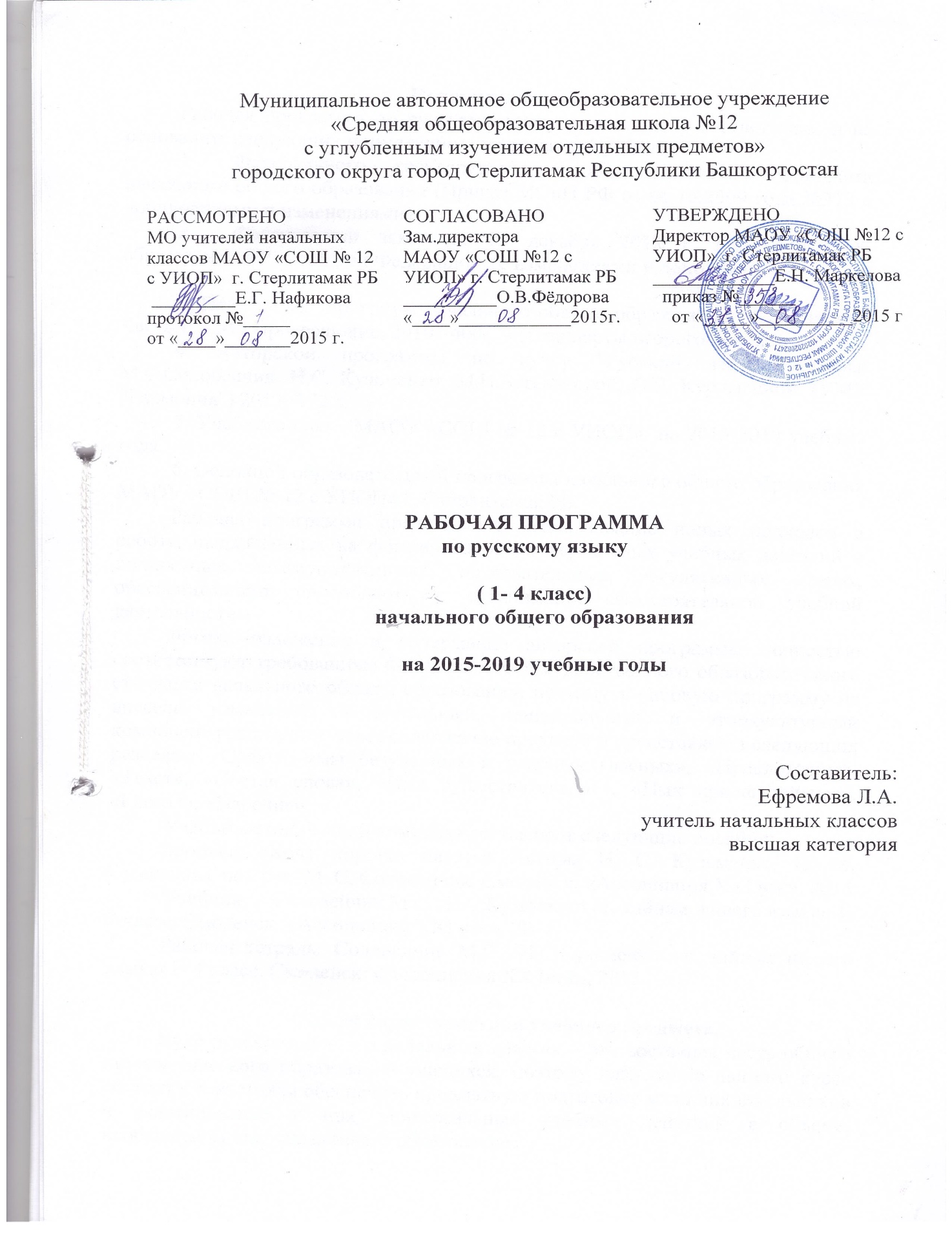 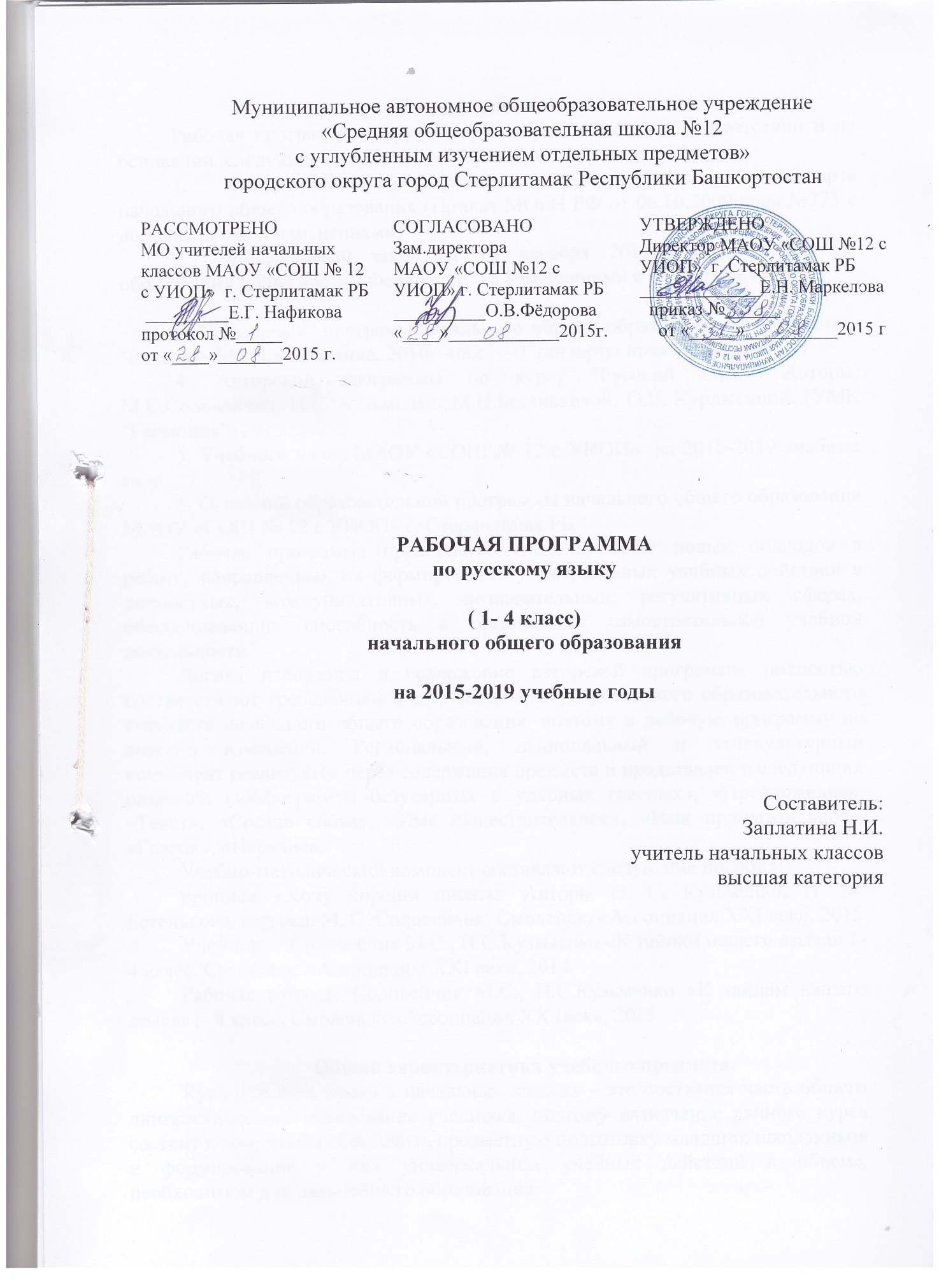 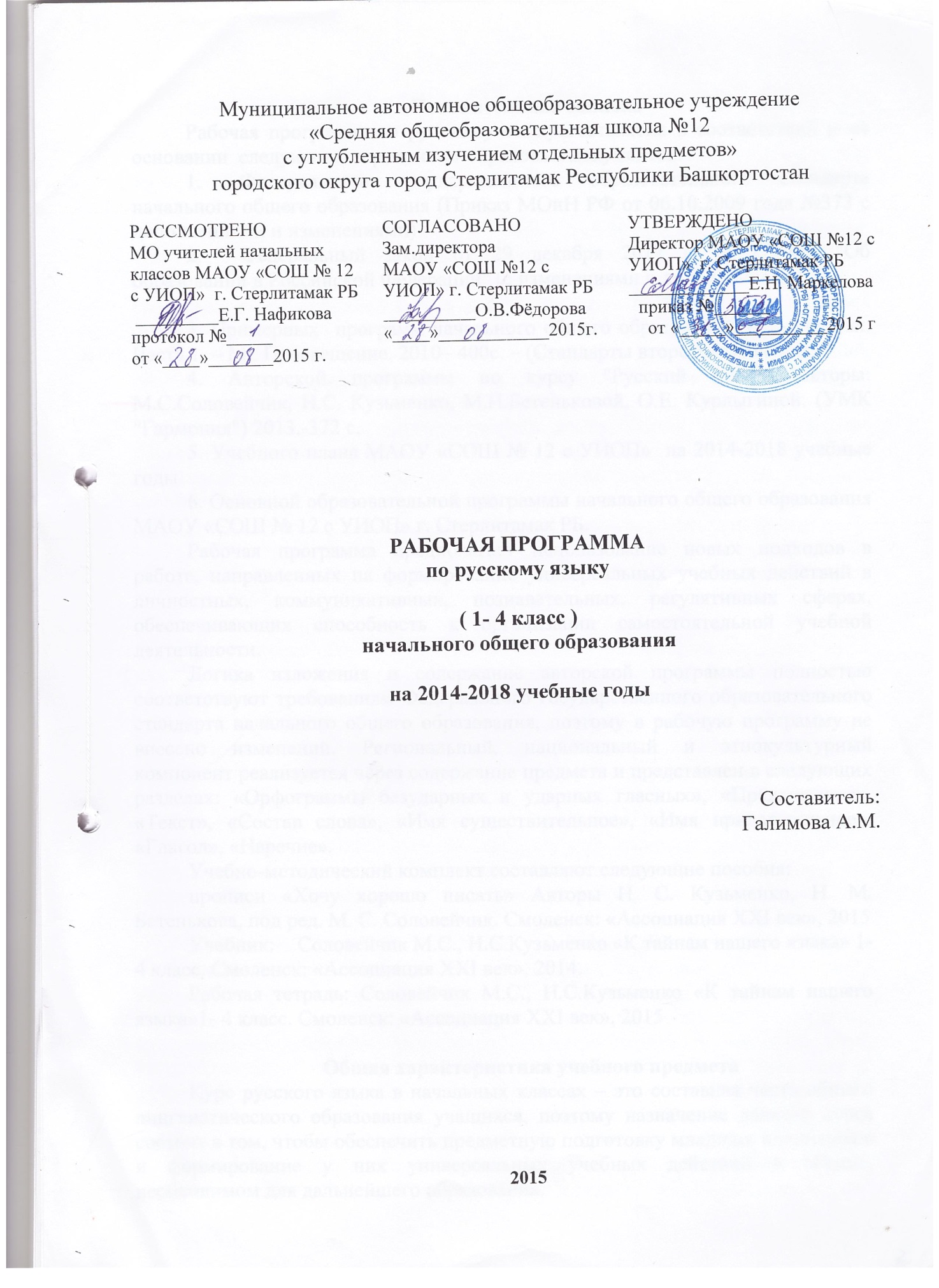 Пояснительная запискаРабочая программа по русскому языку составлена в соответствии и на основании  следующих нормативно - правовых документов:Федерального государственного образовательного стандарта начального общего образования (Приказ МОиН РФ от 06.10.2009 года №373 с дополнениями и изменениями)Федеральный закон от 29 декабря 2012 г. N 273-ФЗ "Об образовании в Российской Федерации" (с изменениями и дополнениями)3. Примерных  программ начального общего образования. В 2-х частях. Часть 1. – М.: Просвещение, 2010– 400с. – (Стандарты второго поколения)4. Авторской программы по курсу "Русский язык". Авторы: М.С.Соловейчик, Н.С. Кузьменко, М.Н.Бетеньковой, О.Е. Курлыгиной. (УМК "Гармония") 2013.-372 с.5. Учебного плана МАОУ «СОШ № 12 с УИОП»  на 2015-2019 учебные года.6. Основной образовательной программы начального общего образования   МАОУ «СОШ № 12 с УИОП» г. Стерлитамак РБ.Рабочая программа предполагает использование новых подходов в работе, направленных на формирование универсальных учебных действий в личностных, коммуникативных, познавательных, регулятивных сферах, обеспечивающих способность к организации самостоятельной учебной деятельности.Логика изложения и содержание авторской программы полностью соответствуют требованиям Федерального государственного образовательного стандарта начального общего образования, поэтому в рабочую программу не внесено изменений. Региональный, национальный и этнокультурный компонент реализуется через содержание предмета и представлен в следующих разделах: «Орфограммы безударных и ударных гласных», «Предложение», «Текст», «Состав слова», «Имя существительное», «Имя прилагательное», «Глагол», «Наречие».Учебно-методический комплект составляют следующие пособия: прописи «Хочу хорошо писать» Авторы Н. С. Кузьменко, Н. М. Бетенькова, под ред. М. С. Соловейчик. Смоленск: «Ассоциация XXI век», 2015Учебник:	Соловейчик М.С., Н.С.Кузьменко «К тайнам нашего языка» 1- 4 класс. Смоленск: «Ассоциация XXI век», 2014.Рабочая тетрадь: Соловейчик М.С., Н.С.Кузьменко «К тайнам нашего языка»1- 4 класс. Смоленск: «Ассоциация XX Iвек», 2015Общая характеристика учебного предмета.Курс русского языка в начальных классах – это составная часть общего лингвистического образования учащихся, поэтому назначение данного курса состоит в том, чтобы обеспечить предметную подготовку младших школьников и формирование у них универсальных учебных действий в объеме, необходимом для дальнейшего образования.Цели курса русского языка в начальных классах:	создать условия для осознания ребёнком себя как носителя языка, открыть ему русский язык как предмет наблюдения и изучения, пробудить интерес к его освоению, заложить основы сознательного отношения к своей речи;	обеспечить становление всех видов речевой деятельности, становление коммуникативной компетенции младших школьников;	заложить основы лингвистических знаний как элемент представления о научной картине мира и как базу для формирования умения осознанно пользоваться языком в процессе коммуникации;	сформировать комплекс языковых и речевых умений, обеспечивающих сознательное использование средств языка, функциональную грамотность учащихся;         средствами предмета «Русский язык» влиять на формирование психологических новообразований младшего школьника, его интеллектуальное и эмоциональное развитие, на формирование комплекса универсальных учебных действий и в целом умения учиться.Для достижения этих целей необходимо решение следующих задач:	-приобретение детьми первоначальных знаний о языке и речи, освоение основных лингвистических понятий и правил из области фонетики, графики, морфемики, грамматики, орфографии, культуры речи, теории текста (с учётом возраста учащихся и практических потребностей); 	-становление  умения выполнять разнообразные действия с языковым материалом (анализ, синтез, сравнение, классификацию, обобщение),  устанавливать причинно-следственные связи, делать выводы, умозаключения, подводить конкретные факты языка под понятия и на этой основе – развитие  мышления детей,  их языковой интуиции, чувства слова, накопление опыта пользования языком для понимания чужих мыслей и выражения своих;-	формирование комплекса языковых и речевых умений, необходимых для успешного общения в устной и письменной форме, для создания  высказываний и  использования в них языковых средств с учётом задач и условий общения, для  осознания и верного решения возникающих при письме вопросов правописания  и в целом для контроля за качеством своей речи. Предлагаемый курс русского языка, реализованный в авторском УМК под названием «К тайнам нашего языка»,  построен на основе деятельностного подхода к организации лингвистического образования  учащихся. Это проявляется в следующем: освоение языковых и речевых понятий, закономерностей, правил и формирование соответствующих умений проходит по определённым этапам:  от мотивации и постановки учебной задачи – к её решению, осмыслению необходимого способа действия и к последующему осознанному использованию приобретённых знаний, к умению  контролировать  выполняемые действия  и их результаты. Для построения курса на деятельностной основе принципиально важно учесть тот факт, что на практическом уровне языком, подлежащим изучению, дети уже давно владеют. Этот факт подсказывает путь изучения русского языка в школе: от практики его использования – к осмыслению – и снова к практике, теперь уже на новом уровне. В основу обучения языку, речи и правописанию  положена система лингвистических понятий, освоение которых поможет  ребенку:   а) осознать язык как средство общения, а себя как языковую личность;  б) приобрести умение разумно пользоваться средствами языка, понятно, правильно,  коммуникативно-целесообразно  формулировать свои мысли, грамотно оформлять их в письменной речи, а также  полноценно понимать чужие; в) освоить комплекс универсальных учебных действий. Важнейшей особенностью курса, представленного в данной  программе, является его  коммуникативная направленность. Определяя такой подход, авторы исходили из того, что язык – это основное средство общения людей, а значит, изучение языка должно быть подчинено обучению общению с помощью этого средства.  Вторую принципиальную особенность курса составляет внесение существенных изменений  в содержание и организацию принятого обучения орфографии: совершенствование  мотивационной основы  обучения, усиление роли коммуникативного мотива, а также включение системного (начиная с 1-го  класса) формирования орфографической зоркости и орфографического самоконтроля младших школьников. Работа строится на основе фонемного принципа русской орфографии.Центральная задача курса русского языка 1-го класса – обобщить и систематизировать знания детей по фонетике и графике, приобретённые в период обучения грамоте, закрепить фонетические и графические  умения. Для практического использования вводится простейшая фонетическая транскрипция.  При  повторении вопросов графики большое внимание уделяется  освоению алфавита, что важно для  формирования умения пользоваться словарями и справочниками.Ядро орфографической работы на данном этапе обучения составляет формирование умения обнаруживать орфограммы безударных гласных и парных по глухости-звонкости согласных. Термин «орфограмма» в 1-м классе не вводится – до 2-го класса  он заменяется выражением «опасное при письме место».Центральным  направлением работы во 2-м классе является обучение орфографии.      1. Орфографические темы сгруппированы  в два блока, которые разведены во времени: первый – «Главные опасности письма. Как писать без ошибок?» – изучается сразу после повторения в 1-й четверти, а второй – «Учимся решать главные орфографические задачи в корне слова» – охватывает всю 3-ю четверть. Сущность их различий  отражена в названии разделов.        2. В рамках первого раздела учащиеся знакомятся с понятием  «орфограмма» и уточняют признаки сильных и слабых позиций фонем (последние термины не вводятся). Для лучшего осмысления сущности понятия («орфограмма» есть там, где есть выбор написания при одном и том же произношении) широко используется приём моделирования.        3. На том же этапе вводится особый вид письма –  с «окошками»,  при котором, чтобы не допустить орфографической ошибки, букву на месте орфограммы пропускают.  Короткое время учащиеся тренируются в пропуске всех замеченных орфограмм, а  потом переходят на пропуск только тех, на месте которых  затрудняются в выборе буквы.        4. Этап изучения правил и обучения решению главных  орфографических задач сознательно отсрочен – отведено время на практическое освоение  письма «с окошками», на становление орфографической зоркости учащихся и формирование основ орфографического самоконтроля, на возникновение  у них потребности  узнать правила, чтобы  освоить «взрослое» письмо.      5. Изучение основных орфографических правил написания корней отличается двумя особенностями.    1) Правила правописания безударных гласных корня и парных по глухости-звонкости согласных рассматриваются не изолированно, а вместе, так как  в  их основе лежит одинаковый способ действия: слабую позицию проверяй сильной («опасное место» делай «безопасным»). Так формируется общий способ решения орфографических задач пока в корне, а позднее – и в других частях слова. Реализуемый подход помогает становлению у учащихся различных познавательных УУД.     2) С учениками целенаправленно обсуждается вопрос: как искать проверочные слова. Отвечая на него, второклассники осваивают конкретные способы  изменения слов различных частей речи и подбора родственных слов. Пристальное внимание к этому возможному способу выяснения нужной буквы позволяет органично соединить орфографическую работу с лексической, что повышает эффективность  той и другой и в целом способствует повышению осознанности письма. Освоение различных способов подбора проверочных слов  происходит на основе их модельной фиксации, наблюдения, сравнения, обобщения. В третьем классе центральным языковым разделом  является «Морфология». От знакомства с функцией слов, относящихся  к разным частям речи, учащиеся  переходят к их детальному  изучению; узнают названия частей речи. В центре внимания  – единство функции, значения и формальных  признаков имени существительного, имени прилагательного, глагола. В ознакомительном плане  представляется имя числительное  и, несколько подробнее, личные местоимения.  Среди  «слов-помощников»  выделяются  предлоги,  союзы  и частицы. В 3-м классе вновь выносится на рассмотрение тема «Предложение».    Основное её назначение – познакомить школьников с главными и второстепенными (пока без деления на виды) членами предложения, научить выделять их. Предусмотрен отличный от традиционного способ выявления главных членов,  подлежащего и сказуемого: одновременно по комплексу вопросов, на которые они отвечают. С точки зрения  орфографии в центре внимания находится не только изучение нескольких орфографических правил, связанных с написанием слов изучаемых частей речи, но и последовательное совершенствование орфографической зоркости учащихся, а также  основанного на ней действия орфографического самоконтроля, чему способствует широкое применение приёма письма «с окошками». В  четвертом классе   изучаемый материал группируется вокруг понятий: «слово»,  «словосочетание»,   «предложение»,  «текст».  Слово как основная единица языка выносится на рассмотрение дважды: сначала  обсуждается на уровне морфологии, а затем  лексики; параллельно закрепляются знания  учащихся  о  назначении,   возможных значениях,  особенностях  использования и написания   различных морфем. Знакомство с  частями речи завершается  изучением склонения имён существительных и прилагательных, спряжения глаголов, что сочетается с освоением  правописания  безударных окончаний всех частей речи (в традиционном объёме). В центре внимания находится формирование общего способа действия, который должен обеспечить правильное письмо. Поэтому, например, окончания  трёх склонений имён существительных в разных падежах осваиваются  одновременно.Для общего знакомства  учащимся  представляется  наречие, что вызвано  частотностью  данной части речи, её  практической необходимостью.  Правописание наречий  специально не изучается –  запоминание наиболее употребительных  обеспечивается в словарном порядке. Знания четвероклассников о предложении расширяются за счёт знакомства с однородными членами  и получения самого общего (на практическом уровне) представления о сложных  предложениях. Кроме того, теперь, после знакомства со значениями словосочетаний, учащиеся получают возможность научиться по смысловым вопросам разграничивать виды второстепенных членов предложения. Таким образом,  курс русского языка для 1–4 классов в данной программе представлен  следующими содержательными линиями:– формирование речевых, коммуникативных умений, совершенствование всех видов речевой деятельности на основе речеведческих знаний;–формирование языковых умений (в области фонетики, графики, лексики, морфемики, грамматики) на основе соответствующих лингвистических знаний;–формирование орфографических и элементарных пунктуационных умений на основе знаний по орфографии и пунктуации.В рамках систематического курса русского языка продолжается совершенствование каллиграфических умений учащихся, но при этом центральной задачей, наряду с корректировкой этих умений, становится формирование у учеников каллиграфического самоконтроля и адекватной самооценки этой стороны письма. Обучение всем видам речевой деятельности, чтению и работе с информацией, а также формирование различных универсальных учебных действий осуществляется при освоении всех разделов курса.В процессе изучения предмета русский язык прослеживается тесная межпредметная связь с литературным чтением, математикой, окружающим миром, технологией, изобразительным искусством.Методы обучения: словесные (беседа, сообщение), наглядные (использование таблиц, схем и т.д.), методы стимулирования интереса к учению (познавательные игры, учебные дискуссии, создание эмоционально-нравственных ситуаций),  метод  самоконтроля.Формы  работы на уроках: учебный диалог, коллективное составление плана предстоящей  деятельности; работа в паре; работа в микрогруппе; применение  мультимедийного  материала.Используемые технологии:игровые технологиитехнология создания ситуации успеха на урокеличностно-ориентированные   (разноуровневые задания)здоровьесберегающие( приём зрительных меток; интерактивные  физминутки, коррекционная гимнастика (самомассаж) ИКТ (видеопрезентации к темам, видеофрагменты)Организационные формы, применяемые на уроках, также различны: индивидуальное выполнение заданий, в малых группах,  коллективноеОписание учебного предмета в учебном плане.В  соответствии с федеральным базисным учебным планом курс «Русский язык» изучается с 1 по 4 класс. В 1 классе- 5часов в неделю, 165 часов в год (из них на период обучения грамоте отводится 115 часов, 50 часов на русский язык), в том числе 6 часов для проведения контрольных работ; во 2 классе – 4 часа в неделю,136 часов в год, в том числе 10 часов для проведения контрольных работ; в 3 классе – 4 часа в неделю,136 часов в год, в том числе 12 часов для проведения контрольных работ; в 4 классе –4 часа в неделю, 136 часов в год, в том числе 14 часов для проведения контрольных работ. Общее количество часов на предмет «Русский язык»-   573 часа. Рабочая программа составлена с учетом возрастных индивидуальных особенностей учащихся данного класса.Виды контроля: вводный, текущий, тематический, итоговый, комплексный.Формы контроля: диктант, грамматические задания, тестовые задания, изложение, сочинение.Описание ценностных ориентиров содержания учебного предмета.1.Язык является средством общения людей, важнейшим средством коммуникации, поэтому знакомство с системой языка должно обеспечить обучение младших школьников овладению этим средством для осуществления эффективного, результативного общения. Вот почему данному курсу придана коммуникативная направленность.2. Русский язык является государственным языком Российской Федерации, средством межнационального общения, родным языком русского народа, явлением национальной культуры. Поэтому освоение детьми русского языка, осознание его богатых возможностей, красоты, признание его значения в жизни человека и общества важно для духовно-нравственного становления личности. Воспитание у школьников уважительного отношения к русскому языку и к себе как его носителю, обучение ответственному, бережному обращению с языком, умелому его использованию в процессе общения следует рассматривать как компонент личностного развития ребенка, компонент становления его гражданственности.3. Язык-это явление культуры, поэтому качество владения языком, грамотность устной и письменной речи являются показателями общей культуры человека. Помощи младшим школьникам в осознании этого факта и на его основе формирование стремления полноценно владеть языком в устной и письменной форме-второй компонент личностного развития ребенка, компонент становления его культурного облика.4. Русский язык в системе школьного образования является не только предметом изучения, но и средством обучения. Поэтому освоение русского языка и всех видов речевой деятельности на нем является основой успешного изучения всех других учебных предметов, в том числе основой умения получать, преобразовывать, фиксировать и передавать информацию. Этим определяется статус предмета «Русский язык» в системе начального общего образования.Планируемые предметные результаты на конец обучения грамотеУченик научится:В области речи, речевой деятельности:– читать правильно и плавно по слогам, в простых случаях целыми словами, понимать читаемое (приблизительный темп чтения вслух – 25 слов в минуту);– по заданию учителя, выделяя слоги, готовиться к чтению слов, трудных по слоговой структуре;– спрашивать о значении незнакомых слов;— соблюдать основные правила общения на уроке, пользоваться типовыми этикетными формулами (в ситуациях приветствия, извинения, просьбы, благодарности);– понимать вопросы и задания, инструкции учителя, адекватно реагировать на них;– под руководством учителя создавать короткие устные высказывания на основе различных источников, в том числе деловые на основе моделей букваря.В области освоения языка (фонетики, графики, грамматики):– слышать интонацию конца предложения, определять количество произнесённых предложений; выделять из предложения слова, определять их количество;– разграничивать звуки и буквы, правильно называть их; – различать звуки гласные и согласные, гласные ударные и безударные, согласные твёрдые и мягкие, звонкие и глухие; слышать наличие в слове звука [й’]; – выделять и характеризовать отдельные звуки слова, определять их последовательность, обозначать звуковой состав слова в виде модели; – выделять слоги, различать ударные и безударные;– различать буквы гласных, обозначающие твёрдость или мягкость согласных; различать позиции, когда буквы е, ё, ю, я обозначают два звука или один.В области письма (каллиграфии, графики, орфографии):– соблюдать правила посадки, положения тетради, ручки в руке;– правильно, аккуратно, разборчиво и по возможности  красиво писать буквы и оформлять их соединение; сравнивать с образцом и оценивать каллиграфическую сторону своей записи;– осознанно обозначать при письме твёрдость и мягкость согласных, а также звук [й’];– обнаруживать по освоенным признакам имеющиеся в слове, в предложении «опасные при письме места»;– применять при письме правила оформления границ  предложений, раздельного написания слов, а также написания букв гласных в ударных слогах жи–ши, ча–ща, чу–щу;– различать два вида чтения: «как говорим» (орфоэпическое) и «как написано» (орфографическое);– под руководством учителя писать под диктовку и списывать с печатного текста слова и короткие предложения (по освоенной технологии), проверять написанное.Ученик получит возможность научиться:В области речи, речевой деятельности:– читать правильно и плавно целыми словами, в трудных случаях по слогам, в темпе, близком к темпу устной речи; – понимать читаемое преимущественно по ходу чтения;– самостоятельно готовиться к чтению слов, трудных по слоговой структуре;– при повторном чтении использовать некоторые средства создания выразительности, в частности окраску голоса (интонацию), мимику;– под руководством учителя выбирать заголовок текста с учётом его темы или главной мысли (без терминов), восстанавливать нарушенную последовательность предложений; – участвовать в коллективном устном общении, вступать в диалог, соблюдая при этом основные правила речевого поведения: слушать говорящего, смотреть на него, обращаться к собеседнику по имени (имени и отчеству) и т. п.; – строить небольшие монологические высказывания на основе картинок букваря, собственных впечатлений.В области освоения языка (фонетики, графики, грамматики):– выделять из потока устной речи отдельные предложения, различать интонацию, с которой каждое произносится, определять нужный знак препинания для её обозначения; – различать парные и непарные по глухости-звонкости согласные, для парных – определять их место в слове(на конце, перед гласным, перед другим парным).В области письма (каллиграфии, графики, орфографии):– при письме букв выбирать их соединение с учётом начертания следующей буквы;– в целом оценивать качество своего письма;– различать буквы твёрдых или мягких согласных и буквы, указывающие на их твёрдость или мягкость;– применять освоенные правила переноса слов;– самостоятельно действовать при списывании и письме под диктовку по освоенной технологии, проверять написанное.Планируемые предметные результаты освоения программы по русскому языку 1-го классаУченик научится:В области речи, речевой деятельности:– участвовать в диалоге, в общей беседе, соблюдать основные правила общения на уроке;– пользоваться формулами речевого этикета в типовых ситуациях (приветствия, прощания, просьбы, извинения, благодарности);– выявлять среди слов те, значения которых неизвестны, не совсем понятны; выяснять с помощью учителя, в том числе по толковому словарю, их значения;– под руководством учителя читать и понимать информацию, представленную в учебнике;– осознавать наличие в речи разных задач общения: по-деловому сообщать и словами рисовать, передавая свои мысли, чувства, впечатления;– создавать (устно) предложения и небольшие монологические высказывания на основе различных источников;- конструировать (из предложенных слов и сочетаний) записки, поздравления, телеграммы.В области освоения языка (грамматики, фонетики, графики):– различать слово и предложение;– выделять предложения, слова из потока речи (при восприятии на слух и зрительно); – различать слова по их функции («работе»): называют, указывают, помогают другим словам; ставить вопросы к словам-названиям, разграничивать слова по вопросам кто? что? какой? какая? какие? и др.; – различать звуки и буквы;– выделять последовательность звуков слова, характеризовать каждый (гласный/согласный, гласный ударный/безударный, согласный твёрдый/мягкий, звонкий/глухой); строить модель слогового и звукового состава слова из 5–6 звуков;– правильно называть буквы алфавита, располагать буквы и слова в алфавитном порядке;– правильно обозначать твёрдость и мягкость согласных звуков и звук [й’] (без случаев с разделительными знаками), объяснять выбор способа обозначения.В области письма (орфографии и пунктуации, каллиграфии):– обнаруживать орфограммы («опасные места») по освоенным признакам: начало и конец мысли, граница слова, собственное имя, ударный слог жи–ши (ча–ща, чу–щу); буква на месте безударного гласного звука, а также парного по глухости-звонкости согласного на конце слова и перед другим парным по глухости-звонкости согласным; – правильно оформлять границы предложений: обозначать начало большой буквой, а конец точкой (вопросительным или восклицательным знаком в ясных случаях);– обозначать пробелами границы слов;– писать большую букву в собственных именах;– соблюдать основное правило переноса слов (по слогам, не оставляя и не перенося одну букву);– правильно писать ударные слоги жи–ши, ча–ща, чу–щу;– списывать и писать под диктовку учителя (по освоенной технологии)– под руководством учителя осуществлять проверку написанного;– правильно писать следующие слова с непроверяемыми орфограммами: альбом, весело, воробей, девочка, карандаш, картошка, красиво, мальчик, Москва, пальто, пенал, портфель, пошёл, ребята, собака, спасибо, ученик, учительница, хорошо, щенок;– использовать приобретённые каллиграфические умения.Ученик получит возможность научиться:В области языка, речи, речевой деятельности:– соблюдать основные правила речевого поведения в повседневной жизни;– замечать в речи слова, значения которых ученику неизвестны, спрашивать о них, находить в толковом словаре учебника;– в соответствии с литературными нормами произносить слова, помещённые в словарь учебника «Как правильно говорить?»;– использовать знание алфавита для поиска слов в словарях учебника;– фиксировать звуковой состав слов с помощью элементарной транскрипции («звуковых значков»); – читать записи, сделанные «значками звуков», и осознанно «переводить» их в буквенные; – различать деловые сообщения и словесные картинки; формулировать, о чём и что в них говорится;– создавать устные воспоминания на заданную темуо событиях своей жизни и выразительно их рассказывать; – использовать записки в общении со сверстниками,с близкими, писать им короткие поздравления.В области письма (графики, орфографии, каллиграфии):– обнаруживать и исправлять графические и орфографические ошибки (обозначение твёрдости и мягкости, звука [й’], пропуски, перестановки и замены букв; нарушения изученных орфографических правил) в специально предложенных и собственных записях;– соблюдать требования к каллиграфической стороне письма, различать удачные и неудачные начертания букв и их соединение, заботиться о каллиграфической стороне своего письма.Планируемые результаты формирования универсальных учебных действий средствами предмета «Русский язык» на конец 1-го классаЛичностные результаты: общее представление о русском языке как языке своей страны; положительное отношение к учению (к урокам русского языка), наличие элементов познавательного интереса.Регулятивные УУД: – понимать и принимать учебную задачу; – использовать выделенные учителем ориентиры действия; – осуществлять последовательность действий в соответствии с инструкцией, устной или письменной, в том числе схематичной; использовать внешнюю речь для регуляции своих действий;– выполнять действия проверки.Познавательные:– слушать учителя и понимать прочитанное, находить в речи учителя, в сообщении учебника нужные сведения; – выявлять непонятные слова, спрашивать об их значении; – понимать информацию учебника, представленную в модельном виде, переводить её в словесную форму (П-1); – в ходе коллективной работы наблюдать за фактами языка и речи, выполнять действия анализа, сравнения, классификации, группировки с учётом указанных критериев, делать умозаключения, выводы, использовать освоенные условные знаки (П-2).Коммуникативные: – участвовать в коллективной беседе, высказывать свои мысли, говорить о своих впечатлениях, слушать одноклассников, соблюдать основные правила общения на уроке.Планируемые предметные результаты освоения программы 2-го классаВ области речи, речевой деятельностиУченик научится:– участвовать в коллективном общении на уроке, соблюдать правила речевого поведения; понимать вопросы учителя и точно отвечать на них, стараться высказывать и объяснять свою точку зрения;– создавать небольшие устные монологические высказывания делового и эмоционального характера, стремиться соблюдать требования к этим видам речи, к ясности, чёткости произнесения слов;– соблюдать нормы употребления и произношения слов из числа имеющихся в словаре учебника «Как правильно говорить?»;– под руководством учителя «добывать» информацию из текстов и справочных материалов учебника, использовать её для решения практических задач;– самостоятельно читать задания учебника и выполнять их;– понимать (в процессе коллективной работы) информацию учебника, представленную в схематичной, в том числе алгоритмичной форме, коллективно переводить её в словесную и использовать в практических целях;– замечать в тексте слова, значение которых требует уточнения, спрашивать о них, пользоваться толковым словарём учебника;– участвовать в коллективных наблюдениях за точностью выбора слов в текстах;– при создании предложений задумываться о предмете речи (о чём или о ком пойдёт речь?) и содержании сообщения, вопроса, просьбы, пожелания (что скажу?); – строить и использовать в речи, с учётом ситуации, различные по цели и интонации предложения;– понимать в тексте тему (о чём?) и основную мысль (что? – в ясных случаях, при её словесной выраженности), отражать их в заголовках; наблюдать за развитием мысли и последовательностью сведений при её раскрытии;– использовать знания о требованиях к хорошему тексту при анализе предлагаемых материалов, редактировать их;– подробно письменно пересказывать тексты повествовательного характера объёмом 45–55 слов (после речевой и орфографической подготовки); проверять и стараться улучшать написанное (с опорой на памятку);– создавать (после коллективной подготовки) речевые произведения определённых жанров: записку, письмо, поздравление, кулинарный рецепт, загадку, словесную зарисовку; обдумывать их содержание и языковые средства с учётом жанра, адресата, а после написания проверять и совершенствовать текст (с опорой на памятку).Ученик получит возможность научиться: – вступать в беседу, начинать её, задавать вопросы;– слушать речь одноклассников, оценивать её соответствие вопросу или заданию, требованиям к «хорошей речи»;– создавать небольшие устные монологические высказывания делового и эмоционального характера, соблюдая требования к этим видам речи; – соблюдать нормы употребления и произношения всех слов, имеющихся в словаре учебника «Как правильно говорить?»; – самостоятельно получать информацию из текстов и справочных материалов учебника, использовать её для решения практических задач; – самостоятельно замечать в речи незнакомые слова и выяснять их значение (спрашивая у взрослых, обращаясь к словарю);– отмечать в текстах случаи особо выразительного использования слов;– создавать предложения, обдумывая предмет речи (о чём или о ком пойдёт речь?) и содержание сообщения, вопроса, просьбы, пожелания (что скажу?);– среди побудительных предложений различать просьбы, требования, пожелания, советы; строить предложения с этими значениями применительно к различным ситуациям общения и произносить их с соответствующей интонацией;– по-разному строить предложения-ответы на вопрос «почему?»;– редактировать, улучшать собственные тексты.В области освоения языкаВ области фонетики и графикиУченик научится:– различать звуки и буквы, давать характеристику звуков слова, выявлять их соотношение с буквами; объяснять, если есть, различие в количестве звуков и букв;– сравнивать, классифицировать звуки по заданным параметрам; анализировать, группировать слова по указанным характеристикам звуков;– понимать модельную запись слова «значками звуков» (с помощью элементарной транскрипции); – объяснять выбор способа обозначения мягкости согласного звука и звука [й’]; обозначать (или не обозначать) мягкость согласных звуков перед согласными; использовать разделительные знаки ь и ъ при обозначении звука [й’] (сначала без их выбора, а потом осуществляя выбор);– проверять написанное с точки зрения графических ошибок (пропусков, замен и перестановок букв, а также неправильного обозначения мягкости согласных и звука [й’]), обнаруживать и исправлять встретившиеся нарушения;– правильно называть буквы алфавита, использовать его знание для поиска слов в словарях учебника.Ученик получит возможность научиться:– обозначать звуковой состав слов с помощью элементарной транскрипции;– проводить полный фонетико-графический (звуко-буквенный) анализ слов (с использованием элементарной транскрипции).В области лексикиУченик научится:– понимать необходимость учёта значения слова при его использовании в речи, записи, выяснении строения;– объяснять значения слов для решения орфографических задач в корне слова;– выделять среди предложенных слов слова, близкие и противоположные по значению (синонимы и антонимы), группировать их.Ученик получит возможность научиться:– самостоятельно подбирать к предложенным словам синонимы и антонимы;замечать наличие в языке слов, имеющих не одно значение. В области словообразования (морфемики)Ученик научится:– выполнять общий способ действия для выявления родственных (однокоренных) слов, для выделения в словах корня (в однозначных случаях) и других морфем;– подбирать родственные (однокоренные) слова, отличать их от синонимов, от слов с омонимичными («похожими») корнями, от изменений одного и того же слова;– осознанно действовать, выделяя в словах различные морфемы (проводя частичный морфемный анализ слов); – понимать роль различных морфем в слове, преобразовывать, конструировать слова с заданными морфемами, сравнивать их, отмечать различие (сходство) значений;– классифицировать слова в зависимости от их строения; соотносить их с предложенными моделями.Ученик получит возможность научиться:– выполнять полный морфемный анализ слов (на основе памятки учебника);– замечать в текстах слова с наиболее распространенными приставками и суффиксами, объяснять их роль, а в ясных случаях и значение;– конструировать слова, выбирая для них морфемы в соответствии с указанным значением или с учётом контекста;– самостоятельно подбирать слова к заданной модели; – замечать и исправлять яркие нарушения словообразовательных норм, встречающиеся в детской речи.В области морфологииУченик научится:– различать, классифицировать слова по их функции (слова-названия, указатели, помощники), выделять среди них названия предметов;– узнавать названия предметов в косвенных падежах (без термина), ставить вопросы к ним и другим словам-названиям, выбирая правильный: кто? или что?; какой? какая? какое? какие?; что делает? что сделал? что делала? или что сделала и т.п.– изменять слова-названия по числам и «командам вопросов» (падежам, временам и др. – без терминов) для решения орфографических задач.Ученик получит возможность научиться:– проводить различные изменения слов разных частей речи (практическим путём, без терминов).В области синтаксиса и пунктуацииУченик научится:– отличать предложение от группы слов, обосновывать решение;– выделять предложения из потока устной и письменной речи по освоенным признакам (наличие мысли и интонации её завершения);– различать два основания классификации предложений: по цели и интонации (эмоциональной окраске); – различать предложения, разные по цели (повествовательные, вопросительные и побудительные) и по интонации (восклицательные и невосклицательные);– характеризовать предложения по двум основаниям; соотносить характеристику предложений со знаками на конце при их записи; – находить в тексте предложения разных видов;– отличать текст от группы предложений, объяснять различие;– правильно оформлять границы предложений;– ставить запятые при перечислении, перед словами - помощниками а, но.Ученик получит возможность научиться:– строить предложения разных видов;– замечать в предложениях-вопросах вопросительные слова и учитывать их при построении ответов;– наблюдать за возможностью разного порядка слов в предложении;– замечать в своей письменной речи обращение и ставить после него восклицательный знак; ставить в некоторых случаях запятые внутри предложений: перед словами что, чтобы, потому что и др., выделять запятыми слово «пожалуйста».В области орфографииУченик научится:– обнаруживать орфограммы по освоенным опознавательным признакам, выделять те, способы решения которых известны, соотносить их с изученными правилами; – осознавать варианты букв (а/о, е/и, д/т и т. п.), из которых осуществляется выбор на месте орфограмм безударных гласных и парных по глухости-звонкости согласных;– применять изученные правила и решать орфографические задачи на месте безударных гласных и парных по  глухости-звонкости согласных в корнях слов разных частей речи; на месте непроизносимых и удвоенных согласных в корне (касса, класс) и на границе морфем (длинный, рассказ); – грамотно писать наиболее распространенные приставки и суффиксы: по-, под-, на-, за-, до- , об-, от-, с-, в-; -еньк-, -оньк-, -ник-, -тель-;– соблюдать изученные правила переноса слов;– пользоваться орфографическим словарём учебника; – использовать приём письма с «окошками» для сознательного «ухода» от орфографических ошибок при затруднении в применении известного правила или при встрече с орфографической задачей, способ решения которой ещё не изучен;– проверять написанное;– списывать и писать под диктовку текст объёмом до 45 слов. Соблюдать при этом правила каллиграфии, критически оценивать их выполнение;– правильно писать слова с непроверяемыми орфограммами, указанные в программе.Ученик получит возможность научиться:– обнаруживать значительную часть орфограмм текста;– замечать буквы, на месте которых сочетаются две орфограммы (буква безударного гласного звука в начале предложения или собственного имени (Олег, Анюта), в безударном слоге жи или ши (живут, жираф), в позиции мягкого согласного перед мягким, если он парный по глухости-звонкости: лезть, кость);– оставлять сознательный пропуск буквы («окошко») на месте всех неосвоенных орфограмм;– эффективно осуществлять проверку написанного.Планируемые результаты формирования универсальных учебных действий средствами предмета «Русский язык» на конец 2-го классаЛичностные результаты: представление о русском языке как языке своей страны и о себе как носителе этого языка; положительное отношение к учению (к урокам русского языка); появление элементов коммуникативного и социального мотивов изучения русского языка, элементов контроля за отдельными сторонами своей речи (в частности, за правописанием).Регулятивные УУД: – понимать и принимать учебную задачу, сохранять её (с помощью учителя);– планировать (в сотрудничестве с учителем) свои учебные действия для решения конкретных языковых и речевых задач;– действовать по намеченному плану, по инструкции, представленной в словесной или схематичной форме (под контролем учителя);– выполнять учебные действия в материализованной, речевой форме;– выполнять действия самоконтроля при письме (по ходу и после завершения).Познавательные УУД:– слушать учителя, понимать и решать поставленные задачи;– под руководством учителя читать и понимать учебные задания, следовать инструкциям;– находить необходимую информацию в материалах учебника, в том числе словарях, применять её для решения практических задач;– находить в предложенных материалах языковые примеры по указанным параметрам, а также слова, требующие уточнения значения;– понимать информацию, представленную в изобразительной и освоенной схематичной форме, использовать её для решения практических задач– понимать общий способ решения ряда языковых и речевых задач, ориентироваться на него при решении конкретных задач (П-1);– участвовать в коллективных наблюдениях за фактами языка и речи, выполнять действия анализа, сравнения, аналогии, классификации, группировки, конструирования по указанным основаниям, делать умозаключения, выводы;– подводить факты языка под понятия по выявленным существенным признакам (в освоенном объёме) (П-2).Коммуникативные УУД:– участвовать в общей беседе, в диалоге, стараясь соблюдать правила общения;– задавать вопросы, отвечать на вопросы других;– высказывать своё мнение по обсуждаемым вопросам, пытаться объяснять его; слушать и стараться понимать выступления других;– строить небольшие монологические высказывания (в том числе учебно-делового характера) с ориентацией на партнёра, с учётом конкретных речевых задач;– создавать небольшие письменные тексты освоенных жанров, ориентируясь на ситуацию и задачи общения.Планируемые предметные результаты освоения программы 3-го классаВ области речи, речевой деятельностиУченик научится:– участвовать в коллективном обсуждении вопросов на уроке, вступать в разговор, говорить на обсуждаемую тему, слушать собеседников, соблюдать при этом основные правила речевого поведения;– самостоятельно читать задания и другие материалы учебника, понимать их, выделять нужные сведения;– пользоваться словарями учебника (в том числе грамматическим «Какого рода и числа слово?») для решения различных практических вопросов; – соблюдать нормы произношения, изменения, употребления и написания изученных слов; – понимать тему текста и его словесно выраженную главную мысль, выделять предложение, содержащее основную мысль; озаглавливать текст с учётом его темы и главной мысли; осознавать и раскрывать тему в создаваемом тексте, проводить в нём главную мысль;– озаглавливать части текста, выделенные абзацными отступами, составлять план; – различать повествования и описания предмета (в ясных случаях), выделять предложения со значением оценки и характеризовать их роль в тексте;– замечать в художественном тексте (в ярких случаях) языковые средства, создающие его выразительность;– письменно (после коллективной подготовки) подробно, выборочно пересказывать текст повествовательного характера (предъявленный для зрительного восприятия), осознанно сохраняя особенности оригинала; – письменно (после коллективной подготовки) создавать речевые произведения освоенных жанров (например, словесную зарисовку), небольшие тексты повествовательного и описательного характера, использовать в них предложения со значением оценки;– улучшать созданный или пересказанный текст: добавлять и убирать элементы содержания, заменять слова на более точные и выразительные.Ученик получит возможность научиться:– понимать главную мысль текста, выраженную в подтексте; озаглавливать текст по его главной мысли с учётом стиля и типа речи (без терминов); – самостоятельно делить текст на части (ориентируясь на подтемы), составлять план;– самостоятельно (с использованием памятки учебника) готовиться к пересказу текста; пересказывать повествовательные тексты с элементами описания, сохраняя особенности оригинала; – самостоятельно создавать речевые произведения разных жанров (загадки, словесные этюды, простые инструкции), небольшие тексты, содержащие повествование, описание и оценку чего-либо;– редактировать собственные тексты, совершенствуя правильность речи, улучшая содержание, построение предложений и выбор языковых средств;– соблюдать требования каллиграфии при письме, аккуратно и, по возможности, красиво оформлять свои записи.В области освоения языка:В области фонетики и графикиУченик научится:– различать звуки и буквы, объяснять случаи их несовпадения, в том числе и в количественном отношении (например, при наличии непроизносимых согласных, сочетаний -тся, -ться); – понимать характеристику звуков речи, представленную в модельном виде; выполнять различные учебные задания с использованием моделей;– анализировать и группировать слова по указанным характеристикам звуков;– правильно называть буквы алфавита, использовать знание алфавита при работе со словарями;– пользоваться при письме новым для учащихся небуквенным графическим средством: абзацным отступом («красной строкой»).Ученик получит возможность научиться:– классифицировать слова с точки зрения их звуко-буквенного состава по самостоятельно определённым критериям;– письменно выполнять полный звуко-буквенный анализ слова.В области лексикиУченик научится:– осознавать, что понимание значения слов – обязательное условие их умелого использования в устной и письменной речи;– различать в слове два значения: основы (лексическое) и окончания (грамматическое);– выявлять в речи (устной и письменной) слова, лексическое значение которых требует уточнения; спрашивать об их значении, обращаться к толковому словарю учебника, стараться понимать значение слова по контексту;– в специально предложенных текстах замечать слова, обеспечивающие точность и выразительность речи;– стараться не допускать в письменной речи неоправданных повторов слов.Ученик получит возможность научиться:– выяснять значения незнакомых слов в доступных источниках (у взрослых, в толковых словарях для младших школьников); определять значение слова по тексту;– самостоятельно замечать слова, обеспечивающие точность и выразительность речи;– понимать, что в языке есть слова с одним значением или несколькими.В области словообразования (морфемики)Ученик научится: – выделять в слове (в ясных случаях) основу слова и окончание, понимать их различную роль в слове; находить в основе корень, приставку, суффикс (в однозначных случаях);– отличать от однокоренных слов формы одного и того же слова;– сравнивать слова по их строению, характеризовать различия, классифицировать слова в зависимости от их строения;– соотносить слова с предъявленными моделями, выполнять разнообразные учебные задания с использованием моделей;– различать изменяемые и неизменяемые слова (к числу последних относить несклоняемые имена существительные). Ученик получит возможность научиться:– понимать роль каждой из частей основы (корня, приставки, суффикса) в передаче лексического значения слова (без термина);– отличать от других сложные слова, выделять в них два корня;– определять значение слова, передаваемое окончанием (грамматическое);– выполнять полный разбор слов по составу (в соответствии с освоенным способом действия). В области морфологииУченик научится:– выявлять принадлежность слова к определенной части речи по комплексу освоенных признаков, разграничивать слова самостоятельных и служебных частей речи (в пределах изученного);– различать формы слова и однокоренные слова; – ставить имена существительные, имена прилагательные и глаголы в начальную форму; изменять слова в соответствии с их морфологическими особенностями; ставить слова в указанные формы; – определять морфологические признаки слова (род, число, падеж имени существительного и имени прилагательного; время, число, лицо или род глагола; лицо и число личного местоимения в начальной форме), выполнять для этого необходимые способы действия;– находить в предложенном материале слова по указанным морфологическим признакам, заданные формы слов;– сравнивать, классифицировать, преобразовывать предложенные слова по указанным признакам;– пользоваться словарём учебника  «Какого рода и числа слово?» для решения вопросов правильности речи;– правильно употреблять в речи имена существительные (в объёме программы), личные местоимения 3-го лица с предлогами; использовать личные местоимения для устранения неоправданных повторов слов;– под руководством учителя выявлять роль слов разных частей речи в художественном тексте; – пользоваться словами разных частей речи в собственных высказываниях, стремиться при этом к повышению точности, выразительности речи. Ученик получит возможность научиться:– различать смысловые и падежные вопросы, личные и родовые окончания глаголов; понимать значения форм настоящего, прошедшего, будущего времени;– находить в целом тексте слова по указанным морфологическим признакам;– выполнять морфологический анализ имён существительных, имён прилагательных, глаголов на основе освоенного общего способа действия (объёме изученного); – соотносить личное местоимение в косвенном падеже с его начальной формой;– замечать яркие случаи неудачного употребления местоимений, приводящие к неясности речи, стараться устранять их;– понимать роль предлогов и союзов в речи, значение частицы не при глаголе.В области синтаксиса и пунктуацииУченик научится:– различать понятия «части речи» и «члены предложения», понимать смысл понятий «главные» и «второстепенные» члены предложения; осознавать главные члены как основу предложения;– выделять в предложениях главные и второстепенные члены, среди главных различать подлежащее и сказуемое;– устанавливать связи членов предложения, ставить от одного к другому вопросы «по смыслу» и «по форме»; различать основу предложения и пары других его членов;– отражать связь членов предложения в схемах; соотносить предложения со схемами, выбирать предложение, соответствующее схеме; – проводить синтаксический анализ простого предложения (ясной структуры): характеризовать его по цели, интонации, наличию второстепенных членов (без деления на виды), указывать главные;– распространять заданные предложения второстепенными членами, выявлять смысловые различия распространённых и нераспространённых предложений.Ученик получит возможность научиться:– осознанно пользоваться смысловыми и падежными вопросами для решения языковых и речевых задач;– строить предложения заданной структуры (с опорой на схему);– использовать знания о роли второстепенных членов предложения при создании собственных высказываний для повышения их точности и выразительности. Формирование орфографических уменийУченик научится:– осознавать сущность понятия «орфограмма»; по освоенным опознавательным признакам обнаруживать орфограммы (в зрительно воспринимаемом тексте и на слух);– определять разновидности орфограмм и соотносить их с определёнными правилами (в освоенных пределах);– разграничивать орфограммы на изученные правила и неизученные;– пользоваться приёмом сознательного пропуска буквы на месте орфограммы (письмом с «окошками») как средством проявления орфографического самоконтроля и орфографической рефлексии по ходу письма;– применять изученные орфографические правила (в объёме программы 1–3-го классов);– пользоваться орфографическим словарём учебника для решения вопросов письма на месте непроверяемых орфограмм;– писать слова с непроверяемыми орфограммами (в изученном объёме);– списывать и писать под диктовку; – проверять написанное и вносить коррективыУченик получит возможность научиться:– обнаруживать большую часть орфограмм в предъявленной и собственной записи;– оставлять сознательный пропуск буквы («окошко») на месте неосвоенных орфограмм;– применять несколько дополнительных орфографических правил (в соответствии с программой 3-го класса); – эффективно осуществлять проверку написанного, обнаруживать и аккуратно исправлять все допущенные орфографические и пунктуационные ошибки.Планируемые результаты формирования универсальных учебных действий средствами предмета «Русский язык» на конец 3-го классаЛичностные результаты: представление о русском языке как языке своей страны; осознание языка как средства устного и письменного общения, а себя – как носителя русского языка; представление о богатых возможностях русского языка, о способах повышения точности и выразительности речи; появление элементов сознательного отношения к своей речи, понимания необходимости контроля за её качеством; элементы коммуникативного, социального и познавательного мотивов изучения предмета «Русский язык»; становление интереса к изучению русского языка и в целом положительного отношения к учению (в частности, к урокам русского языка); элементы способности оценивать свои достижения и трудности; готовность совместно с учителем искать способы преодоления трудностей.Регулятивные УУД:– понимать, принимать, коллективно ставить и сохранять учебную задачу;– планировать (в сотрудничестве с учителем, одноклассниками, а также самостоятельно) свои действия для решения конкретных языковых и речевых задач; коллективно отражать план действий в моделях, схемах, памятках и т. п.;– действовать по намеченному плану, по инструкции, представленной в словесном или схематичном, в том числе алгоритмичном виде;– выполнять учебные действия (операции) в материализованной, речевой или умственной форме; использовать речь для регуляции своих действий;– выполнять действия самоконтроля по ходу деятельности и после завершения, вносить необходимые коррективы на различных этапах;– оценивать свои действия (в ретроспективе) и полученный результат; сравнивать оценку, данную учителем, и свою; адекватно воспринимать оценку учителя.Познавательные УУД– целенаправленно (понимая конкретную задачу) слушать учителя и одноклассников, принимать информацию, определять своё отношение к услышанному; – читать и понимать учебные задания, следовать инструкциям;– читать и понимать указанный учебный текст, находить в нём требуемые сведения, соотносить их с известными;– замечать слова, выражения, требующие уточнения значения; выполнять действия для выяснения значения (задавать вопрос, обращаться к словарю, стараться понять из контекста);– находить в материалах учебника (во всей книге, в читаемом тексте, в словарях, справочниках и т. п.) необходимую информацию, использовать её для решения практических задач;– понимать информацию, представленную в изобразительном, модельном, табличном виде, переводить её в словесную форму и использовать для решения практических задач;– применять разные способы фиксации информации (словесный, схематический); – находить в предложенных материалах или указанных источниках примеры для иллюстрации определённых понятий, правил, закономерностей;– осознавать общий способ действия для решения различных языковых и речевых задач, ориентироваться на него при решении конкретных задач; – осознавать возможность решения ряда лингвистических задач разными способами (П-1); – осуществлять целенаправленные наблюдения за фактами языка и речи, выполнять действия анализа, синтеза (конструирования), сравнения, группировки, классификации по указанным или совместно выявленным параметрам;– коллективно устанавливать причинно-следственные связи, проводить аналогии, делать умозаключения, выводы, обобщения;– подводить конкретные факты языка под понятия на основе выделения известных существенных признаков (П-2).Коммуникативные УУД:– участвовать в общей беседе, в диалоге, выполняя принятые правила речевого поведения;– участвовать в совместной деятельности (в паре, в группе), договариваясь (под руководством учителя) об организации работы; стремиться к достижению согласия при столкновении интересов, к проявлению доброжелательных отношений с партнёрами; оказывать взаимопомощь, осуществлять взаимоконтроль;– задавать вопросы, отвечать на вопросы других; слушать высказывания собеседников;– высказывать своё мнение по обсуждаемым вопросам, объяснять его; понимать возможность существования других точек зрения, стремиться к их пониманию;– строить небольшие устные монологические высказывания (в том числе учебно-делового характера) с учётом ситуации общения (партнёра и решаемых речевых задач), стараясь соблюдать нормы литературного языка и заботиться о точности и ясности выражения мысли, выбирать для этого языковые средства;– воспроизводить приобретённую информацию, доносить её до других, делиться ею, по возможности, объяснять её.– понимать зависимость характера речи (отбора содержания и его организации, выбора языковых средств) от задач и ситуации общения (сообщить, объяснить что-то или словами нарисовать увиденное, показать действия или признаки; поздравить кого-то или научить чему-то; в устной или письменной форме; адресат взрослый или сверстник и т. д.)– создавать письменные тексты освоенных жанров, учитывая как особенности жанра, так и характер адресата и решаемых коммуникативных задач; отбирать содержание и выбирать языковые средства с учётом ситуации общения.Планируемые предметные результаты освоения программы 4-го классаПредметные результаты изучения курса русского языка в 4-м классе складываются из совершенствования всех ранее приобретённых умений и формирования на их основе новых. Поэтому повторно приводим полный перечень планируемых предметных результатов освоения программы по русскому языку за четыре года обучения (см. его на с. 22–29 данного издания) и выделяем в нём (подчёркиваем) те умения, которые приобретаются учащимися именно в 4-м классе. Результаты освоения основных содержательных линий курсаФормирование речевых, коммуникативных умений, совершенствование речевой деятельностиВыпускник научится: – участвовать в устном общении на уроке (слушать собеседников, говорить на обсуждаемую тему, соблюдать основные правила речевого поведения), владеть нормами речевого этикета в типовых ситуациях учебного и бытового общения;– самостоятельно читать тексты учебника, извлекать из них информацию, работать с ней в соответствии с учебно-познавательной задачей;– пользоваться различными словарями учебника для решения языковых и речевых вопросов, в том числе словарём «Как правильно изменить слово?»; – замечать в речи незнакомые слова и спрашивать об их значении, обращаться для ответа на вопрос к толковому словарю учебника; – соблюдать нормы произношения, изменения, употребления и написания слов, имеющихся в словарях учебника, в том числе нормы построения освоенных словосочетаний, образования отдельных глагольных форм, форм именительного и родительного падежей множественного числа имён существительных, написания слов с непроверяемыми орфограммами – в пределах изученного;– понимать тему и главную мысль текста (при её словесном выражении), озаглавливать текст по его теме и (или) главной мысли; – озаглавливать части текста, выделенные абзацными отступами, составлять план; – восстанавливать последовательность частей или последовательность предложений в тексте повествовательного характера (с ясной логикой развития событий);– строить предложения для решения определённой речевой задачи (для ответа на заданный вопрос, для развития мысли в тексте, для завершения текста, для передачи его основной мысли, для выражения своего отношения к чему-либо);– замечать в художественном тексте (в ярких случаях) языковые средства, создающие его выразительность;– находить и устранять в предъявленных предложениях, текстах нарушения правильности, точности, богатства речи (яркие случаи); – письменно (после коллективной подготовки) подробно или выборочно пересказывать текст повествовательного характера (предъявленный для зрительного восприятия), сохраняя основные особенности оригинала; понимать, от какого лица, 1-го или 3-го, ведётся рассказ; – письменно создавать небольшие речевые произведения освоенных жанров (записку, письмо, поздравление), небольшие тексты повествовательного и описательного характера; – проверять правильность своей письменной речи, исправлять допущенные орфографические и пунктуационные ошибки; улучшать написанное: добавлять и убирать элементы содержания, заменять слова на более точные и выразительные.Выпускник получит возможность научиться:– соблюдать правила вежливости при общении с людьми, плохо владеющими русским языком;– пользоваться знакомыми лингвистическими словарями, адресованными младшим школьникам;– понимать главную мысль текста, выраженную в подтексте; озаглавливать текст по его главной мысли с учётом стиля и типа речи (без терминов); – конструировать предложение из заданных слов с учётом его контекстного окружения;– делить текст на части (ориентируясь на подтемы) самостоятельно составлять план;– самостоятельно (с использованием памятки учебника) готовиться к пересказу повествовательного текста; пересказывать повествовательные тексты с элементами описания, рассуждения, сохраняя особенности оригинала, а также внося отдельные изменения, в частности, изменяя лицо рассказчика; – создавать речевые произведения разных жанров (загадки, словесные этюды, простые инструкции, объявления, дневниковые записи, короткие рассказы), небольшие тексты, содержащие описание, рассуждение, выражение своего отношения, оценку чего-либо;– редактировать собственные тексты, совершенствуя правильность речи, улучшая содержание, построение предложений и выбор языковых средств;– соблюдать требования каллиграфии при письме, аккуратно и, по возможности, красиво оформлять свои записи.Формирование языковых уменийВ области фонетики и графикиВыпускник научится:– различать понятия «звук» и «буква»;– определять характер каждого звука в слове (в объёме изученного), характеризовать звуки, словесно и схематически (при предъявлении слова звучащим или написанным); – понимать характеристику звуков речи, представленную в модельном виде;– сравнивать и классифицировать указанные звуки речи по заданным параметрам; анализировать и группировать слова по указанным характеристикам звуков;– осознавать и объяснять случаи несовпадения количества звуков и букв, в том числе в глаголах, оканчивающихся на -тся, -ться, в словах с непроизносимыми согласными; – объяснять выбор способа обозначения буквами твёрдости-мягкости согласных и звука [й,]; правильно обозначать твёрдость-мягкость согласных и звук [й,] при письме;– определять количество слогов в слове и их границы (а основе освоенных критериев); – определять в слове ударный слог; сравнивать и классифицировать слова по их слоговому составу, по расположению ударного слога, по количеству безударных;– правильно называть буквы алфавита, располагать буквы и слова по алфавиту; использовать знание алфавита при работе со словарями;– пользоваться при письме небуквенными графическими средствами: пробелом между словами, знаком переноса, абзацным отступом («красной строкой»).Выпускник получит возможность научиться:– обозначать звуковой состав слова с помощью элементарной транскрипции;– сравнивать, классифицировать звуки по самостоятельно определённым характеристикам; – классифицировать слова с точки зрения их звуко-буквенного состава по самостоятельно определённым критериям;– письменно выполнять полный звуко-буквенный анализ слова.В области словообразованияВыпускник научится:– владеть опознавательными признаками однокоренных слов для их выявления; отличать однокоренные слова от форм одного и того же слова, от синонимов и слов с омонимичными корнями;– выполнять общий способ действия для выделения в слове окончания, корня, приставки, суффикса; находить эти части в словах с однозначно выделяемыми морфемами;– конструировать слова из заданных частей слова; – сравнивать слова по их строению, характеризовать различия, классифицировать слова в зависимости от строения;– соотносить слова с предъявленными моделями, выбирать из предложенных слова к заданной модели;– различать изменяемые и неизменяемые слова, в том числе относить к числу последних наречия. Выпускник получит возможность научиться:– выделять в словах основу (в простых случаях), понимать роль каждой из её частей (корня, приставки, суффикса) в передаче лексического значения слова (без термина);– отличать от других сложные слова, выделять в них два корня;– понимать значения, вносимые в слово суффиксами и приставками (в пределах накопленного опыта), образовывать слова с этими морфемами для передачи соответствующего значения;– правильно употреблять отдельные приставки, соотнося их с предлогами (в объёме программы);– самостоятельно подбирать слова к предложенной модели;– выполнять полный разбор слов по составу (в соответствии с освоенным способом действия), выделять в слове нулевое окончание. В области лексикиВыпускник научится:– осознавать, что понимание значения слов – обязательное условие их умелого использования в устной и письменной речи;– выявлять в речи (устной и письменной) слова, значения которых требуют уточнения; спрашивать об их значении или обращаться к толковому словарю учебника;– распознавать среди предложенных слов синонимы и антонимы (простые случаи);– стараться не допускать в письменной речи неоправданных повторов слов.Выпускник получит возможность научиться:– выяснять значения незнакомых слов в доступных источниках (у взрослых, в толковых словарях для младших школьников); определять значение слова по тексту;– наблюдать за использованием синонимов и антонимов в речи; подбирать к предложенным словам 1–2 синонима, антоним; – понимать, что в языке есть слова с одним значением или несколькими, что слова могут употребляться в прямом или переносном значении; замечать в художественных текстах слова, употреблённые в переносном значении.-В области морфологииВыпускник научится:– выявлять принадлежность слова к определённой части речи по комплексу освоенных признаков, разграничивать слова самостоятельных и служебных частей речи (в пределах изученного), в том числе опознавать как самостоятельные части речи имена числительные и наречия (яркие случаи);– ставить имена существительные, имена прилагательные и глаголы в начальную форму; изменять слова в соответствии с их морфологическими особенностями; ставить слова в указанные формы;– определять морфологические признаки слова (род, склонение, число, падеж имени существительного; род, число, падеж имени прилагательного; время, число, спряжение, лицо или род глагола; лицо и число личного местоимения в начальной форме), выполнять для этого необходимые способы действия;– сравнивать, классифицировать предложенные слова по указанным признакам;– пользоваться словарями учебника «Какого рода и числа слово?», «Как правильно изменить слово?» для решения вопросов правильности речи;– правильно употреблять в речи имена существительные (в объёме программы);– использовать личные местоимения для устранения неоправданных повторов слов;– под руководством учителя выявлять роль слов разных частей речи в художественном тексте; – пользоваться словами разных частей речи в собственных высказываниях, в том числе использовать имена прилагательные, наречия для повышения точности, выразительности речи. Выпускник получит возможность научиться:– различать смысловые и падежные вопросы, личные и родовые окончания; понимать значения форм настоящего, прошедшего, будущего времени;– находить в тексте слова по указанным морфологическим признакам;– выполнять полный морфологический анализ имён существительных, имён прилагательных, глаголов на основе освоенного общего способа действия;выделять наречия среди слов других частей речи;– соотносить личное местоимение в косвенном падеже с его начальной формой;– видеть особенности изменения имён прилагательных на -ий, -ья, -ин;– замечать яркие случаи неудачного употребления местоимений, приводящие к неясности речи, стараться устранять их;– пользоваться именами числительными в речи, правильно изменять их;– понимать роль предлогов и союзов в речи, значение частицы не при глаголе. В области синтаксиса и пунктуацииВыпускник научится:– различать слова, словосочетания и предложения по освоенным признакам;– ставить от главного слова словосочетания к зависимому смысловые вопросы;– составлять из заданных слов словосочетания с учётом связи «по смыслу» и «по форме»;– выделять предложения из потока устной и письменной речи, оформлять их границы;– различать понятия «части речи» и «члены предложения», выделять в предложении главные и второстепенные члены;– различать виды предложений по цели (повествовательные, вопросительные, побудительные) и интонации (восклицательные и невосклицательные); находить такие предложения в тексте; строить разные по цели и интонации предложения; – выделять в предложениях главные и второстепенные члены, среди главных различать подлежащее и сказуемое;– устанавливать связи членов предложения, отражать её в схемах; соотносить предложения со схемами, выбирать предложение, соответствующее схеме;– распознавать предложения с однородными членами, строить такие предложения и использовать их в речи; пользоваться бессоюзной связью, союзами и, а, но; ставить запятые перед союзами а, но, при бессоюзной связи («при перечислении»);– проводить синтаксический анализ простого предложения (ясной структуры): характеризовать его по цели, интонации, наличию второстепенных членов (без деления на виды), указывать главные;– понимать особенности строения сложных предложений.Выпускник получит возможность научиться:– осознанно пользоваться смысловыми и падежными вопросами для решения языковых и речевых задач;– по смысловым вопросам определять значения словосочетаний;– строить словосочетания разных видов;– строить вопросы со словом «почему» и ответы на них; давать ответы на вопросы с учётом логического ударения; – создавать побудительные предложения со значением просьбы, пожелания;– различать виды второстепенных членов предложения: определение, дополнение, обстоятельство (простые случаи);– различать простые предложения с однородными членами и сложные предложения (элементарные случаи);– осознанно (с учётом смысла) использовать в сложных предложениях и при однородных членах союзы и, а, но; ставить в сложных предложениях перед словами что, чтобы, потому что, поэтому запятую.Формирование орфографических уменийВыпускник научится:– по освоенным опознавательным признакам обнаруживать орфограммы (в зрительно воспринимаемом тексте и на слух);– определять разновидности орфограмм и соотносить их с определёнными правилами (в освоенных пределах);– применять изученные орфографические правила (в объёме программы), в том числе правила написания безударных падежных окончаний имён существительных и прилагательных, личных окончаний глаголов;– пользоваться орфографическим словарём учебника для решения вопросов письма на месте непроверяемых орфограмм;– писать слова с непроверяемыми орфограммами (в изученном объёме, в том числе с учётом списка слов по программе 4-го класса);– списывать текст и писать под диктовку;– проверять написанное и вносить коррективы.Выпускник получит возможность научиться:– обнаруживать большую часть орфограмм в предъявленной и собственной записи;– пользоваться приёмом сознательного пропуска буквы на месте орфограммы (письмом с «окошками») как средством проявления орфографического самоконтроля и орфографической рефлексии по ходу письма;– применять несколько дополнительных орфографических правил (в соответствии с программой); – эффективно осуществлять проверку написанного, обнаруживать и аккуратно исправлять все допущенные орфографические и пунктуационные ошибки.Планируемые результаты формирования универсальных учебных действий средствами предмета «Русский язык» на конец 4-го классаВ курсе русского языка 4-го класса происходит более полное становление всего комплекса универсальных учебных действий, формировавшихся на протяжении четырёх лет обучения. Итогом этого процесса должно стать достижение тех личностных и метапредметных результатов, которые планировались на конец начальной школы. Критерии оценивания контрольных работ по русскому языкуДиктант«5» - за работу, в которой нет ошибок, допускается 1 исправление.«4» - за работу, в которой допущено 1-2 ошибки (2 орфографические и 2 пунктуационные или 1 орфографическая и 3 пунктуационных) «3» - за работу, в которой допущено 3-5 ошибок (3-4 орфографических и 4 пунктуационных или 5 орфографических) «2» - за работу, в которой допущено более 5 орфографических ошибок. Учёт ошибок в диктанте: ​ Повторная ошибка в одном и том же слове считается за 1ошибку (например, ученик дважды в слове «песок» написал вместо «е» букву «и»). ​ Ошибки на одно и то же правило, допущенные в разных словах, считаются как две ошибки (например, ученик написал букву «т» вместо «д» в слове «лошадка» и букву «с» вместо «з» в слове «повозка»). Ошибкой считается: ​ Нарушение орфографических правил при написании слов, включая ошибки на пропуск, перестановку, замену и вставку лишних букв в словах; ​ Отсутствие знаков препинания, изученных в данный момент в соответствии с программой; отсутствие точки в конце предложения не считается за ошибку, если следующее предложение написано с большой буквы. Примечание:При оценке контрольной работы учитывается в первую очередь правильность её выполнения. При оценивании работы учитель принимает во внимание каллиграфический навык. Грамматическое задание«5» - без ошибок. «4» - правильно выполнено не менее 3/4 заданий. «3» - правильно выполнено не менее 1/2 заданий. «2» - правильно выполнено менее 1/2 заданий. Словарный диктантВо 2 классе количество слов 10-12 .Критерии оценки: «4» - 1 ошибка и 1 исправление. «3» - 2 ошибки и 1 исправление. «2» -3-5 ошибок.Сочинение и изложение При проверке творческих работ во 2 классах выставляется одна общая оценка. При оценивании изложения оценка за обучающее изложение допустима в журнале, за контрольное – обязательна (в клетке две оценки без дроби).Изложение Нормы оценок за творческую работу по русскому языку (изложение, сочинение)«5» - правильное и последовательное воспроизведение текст, логически последовательное раскрытие темы, отсутствие недочётов в употреблении слов, не более 1 –2 исправления, одной речевой неточности.«4» - достаточно полно передан текст, раскрыта тема, но есть нарушения последовательности мысли, имеются 1-2 орфографические и 1 пунктуационная ошибки, 1-2 исправления.«3» - некоторые отступления от авторского текста, отклонения от темы, допущены нарушения в последовательности изложения мысли, бедность словаря, не более 5 недочётов в содержании и построении текста, 3-5 орфографических ошибок и 1-2 исправления.          «2» - пропуск важных эпизодов, главной части, основной мысли и др., отсутствует связь между частями, допущено 5-6 ошибок, 3-5 исправлений.Отметка за соблюде​ние орфографических и пунктуационных норм:Отметка "5" – нет речевых и орфографических ошибок, допущено 1 исправление.Отметка "4" – имеются 1-2 орфографические ошибки и допущено 1 исправление.Отметка "3" – имеются  3-6 орфографические ошибки и 1-2 исправления.Отметка "2" – имеются более 6 орфографических ошибок.Содержание учебного предмета.«Русский язык» 1 класс (38 часов)Обучение грамоте (94 часов). Добуквенный период (24 часа).Знакомство с правильной посадкой, положением ручки, с разлиновкой прописи.Знакомство со штриховкой.  Вертикальная штриховка. Горизонтальная штриховка. Косая штриховка. Творческая работа «Штриховка рисунка». Наклонное письмо. Письмо наклонных линий. Квази -письмо предложений с делением на слова. Наклонные линии с закруглением внизу. Квази-письмо слов и предложений с указанием слогов в словах Наклонных линии с закруглением внизу и вверху. Наклонные линии с петлёй вверху и внизу. Письмо изученных элементов букв. Овалы. Полуовалы. Письмо изученных элементов букв. Нижнее соединение элементов букв. Среднее соединение элементов букв. Верхнее соединение элементов букв. Обобщение: виды соединений элементов букв (верхнее, среднее и нижнее).           Буквенный период (70 часов).Буквы О, о. Буквы И, и, ы. Буквы Э, э. Буквы У, у. Буквы А, а. Буквы Л, л. Буквы М, м. Буквы Н, н. Буквы З, з. Буквы Б, б. Запись предложений с изученными буквами. Буквы Р, р. Знакомство с алгоритмом списывания. Буквы С, с. Буквы К, к. Запись слов и предложений  с изученными буквами. Буквы Т, т. Буквы В, в. Запись слов и предложений с изученными буквами. Буквы П, п. Буквы Ш, ш. Буквосочетание ШИ. Запись предложений с изученными буквами. Буквы И, и, ы. Буквы Я, я. Буквы Е, е. Запись предложений с изученными буквами. Буквы Ё, ё. Буквы Ю, ю. Запись предложений с изученными буквами. Буква Ь. «Опасности письма» на месте безударных гласных. Буквы Й, й. Разделительный ь. Разделительный ъ. Разделительные ь и ъ знаки. «Опасности письма». Буквы Д, д. Запись предложений с изученными буквами. «Опасности» письма» на месте парных согласных по глухости-звонкости (на конце слова).Буквы Ф, ф. Буквы Ж, ж. Запись предложений с изученными буквами. Правописание буквосочетаний ЖИ-ШИ. «Опасности письма» (обобщение). Письмо под диктовку. Решение простейших орфографических задач. Запись слов и предложений с изученными буквами. Буквы Х, х. Запись предложений с изученными буквами. Буквы Ц, ц. Буквы Ч, ч. Буквы Щ, щ. Правописание буквосочетания ЧА-ЩА. Правописание буквосочетаний ЧУ-ЩУ. Правописание буквосочетаний: ЖИ-ШИ, ЧА-ЩА, ЧУ-ЩУ. Буквы Е, Ё. Буквы Ю, ю. Буквы Я, я. Использование букв е, ё, ю, я для обозначения двух звуков. Алфавит. Правила списывания текста. Письмо под диктовку. Контрольный диктант. Анализ диктантов. Работа над ошибками.Язык и речь (12 часов).Знакомство с учебником русского языка. Главные требования к речи: понятная и вежливая речь. Роль слов в речи. Знакомство с тремя группами слов: названиями, указателями и помощниками. Слова-названия, отвечающие на вопрос кто? или что? Имена собственные. Правописание собственных имён. Разные языки: родной и иностранный. Устная и письменная речь. Оформление границ предложения. Выразительность устной и письменной речи. Раздельное написание слов в предложении. Запятая при перечислении.Фонетика. Графика. Орфография. (21 час) Звуки речи. Новый способ их обозначения. Звуковой анализ слова. Звукобуквенный анализ слова. Алфавит. Использование алфавита для решения практических задач. Обозначение мягкости согласных звуков гласными буквами. Обозначение мягкости согласных звуков с помощью буквы ь. Обозначение мягкости согласных разными способами. Буквы е, ё, ю, я как способ обозначения звука [й'].Два способа обозначения звука [й'] на письме.Перенос слов. Способы самопроверки при списывании текста. Орфографический словарь. Приёмы работы с орфографическим словарём. Письмо под диктовку. Решение орфографических задач. Практика речевой деятельности(5 часов).Записки. Письмо. Телеграмма. Поздравление. Работа над проектом «Поздравительная газета». Заполнение «Дневников достижений». Урок-КВН.Русский язык 2 класс.Знаем повторим, не знаем-узнаем (16 час)О нашей речи. Повторение изученного о группах слов и знакомство с понятием «предмет». Изменение слов-предметов по вопросам. Повторение известного о звуках речи. Звуко- буквенный разбор. Повторение способов обозначения твёрдости-мягкости согласных, орфографических правил. Знакомство с правописанием ь в положении «мягкий перед твёрдым». Отсутствие ь в сочетаниях чн, чт, чк, щн. Мягкий согласный перед  мягким – «опасное» при письме место. Сочетания, в которых никогда или чаще всего не пишется ь (зд,сн,зн,нч,нщ,ст и нт )Закрепление правила написания ь между двумя согласными. Правописание ь в конце и середине слова. За какими буквами прячется звук [й].Повторение известных способов обозначения звука [й’].Правописание слов с ь и ъ. Звуко- буквенный разбор слова. Закрепление изученного о разделительных знаках; тренировка в выборе знака или написании двух: ь/ъ.Главные опасности письма. Как писать без ошибок (20 часов)Новое научное слово-орфограмма. Орфограммы безударных и ударных гласных. Орфограммы парных по глухости-звонкости. Словарный диктант. Непарные по глухости - звонкости согласные – не орфограммы. Парные по глухости-звонкости согласные перед непарными звонкими и [в] [[в’] – норфограммы. Закрепление изученного. Тренировка  орфографической зоркости.  Учимся записывать орфографические задачи. Закрепление письма с «окошками» и умения решать орфографические задачи освоенными способа. Учимся писать без ошибок. Учимся выделять орфограммы. Знакомство с некоторыми способами выбора букв: путём подстановки слов она, оно, они и др. Обучение работе с орфографическим словарём. Письмо со знаками вопросов на месте сомнения. Словарный диктант. Введение памятки 4: письмо с «окошками» на месте пока нерешаемых орфографических задач. Совершенствование приобретенных умений. Безударная гласная в слове.Синтаксис: предложение (12 часов)Повторение и расширение сведений о предложении. Обучение построению предложений. Виды предложений по цели высказывания: повествовательные, вопросительные, побудительные. Обучение построению вопросительных предложений и точному ответу на них. Построение ответов на вопрос «почему?» Классификация предложения по цели высказывания. Побудительные предложения со значением просьбы, совета, требования, пожелания. Обучение построению вопросительных предложений и точному ответу на них. Побудительные предложения со значением просьбы, совета, требования, пожелания.Текст (13 часов)Знакомство с понятием «Текст». Тема и основная мысль текста. Словарный диктант. Требования к хорошему тексту. Обучение  обдумыванию и  редактированию текста. Знакомство с памятками «Текст» и «Редактор». Как сделать текст лучше? Р/р. Составляем и пишем тексты. Р/р. Упражнение в редактировании текстов. Учимся письменному пересказу. Р/.р.  Восстановление текста с пропущенными словами. Р/р. Составление рассказов на основе прочитанного. Р/р. Восстановление и запись деформированных текстов .Состав слова (15 часов)Разговор о значении слова. Знакомство с понятиями «родственные слова», «корень слова». Закрепление введённых понятий; наблюдение за единым написанием корней в родственных словах. Освоение способа действия для выявления родственных слов и нахождения корня. Тренировка письма с «окошками». Повторение изученного о словах. Правописание родственных слов. Однокоренные слова. Признаки однокоренных слов. Словарный диктант.Однокоренные слова и слова синонимы. Знакомство с понятиями «проверочные» и «проверяемые»  слова. Обучение подбору проверочных слов для названий предметов. Способы подбора проверочных слов для названий предметов. Освоение способа подбора проверочных слов. Подборка проверочного слова формой родительного падежа. Тренировка в подборе проверочных слов. Способы подбора проверочных слов для названий действийИзменение слов-действий по вопросам. Тренировка в подборе проверочных слов для названий действий. Подбор проверочного слова форм  прошедшего времени. Закрепление умения подбирать проверочные слова для названий действий. Правописание слов-действий с безударной гласной в корне слова.Узнаем буквы корня в названиях признаков предметов. Тренировка в правописании безударной гласной в корне слова. Снова о значении слова. Правило написания букв безударной гласной в корне слова. Проверка безударной гласной в корне слова. Проверка написания безударной гласной. Ошибаемся и стараемся писать без ошибок. Правописание безударной гласной в корне слова. Непроизносимые согласные звуки. Непроизносимые согласные звуки. Удвоенные согласные в корне. Перенос слов с удвоенной согласной. Проверка безударной гласной в корне слова. Тренировка в подборе проверочных слов. Упражнение в применении  правила правописания безударных гласных и парных в корнях слов. Обобщение изученного по орфографии. Словарный диктант. Выявление орфографической задачи на месте сочетаний (сн), (с'н) и способов ее решения. Выявление орфографической задачи на месте сочетаний (зн), (з'н'), (ств), (нц), (рц) и способов ее решения. Упражнение в постановке орфографических задач на месте опасных сочетаний звуков и их решении. Знакомство с понятием «непроверяемые»  написания: обучение пользованию словарем. Правописание удвоенных согласных в корне слова. Закрепление изученного. Разграничение проверяемых и непроверяемых написаний.Состав слова (17 часов)Повторение изученного об изменении слов. Знакомство с термином «нулевое окончание». Введение понятий «приставка» и «суффикс». Словарный диктант. Значение, употребление и написание приставок. Разграничение приставок и предлогов. Значение, употребление и написание суффиксов. Совершенствование умения анализировать состав слов. Упражнение в разборе слов по составу. Наблюдения за значениями частей слов. Удвоенные   согласные   на   границе морфем:   корня   и   суффикса, корня и приставки. Обучение выбору разделительного знака. Правописание слов с ъ и ь. Разбор слова по составу. Нахождение орфограмм в любой части слова. Повторение изученного о правописании корней, приставок и суффиксов. Совершенствование всех освоенных орфографических и других умений. Систематизация и обобщение пройденного. Исправление орфографических ошибок. Я размышляю о словах своего языка. Работа с толковым словарем. Совершенствование всех освоенных орфографических и других умений.Обобщение в конце года (3 часа)Разбор слова по составу. Упражнение в решении орфографических задач.Русский язык 3 класс.Знаем - повторим, не знаем – узнаем  (15 ч.)Воспоминание о лете. Обучение написанию текста-описания. Обучение правильности и точности речи.  Какие значения есть у слова? Значения слов: основа слова, значение основы, значение окончания. Решаем орфографические задачи. Будем решать орфографические задачи - известные и новые. Сначала повторяем корневые орфограммы. Как быть, если в корне не одна орфограмма? Открываем еще два секрета письма. Правописание суффиксов -ек –ик. Написание сочетания [цы]. Закрепление правила написания сочетания [цы]. Может ли в слове быть два корня? Сложные слова.Каждое слово – часть речи(19ч)Представления понятия « части речи». Знакомство с названиями частей речи. Слова –указатели. Освоение личных местоимений. Знакомство с названиями слов-помощников. Деление частей речи на самостоятельные и служебные. Обучение употреблению и написанию служебных частей речи. Использование слов разных групп в речи. Слово и его формы. Начальная форма глагола. Сравнение частей речи. Род имен существительных и имен прилагательных. Способ выяснения окончаний в именах прилагательных. Изменение имен существительных по числам, имен прилагательных по родам. Изменение глаголов по родам в прошедшем времени. Изменение имен существительных  и местоимений по  падежам. Названия падежей и их вопросы. Освоение способа действия для определения падежей. Продолжаем сравнивать части речи и обобщаем.  Имя числительное. Определение  частей речи в тексте.Продолжаем знакомиться с частями речи. Глагол (28 ч)Повторяем о глаголе. Когда глаголы особенно важны? Употребление глаголов в речи. Как изменяются глаголы? Время глагола. Изменение глаголов по временам. Изменение глаголов. Глаголы ли «бег» и «ходьба. Распознавание частей речи. Начальная форма глагола. Неопределенная форма глагола. Прошедшее время глагола. Изменение глагола по числам.	Изменение глаголов прошедшего времени по родам. Глаголы настоящего времени. Окончание глаголов настоящего времени. Глаголы будущего времени. Из настоящего – в будущее. Единственное и множественное число  глагола. Закрепление и систематизация  знаний о грамматических признаках глагола. Знакомство с особенностями текста инструктивного характера. Пишем письма. Написание новогодних поздравлений. Речевой этикет.Что мы заем о частях речи (15ч)Какие части речи тебе знакомы? Как изменяются различные части речи? Чем похожи и чем различаются  имя существительное и имя прилагательное. Грамматические признаки имени существительного и имени прилагательного. Распознавание рода, числа, падежа у имен существительных и прилагательных. Как отличить глагол от других частей речи? Изменение глагола по временам и лицам. Что известно  о неопределенной форме глагола? Неопределенная форма глагола. Как определить время глагола? Изменение глагола по временам. Изменение глаголов  по лицам и числам. Еще об одной опасности письма  (тся–ться).  Написание глагола с возвратным значением на-тся и –тьсяВозвращаемся к разговору о предложении (15ч.)Что ты знаешь о предложении? Члены предложения. Как части речи становятся членами предложения? Изложение по плану. Главные члены предложения. Грамматическая основа предложения. Закрепление. Главные члены предложения. Зачем другие члены предложения? Второстепенные члены предложений. Устанавливаем связь слов. Распространенные и нераспространенные предложения. Устанавливаем связи слов в предложении.Наблюдаем и обобщаем. Совершенствование грамматических и орфографических умений. Разбор предложения по частям речи и членам предложения.И вновь о частях речи (16ч.)Повторение изученного  о частях речи. Сочинение. Рисуем словесные картинки. Написание инструкции. Вспоминаем об именах. Сопоставление частей речи. Самостоятельные и служебные части речи. Поговорим подробнее о роде и числе имен существительных и прилагательных. Окончания  имен прилагательных. Анализируем имя существительное и имя прилагательное как часть речи. Снова о ь. Правописание ь на конце имен существительных после шипящих. Повторение и обобщение изученного. Учимся правильно употреблять слова. Учимся писать изложения. Расскажи другим весеннюю сказку. Наблюдаем за облаками. Сочинение.  Наблюдаем за облаками.Обо всем, что мы теперь знаем (11ч.)Повторение общих сведений о частях речи и членах предложения.Сочинение по картине А. Саврасова  «Грачи прилетели». Что ты знаешь о словах?  Форма слова. Значение слов. Работа над связью слов, над значением слов, над правильностью речи. Обучение пользованию словарями. Еще немного из истории слов. Контрольное изложение познавательного текста. Слова «устаревшие» и «новые». Систематизация изученных орфографических умений.Продолжаем учиться хорошей речи  (13ч.)Оцениваем, описываем, повествуем. Изложение. Описание предмета. Оцениваем, описываем, повествуем. Работа над основной мыслью текста. Создание текстов повествовательного характера по серии картинок и по впечатлениям. Словами рисуем действия.  Рисуем словесные этюды. Рисование словесных этюдов по личным впечатлениям. Я умею писать загадки. Сочинение – миниатюра описательного характера. Сочинение по воспоминаниям.Подводим итоги, строим планы  (4 ч.)Подводим итоги. Решение орфографических задач. Морфологический разбор слова. Главные и второстепенные члены предложения. Создание текстов разных жанров: загадок, записок, телеграмм, поздравлений, инструкций. Изменение имен существительных по падежам. Изменение глагола по временам. Что мы знаем о ь знаке. Мой любимый русский язык. Продолжаем учиться хорошей речи. Русский язык 4 классЗнаем – повторим, не знаем – узнаем (18 ч.)Речь. Текст. Предложение. Повторение основных грамматических понятий.Систематизация освоенных грамматических правил. Повторение  изученного  о частях речи. Нахождение знакомых частей речи. Знакомство с понятием «личный дневник» и обучение его ведению. Создание простейших текстов различного типа.  Слово и его значение. Звуки и буквы. Фонетический анализ слов. Значение и строение слова. Словарный диктант. Морфемный анализ слов.Определение  частей речи. Морфологический разбор изученных частей речи.Решение орфографических задач изученных видов. Разграничение слов по частям речи. Повторение изученного о формах глагола. Упражнение в выполнении различных грамматических действий. Решение орфографических задач изученных видов.   Словосочетание (12 часов)Знакомство с понятием «словосочетание». Уточнение сведений о словосочетании и обучение их записи. Строение словосочетания: наличие главного и зависимого слова. Связь членов словосочетания по смыслу и по форме. Обучение составлению словосочетаний и вычленение их из предложений. Постановка смысловых и падежных вопросов. Связь имени существительного с именем прилагательным. Подчинение имени прилагательного  имени существительному в роде числе и падеже. Правописание родовых окончаний имен прилагательных. Подчинение имени существительного глаголу. Определение падежа имени существительного.Наречие (4 часа)Знакомство с особенностями наречия как части речи. Правописание наречий.Правильное написание и использование наречий в письменных текстах. Роль наречий в текстах. Написание объявлений. Правописание и использование наречий в тексте. Проверяем себя (3 часа).Изложение. Пересказ текста с изменением лица рассказчика. Правописание и использование наречий в тексте.Пишем объявления (2 часа).Знакомство с особенностями  построения объявлений. Создание текстов – объявлений. Учимся писать объявления.Имена существительные и имена прилагательные (30 часов).Повторение изученного  об именах существительных. Знакомство с тремя склонения ми  имен существительных. Определение склонения имен существительных. Упражнения в определении склонения имён существительных. Морфологическая характеристика имени существительного. Дополнение памятки анализа имени существительного. Знакомство со способом решения орфографических задач в безударных окончаниях имен существительных. Правописание безударных окончаний имён существительных.  Правописание падежных окончаний имён существительных трёх склонений в разных падежах. Определение падежей, роль предлога в образовании падежных форм. Родительный и винительный падежи. Упражнения в правильном написании окончаний имен существительных. Выбор буквы в безударном окончании имени прилагательного. Как не ошибиться в безударных окончаниях имен прилагательных. Изменение имён прилагательных по родам, числам и падеж. Правописание окончаний имен существительных. Способ решения орфографических задач в безударных окончаниях имён прилагательных. Правописание окончаний существительных и прилагательных во множественном числе. Образование форм именительного и родительного падежей множественного числа имён существительных.Работа со словарём при образовании сложных форм  И.п. и Р.п. мн.ч. имён существительных. Упражнения в правописании окончаний имен существительных в единственном числе. Способ решения орфографических задач в безударных окончаниях имён прилагательных. Выбор падежной формы зависимого имени существительного от глагола или от другого имени существительного. Изменение по падежам имён существительных: время, пламя, семя, имя.  Употребление несклоняемых имён существительных. Соблюдение правил культуры речи при изменении некоторых имён существительных. Решение орфографических задач в окончаниях имен существительных и прилагательных. Новые трудности речи: случаи чередования согласных. Новые трудности речи: беглые гласные.Имя числительное (3 часа).Изменение  по падежам количественных простых числительных. Особенности изменения сложных и составных числительных.  Словарный  диктант. Правописание  некоторых числительных.Личные местоимения (3 часа).Особенности местоимения как части речи. Употребление местоимений в речи. Склонение личных местоимений. Правописание местоимений  с предлогами. Упражнения в правописании местоимений. Устранение повторов имен существительных при помощи личных местоимений.Глагол (22 часа).Неопределённая форма глагола. Образование неопределённой формы глагола.Особенности, строение, написание неопределённой формы  глагола. Времена глагола. Опознавательные признаки и значения, которые передают родовые и личные окончания. Родовые и личные окончания глагола. Введение понятия «спряжение». «Открытие» двух спряжений глаголов. Знакомство с двумя наборами окончаний. 1 и 2 спряжение глаголов, способы его определения. Орфограммы личных окончаний глаголов. Написание ь знака после шипящих в глаголах формы 2-ого лица единственного числа. Определение спряжения глагола по ударным  окончаниям. Спряжения глаголов, способы его определения.  Построение алгоритма определения спряжения глагола по его неопределенной форме. Знакомство с 11 глаголами- исключениями. Правописание сочетаний –тся, -ться, ь знака после -ч в неопределённой форме.Способ решения орфографической задачи в безударных личных окончаниях. Правописание личных окончаний глаголов. Простая и сложная форма будущего  времени. Морфологическая характеристика глагола. Разноспрягаемые глаголы.Правописание не с глаголами. Упражнение в правописании безударных личных окончаний. Использование форм 2-го лица единственного числа в авторских текстах и пословицах. Редактирование текста. Закрепление изученного материала по теме «Глагол».Новое о строении предложений (9 часов).Подлежащее и сказуемое как основа предложения, их связь между собой. Знакомство с однородными членами предложения. Союзы при однородных членах предложения. Построение предложений с однородными членами. Обучение выбору союза и построению предложений с однородными членами. Построение предложений с однородными членами. Общее знакомство со сложными предложениями. Построение сложных предложений, союзы и знаки препинания. Запись сложных предложений и постановка запятых. Упражнение в написание предложений с однородными членами.Учимся рассуждать (5 часов).Построение предложений при включении их в текст. Построение несложного рассуждения. Выбор порядка  слов при построении предложений. Связь предложений в тексте. Обучение написанию объяснительной записки.Слово в языке и в речи (16 часов).Слово и его лексическое значение. Происхождение некоторых слов. Слова с несколькими лексическими  значениями. О словах, которые выходят из употребления. Обучение сжатому письменному пересказу текста. Совершенствование умения пользоваться словарём. Синонимы и антонимы, их роль в речи.  Значения слова как способ проверки безударных гласных в корне. История слова и непроверяемые безударные гласные в корне. Происхождение некоторых слов и Слово и его разновидные характеристики. устойчивых выражений русского языка. Систематизация умений. Виды разбора слова.Упражнение в звуко - буквенном разборе слова.   Упражнения в морфологическом разборе слова. Упражнения в разборе слов по составу. Слова разных частей речи. Грамматическое и лексическое значение слова. Обогащение языка новыми словами.Размышляем, рассказываем, сочиняем (11 часов).Связь  слов  в  предложении. Однородные члены предложения. Текст. Опорные слова в тексте. Связь предложений в тексте. Обучение написанию сочинения на основе личных воспоминаний. Особенности повествования, описания предмета, оценки и рассуждения. Письмо учителю. Решаем орфографические задачи в корне  слова.Календарно-тематическое планирование 1 классКалендарно – тематическое планирование  1 класс (40 час.)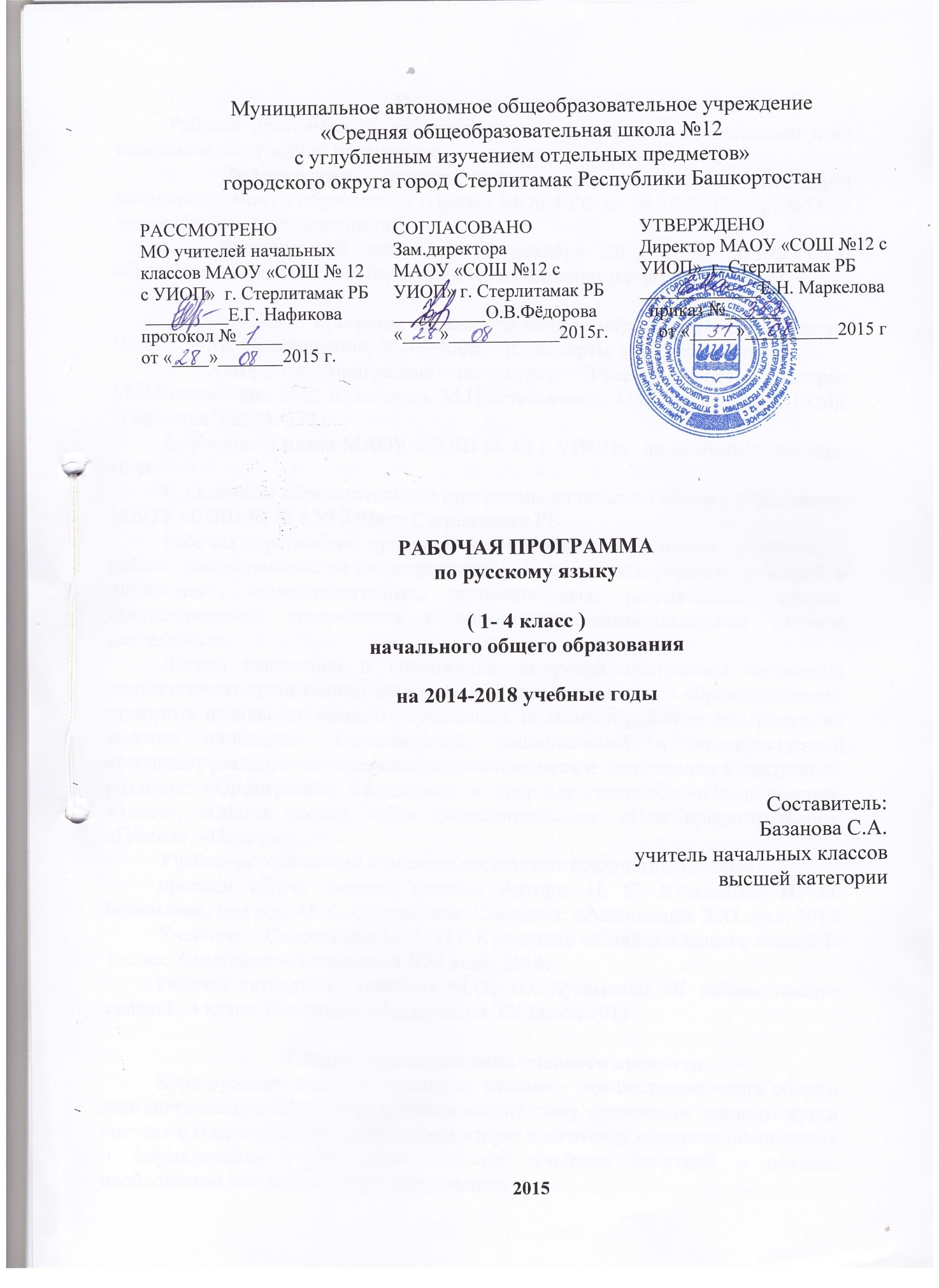 Пояснительная запискаРабочая программа по русскому языку составлена в соответствии и на основании  следующих нормативно - правовых документов:Федерального государственного образовательного стандарта начального общего образования (Приказ МОиН РФ от 06.10.2009 года №373 с дополнениями и изменениями)Федеральный закон от 29 декабря 2012 г. N 273-ФЗ "Об образовании в Российской Федерации" (с изменениями и дополнениями)3. Примерных  программ начального общего образования. В 2-х частях. Часть 1. – М.: Просвещение, 2010– 400с. – (Стандарты второго поколения)4. Авторской программы по курсу "Русский язык". Авторы: М.С.Соловейчик, Н.С. Кузьменко, М.Н.Бетеньковой, О.Е. Курлыгиной. (УМК "Гармония") 2013.-372 с.5. Учебного плана МАОУ «СОШ № 12 с УИОП»  на 2014-2018 учебные года.6. Основной образовательной программы начального общего образования   МАОУ «СОШ № 12 с УИОП» г. Стерлитамак РБ.Рабочая программа предполагает использование новых подходов в работе, направленных на формирование универсальных учебных действий в личностных, коммуникативных, познавательных, регулятивных сферах, обеспечивающих способность к организации самостоятельной учебной деятельности.Логика изложения и содержание авторской программы полностью соответствуют требованиям Федерального государственного образовательного стандарта начального общего образования, поэтому в рабочую программу не внесено изменений. Региональный, национальный и этнокультурный компонент реализуется через содержание предмета и представлен в следующих разделах: «Орфограммы безударных и ударных гласных», «Предложение», «Текст», «Состав слова», «Имя существительное», «Имя прилагательное», «Глагол», «Наречие».Учебно-методический комплект составляют следующие пособия: прописи «Хочу хорошо писать» Авторы Н. С. Кузьменко, Н. М. Бетенькова, под ред. М. С. Соловейчик. Смоленск: «Ассоциация XXI век», 2015Учебник:	Соловейчик М.С., Н.С.Кузьменко «К тайнам нашего языка» 1- 4 класс. Смоленск: «Ассоциация XXI век», 2014.Рабочая тетрадь: Соловейчик М.С., Н.С.Кузьменко «К тайнам нашего языка»1- 4 класс. Смоленск: «Ассоциация XX Iвек», 2015Общая характеристика учебного предмета.Курс русского языка в начальных классах – это составная часть общего лингвистического образования учащихся, поэтому назначение данного курса состоит в том, чтобы обеспечить предметную подготовку младших школьников и формирование у них универсальных учебных действий в объеме, необходимом для дальнейшего образования.Цели курса русского языка в начальных классах:	создать условия для осознания ребёнком себя как носителя языка, открыть ему русский язык как предмет наблюдения и изучения, пробудить интерес к его освоению, заложить основы сознательного отношения к своей речи;	обеспечить становление всех видов речевой деятельности, становление коммуникативной компетенции младших школьников;	заложить основы лингвистических знаний как элемент представления о научной картине мира и как базу для формирования умения осознанно пользоваться языком в процессе коммуникации;	сформировать комплекс языковых и речевых умений, обеспечивающих сознательное использование средств языка, функциональную грамотность учащихся;         средствами предмета «Русский язык» влиять на формирование психологических новообразований младшего школьника, его интеллектуальное и эмоциональное развитие, на формирование комплекса универсальных учебных действий и в целом умения учиться.Для достижения этих целей необходимо решение следующих задач:	-приобретение детьми первоначальных знаний о языке и речи, освоение основных лингвистических понятий и правил из области фонетики, графики, морфемики, грамматики, орфографии, культуры речи, теории текста (с учётом возраста учащихся и практических потребностей); 	-становление  умения выполнять разнообразные действия с языковым материалом (анализ, синтез, сравнение, классификацию, обобщение),  устанавливать причинно-следственные связи, делать выводы, умозаключения, подводить конкретные факты языка под понятия и на этой основе – развитие  мышления детей,  их языковой интуиции, чувства слова, накопление опыта пользования языком для понимания чужих мыслей и выражения своих;-	формирование комплекса языковых и речевых умений, необходимых для успешного общения в устной и письменной форме, для создания  высказываний и  использования в них языковых средств с учётом задач и условий общения, для  осознания и верного решения возникающих при письме вопросов правописания  и в целом для контроля за качеством своей речи. Предлагаемый курс русского языка, реализованный в авторском УМК под названием «К тайнам нашего языка»,  построен на основе деятельностного подхода к организации лингвистического образования  учащихся. Это проявляется в следующем: освоение языковых и речевых понятий, закономерностей, правил и формирование соответствующих умений проходит по определённым этапам:  от мотивации и постановки учебной задачи – к её решению, осмыслению необходимого способа действия и к последующему осознанному использованию приобретённых знаний, к умению  контролировать  выполняемые действия  и их результаты. Для построения курса на деятельностной основе принципиально важно учесть тот факт, что на практическом уровне языком, подлежащим изучению, дети уже давно владеют. Этот факт подсказывает путь изучения русского языка в школе: от практики его использования – к осмыслению – и снова к практике, теперь уже на новом уровне. В основу обучения языку, речи и правописанию  положена система лингвистических понятий, освоение которых поможет  ребенку:   а) осознать язык как средство общения, а себя как языковую личность;  б) приобрести умение разумно пользоваться средствами языка, понятно, правильно,  коммуникативно-целесообразно  формулировать свои мысли, грамотно оформлять их в письменной речи, а также  полноценно понимать чужие; в) освоить комплекс универсальных учебных действий. Важнейшей особенностью курса, представленного в данной  программе, является его  коммуникативная направленность. Определяя такой подход, авторы исходили из того, что язык – это основное средство общения людей, а значит, изучение языка должно быть подчинено обучению общению с помощью этого средства.  Вторую принципиальную особенность курса составляет внесение существенных изменений  в содержание и организацию принятого обучения орфографии: совершенствование  мотивационной основы  обучения, усиление роли коммуникативного мотива, а также включение системного (начиная с 1-го  класса) формирования орфографической зоркости и орфографического самоконтроля младших школьников. Работа строится на основе фонемного принципа русской орфографии.Центральная задача курса русского языка 1-го класса – обобщить и систематизировать знания детей по фонетике и графике, приобретённые в период обучения грамоте, закрепить фонетические и графические  умения. Для практического использования вводится простейшая фонетическая транскрипция.  При  повторении вопросов графики большое внимание уделяется  освоению алфавита, что важно для  формирования умения пользоваться словарями и справочниками.Ядро орфографической работы на данном этапе обучения составляет формирование умения обнаруживать орфограммы безударных гласных и парных по глухости-звонкости согласных. Термин «орфограмма» в 1-м классе не вводится – до 2-го класса  он заменяется выражением «опасное при письме место».Центральным  направлением работы во 2-м классе является обучение орфографии.      1. Орфографические темы сгруппированы  в два блока, которые разведены во времени: первый – «Главные опасности письма. Как писать без ошибок?» – изучается сразу после повторения в 1-й четверти, а второй – «Учимся решать главные орфографические задачи в корне слова» – охватывает всю 3-ю четверть. Сущность их различий  отражена в названии разделов.        2. В рамках первого раздела учащиеся знакомятся с понятием  «орфограмма» и уточняют признаки сильных и слабых позиций фонем (последние термины не вводятся). Для лучшего осмысления сущности понятия («орфограмма» есть там, где есть выбор написания при одном и том же произношении) широко используется приём моделирования.        3. На том же этапе вводится особый вид письма –  с «окошками»,  при котором, чтобы не допустить орфографической ошибки, букву на месте орфограммы пропускают.  Короткое время учащиеся тренируются в пропуске всех замеченных орфограмм, а  потом переходят на пропуск только тех, на месте которых  затрудняются в выборе буквы.        4. Этап изучения правил и обучения решению главных  орфографических задач сознательно отсрочен – отведено время на практическое освоение  письма «с окошками», на становление орфографической зоркости учащихся и формирование основ орфографического самоконтроля, на возникновение  у них потребности  узнать правила, чтобы  освоить «взрослое» письмо.      5. Изучение основных орфографических правил написания корней отличается двумя особенностями.    1) Правила правописания безударных гласных корня и парных по глухости-звонкости согласных рассматриваются не изолированно, а вместе, так как  в  их основе лежит одинаковый способ действия: слабую позицию проверяй сильной («опасное место» делай «безопасным»). Так формируется общий способ решения орфографических задач пока в корне, а позднее – и в других частях слова. Реализуемый подход помогает становлению у учащихся различных познавательных УУД.     2) С учениками целенаправленно обсуждается вопрос: как искать проверочные слова. Отвечая на него, второклассники осваивают конкретные способы  изменения слов различных частей речи и подбора родственных слов. Пристальное внимание к этому возможному способу выяснения нужной буквы позволяет органично соединить орфографическую работу с лексической, что повышает эффективность  той и другой и в целом способствует повышению осознанности письма. Освоение различных способов подбора проверочных слов  происходит на основе их модельной фиксации, наблюдения, сравнения, обобщения. В третьем классе центральным языковым разделом  является «Морфология». От знакомства с функцией слов, относящихся  к разным частям речи, учащиеся  переходят к их детальному  изучению; узнают названия частей речи. В центре внимания  – единство функции, значения и формальных  признаков имени существительного, имени прилагательного, глагола. В ознакомительном плане  представляется имя числительное  и, несколько подробнее, личные местоимения.  Среди  «слов-помощников»  выделяются  предлоги,  союзы  и частицы. В 3-м классе вновь выносится на рассмотрение тема «Предложение».    Основное её назначение – познакомить школьников с главными и второстепенными (пока без деления на виды) членами предложения, научить выделять их. Предусмотрен отличный от традиционного способ выявления главных членов,  подлежащего и сказуемого: одновременно по комплексу вопросов, на которые они отвечают. С точки зрения  орфографии в центре внимания находится не только изучение нескольких орфографических правил, связанных с написанием слов изучаемых частей речи, но и последовательное совершенствование орфографической зоркости учащихся, а также  основанного на ней действия орфографического самоконтроля, чему способствует широкое применение приёма письма «с окошками». В  четвертом классе   изучаемый материал группируется вокруг понятий: «слово»,  «словосочетание»,   «предложение»,  «текст».  Слово как основная единица языка выносится на рассмотрение дважды: сначала  обсуждается на уровне морфологии, а затем  лексики; параллельно закрепляются знания  учащихся  о  назначении,   возможных значениях,  особенностях  использования и написания   различных морфем. Знакомство с  частями речи завершается  изучением склонения имён существительных и прилагательных, спряжения глаголов, что сочетается с освоением  правописания  безударных окончаний всех частей речи (в традиционном объёме). В центре внимания находится формирование общего способа действия, который должен обеспечить правильное письмо. Поэтому, например, окончания  трёх склонений имён существительных в разных падежах осваиваются  одновременно.Для общего знакомства  учащимся  представляется  наречие, что вызвано  частотностью  данной части речи, её  практической необходимостью.  Правописание наречий  специально не изучается –  запоминание наиболее употребительных  обеспечивается в словарном порядке. Знания четвероклассников о предложении расширяются за счёт знакомства с однородными членами  и получения самого общего (на практическом уровне) представления о сложных  предложениях. Кроме того, теперь, после знакомства со значениями словосочетаний, учащиеся получают возможность научиться по смысловым вопросам разграничивать виды второстепенных членов предложения. Таким образом,  курс русского языка для 1–4 классов в данной программе представлен  следующими содержательными линиями:– формирование речевых, коммуникативных умений, совершенствование всех видов речевой деятельности на основе речеведческих знаний;–формирование языковых умений (в области фонетики, графики, лексики, морфемики, грамматики) на основе соответствующих лингвистических знаний;–формирование орфографических и элементарных пунктуационных умений на основе знаний по орфографии и пунктуации.В рамках систематического курса русского языка продолжается совершенствование каллиграфических умений учащихся, но при этом центральной задачей, наряду с корректировкой этих умений, становится формирование у учеников каллиграфического самоконтроля и адекватной самооценки этой стороны письма. Обучение всем видам речевой деятельности, чтению и работе с информацией, а также формирование различных универсальных учебных действий осуществляется при освоении всех разделов курса.В процессе изучения предмета русский язык прослеживается тесная межпредметная связь с литературным чтением, математикой, окружающим миром, технологией, изобразительным искусством.Методы обучения: словесные (беседа, сообщение), наглядные (использование таблиц, схем и т.д.), методы стимулирования интереса к учению (познавательные игры, учебные дискуссии, создание эмоционально-нравственных ситуаций),  метод  самоконтроля.Формы  работы на уроках: учебный диалог, коллективное составление плана предстоящей  деятельности; работа в паре; работа в микрогруппе; применение  мультимедийного  материала.Используемые технологии:игровые технологиитехнология создания ситуации успеха на урокеличностно-ориентированные   (разноуровневые задания)здоровьесберегающие( приём зрительных меток; интерактивные  физминутки, коррекционная гимнастика (самомассаж) ИКТ (видеопрезентации к темам, видеофрагменты)Организационные формы, применяемые на уроках, также различны: индивидуальное выполнение заданий, в малых группах,  коллективноеОписание учебного предмета в учебном плане.В  соответствии с федеральным базисным учебным планом курс «Русский язык» изучается с 1 по 4 класс. В 1 классе- 5часов в неделю, 165 часов в год (из них на период обучения грамоте отводится 115 часов, 50 часов на русский язык), в том числе 6 часов для проведения контрольных работ; во 2 классе – 4 часа в неделю,136 часов в год, в том числе 10 часов для проведения контрольных работ; в 3 классе – 4 часа в неделю,136 часов в год, в том числе 12 часов для проведения контрольных работ; в 4 классе –4 часа в неделю, 136 часов в год, в том числе 14 часов для проведения контрольных работ. Общее количество часов на предмет «Русский язык»-   573 часа. Рабочая программа составлена с учетом возрастных индивидуальных особенностей учащихся данного класса.Виды контроля: вводный, текущий, тематический, итоговый, комплексный.Формы контроля: диктант, грамматические задания, тестовые задания, изложение, сочинение.Описание ценностных ориентиров содержания учебного предмета.1.Язык является средством общения людей, важнейшим средством коммуникации, поэтому знакомство с системой языка должно обеспечить обучение младших школьников овладению этим средством для осуществления эффективного, результативного общения. Вот почему данному курсу придана коммуникативная направленность.2. Русский язык является государственным языком Российской Федерации, средством межнационального общения, родным языком русского народа, явлением национальной культуры. Поэтому освоение детьми русского языка, осознание его богатых возможностей, красоты, признание его значения в жизни человека и общества важно для духовно-нравственного становления личности. Воспитание у школьников уважительного отношения к русскому языку и к себе как его носителю, обучение ответственному, бережному обращению с языком, умелому его использованию в процессе общения следует рассматривать как компонент личностного развития ребенка, компонент становления его гражданственности.3. Язык-это явление культуры, поэтому качество владения языком, грамотность устной и письменной речи являются показателями общей культуры человека. Помощи младшим школьникам в осознании этого факта и на его основе формирование стремления полноценно владеть языком в устной и письменной форме-второй компонент личностного развития ребенка, компонент становления его культурного облика.4. Русский язык в системе школьного образования является не только предметом изучения, но и средством обучения. Поэтому освоение русского языка и всех видов речевой деятельности на нем является основой успешного изучения всех других учебных предметов, в том числе основой умения получать, преобразовывать, фиксировать и передавать информацию. Этим определяется статус предмета «Русский язык» в системе начального общего образования.Планируемые предметные результаты на конец обучения грамотеУченик научится:В области речи, речевой деятельности:– читать правильно и плавно по слогам, в простых случаях целыми словами, понимать читаемое (приблизительный темп чтения вслух – 25 слов в минуту);– по заданию учителя, выделяя слоги, готовиться к чтению слов, трудных по слоговой структуре;– спрашивать о значении незнакомых слов;— соблюдать основные правила общения на уроке, пользоваться типовыми этикетными формулами (в ситуациях приветствия, извинения, просьбы, благодарности);– понимать вопросы и задания, инструкции учителя, адекватно реагировать на них;– под руководством учителя создавать короткие устные высказывания на основе различных источников, в том числе деловые на основе моделей букваря.В области освоения языка (фонетики, графики, грамматики):– слышать интонацию конца предложения, определять количество произнесённых предложений; выделять из предложения слова, определять их количество;– разграничивать звуки и буквы, правильно называть их; – различать звуки гласные и согласные, гласные ударные и безударные, согласные твёрдые и мягкие, звонкие и глухие; слышать наличие в слове звука [й’]; – выделять и характеризовать отдельные звуки слова, определять их последовательность, обозначать звуковой состав слова в виде модели; – выделять слоги, различать ударные и безударные;– различать буквы гласных, обозначающие твёрдость или мягкость согласных; различать позиции, когда буквы е, ё, ю, я обозначают два звука или один.В области письма (каллиграфии, графики, орфографии):– соблюдать правила посадки, положения тетради, ручки в руке;– правильно, аккуратно, разборчиво и по возможности  красиво писать буквы и оформлять их соединение; сравнивать с образцом и оценивать каллиграфическую сторону своей записи;– осознанно обозначать при письме твёрдость и мягкость согласных, а также звук [й’];– обнаруживать по освоенным признакам имеющиеся в слове, в предложении «опасные при письме места»;– применять при письме правила оформления границ  предложений, раздельного написания слов, а также написания букв гласных в ударных слогах жи–ши, ча–ща, чу–щу;– различать два вида чтения: «как говорим» (орфоэпическое) и «как написано» (орфографическое);– под руководством учителя писать под диктовку и списывать с печатного текста слова и короткие предложения (по освоенной технологии), проверять написанное.Ученик получит возможность научиться:В области речи, речевой деятельности:– читать правильно и плавно целыми словами, в трудных случаях по слогам, в темпе, близком к темпу устной речи; – понимать читаемое преимущественно по ходу чтения;– самостоятельно готовиться к чтению слов, трудных по слоговой структуре;– при повторном чтении использовать некоторые средства создания выразительности, в частности окраску голоса (интонацию), мимику;– под руководством учителя выбирать заголовок текста с учётом его темы или главной мысли (без терминов), восстанавливать нарушенную последовательность предложений; – участвовать в коллективном устном общении, вступать в диалог, соблюдая при этом основные правила речевого поведения: слушать говорящего, смотреть на него, обращаться к собеседнику по имени (имени и отчеству) и т. п.; – строить небольшие монологические высказывания на основе картинок букваря, собственных впечатлений.В области освоения языка (фонетики, графики, грамматики):– выделять из потока устной речи отдельные предложения, различать интонацию, с которой каждое произносится, определять нужный знак препинания для её обозначения; – различать парные и непарные по глухости-звонкости согласные, для парных – определять их место в слове(на конце, перед гласным, перед другим парным).В области письма (каллиграфии, графики, орфографии):– при письме букв выбирать их соединение с учётом начертания следующей буквы;– в целом оценивать качество своего письма;– различать буквы твёрдых или мягких согласных и буквы, указывающие на их твёрдость или мягкость;– применять освоенные правила переноса слов;– самостоятельно действовать при списывании и письме под диктовку по освоенной технологии, проверять написанное.Планируемые предметные результаты освоения программы по русскому языку 1-го классаУченик научится:В области речи, речевой деятельности:– участвовать в диалоге, в общей беседе, соблюдать основные правила общения на уроке;– пользоваться формулами речевого этикета в типовых ситуациях (приветствия, прощания, просьбы, извинения, благодарности);– выявлять среди слов те, значения которых неизвестны, не совсем понятны; выяснять с помощью учителя, в том числе по толковому словарю, их значения;– под руководством учителя читать и понимать информацию, представленную в учебнике;– осознавать наличие в речи разных задач общения: по-деловому сообщать и словами рисовать, передавая свои мысли, чувства, впечатления;– создавать (устно) предложения и небольшие монологические высказывания на основе различных источников;- конструировать (из предложенных слов и сочетаний) записки, поздравления, телеграммы.В области освоения языка (грамматики, фонетики, графики):– различать слово и предложение;– выделять предложения, слова из потока речи (при восприятии на слух и зрительно); – различать слова по их функции («работе»): называют, указывают, помогают другим словам; ставить вопросы к словам-названиям, разграничивать слова по вопросам кто? что? какой? какая? какие? и др.; – различать звуки и буквы;– выделять последовательность звуков слова, характеризовать каждый (гласный/согласный, гласный ударный/безударный, согласный твёрдый/мягкий, звонкий/глухой); строить модель слогового и звукового состава слова из 5–6 звуков;– правильно называть буквы алфавита, располагать буквы и слова в алфавитном порядке;– правильно обозначать твёрдость и мягкость согласных звуков и звук [й’] (без случаев с разделительными знаками), объяснять выбор способа обозначения.В области письма (орфографии и пунктуации, каллиграфии):– обнаруживать орфограммы («опасные места») по освоенным признакам: начало и конец мысли, граница слова, собственное имя, ударный слог жи–ши (ча–ща, чу–щу); буква на месте безударного гласного звука, а также парного по глухости-звонкости согласного на конце слова и перед другим парным по глухости-звонкости согласным; – правильно оформлять границы предложений: обозначать начало большой буквой, а конец точкой (вопросительным или восклицательным знаком в ясных случаях);– обозначать пробелами границы слов;– писать большую букву в собственных именах;– соблюдать основное правило переноса слов (по слогам, не оставляя и не перенося одну букву);– правильно писать ударные слоги жи–ши, ча–ща, чу–щу;– списывать и писать под диктовку учителя (по освоенной технологии)– под руководством учителя осуществлять проверку написанного;– правильно писать следующие слова с непроверяемыми орфограммами: альбом, весело, воробей, девочка, карандаш, картошка, красиво, мальчик, Москва, пальто, пенал, портфель, пошёл, ребята, собака, спасибо, ученик, учительница, хорошо, щенок;– использовать приобретённые каллиграфические умения.Ученик получит возможность научиться:В области языка, речи, речевой деятельности:– соблюдать основные правила речевого поведения в повседневной жизни;– замечать в речи слова, значения которых ученику неизвестны, спрашивать о них, находить в толковом словаре учебника;– в соответствии с литературными нормами произносить слова, помещённые в словарь учебника «Как правильно говорить?»;– использовать знание алфавита для поиска слов в словарях учебника;– фиксировать звуковой состав слов с помощью элементарной транскрипции («звуковых значков»); – читать записи, сделанные «значками звуков», и осознанно «переводить» их в буквенные; – различать деловые сообщения и словесные картинки; формулировать, о чём и что в них говорится;– создавать устные воспоминания на заданную темуо событиях своей жизни и выразительно их рассказывать; – использовать записки в общении со сверстниками,с близкими, писать им короткие поздравления.В области письма (графики, орфографии, каллиграфии):– обнаруживать и исправлять графические и орфографические ошибки (обозначение твёрдости и мягкости, звука [й’], пропуски, перестановки и замены букв; нарушения изученных орфографических правил) в специально предложенных и собственных записях;– соблюдать требования к каллиграфической стороне письма, различать удачные и неудачные начертания букв и их соединение, заботиться о каллиграфической стороне своего письма.Планируемые результаты формирования универсальных учебных действий средствами предмета «Русский язык» на конец 1-го классаЛичностные результаты: общее представление о русском языке как языке своей страны; положительное отношение к учению (к урокам русского языка), наличие элементов познавательного интереса.Регулятивные УУД: – понимать и принимать учебную задачу; – использовать выделенные учителем ориентиры действия; – осуществлять последовательность действий в соответствии с инструкцией, устной или письменной, в том числе схематичной; использовать внешнюю речь для регуляции своих действий;– выполнять действия проверки.Познавательные:– слушать учителя и понимать прочитанное, находить в речи учителя, в сообщении учебника нужные сведения; – выявлять непонятные слова, спрашивать об их значении; – понимать информацию учебника, представленную в модельном виде, переводить её в словесную форму (П-1); – в ходе коллективной работы наблюдать за фактами языка и речи, выполнять действия анализа, сравнения, классификации, группировки с учётом указанных критериев, делать умозаключения, выводы, использовать освоенные условные знаки (П-2).Коммуникативные: – участвовать в коллективной беседе, высказывать свои мысли, говорить о своих впечатлениях, слушать одноклассников, соблюдать основные правила общения на уроке.Планируемые предметные результаты освоения программы 2-го классаВ области речи, речевой деятельностиУченик научится:– участвовать в коллективном общении на уроке, соблюдать правила речевого поведения; понимать вопросы учителя и точно отвечать на них, стараться высказывать и объяснять свою точку зрения;– создавать небольшие устные монологические высказывания делового и эмоционального характера, стремиться соблюдать требования к этим видам речи, к ясности, чёткости произнесения слов;– соблюдать нормы употребления и произношения слов из числа имеющихся в словаре учебника «Как правильно говорить?»;– под руководством учителя «добывать» информацию из текстов и справочных материалов учебника, использовать её для решения практических задач;– самостоятельно читать задания учебника и выполнять их;– понимать (в процессе коллективной работы) информацию учебника, представленную в схематичной, в том числе алгоритмичной форме, коллективно переводить её в словесную и использовать в практических целях;– замечать в тексте слова, значение которых требует уточнения, спрашивать о них, пользоваться толковым словарём учебника;– участвовать в коллективных наблюдениях за точностью выбора слов в текстах;– при создании предложений задумываться о предмете речи (о чём или о ком пойдёт речь?) и содержании сообщения, вопроса, просьбы, пожелания (что скажу?); – строить и использовать в речи, с учётом ситуации, различные по цели и интонации предложения;– понимать в тексте тему (о чём?) и основную мысль (что? – в ясных случаях, при её словесной выраженности), отражать их в заголовках; наблюдать за развитием мысли и последовательностью сведений при её раскрытии;– использовать знания о требованиях к хорошему тексту при анализе предлагаемых материалов, редактировать их;– подробно письменно пересказывать тексты повествовательного характера объёмом 45–55 слов (после речевой и орфографической подготовки); проверять и стараться улучшать написанное (с опорой на памятку);– создавать (после коллективной подготовки) речевые произведения определённых жанров: записку, письмо, поздравление, кулинарный рецепт, загадку, словесную зарисовку; обдумывать их содержание и языковые средства с учётом жанра, адресата, а после написания проверять и совершенствовать текст (с опорой на памятку).Ученик получит возможность научиться: – вступать в беседу, начинать её, задавать вопросы;– слушать речь одноклассников, оценивать её соответствие вопросу или заданию, требованиям к «хорошей речи»;– создавать небольшие устные монологические высказывания делового и эмоционального характера, соблюдая требования к этим видам речи; – соблюдать нормы употребления и произношения всех слов, имеющихся в словаре учебника «Как правильно говорить?»; – самостоятельно получать информацию из текстов и справочных материалов учебника, использовать её для решения практических задач; – самостоятельно замечать в речи незнакомые слова и выяснять их значение (спрашивая у взрослых, обращаясь к словарю);– отмечать в текстах случаи особо выразительного использования слов;– создавать предложения, обдумывая предмет речи (о чём или о ком пойдёт речь?) и содержание сообщения, вопроса, просьбы, пожелания (что скажу?);– среди побудительных предложений различать просьбы, требования, пожелания, советы; строить предложения с этими значениями применительно к различным ситуациям общения и произносить их с соответствующей интонацией;– по-разному строить предложения-ответы на вопрос «почему?»;– редактировать, улучшать собственные тексты.В области освоения языкаВ области фонетики и графикиУченик научится:– различать звуки и буквы, давать характеристику звуков слова, выявлять их соотношение с буквами; объяснять, если есть, различие в количестве звуков и букв;– сравнивать, классифицировать звуки по заданным параметрам; анализировать, группировать слова по указанным характеристикам звуков;– понимать модельную запись слова «значками звуков» (с помощью элементарной транскрипции); – объяснять выбор способа обозначения мягкости согласного звука и звука [й’]; обозначать (или не обозначать) мягкость согласных звуков перед согласными; использовать разделительные знаки ь и ъ при обозначении звука [й’] (сначала без их выбора, а потом осуществляя выбор);– проверять написанное с точки зрения графических ошибок (пропусков, замен и перестановок букв, а также неправильного обозначения мягкости согласных и звука [й’]), обнаруживать и исправлять встретившиеся нарушения;– правильно называть буквы алфавита, использовать его знание для поиска слов в словарях учебника.Ученик получит возможность научиться:– обозначать звуковой состав слов с помощью элементарной транскрипции;– проводить полный фонетико-графический (звуко-буквенный) анализ слов (с использованием элементарной транскрипции).В области лексикиУченик научится:– понимать необходимость учёта значения слова при его использовании в речи, записи, выяснении строения;– объяснять значения слов для решения орфографических задач в корне слова;– выделять среди предложенных слов слова, близкие и противоположные по значению (синонимы и антонимы), группировать их.Ученик получит возможность научиться:– самостоятельно подбирать к предложенным словам синонимы и антонимы;замечать наличие в языке слов, имеющих не одно значение. В области словообразования (морфемики)Ученик научится:– выполнять общий способ действия для выявления родственных (однокоренных) слов, для выделения в словах корня (в однозначных случаях) и других морфем;– подбирать родственные (однокоренные) слова, отличать их от синонимов, от слов с омонимичными («похожими») корнями, от изменений одного и того же слова;– осознанно действовать, выделяя в словах различные морфемы (проводя частичный морфемный анализ слов); – понимать роль различных морфем в слове, преобразовывать, конструировать слова с заданными морфемами, сравнивать их, отмечать различие (сходство) значений;– классифицировать слова в зависимости от их строения; соотносить их с предложенными моделями.Ученик получит возможность научиться:– выполнять полный морфемный анализ слов (на основе памятки учебника);– замечать в текстах слова с наиболее распространенными приставками и суффиксами, объяснять их роль, а в ясных случаях и значение;– конструировать слова, выбирая для них морфемы в соответствии с указанным значением или с учётом контекста;– самостоятельно подбирать слова к заданной модели; – замечать и исправлять яркие нарушения словообразовательных норм, встречающиеся в детской речи.В области морфологииУченик научится:– различать, классифицировать слова по их функции (слова-названия, указатели, помощники), выделять среди них названия предметов;– узнавать названия предметов в косвенных падежах (без термина), ставить вопросы к ним и другим словам-названиям, выбирая правильный: кто? или что?; какой? какая? какое? какие?; что делает? что сделал? что делала? или что сделала и т.п.– изменять слова-названия по числам и «командам вопросов» (падежам, временам и др. – без терминов) для решения орфографических задач.Ученик получит возможность научиться:– проводить различные изменения слов разных частей речи (практическим путём, без терминов).В области синтаксиса и пунктуацииУченик научится:– отличать предложение от группы слов, обосновывать решение;– выделять предложения из потока устной и письменной речи по освоенным признакам (наличие мысли и интонации её завершения);– различать два основания классификации предложений: по цели и интонации (эмоциональной окраске); – различать предложения, разные по цели (повествовательные, вопросительные и побудительные) и по интонации (восклицательные и невосклицательные);– характеризовать предложения по двум основаниям; соотносить характеристику предложений со знаками на конце при их записи; – находить в тексте предложения разных видов;– отличать текст от группы предложений, объяснять различие;– правильно оформлять границы предложений;– ставить запятые при перечислении, перед словами - помощниками а, но.Ученик получит возможность научиться:– строить предложения разных видов;– замечать в предложениях-вопросах вопросительные слова и учитывать их при построении ответов;– наблюдать за возможностью разного порядка слов в предложении;– замечать в своей письменной речи обращение и ставить после него восклицательный знак; ставить в некоторых случаях запятые внутри предложений: перед словами что, чтобы, потому что и др., выделять запятыми слово «пожалуйста».В области орфографииУченик научится:– обнаруживать орфограммы по освоенным опознавательным признакам, выделять те, способы решения которых известны, соотносить их с изученными правилами; – осознавать варианты букв (а/о, е/и, д/т и т. п.), из которых осуществляется выбор на месте орфограмм безударных гласных и парных по глухости-звонкости согласных;– применять изученные правила и решать орфографические задачи на месте безударных гласных и парных по  глухости-звонкости согласных в корнях слов разных частей речи; на месте непроизносимых и удвоенных согласных в корне (касса, класс) и на границе морфем (длинный, рассказ); – грамотно писать наиболее распространенные приставки и суффиксы: по-, под-, на-, за-, до- , об-, от-, с-, в-; -еньк-, -оньк-, -ник-, -тель-;– соблюдать изученные правила переноса слов;– пользоваться орфографическим словарём учебника; – использовать приём письма с «окошками» для сознательного «ухода» от орфографических ошибок при затруднении в применении известного правила или при встрече с орфографической задачей, способ решения которой ещё не изучен;– проверять написанное;– списывать и писать под диктовку текст объёмом до 45 слов. Соблюдать при этом правила каллиграфии, критически оценивать их выполнение;– правильно писать слова с непроверяемыми орфограммами, указанные в программе.Ученик получит возможность научиться:– обнаруживать значительную часть орфограмм текста;– замечать буквы, на месте которых сочетаются две орфограммы (буква безударного гласного звука в начале предложения или собственного имени (Олег, Анюта), в безударном слоге жи или ши (живут, жираф), в позиции мягкого согласного перед мягким, если он парный по глухости-звонкости: лезть, кость);– оставлять сознательный пропуск буквы («окошко») на месте всех неосвоенных орфограмм;– эффективно осуществлять проверку написанного.Планируемые результаты формирования универсальных учебных действий средствами предмета «Русский язык» на конец 2-го классаЛичностные результаты: представление о русском языке как языке своей страны и о себе как носителе этого языка; положительное отношение к учению (к урокам русского языка); появление элементов коммуникативного и социального мотивов изучения русского языка, элементов контроля за отдельными сторонами своей речи (в частности, за правописанием).Регулятивные УУД: – понимать и принимать учебную задачу, сохранять её (с помощью учителя);– планировать (в сотрудничестве с учителем) свои учебные действия для решения конкретных языковых и речевых задач;– действовать по намеченному плану, по инструкции, представленной в словесной или схематичной форме (под контролем учителя);– выполнять учебные действия в материализованной, речевой форме;– выполнять действия самоконтроля при письме (по ходу и после завершения).Познавательные УУД:– слушать учителя, понимать и решать поставленные задачи;– под руководством учителя читать и понимать учебные задания, следовать инструкциям;– находить необходимую информацию в материалах учебника, в том числе словарях, применять её для решения практических задач;– находить в предложенных материалах языковые примеры по указанным параметрам, а также слова, требующие уточнения значения;– понимать информацию, представленную в изобразительной и освоенной схематичной форме, использовать её для решения практических задач– понимать общий способ решения ряда языковых и речевых задач, ориентироваться на него при решении конкретных задач (П-1);– участвовать в коллективных наблюдениях за фактами языка и речи, выполнять действия анализа, сравнения, аналогии, классификации, группировки, конструирования по указанным основаниям, делать умозаключения, выводы;– подводить факты языка под понятия по выявленным существенным признакам (в освоенном объёме) (П-2).Коммуникативные УУД:– участвовать в общей беседе, в диалоге, стараясь соблюдать правила общения;– задавать вопросы, отвечать на вопросы других;– высказывать своё мнение по обсуждаемым вопросам, пытаться объяснять его; слушать и стараться понимать выступления других;– строить небольшие монологические высказывания (в том числе учебно-делового характера) с ориентацией на партнёра, с учётом конкретных речевых задач;– создавать небольшие письменные тексты освоенных жанров, ориентируясь на ситуацию и задачи общения.Планируемые предметные результаты освоения программы 3-го классаВ области речи, речевой деятельностиУченик научится:– участвовать в коллективном обсуждении вопросов на уроке, вступать в разговор, говорить на обсуждаемую тему, слушать собеседников, соблюдать при этом основные правила речевого поведения;– самостоятельно читать задания и другие материалы учебника, понимать их, выделять нужные сведения;– пользоваться словарями учебника (в том числе грамматическим «Какого рода и числа слово?») для решения различных практических вопросов; – соблюдать нормы произношения, изменения, употребления и написания изученных слов; – понимать тему текста и его словесно выраженную главную мысль, выделять предложение, содержащее основную мысль; озаглавливать текст с учётом его темы и главной мысли; осознавать и раскрывать тему в создаваемом тексте, проводить в нём главную мысль;– озаглавливать части текста, выделенные абзацными отступами, составлять план; – различать повествования и описания предмета (в ясных случаях), выделять предложения со значением оценки и характеризовать их роль в тексте;– замечать в художественном тексте (в ярких случаях) языковые средства, создающие его выразительность;– письменно (после коллективной подготовки) подробно, выборочно пересказывать текст повествовательного характера (предъявленный для зрительного восприятия), осознанно сохраняя особенности оригинала; – письменно (после коллективной подготовки) создавать речевые произведения освоенных жанров (например, словесную зарисовку), небольшие тексты повествовательного и описательного характера, использовать в них предложения со значением оценки;– улучшать созданный или пересказанный текст: добавлять и убирать элементы содержания, заменять слова на более точные и выразительные.Ученик получит возможность научиться:– понимать главную мысль текста, выраженную в подтексте; озаглавливать текст по его главной мысли с учётом стиля и типа речи (без терминов); – самостоятельно делить текст на части (ориентируясь на подтемы), составлять план;– самостоятельно (с использованием памятки учебника) готовиться к пересказу текста; пересказывать повествовательные тексты с элементами описания, сохраняя особенности оригинала; – самостоятельно создавать речевые произведения разных жанров (загадки, словесные этюды, простые инструкции), небольшие тексты, содержащие повествование, описание и оценку чего-либо;– редактировать собственные тексты, совершенствуя правильность речи, улучшая содержание, построение предложений и выбор языковых средств;– соблюдать требования каллиграфии при письме, аккуратно и, по возможности, красиво оформлять свои записи.В области освоения языка:В области фонетики и графикиУченик научится:– различать звуки и буквы, объяснять случаи их несовпадения, в том числе и в количественном отношении (например, при наличии непроизносимых согласных, сочетаний -тся, -ться); – понимать характеристику звуков речи, представленную в модельном виде; выполнять различные учебные задания с использованием моделей;– анализировать и группировать слова по указанным характеристикам звуков;– правильно называть буквы алфавита, использовать знание алфавита при работе со словарями;– пользоваться при письме новым для учащихся небуквенным графическим средством: абзацным отступом («красной строкой»).Ученик получит возможность научиться:– классифицировать слова с точки зрения их звуко-буквенного состава по самостоятельно определённым критериям;– письменно выполнять полный звуко-буквенный анализ слова.В области лексикиУченик научится:– осознавать, что понимание значения слов – обязательное условие их умелого использования в устной и письменной речи;– различать в слове два значения: основы (лексическое) и окончания (грамматическое);– выявлять в речи (устной и письменной) слова, лексическое значение которых требует уточнения; спрашивать об их значении, обращаться к толковому словарю учебника, стараться понимать значение слова по контексту;– в специально предложенных текстах замечать слова, обеспечивающие точность и выразительность речи;– стараться не допускать в письменной речи неоправданных повторов слов.Ученик получит возможность научиться:– выяснять значения незнакомых слов в доступных источниках (у взрослых, в толковых словарях для младших школьников); определять значение слова по тексту;– самостоятельно замечать слова, обеспечивающие точность и выразительность речи;– понимать, что в языке есть слова с одним значением или несколькими.В области словообразования (морфемики)Ученик научится: – выделять в слове (в ясных случаях) основу слова и окончание, понимать их различную роль в слове; находить в основе корень, приставку, суффикс (в однозначных случаях);– отличать от однокоренных слов формы одного и того же слова;– сравнивать слова по их строению, характеризовать различия, классифицировать слова в зависимости от их строения;– соотносить слова с предъявленными моделями, выполнять разнообразные учебные задания с использованием моделей;– различать изменяемые и неизменяемые слова (к числу последних относить несклоняемые имена существительные). Ученик получит возможность научиться:– понимать роль каждой из частей основы (корня, приставки, суффикса) в передаче лексического значения слова (без термина);– отличать от других сложные слова, выделять в них два корня;– определять значение слова, передаваемое окончанием (грамматическое);– выполнять полный разбор слов по составу (в соответствии с освоенным способом действия). В области морфологииУченик научится:– выявлять принадлежность слова к определенной части речи по комплексу освоенных признаков, разграничивать слова самостоятельных и служебных частей речи (в пределах изученного);– различать формы слова и однокоренные слова; – ставить имена существительные, имена прилагательные и глаголы в начальную форму; изменять слова в соответствии с их морфологическими особенностями; ставить слова в указанные формы; – определять морфологические признаки слова (род, число, падеж имени существительного и имени прилагательного; время, число, лицо или род глагола; лицо и число личного местоимения в начальной форме), выполнять для этого необходимые способы действия;– находить в предложенном материале слова по указанным морфологическим признакам, заданные формы слов;– сравнивать, классифицировать, преобразовывать предложенные слова по указанным признакам;– пользоваться словарём учебника  «Какого рода и числа слово?» для решения вопросов правильности речи;– правильно употреблять в речи имена существительные (в объёме программы), личные местоимения 3-го лица с предлогами; использовать личные местоимения для устранения неоправданных повторов слов;– под руководством учителя выявлять роль слов разных частей речи в художественном тексте; – пользоваться словами разных частей речи в собственных высказываниях, стремиться при этом к повышению точности, выразительности речи. Ученик получит возможность научиться:– различать смысловые и падежные вопросы, личные и родовые окончания глаголов; понимать значения форм настоящего, прошедшего, будущего времени;– находить в целом тексте слова по указанным морфологическим признакам;– выполнять морфологический анализ имён существительных, имён прилагательных, глаголов на основе освоенного общего способа действия (объёме изученного); – соотносить личное местоимение в косвенном падеже с его начальной формой;– замечать яркие случаи неудачного употребления местоимений, приводящие к неясности речи, стараться устранять их;– понимать роль предлогов и союзов в речи, значение частицы не при глаголе.В области синтаксиса и пунктуацииУченик научится:– различать понятия «части речи» и «члены предложения», понимать смысл понятий «главные» и «второстепенные» члены предложения; осознавать главные члены как основу предложения;– выделять в предложениях главные и второстепенные члены, среди главных различать подлежащее и сказуемое;– устанавливать связи членов предложения, ставить от одного к другому вопросы «по смыслу» и «по форме»; различать основу предложения и пары других его членов;– отражать связь членов предложения в схемах; соотносить предложения со схемами, выбирать предложение, соответствующее схеме; – проводить синтаксический анализ простого предложения (ясной структуры): характеризовать его по цели, интонации, наличию второстепенных членов (без деления на виды), указывать главные;– распространять заданные предложения второстепенными членами, выявлять смысловые различия распространённых и нераспространённых предложений.Ученик получит возможность научиться:– осознанно пользоваться смысловыми и падежными вопросами для решения языковых и речевых задач;– строить предложения заданной структуры (с опорой на схему);– использовать знания о роли второстепенных членов предложения при создании собственных высказываний для повышения их точности и выразительности. Формирование орфографических уменийУченик научится:– осознавать сущность понятия «орфограмма»; по освоенным опознавательным признакам обнаруживать орфограммы (в зрительно воспринимаемом тексте и на слух);– определять разновидности орфограмм и соотносить их с определёнными правилами (в освоенных пределах);– разграничивать орфограммы на изученные правила и неизученные;– пользоваться приёмом сознательного пропуска буквы на месте орфограммы (письмом с «окошками») как средством проявления орфографического самоконтроля и орфографической рефлексии по ходу письма;– применять изученные орфографические правила (в объёме программы 1–3-го классов);– пользоваться орфографическим словарём учебника для решения вопросов письма на месте непроверяемых орфограмм;– писать слова с непроверяемыми орфограммами (в изученном объёме);– списывать и писать под диктовку; – проверять написанное и вносить коррективыУченик получит возможность научиться:– обнаруживать большую часть орфограмм в предъявленной и собственной записи;– оставлять сознательный пропуск буквы («окошко») на месте неосвоенных орфограмм;– применять несколько дополнительных орфографических правил (в соответствии с программой 3-го класса); – эффективно осуществлять проверку написанного, обнаруживать и аккуратно исправлять все допущенные орфографические и пунктуационные ошибки.Планируемые результаты формирования универсальных учебных действий средствами предмета «Русский язык» на конец 3-го классаЛичностные результаты: представление о русском языке как языке своей страны; осознание языка как средства устного и письменного общения, а себя – как носителя русского языка; представление о богатых возможностях русского языка, о способах повышения точности и выразительности речи; появление элементов сознательного отношения к своей речи, понимания необходимости контроля за её качеством; элементы коммуникативного, социального и познавательного мотивов изучения предмета «Русский язык»; становление интереса к изучению русского языка и в целом положительного отношения к учению (в частности, к урокам русского языка); элементы способности оценивать свои достижения и трудности; готовность совместно с учителем искать способы преодоления трудностей.Регулятивные УУД:– понимать, принимать, коллективно ставить и сохранять учебную задачу;– планировать (в сотрудничестве с учителем, одноклассниками, а также самостоятельно) свои действия для решения конкретных языковых и речевых задач; коллективно отражать план действий в моделях, схемах, памятках и т. п.;– действовать по намеченному плану, по инструкции, представленной в словесном или схематичном, в том числе алгоритмичном виде;– выполнять учебные действия (операции) в материализованной, речевой или умственной форме; использовать речь для регуляции своих действий;– выполнять действия самоконтроля по ходу деятельности и после завершения, вносить необходимые коррективы на различных этапах;– оценивать свои действия (в ретроспективе) и полученный результат; сравнивать оценку, данную учителем, и свою; адекватно воспринимать оценку учителя.Познавательные УУД– целенаправленно (понимая конкретную задачу) слушать учителя и одноклассников, принимать информацию, определять своё отношение к услышанному; – читать и понимать учебные задания, следовать инструкциям;– читать и понимать указанный учебный текст, находить в нём требуемые сведения, соотносить их с известными;– замечать слова, выражения, требующие уточнения значения; выполнять действия для выяснения значения (задавать вопрос, обращаться к словарю, стараться понять из контекста);– находить в материалах учебника (во всей книге, в читаемом тексте, в словарях, справочниках и т. п.) необходимую информацию, использовать её для решения практических задач;– понимать информацию, представленную в изобразительном, модельном, табличном виде, переводить её в словесную форму и использовать для решения практических задач;– применять разные способы фиксации информации (словесный, схематический); – находить в предложенных материалах или указанных источниках примеры для иллюстрации определённых понятий, правил, закономерностей;– осознавать общий способ действия для решения различных языковых и речевых задач, ориентироваться на него при решении конкретных задач; – осознавать возможность решения ряда лингвистических задач разными способами (П-1); – осуществлять целенаправленные наблюдения за фактами языка и речи, выполнять действия анализа, синтеза (конструирования), сравнения, группировки, классификации по указанным или совместно выявленным параметрам;– коллективно устанавливать причинно-следственные связи, проводить аналогии, делать умозаключения, выводы, обобщения;– подводить конкретные факты языка под понятия на основе выделения известных существенных признаков (П-2).Коммуникативные УУД:– участвовать в общей беседе, в диалоге, выполняя принятые правила речевого поведения;– участвовать в совместной деятельности (в паре, в группе), договариваясь (под руководством учителя) об организации работы; стремиться к достижению согласия при столкновении интересов, к проявлению доброжелательных отношений с партнёрами; оказывать взаимопомощь, осуществлять взаимоконтроль;– задавать вопросы, отвечать на вопросы других; слушать высказывания собеседников;– высказывать своё мнение по обсуждаемым вопросам, объяснять его; понимать возможность существования других точек зрения, стремиться к их пониманию;– строить небольшие устные монологические высказывания (в том числе учебно-делового характера) с учётом ситуации общения (партнёра и решаемых речевых задач), стараясь соблюдать нормы литературного языка и заботиться о точности и ясности выражения мысли, выбирать для этого языковые средства;– воспроизводить приобретённую информацию, доносить её до других, делиться ею, по возможности, объяснять её.– понимать зависимость характера речи (отбора содержания и его организации, выбора языковых средств) от задач и ситуации общения (сообщить, объяснить что-то или словами нарисовать увиденное, показать действия или признаки; поздравить кого-то или научить чему-то; в устной или письменной форме; адресат взрослый или сверстник и т. д.)– создавать письменные тексты освоенных жанров, учитывая как особенности жанра, так и характер адресата и решаемых коммуникативных задач; отбирать содержание и выбирать языковые средства с учётом ситуации общения.Планируемые предметные результаты освоения программы 4-го классаПредметные результаты изучения курса русского языка в 4-м классе складываются из совершенствования всех ранее приобретённых умений и формирования на их основе новых. Поэтому повторно приводим полный перечень планируемых предметных результатов освоения программы по русскому языку за четыре года обучения (см. его на с. 22–29 данного издания) и выделяем в нём (подчёркиваем) те умения, которые приобретаются учащимися именно в 4-м классе. Результаты освоения основных содержательных линий курсаФормирование речевых, коммуникативных умений, совершенствование речевой деятельностиВыпускник научится: – участвовать в устном общении на уроке (слушать собеседников, говорить на обсуждаемую тему, соблюдать основные правила речевого поведения), владеть нормами речевого этикета в типовых ситуациях учебного и бытового общения;– самостоятельно читать тексты учебника, извлекать из них информацию, работать с ней в соответствии с учебно-познавательной задачей;– пользоваться различными словарями учебника для решения языковых и речевых вопросов, в том числе словарём «Как правильно изменить слово?»; – замечать в речи незнакомые слова и спрашивать об их значении, обращаться для ответа на вопрос к толковому словарю учебника; – соблюдать нормы произношения, изменения, употребления и написания слов, имеющихся в словарях учебника, в том числе нормы построения освоенных словосочетаний, образования отдельных глагольных форм, форм именительного и родительного падежей множественного числа имён существительных, написания слов с непроверяемыми орфограммами – в пределах изученного;– понимать тему и главную мысль текста (при её словесном выражении), озаглавливать текст по его теме и (или) главной мысли; – озаглавливать части текста, выделенные абзацными отступами, составлять план; – восстанавливать последовательность частей или последовательность предложений в тексте повествовательного характера (с ясной логикой развития событий);– строить предложения для решения определённой речевой задачи (для ответа на заданный вопрос, для развития мысли в тексте, для завершения текста, для передачи его основной мысли, для выражения своего отношения к чему-либо);– замечать в художественном тексте (в ярких случаях) языковые средства, создающие его выразительность;– находить и устранять в предъявленных предложениях, текстах нарушения правильности, точности, богатства речи (яркие случаи); – письменно (после коллективной подготовки) подробно или выборочно пересказывать текст повествовательного характера (предъявленный для зрительного восприятия), сохраняя основные особенности оригинала; понимать, от какого лица, 1-го или 3-го, ведётся рассказ; – письменно создавать небольшие речевые произведения освоенных жанров (записку, письмо, поздравление), небольшие тексты повествовательного и описательного характера; – проверять правильность своей письменной речи, исправлять допущенные орфографические и пунктуационные ошибки; улучшать написанное: добавлять и убирать элементы содержания, заменять слова на более точные и выразительные.Выпускник получит возможность научиться:– соблюдать правила вежливости при общении с людьми, плохо владеющими русским языком;– пользоваться знакомыми лингвистическими словарями, адресованными младшим школьникам;– понимать главную мысль текста, выраженную в подтексте; озаглавливать текст по его главной мысли с учётом стиля и типа речи (без терминов); – конструировать предложение из заданных слов с учётом его контекстного окружения;– делить текст на части (ориентируясь на подтемы) самостоятельно составлять план;– самостоятельно (с использованием памятки учебника) готовиться к пересказу повествовательного текста; пересказывать повествовательные тексты с элементами описания, рассуждения, сохраняя особенности оригинала, а также внося отдельные изменения, в частности, изменяя лицо рассказчика; – создавать речевые произведения разных жанров (загадки, словесные этюды, простые инструкции, объявления, дневниковые записи, короткие рассказы), небольшие тексты, содержащие описание, рассуждение, выражение своего отношения, оценку чего-либо;– редактировать собственные тексты, совершенствуя правильность речи, улучшая содержание, построение предложений и выбор языковых средств;– соблюдать требования каллиграфии при письме, аккуратно и, по возможности, красиво оформлять свои записи.Формирование языковых уменийВ области фонетики и графикиВыпускник научится:– различать понятия «звук» и «буква»;– определять характер каждого звука в слове (в объёме изученного), характеризовать звуки, словесно и схематически (при предъявлении слова звучащим или написанным); – понимать характеристику звуков речи, представленную в модельном виде;– сравнивать и классифицировать указанные звуки речи по заданным параметрам; анализировать и группировать слова по указанным характеристикам звуков;– осознавать и объяснять случаи несовпадения количества звуков и букв, в том числе в глаголах, оканчивающихся на -тся, -ться, в словах с непроизносимыми согласными; – объяснять выбор способа обозначения буквами твёрдости-мягкости согласных и звука [й,]; правильно обозначать твёрдость-мягкость согласных и звук [й,] при письме;– определять количество слогов в слове и их границы (а основе освоенных критериев); – определять в слове ударный слог; сравнивать и классифицировать слова по их слоговому составу, по расположению ударного слога, по количеству безударных;– правильно называть буквы алфавита, располагать буквы и слова по алфавиту; использовать знание алфавита при работе со словарями;– пользоваться при письме небуквенными графическими средствами: пробелом между словами, знаком переноса, абзацным отступом («красной строкой»).Выпускник получит возможность научиться:– обозначать звуковой состав слова с помощью элементарной транскрипции;– сравнивать, классифицировать звуки по самостоятельно определённым характеристикам; – классифицировать слова с точки зрения их звуко-буквенного состава по самостоятельно определённым критериям;– письменно выполнять полный звуко-буквенный анализ слова.В области словообразованияВыпускник научится:– владеть опознавательными признаками однокоренных слов для их выявления; отличать однокоренные слова от форм одного и того же слова, от синонимов и слов с омонимичными корнями;– выполнять общий способ действия для выделения в слове окончания, корня, приставки, суффикса; находить эти части в словах с однозначно выделяемыми морфемами;– конструировать слова из заданных частей слова; – сравнивать слова по их строению, характеризовать различия, классифицировать слова в зависимости от строения;– соотносить слова с предъявленными моделями, выбирать из предложенных слова к заданной модели;– различать изменяемые и неизменяемые слова, в том числе относить к числу последних наречия. Выпускник получит возможность научиться:– выделять в словах основу (в простых случаях), понимать роль каждой из её частей (корня, приставки, суффикса) в передаче лексического значения слова (без термина);– отличать от других сложные слова, выделять в них два корня;– понимать значения, вносимые в слово суффиксами и приставками (в пределах накопленного опыта), образовывать слова с этими морфемами для передачи соответствующего значения;– правильно употреблять отдельные приставки, соотнося их с предлогами (в объёме программы);– самостоятельно подбирать слова к предложенной модели;– выполнять полный разбор слов по составу (в соответствии с освоенным способом действия), выделять в слове нулевое окончание. В области лексикиВыпускник научится:– осознавать, что понимание значения слов – обязательное условие их умелого использования в устной и письменной речи;– выявлять в речи (устной и письменной) слова, значения которых требуют уточнения; спрашивать об их значении или обращаться к толковому словарю учебника;– распознавать среди предложенных слов синонимы и антонимы (простые случаи);– стараться не допускать в письменной речи неоправданных повторов слов.Выпускник получит возможность научиться:– выяснять значения незнакомых слов в доступных источниках (у взрослых, в толковых словарях для младших школьников); определять значение слова по тексту;– наблюдать за использованием синонимов и антонимов в речи; подбирать к предложенным словам 1–2 синонима, антоним; – понимать, что в языке есть слова с одним значением или несколькими, что слова могут употребляться в прямом или переносном значении; замечать в художественных текстах слова, употреблённые в переносном значении.-В области морфологииВыпускник научится:– выявлять принадлежность слова к определённой части речи по комплексу освоенных признаков, разграничивать слова самостоятельных и служебных частей речи (в пределах изученного), в том числе опознавать как самостоятельные части речи имена числительные и наречия (яркие случаи);– ставить имена существительные, имена прилагательные и глаголы в начальную форму; изменять слова в соответствии с их морфологическими особенностями; ставить слова в указанные формы;– определять морфологические признаки слова (род, склонение, число, падеж имени существительного; род, число, падеж имени прилагательного; время, число, спряжение, лицо или род глагола; лицо и число личного местоимения в начальной форме), выполнять для этого необходимые способы действия;– сравнивать, классифицировать предложенные слова по указанным признакам;– пользоваться словарями учебника «Какого рода и числа слово?», «Как правильно изменить слово?» для решения вопросов правильности речи;– правильно употреблять в речи имена существительные (в объёме программы);– использовать личные местоимения для устранения неоправданных повторов слов;– под руководством учителя выявлять роль слов разных частей речи в художественном тексте; – пользоваться словами разных частей речи в собственных высказываниях, в том числе использовать имена прилагательные, наречия для повышения точности, выразительности речи. Выпускник получит возможность научиться:– различать смысловые и падежные вопросы, личные и родовые окончания; понимать значения форм настоящего, прошедшего, будущего времени;– находить в тексте слова по указанным морфологическим признакам;– выполнять полный морфологический анализ имён существительных, имён прилагательных, глаголов на основе освоенного общего способа действия;выделять наречия среди слов других частей речи;– соотносить личное местоимение в косвенном падеже с его начальной формой;– видеть особенности изменения имён прилагательных на -ий, -ья, -ин;– замечать яркие случаи неудачного употребления местоимений, приводящие к неясности речи, стараться устранять их;– пользоваться именами числительными в речи, правильно изменять их;– понимать роль предлогов и союзов в речи, значение частицы не при глаголе. В области синтаксиса и пунктуацииВыпускник научится:– различать слова, словосочетания и предложения по освоенным признакам;– ставить от главного слова словосочетания к зависимому смысловые вопросы;– составлять из заданных слов словосочетания с учётом связи «по смыслу» и «по форме»;– выделять предложения из потока устной и письменной речи, оформлять их границы;– различать понятия «части речи» и «члены предложения», выделять в предложении главные и второстепенные члены;– различать виды предложений по цели (повествовательные, вопросительные, побудительные) и интонации (восклицательные и невосклицательные); находить такие предложения в тексте; строить разные по цели и интонации предложения; – выделять в предложениях главные и второстепенные члены, среди главных различать подлежащее и сказуемое;– устанавливать связи членов предложения, отражать её в схемах; соотносить предложения со схемами, выбирать предложение, соответствующее схеме;– распознавать предложения с однородными членами, строить такие предложения и использовать их в речи; пользоваться бессоюзной связью, союзами и, а, но; ставить запятые перед союзами а, но, при бессоюзной связи («при перечислении»);– проводить синтаксический анализ простого предложения (ясной структуры): характеризовать его по цели, интонации, наличию второстепенных членов (без деления на виды), указывать главные;– понимать особенности строения сложных предложений.Выпускник получит возможность научиться:– осознанно пользоваться смысловыми и падежными вопросами для решения языковых и речевых задач;– по смысловым вопросам определять значения словосочетаний;– строить словосочетания разных видов;– строить вопросы со словом «почему» и ответы на них; давать ответы на вопросы с учётом логического ударения; – создавать побудительные предложения со значением просьбы, пожелания;– различать виды второстепенных членов предложения: определение, дополнение, обстоятельство (простые случаи);– различать простые предложения с однородными членами и сложные предложения (элементарные случаи);– осознанно (с учётом смысла) использовать в сложных предложениях и при однородных членах союзы и, а, но; ставить в сложных предложениях перед словами что, чтобы, потому что, поэтому запятую.Формирование орфографических уменийВыпускник научится:– по освоенным опознавательным признакам обнаруживать орфограммы (в зрительно воспринимаемом тексте и на слух);– определять разновидности орфограмм и соотносить их с определёнными правилами (в освоенных пределах);– применять изученные орфографические правила (в объёме программы), в том числе правила написания безударных падежных окончаний имён существительных и прилагательных, личных окончаний глаголов;– пользоваться орфографическим словарём учебника для решения вопросов письма на месте непроверяемых орфограмм;– писать слова с непроверяемыми орфограммами (в изученном объёме, в том числе с учётом списка слов по программе 4-го класса);– списывать текст и писать под диктовку;– проверять написанное и вносить коррективы.Выпускник получит возможность научиться:– обнаруживать большую часть орфограмм в предъявленной и собственной записи;– пользоваться приёмом сознательного пропуска буквы на месте орфограммы (письмом с «окошками») как средством проявления орфографического самоконтроля и орфографической рефлексии по ходу письма;– применять несколько дополнительных орфографических правил (в соответствии с программой); – эффективно осуществлять проверку написанного, обнаруживать и аккуратно исправлять все допущенные орфографические и пунктуационные ошибки.Планируемые результаты формирования универсальных учебных действий средствами предмета «Русский язык» на конец 4-го классаВ курсе русского языка 4-го класса происходит более полное становление всего комплекса универсальных учебных действий, формировавшихся на протяжении четырёх лет обучения. Итогом этого процесса должно стать достижение тех личностных и метапредметных результатов, которые планировались на конец начальной школы. Критерии оценивания контрольных работ по русскому языкуДиктант«5» - за работу, в которой нет ошибок, допускается 1 исправление.«4» - за работу, в которой допущено 1-2 ошибки (2 орфографические и 2 пунктуационные или 1 орфографическая и 3 пунктуационных) «3» - за работу, в которой допущено 3-5 ошибок (3-4 орфографических и 4 пунктуационных или 5 орфографических) «2» - за работу, в которой допущено более 5 орфографических ошибок. Учёт ошибок в диктанте: ​ Повторная ошибка в одном и том же слове считается за 1ошибку (например, ученик дважды в слове «песок» написал вместо «е» букву «и»). ​ Ошибки на одно и то же правило, допущенные в разных словах, считаются как две ошибки (например, ученик написал букву «т» вместо «д» в слове «лошадка» и букву «с» вместо «з» в слове «повозка»). Ошибкой считается: ​ Нарушение орфографических правил при написании слов, включая ошибки на пропуск, перестановку, замену и вставку лишних букв в словах; ​ Отсутствие знаков препинания, изученных в данный момент в соответствии с программой; отсутствие точки в конце предложения не считается за ошибку, если следующее предложение написано с большой буквы. Примечание:При оценке контрольной работы учитывается в первую очередь правильность её выполнения. При оценивании работы учитель принимает во внимание каллиграфический навык. Грамматическое задание«5» - без ошибок. «4» - правильно выполнено не менее 3/4 заданий. «3» - правильно выполнено не менее 1/2 заданий. «2» - правильно выполнено менее 1/2 заданий. Словарный диктантВо 2 классе количество слов 10-12 .Критерии оценки: «4» - 1 ошибка и 1 исправление. «3» - 2 ошибки и 1 исправление. «2» -3-5 ошибок.Сочинение и изложение При проверке творческих работ во 2 классах выставляется одна общая оценка. При оценивании изложения оценка за обучающее изложение допустима в журнале, за контрольное – обязательна (в клетке две оценки без дроби).Изложение Нормы оценок за творческую работу по русскому языку (изложение, сочинение)«5» - правильное и последовательное воспроизведение текст, логически последовательное раскрытие темы, отсутствие недочётов в употреблении слов, не более 1 –2 исправления, одной речевой неточности.«4» - достаточно полно передан текст, раскрыта тема, но есть нарушения последовательности мысли, имеются 1-2 орфографические и 1 пунктуационная ошибки, 1-2 исправления.«3» - некоторые отступления от авторского текста, отклонения от темы, допущены нарушения в последовательности изложения мысли, бедность словаря, не более 5 недочётов в содержании и построении текста, 3-5 орфографических ошибок и 1-2 исправления.          «2» - пропуск важных эпизодов, главной части, основной мысли и др., отсутствует связь между частями, допущено 5-6 ошибок, 3-5 исправлений.Отметка за соблюде​ние орфографических и пунктуационных норм:Отметка "5" – нет речевых и орфографических ошибок, допущено 1 исправление.Отметка "4" – имеются 1-2 орфографические ошибки и допущено 1 исправление.Отметка "3" – имеются  3-6 орфографические ошибки и 1-2 исправления.Отметка "2" – имеются более 6 орфографических ошибок.Содержание учебного предмета.«Русский язык»  1 класс (50 часов)Обучение грамоте (115 часов). Добуквенный период (23 часа).Знакомство с правильной посадкой, положением ручки, с разлиновкой прописи.Знакомство со штриховкой.  Вертикальная штриховка. Горизонтальная штриховка. Косая штриховка. Творческая работа «Штриховка рисунка». Наклонное письмо. Письмо наклонных линий. Квази -письмо предложений с делением на слова. Наклонные линии с закруглением внизу. Квази-письмо слов и предложений с указанием слогов в словах Наклонных линии с закруглением внизу и вверху. Наклонные линии с петлёй вверху и внизу. Письмо изученных элементов букв. Овалы. Полуовалы. Письмо изученных элементов букв. Нижнее соединение элементов букв. Среднее соединение элементов букв. Верхнее соединение элементов букв. Обобщение: виды соединений элементов букв (верхнее, среднее и нижнее).           Буквенный период (92 часа).Буквы О, о. Буквы И, и, ы. Буквы Э, э. Буквы У, у. Буквы А, а. Буквы Л, л. Буквы М, м. Буквы Н, н. Буквы З, з. Буквы Б, б. Запись предложений с изученными буквами. Буквы Р, р. Знакомство с алгоритмом списывания. Буквы С, с. Буквы К, к. Запись слов и предложений  с изученными буквами. Буквы Т, т. Буквы В, в. Запись слов и предложений с изученными буквами. Буквы П, п. Буквы Ш, ш. Буквосочетание ШИ. Запись предложений с изученными буквами. Буквы И, и, ы. Буквы Я, я. Буквы Е, е. Запись предложений с изученными буквами. Буквы Ё, ё. Буквы Ю, ю. Запись предложений с изученными буквами. Буква Ь. «Опасности письма» на месте безударных гласных. Буквы Й, й. Разделительный ь. Разделительный ъ. Разделительные ь и ъ знаки. «Опасности письма». Буквы Д, д. Запись предложений с изученными буквами. «Опасности» письма» на месте парных согласных по глухости-звонкости (на конце слова).Буквы Ф, ф. Буквы Ж, ж. Запись предложений с изученными буквами. Правописание буквосочетаний ЖИ-ШИ. «Опасности письма» (обобщение). Письмо под диктовку. Решение простейших орфографических задач. Запись слов и предложений с изученными буквами. Буквы Х, х. Запись предложений с изученными буквами. Буквы Ц, ц. Буквы Ч, ч. Буквы Щ, щ. Правописание буквосочетания ЧА-ЩА. Правописание буквосочетаний ЧУ-ЩУ. Правописание буквосочетаний: ЖИ-ШИ, ЧА-ЩА, ЧУ-ЩУ. Буквы Е, Ё. Буквы Ю, ю. Буквы Я, я. Использование букв е, ё, ю, я для обозначения двух звуков. Алфавит. Правила списывания текста. Письмо под диктовку. Контрольный диктант. Анализ диктантов. Работа над ошибками.Язык и речь (16 часов).Знакомство с учебником русского языка. Главные требования к речи: понятная и вежливая речь. Роль слов в речи. Знакомство с тремя группами слов: названиями, указателями и помощниками. Слова-названия, отвечающие на вопрос кто? или что? Имена собственные. Правописание собственных имён. Разные языки: родной и иностранный. Устная и письменная речь. Оформление границ предложения. Выразительность устной и письменной речи. Раздельное написание слов в предложении. Запятая при перечислении.Фонетика. Графика. Орфография. (25 часов) Звуки речи. Новый способ их обозначения. Звуковой анализ слова. Звукобуквенный анализ слова. Алфавит. Использование алфавита для решения практических задач. Обозначение мягкости согласных звуков гласными буквами. Обозначение мягкости согласных звуков с помощью буквы ь. Обозначение мягкости согласных разными способами. Буквы е, ё, ю, я как способ обозначения звука [й'].Два способа обозначения звука [й'] на письме.Перенос слов. Способы самопроверки при списывании текста. Орфографический словарь. Приёмы работы с орфографическим словарём. Письмо под диктовку. Решение орфографических задач. Практика речевой деятельности(9 часов).Записки. Письмо. Телеграмма. Поздравление. Работа над проектом «Поздравительная газета». Заполнение «Дневников достижений». Урок-КВН.Русский язык 2 класс.Знаем повторим, не знаем-узнаем (16 час)О нашей речи. Повторение изученного о группах слов и знакомство с понятием «предмет». Изменение слов-предметов по вопросам. Повторение известного о звуках речи. Звуко- буквенный разбор. Повторение способов обозначения твёрдости-мягкости согласных, орфографических правил. Знакомство с правописанием ь в положении «мягкий перед твёрдым». Отсутствие ь в сочетаниях чн, чт, чк, щн. Мягкий согласный перед  мягким – «опасное» при письме место. Сочетания, в которых никогда или чаще всего не пишется ь (зд,сн,зн,нч,нщ,ст и нт )Закрепление правила написания ь между двумя согласными. Правописание ь в конце и середине слова. За какими буквами прячется звук [й].Повторение известных способов обозначения звука [й’].Правописание слов с ь и ъ. Звуко- буквенный разбор слова. Закрепление изученного о разделительных знаках; тренировка в выборе знака или написании двух: ь/ъ.Главные опасности письма. Как писать без ошибок (20 часов)Новое научное слово-орфограмма. Орфограммы безударных и ударных гласных. Орфограммы парных по глухости-звонкости. Словарный диктант. Непарные по глухости - звонкости согласные – не орфограммы. Парные по глухости-звонкости согласные перед непарными звонкими и [в] [[в’] – норфограммы. Закрепление изученного. Тренировка  орфографической зоркости.  Учимся записывать орфографические задачи. Закрепление письма с «окошками» и умения решать орфографические задачи освоенными способа. Учимся писать без ошибок. Учимся выделять орфограммы. Знакомство с некоторыми способами выбора букв: путём подстановки слов она, оно, они и др. Обучение работе с орфографическим словарём. Письмо со знаками вопросов на месте сомнения. Словарный диктант. Введение памятки 4: письмо с «окошками» на месте пока нерешаемых орфографических задач. Совершенствование приобретенных умений. Безударная гласная в слове.Синтаксис: предложение (12 часов)Повторение и расширение сведений о предложении. Обучение построению предложений. Виды предложений по цели высказывания: повествовательные, вопросительные, побудительные. Обучение построению вопросительных предложений и точному ответу на них. Построение ответов на вопрос «почему?» Классификация предложения по цели высказывания. Побудительные предложения со значением просьбы, совета, требования, пожелания. Обучение построению вопросительных предложений и точному ответу на них. Побудительные предложения со значением просьбы, совета, требования, пожелания.Текст (13 часов)Знакомство с понятием «Текст». Тема и основная мысль текста. Словарный диктант. Требования к хорошему тексту. Обучение  обдумыванию и  редактированию текста. Знакомство с памятками «Текст» и «Редактор». Как сделать текст лучше? Р/р. Составляем и пишем тексты. Р/р. Упражнение в редактировании текстов. Учимся письменному пересказу. Р/.р.  Восстановление текста с пропущенными словами. Р/р. Составление рассказов на основе прочитанного. Р/р. Восстановление и запись деформированных текстов .Состав слова (15 часов)Разговор о значении слова. Знакомство с понятиями «родственные слова», «корень слова». Закрепление введённых понятий; наблюдение за единым написанием корней в родственных словах. Освоение способа действия для выявления родственных слов и нахождения корня. Тренировка письма с «окошками». Повторение изученного о словах. Правописание родственных слов. Однокоренные слова. Признаки однокоренных слов. Словарный диктант.Однокоренные слова и слова синонимы. Знакомство с понятиями «проверочные» и «проверяемые»  слова. Обучение подбору проверочных слов для названий предметов. Способы подбора проверочных слов для названий предметов. Освоение способа подбора проверочных слов. Подборка проверочного слова формой родительного падежа. Тренировка в подборе проверочных слов. Способы подбора проверочных слов для названий действийИзменение слов-действий по вопросам. Тренировка в подборе проверочных слов для названий действий. Подбор проверочного слова форм  прошедшего времени. Закрепление умения подбирать проверочные слова для названий действий. Правописание слов-действий с безударной гласной в корне слова.Узнаем буквы корня в названиях признаков предметов. Тренировка в правописании безударной гласной в корне слова. Снова о значении слова. Правило написания букв безударной гласной в корне слова. Проверка безударной гласной в корне слова. Проверка написания безударной гласной. Ошибаемся и стараемся писать без ошибок. Правописание безударной гласной в корне слова. Непроизносимые согласные звуки. Непроизносимые согласные звуки. Удвоенные согласные в корне. Перенос слов с удвоенной согласной. Проверка безударной гласной в корне слова. Тренировка в подборе проверочных слов. Упражнение в применении  правила правописания безударных гласных и парных в корнях слов. Обобщение изученного по орфографии. Словарный диктант. Выявление орфографической задачи на месте сочетаний (сн), (с'н) и способов ее решения. Выявление орфографической задачи на месте сочетаний (зн), (з'н'), (ств), (нц), (рц) и способов ее решения. Упражнение в постановке орфографических задач на месте опасных сочетаний звуков и их решении. Знакомство с понятием «непроверяемые»  написания: обучение пользованию словарем. Правописание удвоенных согласных в корне слова. Закрепление изученного. Разграничение проверяемых и непроверяемых написаний.Состав слова (17 часов)Повторение изученного об изменении слов. Знакомство с термином «нулевое окончание». Введение понятий «приставка» и «суффикс». Словарный диктант. Значение, употребление и написание приставок. Разграничение приставок и предлогов. Значение, употребление и написание суффиксов. Совершенствование умения анализировать состав слов. Упражнение в разборе слов по составу. Наблюдения за значениями частей слов. Удвоенные   согласные   на   границе морфем:   корня   и   суффикса, корня и приставки. Обучение выбору разделительного знака. Правописание слов с ъ и ь. Разбор слова по составу. Нахождение орфограмм в любой части слова. Повторение изученного о правописании корней, приставок и суффиксов. Совершенствование всех освоенных орфографических и других умений. Систематизация и обобщение пройденного. Исправление орфографических ошибок. Я размышляю о словах своего языка. Работа с толковым словарем. Совершенствование всех освоенных орфографических и других умений.Обобщение в конце года (3 часа)Разбор слова по составу. Упражнение в решении орфографических задач.Русский язык 3 класс.Знаем - повторим, не знаем – узнаем  (15 ч.)Воспоминание о лете. Обучение написанию текста-описания. Обучение правильности и точности речи.  Какие значения есть у слова? Значения слов: основа слова, значение основы, значение окончания. Решаем орфографические задачи. Будем решать орфографические задачи - известные и новые. Сначала повторяем корневые орфограммы. Как быть, если в корне не одна орфограмма? Открываем еще два секрета письма. Правописание суффиксов -ек –ик. Написание сочетания [цы]. Закрепление правила написания сочетания [цы]. Может ли в слове быть два корня? Сложные слова.Каждое слово – часть речи(19ч)Представления понятия « части речи». Знакомство с названиями частей речи. Слова –указатели. Освоение личных местоимений. Знакомство с названиями слов-помощников. Деление частей речи на самостоятельные и служебные. Обучение употреблению и написанию служебных частей речи. Использование слов разных групп в речи. Слово и его формы. Начальная форма глагола. Сравнение частей речи. Род имен существительных и имен прилагательных. Способ выяснения окончаний в именах прилагательных. Изменение имен существительных по числам, имен прилагательных по родам. Изменение глаголов по родам в прошедшем времени. Изменение имен существительных  и местоимений по  падежам. Названия падежей и их вопросы. Освоение способа действия для определения падежей. Продолжаем сравнивать части речи и обобщаем.  Имя числительное. Определение  частей речи в тексте.Продолжаем знакомиться с частями речи. Глагол (28 ч)Повторяем о глаголе. Когда глаголы особенно важны? Употребление глаголов в речи. Как изменяются глаголы? Время глагола. Изменение глаголов по временам. Изменение глаголов. Глаголы ли «бег» и «ходьба. Распознавание частей речи. Начальная форма глагола. Неопределенная форма глагола. Прошедшее время глагола. Изменение глагола по числам.	Изменение глаголов прошедшего времени по родам. Глаголы настоящего времени. Окончание глаголов настоящего времени. Глаголы будущего времени. Из настоящего – в будущее. Единственное и множественное число  глагола. Закрепление и систематизация  знаний о грамматических признаках глагола. Знакомство с особенностями текста инструктивного характера. Пишем письма. Написание новогодних поздравлений. Речевой этикет.Что мы заем о частях речи (15ч)Какие части речи тебе знакомы? Как изменяются различные части речи? Чем похожи и чем различаются  имя существительное и имя прилагательное. Грамматические признаки имени существительного и имени прилагательного. Распознавание рода, числа, падежа у имен существительных и прилагательных. Как отличить глагол от других частей речи? Изменение глагола по временам и лицам. Что известно  о неопределенной форме глагола? Неопределенная форма глагола. Как определить время глагола? Изменение глагола по временам. Изменение глаголов  по лицам и числам. Еще об одной опасности письма  (тся–ться).  Написание глагола с возвратным значением на-тся и –тьсяВозвращаемся к разговору о предложении (15ч.)Что ты знаешь о предложении? Члены предложения. Как части речи становятся членами предложения? Изложение по плану. Главные члены предложения. Грамматическая основа предложения. Закрепление. Главные члены предложения. Зачем другие члены предложения? Второстепенные члены предложений. Устанавливаем связь слов. Распространенные и нераспространенные предложения. Устанавливаем связи слов в предложении.Наблюдаем и обобщаем. Совершенствование грамматических и орфографических умений. Разбор предложения по частям речи и членам предложения.И вновь о частях речи (16ч.)Повторение изученного  о частях речи. Сочинение. Рисуем словесные картинки. Написание инструкции. Вспоминаем об именах. Сопоставление частей речи. Самостоятельные и служебные части речи. Поговорим подробнее о роде и числе имен существительных и прилагательных. Окончания  имен прилагательных. Анализируем имя существительное и имя прилагательное как часть речи. Снова о ь. Правописание ь на конце имен существительных после шипящих. Повторение и обобщение изученного. Учимся правильно употреблять слова. Учимся писать изложения. Расскажи другим весеннюю сказку. Наблюдаем за облаками. Сочинение.  Наблюдаем за облаками.Обо всем, что мы теперь знаем (11ч.)Повторение общих сведений о частях речи и членах предложения.Сочинение по картине А. Саврасова  «Грачи прилетели». Что ты знаешь о словах?  Форма слова. Значение слов. Работа над связью слов, над значением слов, над правильностью речи. Обучение пользованию словарями. Еще немного из истории слов. Контрольное изложение познавательного текста. Слова «устаревшие» и «новые». Систематизация изученных орфографических умений.Продолжаем учиться хорошей речи  (13ч.)Оцениваем, описываем, повествуем. Изложение. Описание предмета. Оцениваем, описываем, повествуем. Работа над основной мыслью текста. Создание текстов повествовательного характера по серии картинок и по впечатлениям. Словами рисуем действия.  Рисуем словесные этюды. Рисование словесных этюдов по личным впечатлениям. Я умею писать загадки. Сочинение – миниатюра описательного характера. Сочинение по воспоминаниям.Подводим итоги, строим планы  (4 ч.)Подводим итоги. Решение орфографических задач. Морфологический разбор слова. Главные и второстепенные члены предложения. Создание текстов разных жанров: загадок, записок, телеграмм, поздравлений, инструкций. Изменение имен существительных по падежам. Изменение глагола по временам. Что мы знаем о ь знаке. Мой любимый русский язык. Продолжаем учиться хорошей речи. Русский язык 4 классЗнаем – повторим, не знаем – узнаем (18 ч.)Речь. Текст. Предложение. Повторение основных грамматических понятий.Систематизация освоенных грамматических правил. Повторение  изученного  о частях речи. Нахождение знакомых частей речи. Знакомство с понятием «личный дневник» и обучение его ведению. Создание простейших текстов различного типа.  Слово и его значение. Звуки и буквы. Фонетический анализ слов. Значение и строение слова. Словарный диктант. Морфемный анализ слов.Определение  частей речи. Морфологический разбор изученных частей речи.Решение орфографических задач изученных видов. Разграничение слов по частям речи. Повторение изученного о формах глагола. Упражнение в выполнении различных грамматических действий. Решение орфографических задач изученных видов.   Словосочетание (12 часов)Знакомство с понятием «словосочетание». Уточнение сведений о словосочетании и обучение их записи. Строение словосочетания: наличие главного и зависимого слова. Связь членов словосочетания по смыслу и по форме. Обучение составлению словосочетаний и вычленение их из предложений. Постановка смысловых и падежных вопросов. Связь имени существительного с именем прилагательным. Подчинение имени прилагательного  имени существительному в роде числе и падеже. Правописание родовых окончаний имен прилагательных. Подчинение имени существительного глаголу. Определение падежа имени существительного.Наречие (4 часа)Знакомство с особенностями наречия как части речи. Правописание наречий.Правильное написание и использование наречий в письменных текстах. Роль наречий в текстах. Написание объявлений. Правописание и использование наречий в тексте. Проверяем себя (3 часа).Изложение. Пересказ текста с изменением лица рассказчика. Правописание и использование наречий в тексте.Пишем объявления (2 часа).Знакомство с особенностями  построения объявлений. Создание текстов – объявлений. Учимся писать объявления.Имена существительные и имена прилагательные (30 часов).Повторение изученного  об именах существительных. Знакомство с тремя склонения ми  имен существительных. Определение склонения имен существительных. Упражнения в определении склонения имён существительных. Морфологическая характеристика имени существительного. Дополнение памятки анализа имени существительного. Знакомство со способом решения орфографических задач в безударных окончаниях имен существительных. Правописание безударных окончаний имён существительных.  Правописание падежных окончаний имён существительных трёх склонений в разных падежах. Определение падежей, роль предлога в образовании падежных форм. Родительный и винительный падежи. Упражнения в правильном написании окончаний имен существительных. Выбор буквы в безударном окончании имени прилагательного. Как не ошибиться в безударных окончаниях имен прилагательных. Изменение имён прилагательных по родам, числам и падеж. Правописание окончаний имен существительных. Способ решения орфографических задач в безударных окончаниях имён прилагательных. Правописание окончаний существительных и прилагательных во множественном числе. Образование форм именительного и родительного падежей множественного числа имён существительных.Работа со словарём при образовании сложных форм  И.п. и Р.п. мн.ч. имён существительных. Упражнения в правописании окончаний имен существительных в единственном числе. Способ решения орфографических задач в безударных окончаниях имён прилагательных. Выбор падежной формы зависимого имени существительного от глагола или от другого имени существительного. Изменение по падежам имён существительных: время, пламя, семя, имя.  Употребление несклоняемых имён существительных. Соблюдение правил культуры речи при изменении некоторых имён существительных. Решение орфографических задач в окончаниях имен существительных и прилагательных. Новые трудности речи: случаи чередования согласных. Новые трудности речи: беглые гласные.Имя числительное (3 часа).Изменение  по падежам количественных простых числительных. Особенности изменения сложных и составных числительных.  Словарный  диктант. Правописание  некоторых числительных.Личные местоимения (3 часа).Особенности местоимения как части речи. Употребление местоимений в речи. Склонение личных местоимений. Правописание местоимений  с предлогами. Упражнения в правописании местоимений. Устранение повторов имен существительных при помощи личных местоимений.Глагол (22 часа).Неопределённая форма глагола. Образование неопределённой формы глагола.Особенности, строение, написание неопределённой формы  глагола. Времена глагола. Опознавательные признаки и значения, которые передают родовые и личные окончания. Родовые и личные окончания глагола. Введение понятия «спряжение». «Открытие» двух спряжений глаголов. Знакомство с двумя наборами окончаний. 1 и 2 спряжение глаголов, способы его определения. Орфограммы личных окончаний глаголов. Написание ь знака после шипящих в глаголах формы 2-ого лица единственного числа. Определение спряжения глагола по ударным  окончаниям. Спряжения глаголов, способы его определения.  Построение алгоритма определения спряжения глагола по его неопределенной форме. Знакомство с 11 глаголами- исключениями. Правописание сочетаний –тся, -ться, ь знака после -ч в неопределённой форме.Способ решения орфографической задачи в безударных личных окончаниях. Правописание личных окончаний глаголов. Простая и сложная форма будущего  времени. Морфологическая характеристика глагола. Разноспрягаемые глаголы.Правописание не с глаголами. Упражнение в правописании безударных личных окончаний. Использование форм 2-го лица единственного числа в авторских текстах и пословицах. Редактирование текста. Закрепление изученного материала по теме «Глагол».Новое о строении предложений (9 часов).Подлежащее и сказуемое как основа предложения, их связь между собой. Знакомство с однородными членами предложения. Союзы при однородных членах предложения. Построение предложений с однородными членами. Обучение выбору союза и построению предложений с однородными членами. Построение предложений с однородными членами. Общее знакомство со сложными предложениями. Построение сложных предложений, союзы и знаки препинания. Запись сложных предложений и постановка запятых. Упражнение в написание предложений с однородными членами.Учимся рассуждать (5 часов).Построение предложений при включении их в текст. Построение несложного рассуждения. Выбор порядка  слов при построении предложений. Связь предложений в тексте. Обучение написанию объяснительной записки.Слово в языке и в речи (16 часов).Слово и его лексическое значение. Происхождение некоторых слов. Слова с несколькими лексическими  значениями. О словах, которые выходят из употребления. Обучение сжатому письменному пересказу текста. Совершенствование умения пользоваться словарём. Синонимы и антонимы, их роль в речи.  Значения слова как способ проверки безударных гласных в корне. История слова и непроверяемые безударные гласные в корне. Происхождение некоторых слов и Слово и его разновидные характеристики. устойчивых выражений русского языка. Систематизация умений. Виды разбора слова.Упражнение в звуко - буквенном разборе слова.   Упражнения в морфологическом разборе слова. Упражнения в разборе слов по составу. Слова разных частей речи. Грамматическое и лексическое значение слова. Обогащение языка новыми словами.Размышляем, рассказываем, сочиняем (11 часов).Связь  слов  в  предложении. Однородные члены предложения. Текст. Опорные слова в тексте. Связь предложений в тексте. Обучение написанию сочинения на основе личных воспоминаний. Особенности повествования, описания предмета, оценки и рассуждения. Письмо учителю. Решаем орфографические задачи в корне  слова.Календарно-тематическое планирование 2 класс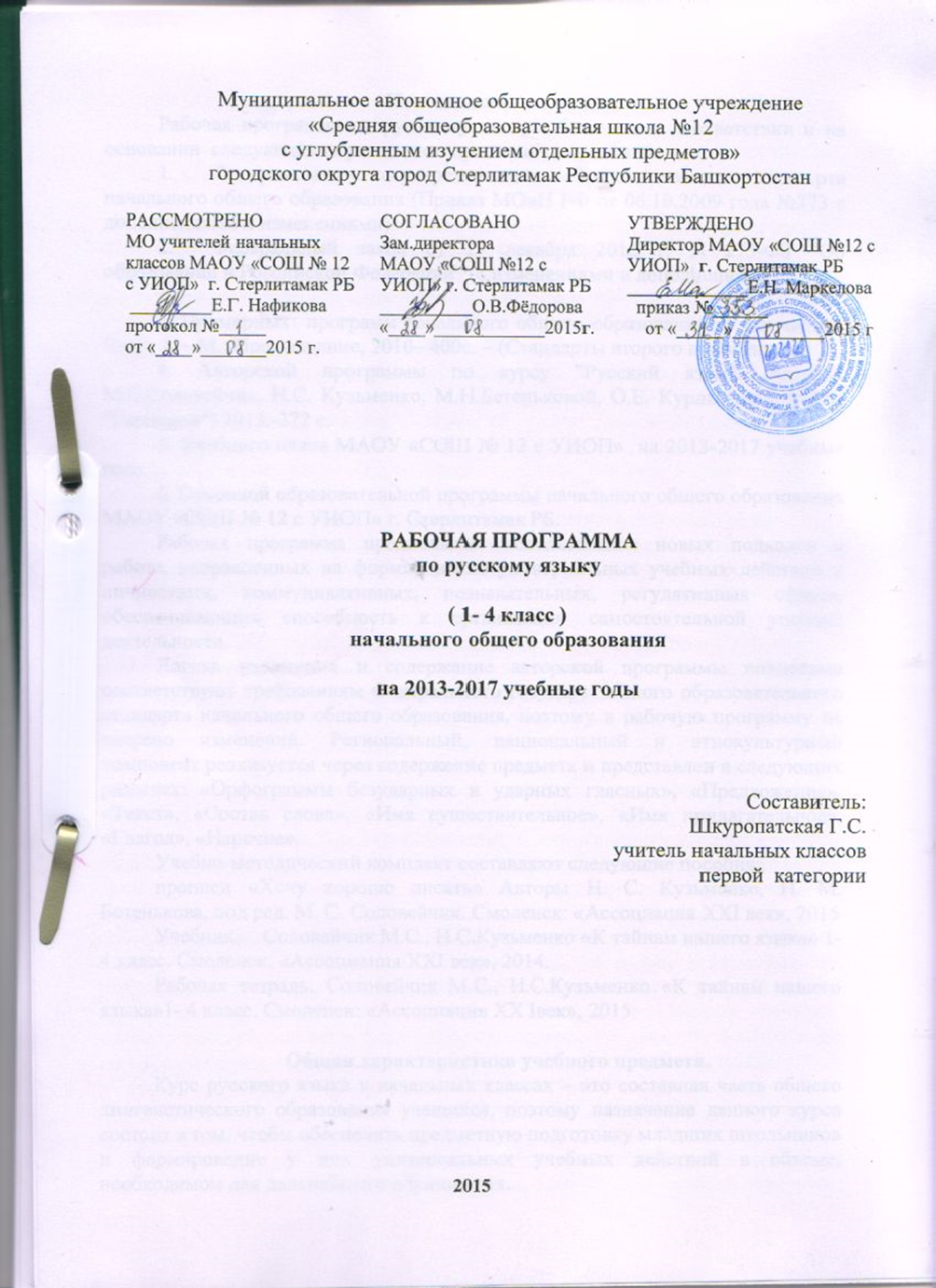 Пояснительная запискаРабочая программа по русскому языку составлена в соответствии и на основании следующих нормативно-правовых документов.1.Федеральный государственный образовательный стандарт начального общего образования, утверждённый приказом МОиН РФ № 373 от 06.10.09.2. Авторской программы по курсу "Русский язык". Авторы: М.С.Соловейчик, Н.С. Кузьменко, М.Н.Бетеньковой, О.Е. Курлыгиной. (УМК "Гармония") 2013.-372 с. 3.Примерные программы начального общего образования. В 2ч. Ч.1 – 2-е изд. – М.: Просвещение, 2009 .(Стандарты второго поколения)4. Основная образовательная программа начального общего образования МАОУ «СОШ № 12 с УИОП» г. Стерлитамак  РБ5.Учебный план МАОУ «СОШ № 12 с УИОП» г. Стерлитамак  РБ на 201-2016 учебный год.  Рабочая программа предполагает использование новых подходов в работе, направленных на формирование универсальных учебных действий в личностных, коммуникативных, познавательных, регулятивных сферах, обеспечивающих способность к организации самостоятельной учебной деятельности.Логика изложения и содержание авторской программы полностью соответствуют требованиям Федерального государственного образовательного стандарта начального общего образования, поэтому в рабочую программу не внесено изменений.Для достижения целей обучения и решения поставленных задач используется УМК по русскому языку:Учебник:	Соловейчик М.С., Н.С.Кузьменко «К тайнам нашего языка» 3 класс. Смоленск: «Ассоциация XXI век», 2014.Рабочая тетрадь: Соловейчик М.С., Н.С.Кузьменко «К тайнам нашего языка»3 класс. Смоленск: «Ассоциация XХIвек», 2014Тетрадь для самостоятельной работы: Т.В.Корешкова «Потренируйся»Смоленск: «Ассоциация XХIвек», 2014Общая характеристика учебного предметаКурс русского языка в начальных классах – это составная часть общего лингвистического образования учащихся, поэтому назначение данного курса состоит в том, чтобы обеспечить предметную подготовку младших школьников и формирование у них универсальных учебных действий в объеме, необходимом для дальнейшего образования.Цели курса русского языка в начальных классах:-создать условия для осознания ребёнком себя как носителя языка, открыть ему русский язык как предмет наблюдения и изучения, пробудить интерес к его освоению, заложить основы сознательного отношения к своей речи;-обеспечить становление всех видов речевой деятельности, становление коммуникативной компетенции младших школьников;-заложить основы лингвистических знаний как элемент представления о научной картине мира и как базу для формирования умения осознанно пользоваться языком в процессе коммуникации;-сформировать комплекс языковых и речевых умений, обеспечивающих сознательное использование средств языка, функциональную грамотность учащихся;- средствами предмета «Русский язык» влиять на формирование психологических новообразований младшего школьника, его интеллектуальное и эмоциональное развитие, на формирование комплекса универсальных учебных действий и в целом умения учиться.Для достижения этих целей необходимо решение следующих задач:-приобретение детьми первоначальных знаний о языке и речи, освоение основных лингвистических понятий и правил из области фонетики, графики, морфемики, грамматики, орфографии, культуры речи, теории текста (с учётом возраста учащихся и практических потребностей);-становление  умения выполнять разнообразные действия с языковым материалом (анализ, синтез, сравнение, классификацию, обобщение),  устанавливать причинно-следственные связи, делать выводы, умозаключения, подводить конкретные факты языка под понятия и на этой основе – развитие  мышления детей,  их языковой интуиции, чувства слова, накопление опыта пользования языком для понимания чужих мыслей и выражения своих;-	формирование комплекса языковых и речевых умений, необходимых для успешного общения в устной и письменной форме, для создания  высказываний и  использования в них языковых средств с учётом задач и условий общения, для  осознания и верного решения возникающих при письме вопросов правописания  и в целом для контроля за качеством своей речи.Предлагаемый курс русского языка, реализованный в авторском УМК под названием «К тайнам нашего языка»,  построен на основе деятельностного подхода к организации лингвистического образования  учащихся. Это проявляется в следующем: освоение языковых и речевых понятий, закономерностей, правил и формирование соответствующих умений проходит по определённым этапам:  от мотивации и постановки учебной задачи – к её решению, осмыслению необходимого способа действия и к последующему осознанному использованию приобретённых знаний, к умению  контролировать  выполняемые действия  и их результаты.При изучении русского языка прослеживается межпредметная связь с литературным чтением.1) овладение функциональной грамотностью на уровне предмета (извлечение, преобразование и использование текстовой информации);2) овладение техникой чтения, приёмами понимания и анализа текстов;3) овладение умениями, навыками различных видов устной и письменной речиТехнологии, используемые на уроках русского языка.Проблемно-диалогическая- это тип обучения, обеспечивающий творческое усвоение знаний учащимися  посредством специально организованного диалога.Технология продуктивного чтения- это единая для всех уроков технология чтения текста, основанная на природосообразной технологии формирования типа правильной читательской деятельности. Сама технология включает в себя три этапа.- Работа с текстом до чтения.- Работа с текстом вовремя чтения.-Работа с текстом после чтения.Технология оценивания образовательных достижений (учебных успехов)- это система правил и алгоритмов, позволяющая развивать у учащихся умения самооценки.Описание учебного предмета в учебном плане. По Учебному   плану  МАОУ  «СОШ  № 12 с УИОП» г. Стерлитамак  РБ на  2015-2016 учебный год предмет «Русский язык» изучается в 3-м классе 4 часа в неделю, 136 часов в год, из них 11 часов отводится  на проведение контрольных диктантов, 1час – на контрольное изложение. (Тексты контрольных работ прилагаются. Приложение №1),  Программа составлена с учётом возрастных и индивидуальных особенностей  учащихся   класса. В курсе русского языка предусмотрен текущий, тематический и итоговый контроль. Текущий контроль осуществляется практически на каждом уроке: в ходе проверки домашнего задания; в ходе устного и письменного опроса в начале урока, итогового опроса в конце урока; в ходе выполнения дополнительных  заданий к упражнениям. Формы итогового контроля-контрольные диктанты. Контроль за качеством знаний осуществляется в виде словарных диктантов, самостоятельных и проверочных работ, контрольных диктантов.Описание ценностных ориентиров содержания учебного предмета.1.Язык является средством общения людей, важнейшим средством коммуникации, поэтому знакомство с системой языка должно обеспечить обучение младших школьников овладению этим средством для осуществления эффективного, результативного общения. Вот почему данному курсу придана коммуникативная направленность.2. Русский язык является государственным языком Российской Федерации, средством межнационального общения, родным языком русского народа, явлением национальной культуры. Поэтому освоение детьми русского языка, осознание его богатых возможностей, красоты, признание его значения в жизни человека и общества важно для духовно-нравственного становления личности. Воспитание у школьников уважительного отношения к русскому языку и к себе как его носителю, обучение ответственному, бережному обращению с языком, умелому его использованию в процессе общения следует рассматривать как компонент личностного развития ребенка, компонент становления его гражданственности.3. Язык-это явление культуры, поэтому качество владения языком, грамотность устной и письменной речи являются показателями общей культуры человека. Помощи младшим школьникам в осознании этого факта и на его основе формирование стремления полноценно владеть языком в устной и письменной форме-второй компонент личностного развития ребенка, компонент становления его культурного облика.4. Русский язык в системе школьного образования является не только предметом изучения, но и средством обучения. Поэтому освоение русского языка и всех видов речевой деятельности на нем является основой успешного изучения всех других учебных предметов, в том числе основой умения получать, преобразовывать, фиксировать и передавать информацию. Этим определяется статус предмета «Русский язык» в системе начального общего образования. В результате изучения курса русского языка по данной программе   у выпускника начальной школы будут сформированы предметные (лингвистические) знания и умения, предусмотренные программой, а также личностные и метапредметные( регулятивные, познавательные, коммуникативные) универсальные учебные действия как основа умения учиться.Личностные универсальные действияУ выпускника будут сформированы:представление о русском языке как языке его страны; осознание языка как средства общения; элементы коммуникативного, социального и учебно-познавательного мотивов изучения русского языка, представление о богатых его возможностях,  осознание себя носителем этого языка; понимание того, что ясная, правильная речь – показатель культуры человека; желание умело пользоваться русским языком и элементы сознательного отношения к своей речи, контроля за ней.Регулятивные универсальные учебные действияВыпускник научится:– принимать и сохранять учебную задачу;– планировать (в сотрудничестве с учителем или самостоятельно, в том числе  во внутренней речи) свои действия для решения задачи;– действовать по намеченному плану, а также по инструкциям, содержащимся в  источниках информации: речь учителя, учебник и т.д.– выполнять учебные действия в материализованной, речевой или умственной форме; использовать речь для регуляции своих действий;– контролировать процесс и результаты своей деятельности, вносить необходимые коррективы;–  оценивать  свои достижения,  осознавать  трудности, искать их причины и способы преодоления.Познавательные универсальные учебные действияВыпускник научится:–осознавать познавательную задачу,  целенаправленно слушать (учителя, одноклассников), решая её;– находить в тексте необходимые сведения, факты и другую информацию, представленную в явном виде;–самостоятельно находить нужную информацию в материалах учебника, в  обязательной учебной литературе, использовать её для решения учебно-познавательных задач;–находить в указанных источниках языковые примеры для иллюстрации определённых понятий, правил, закономерностей;–пользоваться знакомыми лингвистическими словарями, справочниками;– применять разные способы фиксации информации  (словесный, схематичный и др.), использовать эти способы в процессе решения учебных задач;– понимать информацию, представленную в изобразительной, схематичной форме; переводить её в словесную форму;– владеть общими способами решения конкретных лингвистических задач;– ориентироваться на возможность решения отдельных лингвистических задач разными способами;– осуществлять анализ, синтез, сравнение, классификацию языкового материала по заданным критериям;–строить несложные рассуждения, устанавливать причинно-следственные связи, делать выводы, формулировать их;– подводить факты языка и речи под понятие на основе выделения комплекса существенных признаков.Коммуникативные универсальные учебные действияВыпускник научится:– участвовать в диалоге, в общей беседе, выполняя принятые правила речевого поведения (не перебивать, выслушивать собеседника, стремиться понять его точку зрения и т.д.);– задавать вопросы, отвечать на вопросы других;– понимать зависимость характера речи (построения высказывания, выбора языковых средств) от задач и ситуации общения (сообщить, объяснить что-то или словами нарисовать увиденное, показать действия или признаки; поздравить кого-то или научить чему-то; в устной или письменной форме; адресат взрослый или сверстник и т.д.)– выражать свои мысли, чувства в словесной форме, ориентируясь на  задачи и ситуацию общения, соблюдая нормы литературного языка, заботясь о ясности, точности выражения мысли;– осознавать,  высказывать и обосновывать свою точку зрения;  стараться проявлять терпимость по отношению к высказываемым другим точкам зрения;– вступать в учебное сотрудничество с одноклассниками, участвовать в совместной деятельности, оказывать взаимопомощь, осуществлять взаимоконтроль, проявлять доброжелательное отношение к партнёрам;– строить небольшие монологические высказывания с учётом ситуации общения и конкретных речевых задач, выбирая для них соответствующие языковые средства.Предметные результаты освоения программыВыпускники начальной школы:– овладеют начальными представлениями о языке как средстве общения, о принятых правилах культуры речевого поведения, о разновидностях речи, о системе средств русского языка (фонетических, графических, лексических, словообразовательных, грамматических), об особенностях общения в устной и письменной форме, о нормах литературного языка и правилах письма;– освоят основные понятия и правила из области фонетики, графики, морфемики, грамматики, орфографии, культуры речи, теории текста (в объёме изученного); приобретут умение находить, сравнивать, классифицировать, характеризовать различные единицы языка (звуки, буквы, слова, предложения) по указанным параметрам, конструировать из этих единиц единицы более высокого уровня (слова, словосочетания, предложения, тексты);– овладеют основными орфографическими и пунктуационными умениями и в целом основами грамотного письма (в пределах изученного);– приобретут опыт изучающего и поискового (при работе со словарями, справочниками) чтения, а также правильного речевого поведения, создания  собственных высказываний разных видов (в освоенных пределах) с учётом задач и ситуации общения.Формирование речевых, коммуникативных умений, совершенствование речевой деятельности:Выпускник научится:– участвовать в устном общении на уроке  (слушать собеседников,  говорить на обсуждаемую тему, соблюдать основные правила речевого поведения), владеть нормами речевого этикета в типовых ситуациях учебного и бытового общения;– самостоятельно  читать тексты учебника, извлекать из них информацию, работать с ней  в соответствии с учебно-познавательной задачей;– пользоваться различными словарями учебника для решения  языковых и речевых  вопросов;– замечать в речи незнакомые слова и спрашивать об их значении, обращаться  для ответа на вопрос к толковому словарю учебника;– соблюдать нормы произношения, изменения,  употребления и написания слов, имеющихся в  словарях учебника;– понимать тему и главную мысль текста (при её словесном выражении), озаглавливать текст по его теме и (или) главной мысли;– озаглавливать части текста, выделенные абзацными отступами, составлять план;–  восстанавливать  последовательность частей или последовательность предложений в тексте повествовательного характера (с ясной логикой развития событий);– строить предложения для решения определённой речевой задачи (для ответа на заданный вопрос, для завершения текста, для передачи основной мысли текста, для выражения своего отношения к чему-либо);– замечать в художественном тексте (в ярких случаях) языковые средства, создающие его выразительность;– находить и устранять в предъявленных  предложениях, текстах   нарушения правильности, точности, богатства речи (яркие случаи);– письменно (после коллективной подготовки)  подробно или выборочно пересказывать текст повествовательного характера (предъявленный для зрительного восприятия), сохраняя основные особенности оригинала;– письменно создавать небольшие речевые произведения   освоенных жанров (например, записку, письмо, поздравление), небольшие тексты повествовательного и описательного характера;– проверять правильность своей письменной речи, исправлять допущенные орфографические и пунктуационные ошибки;  улучшать написанное: добавлять и убирать элементы содержания, заменять слова на более точные и выразительные.Критерии оценивания контрольных работ по русскому языкуДиктант«5» - за работу, в которой нет ошибок, допускается 1 исправление.«4» - за работу, в которой допущено 1-2 ошибки (2 орфографические и 2 пунктуационные или1 орфографическая и 3 пунктуационных)«3» - за работу, в которой допущено 3-5 ошибок (3-4 орфографических и 4 пунктуационных или5 орфографических)«2» - за работу, в которой допущено более 5 орфографических ошибок.Учёт ошибок в диктанте:•	Повторная ошибка в одном и том же слове считается за 1ошибку (например, ученик дважды в слове «песок» написал вместо «е» букву «и»).•	Ошибки на одно и то же правило, допущенные в разных словах, считаются как две ошибки (например, ученик написал букву «т» вместо «д» в слове «лошадка» и букву «с» вместо «з» в слове «повозка»).Ошибкой считается:•	Нарушение орфографических правил при написании слов, включая ошибки на пропуск, перестановку, замену и вставку лишних букв в словах;•	Отсутствие знаков препинания, изученных в данный момент в соответствии с программой; отсутствие точки в конце предложения не считается за ошибку, если следующее предложение написано с большой буквы.Примечание:При оценке контрольной работы учитывается в первую очередь правильность её выполнения. При оценивании работы учитель принимает во внимание каллиграфический навык.Грамматическое задание«5» - без ошибок.«4» - правильно выполнено не менее 3/4 заданий.«3» - правильно выполнено не менее 1/2 заданий.«2» - правильно выполнено менее 1/2 задаКонтрольное списывание «5»	Нет ошибок.Один недочёт графического характера.	Нет ошибок.Нет ошибок.«4»	1 -2 ошибки1 исправление	1 ошибка1 исправление	1 ошибка1 исправление«3»	3 ошибки1 исправление	2 ошибки1 исправление	2 ошибки1 исправление«2»	3 ошибки1 - 2 исправления	3 ошибки1 - 2 исправления	3 ошибки1 - 2 исправленияСловарный диктантКлассы	1-й класс	2-й класс	3-й класс	4-й классКоличество слов	7-8 слов	10-12 слов	12-15 слов	15-20 словКритерии оценки	«4» - 1 ошибка и 1 исправление.«3» - 2 ошибки и 1 исправление.«2» -3-5 ошибок.Сочинение и изложениеПри проверке творческих работ во 2-3- классах выставляется одна общая оценка. В 4 классе – две: 1 – за содержание и речевое оформление, 2- за грамотность.Выставляются 2 оценки за правильность выполнения (отметка в числителе) и за общее впечатление от работы (отметка в знаменателе - за соблюдение орфографических и пунктуационных норм ). Обе оценки считаются оценками по русскому языку.При оценивании изложения оценка за обучающее изложение допустима  в журнале, за контрольное – обязательна (в клетке две оценки без дроби).ИзложениеНормы оценок за творческую работу по русскому языку (изложение, сочинение)«5» - правильное и последовательное воспроизведение текст, логически последовательное раскрытие темы, отсутствие недочётов в употреблении слов, не более 1 –2  исправления, одной речевой неточности.«4» - достаточно полно передан текст, раскрыта тема, но есть нарушения последовательности мысли, имеются 1-2 орфографические  и 1 пунктуационная ошибки, 1-2 исправления.«3» - некоторые отступления от авторского текста, отклонения от темы, допущены нарушения в последовательности изложения мысли, бедность словаря, не более 5 недочётов в содержании и построении текста, 3-5 орфографических ошибок и 1-2 исправления.«2» - пропуск важных эпизодов, главной части, основной мысли и др., отсутствует связь между частями, допущено 5-6 ошибок, 3-5 исправлений.Отметка за соблюдение орфографических и пунктуационных норм:Отметка "5" – нет речевых и орфографических ошибок, допущено 1 исправление.Отметка "4" – имеются 1-2 орфографические ошибки и допущено 1 исправление.Отметка "3" – имеются  3-6 орфографические ошибки и 1-2 исправления.Отметка "2" – имеются более 6 орфографических ошибокСодержание учебного предмета.Знаем - повторим, не знаем – узнаем  (15 ч.)Воспоминание о лете. Обучение написанию текста-описания. Обучение правильности и точности речи.  Какие значения есть у слова?Значения слов: основа слова, значение основы, значение окончания. Решаем орфографические задачи. Будем решать орфографические задачи - известные и новые. Сначала повторяем корневые орфограммы. Как быть, если в корне не одна орфограмма? Открываем еще два секрета письма. Правописание суффиксов -ек –ик. Написание сочетания [цы]. Закрепление правила написания сочетания [цы].Может ли в слове быть два корня? Сложные слова.Каждое слово – часть речи(19ч)Представления понятия « части речи».Знакомство с названиями частей речи. Слова –указатели. Освоение личных местоимений. Знакомство с названиями слов-помощников. Деление частей речи на самостоятельные и служебные. Обучение употреблению и написанию служебных частей речи. Использование слов разных групп в речи. Слово и его формы. Начальная форма глагола. Сравнение частей речи. Род имен существительных и имен прилагательных. Способ выяснения окончаний в именах прилагательных. Изменение имен существительных по числам, имен прилагательных по родам. Изменение глаголов по родам в прошедшем времени. Изменение имен существительных  и местоимений по  падежам. Названия падежей и их вопросы. Освоение способа действия для определения падежей. Продолжаем сравнивать части речи и обобщаем.  Имя числительное. Определение  частей речи в тексте.Продолжаем знакомиться с частями речи. Глагол (28 ч)Повторяем о глаголе. Когда глаголы особенно важны? Употребление глаголов в речи. Как изменяются глаголы? Время глагола. Изменение глаголов по временам. Изменение глаголов. Глаголы ли «бег» и «ходьба. Распознавание частей речи. Начальная форма глагола. Неопределенная форма глагола. Прошедшее время глагола. Изменение глагола по числам.	Изменение глаголов прошедшего времени по родам. Глаголы настоящего времени. Окончание глаголов настоящего времени. Глаголы будущего времени. Из настоящего – в будущее. Единственное и множественное число  глагола. Закрепление и систематизация  знаний о грамматических признаках глагола.Знакомство с особенностями текста инструктивного характера. Пишем письма. Написание новогодних поздравлений. Речевой этикет.Что мы заем о частях речи (15ч)Какие части речи тебе знакомы? Как изменяются различные части речи?Чем похожи и чем различаются  имя существительное и имя прилагательное.Грамматические признаки имени существительного и имени прилагательного. Распознавание рода, числа, падежа у имен существительных и прилагательных. Как отличить глагол от других частей речи? Изменение глагола по временам и лицам. Что известно  о неопределенной форме глагола? Неопределенная форма глагола. Как определить время глагола? Изменение глагола по временам. Изменение глаголов  по лицам и числам. Еще об одной опасности письма. (тся–ться) Написание глагола с возвратным значением на-тся и –тьсяВозвращаемся к разговору о предложении (15ч.)Что ты знаешь о предложении? Члены предложения. Как части речи становятся членами предложения? Изложение по плану. Главные члены предложения. Грамматическая основа предложения. Закрепление. Главные члены предложения. Зачем другие члены предложения? Второстепенные члены предложений. Устанавливаем связь слов. Распространенные и нераспространенные предложения. Устанавливаем связи слов в предложении.Наблюдаем и обобщаем.Совершенствование грамматических и орфографических умений. Разбор предложения по частям речи и членам предложения.И вновь о частях речи (16ч.)Повторение изученного  о частях речи. Сочинение. Рисуем словесные картинки. Написание инструкции. Вспоминаем об именах.Сопоставление частей речи. Самостоятельные и служебные части речи.Поговорим подробнее о роде и числе имен существительных и прилагательных. Окончания  имен прилагательных.Анализируем имя существительное и имя прилагательное как часть речи.Снова о ь. Правописание ь на конце имен существительных после шипящих.Повторение и обобщение изученного.Учимся правильно употреблять слова.Учимся писать изложения Расскажи другим весеннюю сказку. Наблюдаем за облаками. Сочинение.  Наблюдаем за облаками.Обо всем, что мы теперь знаем (11ч.)Повторение общих сведений о частях речи и членах предложения.Сочинение по картине А. Саврасова  «Грачи прилетели».Что ты знаешь о словах?  Форма слова. Значение слов. Работа над связью слов, над значением слов, над правильностью речи. Обучение пользованию словарями. Еще немного из истории слов. Контрольное изложение познавательного текста.Слова «устаревшие» и «новые». Систематизация изученных орфографических умений.Продолжаем учиться хорошей речи  (13ч.)Оцениваем, описываем, повествуем. Изложение. Описание предмета.Оцениваем, описываем, повествуем. Работа над основной мыслью текста.Создание текстов повествовательного характера по серии картинок и по впечатлениям. Словами рисуем действия.  Рисуем словесные этюды.Рисование словесных этюдов по личным впечатлениям. Я умею писать загадки. Сочинение – миниатюра описательного характера. Сочинение по воспоминаниям.Подводим итоги, строим планы  (4 ч.)Подводим итоги. Решение орфографических задач. Морфологический разбор слова. Главные и второстепенные члены предложения. Создание текстов разных жанров: загадок, записок, телеграмм, поздравлений, инструкций.Изменение имен существительных по падежам. Изменение глагола по временам. Что мы знаем о ь знаке. Мой любимый русский язык. Продолжаем учиться хорошей речи .Календарно – тематическое планирование 3 класс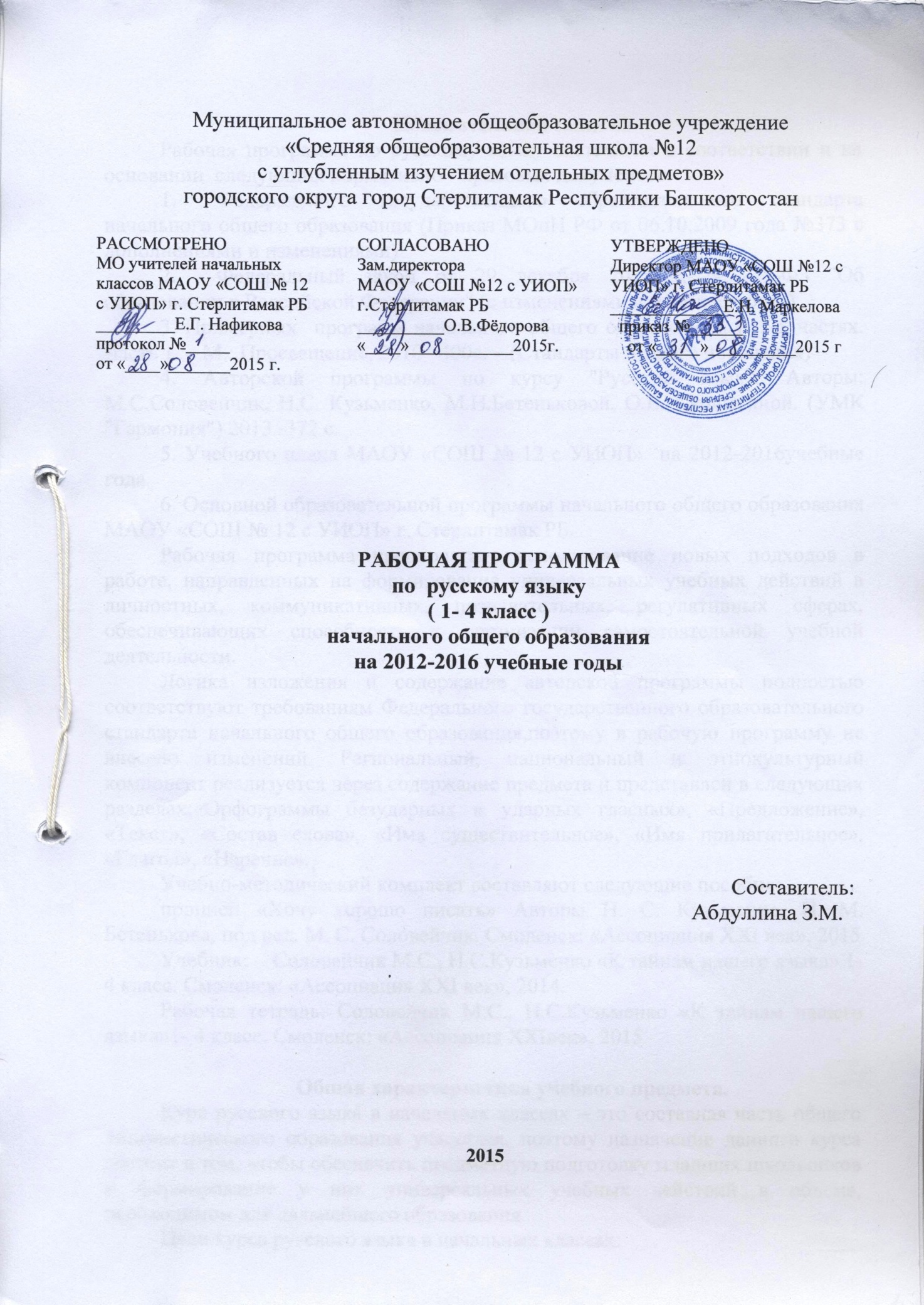 Пояснительная запискаРабочая программа по русскому языку составлена в соответствии и на основании  следующих нормативно - правовых документов:Федерального государственного образовательного стандарта начального общего образования (Приказ МОиН РФ от 06.10.2009 года №373 с дополнениями и изменениями)Федеральный закон от 29 декабря 2012 г. N 273-ФЗ "Об образовании в Российской Федерации" (с изменениями и дополнениями)3. Примерных  программ начального общего образования. В 2-х частях. Часть 1. – М.: Просвещение, 2010– 400с. – (Стандарты второго поколения)4. Авторской программы по курсу "Русский язык". Авторы: М.С.Соловейчик, Н.С. Кузьменко, М.Н.Бетеньковой, О.Е. Курлыгиной. (УМК "Гармония") 2013.-372 с.5. Учебного плана МАОУ «СОШ № 12 с УИОП»  на 2012-2016учебные года.6. Основной образовательной программы начального общего образования  МАОУ «СОШ № 12 с УИОП» г. Стерлитамак РБ.Рабочая программа предполагает использование новых подходов в работе, направленных на формирование универсальных учебных действий в личностных, коммуникативных, познавательных, регулятивных сферах, обеспечивающих способность к организации самостоятельной учебной деятельности.Логика изложения и содержание авторской программы полностью соответствуют требованиям Федерального государственного образовательного стандарта начального общего образования,поэтому в рабочую программу не внесено изменений. Региональный, национальный и этнокультурный компонент реализуется через содержание предмета и представлен в следующих разделах:«Орфограммы безударных и ударных гласных», «Предложение», «Текст», «Состав слова», «Имя существительное», «Имя прилагательное», «Глагол», «Наречие».Учебно-методический комплект составляют следующие пособия: прописи «Хочу хорошо писать» Авторы Н. С. Кузьменко, Н. М. Бетенькова, под ред. М. С. Соловейчик. Смоленск: «Ассоциация XXI век», 2015Учебник:	Соловейчик М.С., Н.С.Кузьменко «К тайнам нашего языка» 1- 4 класс. Смоленск: «Ассоциация XXI век», 2014.Рабочая тетрадь: Соловейчик М.С., Н.С.Кузьменко «К тайнам нашего языка»1- 4 класс. Смоленск: «Ассоциация XXIвек», 2015Общая характеристика учебного предмета.Курс русского языка в начальных классах – это составная часть общего лингвистического образования учащихся, поэтому назначение данного курса состоит в том, чтобы обеспечить предметную подготовку младших школьников и формирование у них универсальных учебных действий в объеме, необходимом для дальнейшего образования.Цели курса русского языка в начальных классах:	создать условия для осознания ребёнком себя как носителя языка, открыть ему русский язык как предмет наблюдения и изучения, пробудить интерес к его освоению, заложить основы сознательного отношения к своей речи;	обеспечить становление всех видов речевой деятельности, становление коммуникативной компетенции младших школьников;	заложить основы лингвистических знаний как элемент представления о научной картине мира и как базу для формирования умения осознанно пользоваться языком в процессе коммуникации;	сформировать комплекс языковых и речевых умений, обеспечивающих сознательное использование средств языка, функциональную грамотность учащихся;         средствами предмета «Русский язык» влиять на формирование психологических новообразований младшего школьника, его интеллектуальное и эмоциональное развитие, на формирование комплекса универсальных учебных действий и в целом умения учиться.Для достижения этих целей необходимо решение следующих задач:	-приобретение детьми первоначальных знаний о языке и речи, освоение основных лингвистических понятий и правил из области фонетики, графики, морфемики, грамматики, орфографии, культуры речи, теории текста (с учётом возраста учащихся и практических потребностей); 	-становление  умения выполнять разнообразные действия с языковым материалом (анализ, синтез, сравнение, классификацию, обобщение),  устанавливать причинно-следственные связи, делать выводы, умозаключения, подводить конкретные факты языка под понятия и на этой основе – развитие  мышления детей,  их языковой интуиции, чувства слова, накопление опыта пользования языком для понимания чужих мыслей и выражения своих;-	формирование комплекса языковых и речевых умений, необходимых для успешного общения в устной и письменной форме, для создания  высказываний и  использования в них языковых средств с учётом задач и условий общения, для  осознания и верного решения возникающих при письме вопросов правописания  и в целом для контроля за качеством своей речи. Предлагаемый курс русского языка, реализованный в авторском УМК под названием «К тайнам нашего языка»,  построен на основе деятельностного подхода к организации лингвистического образования  учащихся. Это проявляется в следующем: освоение языковых и речевых понятий, закономерностей, правил и формирование соответствующих умений проходит по определённым этапам:  от мотивации и постановки учебной задачи – к её решению, осмыслению необходимого способа действия и к последующему осознанному использованию приобретённых знаний, к умению  контролировать  выполняемые действия  и их результаты. Для построения курса на деятельностной основе принципиально важно учесть тот факт, что на практическом уровне языком, подлежащим изучению, дети уже давно владеют. Этот факт подсказывает путь изучения русского языка в школе: от практики его использования – к осмыслению – и снова к практике, теперь уже на новом уровне. В основу обучения языку, речи и правописанию  положена система лингвистических понятий, освоение которых поможет  ребенку:   а) осознать язык как средство общения, а себя как языковую личность;  б) приобрести умение разумно пользоваться средствами языка, понятно, правильно,  коммуникативно-целесообразно  формулировать свои мысли, грамотно оформлять их в письменной речи, а также  полноценно понимать чужие; в) освоить комплекс универсальных учебных действий. Важнейшей особенностью курса, представленного в данной  программе, является его  коммуникативная направленность. Определяя такой подход, авторы исходили из того, что язык – это основное средство общения людей, а значит, изучение языка должно быть подчинено обучению общению с помощью этого средства. Вторую принципиальную особенность курса составляет внесение существенных изменений  в содержание и организацию принятого обучения орфографии: совершенствование  мотивационной основы  обучения, усиление роли коммуникативного мотива, а также включение системного (начиная с 1-го  класса) формирования орфографической зоркости и орфографического самоконтроля младших школьников. Работа строится на основе фонемного принципа русской орфографии.Центральная задача курса русского языка 1-го класса – обобщить и систематизировать знания детей по фонетике и графике, приобретённые в период обучения грамоте, закрепить фонетические и графические  умения. Для практического использования вводится простейшая фонетическая транскрипция.  При  повторении вопросов графики большое внимание уделяется  освоению алфавита, что важно для  формирования умения пользоваться словарями и справочниками.Ядро орфографической работы на данном этапе обучения составляет формирование умения обнаруживать орфограммы безударных гласных и парных по глухости-звонкости согласных. Термин «орфограмма» в 1-м классе не вводится – до 2-го класса  он заменяется выражением «опасное при письме место».Центральным  направлением работы во 2-м классе является обучение орфографии.    1. Орфографические темы сгруппированы  в два блока, которые разведены во времени: первый – «Главные опасности письма. Как писать без ошибок?» – изучается сразу после повторения в 1-й четверти, а второй – «Учимся решать главные орфографические задачи в корне слова» – охватывает всю 3-ю четверть. Сущность их различий  отражена в названии разделов.    2. В рамках первого раздела учащиеся знакомятся с понятием  «орфограмма» и уточняют признаки сильных и слабых позиций фонем (последние термины не вводятся). Для лучшего осмысления сущности понятия («орфограмма» есть там, где есть выбор написания при одном и том же произношении) широко используется приём моделирования.3. На том же этапе вводится особый вид письма –  с «окошками»,  при котором, чтобы не допустить орфографической ошибки, букву на месте орфограммы пропускают.  Короткое время учащиеся тренируются в пропуске всех замеченных орфограмм, а  потом переходят на пропуск только тех, на месте которых  затрудняются в выборе буквы. 4. Этап изучения правил и обучения решению главных  орфографических задач сознательно отсрочен – отведено время на практическое освоение  письма «с окошками», на становление орфографической зоркости учащихся и формирование основ орфографического самоконтроля, на возникновение  у них потребности  узнать правила, чтобы  освоить «взрослое» письмо.5. Изучение основных орфографических правил написания корней отличается двумя особенностями.    1) Правила правописания безударных гласных корня и парных по глухости-звонкости согласных рассматриваются не изолированно, а вместе, так как  в  их основе лежит одинаковый способ действия: слабую позицию проверяй сильной («опасное место» делай «безопасным»). Так формируется общий способ решения орфографических задач пока в корне, а позднее – и в других частях слова. Реализуемый подход помогает становлению у учащихся различных познавательных УУД.     2) С учениками целенаправленно обсуждается вопрос: как искать проверочные слова. Отвечая на него, второклассники осваивают конкретные способы  изменения слов различных частей речи и подбора родственных слов. Пристальное внимание к этому возможному способу выяснения нужной буквы позволяет органично соединить орфографическую работу с лексической, что повышает эффективность  той и другой и в целом способствует повышению осознанности письма. Освоение различных способов подбора проверочных слов  происходит на основе их модельной фиксации, наблюдения, сравнения, обобщения. В третьем классе центральным языковым разделом  является «Морфология». От знакомства с функцией слов, относящихся  к разным частям речи, учащиеся  переходят к их детальному  изучению; узнают названия частей речи. В центре внимания  – единство функции, значения и формальных  признаков имени существительного, имени прилагательного, глагола. В ознакомительном плане  представляется имя числительное  и, несколько подробнее, личные местоимения.  Среди  «слов-помощников»  выделяются  предлоги,  союзы  и частицы.В 3-м классе вновь выносится на рассмотрение тема «Предложение».    Основное её назначение – познакомить школьников с главными и второстепенными (пока без деления на виды) членами предложения, научить выделять их. Предусмотрен отличный от традиционного способ выявления главных членов,  подлежащего и сказуемого: одновременно по комплексу вопросов, на которые они отвечают. С точки зрения  орфографии в центре внимания находится не только изучение нескольких орфографических правил, связанных с написанием слов изучаемых частей речи, но и последовательное совершенствование орфографической зоркости учащихся, а также  основанного на ней действия орфографического самоконтроля, чему способствует широкое применение приёма письма «с окошками». В  четвертом классе   изучаемый материал группируется вокруг понятий: «слово»,  «словосочетание»,   «предложение»,  «текст».  Слово как основная единица языка выносится на рассмотрение дважды: сначала  обсуждается на уровне морфологии, а затем  лексики; параллельно закрепляются знания  учащихся  о  назначении,   возможных значениях,  особенностях  использования и написания   различных морфем. Знакомство с  частями речи завершается  изучением склонения имён существительных и прилагательных, спряжения глаголов, что сочетается с освоением  правописания  безударных окончаний всех частей речи (в традиционном объёме). В центре внимания находится формирование общего способа действия, который должен обеспечить правильное письмо. Поэтому, например, окончания  трёх склонений имён существительных в разных падежах осваиваются  одновременно.Для общего знакомства  учащимся  представляется  наречие, что вызвано  частотностью  данной части речи, её  практической необходимостью.  Правописание наречий  специально не изучается –  запоминание наиболее употребительных  обеспечивается в словарном порядке. Знания четвероклассников о предложении расширяются за счёт знакомства с однородными членами  и получения самого общего (на практическом уровне) представления о сложных  предложениях. Кроме того, теперь, после знакомства со значениями словосочетаний, учащиеся получают возможность научиться по смысловым вопросам разграничивать виды второстепенных членов предложения. Таким образом,  курс русского языка для 1–4 классов в данной программе представлен  следующими содержательными линиями:– формирование речевых, коммуникативных умений, совершенствование всех видов речевой деятельности на основе речеведческих знаний;–формирование языковых умений (в области фонетики, графики, лексики, морфемики, грамматики) на основе соответствующих лингвистических знаний;–формирование орфографических и элементарных пунктуационных умений на основе знаний по орфографии и пунктуации.В рамках систематического курса русского языка продолжается совершенствование каллиграфических умений учащихся, но при этом центральной задачей, наряду с корректировкой этих умений, становится формирование у учеников каллиграфического самоконтроля и адекватной самооценки этой стороны письма. Обучение всем видам речевой деятельности, чтению и работе с информацией, а также формирование различных универсальных учебных действий осуществляется при освоении всех разделов курса.В процессе изучения предмета русский язык прослеживается тесная межпредметная связь с литературным чтением, математикой, окружающим миром, технологией, изобразительным искусством.Методы обучения: словесные (беседа, сообщение), наглядные (использование таблиц, схем и т.д.), методы стимулирования интереса к учению (познавательные игры, учебные дискуссии, создание эмоционально-нравственных ситуаций),  метод  самоконтроля.Формы  работы на уроках: учебный диалог, коллективное составление плана предстоящей  деятельности; работа в паре; работа в микрогруппе; применение  мультимедийного  материала.Используемые технологии:игровые технологиитехнология создания ситуации успеха на урокеличностно-ориентированные   (разноуровневые задания)здоровьесберегающие( приём зрительных меток; интерактивные  физминутки, коррекционная гимнастика (самомассаж) ИКТ (видеопрезентации к темам, видеофрагменты)Организационные формы, применяемые на уроках, также различны: индивидуальное выполнение заданий, в малых группах,  коллективноеОписание учебного предмета в учебном плане.В  соответствии с федеральным базисным учебным планом курс «Русский язык» изучается с 1 по 4 класс.В 1 классе- 5часов в неделю, 165 часов в год (из них на период обучения грамоте отводится 115 часов, 50 часов на русский язык), в том числе 6 часов для проведения контрольных работ; во 2 классе – 4 часа в неделю,136 часов вгод, в том числе 10 часов для проведения контрольных работ; в 3 классе – 4 часа в неделю,136 часов в год, в том числе 12 часов для проведения контрольных работ; в 4 классе –4 часа в неделю, 136 часов в год, в том числе 14 часов для проведения контрольных работ. Общее количество часов на предмет «Русский язык»-   573часа.Рабочая программа составлена с учетом возрастных индивидуальных особенностей учащихся данного класса.Виды контроля: вводный, текущий, тематический, итоговый, комплексный.Формы контроля:диктант, грамматические задания, тестовые задания, изложение, сочинение.Описание ценностных ориентиров содержания учебного предмета.1.Язык является средством общения людей, важнейшим средством коммуникации, поэтому знакомство с системой языка должно обеспечить обучение младших школьников овладению этим средством для осуществления эффективного, результативного общения. Вот почему данному курсу придана коммуникативная направленность.2. Русский язык является государственным языком Российской Федерации, средством межнационального общения, родным языком русского народа, явлением национальной культуры. Поэтому освоение детьми русского языка, осознание его богатых возможностей, красоты, признание его значения в жизни человека и общества важно для духовно-нравственного становления личности. Воспитание у школьников уважительного отношения к русскому языку и к себе как его носителю, обучение ответственному, бережному обращению с языком, умелому его использованию в процессе общения следует рассматривать как компонент личностного развития ребенка, компонент становления его гражданственности.3. Язык-это явление культуры, поэтому качество владения языком, грамотность устной и письменной речи являются показателями общей культуры человека. Помощи младшим школьникам в осознании этого факта и на его основе формирование стремления полноценно владеть языком в устной и письменной форме-второй компонент личностного развития ребенка, компонент становления его культурного облика.4. Русский язык в системе школьного образования является не только предметом изучения, но и средством обучения. Поэтому освоение русского языка и всех видов речевой деятельности на нем является основой успешного изучения всех других учебных предметов, в том числе основой умения получать, преобразовывать, фиксировать и передавать информацию. Этим определяется статус предмета «Русский язык» в системе начального общего образования.Планируемые предметные результаты на конец обучения грамотеУченик научится:В области речи, речевой деятельности:– читать правильно и плавно по слогам, в простых случаях целыми словами, понимать читаемое (приблизительный темп чтения вслух – 25 слов в минуту);– по заданию учителя, выделяя слоги, готовиться к чтению слов, трудных по слоговой структуре;– спрашивать о значении незнакомых слов;— соблюдать основные правила общения на уроке, пользоваться типовыми этикетными формулами (в ситуациях приветствия, извинения, просьбы, благодарности);– понимать вопросы и задания, инструкции учителя, адекватно реагировать на них;– под руководством учителя создавать короткие устные высказывания на основе различных источников, в том числе деловые на основе моделей букваря.В области освоения языка (фонетики, графики, грамматики):– слышать интонацию конца предложения, определять количествопроизнесённых предложений; выделять из предложения слова, определять их количество;– разграничивать звуки и буквы, правильно называть их; – различать звуки гласные и согласные, гласные ударные и безударные, согласные твёрдые и мягкие, звонкие и глухие; слышать наличие в слове звука [й’]; – выделять и характеризовать отдельные звуки слова, определять их последовательность, обозначать звуковой состав слова в виде модели; – выделять слоги, различать ударные и безударные;– различать буквы гласных, обозначающие твёрдость или мягкость согласных; различать позиции, когда буквы е, ё, ю, я обозначают два звука или один.В области письма (каллиграфии, графики, орфографии):– соблюдать правила посадки, положения тетради, ручки в руке;– правильно, аккуратно, разборчиво и по возможности  красиво писать буквы и оформлять их соединение; сравнивать с образцом и оценивать каллиграфическую сторону своей записи;– осознанно обозначать при письме твёрдость и мягкость согласных, а также звук [й’];– обнаруживать по освоенным признакам имеющиеся в слове, в предложении «опасные при письме места»;– применять при письме правила оформления границ  предложений, раздельного написания слов, а также написания букв гласных в ударных слогах жи–ши, ча–ща, чу–щу;– различать два вида чтения: «как говорим» (орфоэпическое) и «как написано» (орфографическое);– под руководством учителя писать под диктовку и списывать с печатного текста слова и короткие предложения (по освоенной технологии), проверять написанное.Ученик получит возможность научиться:В области речи, речевой деятельности:– читать правильно и плавно целыми словами, в трудных случаях по слогам, в темпе, близком к темпу устной речи; – понимать читаемое преимущественно по ходу чтения;– самостоятельно готовиться к чтению слов,трудных по слоговой структуре;– при повторном чтении использовать некоторые средства создания выразительности, в частности окраску голоса (интонацию), мимику;– под руководством учителя выбирать заголовок текста с учётом его темы или главной мысли (без терминов), восстанавливать нарушенную последовательность предложений; – участвовать в коллективном устном общении, вступать в диалог, соблюдая при этом основные правила речевого поведения: слушать говорящего, смотреть на него, обращаться к собеседнику по имени (имени и отчеству) и т. п.; – строить небольшие монологические высказывания на основе картинок букваря, собственных впечатлений.В области освоения языка (фонетики, графики, грамматики):– выделять из потока устной речи отдельные предложения, различать интонацию, с которой каждое произносится, определять нужный знак препинания для её обозначения; – различать парные и непарные по глухости-звонкости согласные, для парных – определять их место в слове(на конце, перед гласным, перед другим парным).В области письма (каллиграфии, графики, орфографии):– при письме букв выбирать их соединение с учётом начертания следующей буквы;– в целом оценивать качество своего письма;– различать буквы твёрдых или мягких согласных и буквы, указывающие на их твёрдость или мягкость;– применять освоенные правила переноса слов;– самостоятельно действовать при списывании и письме под диктовку по освоенной технологии, проверять написанное.Планируемые предметные результатыосвоения программы по русскому языку 1-го классаУченик научится:В области речи, речевой деятельности:– участвовать в диалоге, в общей беседе, соблюдать основные правила общения на уроке;– пользоваться формулами речевого этикета в типовых ситуациях (приветствия, прощания, просьбы, извинения, благодарности);– выявлять среди слов те, значения которых неизвестны, не совсем понятны; выяснять с помощью учителя, в том числе по толковому словарю, их значения;– под руководством учителя читать и понимать информацию, представленную в учебнике;– осознавать наличие в речи разных задач общения: по-деловому сообщать и словами рисовать, передавая свои мысли, чувства, впечатления;– создавать (устно) предложения и небольшие монологические высказывания на основе различных источников;- конструировать (из предложенных слов и сочетаний) записки, поздравления, телеграммы.В области освоения языка (грамматики, фонетики, графики):– различать слово и предложение;– выделять предложения, слова из потока речи (при восприятии на слух и зрительно); – различать слова по их функции («работе»): называют, указывают, помогают другим словам; ставить вопросы к словам-названиям, разграничивать слова по вопросам кто? что? какой? какая? какие? и др.; – различать звуки и буквы;– выделять последовательность звуков слова, характеризовать каждый (гласный/согласный, гласный ударный/безударный, согласный твёрдый/мягкий, звонкий/глухой); строить модель слогового и звукового состава слова из 5–6 звуков;– правильно называть буквы алфавита, располагать буквы и слова в алфавитном порядке;– правильно обозначать твёрдость и мягкость согласных звуков и звук [й’] (без случаев с разделительными знаками), объяснять выбор способа обозначения.В области письма (орфографии и пунктуации, каллиграфии):– обнаруживать орфограммы («опасные места») по освоенным признакам: начало и конец мысли, граница слова, собственное имя, ударный слог жи–ши (ча–ща, чу–щу); буква на месте безударного гласного звука, а также парного по глухости-звонкости согласного на конце слова и перед другим парным по глухости-звонкости согласным; – правильно оформлять границы предложений: обозначать начало большой буквой, а конец точкой (вопросительным или восклицательным знаком в ясных случаях);– обозначать пробелами границы слов;– писать большую букву в собственных именах;– соблюдать основное правило переноса слов (по слогам, не оставляя и не перенося одну букву);– правильно писать ударные слоги жи–ши, ча–ща, чу–щу;– списывать и писать под диктовку учителя (по освоенной технологии)– под руководством учителя осуществлять проверку написанного;– правильно писать следующие слова с непроверяемыми орфограммами: альбом, весело, воробей, девочка, карандаш, картошка, красиво, мальчик, Москва, пальто, пенал, портфель, пошёл, ребята, собака, спасибо, ученик, учительница, хорошо, щенок;– использовать приобретённые каллиграфические умения.Ученик получит возможность научиться:В области языка, речи, речевой деятельности:– соблюдать основные правила речевого поведения в повседневной жизни;– замечать в речи слова, значения которых ученику неизвестны, спрашивать о них, находить в толковом словаре учебника;– в соответствии с литературными нормами произносить слова, помещённые в словарь учебника «Как правильно говорить?»;– использовать знание алфавита для поиска слов в словарях учебника;– фиксировать звуковой состав слов с помощью элементарной транскрипции («звуковых значков»); – читать записи, сделанные «значками звуков», и осознанно «переводить» их в буквенные; – различать деловые сообщения и словесные картинки; формулировать, о чём и что в них говорится;– создавать устные воспоминания на заданнуютемуо событиях своей жизни и выразительно их рассказывать; – использовать записки в общении со сверстниками,с близкими, писать им короткие поздравления.В области письма (графики, орфографии, каллиграфии):– обнаруживать и исправлять графические и орфографические ошибки (обозначение твёрдости и мягкости, звука [й’], пропуски, перестановки и замены букв; нарушения изученных орфографических правил) в специально предложенных и собственных записях;– соблюдать требования к каллиграфической стороне письма, различать удачные и неудачные начертания букв и их соединение, заботиться о каллиграфической стороне своего письма.Планируемые результаты формированияуниверсальных учебных действий средствами предмета«Русский язык» на конец 1-го классаЛичностные результаты: общее представление о русском языке как языке своей страны; положительное отношение к учению (к урокам русского языка), наличие элементов познавательного интереса.Регулятивные УУД: – понимать и принимать учебную задачу; – использовать выделенные учителем ориентиры действия; – осуществлять последовательность действий в соответствии с инструкцией, устной или письменной, в том числе схематичной; использовать внешнюю речь для регуляции своих действий;– выполнять действия проверки.Познавательные:– слушать учителя и понимать прочитанное, находить в речи учителя, в сообщении учебника нужные сведения; – выявлять непонятные слова, спрашивать об их значении; – понимать информацию учебника, представленную в модельном виде, переводить её в словесную форму (П-1); – в ходе коллективной работы наблюдать за фактами языка и речи, выполнять действия анализа, сравнения, классификации, группировки с учётом указанных критериев, делать умозаключения, выводы, использовать освоенные условные знаки (П-2).Коммуникативные: – участвовать в коллективной беседе, высказывать свои мысли, говорить о своих впечатлениях, слушать одноклассников, соблюдать основные правила общения на уроке.Планируемые предметные результатыосвоения программы 2-го классаВ области речи, речевой деятельностиУченик научится:– участвовать в коллективном общении на уроке, соблюдать правила речевого поведения; понимать вопросы учителя и точно отвечать на них, стараться высказывать и объяснять свою точку зрения;– создавать небольшие устные монологические высказывания делового и эмоционального характера, стремиться соблюдать требования к этим видам речи, к ясности, чёткости произнесения слов;– соблюдать нормы употребления и произношения слов из числа имеющихся в словаре учебника «Как правильно говорить?»;– под руководством учителя «добывать» информацию из текстов и справочных материалов учебника, использовать её для решения практических задач;– самостоятельно читать задания учебника и выполнять их;– понимать (в процессе коллективной работы) информацию учебника, представленную в схематичной, в том числе алгоритмичной форме, коллективно переводить её в словесную и использовать в практических целях;– замечать в тексте слова, значение которых требует уточнения, спрашивать о них, пользоваться толковым словарём учебника;– участвовать в коллективных наблюдениях за точностью выбора слов в текстах;– при создании предложений задумываться о предмете речи (о чём или о ком пойдёт речь?) и содержании сообщения, вопроса, просьбы, пожелания (что скажу?); – строить и использовать в речи, с учётом ситуации, различные по цели и интонации предложения;– понимать в тексте тему (о чём?) и основную мысль (что? – в ясных случаях, при её словесной выраженности), отражать их в заголовках; наблюдать за развитием мысли и последовательностью сведений при её раскрытии;– использовать знания о требованиях к хорошему тексту при анализе предлагаемых материалов, редактировать их;– подробно письменно пересказывать тексты повествовательного характера объёмом 45–55 слов (после речевой и орфографической подготовки); проверять и стараться улучшать написанное (с опорой на памятку);– создавать (после коллективной подготовки) речевые произведения определённых жанров: записку, письмо, поздравление, кулинарный рецепт, загадку, словесную зарисовку; обдумывать их содержание и языковые средства с учётом жанра, адресата, а после написания проверять и совершенствовать текст (с опорой на памятку).Ученик получит возможность научиться: – вступать в беседу, начинать её, задавать вопросы;– слушать речь одноклассников, оценивать её соответствие вопросу или заданию, требованиям к «хорошей речи»;– создавать небольшие устные монологические высказывания делового и эмоционального характера, соблюдая требования к этим видам речи; – соблюдать нормы употребления и произношения всех слов, имеющихся в словаре учебника «Как правильно говорить?»; – самостоятельно получать информацию из текстов и справочных материалов учебника, использовать её для решения практических задач; – самостоятельно замечать в речи незнакомые слова и выяснять их значение (спрашивая у взрослых, обращаясь к словарю);– отмечать в текстах случаи особо выразительного использования слов;– создавать предложения, обдумывая предмет речи (о чём или о ком пойдёт речь?) и содержание сообщения, вопроса, просьбы, пожелания (что скажу?);– среди побудительных предложений различать просьбы, требования, пожелания, советы; строить предложения с этими значениями применительно к различным ситуациям общения и произносить их с соответствующей интонацией;– по-разному строить предложения-ответы на вопрос «почему?»;– редактировать, улучшать собственные тексты.В области освоения языкаВ области фонетики и графикиУченик научится:– различать звуки и буквы, давать характеристику звуков слова, выявлять их соотношение с буквами; объяснять, если есть, различие в количестве звуков и букв;– сравнивать, классифицировать звуки по заданным параметрам; анализировать, группировать слова по указанным характеристикам звуков;– понимать модельную запись слова «значками звуков» (с помощью элементарной транскрипции); – объяснять выбор способа обозначения мягкости согласного звука и звука [й’]; обозначать (или не обозначать) мягкость согласных звуков перед согласными; использовать разделительные знаки ь и ъ при обозначении звука [й’] (сначала без их выбора, а потом осуществляя выбор);– проверять написанное с точки зрения графических ошибок (пропусков, замен и перестановок букв, а также неправильного обозначения мягкости согласных и звука [й’]), обнаруживать и исправлять встретившиеся нарушения;– правильно называть буквы алфавита, использовать его знание для поиска слов в словарях учебника.Ученик получит возможность научиться:– обозначать звуковой состав слов с помощью элементарной транскрипции;– проводить полный фонетико-графический (звуко-буквенный) анализ слов (с использованием элементарной транскрипции).В области лексикиУченик научится:– понимать необходимость учёта значения слова при его использовании в речи, записи, выяснении строения;– объяснять значения слов для решения орфографических задач в корне слова;– выделять среди предложенных слов слова, близкие и противоположные по значению (синонимы и антонимы), группировать их.Ученик получит возможность научиться:– самостоятельно подбирать к предложенным словам синонимы и антонимы;замечать наличие в языке слов, имеющих не одно значение. В области словообразования (морфемики)Ученик научится:– выполнять общий способ действия для выявления родственных (однокоренных) слов, для выделения в словах корня (в однозначных случаях) и других морфем;– подбирать родственные (однокоренные) слова, отличать их от синонимов, от слов с омонимичными («похожими») корнями, от изменений одного и того же слова;– осознанно действовать, выделяя в словах различные морфемы (проводя частичный морфемный анализ слов); – понимать роль различных морфем в слове, преобразовывать, конструировать слова с заданными морфемами, сравнивать их, отмечать различие (сходство) значений;– классифицировать слова в зависимости от их строения; соотносить их с предложенными моделями.Ученик получит возможность научиться:– выполнять полный морфемный анализ слов (на основе памятки учебника);– замечать в текстах слова с наиболее распространенными приставками и суффиксами, объяснять их роль, а в ясных случаях и значение;– конструировать слова, выбирая для них морфемы в соответствии с указанным значением или с учётом контекста;– самостоятельно подбирать слова к заданной модели; – замечать и исправлять яркие нарушения словообразовательных норм, встречающиеся в детской речи.В области морфологииУченик научится:– различать, классифицировать слова по их функции (слова-названия, указатели, помощники), выделять среди них названия предметов;– узнавать названия предметов в косвенных падежах (без термина), ставить вопросы к ним и другим словам-названиям, выбирая правильный: кто? или что?; какой? какая? какое? какие?; что делает? что сделал? что делала? или что сделала и т.п.– изменять слова-названия по числам и «командам вопросов» (падежам, временам и др. – без терминов) для решения орфографических задач.Ученик получит возможность научиться:– проводить различные изменения слов разных частей речи (практическим путём, без терминов).В области синтаксиса и пунктуацииУченик научится:– отличать предложение от группы слов, обосновывать решение;– выделять предложения из потока устной и письменной речи по освоенным признакам (наличие мысли и интонации её завершения);– различать два основания классификации предложений: по цели и интонации (эмоциональной окраске); – различать предложения, разные по цели (повествовательные, вопросительные и побудительные) и по интонации (восклицательные и невосклицательные);– характеризовать предложения по двум основаниям; соотносить характеристику предложений со знаками на конце при их записи; – находить в тексте предложения разных видов;– отличать текст от группы предложений, объяснять различие;– правильно оформлять границы предложений;– ставить запятые при перечислении, перед словами - помощниками а, но.Ученик получит возможность научиться:– строить предложения разных видов;– замечать в предложениях-вопросах вопросительные слова и учитывать их при построении ответов;– наблюдать за возможностью разного порядка слов в предложении;– замечать в своей письменной речи обращение и ставить после него восклицательный знак; ставить в некоторых случаях запятые внутри предложений: перед словами что, чтобы, потому что и др., выделять запятыми слово «пожалуйста».В области орфографииУченик научится:– обнаруживать орфограммы по освоенным опознавательным признакам, выделять те, способы решения которых известны, соотносить их с изученными правилами; – осознавать варианты букв (а/о, е/и, д/т и т. п.), из которых осуществляется выбор на месте орфограмм безударных гласных и парных по глухости-звонкости согласных;– применять изученные правила и решать орфографические задачи на месте безударных гласных и парных по глухости-звонкости согласных в корнях слов разных частей речи; на месте непроизносимых и удвоенных согласных в корне (касса, класс) и на границе морфем (длинный, рассказ); – грамотно писать наиболее распространенные приставки и суффиксы: по-, под-, на-, за-, до- , об-, от-, с-, в-; -еньк-, -оньк-, -ник-, -тель-;– соблюдать изученные правила переноса слов;– пользоваться орфографическим словарём учебника; – использовать приём письма с «окошками» для сознательного «ухода» от орфографических ошибок при затруднении в применении известного правила или при встрече с орфографической задачей, способ решения которой ещё не изучен;– проверять написанное;– списывать и писать под диктовку текст объёмом до 45 слов. Соблюдать при этом правила каллиграфии, критически оценивать их выполнение;– правильно писать слова с непроверяемыми орфограммами, указанные в программе.Ученик получит возможность научиться:– обнаруживать значительную часть орфограмм текста;– замечать буквы, на месте которых сочетаются две орфограммы (буква безударного гласного звука в начале предложения или собственного имени (Олег, Анюта), в безударном слоге жи или ши (живут, жираф), в позиции мягкого согласного перед мягким, если он парный по глухости-звонкости: лезть, кость);– оставлять сознательный пропуск буквы («окошко») на месте всех неосвоенных орфограмм;– эффективно осуществлять проверку написанного.Планируемые результаты формированияуниверсальных учебных действийсредствами предмета «Русский язык»на конец 2-го классаЛичностные результаты: представление о русском языке как языке своей страны и о себе как носителе этого языка; положительное отношение к учению (к урокам русского языка); появление элементов коммуникативного и социального мотивов изучения русского языка, элементов контроля за отдельными сторонами своей речи (в частности, за правописанием).Регулятивные УУД: – понимать и принимать учебную задачу, сохранять её (с помощью учителя);– планировать (в сотрудничестве с учителем) свои учебные действия для решения конкретных языковых и речевых задач;– действовать по намеченному плану, по инструкции, представленной в словесной или схематичной форме (под контролем учителя);– выполнять учебные действия в материализованной, речевой форме;– выполнять действия самоконтроля при письме (по ходу и после завершения).Познавательные УУД:– слушать учителя, понимать и решать поставленные задачи;– под руководством учителя читать и понимать учебные задания, следовать инструкциям;– находить необходимую информацию в материалах учебника, в том числе словарях, применять её для решения практических задач;– находить в предложенных материалах языковые примеры по указанным параметрам, а также слова, требующие уточнения значения;– понимать информацию, представленную в изобразительной и освоенной схематичной форме, использовать её для решения практических задач– понимать общий способ решения ряда языковых и речевых задач, ориентироваться на него при решении конкретных задач (П-1);– участвовать в коллективных наблюдениях за фактами языка и речи, выполнять действия анализа, сравнения, аналогии, классификации, группировки, конструирования по указанным основаниям, делать умозаключения, выводы;– подводить факты языка под понятия по выявленным существенным признакам (в освоенном объёме) (П-2).Коммуникативные УУД:– участвовать в общей беседе, в диалоге, стараясь соблюдать правила общения;– задавать вопросы, отвечать на вопросы других;– высказывать своё мнение по обсуждаемым вопросам, пытаться объяснять его; слушать и стараться понимать выступления других;– строить небольшие монологические высказывания (в том числе учебно-делового характера) с ориентацией на партнёра, с учётом конкретных речевых задач;– создавать небольшие письменные тексты освоенных жанров, ориентируясь на ситуацию и задачи общения.Планируемые предметные результатыосвоения программы 3-го классаВ области речи, речевой деятельностиУченик научится:– участвовать в коллективном обсуждении вопросов на уроке, вступать в разговор, говорить на обсуждаемую тему, слушать собеседников, соблюдать при этом основные правила речевого поведения;– самостоятельно читать задания и другие материалы учебника, понимать их, выделять нужные сведения;– пользоваться словарями учебника (в том числе грамматическим «Какого рода и числа слово?») для решения различных практических вопросов; – соблюдать нормы произношения, изменения, употребления и написания изученных слов; – понимать тему текста и его словесно выраженную главную мысль, выделять предложение, содержащее основную мысль; озаглавливать текст с учётом его темы и главной мысли; осознавать и раскрывать тему в создаваемом тексте, проводить в нём главную мысль;– озаглавливать части текста, выделенные абзацными отступами, составлять план; – различать повествования и описания предмета (в ясных случаях), выделять предложения со значением оценки и характеризовать их роль в тексте;– замечать в художественном тексте (в ярких случаях) языковые средства, создающие его выразительность;– письменно (после коллективной подготовки) подробно, выборочно пересказывать текст повествовательного характера (предъявленный для зрительного восприятия), осознанно сохраняя особенности оригинала; – письменно (после коллективной подготовки) создавать речевые произведения освоенных жанров (например, словесную зарисовку), небольшие тексты повествовательного и описательного характера, использовать в них предложения со значением оценки;– улучшать созданный или пересказанный текст: добавлять и убирать элементы содержания, заменять слова на более точные и выразительные.Ученик получит возможность научиться:– понимать главную мысль текста, выраженную в подтексте; озаглавливать текст по его главной мысли с учётом стиля и типа речи (без терминов); – самостоятельно делить текст на части (ориентируясь на подтемы), составлять план;– самостоятельно (с использованием памятки учебника) готовиться к пересказу текста; пересказывать повествовательные тексты с элементами описания, сохраняя особенности оригинала; – самостоятельно создавать речевые произведения разных жанров (загадки, словесные этюды, простые инструкции), небольшие тексты, содержащие повествование, описание и оценку чего-либо;– редактировать собственные тексты, совершенствуя правильность речи, улучшая содержание, построение предложений и выбор языковых средств;– соблюдать требования каллиграфии при письме, аккуратно и, по возможности, красиво оформлять свои записи.В области освоения языка:В области фонетики и графикиУченик научится:– различать звуки и буквы, объяснять случаи их несовпадения, в том числе и в количественном отношении (например, при наличии непроизносимых согласных, сочетаний -тся, -ться); – понимать характеристику звуков речи, представленную в модельном виде; выполнять различные учебные задания с использованием моделей;– анализировать и группировать слова по указанным характеристикам звуков;– правильно называть буквы алфавита, использовать знание алфавита при работе со словарями;– пользоваться при письме новым для учащихся небуквенным графическим средством: абзацным отступом («красной строкой»).Ученик получит возможность научиться:– классифицировать слова с точки зрения их звуко-буквенного состава по самостоятельно определённым критериям;– письменно выполнять полный звуко-буквенный анализ слова.В области лексикиУченик научится:– осознавать, что понимание значения слов – обязательное условие их умелого использования в устной и письменной речи;– различать в слове два значения: основы (лексическое) и окончания (грамматическое);– выявлять в речи (устной и письменной) слова, лексическое значение которых требует уточнения; спрашивать об их значении, обращаться к толковому словарю учебника, стараться понимать значение слова по контексту;– в специально предложенных текстах замечать слова, обеспечивающие точность и выразительность речи;– стараться не допускать в письменной речи неоправданных повторов слов.Ученик получит возможность научиться:– выяснять значения незнакомых слов в доступных источниках (у взрослых, в толковых словарях для младших школьников); определять значение слова по тексту;– самостоятельно замечать слова, обеспечивающие точность и выразительность речи;– понимать, что в языке есть слова с одним значением или несколькими.В области словообразования (морфемики)Ученик научится: – выделять в слове (в ясных случаях) основу слова и окончание, понимать их различную роль в слове; находить в основе корень, приставку, суффикс (в однозначных случаях);– отличать от однокоренных слов формы одного и того же слова;– сравнивать слова по их строению, характеризовать различия, классифицировать слова в зависимости от их строения;– соотносить слова с предъявленными моделями, выполнять разнообразные учебные задания с использованием моделей;– различать изменяемые и неизменяемые слова (к числу последних относить несклоняемые имена существительные). Ученик получит возможность научиться:– понимать роль каждой из частей основы (корня, приставки, суффикса) в передаче лексического значения слова (без термина);– отличать от других сложные слова, выделять в них два корня;– определять значение слова, передаваемое окончанием (грамматическое);– выполнять полный разбор слов по составу (в соответствии с освоенным способом действия). В области морфологииУченик научится:– выявлять принадлежность слова к определенной части речи по комплексу освоенных признаков, разграничивать слова самостоятельных и служебных частей речи (в пределах изученного);– различать формы слова и однокоренные слова; – ставить имена существительные, имена прилагательные и глаголы в начальную форму; изменять слова в соответствии с их морфологическими особенностями; ставить слова в указанные формы; – определять морфологические признаки слова (род, число, падеж имени существительного и имени прилагательного; время, число, лицо или род глагола; лицо и число личного местоимения в начальной форме), выполнять для этого необходимые способы действия;– находить в предложенном материале слова по указанным морфологическим признакам, заданные формы слов;– сравнивать, классифицировать, преобразовывать предложенные слова по указанным признакам;– пользоваться словарём учебника «Какого рода и числа слово?» для решения вопросов правильности речи;– правильно употреблять в речи имена существительные (в объёме программы), личные местоимения 3-го лица с предлогами; использовать личные местоимения для устранения неоправданных повторов слов;– под руководством учителя выявлять роль слов разных частей речи в художественном тексте; – пользоваться словами разных частей речи в собственных высказываниях, стремиться при этом к повышению точности, выразительности речи. Ученик получит возможность научиться:– различать смысловые и падежные вопросы, личные и родовые окончания глаголов; понимать значения форм настоящего, прошедшего, будущего времени;– находить в целом тексте слова по указанным морфологическим признакам;– выполнять морфологический анализ имён существительных, имён прилагательных, глаголов на основе освоенного общего способа действия (объёме изученного); – соотносить личное местоимение в косвенном падеже с его начальной формой;– замечать яркие случаи неудачного употребления местоимений, приводящие к неясности речи, стараться устранять их;– понимать роль предлогов и союзов в речи, значение частицы не при глаголе.В области синтаксиса и пунктуацииУченик научится:– различать понятия «части речи» и «члены предложения», понимать смысл понятий «главные» и «второстепенные» члены предложения; осознавать главные члены как основу предложения;– выделять в предложениях главные и второстепенные члены, среди главных различать подлежащее и сказуемое;– устанавливать связи членов предложения, ставить от одного к другому вопросы «по смыслу» и «по форме»; различать основу предложения и пары других его членов;– отражать связь членов предложения в схемах; соотносить предложения со схемами, выбирать предложение, соответствующее схеме; – проводить синтаксический анализ простого предложения (ясной структуры): характеризовать его по цели, интонации, наличию второстепенных членов (без деления на виды), указывать главные;– распространять заданные предложения второстепенными членами, выявлять смысловые различия распространённых и нераспространённых предложений.Ученик получит возможность научиться:– осознанно пользоваться смысловыми и падежными вопросами для решения языковых и речевых задач;– строить предложения заданной структуры (с опорой на схему);– использовать знания о роли второстепенных членов предложения при создании собственных высказываний для повышения их точности и выразительности. Формирование орфографических уменийУченик научится:– осознавать сущность понятия «орфограмма»; по освоенным опознавательным признакам обнаруживать орфограммы (в зрительно воспринимаемом тексте и на слух);– определять разновидности орфограмм и соотносить их с определёнными правилами (в освоенных пределах);– разграничивать орфограммы на изученные правила и неизученные;– пользоваться приёмом сознательного пропуска буквы на месте орфограммы (письмом с «окошками») как средством проявления орфографического самоконтроля и орфографической рефлексии по ходу письма;– применять изученные орфографические правила (в объёме программы 1–3-го классов);– пользоваться орфографическим словарём учебника для решения вопросов письма на месте непроверяемых орфограмм;– писать слова с непроверяемыми орфограммами (в изученном объёме);– списывать и писать под диктовку; – проверять написанное и вносить коррективыУченик получит возможность научиться:– обнаруживать большую часть орфограмм в предъявленной и собственной записи;– оставлять сознательный пропуск буквы («окошко») на месте неосвоенных орфограмм;– применять несколько дополнительных орфографических правил (в соответствии с программой 3-го класса); – эффективно осуществлять проверку написанного, обнаруживать и аккуратно исправлять все допущенные орфографические и пунктуационные ошибки.Планируемые результаты формированияуниверсальных учебных действийсредствами предмета «Русский язык»на конец 3-го классаЛичностные результаты: представление о русском языке как языке своей страны; осознание языка как средства устного и письменного общения, а себя – как носителя русского языка; представление о богатых возможностях русского языка, о способах повышения точности и выразительности речи; появление элементов сознательного отношения к своей речи, понимания необходимости контроля за её качеством; элементы коммуникативного, социального и познавательного мотивов изучения предмета «Русский язык»; становление интереса к изучению русского языка и в целом положительного отношения к учению (в частности, к урокам русского языка); элементы способности оценивать свои достижения и трудности; готовность совместно с учителем искать способы преодоления трудностей.Регулятивные УУД:– понимать, принимать, коллективно ставить и сохранять учебную задачу;– планировать (в сотрудничестве с учителем, одноклассниками, а также самостоятельно) свои действия для решения конкретных языковых и речевых задач; коллективно отражать план действий в моделях, схемах, памятках и т. п.;– действовать по намеченному плану, по инструкции, представленной в словесном или схематичном, в том числе алгоритмичном виде;– выполнять учебные действия (операции) в материализованной, речевой или умственной форме; использовать речь для регуляции своих действий;– выполнять действия самоконтроля по ходу деятельности и после завершения, вносить необходимые коррективы на различных этапах;– оценивать свои действия (в ретроспективе) и полученный результат; сравнивать оценку, данную учителем, и свою; адекватно воспринимать оценку учителя.Познавательные УУД– целенаправленно (понимая конкретную задачу) слушать учителя и одноклассников, принимать информацию, определять своё отношение к услышанному; – читать и понимать учебные задания, следовать инструкциям;– читать и понимать указанный учебный текст, находить в нём требуемые сведения, соотносить их с известными;– замечать слова, выражения, требующие уточнения значения; выполнять действия для выяснения значения (задавать вопрос, обращаться к словарю, стараться понять из контекста);– находить в материалах учебника (во всей книге, в читаемом тексте, в словарях, справочниках и т. п.) необходимую информацию, использовать её для решения практических задач;– понимать информацию, представленную в изобразительном, модельном, табличном виде, переводить её в словесную форму и использовать для решения практических задач;– применять разные способы фиксации информации (словесный, схематический); – находить в предложенных материалах или указанных источниках примеры для иллюстрации определённых понятий, правил, закономерностей;– осознавать общий способ действия для решения различных языковых и речевых задач, ориентироваться на него при решении конкретных задач; – осознавать возможность решения ряда лингвистических задач разными способами (П-1); – осуществлять целенаправленные наблюдения за фактами языка и речи, выполнять действия анализа, синтеза (конструирования), сравнения, группировки, классификации по указанным или совместно выявленным параметрам;– коллективно устанавливать причинно-следственные связи, проводить аналогии, делать умозаключения, выводы, обобщения;– подводить конкретные факты языка под понятия на основе выделения известных существенных признаков (П-2).Коммуникативные УУД:– участвовать в общей беседе, в диалоге, выполняя принятые правила речевого поведения;– участвовать в совместной деятельности (в паре, в группе), договариваясь (под руководством учителя) об организации работы; стремиться к достижению согласия при столкновении интересов, к проявлению доброжелательных отношений с партнёрами; оказывать взаимопомощь, осуществлять взаимоконтроль;– задавать вопросы, отвечать на вопросы других; слушать высказывания собеседников;– высказывать своё мнение по обсуждаемым вопросам, объяснять его; понимать возможность существования других точек зрения, стремиться к их пониманию;– строить небольшие устные монологические высказывания (в том числе учебно-делового характера) с учётом ситуации общения (партнёра и решаемых речевых задач), стараясь соблюдать нормы литературного языка и заботиться о точности и ясности выражения мысли, выбирать для этого языковые средства;– воспроизводить приобретённую информацию, доносить её до других, делиться ею, по возможности, объяснять её.– понимать зависимость характера речи (отбора содержания и его организации, выбора языковых средств) от задач и ситуации общения (сообщить, объяснить что-то или словами нарисовать увиденное, показать действия или признаки; поздравить кого-то или научить чему-то; в устной или письменной форме; адресат взрослый или сверстник и т. д.)– создавать письменные тексты освоенных жанров, учитывая как особенности жанра, так и характер адресата и решаемых коммуникативных задач; отбирать содержание и выбирать языковые средства с учётом ситуации общения.Планируемые предметные результатыосвоения программы 4-го классаПредметные результаты изучения курса русского языка в 4-м классе складываются из совершенствования всех ранее приобретённых умений и формирования на их основе новых. Поэтому повторно приводим полный перечень планируемых предметных результатов освоения программы по русскому языку за четыре года обучения (см. его на с. 22–29 данного издания) и выделяем в нём (подчёркиваем) те умения, которые приобретаются учащимися именно в 4-м классе. Результаты освоения основных содержательных линий курсаФормирование речевых, коммуникативных умений,совершенствование речевой деятельностиВыпускник научится: – участвовать в устном общении на уроке (слушать собеседников, говорить на обсуждаемую тему, соблюдать основные правила речевого поведения), владеть нормами речевого этикета в типовых ситуациях учебного и бытового общения;– самостоятельно читать тексты учебника, извлекать из них информацию, работать с ней в соответствии с учебно-познавательной задачей;– пользоваться различными словарями учебника для решения языковых и речевых вопросов, в том числе словарём «Как правильно изменить слово?»; – замечать в речи незнакомые слова и спрашивать об их значении, обращаться для ответа на вопрос к толковому словарю учебника; – соблюдать нормы произношения, изменения, употребления и написания слов, имеющихся в словарях учебника, в том числе нормы построения освоенных словосочетаний, образования отдельных глагольных форм, форм именительного и родительного падежей множественного числа имён существительных, написания слов с непроверяемыми орфограммами – в пределах изученного;– понимать тему и главную мысль текста (при её словесном выражении), озаглавливать текст по его теме и (или) главной мысли; – озаглавливать части текста, выделенные абзацными отступами, составлять план; – восстанавливать последовательность частей или последовательность предложений в тексте повествовательного характера (с ясной логикой развития событий);– строить предложения для решения определённой речевой задачи (для ответа на заданный вопрос, для развития мысли в тексте, для завершения текста, для передачи его основной мысли, для выражения своего отношения к чему-либо);– замечать в художественном тексте (в ярких случаях) языковые средства, создающие его выразительность;– находить и устранять в предъявленных предложениях, текстах нарушения правильности, точности, богатства речи (яркие случаи); – письменно (после коллективной подготовки) подробно или выборочно пересказывать текст повествовательного характера (предъявленный для зрительного восприятия), сохраняя основные особенности оригинала; понимать, от какого лица, 1-го или 3-го, ведётся рассказ; – письменно создавать небольшие речевые произведения освоенных жанров (записку, письмо, поздравление), небольшие тексты повествовательного и описательного характера; – проверять правильность своей письменной речи, исправлять допущенные орфографические и пунктуационные ошибки; улучшать написанное: добавлять и убирать элементы содержания, заменять слова на более точные и выразительные.Выпускник получит возможность научиться:– соблюдать правила вежливости при общении с людьми, плохо владеющими русским языком;– пользоваться знакомыми лингвистическими словарями, адресованными младшим школьникам;– понимать главную мысль текста, выраженную в подтексте; озаглавливать текст по его главной мысли с учётом стиля и типа речи (без терминов); – конструировать предложение из заданных слов с учётом его контекстного окружения;– делить текст на части (ориентируясь на подтемы) самостоятельно составлять план;– самостоятельно (с использованием памятки учебника) готовиться к пересказу повествовательного текста; пересказывать повествовательные тексты с элементами описания, рассуждения, сохраняя особенности оригинала, а также внося отдельные изменения, в частности, изменяя лицо рассказчика; – создавать речевые произведения разных жанров (загадки, словесные этюды, простые инструкции, объявления, дневниковые записи, короткие рассказы), небольшие тексты, содержащие описание, рассуждение, выражение своего отношения, оценку чего-либо;– редактировать собственные тексты, совершенствуя правильность речи, улучшая содержание, построение предложений и выбор языковых средств;– соблюдать требования каллиграфии при письме, аккуратно и, по возможности, красиво оформлять свои записи.Формирование языковых уменийВ области фонетики и графикиВыпускник научится:– различать понятия «звук» и «буква»;– определять характер каждого звука в слове (в объёме изученного), характеризовать звуки, словесно и схематически (при предъявлении слова звучащим или написанным); – понимать характеристику звуков речи, представленную в модельном виде;– сравнивать и классифицировать указанные звуки речи по заданным параметрам; анализировать и группировать слова по указанным характеристикам звуков;– осознавать и объяснять случаи несовпадения количества звуков и букв, в том числе в глаголах, оканчивающихся на -тся, -ться, в словах с непроизносимыми согласными; – объяснять выбор способа обозначения буквами твёрдости-мягкости согласных и звука [й,]; правильно обозначать твёрдость-мягкость согласных и звук [й,] при письме;– определять количество слогов в слове и их границы (а основе освоенных критериев); – определять в слове ударный слог; сравнивать и классифицировать слова по их слоговому составу, по расположению ударного слога, по количеству безударных;– правильно называть буквы алфавита, располагать буквы и слова по алфавиту; использовать знание алфавита при работе со словарями;– пользоваться при письме небуквенными графическими средствами: пробелом между словами, знаком переноса, абзацным отступом («красной строкой»).Выпускник получит возможность научиться:– обозначать звуковой состав слова с помощью элементарной транскрипции;– сравнивать, классифицировать звуки по самостоятельно определённым характеристикам; – классифицировать слова с точки зрения их звуко-буквенного состава по самостоятельно определённым критериям;– письменно выполнять полный звуко-буквенный анализ слова.В области словообразованияВыпускник научится:– владеть опознавательными признаками однокоренных слов для их выявления; отличать однокоренные слова от форм одного и того же слова, от синонимов и слов с омонимичными корнями;– выполнять общий способ действия для выделения в слове окончания, корня, приставки, суффикса; находить эти части в словах с однозначно выделяемыми морфемами;– конструировать слова из заданных частей слова; – сравнивать слова по их строению, характеризовать различия, классифицировать слова в зависимости от строения;– соотносить слова с предъявленными моделями, выбирать из предложенных слова к заданной модели;– различать изменяемые и неизменяемые слова, в том числе относить к числу последних наречия. Выпускник получит возможность научиться:– выделять в словах основу (в простых случаях), понимать роль каждой из её частей (корня, приставки, суффикса) в передаче лексического значения слова (без термина);– отличать от других сложные слова, выделять в них два корня;– понимать значения, вносимые в слово суффиксами и приставками (в пределах накопленного опыта), образовывать слова с этими морфемами для передачи соответствующего значения;– правильно употреблять отдельные приставки, соотнося их с предлогами (в объёме программы);– самостоятельно подбирать слова к предложенной модели;– выполнять полный разбор слов по составу (в соответствии с освоенным способом действия), выделять в слове нулевое окончание.В области лексикиВыпускник научится:– осознавать, что понимание значения слов – обязательное условие их умелого использования в устной и письменной речи;– выявлять в речи (устной и письменной) слова, значения которых требуют уточнения; спрашивать об их значении или обращаться к толковому словарю учебника;– распознавать среди предложенных слов синонимы и антонимы (простые случаи);– стараться не допускать в письменной речи неоправданных повторов слов.Выпускник получит возможность научиться:– выяснять значения незнакомых слов в доступных источниках (у взрослых, в толковых словарях для младших школьников); определять значение слова по тексту;– наблюдать за использованием синонимов и антонимов в речи; подбирать к предложенным словам 1–2 синонима, антоним; – понимать, что в языке есть слова с одним значением или несколькими, что слова могут употребляться в прямом или переносном значении; замечать в художественных текстах слова, употреблённые в переносном значении.-В области морфологииВыпускник научится:– выявлять принадлежность слова к определённой части речи по комплексу освоенных признаков, разграничивать слова самостоятельных и служебных частей речи (в пределах изученного), в том числе опознавать как самостоятельные части речи имена числительные и наречия (яркие случаи);– ставить имена существительные, имена прилагательные и глаголы в начальную форму; изменять слова в соответствии с их морфологическими особенностями; ставить слова в указанные формы;– определять морфологические признаки слова (род, склонение, число, падеж имени существительного; род, число, падеж имени прилагательного; время, число, спряжение, лицо или род глагола; лицо и число личного местоимения в начальной форме), выполнять для этого необходимые способы действия;– сравнивать, классифицировать предложенные слова по указанным признакам;– пользоваться словарями учебника «Какого рода и числа слово?», «Как правильно изменить слово?» для решения вопросов правильности речи;– правильно употреблять в речи имена существительные (в объёме программы);– использовать личные местоимения для устранения неоправданных повторов слов;– под руководством учителя выявлять роль слов разных частей речи в художественном тексте; – пользоваться словами разных частей речи в собственных высказываниях, в том числе использовать имена прилагательные, наречия для повышения точности, выразительности речи. Выпускник получит возможность научиться:– различать смысловые и падежные вопросы, личные и родовые окончания; понимать значения форм настоящего, прошедшего, будущего времени;– находить в тексте слова по указанным морфологическим признакам;– выполнять полный морфологический анализ имён существительных, имён прилагательных, глаголов на основе освоенного общего способа действия;выделять наречия среди слов других частей речи;– соотносить личное местоимение в косвенном падеже с его начальной формой;– видеть особенности изменения имён прилагательных на -ий, -ья, -ин;– замечать яркие случаи неудачного употребления местоимений, приводящие к неясности речи, стараться устранять их;– пользоваться именами числительными в речи, правильно изменять их;– понимать роль предлогов и союзов в речи, значение частицы не при глаголе. В области синтаксиса и пунктуацииВыпускник научится:– различать слова, словосочетания и предложения по освоенным признакам;– ставить от главного слова словосочетания к зависимому смысловые вопросы;– составлять из заданных слов словосочетания с учётом связи «по смыслу» и «по форме»;– выделять предложения из потока устной и письменной речи, оформлять их границы;– различать понятия «части речи» и «члены предложения», выделять в предложении главные и второстепенные члены;– различать виды предложений по цели (повествовательные, вопросительные, побудительные) и интонации (восклицательные и невосклицательные); находить такие предложения в тексте; строить разные по цели и интонации предложения; – выделять в предложениях главные и второстепенные члены, среди главных различать подлежащее и сказуемое;– устанавливать связи членов предложения, отражать её в схемах; соотносить предложения со схемами, выбирать предложение, соответствующее схеме;– распознавать предложения с однородными членами, строить такие предложения и использовать их в речи; пользоваться бессоюзной связью, союзами и, а, но; ставить запятые перед союзами а, но, при бессоюзной связи («при перечислении»);– проводить синтаксический анализ простого предложения (ясной структуры): характеризовать его по цели, интонации, наличию второстепенных членов (без деления на виды), указывать главные;– понимать особенности строения сложных предложений.Выпускник получит возможность научиться:– осознанно пользоваться смысловыми и падежными вопросами для решения языковых и речевых задач;– по смысловым вопросам определять значения словосочетаний;– строить словосочетания разных видов;– строить вопросы со словом «почему» и ответы на них; давать ответы на вопросы с учётом логического ударения; – создавать побудительные предложения со значением просьбы, пожелания;– различать виды второстепенных членов предложения: определение, дополнение, обстоятельство (простые случаи);– различать простые предложения с однородными членами и сложные предложения (элементарные случаи);– осознанно (с учётом смысла) использовать в сложных предложениях и при однородных членах союзы и, а, но; ставить в сложных предложениях перед словами что, чтобы, потому что, поэтому запятую.Формирование орфографических уменийВыпускник научится:– по освоенным опознавательным признакам обнаруживать орфограммы (в зрительно воспринимаемом тексте и на слух);– определять разновидности орфограмм и соотносить их с определёнными правилами (в освоенных пределах);– применять изученные орфографические правила (в объёме программы), в том числе правила написания безударных падежных окончаний имён существительных и прилагательных, личных окончаний глаголов;– пользоваться орфографическим словарём учебника для решения вопросов письма на месте непроверяемых орфограмм;– писать слова с непроверяемыми орфограммами (в изученном объёме, в том числе с учётом списка слов по программе 4-го класса);– списывать текст и писать под диктовку;– проверять написанное и вносить коррективы.Выпускник получит возможность научиться:– обнаруживать большую часть орфограмм в предъявленной и собственной записи;– пользоваться приёмом сознательного пропуска буквы на месте орфограммы (письмом с «окошками») как средством проявления орфографического самоконтроля и орфографической рефлексии по ходу письма;– применять несколько дополнительных орфографических правил (в соответствии с программой); – эффективно осуществлять проверку написанного, обнаруживать и аккуратно исправлять все допущенные орфографические и пунктуационные ошибки.Планируемые результаты формированияуниверсальных учебных действийсредствами предмета «Русский язык»на конец 4-го классаВ курсе русского языка 4-го класса происходит более полное становление всего комплекса универсальных учебных действий, формировавшихся на протяжении четырёх лет обучения. Итогом этого процесса должно стать достижение тех личностных и метапредметных результатов, которые планировались на конец начальной школы. Критерии оценивания контрольных работ по русскому языкуДиктант«5» - за работу, в которой нет ошибок, допускается 1 исправление.«4» - за работу, в которой допущено 1-2 ошибки (2 орфографические и 2 пунктуационные или 1 орфографическая и 3 пунктуационных) «3» - за работу, в которой допущено 3-5 ошибок (3-4 орфографических и 4 пунктуационных или 5 орфографических) «2» - за работу, в которой допущено более 5 орфографических ошибок. Учёт ошибок в диктанте: ​ Повторная ошибка в одном и том же слове считается за 1ошибку (например, ученик дважды в слове «песок» написал вместо «е» букву «и»). ​ Ошибки на одно и то же правило, допущенные в разных словах, считаются как две ошибки (например, ученик написал букву «т» вместо «д» в слове «лошадка» и букву «с» вместо «з» в слове «повозка»). Ошибкой считается: ​ Нарушение орфографических правил при написании слов, включая ошибки на пропуск, перестановку, замену и вставку лишних букв в словах; ​ Отсутствие знаков препинания, изученных в данный момент в соответствии с программой; отсутствие точки в конце предложения не считается за ошибку, если следующее предложение написано с большой буквы. Примечание:При оценке контрольной работы учитывается в первую очередь правильность её выполнения. При оценивании работы учитель принимает во внимание каллиграфический навык. Грамматическое задание«5» - без ошибок. «4» - правильно выполнено не менее 3/4 заданий.«3» - правильно выполнено не менее 1/2 заданий. «2» - правильно выполнено менее 1/2 заданий. Словарный диктантВо 2 классе количество слов 10-12 .Критерии оценки:«4» - 1 ошибка и 1 исправление. «3» - 2 ошибки и 1 исправление. «2» -3-5 ошибок.Сочинение и изложение При проверке творческих работ во 2 классах выставляется одна общая оценка. При оценивании изложения оценка за обучающее изложение допустима в журнале, за контрольное – обязательна (в клетке две оценки без дроби).Изложение Нормы оценок за творческую работу по русскому языку (изложение, сочинение)«5» - правильное и последовательное воспроизведение текст, логически последовательное раскрытие темы, отсутствие недочётов в употреблении слов, не более 1 –2 исправления, одной речевой неточности.«4» - достаточно полно передан текст, раскрыта тема, но есть нарушения последовательности мысли, имеются 1-2 орфографические и 1 пунктуационная ошибки, 1-2 исправления.«3» - некоторые отступления от авторского текста, отклонения от темы, допущены нарушения в последовательности изложения мысли, бедность словаря, не более 5 недочётов в содержании и построении текста, 3-5 орфографических ошибок и 1-2 исправления.«2» - пропуск важных эпизодов, главной части, основной мысли и др., отсутствует связь между частями, допущено 5-6 ошибок, 3-5 исправлений.Отметка за соблюде​ние орфографических и пунктуационных норм:Отметка "5" – нет речевых и орфографических ошибок, допущено 1 исправление.Отметка "4" – имеются 1-2 орфографические ошибки и допущено 1 исправление.Отметка "3" – имеются  3-6 орфографические ошибки и 1-2 исправления.Отметка "2" – имеются более 6 орфографических ошибок.Содержание учебного предмета.«Русский язык» 1 класс (50 часов)Обучение грамоте (115 часов). Добуквенный период (23 часа).Знакомство с правильной посадкой, положением ручки, с разлиновкой прописи.Знакомство со штриховкой.  Вертикальная штриховка.Горизонтальная штриховка.Косая штриховка.Творческая работа «Штриховка рисунка».Наклонное письмо.Письмо наклонных линий. Квази-письмо предложений с делением на слова. Наклонные линии с закруглением внизу. Квази-письмо слов и предложений с указанием слогов в словах Наклонных линии с закруглением внизу и вверху.Наклонные линии с петлёй вверху и внизу.Письмо изученных элементов букв.Овалы.Полуовалы.Письмо изученных элементов букв.Нижнее соединение элементов букв.Среднее соединение элементов букв.Верхнее соединение элементов букв.Обобщение: виды соединений элементов букв (верхнее, среднее и нижнее). Буквенный период (92 часа).Буквы О, о.Буквы И, и, ы.Буквы Э, э.Буквы У, у.Буквы А, а.Буквы Л, л.Буквы М, м.Буквы Н, н.Буквы З, з.Буквы Б, б.Запись предложений с изученными буквами.Буквы Р, р.Знакомство с алгоритмом списывания.Буквы С, с.Буквы К, к.Запись слов и предложений  с изученными буквами.Буквы Т, т.Буквы В, в.Запись слов и предложений с изученными буквами.Буквы П, п.Буквы Ш, ш.Буквосочетание ШИ.Запись предложений с изученными буквами.Буквы И, и, ы.Буквы Я, я.Буквы Е, е.Запись предложений с изученными буквами.Буквы Ё, ё.Буквы Ю, ю.Запись предложений с изученными буквами.Буква Ь.«Опасности письма» на месте безударных гласных.Буквы Й, й.Разделительный ь.Разделительный ъ.Разделительные ь и ъ знаки.«Опасности письма».Буквы Д, д.Запись предложений с изученными буквами.«Опасности» письма» на месте парных согласных по глухости-звонкости (на конце слова).Буквы Ф, ф.Буквы Ж, ж.Запись предложений с изученными буквами.Правописание буквосочетаний ЖИ-ШИ.«Опасности письма» (обобщение).Письмо под диктовку.Решение простейших орфографических задач.Запись слов и предложений с изученными буквами.Буквы Х, х.Запись предложений с изученными буквами.Буквы Ц, ц.Буквы Ч, ч.Буквы Щ, щ.Правописание буквосочетания ЧА-ЩА.Правописание буквосочетаний ЧУ-ЩУ.Правописание буквосочетаний: ЖИ-ШИ, ЧА-ЩА, ЧУ-ЩУ.Буквы Е, Ё.Буквы Ю, ю.Буквы Я, я.Использование букв е, ё, ю, я для обозначения двух звуков.Алфавит.Правила списывания текста.Письмо под диктовку.Контрольный диктант.Анализ диктантов. Работа над ошибками.Язык и речь (16 часов).Знакомство с учебником русского языка.Главные требования к речи: понятная и вежливая речь.Роль слов в речи.Знакомство с тремя группами слов: названиями, указателями и помощниками.Слова-названия, отвечающие на вопрос кто? или что?Имена собственные.Правописание собственных имён.Разные языки: родной и иностранный.Устная и письменная речь. Оформление границ предложения.Выразительность устной и письменной речи.Раздельное написание слов в предложении. Запятая при перечислении.Фонетика. Графика. Орфография. (25 часов) Звуки речи. Новый способ их обозначения.Звуковой анализ слова.Звукобуквенный анализ слова.Алфавит.Использование алфавита для решения практических задач.Обозначение мягкости согласных звуков гласными буквами.Обозначение мягкости согласных звуков с помощью буквы ь.Обозначение мягкости согласных разными способами.Буквы е, ё, ю, я как способ обозначения звука [й'].Два способа обозначения звука [й'] на письме.Перенос слов.Способы самопроверки при списывании текста.Орфографический словарь. Приёмы работы с орфографическим словарём.Письмо под диктовку.Решение орфографических задач.Практика речевой деятельности(9 часов).Записки.Письмо. Телеграмма.Поздравление.Работа над проектом «Поздравительная газета».Заполнение «Дневников достижений».Урок-КВН.Русский язык 2 класс.Знаем повторим, не знаем-узнаем (16 час)О нашей речи.Повторение изученного о группах слов и знакомство с понятием «предмет». Изменение слов-предметов по вопросам.Повторение известного о звуках речи. Звуко- буквенный разбор. Повторение способов обозначения твёрдости-мягкости согласных, орфографических правил. Знакомство с правописанием ь в положении «мягкий перед твёрдым». Отсутствие ь всочетаниях чн, чт, чк, щн. Мягкий согласный перед  мягким – «опасное» при письме место.Сочетания, в которых никогда или чаще всего не пишется ь (зд,сн,зн,нч,нщ,ст и нт )Закрепление правила написания ь между двумя согласными.Правописание ь в конце и середине слова.За какими буквами прячется звук [й].Повторение известных способов обозначения звука [й’].Правописание слов с ь и ъ.Звуко- буквенный разбор слова.Закрепление изученного о разделительных знаках; тренировка в выборе знака или написании двух: ь/ъ.Главные опасности письма. Как писать без ошибок (20 часов)Новое научное слово-орфограмма. Орфограммы безударных и ударных гласных.Орфограммы парных по глухости-звонкости. Словарный диктант.Непарные по глухости - звонкости согласные – не орфограммы.Парные по глухости-звонкости согласные перед непарными звонкими и [в] [[в’] –норфограммы.Закрепление изученного. Тренировка  орфографической зоркости.  Учимся записывать орфографические задачи.Закрепление письма с«окошками» и умения решать орфографические задачи освоенными способа.Учимся писать без ошибок.Учимся выделять орфограммы.Знакомство с некоторыми способами выбора букв: путём подстановки слов она, оно, они и др.Обучение работе с орфографическим словарём. Письмо со знаками вопросов на месте сомнения. Словарный диктант.Введение памятки 4: письмо с «окошками» на месте пока нерешаемых орфографических задач. Совершенствование приобретенных умений. Безударная гласная в слове.Синтаксис: предложение (12 часов)Повторение и расширение сведений о предложении.Обучение построению предложений. Виды предложений по цели высказывания:повествовательные, вопросительные, побудительные.Обучение построению вопросительных предложений и точному ответу на них. Построение ответов на вопрос «почему?»Классификация предложения по цели высказывания.Побудительные предложения со значением просьбы, совета, требования, пожелания.Обучение построению вопросительных предложений и точному ответу на них. Побудительные предложения со значением просьбы, совета, требования, пожелания.Текст (13 часов)Знакомство с понятием «Текст».Тема и основная мысль текста. Словарный диктант.Требования к хорошему тексту.Обучение  обдумыванию и  редактированию текста. Знакомство с памятками«Текст» и «Редактор». Как сделать текст лучше?Р/р.Составляем и пишем тексты. Р/р.Упражнение в редактировании текстов. Учимся письменному пересказу.Р/.р.  Восстановление текста с пропущенными словами.Р/р. Составление рассказов на основе прочитанного. Р/р.Восстановление и запись деформированных текстов .Состав слова (15 часов)Разговор о значении слова.Знакомство с понятиями «родственные слова»,«корень слова».Закрепление введённых понятий; наблюдение за единым написанием корней в родственных словах.Освоение способа действия для выявленияродственных слов и нахождения корня.Тренировка письма с «окошками».Повторение изученного о словах. Правописание родственных слов.Однокоренные слова.Признаки однокоренных слов.Словарный диктант.Однокоренные слова и слова синонимы.Знакомство с понятиями «проверочные» и «проверяемые»  слова. Обучение подбору проверочных слов для названий предметов.Способы подбора проверочных слов для названий предметов.Освоение способа подбора проверочныхслов.Подборка проверочного слова формой родительного падежа.Тренировка в подборе проверочных слов.Способы подбора проверочных слов для названий действийИзменение слов-действий по вопросам. Тренировка в подборе проверочных слов для названий действий. Подбор проверочного слова форм  прошедшего времени.Закрепление умения подбирать проверочные слова для названий действий.Правописание слов-действий с безударной гласной в корне слова.Узнаем буквы корня в названиях признаков предметов.Тренировка в правописании безударной гласной в корне слова.Снова о значении слова. Правило написания букв безударной гласной в корне слова. Проверка безударной гласной в корне слова. Проверка написания безударной гласной. Ошибаемся и стараемся писать без ошибок.Правописание безударной гласной в корне слова.Непроизносимые согласные звуки. Непроизносимые согласные звуки.Удвоенные согласные в корне. Перенос слов с удвоенной согласной.Проверка безударной гласной в корне слова.Тренировка в подборе проверочныхслов.Упражнение в применении  правила правописания безударных гласных и парных в корнях слов.Обобщение изученного по орфографии. Словарный диктант.Выявление орфографической задачи на месте сочетаний (сн), (с'н) и способов ее решения. Выявление орфографической задачи на месте сочетаний (зн), (з'н'), (ств), (нц), (рц) и способов ее решения. Упражнение в постановке орфографических задач на месте опасных сочетаний звуков и их решении. Знакомство с понятием «непроверяемые»  написания: обучение пользованию словарем.Правописание удвоенных согласных в корне слова. Закрепление изученного. Разграничение проверяемых и непроверяемых написаний.Состав слова (17 часов)Повторение изученного об изменении слов.Знакомство с термином «нулевое окончание».Введение понятий «приставка» и «суффикс». Словарный диктант.Значение, употребление и написание приставок.Разграничение приставок и предлогов. Значение, употребление и написание суффиксов.Совершенствование умения анализировать состав слов.Упражнение в разборе слов по составу. Наблюдения за значениями частей слов. Удвоенные   согласные   на   границе морфем:   корня   и   суффикса, корня и приставки.Обучение выбору разделительного знака. Правописание слов с ъ и ь.Разбор слова по составу. Нахождение орфограмм в любой части слова.Повторение изученного о правописании корней, приставок и суффиксов.Совершенствование всех освоенных орфографических и других умений.Систематизация и обобщение пройденного. Исправление орфографических ошибок. Я размышляю о словах своего языка.Работа с толковым словарем.Совершенствование всех освоенных орфографических и других умений.Обобщение в конце года (3 часа)Разбор слова по составу. Упражнение в решении орфографических задач.Русский язык 3 класс.Знаем - повторим, не знаем – узнаем  (15 ч.)Воспоминание о лете. Обучение написанию текста-описания. Обучение правильности и точности речи.  Какие значения есть у слова?Значения слов: основа слова, значение основы, значение окончания. Решаем орфографические задачи. Будем решать орфографические задачи - известные и новые. Сначала повторяем корневые орфограммы. Как быть, если в корне не одна орфограмма? Открываем еще два секрета письма. Правописание суффиксов -ек –ик. Написание сочетания [цы]. Закрепление правила написания сочетания [цы].Может ли в слове быть два корня? Сложные слова.Каждое слово – часть речи(19ч)Представления понятия « части речи».Знакомство с названиями частей речи. Слова –указатели. Освоение личных местоимений. Знакомство с названиями слов-помощников. Деление частей речи на самостоятельные и служебные. Обучение употреблению и написанию служебных частей речи. Использование слов разных групп в речи. Слово и его формы. Начальная форма глагола. Сравнение частей речи. Род имен существительных и имен прилагательных. Способ выяснения окончаний в именах прилагательных. Изменение имен существительных по числам, имен прилагательных по родам. Изменение глаголов по родам в прошедшем времени. Изменение имен существительных  и местоимений по  падежам. Названия падежей и их вопросы. Освоение способа действия для определения падежей. Продолжаем сравнивать части речи и обобщаем.  Имя числительное. Определение  частей речи в тексте.Продолжаем знакомиться с частями речи. Глагол (28 ч)Повторяем о глаголе. Когда глаголы особенно важны? Употребление глаголов в речи. Как изменяются глаголы? Время глагола. Изменение глаголов по временам. Изменение глаголов. Глаголы ли «бег» и «ходьба. Распознавание частей речи. Начальная форма глагола. Неопределенная форма глагола. Прошедшее время глагола. Изменение глагола по числам.	Изменение глаголов прошедшего времени по родам. Глаголы настоящего времени. Окончание глаголов настоящего времени. Глаголы будущего времени. Из настоящего – в будущее. Единственное и множественное число  глагола. Закрепление и систематизация  знаний о грамматических признаках глагола.Знакомство с особенностями текста инструктивного характера. Пишем письма. Написание новогодних поздравлений. Речевой этикет.Что мы заем о частях речи (15ч)Какие части речи тебе знакомы? Как изменяются различные части речи? Чем похожи и чем различаются  имя существительное и имя прилагательное. Грамматические признаки имени существительного и имени прилагательного. Распознавание рода, числа, падежа у имен существительных и прилагательных. Как отличить глагол от других частей речи? Изменение глагола по временам и лицам. Что известно  о неопределенной форме глагола? Неопределенная форма глагола. Как определить время глагола? Изменение глагола по временам. Изменение глаголов  по лицам и числам. Еще об одной опасности письма  (тся–ться).  Написание глагола с возвратным значением на-тся и –тьсяВозвращаемся к разговору о предложении (15ч.)Что ты знаешь о предложении? Члены предложения. Как части речи становятся членами предложения? Изложение по плану. Главные члены предложения. Грамматическая основа предложения. Закрепление. Главные члены предложения. Зачем другие члены предложения? Второстепенные члены предложений. Устанавливаем связь слов. Распространенные и нераспространенные предложения. Устанавливаем связи слов в предложении.Наблюдаем и обобщаем.Совершенствование грамматических и орфографических умений. Разбор предложения по частям речи и членам предложения.И вновь о частях речи (16ч.)Повторение изученного  о частях речи. Сочинение. Рисуем словесные картинки. Написание инструкции. Вспоминаем об именах. Сопоставление частей речи. Самостоятельные и служебные части речи. Поговорим подробнее о роде и числе имен существительных и прилагательных. Окончания  имен прилагательных. Анализируем имя существительное и имя прилагательное как часть речи. Снова о ь. Правописание ь на конце имен существительных после шипящих. Повторение и обобщение изученного.Учимся правильно употреблять слова. Учимся писать изложения. Расскажи другим весеннюю сказку. Наблюдаем за облаками. Сочинение.  Наблюдаем за облаками.Обо всем, что мы теперь знаем (11ч.)Повторение общих сведений о частях речи и членах предложения.Сочинение по картине А. Саврасова  «Грачи прилетели».Что ты знаешь о словах?  Форма слова. Значение слов. Работа над связью слов, над значением слов, над правильностью речи. Обучение пользованию словарями. Еще немного из истории слов. Контрольное изложение познавательного текста. Слова «устаревшие» и «новые». Систематизация изученных орфографических умений.Продолжаем учиться хорошей речи  (13ч.)Оцениваем, описываем, повествуем. Изложение. Описание предмета. Оцениваем, описываем, повествуем. Работа над основной мыслью текста. Создание текстов повествовательного характера по серии картинок и по впечатлениям. Словами рисуем действия.  Рисуем словесные этюды. Рисование словесных этюдов по личным впечатлениям. Я умею писать загадки. Сочинение – миниатюра описательного характера. Сочинение по воспоминаниям.Подводим итоги, строим планы  (4 ч.)Подводим итоги. Решение орфографических задач. Морфологический разбор слова. Главные и второстепенные члены предложения. Создание текстов разных жанров: загадок, записок, телеграмм, поздравлений, инструкций. Изменение имен существительных по падежам. Изменение глагола по временам. Что мы знаем о ь знаке.Мой любимый русский язык. Продолжаем учиться хорошей речи. Русский язык 4 классЗнаем – повторим, не знаем – узнаем (18 ч.)Речь. Текст. Предложение. Повторение основных грамматических понятий.Систематизация освоенных грамматических правил. Повторение  изученного  о частях речи. Нахождение знакомых частей речи. Знакомство с понятием «личный дневник» и обучение его ведению. Создание простейших текстов различного типа.  Слово и его значение. Звуки и буквы. Фонетический анализ слов. Значение и строение слова. Словарный диктант. Морфемный анализ слов.Определение  частей речи. Морфологический разбор изученных частей речи.Решение орфографических задач изученных видов. Разграничение слов по частям речи. Повторение изученного о формах глагола. Упражнение в выполнении различных грамматических действий. Решение орфографических задач изученных видов.   Словосочетание (12 часов)Знакомство с понятием «словосочетание». Уточнение сведений о словосочетании и обучение их записи.Строение словосочетания: наличие главного и зависимого слова. Связь членов словосочетания по смыслу и по форме. Обучение составлению словосочетаний и вычленение их из предложений. Постановка смысловых и падежных вопросов. Связь имени существительного с именем прилагательным. Подчинение имени прилагательного  имени существительному в роде числе и падеже. Правописание родовых окончаний имен прилагательных. Подчинение имени существительного глаголу. Определение падежа имени существительного.Наречие (4 часа)Знакомство с особенностями наречия как части речи. Правописание наречий.Правильное написание и использование наречий в письменных текстах. Роль наречий в текстах. Написание объявлений. Правописание и использование наречий в тексте. Проверяем себя (3 часа).Изложение. Пересказ текста с изменением лица рассказчика. Правописание и использование наречий в тексте.Пишем объявления (2 часа).Знакомство с особенностями  построения объявлений. Создание текстов – объявлений.Учимся писать объявления.Имена существительные и имена прилагательные (30 часов).Повторение изученного  об именах существительных. Знакомство с тремя склонения ми  имен существительных. Определение склонения имен существительных. Упражнения в определении склонения имён существительных. Морфологическая характеристика имени существительного. Дополнение памятки анализа имени существительного. Знакомство со способом решения орфографических задач в безударных окончаниях имен существительных. Правописание безударных окончаний имён существительных.  Правописание падежных окончаний имён существительных трёх склонений в разных падежах. Определение падежей, роль предлога в образовании падежных форм. Родительный и винительный падежи. Упражнения в правильном написании окончаний имен существительных. Выбор буквы в безударном окончании имени прилагательного. Как не ошибиться в безударных окончаниях имен прилагательных. Изменение имён прилагательных по родам, числам и падеж. Правописание окончаний имен существительных.Способ решения орфографических задач в безударных окончаниях имён прилагательных. Правописание окончаний существительных и прилагательных во множественном числе. Образование форм именительного и родительного падежей множественного числа имён существительных.Работа со словарём при образовании сложных форм  И.п. и Р.п. мн.ч. имён существительных. Упражнения в правописании окончаний имен существительных в единственном числе. Способ решения орфографических задач в безударных окончаниях имён прилагательных. Выбор падежной формы зависимого имени существительного от глагола или от другого имени существительного. Изменение по падежам имён существительных: время, пламя, семя, имя.  Употребление несклоняемых имён существительных. Соблюдение правил культуры речи при изменении некоторых имён существительных. Решение орфографических задач в окончаниях имен существительных и прилагательных. Новые трудности речи: случаи чередования согласных. Новые трудности речи: беглые гласные.Имя числительное (3 часа).Изменение  по падежам количественных простых числительных. Особенности изменения сложных и составных числительных.  Словарный  диктант. Правописание  некоторых числительных.Личные местоимения (3 часа).Особенности местоимения как части речи. Употребление местоимений в речи. Склонение личных местоимений. Правописание местоимений  с предлогами. Упражнения в правописании местоимений. Устранение повторов имен существительных при помощи личных местоимений.Глагол (22 часа).Неопределённая форма глагола. Образование неопределённой формы глагола.Особенности, строение, написание неопределённой формы  глагола. Времена глагола. Опознавательные признаки и значения, которые передают родовые и личные окончания. Родовые и личные окончания глагола. Введение понятия «спряжение». «Открытие» двух спряжений глаголов. Знакомство с двумя наборами окончаний. 1 и 2 спряжение глаголов, способы его определения. Орфограммы личных окончаний глаголов. Написание ь знака после шипящих в глаголах формы 2-ого лица единственного числа. Определение спряжения глагола по ударным  окончаниям. Спряжения глаголов, способы его определения.  Построение алгоритма определения спряжения глагола по его неопределенной форме. Знакомство с 11 глаголами- исключениями. Правописание сочетаний –тся, -ться, ь знака после -ч в неопределённой форме.Способ решения орфографической задачи в безударных личных окончаниях. Правописание личных окончаний глаголов. Простая и сложная форма будущего  времени. Морфологическая характеристика глагола. Разноспрягаемые глаголы.Правописание не с глаголами. Упражнение в правописании безударных личных окончаний. Использование форм 2-го лица единственного числа в авторских текстах и пословицах. Редактирование текста. Закрепление изученного материала по теме «Глагол».Новое о строении предложений (9 часов).Подлежащее и сказуемое как основа предложения, их связь между собой. Знакомство с однородными членами предложения. Союзы при однородных членах предложения. Построение предложений с однородными членами. Обучение выбору союза и построению предложений с однородными членами. Построение предложений с однородными членами.Общее знакомство со сложными предложениями. Построение сложных предложений, союзы и знаки препинания. Запись сложных предложений и постановка запятых. Упражнение в написание предложений с однородными членами.Учимся рассуждать (5 часов).Построение предложений при включении их в текст. Построение несложного рассуждения. Выбор порядка  слов при построении предложений. Связь предложений в тексте. Обучение написанию объяснительной записки.Слово в языке и в речи (16 часов).Слово и его лексическое значение. Происхождение некоторых слов. Слова с несколькими лексическими  значениями. О словах, которые выходят из употребления. Обучение сжатому письменному пересказу текста. Совершенствование умения пользоваться словарём. Синонимы и антонимы, их роль в речи.  Значения слова как способ проверки безударных гласных в корне. История слова и непроверяемые безударные гласные в корне. Происхождение некоторых слов и Слово и его разновидные характеристики. устойчивых выражений русского языка. Систематизация умений. Виды разбора слова.Упражнение в звуко - буквенном разборе слова.   Упражнения в морфологическом разборе слова. Упражнения в разборе слов по составу. Слова разных частей речи. Грамматическое и лексическое значение слова. Обогащение языка новыми словами.Размышляем, рассказываем, сочиняем (11 часов).Связь  слов  в  предложении. Однородные члены предложения. Текст. Опорные слова в тексте. Связь предложений в тексте. Обучение написанию сочинения на основе личных воспоминаний. Особенности повествования, описания предмета, оценки и рассуждения. Письмо учителю. Решае морфографические задачи в корне слова.Материально – техническое  обеспечение образовательного процессаКнигопечатная продукция1.«Примерные программы начального общего образования» Стандарты второго поколения. Москва «Просвещение» 20092.«Планируемые результаты начального общего образования» Москва «Просвещение» 20103.«Оценка достижения планируемых результатов в начальной школе» Система заданий. Москва «Просвещение» 20103.«Как проектировать универсальные учебные действия в начальной школе». От действия к мысли. Москва «Просвещение» 20104.Методическое пособие. Соловейчик М. С., Кузьменко Н. С. Русский язык. К тайнам нашего языка: Смоленск: Ассоциация XXI век, 2009 5.Учебник:	Соловейчик М.С., Н.С.Кузьменко «К тайнам нашего языка» 3 класс. Смоленск: «Ассоциация XXI век», 2011.6.Рабочая тетрадь: Соловейчик М.С., Н.С.Кузьменко «К тайнам нашего языка» 3 класс. Смоленск: «Ассоциация XX Iвек», 20117.Кузьменко Н.С. Комплект наглядных пособий для 1-4 классов.8.Соловейчик М.С., Кузьменко Н.С. Оценка достижений планируемых результатов обучения русскому языку по учебнику «К тайнам  нашего языка».-20129.Корешкова Т.В. Тетрадь «Потренируйся» для 3класса (в 2 ч.), 10.Корешкова Т.В. Тестовые задания по русскому языку. 3 класс. В 2 ч. Ч. 1: 11.Тренировочные задания; ч. 2: Контрольные задания. – 2011 12.Словари для учащихся начальных классов: орфографический, толковый и др. (П) 13.Соловейчик М.С., Кузьменко Н.С. Тетради – задачники к учебнику «К тайнам нашего языка» для 3 класса. В  3 частях. - 2011Печатные пособияТаблицы по русскому языку. 3 классИнформационно-коммуникативные средства1.Русский язык. 3 класс.-ООО «Экзамен-Медиа»,2012.2.Современная мультимедиа энциклопедия Кирилла и Мефодиа.7. Мультимедийная книжка «Страна Лингвиния» (фонетика, графика, орфография)Технические средства обучения1.Компьютер.2.Мультимедийный проекторУчебно-практическое и учебно-лабораторное оборудование1.Магнитная доска2.Лента букв3.Алфавит4.Предметные картинки№ урокаДатаДатаДатаДатаТема урокаУниверсальные учебные действияПримечание№ урокапланпланфактфактТема урокаУниверсальные учебные действияПримечание                                                                                   Добуквенный период (24 ч.)                                                                                   Добуквенный период (24 ч.)                                                                                   Добуквенный период (24 ч.)                                                                                   Добуквенный период (24 ч.)                                                                                   Добуквенный период (24 ч.)                                                                                   Добуквенный период (24 ч.)                                                                                   Добуквенный период (24 ч.)                                                                                   Добуквенный период (24 ч.)1.Знакомство с учителем, одноклассниками, первой прописью. Знакомство справильной посадкой.Познавательные. Отвечать на простые вопросы учителя, находить нужную информацию в учебнике, использовать общие приемы решения задач.Регулятивные. Ставить новые учебные задачи в сотрудничестве с учителем, ориентация в прописи, формулировать и удерживать учебную задачу.Коммуникативные. Задавать вопросы, общаться за помощью, формулировать свои затруднения; соблюдать простейшие нормы речевого этикета.Личностные.Обводить элементы букв по серому шрифту с рассмотренными соединениями, подбирать элементы, которые присоединяются к другим тем или иным способом.Познавательные. Использовать общие приемы решения задач и применять полученные умения и навыки, устанавливать соответствие полученного результата поставленной цели.Коммуникативные.  Обращаться за помощью, задавать вопросы, строить понятные для партнера высказывания; соблюдать правила этикета.Личностные.Желание учиться, положительное отношение к процессу учения, ориентация на образ «хорошего» ученика. Желание быть аккуратным, поддерживать порядок на своем рабочем месте.2Знакомство с правильным положением ручки. Знакомство со штриховкой.Познавательные. Отвечать на простые вопросы учителя, находить нужную информацию в учебнике, использовать общие приемы решения задач.Регулятивные. Ставить новые учебные задачи в сотрудничестве с учителем, ориентация в прописи, формулировать и удерживать учебную задачу.Коммуникативные. Задавать вопросы, общаться за помощью, формулировать свои затруднения; соблюдать простейшие нормы речевого этикета.Личностные.Обводить элементы букв по серому шрифту с рассмотренными соединениями, подбирать элементы, которые присоединяются к другим тем или иным способом.Познавательные. Использовать общие приемы решения задач и применять полученные умения и навыки, устанавливать соответствие полученного результата поставленной цели.Коммуникативные.  Обращаться за помощью, задавать вопросы, строить понятные для партнера высказывания; соблюдать правила этикета.Личностные.Желание учиться, положительное отношение к процессу учения, ориентация на образ «хорошего» ученика. Желание быть аккуратным, поддерживать порядок на своем рабочем месте.3Знакомство с секретом наклонного письма.Познавательные. Отвечать на простые вопросы учителя, находить нужную информацию в учебнике, использовать общие приемы решения задач.Регулятивные. Ставить новые учебные задачи в сотрудничестве с учителем, ориентация в прописи, формулировать и удерживать учебную задачу.Коммуникативные. Задавать вопросы, общаться за помощью, формулировать свои затруднения; соблюдать простейшие нормы речевого этикета.Личностные.Обводить элементы букв по серому шрифту с рассмотренными соединениями, подбирать элементы, которые присоединяются к другим тем или иным способом.Познавательные. Использовать общие приемы решения задач и применять полученные умения и навыки, устанавливать соответствие полученного результата поставленной цели.Коммуникативные.  Обращаться за помощью, задавать вопросы, строить понятные для партнера высказывания; соблюдать правила этикета.Личностные.Желание учиться, положительное отношение к процессу учения, ориентация на образ «хорошего» ученика. Желание быть аккуратным, поддерживать порядок на своем рабочем месте.4Знакомство с высотой больших и малых элементов.Познавательные. Отвечать на простые вопросы учителя, находить нужную информацию в учебнике, использовать общие приемы решения задач.Регулятивные. Ставить новые учебные задачи в сотрудничестве с учителем, ориентация в прописи, формулировать и удерживать учебную задачу.Коммуникативные. Задавать вопросы, общаться за помощью, формулировать свои затруднения; соблюдать простейшие нормы речевого этикета.Личностные.Обводить элементы букв по серому шрифту с рассмотренными соединениями, подбирать элементы, которые присоединяются к другим тем или иным способом.Познавательные. Использовать общие приемы решения задач и применять полученные умения и навыки, устанавливать соответствие полученного результата поставленной цели.Коммуникативные.  Обращаться за помощью, задавать вопросы, строить понятные для партнера высказывания; соблюдать правила этикета.Личностные.Желание учиться, положительное отношение к процессу учения, ориентация на образ «хорошего» ученика. Желание быть аккуратным, поддерживать порядок на своем рабочем месте.5Речь устная и письменная. Р/р. Составление рассказа по картинке.Познавательные. Отвечать на простые вопросы учителя, находить нужную информацию в учебнике, использовать общие приемы решения задач.Регулятивные. Ставить новые учебные задачи в сотрудничестве с учителем, ориентация в прописи, формулировать и удерживать учебную задачу.Коммуникативные. Задавать вопросы, общаться за помощью, формулировать свои затруднения; соблюдать простейшие нормы речевого этикета.Личностные.Обводить элементы букв по серому шрифту с рассмотренными соединениями, подбирать элементы, которые присоединяются к другим тем или иным способом.Познавательные. Использовать общие приемы решения задач и применять полученные умения и навыки, устанавливать соответствие полученного результата поставленной цели.Коммуникативные.  Обращаться за помощью, задавать вопросы, строить понятные для партнера высказывания; соблюдать правила этикета.Личностные.Желание учиться, положительное отношение к процессу учения, ориентация на образ «хорошего» ученика. Желание быть аккуратным, поддерживать порядок на своем рабочем месте.6Написание  прямых линий с закруглением внизу и вверху.Познавательные. Отвечать на простые вопросы учителя, находить нужную информацию в учебнике, использовать общие приемы решения задач.Регулятивные. Ставить новые учебные задачи в сотрудничестве с учителем, ориентация в прописи, формулировать и удерживать учебную задачу.Коммуникативные. Задавать вопросы, общаться за помощью, формулировать свои затруднения; соблюдать простейшие нормы речевого этикета.Личностные.Обводить элементы букв по серому шрифту с рассмотренными соединениями, подбирать элементы, которые присоединяются к другим тем или иным способом.Познавательные. Использовать общие приемы решения задач и применять полученные умения и навыки, устанавливать соответствие полученного результата поставленной цели.Коммуникативные.  Обращаться за помощью, задавать вопросы, строить понятные для партнера высказывания; соблюдать правила этикета.Личностные.Желание учиться, положительное отношение к процессу учения, ориентация на образ «хорошего» ученика. Желание быть аккуратным, поддерживать порядок на своем рабочем месте.7Написание прямых линий с закруглением внизу и вверху.Познавательные. Отвечать на простые вопросы учителя, находить нужную информацию в учебнике, использовать общие приемы решения задач.Регулятивные. Ставить новые учебные задачи в сотрудничестве с учителем, ориентация в прописи, формулировать и удерживать учебную задачу.Коммуникативные. Задавать вопросы, общаться за помощью, формулировать свои затруднения; соблюдать простейшие нормы речевого этикета.Личностные.Обводить элементы букв по серому шрифту с рассмотренными соединениями, подбирать элементы, которые присоединяются к другим тем или иным способом.Познавательные. Использовать общие приемы решения задач и применять полученные умения и навыки, устанавливать соответствие полученного результата поставленной цели.Коммуникативные.  Обращаться за помощью, задавать вопросы, строить понятные для партнера высказывания; соблюдать правила этикета.Личностные.Желание учиться, положительное отношение к процессу учения, ориентация на образ «хорошего» ученика. Желание быть аккуратным, поддерживать порядок на своем рабочем месте.8Написание прямых линий с петлей внизу и вверху.Познавательные. Отвечать на простые вопросы учителя, находить нужную информацию в учебнике, использовать общие приемы решения задач.Регулятивные. Ставить новые учебные задачи в сотрудничестве с учителем, ориентация в прописи, формулировать и удерживать учебную задачу.Коммуникативные. Задавать вопросы, общаться за помощью, формулировать свои затруднения; соблюдать простейшие нормы речевого этикета.Личностные.Обводить элементы букв по серому шрифту с рассмотренными соединениями, подбирать элементы, которые присоединяются к другим тем или иным способом.Познавательные. Использовать общие приемы решения задач и применять полученные умения и навыки, устанавливать соответствие полученного результата поставленной цели.Коммуникативные.  Обращаться за помощью, задавать вопросы, строить понятные для партнера высказывания; соблюдать правила этикета.Личностные.Желание учиться, положительное отношение к процессу учения, ориентация на образ «хорошего» ученика. Желание быть аккуратным, поддерживать порядок на своем рабочем месте.9Написание овалов.Познавательные. Отвечать на простые вопросы учителя, находить нужную информацию в учебнике, использовать общие приемы решения задач.Регулятивные. Ставить новые учебные задачи в сотрудничестве с учителем, ориентация в прописи, формулировать и удерживать учебную задачу.Коммуникативные. Задавать вопросы, общаться за помощью, формулировать свои затруднения; соблюдать простейшие нормы речевого этикета.Личностные.Обводить элементы букв по серому шрифту с рассмотренными соединениями, подбирать элементы, которые присоединяются к другим тем или иным способом.Познавательные. Использовать общие приемы решения задач и применять полученные умения и навыки, устанавливать соответствие полученного результата поставленной цели.Коммуникативные.  Обращаться за помощью, задавать вопросы, строить понятные для партнера высказывания; соблюдать правила этикета.Личностные.Желание учиться, положительное отношение к процессу учения, ориентация на образ «хорошего» ученика. Желание быть аккуратным, поддерживать порядок на своем рабочем месте.10Написание полуовалов. Словарная работа.Познавательные. Отвечать на простые вопросы учителя, находить нужную информацию в учебнике, использовать общие приемы решения задач.Регулятивные. Ставить новые учебные задачи в сотрудничестве с учителем, ориентация в прописи, формулировать и удерживать учебную задачу.Коммуникативные. Задавать вопросы, общаться за помощью, формулировать свои затруднения; соблюдать простейшие нормы речевого этикета.Личностные.Обводить элементы букв по серому шрифту с рассмотренными соединениями, подбирать элементы, которые присоединяются к другим тем или иным способом.Познавательные. Использовать общие приемы решения задач и применять полученные умения и навыки, устанавливать соответствие полученного результата поставленной цели.Коммуникативные.  Обращаться за помощью, задавать вопросы, строить понятные для партнера высказывания; соблюдать правила этикета.Личностные.Желание учиться, положительное отношение к процессу учения, ориентация на образ «хорошего» ученика. Желание быть аккуратным, поддерживать порядок на своем рабочем месте.11Знакомство с нижним соединением букв.Р/р. Составление предложений.Познавательные. Отвечать на простые вопросы учителя, находить нужную информацию в учебнике, использовать общие приемы решения задач.Регулятивные. Ставить новые учебные задачи в сотрудничестве с учителем, ориентация в прописи, формулировать и удерживать учебную задачу.Коммуникативные. Задавать вопросы, общаться за помощью, формулировать свои затруднения; соблюдать простейшие нормы речевого этикета.Личностные.Обводить элементы букв по серому шрифту с рассмотренными соединениями, подбирать элементы, которые присоединяются к другим тем или иным способом.Познавательные. Использовать общие приемы решения задач и применять полученные умения и навыки, устанавливать соответствие полученного результата поставленной цели.Коммуникативные.  Обращаться за помощью, задавать вопросы, строить понятные для партнера высказывания; соблюдать правила этикета.Личностные.Желание учиться, положительное отношение к процессу учения, ориентация на образ «хорошего» ученика. Желание быть аккуратным, поддерживать порядок на своем рабочем месте.12Знакомство со средним соединением букв.Познавательные. Отвечать на простые вопросы учителя, находить нужную информацию в учебнике, использовать общие приемы решения задач.Регулятивные. Ставить новые учебные задачи в сотрудничестве с учителем, ориентация в прописи, формулировать и удерживать учебную задачу.Коммуникативные. Задавать вопросы, общаться за помощью, формулировать свои затруднения; соблюдать простейшие нормы речевого этикета.Личностные.Обводить элементы букв по серому шрифту с рассмотренными соединениями, подбирать элементы, которые присоединяются к другим тем или иным способом.Познавательные. Использовать общие приемы решения задач и применять полученные умения и навыки, устанавливать соответствие полученного результата поставленной цели.Коммуникативные.  Обращаться за помощью, задавать вопросы, строить понятные для партнера высказывания; соблюдать правила этикета.Личностные.Желание учиться, положительное отношение к процессу учения, ориентация на образ «хорошего» ученика. Желание быть аккуратным, поддерживать порядок на своем рабочем месте.13Знакомство с верхним соединением элементов букв.Познавательные. Отвечать на простые вопросы учителя, находить нужную информацию в учебнике, использовать общие приемы решения задач.Регулятивные. Ставить новые учебные задачи в сотрудничестве с учителем, ориентация в прописи, формулировать и удерживать учебную задачу.Коммуникативные. Задавать вопросы, общаться за помощью, формулировать свои затруднения; соблюдать простейшие нормы речевого этикета.Личностные.Обводить элементы букв по серому шрифту с рассмотренными соединениями, подбирать элементы, которые присоединяются к другим тем или иным способом.Познавательные. Использовать общие приемы решения задач и применять полученные умения и навыки, устанавливать соответствие полученного результата поставленной цели.Коммуникативные.  Обращаться за помощью, задавать вопросы, строить понятные для партнера высказывания; соблюдать правила этикета.Личностные.Желание учиться, положительное отношение к процессу учения, ориентация на образ «хорошего» ученика. Желание быть аккуратным, поддерживать порядок на своем рабочем месте.14Верхнее соединение букв.Познавательные. Отвечать на простые вопросы учителя, находить нужную информацию в учебнике, использовать общие приемы решения задач.Регулятивные. Ставить новые учебные задачи в сотрудничестве с учителем, ориентация в прописи, формулировать и удерживать учебную задачу.Коммуникативные. Задавать вопросы, общаться за помощью, формулировать свои затруднения; соблюдать простейшие нормы речевого этикета.Личностные.Обводить элементы букв по серому шрифту с рассмотренными соединениями, подбирать элементы, которые присоединяются к другим тем или иным способом.Познавательные. Использовать общие приемы решения задач и применять полученные умения и навыки, устанавливать соответствие полученного результата поставленной цели.Коммуникативные.  Обращаться за помощью, задавать вопросы, строить понятные для партнера высказывания; соблюдать правила этикета.Личностные.Желание учиться, положительное отношение к процессу учения, ориентация на образ «хорошего» ученика. Желание быть аккуратным, поддерживать порядок на своем рабочем месте.Основной период ( 70 ч )                                                  Основной период ( 70 ч )                                                  Основной период ( 70 ч )                                                                                                        Графика и     орфография       (22ч)                                                      Графика и     орфография       (22ч)                                                      Графика и     орфография       (22ч)Регулятивные. Формулировать учебную задачу и удерживать внимание.Познавательные. Самостоятельно выделять и формулировать познавательную цель.Коммуникативные. Уметь просить помощи, обращаться за помощью, задавать вопросы, проявлять активность во взаимодействии для решения коммуникативных и познавательных задач15Письмо букв О о.Познавательные. Самостоятельно выделять и формулировать познавательную цель.Коммуникативные. Уметь просить помощи, обращаться за помощью, задавать вопросы, проявлять активность во взаимодействии для решения коммуникативных и познавательных задач16Письмо букв и И-ы.Познавательные. Самостоятельно выделять и формулировать познавательную цель.Коммуникативные. Уметь просить помощи, обращаться за помощью, задавать вопросы, проявлять активность во взаимодействии для решения коммуникативных и познавательных задач17Письмо букв  Э э.Познавательные. Самостоятельно выделять и формулировать познавательную цель.Коммуникативные. Уметь просить помощи, обращаться за помощью, задавать вопросы, проявлять активность во взаимодействии для решения коммуникативных и познавательных задач18Письмо букв  У у.Познавательные. Самостоятельно выделять и формулировать познавательную цель.Коммуникативные. Уметь просить помощи, обращаться за помощью, задавать вопросы, проявлять активность во взаимодействии для решения коммуникативных и познавательных задач19Письмо букв А а.Познавательные. Самостоятельно выделять и формулировать познавательную цель.Коммуникативные. Уметь просить помощи, обращаться за помощью, задавать вопросы, проявлять активность во взаимодействии для решения коммуникативных и познавательных задач20Письмо букв Л л . Словарная работаРегулятивные.Контролировать и оценивать процесс и результат деятельности.Познавательные. Осознано и произвольно строить свои сообщенияКоммуникативные. Уметь просить помощи, обращаться за помощью, задавать вопросы, строить понятные для партнера высказывания.Познавательные.ориентироваться в своей системе знаний: отличать новое от уже известного с помощью учителя.Регулятивные.Определять и формулировать цель деятельности на уроке с помощью учителя;проговаривать последовательность действий на уроке.Личностные.
Осознавать роль языка и речи в жизни людей. Понимать эмоции других людей, сочувствовать, сопереживать.Регулятивные.Определять и формулировать цель деятельности на уроке с помощью учителя. Проговаривать последовательность действий на уроке.Учиться высказывать своё предположение (версию) на основе работы с материалом учебника.Коммуникативные.Договариваться с одноклассниками совместно с учителем о правилах поведения и общения и следовать им.Учиться работать в паре, группе; выполнять различные роли (лидера, исполнителя). Познавательные.Делать выводы в результате совместной работы класса и учителя.Преобразовывать информацию из одной формы в другую.Личностные.Проговаривать последовательность действий на урокеПознавательные.Ориентироваться в своей системе знаний: отличать новое от уже известного с помощью учителя.Добывать новые знания: находить ответы на вопросы, используя учебник, свой жизненный опыт и информацию, полученную на уроке. Пользоваться памятками.Коммуникативные.Донести свою позицию до других.слушать и понимать речь других.Регулятивные.Определять и формулировать цель деятельности на уроке с помощью учителя Проговаривать последовательность действий на уроке Познавательные.Ориентироваться в прописи (в условных обозначениях).Делать выводы в результате совместной работы класса и учителя.Коммуникативные.Оформлять свои мысли в устной и письменной форме (на уровне предложения или небольшого текста). Слушать и понимать речь других. Договариваться с одноклассниками совместно с учителем о правилах поведения и общения и следовать им.Учиться работать в паре, группе; выполнять различные роли (лидера, исполнителя).Коммуникативные:Оценивать выполненную работу, выбирая одну из схем (доволен или не доволен своей работой)Регулятивные:Анализировать буквы, вычленять из них знакомые элементы, сравнивать выделенные элементы с элементами в прописи. Осознанно выбирать вид соединения новой буквы с послед Коммуникативные.Оформлять свои мысли в устной и письменной форме (на уровне предложения или небольшого текста). Слушать и понимать речь других. Договариваться с одноклассниками совместно с учителем о правилах поведения и общения и следовать им.Учиться работать в паре, группе; выполнять различные роли (лидера, исполнителя).Личностные:Обводить элементы букв по серому шрифту с рассмотренными соединениями, подбирать элементы, которые присоединяются к другим тем или иным способом.Регулятивные. Применять установленные правила в планировании способа решения.Познавательные. Осознанно и произвольно строить свои сообщения, анализировать информацию.Коммуникативные. Обращаться за помощью, задавать вопросы, строить понятные для партнера высказывания.Личностные.Самостоятельно определять и объяснять свои чувства и ощущения, самые простые общие для всех людей правила поведения в предложенных ситуациях, опираясь на общие для всех простые правила поведения, делать выбор, какой поступок совершить.21Письмо букв  М м.Регулятивные.Контролировать и оценивать процесс и результат деятельности.Познавательные. Осознано и произвольно строить свои сообщенияКоммуникативные. Уметь просить помощи, обращаться за помощью, задавать вопросы, строить понятные для партнера высказывания.Познавательные.ориентироваться в своей системе знаний: отличать новое от уже известного с помощью учителя.Регулятивные.Определять и формулировать цель деятельности на уроке с помощью учителя;проговаривать последовательность действий на уроке.Личностные.
Осознавать роль языка и речи в жизни людей. Понимать эмоции других людей, сочувствовать, сопереживать.Регулятивные.Определять и формулировать цель деятельности на уроке с помощью учителя. Проговаривать последовательность действий на уроке.Учиться высказывать своё предположение (версию) на основе работы с материалом учебника.Коммуникативные.Договариваться с одноклассниками совместно с учителем о правилах поведения и общения и следовать им.Учиться работать в паре, группе; выполнять различные роли (лидера, исполнителя). Познавательные.Делать выводы в результате совместной работы класса и учителя.Преобразовывать информацию из одной формы в другую.Личностные.Проговаривать последовательность действий на урокеПознавательные.Ориентироваться в своей системе знаний: отличать новое от уже известного с помощью учителя.Добывать новые знания: находить ответы на вопросы, используя учебник, свой жизненный опыт и информацию, полученную на уроке. Пользоваться памятками.Коммуникативные.Донести свою позицию до других.слушать и понимать речь других.Регулятивные.Определять и формулировать цель деятельности на уроке с помощью учителя Проговаривать последовательность действий на уроке Познавательные.Ориентироваться в прописи (в условных обозначениях).Делать выводы в результате совместной работы класса и учителя.Коммуникативные.Оформлять свои мысли в устной и письменной форме (на уровне предложения или небольшого текста). Слушать и понимать речь других. Договариваться с одноклассниками совместно с учителем о правилах поведения и общения и следовать им.Учиться работать в паре, группе; выполнять различные роли (лидера, исполнителя).Коммуникативные:Оценивать выполненную работу, выбирая одну из схем (доволен или не доволен своей работой)Регулятивные:Анализировать буквы, вычленять из них знакомые элементы, сравнивать выделенные элементы с элементами в прописи. Осознанно выбирать вид соединения новой буквы с послед Коммуникативные.Оформлять свои мысли в устной и письменной форме (на уровне предложения или небольшого текста). Слушать и понимать речь других. Договариваться с одноклассниками совместно с учителем о правилах поведения и общения и следовать им.Учиться работать в паре, группе; выполнять различные роли (лидера, исполнителя).Личностные:Обводить элементы букв по серому шрифту с рассмотренными соединениями, подбирать элементы, которые присоединяются к другим тем или иным способом.Регулятивные. Применять установленные правила в планировании способа решения.Познавательные. Осознанно и произвольно строить свои сообщения, анализировать информацию.Коммуникативные. Обращаться за помощью, задавать вопросы, строить понятные для партнера высказывания.Личностные.Самостоятельно определять и объяснять свои чувства и ощущения, самые простые общие для всех людей правила поведения в предложенных ситуациях, опираясь на общие для всех простые правила поведения, делать выбор, какой поступок совершить.22Письмо букв  Н н.Регулятивные.Контролировать и оценивать процесс и результат деятельности.Познавательные. Осознано и произвольно строить свои сообщенияКоммуникативные. Уметь просить помощи, обращаться за помощью, задавать вопросы, строить понятные для партнера высказывания.Познавательные.ориентироваться в своей системе знаний: отличать новое от уже известного с помощью учителя.Регулятивные.Определять и формулировать цель деятельности на уроке с помощью учителя;проговаривать последовательность действий на уроке.Личностные.
Осознавать роль языка и речи в жизни людей. Понимать эмоции других людей, сочувствовать, сопереживать.Регулятивные.Определять и формулировать цель деятельности на уроке с помощью учителя. Проговаривать последовательность действий на уроке.Учиться высказывать своё предположение (версию) на основе работы с материалом учебника.Коммуникативные.Договариваться с одноклассниками совместно с учителем о правилах поведения и общения и следовать им.Учиться работать в паре, группе; выполнять различные роли (лидера, исполнителя). Познавательные.Делать выводы в результате совместной работы класса и учителя.Преобразовывать информацию из одной формы в другую.Личностные.Проговаривать последовательность действий на урокеПознавательные.Ориентироваться в своей системе знаний: отличать новое от уже известного с помощью учителя.Добывать новые знания: находить ответы на вопросы, используя учебник, свой жизненный опыт и информацию, полученную на уроке. Пользоваться памятками.Коммуникативные.Донести свою позицию до других.слушать и понимать речь других.Регулятивные.Определять и формулировать цель деятельности на уроке с помощью учителя Проговаривать последовательность действий на уроке Познавательные.Ориентироваться в прописи (в условных обозначениях).Делать выводы в результате совместной работы класса и учителя.Коммуникативные.Оформлять свои мысли в устной и письменной форме (на уровне предложения или небольшого текста). Слушать и понимать речь других. Договариваться с одноклассниками совместно с учителем о правилах поведения и общения и следовать им.Учиться работать в паре, группе; выполнять различные роли (лидера, исполнителя).Коммуникативные:Оценивать выполненную работу, выбирая одну из схем (доволен или не доволен своей работой)Регулятивные:Анализировать буквы, вычленять из них знакомые элементы, сравнивать выделенные элементы с элементами в прописи. Осознанно выбирать вид соединения новой буквы с послед Коммуникативные.Оформлять свои мысли в устной и письменной форме (на уровне предложения или небольшого текста). Слушать и понимать речь других. Договариваться с одноклассниками совместно с учителем о правилах поведения и общения и следовать им.Учиться работать в паре, группе; выполнять различные роли (лидера, исполнителя).Личностные:Обводить элементы букв по серому шрифту с рассмотренными соединениями, подбирать элементы, которые присоединяются к другим тем или иным способом.Регулятивные. Применять установленные правила в планировании способа решения.Познавательные. Осознанно и произвольно строить свои сообщения, анализировать информацию.Коммуникативные. Обращаться за помощью, задавать вопросы, строить понятные для партнера высказывания.Личностные.Самостоятельно определять и объяснять свои чувства и ощущения, самые простые общие для всех людей правила поведения в предложенных ситуациях, опираясь на общие для всех простые правила поведения, делать выбор, какой поступок совершить.23Письмо букв  Р р. Знакомство с алгоритмом списывания.Регулятивные.Контролировать и оценивать процесс и результат деятельности.Познавательные. Осознано и произвольно строить свои сообщенияКоммуникативные. Уметь просить помощи, обращаться за помощью, задавать вопросы, строить понятные для партнера высказывания.Познавательные.ориентироваться в своей системе знаний: отличать новое от уже известного с помощью учителя.Регулятивные.Определять и формулировать цель деятельности на уроке с помощью учителя;проговаривать последовательность действий на уроке.Личностные.
Осознавать роль языка и речи в жизни людей. Понимать эмоции других людей, сочувствовать, сопереживать.Регулятивные.Определять и формулировать цель деятельности на уроке с помощью учителя. Проговаривать последовательность действий на уроке.Учиться высказывать своё предположение (версию) на основе работы с материалом учебника.Коммуникативные.Договариваться с одноклассниками совместно с учителем о правилах поведения и общения и следовать им.Учиться работать в паре, группе; выполнять различные роли (лидера, исполнителя). Познавательные.Делать выводы в результате совместной работы класса и учителя.Преобразовывать информацию из одной формы в другую.Личностные.Проговаривать последовательность действий на урокеПознавательные.Ориентироваться в своей системе знаний: отличать новое от уже известного с помощью учителя.Добывать новые знания: находить ответы на вопросы, используя учебник, свой жизненный опыт и информацию, полученную на уроке. Пользоваться памятками.Коммуникативные.Донести свою позицию до других.слушать и понимать речь других.Регулятивные.Определять и формулировать цель деятельности на уроке с помощью учителя Проговаривать последовательность действий на уроке Познавательные.Ориентироваться в прописи (в условных обозначениях).Делать выводы в результате совместной работы класса и учителя.Коммуникативные.Оформлять свои мысли в устной и письменной форме (на уровне предложения или небольшого текста). Слушать и понимать речь других. Договариваться с одноклассниками совместно с учителем о правилах поведения и общения и следовать им.Учиться работать в паре, группе; выполнять различные роли (лидера, исполнителя).Коммуникативные:Оценивать выполненную работу, выбирая одну из схем (доволен или не доволен своей работой)Регулятивные:Анализировать буквы, вычленять из них знакомые элементы, сравнивать выделенные элементы с элементами в прописи. Осознанно выбирать вид соединения новой буквы с послед Коммуникативные.Оформлять свои мысли в устной и письменной форме (на уровне предложения или небольшого текста). Слушать и понимать речь других. Договариваться с одноклассниками совместно с учителем о правилах поведения и общения и следовать им.Учиться работать в паре, группе; выполнять различные роли (лидера, исполнителя).Личностные:Обводить элементы букв по серому шрифту с рассмотренными соединениями, подбирать элементы, которые присоединяются к другим тем или иным способом.Регулятивные. Применять установленные правила в планировании способа решения.Познавательные. Осознанно и произвольно строить свои сообщения, анализировать информацию.Коммуникативные. Обращаться за помощью, задавать вопросы, строить понятные для партнера высказывания.Личностные.Самостоятельно определять и объяснять свои чувства и ощущения, самые простые общие для всех людей правила поведения в предложенных ситуациях, опираясь на общие для всех простые правила поведения, делать выбор, какой поступок совершить.24Упражнение в письме букв, слогов и слов.Регулятивные.Контролировать и оценивать процесс и результат деятельности.Познавательные. Осознано и произвольно строить свои сообщенияКоммуникативные. Уметь просить помощи, обращаться за помощью, задавать вопросы, строить понятные для партнера высказывания.Познавательные.ориентироваться в своей системе знаний: отличать новое от уже известного с помощью учителя.Регулятивные.Определять и формулировать цель деятельности на уроке с помощью учителя;проговаривать последовательность действий на уроке.Личностные.
Осознавать роль языка и речи в жизни людей. Понимать эмоции других людей, сочувствовать, сопереживать.Регулятивные.Определять и формулировать цель деятельности на уроке с помощью учителя. Проговаривать последовательность действий на уроке.Учиться высказывать своё предположение (версию) на основе работы с материалом учебника.Коммуникативные.Договариваться с одноклассниками совместно с учителем о правилах поведения и общения и следовать им.Учиться работать в паре, группе; выполнять различные роли (лидера, исполнителя). Познавательные.Делать выводы в результате совместной работы класса и учителя.Преобразовывать информацию из одной формы в другую.Личностные.Проговаривать последовательность действий на урокеПознавательные.Ориентироваться в своей системе знаний: отличать новое от уже известного с помощью учителя.Добывать новые знания: находить ответы на вопросы, используя учебник, свой жизненный опыт и информацию, полученную на уроке. Пользоваться памятками.Коммуникативные.Донести свою позицию до других.слушать и понимать речь других.Регулятивные.Определять и формулировать цель деятельности на уроке с помощью учителя Проговаривать последовательность действий на уроке Познавательные.Ориентироваться в прописи (в условных обозначениях).Делать выводы в результате совместной работы класса и учителя.Коммуникативные.Оформлять свои мысли в устной и письменной форме (на уровне предложения или небольшого текста). Слушать и понимать речь других. Договариваться с одноклассниками совместно с учителем о правилах поведения и общения и следовать им.Учиться работать в паре, группе; выполнять различные роли (лидера, исполнителя).Коммуникативные:Оценивать выполненную работу, выбирая одну из схем (доволен или не доволен своей работой)Регулятивные:Анализировать буквы, вычленять из них знакомые элементы, сравнивать выделенные элементы с элементами в прописи. Осознанно выбирать вид соединения новой буквы с послед Коммуникативные.Оформлять свои мысли в устной и письменной форме (на уровне предложения или небольшого текста). Слушать и понимать речь других. Договариваться с одноклассниками совместно с учителем о правилах поведения и общения и следовать им.Учиться работать в паре, группе; выполнять различные роли (лидера, исполнителя).Личностные:Обводить элементы букв по серому шрифту с рассмотренными соединениями, подбирать элементы, которые присоединяются к другим тем или иным способом.Регулятивные. Применять установленные правила в планировании способа решения.Познавательные. Осознанно и произвольно строить свои сообщения, анализировать информацию.Коммуникативные. Обращаться за помощью, задавать вопросы, строить понятные для партнера высказывания.Личностные.Самостоятельно определять и объяснять свои чувства и ощущения, самые простые общие для всех людей правила поведения в предложенных ситуациях, опираясь на общие для всех простые правила поведения, делать выбор, какой поступок совершить.25Написание заглавных и строчных букв.Регулятивные.Контролировать и оценивать процесс и результат деятельности.Познавательные. Осознано и произвольно строить свои сообщенияКоммуникативные. Уметь просить помощи, обращаться за помощью, задавать вопросы, строить понятные для партнера высказывания.Познавательные.ориентироваться в своей системе знаний: отличать новое от уже известного с помощью учителя.Регулятивные.Определять и формулировать цель деятельности на уроке с помощью учителя;проговаривать последовательность действий на уроке.Личностные.
Осознавать роль языка и речи в жизни людей. Понимать эмоции других людей, сочувствовать, сопереживать.Регулятивные.Определять и формулировать цель деятельности на уроке с помощью учителя. Проговаривать последовательность действий на уроке.Учиться высказывать своё предположение (версию) на основе работы с материалом учебника.Коммуникативные.Договариваться с одноклассниками совместно с учителем о правилах поведения и общения и следовать им.Учиться работать в паре, группе; выполнять различные роли (лидера, исполнителя). Познавательные.Делать выводы в результате совместной работы класса и учителя.Преобразовывать информацию из одной формы в другую.Личностные.Проговаривать последовательность действий на урокеПознавательные.Ориентироваться в своей системе знаний: отличать новое от уже известного с помощью учителя.Добывать новые знания: находить ответы на вопросы, используя учебник, свой жизненный опыт и информацию, полученную на уроке. Пользоваться памятками.Коммуникативные.Донести свою позицию до других.слушать и понимать речь других.Регулятивные.Определять и формулировать цель деятельности на уроке с помощью учителя Проговаривать последовательность действий на уроке Познавательные.Ориентироваться в прописи (в условных обозначениях).Делать выводы в результате совместной работы класса и учителя.Коммуникативные.Оформлять свои мысли в устной и письменной форме (на уровне предложения или небольшого текста). Слушать и понимать речь других. Договариваться с одноклассниками совместно с учителем о правилах поведения и общения и следовать им.Учиться работать в паре, группе; выполнять различные роли (лидера, исполнителя).Коммуникативные:Оценивать выполненную работу, выбирая одну из схем (доволен или не доволен своей работой)Регулятивные:Анализировать буквы, вычленять из них знакомые элементы, сравнивать выделенные элементы с элементами в прописи. Осознанно выбирать вид соединения новой буквы с послед Коммуникативные.Оформлять свои мысли в устной и письменной форме (на уровне предложения или небольшого текста). Слушать и понимать речь других. Договариваться с одноклассниками совместно с учителем о правилах поведения и общения и следовать им.Учиться работать в паре, группе; выполнять различные роли (лидера, исполнителя).Личностные:Обводить элементы букв по серому шрифту с рассмотренными соединениями, подбирать элементы, которые присоединяются к другим тем или иным способом.Регулятивные. Применять установленные правила в планировании способа решения.Познавательные. Осознанно и произвольно строить свои сообщения, анализировать информацию.Коммуникативные. Обращаться за помощью, задавать вопросы, строить понятные для партнера высказывания.Личностные.Самостоятельно определять и объяснять свои чувства и ощущения, самые простые общие для всех людей правила поведения в предложенных ситуациях, опираясь на общие для всех простые правила поведения, делать выбор, какой поступок совершить.26Письмо букв  С с. Регулятивные.Контролировать и оценивать процесс и результат деятельности.Познавательные. Осознано и произвольно строить свои сообщенияКоммуникативные. Уметь просить помощи, обращаться за помощью, задавать вопросы, строить понятные для партнера высказывания.Познавательные.ориентироваться в своей системе знаний: отличать новое от уже известного с помощью учителя.Регулятивные.Определять и формулировать цель деятельности на уроке с помощью учителя;проговаривать последовательность действий на уроке.Личностные.
Осознавать роль языка и речи в жизни людей. Понимать эмоции других людей, сочувствовать, сопереживать.Регулятивные.Определять и формулировать цель деятельности на уроке с помощью учителя. Проговаривать последовательность действий на уроке.Учиться высказывать своё предположение (версию) на основе работы с материалом учебника.Коммуникативные.Договариваться с одноклассниками совместно с учителем о правилах поведения и общения и следовать им.Учиться работать в паре, группе; выполнять различные роли (лидера, исполнителя). Познавательные.Делать выводы в результате совместной работы класса и учителя.Преобразовывать информацию из одной формы в другую.Личностные.Проговаривать последовательность действий на урокеПознавательные.Ориентироваться в своей системе знаний: отличать новое от уже известного с помощью учителя.Добывать новые знания: находить ответы на вопросы, используя учебник, свой жизненный опыт и информацию, полученную на уроке. Пользоваться памятками.Коммуникативные.Донести свою позицию до других.слушать и понимать речь других.Регулятивные.Определять и формулировать цель деятельности на уроке с помощью учителя Проговаривать последовательность действий на уроке Познавательные.Ориентироваться в прописи (в условных обозначениях).Делать выводы в результате совместной работы класса и учителя.Коммуникативные.Оформлять свои мысли в устной и письменной форме (на уровне предложения или небольшого текста). Слушать и понимать речь других. Договариваться с одноклассниками совместно с учителем о правилах поведения и общения и следовать им.Учиться работать в паре, группе; выполнять различные роли (лидера, исполнителя).Коммуникативные:Оценивать выполненную работу, выбирая одну из схем (доволен или не доволен своей работой)Регулятивные:Анализировать буквы, вычленять из них знакомые элементы, сравнивать выделенные элементы с элементами в прописи. Осознанно выбирать вид соединения новой буквы с послед Коммуникативные.Оформлять свои мысли в устной и письменной форме (на уровне предложения или небольшого текста). Слушать и понимать речь других. Договариваться с одноклассниками совместно с учителем о правилах поведения и общения и следовать им.Учиться работать в паре, группе; выполнять различные роли (лидера, исполнителя).Личностные:Обводить элементы букв по серому шрифту с рассмотренными соединениями, подбирать элементы, которые присоединяются к другим тем или иным способом.Регулятивные. Применять установленные правила в планировании способа решения.Познавательные. Осознанно и произвольно строить свои сообщения, анализировать информацию.Коммуникативные. Обращаться за помощью, задавать вопросы, строить понятные для партнера высказывания.Личностные.Самостоятельно определять и объяснять свои чувства и ощущения, самые простые общие для всех людей правила поведения в предложенных ситуациях, опираясь на общие для всех простые правила поведения, делать выбор, какой поступок совершить.27 Письмо букв  К к. Упражнение в письме букв.Регулятивные.Контролировать и оценивать процесс и результат деятельности.Познавательные. Осознано и произвольно строить свои сообщенияКоммуникативные. Уметь просить помощи, обращаться за помощью, задавать вопросы, строить понятные для партнера высказывания.Познавательные.ориентироваться в своей системе знаний: отличать новое от уже известного с помощью учителя.Регулятивные.Определять и формулировать цель деятельности на уроке с помощью учителя;проговаривать последовательность действий на уроке.Личностные.
Осознавать роль языка и речи в жизни людей. Понимать эмоции других людей, сочувствовать, сопереживать.Регулятивные.Определять и формулировать цель деятельности на уроке с помощью учителя. Проговаривать последовательность действий на уроке.Учиться высказывать своё предположение (версию) на основе работы с материалом учебника.Коммуникативные.Договариваться с одноклассниками совместно с учителем о правилах поведения и общения и следовать им.Учиться работать в паре, группе; выполнять различные роли (лидера, исполнителя). Познавательные.Делать выводы в результате совместной работы класса и учителя.Преобразовывать информацию из одной формы в другую.Личностные.Проговаривать последовательность действий на урокеПознавательные.Ориентироваться в своей системе знаний: отличать новое от уже известного с помощью учителя.Добывать новые знания: находить ответы на вопросы, используя учебник, свой жизненный опыт и информацию, полученную на уроке. Пользоваться памятками.Коммуникативные.Донести свою позицию до других.слушать и понимать речь других.Регулятивные.Определять и формулировать цель деятельности на уроке с помощью учителя Проговаривать последовательность действий на уроке Познавательные.Ориентироваться в прописи (в условных обозначениях).Делать выводы в результате совместной работы класса и учителя.Коммуникативные.Оформлять свои мысли в устной и письменной форме (на уровне предложения или небольшого текста). Слушать и понимать речь других. Договариваться с одноклассниками совместно с учителем о правилах поведения и общения и следовать им.Учиться работать в паре, группе; выполнять различные роли (лидера, исполнителя).Коммуникативные:Оценивать выполненную работу, выбирая одну из схем (доволен или не доволен своей работой)Регулятивные:Анализировать буквы, вычленять из них знакомые элементы, сравнивать выделенные элементы с элементами в прописи. Осознанно выбирать вид соединения новой буквы с послед Коммуникативные.Оформлять свои мысли в устной и письменной форме (на уровне предложения или небольшого текста). Слушать и понимать речь других. Договариваться с одноклассниками совместно с учителем о правилах поведения и общения и следовать им.Учиться работать в паре, группе; выполнять различные роли (лидера, исполнителя).Личностные:Обводить элементы букв по серому шрифту с рассмотренными соединениями, подбирать элементы, которые присоединяются к другим тем или иным способом.Регулятивные. Применять установленные правила в планировании способа решения.Познавательные. Осознанно и произвольно строить свои сообщения, анализировать информацию.Коммуникативные. Обращаться за помощью, задавать вопросы, строить понятные для партнера высказывания.Личностные.Самостоятельно определять и объяснять свои чувства и ощущения, самые простые общие для всех людей правила поведения в предложенных ситуациях, опираясь на общие для всех простые правила поведения, делать выбор, какой поступок совершить.28Написание слов под диктовку.Регулятивные.Контролировать и оценивать процесс и результат деятельности.Познавательные. Осознано и произвольно строить свои сообщенияКоммуникативные. Уметь просить помощи, обращаться за помощью, задавать вопросы, строить понятные для партнера высказывания.Познавательные.ориентироваться в своей системе знаний: отличать новое от уже известного с помощью учителя.Регулятивные.Определять и формулировать цель деятельности на уроке с помощью учителя;проговаривать последовательность действий на уроке.Личностные.
Осознавать роль языка и речи в жизни людей. Понимать эмоции других людей, сочувствовать, сопереживать.Регулятивные.Определять и формулировать цель деятельности на уроке с помощью учителя. Проговаривать последовательность действий на уроке.Учиться высказывать своё предположение (версию) на основе работы с материалом учебника.Коммуникативные.Договариваться с одноклассниками совместно с учителем о правилах поведения и общения и следовать им.Учиться работать в паре, группе; выполнять различные роли (лидера, исполнителя). Познавательные.Делать выводы в результате совместной работы класса и учителя.Преобразовывать информацию из одной формы в другую.Личностные.Проговаривать последовательность действий на урокеПознавательные.Ориентироваться в своей системе знаний: отличать новое от уже известного с помощью учителя.Добывать новые знания: находить ответы на вопросы, используя учебник, свой жизненный опыт и информацию, полученную на уроке. Пользоваться памятками.Коммуникативные.Донести свою позицию до других.слушать и понимать речь других.Регулятивные.Определять и формулировать цель деятельности на уроке с помощью учителя Проговаривать последовательность действий на уроке Познавательные.Ориентироваться в прописи (в условных обозначениях).Делать выводы в результате совместной работы класса и учителя.Коммуникативные.Оформлять свои мысли в устной и письменной форме (на уровне предложения или небольшого текста). Слушать и понимать речь других. Договариваться с одноклассниками совместно с учителем о правилах поведения и общения и следовать им.Учиться работать в паре, группе; выполнять различные роли (лидера, исполнителя).Коммуникативные:Оценивать выполненную работу, выбирая одну из схем (доволен или не доволен своей работой)Регулятивные:Анализировать буквы, вычленять из них знакомые элементы, сравнивать выделенные элементы с элементами в прописи. Осознанно выбирать вид соединения новой буквы с послед Коммуникативные.Оформлять свои мысли в устной и письменной форме (на уровне предложения или небольшого текста). Слушать и понимать речь других. Договариваться с одноклассниками совместно с учителем о правилах поведения и общения и следовать им.Учиться работать в паре, группе; выполнять различные роли (лидера, исполнителя).Личностные:Обводить элементы букв по серому шрифту с рассмотренными соединениями, подбирать элементы, которые присоединяются к другим тем или иным способом.Регулятивные. Применять установленные правила в планировании способа решения.Познавательные. Осознанно и произвольно строить свои сообщения, анализировать информацию.Коммуникативные. Обращаться за помощью, задавать вопросы, строить понятные для партнера высказывания.Личностные.Самостоятельно определять и объяснять свои чувства и ощущения, самые простые общие для всех людей правила поведения в предложенных ситуациях, опираясь на общие для всех простые правила поведения, делать выбор, какой поступок совершить.29Письмо букв  Т т.Регулятивные.Контролировать и оценивать процесс и результат деятельности.Познавательные. Осознано и произвольно строить свои сообщенияКоммуникативные. Уметь просить помощи, обращаться за помощью, задавать вопросы, строить понятные для партнера высказывания.Познавательные.ориентироваться в своей системе знаний: отличать новое от уже известного с помощью учителя.Регулятивные.Определять и формулировать цель деятельности на уроке с помощью учителя;проговаривать последовательность действий на уроке.Личностные.
Осознавать роль языка и речи в жизни людей. Понимать эмоции других людей, сочувствовать, сопереживать.Регулятивные.Определять и формулировать цель деятельности на уроке с помощью учителя. Проговаривать последовательность действий на уроке.Учиться высказывать своё предположение (версию) на основе работы с материалом учебника.Коммуникативные.Договариваться с одноклассниками совместно с учителем о правилах поведения и общения и следовать им.Учиться работать в паре, группе; выполнять различные роли (лидера, исполнителя). Познавательные.Делать выводы в результате совместной работы класса и учителя.Преобразовывать информацию из одной формы в другую.Личностные.Проговаривать последовательность действий на урокеПознавательные.Ориентироваться в своей системе знаний: отличать новое от уже известного с помощью учителя.Добывать новые знания: находить ответы на вопросы, используя учебник, свой жизненный опыт и информацию, полученную на уроке. Пользоваться памятками.Коммуникативные.Донести свою позицию до других.слушать и понимать речь других.Регулятивные.Определять и формулировать цель деятельности на уроке с помощью учителя Проговаривать последовательность действий на уроке Познавательные.Ориентироваться в прописи (в условных обозначениях).Делать выводы в результате совместной работы класса и учителя.Коммуникативные.Оформлять свои мысли в устной и письменной форме (на уровне предложения или небольшого текста). Слушать и понимать речь других. Договариваться с одноклассниками совместно с учителем о правилах поведения и общения и следовать им.Учиться работать в паре, группе; выполнять различные роли (лидера, исполнителя).Коммуникативные:Оценивать выполненную работу, выбирая одну из схем (доволен или не доволен своей работой)Регулятивные:Анализировать буквы, вычленять из них знакомые элементы, сравнивать выделенные элементы с элементами в прописи. Осознанно выбирать вид соединения новой буквы с послед Коммуникативные.Оформлять свои мысли в устной и письменной форме (на уровне предложения или небольшого текста). Слушать и понимать речь других. Договариваться с одноклассниками совместно с учителем о правилах поведения и общения и следовать им.Учиться работать в паре, группе; выполнять различные роли (лидера, исполнителя).Личностные:Обводить элементы букв по серому шрифту с рассмотренными соединениями, подбирать элементы, которые присоединяются к другим тем или иным способом.Регулятивные. Применять установленные правила в планировании способа решения.Познавательные. Осознанно и произвольно строить свои сообщения, анализировать информацию.Коммуникативные. Обращаться за помощью, задавать вопросы, строить понятные для партнера высказывания.Личностные.Самостоятельно определять и объяснять свои чувства и ощущения, самые простые общие для всех людей правила поведения в предложенных ситуациях, опираясь на общие для всех простые правила поведения, делать выбор, какой поступок совершить.30Письмо букв  В в. Словарная работа.Регулятивные.Контролировать и оценивать процесс и результат деятельности.Познавательные. Осознано и произвольно строить свои сообщенияКоммуникативные. Уметь просить помощи, обращаться за помощью, задавать вопросы, строить понятные для партнера высказывания.Познавательные.ориентироваться в своей системе знаний: отличать новое от уже известного с помощью учителя.Регулятивные.Определять и формулировать цель деятельности на уроке с помощью учителя;проговаривать последовательность действий на уроке.Личностные.
Осознавать роль языка и речи в жизни людей. Понимать эмоции других людей, сочувствовать, сопереживать.Регулятивные.Определять и формулировать цель деятельности на уроке с помощью учителя. Проговаривать последовательность действий на уроке.Учиться высказывать своё предположение (версию) на основе работы с материалом учебника.Коммуникативные.Договариваться с одноклассниками совместно с учителем о правилах поведения и общения и следовать им.Учиться работать в паре, группе; выполнять различные роли (лидера, исполнителя). Познавательные.Делать выводы в результате совместной работы класса и учителя.Преобразовывать информацию из одной формы в другую.Личностные.Проговаривать последовательность действий на урокеПознавательные.Ориентироваться в своей системе знаний: отличать новое от уже известного с помощью учителя.Добывать новые знания: находить ответы на вопросы, используя учебник, свой жизненный опыт и информацию, полученную на уроке. Пользоваться памятками.Коммуникативные.Донести свою позицию до других.слушать и понимать речь других.Регулятивные.Определять и формулировать цель деятельности на уроке с помощью учителя Проговаривать последовательность действий на уроке Познавательные.Ориентироваться в прописи (в условных обозначениях).Делать выводы в результате совместной работы класса и учителя.Коммуникативные.Оформлять свои мысли в устной и письменной форме (на уровне предложения или небольшого текста). Слушать и понимать речь других. Договариваться с одноклассниками совместно с учителем о правилах поведения и общения и следовать им.Учиться работать в паре, группе; выполнять различные роли (лидера, исполнителя).Коммуникативные:Оценивать выполненную работу, выбирая одну из схем (доволен или не доволен своей работой)Регулятивные:Анализировать буквы, вычленять из них знакомые элементы, сравнивать выделенные элементы с элементами в прописи. Осознанно выбирать вид соединения новой буквы с послед Коммуникативные.Оформлять свои мысли в устной и письменной форме (на уровне предложения или небольшого текста). Слушать и понимать речь других. Договариваться с одноклассниками совместно с учителем о правилах поведения и общения и следовать им.Учиться работать в паре, группе; выполнять различные роли (лидера, исполнителя).Личностные:Обводить элементы букв по серому шрифту с рассмотренными соединениями, подбирать элементы, которые присоединяются к другим тем или иным способом.Регулятивные. Применять установленные правила в планировании способа решения.Познавательные. Осознанно и произвольно строить свои сообщения, анализировать информацию.Коммуникативные. Обращаться за помощью, задавать вопросы, строить понятные для партнера высказывания.Личностные.Самостоятельно определять и объяснять свои чувства и ощущения, самые простые общие для всех людей правила поведения в предложенных ситуациях, опираясь на общие для всех простые правила поведения, делать выбор, какой поступок совершить.31Упражнения в написании букв и слогов.Регулятивные.Контролировать и оценивать процесс и результат деятельности.Познавательные. Осознано и произвольно строить свои сообщенияКоммуникативные. Уметь просить помощи, обращаться за помощью, задавать вопросы, строить понятные для партнера высказывания.Познавательные.ориентироваться в своей системе знаний: отличать новое от уже известного с помощью учителя.Регулятивные.Определять и формулировать цель деятельности на уроке с помощью учителя;проговаривать последовательность действий на уроке.Личностные.
Осознавать роль языка и речи в жизни людей. Понимать эмоции других людей, сочувствовать, сопереживать.Регулятивные.Определять и формулировать цель деятельности на уроке с помощью учителя. Проговаривать последовательность действий на уроке.Учиться высказывать своё предположение (версию) на основе работы с материалом учебника.Коммуникативные.Договариваться с одноклассниками совместно с учителем о правилах поведения и общения и следовать им.Учиться работать в паре, группе; выполнять различные роли (лидера, исполнителя). Познавательные.Делать выводы в результате совместной работы класса и учителя.Преобразовывать информацию из одной формы в другую.Личностные.Проговаривать последовательность действий на урокеПознавательные.Ориентироваться в своей системе знаний: отличать новое от уже известного с помощью учителя.Добывать новые знания: находить ответы на вопросы, используя учебник, свой жизненный опыт и информацию, полученную на уроке. Пользоваться памятками.Коммуникативные.Донести свою позицию до других.слушать и понимать речь других.Регулятивные.Определять и формулировать цель деятельности на уроке с помощью учителя Проговаривать последовательность действий на уроке Познавательные.Ориентироваться в прописи (в условных обозначениях).Делать выводы в результате совместной работы класса и учителя.Коммуникативные.Оформлять свои мысли в устной и письменной форме (на уровне предложения или небольшого текста). Слушать и понимать речь других. Договариваться с одноклассниками совместно с учителем о правилах поведения и общения и следовать им.Учиться работать в паре, группе; выполнять различные роли (лидера, исполнителя).Коммуникативные:Оценивать выполненную работу, выбирая одну из схем (доволен или не доволен своей работой)Регулятивные:Анализировать буквы, вычленять из них знакомые элементы, сравнивать выделенные элементы с элементами в прописи. Осознанно выбирать вид соединения новой буквы с послед Коммуникативные.Оформлять свои мысли в устной и письменной форме (на уровне предложения или небольшого текста). Слушать и понимать речь других. Договариваться с одноклассниками совместно с учителем о правилах поведения и общения и следовать им.Учиться работать в паре, группе; выполнять различные роли (лидера, исполнителя).Личностные:Обводить элементы букв по серому шрифту с рассмотренными соединениями, подбирать элементы, которые присоединяются к другим тем или иным способом.Регулятивные. Применять установленные правила в планировании способа решения.Познавательные. Осознанно и произвольно строить свои сообщения, анализировать информацию.Коммуникативные. Обращаться за помощью, задавать вопросы, строить понятные для партнера высказывания.Личностные.Самостоятельно определять и объяснять свои чувства и ощущения, самые простые общие для всех людей правила поведения в предложенных ситуациях, опираясь на общие для всех простые правила поведения, делать выбор, какой поступок совершить.32Письмо букв П п.Регулятивные.Контролировать и оценивать процесс и результат деятельности.Познавательные. Осознано и произвольно строить свои сообщенияКоммуникативные. Уметь просить помощи, обращаться за помощью, задавать вопросы, строить понятные для партнера высказывания.Познавательные.ориентироваться в своей системе знаний: отличать новое от уже известного с помощью учителя.Регулятивные.Определять и формулировать цель деятельности на уроке с помощью учителя;проговаривать последовательность действий на уроке.Личностные.
Осознавать роль языка и речи в жизни людей. Понимать эмоции других людей, сочувствовать, сопереживать.Регулятивные.Определять и формулировать цель деятельности на уроке с помощью учителя. Проговаривать последовательность действий на уроке.Учиться высказывать своё предположение (версию) на основе работы с материалом учебника.Коммуникативные.Договариваться с одноклассниками совместно с учителем о правилах поведения и общения и следовать им.Учиться работать в паре, группе; выполнять различные роли (лидера, исполнителя). Познавательные.Делать выводы в результате совместной работы класса и учителя.Преобразовывать информацию из одной формы в другую.Личностные.Проговаривать последовательность действий на урокеПознавательные.Ориентироваться в своей системе знаний: отличать новое от уже известного с помощью учителя.Добывать новые знания: находить ответы на вопросы, используя учебник, свой жизненный опыт и информацию, полученную на уроке. Пользоваться памятками.Коммуникативные.Донести свою позицию до других.слушать и понимать речь других.Регулятивные.Определять и формулировать цель деятельности на уроке с помощью учителя Проговаривать последовательность действий на уроке Познавательные.Ориентироваться в прописи (в условных обозначениях).Делать выводы в результате совместной работы класса и учителя.Коммуникативные.Оформлять свои мысли в устной и письменной форме (на уровне предложения или небольшого текста). Слушать и понимать речь других. Договариваться с одноклассниками совместно с учителем о правилах поведения и общения и следовать им.Учиться работать в паре, группе; выполнять различные роли (лидера, исполнителя).Коммуникативные:Оценивать выполненную работу, выбирая одну из схем (доволен или не доволен своей работой)Регулятивные:Анализировать буквы, вычленять из них знакомые элементы, сравнивать выделенные элементы с элементами в прописи. Осознанно выбирать вид соединения новой буквы с послед Коммуникативные.Оформлять свои мысли в устной и письменной форме (на уровне предложения или небольшого текста). Слушать и понимать речь других. Договариваться с одноклассниками совместно с учителем о правилах поведения и общения и следовать им.Учиться работать в паре, группе; выполнять различные роли (лидера, исполнителя).Личностные:Обводить элементы букв по серому шрифту с рассмотренными соединениями, подбирать элементы, которые присоединяются к другим тем или иным способом.Регулятивные. Применять установленные правила в планировании способа решения.Познавательные. Осознанно и произвольно строить свои сообщения, анализировать информацию.Коммуникативные. Обращаться за помощью, задавать вопросы, строить понятные для партнера высказывания.Личностные.Самостоятельно определять и объяснять свои чувства и ощущения, самые простые общие для всех людей правила поведения в предложенных ситуациях, опираясь на общие для всех простые правила поведения, делать выбор, какой поступок совершить.33Письмо букв  Ш ш. Упражнение в письме букв.Регулятивные.Контролировать и оценивать процесс и результат деятельности.Познавательные. Осознано и произвольно строить свои сообщенияКоммуникативные. Уметь просить помощи, обращаться за помощью, задавать вопросы, строить понятные для партнера высказывания.Познавательные.ориентироваться в своей системе знаний: отличать новое от уже известного с помощью учителя.Регулятивные.Определять и формулировать цель деятельности на уроке с помощью учителя;проговаривать последовательность действий на уроке.Личностные.
Осознавать роль языка и речи в жизни людей. Понимать эмоции других людей, сочувствовать, сопереживать.Регулятивные.Определять и формулировать цель деятельности на уроке с помощью учителя. Проговаривать последовательность действий на уроке.Учиться высказывать своё предположение (версию) на основе работы с материалом учебника.Коммуникативные.Договариваться с одноклассниками совместно с учителем о правилах поведения и общения и следовать им.Учиться работать в паре, группе; выполнять различные роли (лидера, исполнителя). Познавательные.Делать выводы в результате совместной работы класса и учителя.Преобразовывать информацию из одной формы в другую.Личностные.Проговаривать последовательность действий на урокеПознавательные.Ориентироваться в своей системе знаний: отличать новое от уже известного с помощью учителя.Добывать новые знания: находить ответы на вопросы, используя учебник, свой жизненный опыт и информацию, полученную на уроке. Пользоваться памятками.Коммуникативные.Донести свою позицию до других.слушать и понимать речь других.Регулятивные.Определять и формулировать цель деятельности на уроке с помощью учителя Проговаривать последовательность действий на уроке Познавательные.Ориентироваться в прописи (в условных обозначениях).Делать выводы в результате совместной работы класса и учителя.Коммуникативные.Оформлять свои мысли в устной и письменной форме (на уровне предложения или небольшого текста). Слушать и понимать речь других. Договариваться с одноклассниками совместно с учителем о правилах поведения и общения и следовать им.Учиться работать в паре, группе; выполнять различные роли (лидера, исполнителя).Коммуникативные:Оценивать выполненную работу, выбирая одну из схем (доволен или не доволен своей работой)Регулятивные:Анализировать буквы, вычленять из них знакомые элементы, сравнивать выделенные элементы с элементами в прописи. Осознанно выбирать вид соединения новой буквы с послед Коммуникативные.Оформлять свои мысли в устной и письменной форме (на уровне предложения или небольшого текста). Слушать и понимать речь других. Договариваться с одноклассниками совместно с учителем о правилах поведения и общения и следовать им.Учиться работать в паре, группе; выполнять различные роли (лидера, исполнителя).Личностные:Обводить элементы букв по серому шрифту с рассмотренными соединениями, подбирать элементы, которые присоединяются к другим тем или иным способом.Регулятивные. Применять установленные правила в планировании способа решения.Познавательные. Осознанно и произвольно строить свои сообщения, анализировать информацию.Коммуникативные. Обращаться за помощью, задавать вопросы, строить понятные для партнера высказывания.Личностные.Самостоятельно определять и объяснять свои чувства и ощущения, самые простые общие для всех людей правила поведения в предложенных ситуациях, опираясь на общие для всех простые правила поведения, делать выбор, какой поступок совершить.34Письмо слов под диктовку.Регулятивные.Контролировать и оценивать процесс и результат деятельности.Познавательные. Осознано и произвольно строить свои сообщенияКоммуникативные. Уметь просить помощи, обращаться за помощью, задавать вопросы, строить понятные для партнера высказывания.Познавательные.ориентироваться в своей системе знаний: отличать новое от уже известного с помощью учителя.Регулятивные.Определять и формулировать цель деятельности на уроке с помощью учителя;проговаривать последовательность действий на уроке.Личностные.
Осознавать роль языка и речи в жизни людей. Понимать эмоции других людей, сочувствовать, сопереживать.Регулятивные.Определять и формулировать цель деятельности на уроке с помощью учителя. Проговаривать последовательность действий на уроке.Учиться высказывать своё предположение (версию) на основе работы с материалом учебника.Коммуникативные.Договариваться с одноклассниками совместно с учителем о правилах поведения и общения и следовать им.Учиться работать в паре, группе; выполнять различные роли (лидера, исполнителя). Познавательные.Делать выводы в результате совместной работы класса и учителя.Преобразовывать информацию из одной формы в другую.Личностные.Проговаривать последовательность действий на урокеПознавательные.Ориентироваться в своей системе знаний: отличать новое от уже известного с помощью учителя.Добывать новые знания: находить ответы на вопросы, используя учебник, свой жизненный опыт и информацию, полученную на уроке. Пользоваться памятками.Коммуникативные.Донести свою позицию до других.слушать и понимать речь других.Регулятивные.Определять и формулировать цель деятельности на уроке с помощью учителя Проговаривать последовательность действий на уроке Познавательные.Ориентироваться в прописи (в условных обозначениях).Делать выводы в результате совместной работы класса и учителя.Коммуникативные.Оформлять свои мысли в устной и письменной форме (на уровне предложения или небольшого текста). Слушать и понимать речь других. Договариваться с одноклассниками совместно с учителем о правилах поведения и общения и следовать им.Учиться работать в паре, группе; выполнять различные роли (лидера, исполнителя).Коммуникативные:Оценивать выполненную работу, выбирая одну из схем (доволен или не доволен своей работой)Регулятивные:Анализировать буквы, вычленять из них знакомые элементы, сравнивать выделенные элементы с элементами в прописи. Осознанно выбирать вид соединения новой буквы с послед Коммуникативные.Оформлять свои мысли в устной и письменной форме (на уровне предложения или небольшого текста). Слушать и понимать речь других. Договариваться с одноклассниками совместно с учителем о правилах поведения и общения и следовать им.Учиться работать в паре, группе; выполнять различные роли (лидера, исполнителя).Личностные:Обводить элементы букв по серому шрифту с рассмотренными соединениями, подбирать элементы, которые присоединяются к другим тем или иным способом.Регулятивные. Применять установленные правила в планировании способа решения.Познавательные. Осознанно и произвольно строить свои сообщения, анализировать информацию.Коммуникативные. Обращаться за помощью, задавать вопросы, строить понятные для партнера высказывания.Личностные.Самостоятельно определять и объяснять свои чувства и ощущения, самые простые общие для всех людей правила поведения в предложенных ситуациях, опираясь на общие для всех простые правила поведения, делать выбор, какой поступок совершить.35Закрепление изученного.Регулятивные.Контролировать и оценивать процесс и результат деятельности.Познавательные. Осознано и произвольно строить свои сообщенияКоммуникативные. Уметь просить помощи, обращаться за помощью, задавать вопросы, строить понятные для партнера высказывания.Познавательные.ориентироваться в своей системе знаний: отличать новое от уже известного с помощью учителя.Регулятивные.Определять и формулировать цель деятельности на уроке с помощью учителя;проговаривать последовательность действий на уроке.Личностные.
Осознавать роль языка и речи в жизни людей. Понимать эмоции других людей, сочувствовать, сопереживать.Регулятивные.Определять и формулировать цель деятельности на уроке с помощью учителя. Проговаривать последовательность действий на уроке.Учиться высказывать своё предположение (версию) на основе работы с материалом учебника.Коммуникативные.Договариваться с одноклассниками совместно с учителем о правилах поведения и общения и следовать им.Учиться работать в паре, группе; выполнять различные роли (лидера, исполнителя). Познавательные.Делать выводы в результате совместной работы класса и учителя.Преобразовывать информацию из одной формы в другую.Личностные.Проговаривать последовательность действий на урокеПознавательные.Ориентироваться в своей системе знаний: отличать новое от уже известного с помощью учителя.Добывать новые знания: находить ответы на вопросы, используя учебник, свой жизненный опыт и информацию, полученную на уроке. Пользоваться памятками.Коммуникативные.Донести свою позицию до других.слушать и понимать речь других.Регулятивные.Определять и формулировать цель деятельности на уроке с помощью учителя Проговаривать последовательность действий на уроке Познавательные.Ориентироваться в прописи (в условных обозначениях).Делать выводы в результате совместной работы класса и учителя.Коммуникативные.Оформлять свои мысли в устной и письменной форме (на уровне предложения или небольшого текста). Слушать и понимать речь других. Договариваться с одноклассниками совместно с учителем о правилах поведения и общения и следовать им.Учиться работать в паре, группе; выполнять различные роли (лидера, исполнителя).Коммуникативные:Оценивать выполненную работу, выбирая одну из схем (доволен или не доволен своей работой)Регулятивные:Анализировать буквы, вычленять из них знакомые элементы, сравнивать выделенные элементы с элементами в прописи. Осознанно выбирать вид соединения новой буквы с послед Коммуникативные.Оформлять свои мысли в устной и письменной форме (на уровне предложения или небольшого текста). Слушать и понимать речь других. Договариваться с одноклассниками совместно с учителем о правилах поведения и общения и следовать им.Учиться работать в паре, группе; выполнять различные роли (лидера, исполнителя).Личностные:Обводить элементы букв по серому шрифту с рассмотренными соединениями, подбирать элементы, которые присоединяются к другим тем или иным способом.Регулятивные. Применять установленные правила в планировании способа решения.Познавательные. Осознанно и произвольно строить свои сообщения, анализировать информацию.Коммуникативные. Обращаться за помощью, задавать вопросы, строить понятные для партнера высказывания.Личностные.Самостоятельно определять и объяснять свои чувства и ощущения, самые простые общие для всех людей правила поведения в предложенных ситуациях, опираясь на общие для всех простые правила поведения, делать выбор, какой поступок совершить.36Схематическая запись предложения и её анализ.Регулятивные.Контролировать и оценивать процесс и результат деятельности.Познавательные. Осознано и произвольно строить свои сообщенияКоммуникативные. Уметь просить помощи, обращаться за помощью, задавать вопросы, строить понятные для партнера высказывания.Познавательные.ориентироваться в своей системе знаний: отличать новое от уже известного с помощью учителя.Регулятивные.Определять и формулировать цель деятельности на уроке с помощью учителя;проговаривать последовательность действий на уроке.Личностные.
Осознавать роль языка и речи в жизни людей. Понимать эмоции других людей, сочувствовать, сопереживать.Регулятивные.Определять и формулировать цель деятельности на уроке с помощью учителя. Проговаривать последовательность действий на уроке.Учиться высказывать своё предположение (версию) на основе работы с материалом учебника.Коммуникативные.Договариваться с одноклассниками совместно с учителем о правилах поведения и общения и следовать им.Учиться работать в паре, группе; выполнять различные роли (лидера, исполнителя). Познавательные.Делать выводы в результате совместной работы класса и учителя.Преобразовывать информацию из одной формы в другую.Личностные.Проговаривать последовательность действий на урокеПознавательные.Ориентироваться в своей системе знаний: отличать новое от уже известного с помощью учителя.Добывать новые знания: находить ответы на вопросы, используя учебник, свой жизненный опыт и информацию, полученную на уроке. Пользоваться памятками.Коммуникативные.Донести свою позицию до других.слушать и понимать речь других.Регулятивные.Определять и формулировать цель деятельности на уроке с помощью учителя Проговаривать последовательность действий на уроке Познавательные.Ориентироваться в прописи (в условных обозначениях).Делать выводы в результате совместной работы класса и учителя.Коммуникативные.Оформлять свои мысли в устной и письменной форме (на уровне предложения или небольшого текста). Слушать и понимать речь других. Договариваться с одноклассниками совместно с учителем о правилах поведения и общения и следовать им.Учиться работать в паре, группе; выполнять различные роли (лидера, исполнителя).Коммуникативные:Оценивать выполненную работу, выбирая одну из схем (доволен или не доволен своей работой)Регулятивные:Анализировать буквы, вычленять из них знакомые элементы, сравнивать выделенные элементы с элементами в прописи. Осознанно выбирать вид соединения новой буквы с послед Коммуникативные.Оформлять свои мысли в устной и письменной форме (на уровне предложения или небольшого текста). Слушать и понимать речь других. Договариваться с одноклассниками совместно с учителем о правилах поведения и общения и следовать им.Учиться работать в паре, группе; выполнять различные роли (лидера, исполнителя).Личностные:Обводить элементы букв по серому шрифту с рассмотренными соединениями, подбирать элементы, которые присоединяются к другим тем или иным способом.Регулятивные. Применять установленные правила в планировании способа решения.Познавательные. Осознанно и произвольно строить свои сообщения, анализировать информацию.Коммуникативные. Обращаться за помощью, задавать вопросы, строить понятные для партнера высказывания.Личностные.Самостоятельно определять и объяснять свои чувства и ощущения, самые простые общие для всех людей правила поведения в предложенных ситуациях, опираясь на общие для всех простые правила поведения, делать выбор, какой поступок совершить.                 Буквы, обозначающие мягкость согласных:                                    и, я, е, ё, ю, ь. (11 ч)                 Буквы, обозначающие мягкость согласных:                                    и, я, е, ё, ю, ь. (11 ч)                 Буквы, обозначающие мягкость согласных:                                    и, я, е, ё, ю, ь. (11 ч)                 Буквы, обозначающие мягкость согласных:                                    и, я, е, ё, ю, ь. (11 ч)                 Буквы, обозначающие мягкость согласных:                                    и, я, е, ё, ю, ь. (11 ч)                 Буквы, обозначающие мягкость согласных:                                    и, я, е, ё, ю, ь. (11 ч)Регулятивные.Контролировать и оценивать процесс и результат деятельности.Познавательные. Осознано и произвольно строить свои сообщенияКоммуникативные. Уметь просить помощи, обращаться за помощью, задавать вопросы, строить понятные для партнера высказывания.Познавательные.ориентироваться в своей системе знаний: отличать новое от уже известного с помощью учителя.Регулятивные.Определять и формулировать цель деятельности на уроке с помощью учителя;проговаривать последовательность действий на уроке.Личностные.
Осознавать роль языка и речи в жизни людей. Понимать эмоции других людей, сочувствовать, сопереживать.Регулятивные.Определять и формулировать цель деятельности на уроке с помощью учителя. Проговаривать последовательность действий на уроке.Учиться высказывать своё предположение (версию) на основе работы с материалом учебника.Коммуникативные.Договариваться с одноклассниками совместно с учителем о правилах поведения и общения и следовать им.Учиться работать в паре, группе; выполнять различные роли (лидера, исполнителя). Познавательные.Делать выводы в результате совместной работы класса и учителя.Преобразовывать информацию из одной формы в другую.Личностные.Проговаривать последовательность действий на урокеПознавательные.Ориентироваться в своей системе знаний: отличать новое от уже известного с помощью учителя.Добывать новые знания: находить ответы на вопросы, используя учебник, свой жизненный опыт и информацию, полученную на уроке. Пользоваться памятками.Коммуникативные.Донести свою позицию до других.слушать и понимать речь других.Регулятивные.Определять и формулировать цель деятельности на уроке с помощью учителя Проговаривать последовательность действий на уроке Познавательные.Ориентироваться в прописи (в условных обозначениях).Делать выводы в результате совместной работы класса и учителя.Коммуникативные.Оформлять свои мысли в устной и письменной форме (на уровне предложения или небольшого текста). Слушать и понимать речь других. Договариваться с одноклассниками совместно с учителем о правилах поведения и общения и следовать им.Учиться работать в паре, группе; выполнять различные роли (лидера, исполнителя).Коммуникативные:Оценивать выполненную работу, выбирая одну из схем (доволен или не доволен своей работой)Регулятивные:Анализировать буквы, вычленять из них знакомые элементы, сравнивать выделенные элементы с элементами в прописи. Осознанно выбирать вид соединения новой буквы с послед Коммуникативные.Оформлять свои мысли в устной и письменной форме (на уровне предложения или небольшого текста). Слушать и понимать речь других. Договариваться с одноклассниками совместно с учителем о правилах поведения и общения и следовать им.Учиться работать в паре, группе; выполнять различные роли (лидера, исполнителя).Личностные:Обводить элементы букв по серому шрифту с рассмотренными соединениями, подбирать элементы, которые присоединяются к другим тем или иным способом.Регулятивные. Применять установленные правила в планировании способа решения.Познавательные. Осознанно и произвольно строить свои сообщения, анализировать информацию.Коммуникативные. Обращаться за помощью, задавать вопросы, строить понятные для партнера высказывания.Личностные.Самостоятельно определять и объяснять свои чувства и ощущения, самые простые общие для всех людей правила поведения в предложенных ситуациях, опираясь на общие для всех простые правила поведения, делать выбор, какой поступок совершить.3737Письмо буквы я. Регулятивные.Контролировать и оценивать процесс и результат деятельности.Познавательные. Осознано и произвольно строить свои сообщенияКоммуникативные. Уметь просить помощи, обращаться за помощью, задавать вопросы, строить понятные для партнера высказывания.Познавательные.ориентироваться в своей системе знаний: отличать новое от уже известного с помощью учителя.Регулятивные.Определять и формулировать цель деятельности на уроке с помощью учителя;проговаривать последовательность действий на уроке.Личностные.
Осознавать роль языка и речи в жизни людей. Понимать эмоции других людей, сочувствовать, сопереживать.Регулятивные.Определять и формулировать цель деятельности на уроке с помощью учителя. Проговаривать последовательность действий на уроке.Учиться высказывать своё предположение (версию) на основе работы с материалом учебника.Коммуникативные.Договариваться с одноклассниками совместно с учителем о правилах поведения и общения и следовать им.Учиться работать в паре, группе; выполнять различные роли (лидера, исполнителя). Познавательные.Делать выводы в результате совместной работы класса и учителя.Преобразовывать информацию из одной формы в другую.Личностные.Проговаривать последовательность действий на урокеПознавательные.Ориентироваться в своей системе знаний: отличать новое от уже известного с помощью учителя.Добывать новые знания: находить ответы на вопросы, используя учебник, свой жизненный опыт и информацию, полученную на уроке. Пользоваться памятками.Коммуникативные.Донести свою позицию до других.слушать и понимать речь других.Регулятивные.Определять и формулировать цель деятельности на уроке с помощью учителя Проговаривать последовательность действий на уроке Познавательные.Ориентироваться в прописи (в условных обозначениях).Делать выводы в результате совместной работы класса и учителя.Коммуникативные.Оформлять свои мысли в устной и письменной форме (на уровне предложения или небольшого текста). Слушать и понимать речь других. Договариваться с одноклассниками совместно с учителем о правилах поведения и общения и следовать им.Учиться работать в паре, группе; выполнять различные роли (лидера, исполнителя).Коммуникативные:Оценивать выполненную работу, выбирая одну из схем (доволен или не доволен своей работой)Регулятивные:Анализировать буквы, вычленять из них знакомые элементы, сравнивать выделенные элементы с элементами в прописи. Осознанно выбирать вид соединения новой буквы с послед Коммуникативные.Оформлять свои мысли в устной и письменной форме (на уровне предложения или небольшого текста). Слушать и понимать речь других. Договариваться с одноклассниками совместно с учителем о правилах поведения и общения и следовать им.Учиться работать в паре, группе; выполнять различные роли (лидера, исполнителя).Личностные:Обводить элементы букв по серому шрифту с рассмотренными соединениями, подбирать элементы, которые присоединяются к другим тем или иным способом.Регулятивные. Применять установленные правила в планировании способа решения.Познавательные. Осознанно и произвольно строить свои сообщения, анализировать информацию.Коммуникативные. Обращаться за помощью, задавать вопросы, строить понятные для партнера высказывания.Личностные.Самостоятельно определять и объяснять свои чувства и ощущения, самые простые общие для всех людей правила поведения в предложенных ситуациях, опираясь на общие для всех простые правила поведения, делать выбор, какой поступок совершить.38Письмо буквы е.Регулятивные.Контролировать и оценивать процесс и результат деятельности.Познавательные. Осознано и произвольно строить свои сообщенияКоммуникативные. Уметь просить помощи, обращаться за помощью, задавать вопросы, строить понятные для партнера высказывания.Познавательные.ориентироваться в своей системе знаний: отличать новое от уже известного с помощью учителя.Регулятивные.Определять и формулировать цель деятельности на уроке с помощью учителя;проговаривать последовательность действий на уроке.Личностные.
Осознавать роль языка и речи в жизни людей. Понимать эмоции других людей, сочувствовать, сопереживать.Регулятивные.Определять и формулировать цель деятельности на уроке с помощью учителя. Проговаривать последовательность действий на уроке.Учиться высказывать своё предположение (версию) на основе работы с материалом учебника.Коммуникативные.Договариваться с одноклассниками совместно с учителем о правилах поведения и общения и следовать им.Учиться работать в паре, группе; выполнять различные роли (лидера, исполнителя). Познавательные.Делать выводы в результате совместной работы класса и учителя.Преобразовывать информацию из одной формы в другую.Личностные.Проговаривать последовательность действий на урокеПознавательные.Ориентироваться в своей системе знаний: отличать новое от уже известного с помощью учителя.Добывать новые знания: находить ответы на вопросы, используя учебник, свой жизненный опыт и информацию, полученную на уроке. Пользоваться памятками.Коммуникативные.Донести свою позицию до других.слушать и понимать речь других.Регулятивные.Определять и формулировать цель деятельности на уроке с помощью учителя Проговаривать последовательность действий на уроке Познавательные.Ориентироваться в прописи (в условных обозначениях).Делать выводы в результате совместной работы класса и учителя.Коммуникативные.Оформлять свои мысли в устной и письменной форме (на уровне предложения или небольшого текста). Слушать и понимать речь других. Договариваться с одноклассниками совместно с учителем о правилах поведения и общения и следовать им.Учиться работать в паре, группе; выполнять различные роли (лидера, исполнителя).Коммуникативные:Оценивать выполненную работу, выбирая одну из схем (доволен или не доволен своей работой)Регулятивные:Анализировать буквы, вычленять из них знакомые элементы, сравнивать выделенные элементы с элементами в прописи. Осознанно выбирать вид соединения новой буквы с послед Коммуникативные.Оформлять свои мысли в устной и письменной форме (на уровне предложения или небольшого текста). Слушать и понимать речь других. Договариваться с одноклассниками совместно с учителем о правилах поведения и общения и следовать им.Учиться работать в паре, группе; выполнять различные роли (лидера, исполнителя).Личностные:Обводить элементы букв по серому шрифту с рассмотренными соединениями, подбирать элементы, которые присоединяются к другим тем или иным способом.Регулятивные. Применять установленные правила в планировании способа решения.Познавательные. Осознанно и произвольно строить свои сообщения, анализировать информацию.Коммуникативные. Обращаться за помощью, задавать вопросы, строить понятные для партнера высказывания.Личностные.Самостоятельно определять и объяснять свои чувства и ощущения, самые простые общие для всех людей правила поведения в предложенных ситуациях, опираясь на общие для всех простые правила поведения, делать выбор, какой поступок совершить.39Упражнение в письме букв и слогов.Регулятивные.Контролировать и оценивать процесс и результат деятельности.Познавательные. Осознано и произвольно строить свои сообщенияКоммуникативные. Уметь просить помощи, обращаться за помощью, задавать вопросы, строить понятные для партнера высказывания.Познавательные.ориентироваться в своей системе знаний: отличать новое от уже известного с помощью учителя.Регулятивные.Определять и формулировать цель деятельности на уроке с помощью учителя;проговаривать последовательность действий на уроке.Личностные.
Осознавать роль языка и речи в жизни людей. Понимать эмоции других людей, сочувствовать, сопереживать.Регулятивные.Определять и формулировать цель деятельности на уроке с помощью учителя. Проговаривать последовательность действий на уроке.Учиться высказывать своё предположение (версию) на основе работы с материалом учебника.Коммуникативные.Договариваться с одноклассниками совместно с учителем о правилах поведения и общения и следовать им.Учиться работать в паре, группе; выполнять различные роли (лидера, исполнителя). Познавательные.Делать выводы в результате совместной работы класса и учителя.Преобразовывать информацию из одной формы в другую.Личностные.Проговаривать последовательность действий на урокеПознавательные.Ориентироваться в своей системе знаний: отличать новое от уже известного с помощью учителя.Добывать новые знания: находить ответы на вопросы, используя учебник, свой жизненный опыт и информацию, полученную на уроке. Пользоваться памятками.Коммуникативные.Донести свою позицию до других.слушать и понимать речь других.Регулятивные.Определять и формулировать цель деятельности на уроке с помощью учителя Проговаривать последовательность действий на уроке Познавательные.Ориентироваться в прописи (в условных обозначениях).Делать выводы в результате совместной работы класса и учителя.Коммуникативные.Оформлять свои мысли в устной и письменной форме (на уровне предложения или небольшого текста). Слушать и понимать речь других. Договариваться с одноклассниками совместно с учителем о правилах поведения и общения и следовать им.Учиться работать в паре, группе; выполнять различные роли (лидера, исполнителя).Коммуникативные:Оценивать выполненную работу, выбирая одну из схем (доволен или не доволен своей работой)Регулятивные:Анализировать буквы, вычленять из них знакомые элементы, сравнивать выделенные элементы с элементами в прописи. Осознанно выбирать вид соединения новой буквы с послед Коммуникативные.Оформлять свои мысли в устной и письменной форме (на уровне предложения или небольшого текста). Слушать и понимать речь других. Договариваться с одноклассниками совместно с учителем о правилах поведения и общения и следовать им.Учиться работать в паре, группе; выполнять различные роли (лидера, исполнителя).Личностные:Обводить элементы букв по серому шрифту с рассмотренными соединениями, подбирать элементы, которые присоединяются к другим тем или иным способом.Регулятивные. Применять установленные правила в планировании способа решения.Познавательные. Осознанно и произвольно строить свои сообщения, анализировать информацию.Коммуникативные. Обращаться за помощью, задавать вопросы, строить понятные для партнера высказывания.Личностные.Самостоятельно определять и объяснять свои чувства и ощущения, самые простые общие для всех людей правила поведения в предложенных ситуациях, опираясь на общие для всех простые правила поведения, делать выбор, какой поступок совершить.40Письмо буквы ё.Словарная работа.Регулятивные.Контролировать и оценивать процесс и результат деятельности.Познавательные. Осознано и произвольно строить свои сообщенияКоммуникативные. Уметь просить помощи, обращаться за помощью, задавать вопросы, строить понятные для партнера высказывания.Познавательные.ориентироваться в своей системе знаний: отличать новое от уже известного с помощью учителя.Регулятивные.Определять и формулировать цель деятельности на уроке с помощью учителя;проговаривать последовательность действий на уроке.Личностные.
Осознавать роль языка и речи в жизни людей. Понимать эмоции других людей, сочувствовать, сопереживать.Регулятивные.Определять и формулировать цель деятельности на уроке с помощью учителя. Проговаривать последовательность действий на уроке.Учиться высказывать своё предположение (версию) на основе работы с материалом учебника.Коммуникативные.Договариваться с одноклассниками совместно с учителем о правилах поведения и общения и следовать им.Учиться работать в паре, группе; выполнять различные роли (лидера, исполнителя). Познавательные.Делать выводы в результате совместной работы класса и учителя.Преобразовывать информацию из одной формы в другую.Личностные.Проговаривать последовательность действий на урокеПознавательные.Ориентироваться в своей системе знаний: отличать новое от уже известного с помощью учителя.Добывать новые знания: находить ответы на вопросы, используя учебник, свой жизненный опыт и информацию, полученную на уроке. Пользоваться памятками.Коммуникативные.Донести свою позицию до других.слушать и понимать речь других.Регулятивные.Определять и формулировать цель деятельности на уроке с помощью учителя Проговаривать последовательность действий на уроке Познавательные.Ориентироваться в прописи (в условных обозначениях).Делать выводы в результате совместной работы класса и учителя.Коммуникативные.Оформлять свои мысли в устной и письменной форме (на уровне предложения или небольшого текста). Слушать и понимать речь других. Договариваться с одноклассниками совместно с учителем о правилах поведения и общения и следовать им.Учиться работать в паре, группе; выполнять различные роли (лидера, исполнителя).Коммуникативные:Оценивать выполненную работу, выбирая одну из схем (доволен или не доволен своей работой)Регулятивные:Анализировать буквы, вычленять из них знакомые элементы, сравнивать выделенные элементы с элементами в прописи. Осознанно выбирать вид соединения новой буквы с послед Коммуникативные.Оформлять свои мысли в устной и письменной форме (на уровне предложения или небольшого текста). Слушать и понимать речь других. Договариваться с одноклассниками совместно с учителем о правилах поведения и общения и следовать им.Учиться работать в паре, группе; выполнять различные роли (лидера, исполнителя).Личностные:Обводить элементы букв по серому шрифту с рассмотренными соединениями, подбирать элементы, которые присоединяются к другим тем или иным способом.Регулятивные. Применять установленные правила в планировании способа решения.Познавательные. Осознанно и произвольно строить свои сообщения, анализировать информацию.Коммуникативные. Обращаться за помощью, задавать вопросы, строить понятные для партнера высказывания.Личностные.Самостоятельно определять и объяснять свои чувства и ощущения, самые простые общие для всех людей правила поведения в предложенных ситуациях, опираясь на общие для всех простые правила поведения, делать выбор, какой поступок совершить.41Письмо буквы ю.Регулятивные.Контролировать и оценивать процесс и результат деятельности.Познавательные. Осознано и произвольно строить свои сообщенияКоммуникативные. Уметь просить помощи, обращаться за помощью, задавать вопросы, строить понятные для партнера высказывания.Познавательные.ориентироваться в своей системе знаний: отличать новое от уже известного с помощью учителя.Регулятивные.Определять и формулировать цель деятельности на уроке с помощью учителя;проговаривать последовательность действий на уроке.Личностные.
Осознавать роль языка и речи в жизни людей. Понимать эмоции других людей, сочувствовать, сопереживать.Регулятивные.Определять и формулировать цель деятельности на уроке с помощью учителя. Проговаривать последовательность действий на уроке.Учиться высказывать своё предположение (версию) на основе работы с материалом учебника.Коммуникативные.Договариваться с одноклассниками совместно с учителем о правилах поведения и общения и следовать им.Учиться работать в паре, группе; выполнять различные роли (лидера, исполнителя). Познавательные.Делать выводы в результате совместной работы класса и учителя.Преобразовывать информацию из одной формы в другую.Личностные.Проговаривать последовательность действий на урокеПознавательные.Ориентироваться в своей системе знаний: отличать новое от уже известного с помощью учителя.Добывать новые знания: находить ответы на вопросы, используя учебник, свой жизненный опыт и информацию, полученную на уроке. Пользоваться памятками.Коммуникативные.Донести свою позицию до других.слушать и понимать речь других.Регулятивные.Определять и формулировать цель деятельности на уроке с помощью учителя Проговаривать последовательность действий на уроке Познавательные.Ориентироваться в прописи (в условных обозначениях).Делать выводы в результате совместной работы класса и учителя.Коммуникативные.Оформлять свои мысли в устной и письменной форме (на уровне предложения или небольшого текста). Слушать и понимать речь других. Договариваться с одноклассниками совместно с учителем о правилах поведения и общения и следовать им.Учиться работать в паре, группе; выполнять различные роли (лидера, исполнителя).Коммуникативные:Оценивать выполненную работу, выбирая одну из схем (доволен или не доволен своей работой)Регулятивные:Анализировать буквы, вычленять из них знакомые элементы, сравнивать выделенные элементы с элементами в прописи. Осознанно выбирать вид соединения новой буквы с послед Коммуникативные.Оформлять свои мысли в устной и письменной форме (на уровне предложения или небольшого текста). Слушать и понимать речь других. Договариваться с одноклассниками совместно с учителем о правилах поведения и общения и следовать им.Учиться работать в паре, группе; выполнять различные роли (лидера, исполнителя).Личностные:Обводить элементы букв по серому шрифту с рассмотренными соединениями, подбирать элементы, которые присоединяются к другим тем или иным способом.Регулятивные. Применять установленные правила в планировании способа решения.Познавательные. Осознанно и произвольно строить свои сообщения, анализировать информацию.Коммуникативные. Обращаться за помощью, задавать вопросы, строить понятные для партнера высказывания.Личностные.Самостоятельно определять и объяснять свои чувства и ощущения, самые простые общие для всех людей правила поведения в предложенных ситуациях, опираясь на общие для всех простые правила поведения, делать выбор, какой поступок совершить.42Письмо буквы ь.Регулятивные.Контролировать и оценивать процесс и результат деятельности.Познавательные. Осознано и произвольно строить свои сообщенияКоммуникативные. Уметь просить помощи, обращаться за помощью, задавать вопросы, строить понятные для партнера высказывания.Познавательные.ориентироваться в своей системе знаний: отличать новое от уже известного с помощью учителя.Регулятивные.Определять и формулировать цель деятельности на уроке с помощью учителя;проговаривать последовательность действий на уроке.Личностные.
Осознавать роль языка и речи в жизни людей. Понимать эмоции других людей, сочувствовать, сопереживать.Регулятивные.Определять и формулировать цель деятельности на уроке с помощью учителя. Проговаривать последовательность действий на уроке.Учиться высказывать своё предположение (версию) на основе работы с материалом учебника.Коммуникативные.Договариваться с одноклассниками совместно с учителем о правилах поведения и общения и следовать им.Учиться работать в паре, группе; выполнять различные роли (лидера, исполнителя). Познавательные.Делать выводы в результате совместной работы класса и учителя.Преобразовывать информацию из одной формы в другую.Личностные.Проговаривать последовательность действий на урокеПознавательные.Ориентироваться в своей системе знаний: отличать новое от уже известного с помощью учителя.Добывать новые знания: находить ответы на вопросы, используя учебник, свой жизненный опыт и информацию, полученную на уроке. Пользоваться памятками.Коммуникативные.Донести свою позицию до других.слушать и понимать речь других.Регулятивные.Определять и формулировать цель деятельности на уроке с помощью учителя Проговаривать последовательность действий на уроке Познавательные.Ориентироваться в прописи (в условных обозначениях).Делать выводы в результате совместной работы класса и учителя.Коммуникативные.Оформлять свои мысли в устной и письменной форме (на уровне предложения или небольшого текста). Слушать и понимать речь других. Договариваться с одноклассниками совместно с учителем о правилах поведения и общения и следовать им.Учиться работать в паре, группе; выполнять различные роли (лидера, исполнителя).Коммуникативные:Оценивать выполненную работу, выбирая одну из схем (доволен или не доволен своей работой)Регулятивные:Анализировать буквы, вычленять из них знакомые элементы, сравнивать выделенные элементы с элементами в прописи. Осознанно выбирать вид соединения новой буквы с послед Коммуникативные.Оформлять свои мысли в устной и письменной форме (на уровне предложения или небольшого текста). Слушать и понимать речь других. Договариваться с одноклассниками совместно с учителем о правилах поведения и общения и следовать им.Учиться работать в паре, группе; выполнять различные роли (лидера, исполнителя).Личностные:Обводить элементы букв по серому шрифту с рассмотренными соединениями, подбирать элементы, которые присоединяются к другим тем или иным способом.Регулятивные. Применять установленные правила в планировании способа решения.Познавательные. Осознанно и произвольно строить свои сообщения, анализировать информацию.Коммуникативные. Обращаться за помощью, задавать вопросы, строить понятные для партнера высказывания.Личностные.Самостоятельно определять и объяснять свои чувства и ощущения, самые простые общие для всех людей правила поведения в предложенных ситуациях, опираясь на общие для всех простые правила поведения, делать выбор, какой поступок совершить.43Упражнение в письме букв, слов, предложений.Регулятивные.Контролировать и оценивать процесс и результат деятельности.Познавательные. Осознано и произвольно строить свои сообщенияКоммуникативные. Уметь просить помощи, обращаться за помощью, задавать вопросы, строить понятные для партнера высказывания.Познавательные.ориентироваться в своей системе знаний: отличать новое от уже известного с помощью учителя.Регулятивные.Определять и формулировать цель деятельности на уроке с помощью учителя;проговаривать последовательность действий на уроке.Личностные.
Осознавать роль языка и речи в жизни людей. Понимать эмоции других людей, сочувствовать, сопереживать.Регулятивные.Определять и формулировать цель деятельности на уроке с помощью учителя. Проговаривать последовательность действий на уроке.Учиться высказывать своё предположение (версию) на основе работы с материалом учебника.Коммуникативные.Договариваться с одноклассниками совместно с учителем о правилах поведения и общения и следовать им.Учиться работать в паре, группе; выполнять различные роли (лидера, исполнителя). Познавательные.Делать выводы в результате совместной работы класса и учителя.Преобразовывать информацию из одной формы в другую.Личностные.Проговаривать последовательность действий на урокеПознавательные.Ориентироваться в своей системе знаний: отличать новое от уже известного с помощью учителя.Добывать новые знания: находить ответы на вопросы, используя учебник, свой жизненный опыт и информацию, полученную на уроке. Пользоваться памятками.Коммуникативные.Донести свою позицию до других.слушать и понимать речь других.Регулятивные.Определять и формулировать цель деятельности на уроке с помощью учителя Проговаривать последовательность действий на уроке Познавательные.Ориентироваться в прописи (в условных обозначениях).Делать выводы в результате совместной работы класса и учителя.Коммуникативные.Оформлять свои мысли в устной и письменной форме (на уровне предложения или небольшого текста). Слушать и понимать речь других. Договариваться с одноклассниками совместно с учителем о правилах поведения и общения и следовать им.Учиться работать в паре, группе; выполнять различные роли (лидера, исполнителя).Коммуникативные:Оценивать выполненную работу, выбирая одну из схем (доволен или не доволен своей работой)Регулятивные:Анализировать буквы, вычленять из них знакомые элементы, сравнивать выделенные элементы с элементами в прописи. Осознанно выбирать вид соединения новой буквы с послед Коммуникативные.Оформлять свои мысли в устной и письменной форме (на уровне предложения или небольшого текста). Слушать и понимать речь других. Договариваться с одноклассниками совместно с учителем о правилах поведения и общения и следовать им.Учиться работать в паре, группе; выполнять различные роли (лидера, исполнителя).Личностные:Обводить элементы букв по серому шрифту с рассмотренными соединениями, подбирать элементы, которые присоединяются к другим тем или иным способом.Регулятивные. Применять установленные правила в планировании способа решения.Познавательные. Осознанно и произвольно строить свои сообщения, анализировать информацию.Коммуникативные. Обращаться за помощью, задавать вопросы, строить понятные для партнера высказывания.Личностные.Самостоятельно определять и объяснять свои чувства и ощущения, самые простые общие для всех людей правила поведения в предложенных ситуациях, опираясь на общие для всех простые правила поведения, делать выбор, какой поступок совершить.44Обозначение мягкости согласных с помощью мягкого знака.Регулятивные.Контролировать и оценивать процесс и результат деятельности.Познавательные. Осознано и произвольно строить свои сообщенияКоммуникативные. Уметь просить помощи, обращаться за помощью, задавать вопросы, строить понятные для партнера высказывания.Познавательные.ориентироваться в своей системе знаний: отличать новое от уже известного с помощью учителя.Регулятивные.Определять и формулировать цель деятельности на уроке с помощью учителя;проговаривать последовательность действий на уроке.Личностные.
Осознавать роль языка и речи в жизни людей. Понимать эмоции других людей, сочувствовать, сопереживать.Регулятивные.Определять и формулировать цель деятельности на уроке с помощью учителя. Проговаривать последовательность действий на уроке.Учиться высказывать своё предположение (версию) на основе работы с материалом учебника.Коммуникативные.Договариваться с одноклассниками совместно с учителем о правилах поведения и общения и следовать им.Учиться работать в паре, группе; выполнять различные роли (лидера, исполнителя). Познавательные.Делать выводы в результате совместной работы класса и учителя.Преобразовывать информацию из одной формы в другую.Личностные.Проговаривать последовательность действий на урокеПознавательные.Ориентироваться в своей системе знаний: отличать новое от уже известного с помощью учителя.Добывать новые знания: находить ответы на вопросы, используя учебник, свой жизненный опыт и информацию, полученную на уроке. Пользоваться памятками.Коммуникативные.Донести свою позицию до других.слушать и понимать речь других.Регулятивные.Определять и формулировать цель деятельности на уроке с помощью учителя Проговаривать последовательность действий на уроке Познавательные.Ориентироваться в прописи (в условных обозначениях).Делать выводы в результате совместной работы класса и учителя.Коммуникативные.Оформлять свои мысли в устной и письменной форме (на уровне предложения или небольшого текста). Слушать и понимать речь других. Договариваться с одноклассниками совместно с учителем о правилах поведения и общения и следовать им.Учиться работать в паре, группе; выполнять различные роли (лидера, исполнителя).Коммуникативные:Оценивать выполненную работу, выбирая одну из схем (доволен или не доволен своей работой)Регулятивные:Анализировать буквы, вычленять из них знакомые элементы, сравнивать выделенные элементы с элементами в прописи. Осознанно выбирать вид соединения новой буквы с послед Коммуникативные.Оформлять свои мысли в устной и письменной форме (на уровне предложения или небольшого текста). Слушать и понимать речь других. Договариваться с одноклассниками совместно с учителем о правилах поведения и общения и следовать им.Учиться работать в паре, группе; выполнять различные роли (лидера, исполнителя).Личностные:Обводить элементы букв по серому шрифту с рассмотренными соединениями, подбирать элементы, которые присоединяются к другим тем или иным способом.Регулятивные. Применять установленные правила в планировании способа решения.Познавательные. Осознанно и произвольно строить свои сообщения, анализировать информацию.Коммуникативные. Обращаться за помощью, задавать вопросы, строить понятные для партнера высказывания.Личностные.Самостоятельно определять и объяснять свои чувства и ощущения, самые простые общие для всех людей правила поведения в предложенных ситуациях, опираясь на общие для всех простые правила поведения, делать выбор, какой поступок совершить.45Опасности письма на месте безударных гласных.Регулятивные.Контролировать и оценивать процесс и результат деятельности.Познавательные. Осознано и произвольно строить свои сообщенияКоммуникативные. Уметь просить помощи, обращаться за помощью, задавать вопросы, строить понятные для партнера высказывания.Познавательные.ориентироваться в своей системе знаний: отличать новое от уже известного с помощью учителя.Регулятивные.Определять и формулировать цель деятельности на уроке с помощью учителя;проговаривать последовательность действий на уроке.Личностные.
Осознавать роль языка и речи в жизни людей. Понимать эмоции других людей, сочувствовать, сопереживать.Регулятивные.Определять и формулировать цель деятельности на уроке с помощью учителя. Проговаривать последовательность действий на уроке.Учиться высказывать своё предположение (версию) на основе работы с материалом учебника.Коммуникативные.Договариваться с одноклассниками совместно с учителем о правилах поведения и общения и следовать им.Учиться работать в паре, группе; выполнять различные роли (лидера, исполнителя). Познавательные.Делать выводы в результате совместной работы класса и учителя.Преобразовывать информацию из одной формы в другую.Личностные.Проговаривать последовательность действий на урокеПознавательные.Ориентироваться в своей системе знаний: отличать новое от уже известного с помощью учителя.Добывать новые знания: находить ответы на вопросы, используя учебник, свой жизненный опыт и информацию, полученную на уроке. Пользоваться памятками.Коммуникативные.Донести свою позицию до других.слушать и понимать речь других.Регулятивные.Определять и формулировать цель деятельности на уроке с помощью учителя Проговаривать последовательность действий на уроке Познавательные.Ориентироваться в прописи (в условных обозначениях).Делать выводы в результате совместной работы класса и учителя.Коммуникативные.Оформлять свои мысли в устной и письменной форме (на уровне предложения или небольшого текста). Слушать и понимать речь других. Договариваться с одноклассниками совместно с учителем о правилах поведения и общения и следовать им.Учиться работать в паре, группе; выполнять различные роли (лидера, исполнителя).Коммуникативные:Оценивать выполненную работу, выбирая одну из схем (доволен или не доволен своей работой)Регулятивные:Анализировать буквы, вычленять из них знакомые элементы, сравнивать выделенные элементы с элементами в прописи. Осознанно выбирать вид соединения новой буквы с послед Коммуникативные.Оформлять свои мысли в устной и письменной форме (на уровне предложения или небольшого текста). Слушать и понимать речь других. Договариваться с одноклассниками совместно с учителем о правилах поведения и общения и следовать им.Учиться работать в паре, группе; выполнять различные роли (лидера, исполнителя).Личностные:Обводить элементы букв по серому шрифту с рассмотренными соединениями, подбирать элементы, которые присоединяются к другим тем или иным способом.Регулятивные. Применять установленные правила в планировании способа решения.Познавательные. Осознанно и произвольно строить свои сообщения, анализировать информацию.Коммуникативные. Обращаться за помощью, задавать вопросы, строить понятные для партнера высказывания.Личностные.Самостоятельно определять и объяснять свои чувства и ощущения, самые простые общие для всех людей правила поведения в предложенных ситуациях, опираясь на общие для всех простые правила поведения, делать выбор, какой поступок совершить.46Буква безударного гласного.Регулятивные.Контролировать и оценивать процесс и результат деятельности.Познавательные. Осознано и произвольно строить свои сообщенияКоммуникативные. Уметь просить помощи, обращаться за помощью, задавать вопросы, строить понятные для партнера высказывания.Познавательные.ориентироваться в своей системе знаний: отличать новое от уже известного с помощью учителя.Регулятивные.Определять и формулировать цель деятельности на уроке с помощью учителя;проговаривать последовательность действий на уроке.Личностные.
Осознавать роль языка и речи в жизни людей. Понимать эмоции других людей, сочувствовать, сопереживать.Регулятивные.Определять и формулировать цель деятельности на уроке с помощью учителя. Проговаривать последовательность действий на уроке.Учиться высказывать своё предположение (версию) на основе работы с материалом учебника.Коммуникативные.Договариваться с одноклассниками совместно с учителем о правилах поведения и общения и следовать им.Учиться работать в паре, группе; выполнять различные роли (лидера, исполнителя). Познавательные.Делать выводы в результате совместной работы класса и учителя.Преобразовывать информацию из одной формы в другую.Личностные.Проговаривать последовательность действий на урокеПознавательные.Ориентироваться в своей системе знаний: отличать новое от уже известного с помощью учителя.Добывать новые знания: находить ответы на вопросы, используя учебник, свой жизненный опыт и информацию, полученную на уроке. Пользоваться памятками.Коммуникативные.Донести свою позицию до других.слушать и понимать речь других.Регулятивные.Определять и формулировать цель деятельности на уроке с помощью учителя Проговаривать последовательность действий на уроке Познавательные.Ориентироваться в прописи (в условных обозначениях).Делать выводы в результате совместной работы класса и учителя.Коммуникативные.Оформлять свои мысли в устной и письменной форме (на уровне предложения или небольшого текста). Слушать и понимать речь других. Договариваться с одноклассниками совместно с учителем о правилах поведения и общения и следовать им.Учиться работать в паре, группе; выполнять различные роли (лидера, исполнителя).Коммуникативные:Оценивать выполненную работу, выбирая одну из схем (доволен или не доволен своей работой)Регулятивные:Анализировать буквы, вычленять из них знакомые элементы, сравнивать выделенные элементы с элементами в прописи. Осознанно выбирать вид соединения новой буквы с послед Коммуникативные.Оформлять свои мысли в устной и письменной форме (на уровне предложения или небольшого текста). Слушать и понимать речь других. Договариваться с одноклассниками совместно с учителем о правилах поведения и общения и следовать им.Учиться работать в паре, группе; выполнять различные роли (лидера, исполнителя).Личностные:Обводить элементы букв по серому шрифту с рассмотренными соединениями, подбирать элементы, которые присоединяются к другим тем или иным способом.Регулятивные. Применять установленные правила в планировании способа решения.Познавательные. Осознанно и произвольно строить свои сообщения, анализировать информацию.Коммуникативные. Обращаться за помощью, задавать вопросы, строить понятные для партнера высказывания.Личностные.Самостоятельно определять и объяснять свои чувства и ощущения, самые простые общие для всех людей правила поведения в предложенных ситуациях, опираясь на общие для всех простые правила поведения, делать выбор, какой поступок совершить.47Запись слов под  диктовку.Регулятивные.Контролировать и оценивать процесс и результат деятельности.Познавательные. Осознано и произвольно строить свои сообщенияКоммуникативные. Уметь просить помощи, обращаться за помощью, задавать вопросы, строить понятные для партнера высказывания.Познавательные.ориентироваться в своей системе знаний: отличать новое от уже известного с помощью учителя.Регулятивные.Определять и формулировать цель деятельности на уроке с помощью учителя;проговаривать последовательность действий на уроке.Личностные.
Осознавать роль языка и речи в жизни людей. Понимать эмоции других людей, сочувствовать, сопереживать.Регулятивные.Определять и формулировать цель деятельности на уроке с помощью учителя. Проговаривать последовательность действий на уроке.Учиться высказывать своё предположение (версию) на основе работы с материалом учебника.Коммуникативные.Договариваться с одноклассниками совместно с учителем о правилах поведения и общения и следовать им.Учиться работать в паре, группе; выполнять различные роли (лидера, исполнителя). Познавательные.Делать выводы в результате совместной работы класса и учителя.Преобразовывать информацию из одной формы в другую.Личностные.Проговаривать последовательность действий на урокеПознавательные.Ориентироваться в своей системе знаний: отличать новое от уже известного с помощью учителя.Добывать новые знания: находить ответы на вопросы, используя учебник, свой жизненный опыт и информацию, полученную на уроке. Пользоваться памятками.Коммуникативные.Донести свою позицию до других.слушать и понимать речь других.Регулятивные.Определять и формулировать цель деятельности на уроке с помощью учителя Проговаривать последовательность действий на уроке Познавательные.Ориентироваться в прописи (в условных обозначениях).Делать выводы в результате совместной работы класса и учителя.Коммуникативные.Оформлять свои мысли в устной и письменной форме (на уровне предложения или небольшого текста). Слушать и понимать речь других. Договариваться с одноклассниками совместно с учителем о правилах поведения и общения и следовать им.Учиться работать в паре, группе; выполнять различные роли (лидера, исполнителя).Коммуникативные:Оценивать выполненную работу, выбирая одну из схем (доволен или не доволен своей работой)Регулятивные:Анализировать буквы, вычленять из них знакомые элементы, сравнивать выделенные элементы с элементами в прописи. Осознанно выбирать вид соединения новой буквы с послед Коммуникативные.Оформлять свои мысли в устной и письменной форме (на уровне предложения или небольшого текста). Слушать и понимать речь других. Договариваться с одноклассниками совместно с учителем о правилах поведения и общения и следовать им.Учиться работать в паре, группе; выполнять различные роли (лидера, исполнителя).Личностные:Обводить элементы букв по серому шрифту с рассмотренными соединениями, подбирать элементы, которые присоединяются к другим тем или иным способом.Регулятивные. Применять установленные правила в планировании способа решения.Познавательные. Осознанно и произвольно строить свои сообщения, анализировать информацию.Коммуникативные. Обращаться за помощью, задавать вопросы, строить понятные для партнера высказывания.Личностные.Самостоятельно определять и объяснять свои чувства и ощущения, самые простые общие для всех людей правила поведения в предложенных ситуациях, опираясь на общие для всех простые правила поведения, делать выбор, какой поступок совершить.    Буква й и обобщение: непарные по звонкости –   глухости      согласные звуки и их буквы. (4 ч)    Буква й и обобщение: непарные по звонкости –   глухости      согласные звуки и их буквы. (4 ч)    Буква й и обобщение: непарные по звонкости –   глухости      согласные звуки и их буквы. (4 ч)    Буква й и обобщение: непарные по звонкости –   глухости      согласные звуки и их буквы. (4 ч)    Буква й и обобщение: непарные по звонкости –   глухости      согласные звуки и их буквы. (4 ч)    Буква й и обобщение: непарные по звонкости –   глухости      согласные звуки и их буквы. (4 ч)Регулятивные.Контролировать и оценивать процесс и результат деятельности.Познавательные. Осознано и произвольно строить свои сообщенияКоммуникативные. Уметь просить помощи, обращаться за помощью, задавать вопросы, строить понятные для партнера высказывания.Познавательные.ориентироваться в своей системе знаний: отличать новое от уже известного с помощью учителя.Регулятивные.Определять и формулировать цель деятельности на уроке с помощью учителя;проговаривать последовательность действий на уроке.Личностные.
Осознавать роль языка и речи в жизни людей. Понимать эмоции других людей, сочувствовать, сопереживать.Регулятивные.Определять и формулировать цель деятельности на уроке с помощью учителя. Проговаривать последовательность действий на уроке.Учиться высказывать своё предположение (версию) на основе работы с материалом учебника.Коммуникативные.Договариваться с одноклассниками совместно с учителем о правилах поведения и общения и следовать им.Учиться работать в паре, группе; выполнять различные роли (лидера, исполнителя). Познавательные.Делать выводы в результате совместной работы класса и учителя.Преобразовывать информацию из одной формы в другую.Личностные.Проговаривать последовательность действий на урокеПознавательные.Ориентироваться в своей системе знаний: отличать новое от уже известного с помощью учителя.Добывать новые знания: находить ответы на вопросы, используя учебник, свой жизненный опыт и информацию, полученную на уроке. Пользоваться памятками.Коммуникативные.Донести свою позицию до других.слушать и понимать речь других.Регулятивные.Определять и формулировать цель деятельности на уроке с помощью учителя Проговаривать последовательность действий на уроке Познавательные.Ориентироваться в прописи (в условных обозначениях).Делать выводы в результате совместной работы класса и учителя.Коммуникативные.Оформлять свои мысли в устной и письменной форме (на уровне предложения или небольшого текста). Слушать и понимать речь других. Договариваться с одноклассниками совместно с учителем о правилах поведения и общения и следовать им.Учиться работать в паре, группе; выполнять различные роли (лидера, исполнителя).Коммуникативные:Оценивать выполненную работу, выбирая одну из схем (доволен или не доволен своей работой)Регулятивные:Анализировать буквы, вычленять из них знакомые элементы, сравнивать выделенные элементы с элементами в прописи. Осознанно выбирать вид соединения новой буквы с послед Коммуникативные.Оформлять свои мысли в устной и письменной форме (на уровне предложения или небольшого текста). Слушать и понимать речь других. Договариваться с одноклассниками совместно с учителем о правилах поведения и общения и следовать им.Учиться работать в паре, группе; выполнять различные роли (лидера, исполнителя).Личностные:Обводить элементы букв по серому шрифту с рассмотренными соединениями, подбирать элементы, которые присоединяются к другим тем или иным способом.Регулятивные. Применять установленные правила в планировании способа решения.Познавательные. Осознанно и произвольно строить свои сообщения, анализировать информацию.Коммуникативные. Обращаться за помощью, задавать вопросы, строить понятные для партнера высказывания.Личностные.Самостоятельно определять и объяснять свои чувства и ощущения, самые простые общие для всех людей правила поведения в предложенных ситуациях, опираясь на общие для всех простые правила поведения, делать выбор, какой поступок совершить.48Письмо букв Й й.Регулятивные.Контролировать и оценивать процесс и результат деятельности.Познавательные. Осознано и произвольно строить свои сообщенияКоммуникативные. Уметь просить помощи, обращаться за помощью, задавать вопросы, строить понятные для партнера высказывания.Познавательные.ориентироваться в своей системе знаний: отличать новое от уже известного с помощью учителя.Регулятивные.Определять и формулировать цель деятельности на уроке с помощью учителя;проговаривать последовательность действий на уроке.Личностные.
Осознавать роль языка и речи в жизни людей. Понимать эмоции других людей, сочувствовать, сопереживать.Регулятивные.Определять и формулировать цель деятельности на уроке с помощью учителя. Проговаривать последовательность действий на уроке.Учиться высказывать своё предположение (версию) на основе работы с материалом учебника.Коммуникативные.Договариваться с одноклассниками совместно с учителем о правилах поведения и общения и следовать им.Учиться работать в паре, группе; выполнять различные роли (лидера, исполнителя). Познавательные.Делать выводы в результате совместной работы класса и учителя.Преобразовывать информацию из одной формы в другую.Личностные.Проговаривать последовательность действий на урокеПознавательные.Ориентироваться в своей системе знаний: отличать новое от уже известного с помощью учителя.Добывать новые знания: находить ответы на вопросы, используя учебник, свой жизненный опыт и информацию, полученную на уроке. Пользоваться памятками.Коммуникативные.Донести свою позицию до других.слушать и понимать речь других.Регулятивные.Определять и формулировать цель деятельности на уроке с помощью учителя Проговаривать последовательность действий на уроке Познавательные.Ориентироваться в прописи (в условных обозначениях).Делать выводы в результате совместной работы класса и учителя.Коммуникативные.Оформлять свои мысли в устной и письменной форме (на уровне предложения или небольшого текста). Слушать и понимать речь других. Договариваться с одноклассниками совместно с учителем о правилах поведения и общения и следовать им.Учиться работать в паре, группе; выполнять различные роли (лидера, исполнителя).Коммуникативные:Оценивать выполненную работу, выбирая одну из схем (доволен или не доволен своей работой)Регулятивные:Анализировать буквы, вычленять из них знакомые элементы, сравнивать выделенные элементы с элементами в прописи. Осознанно выбирать вид соединения новой буквы с послед Коммуникативные.Оформлять свои мысли в устной и письменной форме (на уровне предложения или небольшого текста). Слушать и понимать речь других. Договариваться с одноклассниками совместно с учителем о правилах поведения и общения и следовать им.Учиться работать в паре, группе; выполнять различные роли (лидера, исполнителя).Личностные:Обводить элементы букв по серому шрифту с рассмотренными соединениями, подбирать элементы, которые присоединяются к другим тем или иным способом.Регулятивные. Применять установленные правила в планировании способа решения.Познавательные. Осознанно и произвольно строить свои сообщения, анализировать информацию.Коммуникативные. Обращаться за помощью, задавать вопросы, строить понятные для партнера высказывания.Личностные.Самостоятельно определять и объяснять свои чувства и ощущения, самые простые общие для всех людей правила поведения в предложенных ситуациях, опираясь на общие для всех простые правила поведения, делать выбор, какой поступок совершить.49Буква й на конце слова.Регулятивные.Контролировать и оценивать процесс и результат деятельности.Познавательные. Осознано и произвольно строить свои сообщенияКоммуникативные. Уметь просить помощи, обращаться за помощью, задавать вопросы, строить понятные для партнера высказывания.Познавательные.ориентироваться в своей системе знаний: отличать новое от уже известного с помощью учителя.Регулятивные.Определять и формулировать цель деятельности на уроке с помощью учителя;проговаривать последовательность действий на уроке.Личностные.
Осознавать роль языка и речи в жизни людей. Понимать эмоции других людей, сочувствовать, сопереживать.Регулятивные.Определять и формулировать цель деятельности на уроке с помощью учителя. Проговаривать последовательность действий на уроке.Учиться высказывать своё предположение (версию) на основе работы с материалом учебника.Коммуникативные.Договариваться с одноклассниками совместно с учителем о правилах поведения и общения и следовать им.Учиться работать в паре, группе; выполнять различные роли (лидера, исполнителя). Познавательные.Делать выводы в результате совместной работы класса и учителя.Преобразовывать информацию из одной формы в другую.Личностные.Проговаривать последовательность действий на урокеПознавательные.Ориентироваться в своей системе знаний: отличать новое от уже известного с помощью учителя.Добывать новые знания: находить ответы на вопросы, используя учебник, свой жизненный опыт и информацию, полученную на уроке. Пользоваться памятками.Коммуникативные.Донести свою позицию до других.слушать и понимать речь других.Регулятивные.Определять и формулировать цель деятельности на уроке с помощью учителя Проговаривать последовательность действий на уроке Познавательные.Ориентироваться в прописи (в условных обозначениях).Делать выводы в результате совместной работы класса и учителя.Коммуникативные.Оформлять свои мысли в устной и письменной форме (на уровне предложения или небольшого текста). Слушать и понимать речь других. Договариваться с одноклассниками совместно с учителем о правилах поведения и общения и следовать им.Учиться работать в паре, группе; выполнять различные роли (лидера, исполнителя).Коммуникативные:Оценивать выполненную работу, выбирая одну из схем (доволен или не доволен своей работой)Регулятивные:Анализировать буквы, вычленять из них знакомые элементы, сравнивать выделенные элементы с элементами в прописи. Осознанно выбирать вид соединения новой буквы с послед Коммуникативные.Оформлять свои мысли в устной и письменной форме (на уровне предложения или небольшого текста). Слушать и понимать речь других. Договариваться с одноклассниками совместно с учителем о правилах поведения и общения и следовать им.Учиться работать в паре, группе; выполнять различные роли (лидера, исполнителя).Личностные:Обводить элементы букв по серому шрифту с рассмотренными соединениями, подбирать элементы, которые присоединяются к другим тем или иным способом.Регулятивные. Применять установленные правила в планировании способа решения.Познавательные. Осознанно и произвольно строить свои сообщения, анализировать информацию.Коммуникативные. Обращаться за помощью, задавать вопросы, строить понятные для партнера высказывания.Личностные.Самостоятельно определять и объяснять свои чувства и ощущения, самые простые общие для всех людей правила поведения в предложенных ситуациях, опираясь на общие для всех простые правила поведения, делать выбор, какой поступок совершить.50Буква й в середине слова. Словарная работа.Регулятивные.Контролировать и оценивать процесс и результат деятельности.Познавательные. Осознано и произвольно строить свои сообщенияКоммуникативные. Уметь просить помощи, обращаться за помощью, задавать вопросы, строить понятные для партнера высказывания.Познавательные.ориентироваться в своей системе знаний: отличать новое от уже известного с помощью учителя.Регулятивные.Определять и формулировать цель деятельности на уроке с помощью учителя;проговаривать последовательность действий на уроке.Личностные.
Осознавать роль языка и речи в жизни людей. Понимать эмоции других людей, сочувствовать, сопереживать.Регулятивные.Определять и формулировать цель деятельности на уроке с помощью учителя. Проговаривать последовательность действий на уроке.Учиться высказывать своё предположение (версию) на основе работы с материалом учебника.Коммуникативные.Договариваться с одноклассниками совместно с учителем о правилах поведения и общения и следовать им.Учиться работать в паре, группе; выполнять различные роли (лидера, исполнителя). Познавательные.Делать выводы в результате совместной работы класса и учителя.Преобразовывать информацию из одной формы в другую.Личностные.Проговаривать последовательность действий на урокеПознавательные.Ориентироваться в своей системе знаний: отличать новое от уже известного с помощью учителя.Добывать новые знания: находить ответы на вопросы, используя учебник, свой жизненный опыт и информацию, полученную на уроке. Пользоваться памятками.Коммуникативные.Донести свою позицию до других.слушать и понимать речь других.Регулятивные.Определять и формулировать цель деятельности на уроке с помощью учителя Проговаривать последовательность действий на уроке Познавательные.Ориентироваться в прописи (в условных обозначениях).Делать выводы в результате совместной работы класса и учителя.Коммуникативные.Оформлять свои мысли в устной и письменной форме (на уровне предложения или небольшого текста). Слушать и понимать речь других. Договариваться с одноклассниками совместно с учителем о правилах поведения и общения и следовать им.Учиться работать в паре, группе; выполнять различные роли (лидера, исполнителя).Коммуникативные:Оценивать выполненную работу, выбирая одну из схем (доволен или не доволен своей работой)Регулятивные:Анализировать буквы, вычленять из них знакомые элементы, сравнивать выделенные элементы с элементами в прописи. Осознанно выбирать вид соединения новой буквы с послед Коммуникативные.Оформлять свои мысли в устной и письменной форме (на уровне предложения или небольшого текста). Слушать и понимать речь других. Договариваться с одноклассниками совместно с учителем о правилах поведения и общения и следовать им.Учиться работать в паре, группе; выполнять различные роли (лидера, исполнителя).Личностные:Обводить элементы букв по серому шрифту с рассмотренными соединениями, подбирать элементы, которые присоединяются к другим тем или иным способом.Регулятивные. Применять установленные правила в планировании способа решения.Познавательные. Осознанно и произвольно строить свои сообщения, анализировать информацию.Коммуникативные. Обращаться за помощью, задавать вопросы, строить понятные для партнера высказывания.Личностные.Самостоятельно определять и объяснять свои чувства и ощущения, самые простые общие для всех людей правила поведения в предложенных ситуациях, опираясь на общие для всех простые правила поведения, делать выбор, какой поступок совершить.51Письмо слов с буквой й.Регулятивные.Контролировать и оценивать процесс и результат деятельности.Познавательные. Осознано и произвольно строить свои сообщенияКоммуникативные. Уметь просить помощи, обращаться за помощью, задавать вопросы, строить понятные для партнера высказывания.Познавательные.ориентироваться в своей системе знаний: отличать новое от уже известного с помощью учителя.Регулятивные.Определять и формулировать цель деятельности на уроке с помощью учителя;проговаривать последовательность действий на уроке.Личностные.
Осознавать роль языка и речи в жизни людей. Понимать эмоции других людей, сочувствовать, сопереживать.Регулятивные.Определять и формулировать цель деятельности на уроке с помощью учителя. Проговаривать последовательность действий на уроке.Учиться высказывать своё предположение (версию) на основе работы с материалом учебника.Коммуникативные.Договариваться с одноклассниками совместно с учителем о правилах поведения и общения и следовать им.Учиться работать в паре, группе; выполнять различные роли (лидера, исполнителя). Познавательные.Делать выводы в результате совместной работы класса и учителя.Преобразовывать информацию из одной формы в другую.Личностные.Проговаривать последовательность действий на урокеПознавательные.Ориентироваться в своей системе знаний: отличать новое от уже известного с помощью учителя.Добывать новые знания: находить ответы на вопросы, используя учебник, свой жизненный опыт и информацию, полученную на уроке. Пользоваться памятками.Коммуникативные.Донести свою позицию до других.слушать и понимать речь других.Регулятивные.Определять и формулировать цель деятельности на уроке с помощью учителя Проговаривать последовательность действий на уроке Познавательные.Ориентироваться в прописи (в условных обозначениях).Делать выводы в результате совместной работы класса и учителя.Коммуникативные.Оформлять свои мысли в устной и письменной форме (на уровне предложения или небольшого текста). Слушать и понимать речь других. Договариваться с одноклассниками совместно с учителем о правилах поведения и общения и следовать им.Учиться работать в паре, группе; выполнять различные роли (лидера, исполнителя).Коммуникативные:Оценивать выполненную работу, выбирая одну из схем (доволен или не доволен своей работой)Регулятивные:Анализировать буквы, вычленять из них знакомые элементы, сравнивать выделенные элементы с элементами в прописи. Осознанно выбирать вид соединения новой буквы с послед Коммуникативные.Оформлять свои мысли в устной и письменной форме (на уровне предложения или небольшого текста). Слушать и понимать речь других. Договариваться с одноклассниками совместно с учителем о правилах поведения и общения и следовать им.Учиться работать в паре, группе; выполнять различные роли (лидера, исполнителя).Личностные:Обводить элементы букв по серому шрифту с рассмотренными соединениями, подбирать элементы, которые присоединяются к другим тем или иным способом.Регулятивные. Применять установленные правила в планировании способа решения.Познавательные. Осознанно и произвольно строить свои сообщения, анализировать информацию.Коммуникативные. Обращаться за помощью, задавать вопросы, строить понятные для партнера высказывания.Личностные.Самостоятельно определять и объяснять свои чувства и ощущения, самые простые общие для всех людей правила поведения в предложенных ситуациях, опираясь на общие для всех простые правила поведения, делать выбор, какой поступок совершить.  Буквы     парных   по    глухости- звонкости   согласных                    звуков на конце слова. (20 ч)  Буквы     парных   по    глухости- звонкости   согласных                    звуков на конце слова. (20 ч)  Буквы     парных   по    глухости- звонкости   согласных                    звуков на конце слова. (20 ч)  Буквы     парных   по    глухости- звонкости   согласных                    звуков на конце слова. (20 ч)  Буквы     парных   по    глухости- звонкости   согласных                    звуков на конце слова. (20 ч)  Буквы     парных   по    глухости- звонкости   согласных                    звуков на конце слова. (20 ч)Регулятивные.Контролировать и оценивать процесс и результат деятельности.Познавательные. Осознано и произвольно строить свои сообщенияКоммуникативные. Уметь просить помощи, обращаться за помощью, задавать вопросы, строить понятные для партнера высказывания.Познавательные.ориентироваться в своей системе знаний: отличать новое от уже известного с помощью учителя.Регулятивные.Определять и формулировать цель деятельности на уроке с помощью учителя;проговаривать последовательность действий на уроке.Личностные.
Осознавать роль языка и речи в жизни людей. Понимать эмоции других людей, сочувствовать, сопереживать.Регулятивные.Определять и формулировать цель деятельности на уроке с помощью учителя. Проговаривать последовательность действий на уроке.Учиться высказывать своё предположение (версию) на основе работы с материалом учебника.Коммуникативные.Договариваться с одноклассниками совместно с учителем о правилах поведения и общения и следовать им.Учиться работать в паре, группе; выполнять различные роли (лидера, исполнителя). Познавательные.Делать выводы в результате совместной работы класса и учителя.Преобразовывать информацию из одной формы в другую.Личностные.Проговаривать последовательность действий на урокеПознавательные.Ориентироваться в своей системе знаний: отличать новое от уже известного с помощью учителя.Добывать новые знания: находить ответы на вопросы, используя учебник, свой жизненный опыт и информацию, полученную на уроке. Пользоваться памятками.Коммуникативные.Донести свою позицию до других.слушать и понимать речь других.Регулятивные.Определять и формулировать цель деятельности на уроке с помощью учителя Проговаривать последовательность действий на уроке Познавательные.Ориентироваться в прописи (в условных обозначениях).Делать выводы в результате совместной работы класса и учителя.Коммуникативные.Оформлять свои мысли в устной и письменной форме (на уровне предложения или небольшого текста). Слушать и понимать речь других. Договариваться с одноклассниками совместно с учителем о правилах поведения и общения и следовать им.Учиться работать в паре, группе; выполнять различные роли (лидера, исполнителя).Коммуникативные:Оценивать выполненную работу, выбирая одну из схем (доволен или не доволен своей работой)Регулятивные:Анализировать буквы, вычленять из них знакомые элементы, сравнивать выделенные элементы с элементами в прописи. Осознанно выбирать вид соединения новой буквы с послед Коммуникативные.Оформлять свои мысли в устной и письменной форме (на уровне предложения или небольшого текста). Слушать и понимать речь других. Договариваться с одноклассниками совместно с учителем о правилах поведения и общения и следовать им.Учиться работать в паре, группе; выполнять различные роли (лидера, исполнителя).Личностные:Обводить элементы букв по серому шрифту с рассмотренными соединениями, подбирать элементы, которые присоединяются к другим тем или иным способом.Регулятивные. Применять установленные правила в планировании способа решения.Познавательные. Осознанно и произвольно строить свои сообщения, анализировать информацию.Коммуникативные. Обращаться за помощью, задавать вопросы, строить понятные для партнера высказывания.Личностные.Самостоятельно определять и объяснять свои чувства и ощущения, самые простые общие для всех людей правила поведения в предложенных ситуациях, опираясь на общие для всех простые правила поведения, делать выбор, какой поступок совершить.52Письмо букв  З з.Регулятивные.Контролировать и оценивать процесс и результат деятельности.Познавательные. Осознано и произвольно строить свои сообщенияКоммуникативные. Уметь просить помощи, обращаться за помощью, задавать вопросы, строить понятные для партнера высказывания.Познавательные.ориентироваться в своей системе знаний: отличать новое от уже известного с помощью учителя.Регулятивные.Определять и формулировать цель деятельности на уроке с помощью учителя;проговаривать последовательность действий на уроке.Личностные.
Осознавать роль языка и речи в жизни людей. Понимать эмоции других людей, сочувствовать, сопереживать.Регулятивные.Определять и формулировать цель деятельности на уроке с помощью учителя. Проговаривать последовательность действий на уроке.Учиться высказывать своё предположение (версию) на основе работы с материалом учебника.Коммуникативные.Договариваться с одноклассниками совместно с учителем о правилах поведения и общения и следовать им.Учиться работать в паре, группе; выполнять различные роли (лидера, исполнителя). Познавательные.Делать выводы в результате совместной работы класса и учителя.Преобразовывать информацию из одной формы в другую.Личностные.Проговаривать последовательность действий на урокеПознавательные.Ориентироваться в своей системе знаний: отличать новое от уже известного с помощью учителя.Добывать новые знания: находить ответы на вопросы, используя учебник, свой жизненный опыт и информацию, полученную на уроке. Пользоваться памятками.Коммуникативные.Донести свою позицию до других.слушать и понимать речь других.Регулятивные.Определять и формулировать цель деятельности на уроке с помощью учителя Проговаривать последовательность действий на уроке Познавательные.Ориентироваться в прописи (в условных обозначениях).Делать выводы в результате совместной работы класса и учителя.Коммуникативные.Оформлять свои мысли в устной и письменной форме (на уровне предложения или небольшого текста). Слушать и понимать речь других. Договариваться с одноклассниками совместно с учителем о правилах поведения и общения и следовать им.Учиться работать в паре, группе; выполнять различные роли (лидера, исполнителя).Коммуникативные:Оценивать выполненную работу, выбирая одну из схем (доволен или не доволен своей работой)Регулятивные:Анализировать буквы, вычленять из них знакомые элементы, сравнивать выделенные элементы с элементами в прописи. Осознанно выбирать вид соединения новой буквы с послед Коммуникативные.Оформлять свои мысли в устной и письменной форме (на уровне предложения или небольшого текста). Слушать и понимать речь других. Договариваться с одноклассниками совместно с учителем о правилах поведения и общения и следовать им.Учиться работать в паре, группе; выполнять различные роли (лидера, исполнителя).Личностные:Обводить элементы букв по серому шрифту с рассмотренными соединениями, подбирать элементы, которые присоединяются к другим тем или иным способом.Регулятивные. Применять установленные правила в планировании способа решения.Познавательные. Осознанно и произвольно строить свои сообщения, анализировать информацию.Коммуникативные. Обращаться за помощью, задавать вопросы, строить понятные для партнера высказывания.Личностные.Самостоятельно определять и объяснять свои чувства и ощущения, самые простые общие для всех людей правила поведения в предложенных ситуациях, опираясь на общие для всех простые правила поведения, делать выбор, какой поступок совершить.53Письмо букв  Б б.Регулятивные.Контролировать и оценивать процесс и результат деятельности.Познавательные. Осознано и произвольно строить свои сообщенияКоммуникативные. Уметь просить помощи, обращаться за помощью, задавать вопросы, строить понятные для партнера высказывания.Познавательные.ориентироваться в своей системе знаний: отличать новое от уже известного с помощью учителя.Регулятивные.Определять и формулировать цель деятельности на уроке с помощью учителя;проговаривать последовательность действий на уроке.Личностные.
Осознавать роль языка и речи в жизни людей. Понимать эмоции других людей, сочувствовать, сопереживать.Регулятивные.Определять и формулировать цель деятельности на уроке с помощью учителя. Проговаривать последовательность действий на уроке.Учиться высказывать своё предположение (версию) на основе работы с материалом учебника.Коммуникативные.Договариваться с одноклассниками совместно с учителем о правилах поведения и общения и следовать им.Учиться работать в паре, группе; выполнять различные роли (лидера, исполнителя). Познавательные.Делать выводы в результате совместной работы класса и учителя.Преобразовывать информацию из одной формы в другую.Личностные.Проговаривать последовательность действий на урокеПознавательные.Ориентироваться в своей системе знаний: отличать новое от уже известного с помощью учителя.Добывать новые знания: находить ответы на вопросы, используя учебник, свой жизненный опыт и информацию, полученную на уроке. Пользоваться памятками.Коммуникативные.Донести свою позицию до других.слушать и понимать речь других.Регулятивные.Определять и формулировать цель деятельности на уроке с помощью учителя Проговаривать последовательность действий на уроке Познавательные.Ориентироваться в прописи (в условных обозначениях).Делать выводы в результате совместной работы класса и учителя.Коммуникативные.Оформлять свои мысли в устной и письменной форме (на уровне предложения или небольшого текста). Слушать и понимать речь других. Договариваться с одноклассниками совместно с учителем о правилах поведения и общения и следовать им.Учиться работать в паре, группе; выполнять различные роли (лидера, исполнителя).Коммуникативные:Оценивать выполненную работу, выбирая одну из схем (доволен или не доволен своей работой)Регулятивные:Анализировать буквы, вычленять из них знакомые элементы, сравнивать выделенные элементы с элементами в прописи. Осознанно выбирать вид соединения новой буквы с послед Коммуникативные.Оформлять свои мысли в устной и письменной форме (на уровне предложения или небольшого текста). Слушать и понимать речь других. Договариваться с одноклассниками совместно с учителем о правилах поведения и общения и следовать им.Учиться работать в паре, группе; выполнять различные роли (лидера, исполнителя).Личностные:Обводить элементы букв по серому шрифту с рассмотренными соединениями, подбирать элементы, которые присоединяются к другим тем или иным способом.Регулятивные. Применять установленные правила в планировании способа решения.Познавательные. Осознанно и произвольно строить свои сообщения, анализировать информацию.Коммуникативные. Обращаться за помощью, задавать вопросы, строить понятные для партнера высказывания.Личностные.Самостоятельно определять и объяснять свои чувства и ощущения, самые простые общие для всех людей правила поведения в предложенных ситуациях, опираясь на общие для всех простые правила поведения, делать выбор, какой поступок совершить.54Письмо слов с буквами з-с,  б-п.Регулятивные.Контролировать и оценивать процесс и результат деятельности.Познавательные. Осознано и произвольно строить свои сообщенияКоммуникативные. Уметь просить помощи, обращаться за помощью, задавать вопросы, строить понятные для партнера высказывания.Познавательные.ориентироваться в своей системе знаний: отличать новое от уже известного с помощью учителя.Регулятивные.Определять и формулировать цель деятельности на уроке с помощью учителя;проговаривать последовательность действий на уроке.Личностные.
Осознавать роль языка и речи в жизни людей. Понимать эмоции других людей, сочувствовать, сопереживать.Регулятивные.Определять и формулировать цель деятельности на уроке с помощью учителя. Проговаривать последовательность действий на уроке.Учиться высказывать своё предположение (версию) на основе работы с материалом учебника.Коммуникативные.Договариваться с одноклассниками совместно с учителем о правилах поведения и общения и следовать им.Учиться работать в паре, группе; выполнять различные роли (лидера, исполнителя). Познавательные.Делать выводы в результате совместной работы класса и учителя.Преобразовывать информацию из одной формы в другую.Личностные.Проговаривать последовательность действий на урокеПознавательные.Ориентироваться в своей системе знаний: отличать новое от уже известного с помощью учителя.Добывать новые знания: находить ответы на вопросы, используя учебник, свой жизненный опыт и информацию, полученную на уроке. Пользоваться памятками.Коммуникативные.Донести свою позицию до других.слушать и понимать речь других.Регулятивные.Определять и формулировать цель деятельности на уроке с помощью учителя Проговаривать последовательность действий на уроке Познавательные.Ориентироваться в прописи (в условных обозначениях).Делать выводы в результате совместной работы класса и учителя.Коммуникативные.Оформлять свои мысли в устной и письменной форме (на уровне предложения или небольшого текста). Слушать и понимать речь других. Договариваться с одноклассниками совместно с учителем о правилах поведения и общения и следовать им.Учиться работать в паре, группе; выполнять различные роли (лидера, исполнителя).Коммуникативные:Оценивать выполненную работу, выбирая одну из схем (доволен или не доволен своей работой)Регулятивные:Анализировать буквы, вычленять из них знакомые элементы, сравнивать выделенные элементы с элементами в прописи. Осознанно выбирать вид соединения новой буквы с послед Коммуникативные.Оформлять свои мысли в устной и письменной форме (на уровне предложения или небольшого текста). Слушать и понимать речь других. Договариваться с одноклассниками совместно с учителем о правилах поведения и общения и следовать им.Учиться работать в паре, группе; выполнять различные роли (лидера, исполнителя).Личностные:Обводить элементы букв по серому шрифту с рассмотренными соединениями, подбирать элементы, которые присоединяются к другим тем или иным способом.Регулятивные. Применять установленные правила в планировании способа решения.Познавательные. Осознанно и произвольно строить свои сообщения, анализировать информацию.Коммуникативные. Обращаться за помощью, задавать вопросы, строить понятные для партнера высказывания.Личностные.Самостоятельно определять и объяснять свои чувства и ощущения, самые простые общие для всех людей правила поведения в предложенных ситуациях, опираясь на общие для всех простые правила поведения, делать выбор, какой поступок совершить.55Упражнение в письме слов под диктовку.Регулятивные.Контролировать и оценивать процесс и результат деятельности.Познавательные. Осознано и произвольно строить свои сообщенияКоммуникативные. Уметь просить помощи, обращаться за помощью, задавать вопросы, строить понятные для партнера высказывания.Познавательные.ориентироваться в своей системе знаний: отличать новое от уже известного с помощью учителя.Регулятивные.Определять и формулировать цель деятельности на уроке с помощью учителя;проговаривать последовательность действий на уроке.Личностные.
Осознавать роль языка и речи в жизни людей. Понимать эмоции других людей, сочувствовать, сопереживать.Регулятивные.Определять и формулировать цель деятельности на уроке с помощью учителя. Проговаривать последовательность действий на уроке.Учиться высказывать своё предположение (версию) на основе работы с материалом учебника.Коммуникативные.Договариваться с одноклассниками совместно с учителем о правилах поведения и общения и следовать им.Учиться работать в паре, группе; выполнять различные роли (лидера, исполнителя). Познавательные.Делать выводы в результате совместной работы класса и учителя.Преобразовывать информацию из одной формы в другую.Личностные.Проговаривать последовательность действий на урокеПознавательные.Ориентироваться в своей системе знаний: отличать новое от уже известного с помощью учителя.Добывать новые знания: находить ответы на вопросы, используя учебник, свой жизненный опыт и информацию, полученную на уроке. Пользоваться памятками.Коммуникативные.Донести свою позицию до других.слушать и понимать речь других.Регулятивные.Определять и формулировать цель деятельности на уроке с помощью учителя Проговаривать последовательность действий на уроке Познавательные.Ориентироваться в прописи (в условных обозначениях).Делать выводы в результате совместной работы класса и учителя.Коммуникативные.Оформлять свои мысли в устной и письменной форме (на уровне предложения или небольшого текста). Слушать и понимать речь других. Договариваться с одноклассниками совместно с учителем о правилах поведения и общения и следовать им.Учиться работать в паре, группе; выполнять различные роли (лидера, исполнителя).Коммуникативные:Оценивать выполненную работу, выбирая одну из схем (доволен или не доволен своей работой)Регулятивные:Анализировать буквы, вычленять из них знакомые элементы, сравнивать выделенные элементы с элементами в прописи. Осознанно выбирать вид соединения новой буквы с послед Коммуникативные.Оформлять свои мысли в устной и письменной форме (на уровне предложения или небольшого текста). Слушать и понимать речь других. Договариваться с одноклассниками совместно с учителем о правилах поведения и общения и следовать им.Учиться работать в паре, группе; выполнять различные роли (лидера, исполнителя).Личностные:Обводить элементы букв по серому шрифту с рассмотренными соединениями, подбирать элементы, которые присоединяются к другим тем или иным способом.Регулятивные. Применять установленные правила в планировании способа решения.Познавательные. Осознанно и произвольно строить свои сообщения, анализировать информацию.Коммуникативные. Обращаться за помощью, задавать вопросы, строить понятные для партнера высказывания.Личностные.Самостоятельно определять и объяснять свои чувства и ощущения, самые простые общие для всех людей правила поведения в предложенных ситуациях, опираясь на общие для всех простые правила поведения, делать выбор, какой поступок совершить.56Письмо букв  Г г.Регулятивные.Контролировать и оценивать процесс и результат деятельности.Познавательные. Осознано и произвольно строить свои сообщенияКоммуникативные. Уметь просить помощи, обращаться за помощью, задавать вопросы, строить понятные для партнера высказывания.Познавательные.ориентироваться в своей системе знаний: отличать новое от уже известного с помощью учителя.Регулятивные.Определять и формулировать цель деятельности на уроке с помощью учителя;проговаривать последовательность действий на уроке.Личностные.
Осознавать роль языка и речи в жизни людей. Понимать эмоции других людей, сочувствовать, сопереживать.Регулятивные.Определять и формулировать цель деятельности на уроке с помощью учителя. Проговаривать последовательность действий на уроке.Учиться высказывать своё предположение (версию) на основе работы с материалом учебника.Коммуникативные.Договариваться с одноклассниками совместно с учителем о правилах поведения и общения и следовать им.Учиться работать в паре, группе; выполнять различные роли (лидера, исполнителя). Познавательные.Делать выводы в результате совместной работы класса и учителя.Преобразовывать информацию из одной формы в другую.Личностные.Проговаривать последовательность действий на урокеПознавательные.Ориентироваться в своей системе знаний: отличать новое от уже известного с помощью учителя.Добывать новые знания: находить ответы на вопросы, используя учебник, свой жизненный опыт и информацию, полученную на уроке. Пользоваться памятками.Коммуникативные.Донести свою позицию до других.слушать и понимать речь других.Регулятивные.Определять и формулировать цель деятельности на уроке с помощью учителя Проговаривать последовательность действий на уроке Познавательные.Ориентироваться в прописи (в условных обозначениях).Делать выводы в результате совместной работы класса и учителя.Коммуникативные.Оформлять свои мысли в устной и письменной форме (на уровне предложения или небольшого текста). Слушать и понимать речь других. Договариваться с одноклассниками совместно с учителем о правилах поведения и общения и следовать им.Учиться работать в паре, группе; выполнять различные роли (лидера, исполнителя).Коммуникативные:Оценивать выполненную работу, выбирая одну из схем (доволен или не доволен своей работой)Регулятивные:Анализировать буквы, вычленять из них знакомые элементы, сравнивать выделенные элементы с элементами в прописи. Осознанно выбирать вид соединения новой буквы с послед Коммуникативные.Оформлять свои мысли в устной и письменной форме (на уровне предложения или небольшого текста). Слушать и понимать речь других. Договариваться с одноклассниками совместно с учителем о правилах поведения и общения и следовать им.Учиться работать в паре, группе; выполнять различные роли (лидера, исполнителя).Личностные:Обводить элементы букв по серому шрифту с рассмотренными соединениями, подбирать элементы, которые присоединяются к другим тем или иным способом.Регулятивные. Применять установленные правила в планировании способа решения.Познавательные. Осознанно и произвольно строить свои сообщения, анализировать информацию.Коммуникативные. Обращаться за помощью, задавать вопросы, строить понятные для партнера высказывания.Личностные.Самостоятельно определять и объяснять свои чувства и ощущения, самые простые общие для всех людей правила поведения в предложенных ситуациях, опираясь на общие для всех простые правила поведения, делать выбор, какой поступок совершить.57Письмо букв Д д.Регулятивные.Контролировать и оценивать процесс и результат деятельности.Познавательные. Осознано и произвольно строить свои сообщенияКоммуникативные. Уметь просить помощи, обращаться за помощью, задавать вопросы, строить понятные для партнера высказывания.Познавательные.ориентироваться в своей системе знаний: отличать новое от уже известного с помощью учителя.Регулятивные.Определять и формулировать цель деятельности на уроке с помощью учителя;проговаривать последовательность действий на уроке.Личностные.
Осознавать роль языка и речи в жизни людей. Понимать эмоции других людей, сочувствовать, сопереживать.Регулятивные.Определять и формулировать цель деятельности на уроке с помощью учителя. Проговаривать последовательность действий на уроке.Учиться высказывать своё предположение (версию) на основе работы с материалом учебника.Коммуникативные.Договариваться с одноклассниками совместно с учителем о правилах поведения и общения и следовать им.Учиться работать в паре, группе; выполнять различные роли (лидера, исполнителя). Познавательные.Делать выводы в результате совместной работы класса и учителя.Преобразовывать информацию из одной формы в другую.Личностные.Проговаривать последовательность действий на урокеПознавательные.Ориентироваться в своей системе знаний: отличать новое от уже известного с помощью учителя.Добывать новые знания: находить ответы на вопросы, используя учебник, свой жизненный опыт и информацию, полученную на уроке. Пользоваться памятками.Коммуникативные.Донести свою позицию до других.слушать и понимать речь других.Регулятивные.Определять и формулировать цель деятельности на уроке с помощью учителя Проговаривать последовательность действий на уроке Познавательные.Ориентироваться в прописи (в условных обозначениях).Делать выводы в результате совместной работы класса и учителя.Коммуникативные.Оформлять свои мысли в устной и письменной форме (на уровне предложения или небольшого текста). Слушать и понимать речь других. Договариваться с одноклассниками совместно с учителем о правилах поведения и общения и следовать им.Учиться работать в паре, группе; выполнять различные роли (лидера, исполнителя).Коммуникативные:Оценивать выполненную работу, выбирая одну из схем (доволен или не доволен своей работой)Регулятивные:Анализировать буквы, вычленять из них знакомые элементы, сравнивать выделенные элементы с элементами в прописи. Осознанно выбирать вид соединения новой буквы с послед Коммуникативные.Оформлять свои мысли в устной и письменной форме (на уровне предложения или небольшого текста). Слушать и понимать речь других. Договариваться с одноклассниками совместно с учителем о правилах поведения и общения и следовать им.Учиться работать в паре, группе; выполнять различные роли (лидера, исполнителя).Личностные:Обводить элементы букв по серому шрифту с рассмотренными соединениями, подбирать элементы, которые присоединяются к другим тем или иным способом.Регулятивные. Применять установленные правила в планировании способа решения.Познавательные. Осознанно и произвольно строить свои сообщения, анализировать информацию.Коммуникативные. Обращаться за помощью, задавать вопросы, строить понятные для партнера высказывания.Личностные.Самостоятельно определять и объяснять свои чувства и ощущения, самые простые общие для всех людей правила поведения в предложенных ситуациях, опираясь на общие для всех простые правила поведения, делать выбор, какой поступок совершить.58Согласные звуки и их буквы на конце слова.Регулятивные.Контролировать и оценивать процесс и результат деятельности.Познавательные. Осознано и произвольно строить свои сообщенияКоммуникативные. Уметь просить помощи, обращаться за помощью, задавать вопросы, строить понятные для партнера высказывания.Познавательные.ориентироваться в своей системе знаний: отличать новое от уже известного с помощью учителя.Регулятивные.Определять и формулировать цель деятельности на уроке с помощью учителя;проговаривать последовательность действий на уроке.Личностные.
Осознавать роль языка и речи в жизни людей. Понимать эмоции других людей, сочувствовать, сопереживать.Регулятивные.Определять и формулировать цель деятельности на уроке с помощью учителя. Проговаривать последовательность действий на уроке.Учиться высказывать своё предположение (версию) на основе работы с материалом учебника.Коммуникативные.Договариваться с одноклассниками совместно с учителем о правилах поведения и общения и следовать им.Учиться работать в паре, группе; выполнять различные роли (лидера, исполнителя). Познавательные.Делать выводы в результате совместной работы класса и учителя.Преобразовывать информацию из одной формы в другую.Личностные.Проговаривать последовательность действий на урокеПознавательные.Ориентироваться в своей системе знаний: отличать новое от уже известного с помощью учителя.Добывать новые знания: находить ответы на вопросы, используя учебник, свой жизненный опыт и информацию, полученную на уроке. Пользоваться памятками.Коммуникативные.Донести свою позицию до других.слушать и понимать речь других.Регулятивные.Определять и формулировать цель деятельности на уроке с помощью учителя Проговаривать последовательность действий на уроке Познавательные.Ориентироваться в прописи (в условных обозначениях).Делать выводы в результате совместной работы класса и учителя.Коммуникативные.Оформлять свои мысли в устной и письменной форме (на уровне предложения или небольшого текста). Слушать и понимать речь других. Договариваться с одноклассниками совместно с учителем о правилах поведения и общения и следовать им.Учиться работать в паре, группе; выполнять различные роли (лидера, исполнителя).Коммуникативные:Оценивать выполненную работу, выбирая одну из схем (доволен или не доволен своей работой)Регулятивные:Анализировать буквы, вычленять из них знакомые элементы, сравнивать выделенные элементы с элементами в прописи. Осознанно выбирать вид соединения новой буквы с послед Коммуникативные.Оформлять свои мысли в устной и письменной форме (на уровне предложения или небольшого текста). Слушать и понимать речь других. Договариваться с одноклассниками совместно с учителем о правилах поведения и общения и следовать им.Учиться работать в паре, группе; выполнять различные роли (лидера, исполнителя).Личностные:Обводить элементы букв по серому шрифту с рассмотренными соединениями, подбирать элементы, которые присоединяются к другим тем или иным способом.Регулятивные. Применять установленные правила в планировании способа решения.Познавательные. Осознанно и произвольно строить свои сообщения, анализировать информацию.Коммуникативные. Обращаться за помощью, задавать вопросы, строить понятные для партнера высказывания.Личностные.Самостоятельно определять и объяснять свои чувства и ощущения, самые простые общие для всех людей правила поведения в предложенных ситуациях, опираясь на общие для всех простые правила поведения, делать выбор, какой поступок совершить.59«Опасности письма» на месте парной согласной на конце слова.Регулятивные.Контролировать и оценивать процесс и результат деятельности.Познавательные. Осознано и произвольно строить свои сообщенияКоммуникативные. Уметь просить помощи, обращаться за помощью, задавать вопросы, строить понятные для партнера высказывания.Познавательные.ориентироваться в своей системе знаний: отличать новое от уже известного с помощью учителя.Регулятивные.Определять и формулировать цель деятельности на уроке с помощью учителя;проговаривать последовательность действий на уроке.Личностные.
Осознавать роль языка и речи в жизни людей. Понимать эмоции других людей, сочувствовать, сопереживать.Регулятивные.Определять и формулировать цель деятельности на уроке с помощью учителя. Проговаривать последовательность действий на уроке.Учиться высказывать своё предположение (версию) на основе работы с материалом учебника.Коммуникативные.Договариваться с одноклассниками совместно с учителем о правилах поведения и общения и следовать им.Учиться работать в паре, группе; выполнять различные роли (лидера, исполнителя). Познавательные.Делать выводы в результате совместной работы класса и учителя.Преобразовывать информацию из одной формы в другую.Личностные.Проговаривать последовательность действий на урокеПознавательные.Ориентироваться в своей системе знаний: отличать новое от уже известного с помощью учителя.Добывать новые знания: находить ответы на вопросы, используя учебник, свой жизненный опыт и информацию, полученную на уроке. Пользоваться памятками.Коммуникативные.Донести свою позицию до других.слушать и понимать речь других.Регулятивные.Определять и формулировать цель деятельности на уроке с помощью учителя Проговаривать последовательность действий на уроке Познавательные.Ориентироваться в прописи (в условных обозначениях).Делать выводы в результате совместной работы класса и учителя.Коммуникативные.Оформлять свои мысли в устной и письменной форме (на уровне предложения или небольшого текста). Слушать и понимать речь других. Договариваться с одноклассниками совместно с учителем о правилах поведения и общения и следовать им.Учиться работать в паре, группе; выполнять различные роли (лидера, исполнителя).Коммуникативные:Оценивать выполненную работу, выбирая одну из схем (доволен или не доволен своей работой)Регулятивные:Анализировать буквы, вычленять из них знакомые элементы, сравнивать выделенные элементы с элементами в прописи. Осознанно выбирать вид соединения новой буквы с послед Коммуникативные.Оформлять свои мысли в устной и письменной форме (на уровне предложения или небольшого текста). Слушать и понимать речь других. Договариваться с одноклассниками совместно с учителем о правилах поведения и общения и следовать им.Учиться работать в паре, группе; выполнять различные роли (лидера, исполнителя).Личностные:Обводить элементы букв по серому шрифту с рассмотренными соединениями, подбирать элементы, которые присоединяются к другим тем или иным способом.Регулятивные. Применять установленные правила в планировании способа решения.Познавательные. Осознанно и произвольно строить свои сообщения, анализировать информацию.Коммуникативные. Обращаться за помощью, задавать вопросы, строить понятные для партнера высказывания.Личностные.Самостоятельно определять и объяснять свои чувства и ощущения, самые простые общие для всех людей правила поведения в предложенных ситуациях, опираясь на общие для всех простые правила поведения, делать выбор, какой поступок совершить.60Парные согласные на конце слова. Словарный диктант.Регулятивные.Контролировать и оценивать процесс и результат деятельности.Познавательные. Осознано и произвольно строить свои сообщенияКоммуникативные. Уметь просить помощи, обращаться за помощью, задавать вопросы, строить понятные для партнера высказывания.Познавательные.ориентироваться в своей системе знаний: отличать новое от уже известного с помощью учителя.Регулятивные.Определять и формулировать цель деятельности на уроке с помощью учителя;проговаривать последовательность действий на уроке.Личностные.
Осознавать роль языка и речи в жизни людей. Понимать эмоции других людей, сочувствовать, сопереживать.Регулятивные.Определять и формулировать цель деятельности на уроке с помощью учителя. Проговаривать последовательность действий на уроке.Учиться высказывать своё предположение (версию) на основе работы с материалом учебника.Коммуникативные.Договариваться с одноклассниками совместно с учителем о правилах поведения и общения и следовать им.Учиться работать в паре, группе; выполнять различные роли (лидера, исполнителя). Познавательные.Делать выводы в результате совместной работы класса и учителя.Преобразовывать информацию из одной формы в другую.Личностные.Проговаривать последовательность действий на урокеПознавательные.Ориентироваться в своей системе знаний: отличать новое от уже известного с помощью учителя.Добывать новые знания: находить ответы на вопросы, используя учебник, свой жизненный опыт и информацию, полученную на уроке. Пользоваться памятками.Коммуникативные.Донести свою позицию до других.слушать и понимать речь других.Регулятивные.Определять и формулировать цель деятельности на уроке с помощью учителя Проговаривать последовательность действий на уроке Познавательные.Ориентироваться в прописи (в условных обозначениях).Делать выводы в результате совместной работы класса и учителя.Коммуникативные.Оформлять свои мысли в устной и письменной форме (на уровне предложения или небольшого текста). Слушать и понимать речь других. Договариваться с одноклассниками совместно с учителем о правилах поведения и общения и следовать им.Учиться работать в паре, группе; выполнять различные роли (лидера, исполнителя).Коммуникативные:Оценивать выполненную работу, выбирая одну из схем (доволен или не доволен своей работой)Регулятивные:Анализировать буквы, вычленять из них знакомые элементы, сравнивать выделенные элементы с элементами в прописи. Осознанно выбирать вид соединения новой буквы с послед Коммуникативные.Оформлять свои мысли в устной и письменной форме (на уровне предложения или небольшого текста). Слушать и понимать речь других. Договариваться с одноклассниками совместно с учителем о правилах поведения и общения и следовать им.Учиться работать в паре, группе; выполнять различные роли (лидера, исполнителя).Личностные:Обводить элементы букв по серому шрифту с рассмотренными соединениями, подбирать элементы, которые присоединяются к другим тем или иным способом.Регулятивные. Применять установленные правила в планировании способа решения.Познавательные. Осознанно и произвольно строить свои сообщения, анализировать информацию.Коммуникативные. Обращаться за помощью, задавать вопросы, строить понятные для партнера высказывания.Личностные.Самостоятельно определять и объяснять свои чувства и ощущения, самые простые общие для всех людей правила поведения в предложенных ситуациях, опираясь на общие для всех простые правила поведения, делать выбор, какой поступок совершить.61Упражнение в письме букв.Регулятивные.Контролировать и оценивать процесс и результат деятельности.Познавательные. Осознано и произвольно строить свои сообщенияКоммуникативные. Уметь просить помощи, обращаться за помощью, задавать вопросы, строить понятные для партнера высказывания.Познавательные.ориентироваться в своей системе знаний: отличать новое от уже известного с помощью учителя.Регулятивные.Определять и формулировать цель деятельности на уроке с помощью учителя;проговаривать последовательность действий на уроке.Личностные.
Осознавать роль языка и речи в жизни людей. Понимать эмоции других людей, сочувствовать, сопереживать.Регулятивные.Определять и формулировать цель деятельности на уроке с помощью учителя. Проговаривать последовательность действий на уроке.Учиться высказывать своё предположение (версию) на основе работы с материалом учебника.Коммуникативные.Договариваться с одноклассниками совместно с учителем о правилах поведения и общения и следовать им.Учиться работать в паре, группе; выполнять различные роли (лидера, исполнителя). Познавательные.Делать выводы в результате совместной работы класса и учителя.Преобразовывать информацию из одной формы в другую.Личностные.Проговаривать последовательность действий на урокеПознавательные.Ориентироваться в своей системе знаний: отличать новое от уже известного с помощью учителя.Добывать новые знания: находить ответы на вопросы, используя учебник, свой жизненный опыт и информацию, полученную на уроке. Пользоваться памятками.Коммуникативные.Донести свою позицию до других.слушать и понимать речь других.Регулятивные.Определять и формулировать цель деятельности на уроке с помощью учителя Проговаривать последовательность действий на уроке Познавательные.Ориентироваться в прописи (в условных обозначениях).Делать выводы в результате совместной работы класса и учителя.Коммуникативные.Оформлять свои мысли в устной и письменной форме (на уровне предложения или небольшого текста). Слушать и понимать речь других. Договариваться с одноклассниками совместно с учителем о правилах поведения и общения и следовать им.Учиться работать в паре, группе; выполнять различные роли (лидера, исполнителя).Коммуникативные:Оценивать выполненную работу, выбирая одну из схем (доволен или не доволен своей работой)Регулятивные:Анализировать буквы, вычленять из них знакомые элементы, сравнивать выделенные элементы с элементами в прописи. Осознанно выбирать вид соединения новой буквы с послед Коммуникативные.Оформлять свои мысли в устной и письменной форме (на уровне предложения или небольшого текста). Слушать и понимать речь других. Договариваться с одноклассниками совместно с учителем о правилах поведения и общения и следовать им.Учиться работать в паре, группе; выполнять различные роли (лидера, исполнителя).Личностные:Обводить элементы букв по серому шрифту с рассмотренными соединениями, подбирать элементы, которые присоединяются к другим тем или иным способом.Регулятивные. Применять установленные правила в планировании способа решения.Познавательные. Осознанно и произвольно строить свои сообщения, анализировать информацию.Коммуникативные. Обращаться за помощью, задавать вопросы, строить понятные для партнера высказывания.Личностные.Самостоятельно определять и объяснять свои чувства и ощущения, самые простые общие для всех людей правила поведения в предложенных ситуациях, опираясь на общие для всех простые правила поведения, делать выбор, какой поступок совершить.62Письмо букв  Ф ф.Регулятивные.Контролировать и оценивать процесс и результат деятельности.Познавательные. Осознано и произвольно строить свои сообщенияКоммуникативные. Уметь просить помощи, обращаться за помощью, задавать вопросы, строить понятные для партнера высказывания.Познавательные.ориентироваться в своей системе знаний: отличать новое от уже известного с помощью учителя.Регулятивные.Определять и формулировать цель деятельности на уроке с помощью учителя;проговаривать последовательность действий на уроке.Личностные.
Осознавать роль языка и речи в жизни людей. Понимать эмоции других людей, сочувствовать, сопереживать.Регулятивные.Определять и формулировать цель деятельности на уроке с помощью учителя. Проговаривать последовательность действий на уроке.Учиться высказывать своё предположение (версию) на основе работы с материалом учебника.Коммуникативные.Договариваться с одноклассниками совместно с учителем о правилах поведения и общения и следовать им.Учиться работать в паре, группе; выполнять различные роли (лидера, исполнителя). Познавательные.Делать выводы в результате совместной работы класса и учителя.Преобразовывать информацию из одной формы в другую.Личностные.Проговаривать последовательность действий на урокеПознавательные.Ориентироваться в своей системе знаний: отличать новое от уже известного с помощью учителя.Добывать новые знания: находить ответы на вопросы, используя учебник, свой жизненный опыт и информацию, полученную на уроке. Пользоваться памятками.Коммуникативные.Донести свою позицию до других.слушать и понимать речь других.Регулятивные.Определять и формулировать цель деятельности на уроке с помощью учителя Проговаривать последовательность действий на уроке Познавательные.Ориентироваться в прописи (в условных обозначениях).Делать выводы в результате совместной работы класса и учителя.Коммуникативные.Оформлять свои мысли в устной и письменной форме (на уровне предложения или небольшого текста). Слушать и понимать речь других. Договариваться с одноклассниками совместно с учителем о правилах поведения и общения и следовать им.Учиться работать в паре, группе; выполнять различные роли (лидера, исполнителя).Коммуникативные:Оценивать выполненную работу, выбирая одну из схем (доволен или не доволен своей работой)Регулятивные:Анализировать буквы, вычленять из них знакомые элементы, сравнивать выделенные элементы с элементами в прописи. Осознанно выбирать вид соединения новой буквы с послед Коммуникативные.Оформлять свои мысли в устной и письменной форме (на уровне предложения или небольшого текста). Слушать и понимать речь других. Договариваться с одноклассниками совместно с учителем о правилах поведения и общения и следовать им.Учиться работать в паре, группе; выполнять различные роли (лидера, исполнителя).Личностные:Обводить элементы букв по серому шрифту с рассмотренными соединениями, подбирать элементы, которые присоединяются к другим тем или иным способом.Регулятивные. Применять установленные правила в планировании способа решения.Познавательные. Осознанно и произвольно строить свои сообщения, анализировать информацию.Коммуникативные. Обращаться за помощью, задавать вопросы, строить понятные для партнера высказывания.Личностные.Самостоятельно определять и объяснять свои чувства и ощущения, самые простые общие для всех людей правила поведения в предложенных ситуациях, опираясь на общие для всех простые правила поведения, делать выбор, какой поступок совершить.63Письмо букв  Ж ж.Регулятивные.Контролировать и оценивать процесс и результат деятельности.Познавательные. Осознано и произвольно строить свои сообщенияКоммуникативные. Уметь просить помощи, обращаться за помощью, задавать вопросы, строить понятные для партнера высказывания.Познавательные.ориентироваться в своей системе знаний: отличать новое от уже известного с помощью учителя.Регулятивные.Определять и формулировать цель деятельности на уроке с помощью учителя;проговаривать последовательность действий на уроке.Личностные.
Осознавать роль языка и речи в жизни людей. Понимать эмоции других людей, сочувствовать, сопереживать.Регулятивные.Определять и формулировать цель деятельности на уроке с помощью учителя. Проговаривать последовательность действий на уроке.Учиться высказывать своё предположение (версию) на основе работы с материалом учебника.Коммуникативные.Договариваться с одноклассниками совместно с учителем о правилах поведения и общения и следовать им.Учиться работать в паре, группе; выполнять различные роли (лидера, исполнителя). Познавательные.Делать выводы в результате совместной работы класса и учителя.Преобразовывать информацию из одной формы в другую.Личностные.Проговаривать последовательность действий на урокеПознавательные.Ориентироваться в своей системе знаний: отличать новое от уже известного с помощью учителя.Добывать новые знания: находить ответы на вопросы, используя учебник, свой жизненный опыт и информацию, полученную на уроке. Пользоваться памятками.Коммуникативные.Донести свою позицию до других.слушать и понимать речь других.Регулятивные.Определять и формулировать цель деятельности на уроке с помощью учителя Проговаривать последовательность действий на уроке Познавательные.Ориентироваться в прописи (в условных обозначениях).Делать выводы в результате совместной работы класса и учителя.Коммуникативные.Оформлять свои мысли в устной и письменной форме (на уровне предложения или небольшого текста). Слушать и понимать речь других. Договариваться с одноклассниками совместно с учителем о правилах поведения и общения и следовать им.Учиться работать в паре, группе; выполнять различные роли (лидера, исполнителя).Коммуникативные:Оценивать выполненную работу, выбирая одну из схем (доволен или не доволен своей работой)Регулятивные:Анализировать буквы, вычленять из них знакомые элементы, сравнивать выделенные элементы с элементами в прописи. Осознанно выбирать вид соединения новой буквы с послед Коммуникативные.Оформлять свои мысли в устной и письменной форме (на уровне предложения или небольшого текста). Слушать и понимать речь других. Договариваться с одноклассниками совместно с учителем о правилах поведения и общения и следовать им.Учиться работать в паре, группе; выполнять различные роли (лидера, исполнителя).Личностные:Обводить элементы букв по серому шрифту с рассмотренными соединениями, подбирать элементы, которые присоединяются к другим тем или иным способом.Регулятивные. Применять установленные правила в планировании способа решения.Познавательные. Осознанно и произвольно строить свои сообщения, анализировать информацию.Коммуникативные. Обращаться за помощью, задавать вопросы, строить понятные для партнера высказывания.Личностные.Самостоятельно определять и объяснять свои чувства и ощущения, самые простые общие для всех людей правила поведения в предложенных ситуациях, опираясь на общие для всех простые правила поведения, делать выбор, какой поступок совершить.64Правописание ударных сочетаний жи-ши.Регулятивные.Контролировать и оценивать процесс и результат деятельности.Познавательные. Осознано и произвольно строить свои сообщенияКоммуникативные. Уметь просить помощи, обращаться за помощью, задавать вопросы, строить понятные для партнера высказывания.Познавательные.ориентироваться в своей системе знаний: отличать новое от уже известного с помощью учителя.Регулятивные.Определять и формулировать цель деятельности на уроке с помощью учителя;проговаривать последовательность действий на уроке.Личностные.
Осознавать роль языка и речи в жизни людей. Понимать эмоции других людей, сочувствовать, сопереживать.Регулятивные.Определять и формулировать цель деятельности на уроке с помощью учителя. Проговаривать последовательность действий на уроке.Учиться высказывать своё предположение (версию) на основе работы с материалом учебника.Коммуникативные.Договариваться с одноклассниками совместно с учителем о правилах поведения и общения и следовать им.Учиться работать в паре, группе; выполнять различные роли (лидера, исполнителя). Познавательные.Делать выводы в результате совместной работы класса и учителя.Преобразовывать информацию из одной формы в другую.Личностные.Проговаривать последовательность действий на урокеПознавательные.Ориентироваться в своей системе знаний: отличать новое от уже известного с помощью учителя.Добывать новые знания: находить ответы на вопросы, используя учебник, свой жизненный опыт и информацию, полученную на уроке. Пользоваться памятками.Коммуникативные.Донести свою позицию до других.слушать и понимать речь других.Регулятивные.Определять и формулировать цель деятельности на уроке с помощью учителя Проговаривать последовательность действий на уроке Познавательные.Ориентироваться в прописи (в условных обозначениях).Делать выводы в результате совместной работы класса и учителя.Коммуникативные.Оформлять свои мысли в устной и письменной форме (на уровне предложения или небольшого текста). Слушать и понимать речь других. Договариваться с одноклассниками совместно с учителем о правилах поведения и общения и следовать им.Учиться работать в паре, группе; выполнять различные роли (лидера, исполнителя).Коммуникативные:Оценивать выполненную работу, выбирая одну из схем (доволен или не доволен своей работой)Регулятивные:Анализировать буквы, вычленять из них знакомые элементы, сравнивать выделенные элементы с элементами в прописи. Осознанно выбирать вид соединения новой буквы с послед Коммуникативные.Оформлять свои мысли в устной и письменной форме (на уровне предложения или небольшого текста). Слушать и понимать речь других. Договариваться с одноклассниками совместно с учителем о правилах поведения и общения и следовать им.Учиться работать в паре, группе; выполнять различные роли (лидера, исполнителя).Личностные:Обводить элементы букв по серому шрифту с рассмотренными соединениями, подбирать элементы, которые присоединяются к другим тем или иным способом.Регулятивные. Применять установленные правила в планировании способа решения.Познавательные. Осознанно и произвольно строить свои сообщения, анализировать информацию.Коммуникативные. Обращаться за помощью, задавать вопросы, строить понятные для партнера высказывания.Личностные.Самостоятельно определять и объяснять свои чувства и ощущения, самые простые общие для всех людей правила поведения в предложенных ситуациях, опираясь на общие для всех простые правила поведения, делать выбор, какой поступок совершить.65Упражнение в письме сочетаний жи-ши.Регулятивные.Контролировать и оценивать процесс и результат деятельности.Познавательные. Осознано и произвольно строить свои сообщенияКоммуникативные. Уметь просить помощи, обращаться за помощью, задавать вопросы, строить понятные для партнера высказывания.Познавательные.ориентироваться в своей системе знаний: отличать новое от уже известного с помощью учителя.Регулятивные.Определять и формулировать цель деятельности на уроке с помощью учителя;проговаривать последовательность действий на уроке.Личностные.
Осознавать роль языка и речи в жизни людей. Понимать эмоции других людей, сочувствовать, сопереживать.Регулятивные.Определять и формулировать цель деятельности на уроке с помощью учителя. Проговаривать последовательность действий на уроке.Учиться высказывать своё предположение (версию) на основе работы с материалом учебника.Коммуникативные.Договариваться с одноклассниками совместно с учителем о правилах поведения и общения и следовать им.Учиться работать в паре, группе; выполнять различные роли (лидера, исполнителя). Познавательные.Делать выводы в результате совместной работы класса и учителя.Преобразовывать информацию из одной формы в другую.Личностные.Проговаривать последовательность действий на урокеПознавательные.Ориентироваться в своей системе знаний: отличать новое от уже известного с помощью учителя.Добывать новые знания: находить ответы на вопросы, используя учебник, свой жизненный опыт и информацию, полученную на уроке. Пользоваться памятками.Коммуникативные.Донести свою позицию до других.слушать и понимать речь других.Регулятивные.Определять и формулировать цель деятельности на уроке с помощью учителя Проговаривать последовательность действий на уроке Познавательные.Ориентироваться в прописи (в условных обозначениях).Делать выводы в результате совместной работы класса и учителя.Коммуникативные.Оформлять свои мысли в устной и письменной форме (на уровне предложения или небольшого текста). Слушать и понимать речь других. Договариваться с одноклассниками совместно с учителем о правилах поведения и общения и следовать им.Учиться работать в паре, группе; выполнять различные роли (лидера, исполнителя).Коммуникативные:Оценивать выполненную работу, выбирая одну из схем (доволен или не доволен своей работой)Регулятивные:Анализировать буквы, вычленять из них знакомые элементы, сравнивать выделенные элементы с элементами в прописи. Осознанно выбирать вид соединения новой буквы с послед Коммуникативные.Оформлять свои мысли в устной и письменной форме (на уровне предложения или небольшого текста). Слушать и понимать речь других. Договариваться с одноклассниками совместно с учителем о правилах поведения и общения и следовать им.Учиться работать в паре, группе; выполнять различные роли (лидера, исполнителя).Личностные:Обводить элементы букв по серому шрифту с рассмотренными соединениями, подбирать элементы, которые присоединяются к другим тем или иным способом.Регулятивные. Применять установленные правила в планировании способа решения.Познавательные. Осознанно и произвольно строить свои сообщения, анализировать информацию.Коммуникативные. Обращаться за помощью, задавать вопросы, строить понятные для партнера высказывания.Личностные.Самостоятельно определять и объяснять свои чувства и ощущения, самые простые общие для всех людей правила поведения в предложенных ситуациях, опираясь на общие для всех простые правила поведения, делать выбор, какой поступок совершить.66Закрепление сведений об «опасностях письма».Регулятивные.Контролировать и оценивать процесс и результат деятельности.Познавательные. Осознано и произвольно строить свои сообщенияКоммуникативные. Уметь просить помощи, обращаться за помощью, задавать вопросы, строить понятные для партнера высказывания.Познавательные.ориентироваться в своей системе знаний: отличать новое от уже известного с помощью учителя.Регулятивные.Определять и формулировать цель деятельности на уроке с помощью учителя;проговаривать последовательность действий на уроке.Личностные.
Осознавать роль языка и речи в жизни людей. Понимать эмоции других людей, сочувствовать, сопереживать.Регулятивные.Определять и формулировать цель деятельности на уроке с помощью учителя. Проговаривать последовательность действий на уроке.Учиться высказывать своё предположение (версию) на основе работы с материалом учебника.Коммуникативные.Договариваться с одноклассниками совместно с учителем о правилах поведения и общения и следовать им.Учиться работать в паре, группе; выполнять различные роли (лидера, исполнителя). Познавательные.Делать выводы в результате совместной работы класса и учителя.Преобразовывать информацию из одной формы в другую.Личностные.Проговаривать последовательность действий на урокеПознавательные.Ориентироваться в своей системе знаний: отличать новое от уже известного с помощью учителя.Добывать новые знания: находить ответы на вопросы, используя учебник, свой жизненный опыт и информацию, полученную на уроке. Пользоваться памятками.Коммуникативные.Донести свою позицию до других.слушать и понимать речь других.Регулятивные.Определять и формулировать цель деятельности на уроке с помощью учителя Проговаривать последовательность действий на уроке Познавательные.Ориентироваться в прописи (в условных обозначениях).Делать выводы в результате совместной работы класса и учителя.Коммуникативные.Оформлять свои мысли в устной и письменной форме (на уровне предложения или небольшого текста). Слушать и понимать речь других. Договариваться с одноклассниками совместно с учителем о правилах поведения и общения и следовать им.Учиться работать в паре, группе; выполнять различные роли (лидера, исполнителя).Коммуникативные:Оценивать выполненную работу, выбирая одну из схем (доволен или не доволен своей работой)Регулятивные:Анализировать буквы, вычленять из них знакомые элементы, сравнивать выделенные элементы с элементами в прописи. Осознанно выбирать вид соединения новой буквы с послед Коммуникативные.Оформлять свои мысли в устной и письменной форме (на уровне предложения или небольшого текста). Слушать и понимать речь других. Договариваться с одноклассниками совместно с учителем о правилах поведения и общения и следовать им.Учиться работать в паре, группе; выполнять различные роли (лидера, исполнителя).Личностные:Обводить элементы букв по серому шрифту с рассмотренными соединениями, подбирать элементы, которые присоединяются к другим тем или иным способом.Регулятивные. Применять установленные правила в планировании способа решения.Познавательные. Осознанно и произвольно строить свои сообщения, анализировать информацию.Коммуникативные. Обращаться за помощью, задавать вопросы, строить понятные для партнера высказывания.Личностные.Самостоятельно определять и объяснять свои чувства и ощущения, самые простые общие для всех людей правила поведения в предложенных ситуациях, опираясь на общие для всех простые правила поведения, делать выбор, какой поступок совершить.67Запись предложений под диктовку. Соотнесение схемы и слова.Регулятивные.Контролировать и оценивать процесс и результат деятельности.Познавательные. Осознано и произвольно строить свои сообщенияКоммуникативные. Уметь просить помощи, обращаться за помощью, задавать вопросы, строить понятные для партнера высказывания.Познавательные.ориентироваться в своей системе знаний: отличать новое от уже известного с помощью учителя.Регулятивные.Определять и формулировать цель деятельности на уроке с помощью учителя;проговаривать последовательность действий на уроке.Личностные.
Осознавать роль языка и речи в жизни людей. Понимать эмоции других людей, сочувствовать, сопереживать.Регулятивные.Определять и формулировать цель деятельности на уроке с помощью учителя. Проговаривать последовательность действий на уроке.Учиться высказывать своё предположение (версию) на основе работы с материалом учебника.Коммуникативные.Договариваться с одноклассниками совместно с учителем о правилах поведения и общения и следовать им.Учиться работать в паре, группе; выполнять различные роли (лидера, исполнителя). Познавательные.Делать выводы в результате совместной работы класса и учителя.Преобразовывать информацию из одной формы в другую.Личностные.Проговаривать последовательность действий на урокеПознавательные.Ориентироваться в своей системе знаний: отличать новое от уже известного с помощью учителя.Добывать новые знания: находить ответы на вопросы, используя учебник, свой жизненный опыт и информацию, полученную на уроке. Пользоваться памятками.Коммуникативные.Донести свою позицию до других.слушать и понимать речь других.Регулятивные.Определять и формулировать цель деятельности на уроке с помощью учителя Проговаривать последовательность действий на уроке Познавательные.Ориентироваться в прописи (в условных обозначениях).Делать выводы в результате совместной работы класса и учителя.Коммуникативные.Оформлять свои мысли в устной и письменной форме (на уровне предложения или небольшого текста). Слушать и понимать речь других. Договариваться с одноклассниками совместно с учителем о правилах поведения и общения и следовать им.Учиться работать в паре, группе; выполнять различные роли (лидера, исполнителя).Коммуникативные:Оценивать выполненную работу, выбирая одну из схем (доволен или не доволен своей работой)Регулятивные:Анализировать буквы, вычленять из них знакомые элементы, сравнивать выделенные элементы с элементами в прописи. Осознанно выбирать вид соединения новой буквы с послед Коммуникативные.Оформлять свои мысли в устной и письменной форме (на уровне предложения или небольшого текста). Слушать и понимать речь других. Договариваться с одноклассниками совместно с учителем о правилах поведения и общения и следовать им.Учиться работать в паре, группе; выполнять различные роли (лидера, исполнителя).Личностные:Обводить элементы букв по серому шрифту с рассмотренными соединениями, подбирать элементы, которые присоединяются к другим тем или иным способом.Регулятивные. Применять установленные правила в планировании способа решения.Познавательные. Осознанно и произвольно строить свои сообщения, анализировать информацию.Коммуникативные. Обращаться за помощью, задавать вопросы, строить понятные для партнера высказывания.Личностные.Самостоятельно определять и объяснять свои чувства и ощущения, самые простые общие для всех людей правила поведения в предложенных ситуациях, опираясь на общие для всех простые правила поведения, делать выбор, какой поступок совершить.68Диктант № 1 по теме: Письмо под диктовку слов и предложений.Регулятивные.Контролировать и оценивать процесс и результат деятельности.Познавательные. Осознано и произвольно строить свои сообщенияКоммуникативные. Уметь просить помощи, обращаться за помощью, задавать вопросы, строить понятные для партнера высказывания.Познавательные.ориентироваться в своей системе знаний: отличать новое от уже известного с помощью учителя.Регулятивные.Определять и формулировать цель деятельности на уроке с помощью учителя;проговаривать последовательность действий на уроке.Личностные.
Осознавать роль языка и речи в жизни людей. Понимать эмоции других людей, сочувствовать, сопереживать.Регулятивные.Определять и формулировать цель деятельности на уроке с помощью учителя. Проговаривать последовательность действий на уроке.Учиться высказывать своё предположение (версию) на основе работы с материалом учебника.Коммуникативные.Договариваться с одноклассниками совместно с учителем о правилах поведения и общения и следовать им.Учиться работать в паре, группе; выполнять различные роли (лидера, исполнителя). Познавательные.Делать выводы в результате совместной работы класса и учителя.Преобразовывать информацию из одной формы в другую.Личностные.Проговаривать последовательность действий на урокеПознавательные.Ориентироваться в своей системе знаний: отличать новое от уже известного с помощью учителя.Добывать новые знания: находить ответы на вопросы, используя учебник, свой жизненный опыт и информацию, полученную на уроке. Пользоваться памятками.Коммуникативные.Донести свою позицию до других.слушать и понимать речь других.Регулятивные.Определять и формулировать цель деятельности на уроке с помощью учителя Проговаривать последовательность действий на уроке Познавательные.Ориентироваться в прописи (в условных обозначениях).Делать выводы в результате совместной работы класса и учителя.Коммуникативные.Оформлять свои мысли в устной и письменной форме (на уровне предложения или небольшого текста). Слушать и понимать речь других. Договариваться с одноклассниками совместно с учителем о правилах поведения и общения и следовать им.Учиться работать в паре, группе; выполнять различные роли (лидера, исполнителя).Коммуникативные:Оценивать выполненную работу, выбирая одну из схем (доволен или не доволен своей работой)Регулятивные:Анализировать буквы, вычленять из них знакомые элементы, сравнивать выделенные элементы с элементами в прописи. Осознанно выбирать вид соединения новой буквы с послед Коммуникативные.Оформлять свои мысли в устной и письменной форме (на уровне предложения или небольшого текста). Слушать и понимать речь других. Договариваться с одноклассниками совместно с учителем о правилах поведения и общения и следовать им.Учиться работать в паре, группе; выполнять различные роли (лидера, исполнителя).Личностные:Обводить элементы букв по серому шрифту с рассмотренными соединениями, подбирать элементы, которые присоединяются к другим тем или иным способом.Регулятивные. Применять установленные правила в планировании способа решения.Познавательные. Осознанно и произвольно строить свои сообщения, анализировать информацию.Коммуникативные. Обращаться за помощью, задавать вопросы, строить понятные для партнера высказывания.Личностные.Самостоятельно определять и объяснять свои чувства и ощущения, самые простые общие для всех людей правила поведения в предложенных ситуациях, опираясь на общие для всех простые правила поведения, делать выбор, какой поступок совершить.69Работа над ошибками, допущенными в диктанте.Регулятивные.Контролировать и оценивать процесс и результат деятельности.Познавательные. Осознано и произвольно строить свои сообщенияКоммуникативные. Уметь просить помощи, обращаться за помощью, задавать вопросы, строить понятные для партнера высказывания.Познавательные.ориентироваться в своей системе знаний: отличать новое от уже известного с помощью учителя.Регулятивные.Определять и формулировать цель деятельности на уроке с помощью учителя;проговаривать последовательность действий на уроке.Личностные.
Осознавать роль языка и речи в жизни людей. Понимать эмоции других людей, сочувствовать, сопереживать.Регулятивные.Определять и формулировать цель деятельности на уроке с помощью учителя. Проговаривать последовательность действий на уроке.Учиться высказывать своё предположение (версию) на основе работы с материалом учебника.Коммуникативные.Договариваться с одноклассниками совместно с учителем о правилах поведения и общения и следовать им.Учиться работать в паре, группе; выполнять различные роли (лидера, исполнителя). Познавательные.Делать выводы в результате совместной работы класса и учителя.Преобразовывать информацию из одной формы в другую.Личностные.Проговаривать последовательность действий на урокеПознавательные.Ориентироваться в своей системе знаний: отличать новое от уже известного с помощью учителя.Добывать новые знания: находить ответы на вопросы, используя учебник, свой жизненный опыт и информацию, полученную на уроке. Пользоваться памятками.Коммуникативные.Донести свою позицию до других.слушать и понимать речь других.Регулятивные.Определять и формулировать цель деятельности на уроке с помощью учителя Проговаривать последовательность действий на уроке Познавательные.Ориентироваться в прописи (в условных обозначениях).Делать выводы в результате совместной работы класса и учителя.Коммуникативные.Оформлять свои мысли в устной и письменной форме (на уровне предложения или небольшого текста). Слушать и понимать речь других. Договариваться с одноклассниками совместно с учителем о правилах поведения и общения и следовать им.Учиться работать в паре, группе; выполнять различные роли (лидера, исполнителя).Коммуникативные:Оценивать выполненную работу, выбирая одну из схем (доволен или не доволен своей работой)Регулятивные:Анализировать буквы, вычленять из них знакомые элементы, сравнивать выделенные элементы с элементами в прописи. Осознанно выбирать вид соединения новой буквы с послед Коммуникативные.Оформлять свои мысли в устной и письменной форме (на уровне предложения или небольшого текста). Слушать и понимать речь других. Договариваться с одноклассниками совместно с учителем о правилах поведения и общения и следовать им.Учиться работать в паре, группе; выполнять различные роли (лидера, исполнителя).Личностные:Обводить элементы букв по серому шрифту с рассмотренными соединениями, подбирать элементы, которые присоединяются к другим тем или иным способом.Регулятивные. Применять установленные правила в планировании способа решения.Познавательные. Осознанно и произвольно строить свои сообщения, анализировать информацию.Коммуникативные. Обращаться за помощью, задавать вопросы, строить понятные для партнера высказывания.Личностные.Самостоятельно определять и объяснять свои чувства и ощущения, самые простые общие для всех людей правила поведения в предложенных ситуациях, опираясь на общие для всех простые правила поведения, делать выбор, какой поступок совершить.70Обозначение твердости и мягкости гласными буквами. Словарный диктант.Коммуникативные.Оценивать выполненную работу, выбирая одну из схем (доволен или не доволен своей работой)Регулятивные.Выбирать действия в соответствии с поставленной задачей и условиями ее реализации.Познавательные. Осознанно и произвольно строить свои сообщения, анализировать информацию; самостоятельно выделять и формулировать познавательную цель, контролировать и оценивать процесс и  результат деятельности  Личностные.Самостоятельно определять и объяснять свои чувства и ощущения, самые простые общие для всех людей правила поведения в предложенных ситуациях, опираясь на общие для всех простые правила поведения, делать выбор, какой поступок совершить.Регулятивные:Анализировать буквы, вычленять изних знакомые элементы, сравнивать выделенные элементы с элементами в прописи, проверять умение писать эти элементы.Познавательные.Ориентироваться в прописи (на развороте,  в условных обозначениях).Находить ответы на вопросы в тексте, иллюстрациях.Делать выводы в результате совместной работы класса и учителя.Преобразовывать информацию из одной формы в другую: подробно пересказывать небольшие тексты.Личностные.Самостоятельно определять и объяснять свои чувства и ощущения, самые простые общие для всех людей правила поведения в предложенных ситуациях, опираясь на общие для всех простые правила поведения, делать выбор, какой поступок совершить.Коммуникативные. Адекватно использовать речь для планирования и регуляции своей деятельности.Познавательные.Ориентироваться в прописи (на развороте,  в условных обозначениях).Находить ответы на вопросы в тексте, иллюстрациях.Делать выводы в результате совместной работы класса и учителя.Преобразовывать информацию из одной формы в другую: подробно пересказывать небольшие тексты.Регулятивные. Самостоятельно создавать алгоритмы деятельности при решении проблем различного характера.Личностные.Самостоятельно определять и объяснять свои чувства и ощущения, самые простые общие для всех людей правила поведения в предложенных ситуациях, опираясь на общие для всех простые правила поведения, делать выбор, какой поступок совершить.Регулятивные. Самостоятельно создавать алгоритмы деятельности при решении проблем различного характера.Познавательные. Учить самостоятельно выделять и формулировать познавательную цель, контролировать и оценивать процесс и  результат деятельности.Личностные.Самостоятельно определять и объяснять свои чувства и ощущения, самые простые общие для всех людей правила поведения в предложенных ситуациях, опираясь на общие для всех простые правила поведения, делать выбор, какой поступок совершить.Коммуникативные. Адекватно использовать речь для планирования и регуляции своей деятельности.7171Закрепление сведений об «опасностях  письма».  Буквы   непарных   по   глухости  -  звонкости   глухих                согласных звуков. (8 ч )  Буквы   непарных   по   глухости  -  звонкости   глухих                согласных звуков. (8 ч )  Буквы   непарных   по   глухости  -  звонкости   глухих                согласных звуков. (8 ч )  Буквы   непарных   по   глухости  -  звонкости   глухих                согласных звуков. (8 ч )  Буквы   непарных   по   глухости  -  звонкости   глухих                согласных звуков. (8 ч )  Буквы   непарных   по   глухости  -  звонкости   глухих                согласных звуков. (8 ч )  Буквы   непарных   по   глухости  -  звонкости   глухих                согласных звуков. (8 ч )7272Письмо букв Х х. Упражнение в письме слов под диктовку.7373Письмо букв Ц ц.7474Письмо букв Щ щ.7575Письмо слогов и слов с изученными буквами. Р/р "Какие птицы поют в саду"7676Правописание сочетаний: ча-ща, чу-щу.7777Правописание сочетаний: жи-ши, ча-ща, чу-щу.7878Контрольный диктант №2. по теме «Опасности письма:  ча-ща, чу-щу»7979Анализ  ошибок, допущенных в диктанте. Запись слов с печатного текста.          Новая « работа» букв Ее, Ёё , Юю, Яя. ( 8ч)          Новая « работа» букв Ее, Ёё , Юю, Яя. ( 8ч)          Новая « работа» букв Ее, Ёё , Юю, Яя. ( 8ч)          Новая « работа» букв Ее, Ёё , Юю, Яя. ( 8ч)          Новая « работа» букв Ее, Ёё , Юю, Яя. ( 8ч)          Новая « работа» букв Ее, Ёё , Юю, Яя. ( 8ч)          Новая « работа» букв Ее, Ёё , Юю, Яя. ( 8ч)80Письмо букв Е,Ё. Словарный диктант.Письмо букв Е,Ё. Словарный диктант.8181Письмо буквы Ю.Письмо буквы Ю.8282Письмо буквы Я.  Буквы Е, Ё, Ю, Я в начале слова.Письмо буквы Я.  Буквы Е, Ё, Ю, Я в начале слова.8383 Буквы е, ё, ю, я после букв гласных.(две гласные рядом -каюта) Буквы е, ё, ю, я после букв гласных.(две гласные рядом -каюта)8484Звук [й] и его обозначение гласными буквами.Звук [й] и его обозначение гласными буквами.8585Сравниваем «работу» букв й-е, ё, ю, я.Сравниваем «работу» букв й-е, ё, ю, я.8686Контрольный диктант № 3 по теме: «Опасные» при письме места.Контрольный диктант № 3 по теме: «Опасные» при письме места.8787Анализ результатов контрольного диктанта. Письмо разделительного ъ и ь знаков.   Анализ результатов контрольного диктанта. Письмо разделительного ъ и ь знаков.                                                                      Обобщение и повторение. (7 ч)                                                                   Обобщение и повторение. (7 ч)                                                                   Обобщение и повторение. (7 ч)                                                                   Обобщение и повторение. (7 ч)                                                                   Обобщение и повторение. (7 ч)                                                                   Обобщение и повторение. (7 ч)                                                                   Обобщение и повторение. (7 ч)8888Обозначение звука [й ] буквами ь и ъ.8989Правописание слов с ь и ъ. Правописание ь (смягчающего) и ь (разделительного)9090Правописание безударной гласной в слове. Словарный диктант.9191 Парные согласные   в конце и в середине слова.9292Алфавит.9292Алфавит.9393Контрольный диктант № 4 по теме «Опасные при письме места»9494Работа над ошибками, допущенными в диктанте.9494Работа над ошибками, допущенными в диктанте.№ п/пДатаДатаТемаУниверсальные учебные действияПримечание№ п/ппланфактТемаУниверсальные учебные действияПримечаниеЯзык и речь    (12 часов)Познавательные:Конструировать предложения, находить «опасные места», списывать, действуя по алгоритму; моделировать диктуемое предложение и писать его под диктовку с опорой на модель. Выявлять слова, значения которых требуют уточнения; обращаться к словарю, находить в нём нужное слово.Коммуникативные:Вступать в беседу со взрослыми дома, задавать вопросы, выслушивать ответы и на их основе строить сообщения, рассказы; планировать свою речь с помощью опорных слов.Регулятивные:Анализировать предложения, выявлять причины его неясности. Читать вопрос-заголовок, ставить задачи урока. Личностные:Сравнивать естественное звучание слова и его звучание при графической ошибке; вычленять неверно обозначенный звук, выяснять ошибку. Личностные:-проявление положительного отношения и интереса к русскому языку;-зарождение элементов сознательного отношения к своей речи;Регулятивные:- способность к волевому усилию;- понимать, принимать и сохранять учебную задачу;- адекватно оценивать свои достижения;- осознавать возникающие трудности и стараться искать способы их преодоления;-планировать процесс списывания и действовать по плану;1Знакомство с учебником Повторение изученного о речи.Познавательные:Конструировать предложения, находить «опасные места», списывать, действуя по алгоритму; моделировать диктуемое предложение и писать его под диктовку с опорой на модель. Выявлять слова, значения которых требуют уточнения; обращаться к словарю, находить в нём нужное слово.Коммуникативные:Вступать в беседу со взрослыми дома, задавать вопросы, выслушивать ответы и на их основе строить сообщения, рассказы; планировать свою речь с помощью опорных слов.Регулятивные:Анализировать предложения, выявлять причины его неясности. Читать вопрос-заголовок, ставить задачи урока. Личностные:Сравнивать естественное звучание слова и его звучание при графической ошибке; вычленять неверно обозначенный звук, выяснять ошибку. Личностные:-проявление положительного отношения и интереса к русскому языку;-зарождение элементов сознательного отношения к своей речи;Регулятивные:- способность к волевому усилию;- понимать, принимать и сохранять учебную задачу;- адекватно оценивать свои достижения;- осознавать возникающие трудности и стараться искать способы их преодоления;-планировать процесс списывания и действовать по плану;2 Знакомство с тремя группами слов: названиями, указателями, помощникамиПознавательные:Конструировать предложения, находить «опасные места», списывать, действуя по алгоритму; моделировать диктуемое предложение и писать его под диктовку с опорой на модель. Выявлять слова, значения которых требуют уточнения; обращаться к словарю, находить в нём нужное слово.Коммуникативные:Вступать в беседу со взрослыми дома, задавать вопросы, выслушивать ответы и на их основе строить сообщения, рассказы; планировать свою речь с помощью опорных слов.Регулятивные:Анализировать предложения, выявлять причины его неясности. Читать вопрос-заголовок, ставить задачи урока. Личностные:Сравнивать естественное звучание слова и его звучание при графической ошибке; вычленять неверно обозначенный звук, выяснять ошибку. Личностные:-проявление положительного отношения и интереса к русскому языку;-зарождение элементов сознательного отношения к своей речи;Регулятивные:- способность к волевому усилию;- понимать, принимать и сохранять учебную задачу;- адекватно оценивать свои достижения;- осознавать возникающие трудности и стараться искать способы их преодоления;-планировать процесс списывания и действовать по плану;3Слова-названия, отвечающие на вопросы кто и что?Познавательные:Конструировать предложения, находить «опасные места», списывать, действуя по алгоритму; моделировать диктуемое предложение и писать его под диктовку с опорой на модель. Выявлять слова, значения которых требуют уточнения; обращаться к словарю, находить в нём нужное слово.Коммуникативные:Вступать в беседу со взрослыми дома, задавать вопросы, выслушивать ответы и на их основе строить сообщения, рассказы; планировать свою речь с помощью опорных слов.Регулятивные:Анализировать предложения, выявлять причины его неясности. Читать вопрос-заголовок, ставить задачи урока. Личностные:Сравнивать естественное звучание слова и его звучание при графической ошибке; вычленять неверно обозначенный звук, выяснять ошибку. Личностные:-проявление положительного отношения и интереса к русскому языку;-зарождение элементов сознательного отношения к своей речи;Регулятивные:- способность к волевому усилию;- понимать, принимать и сохранять учебную задачу;- адекватно оценивать свои достижения;- осознавать возникающие трудности и стараться искать способы их преодоления;-планировать процесс списывания и действовать по плану;4Знакомство с собственными именами. Расширение сведений о собственных именахПознавательные:Конструировать предложения, находить «опасные места», списывать, действуя по алгоритму; моделировать диктуемое предложение и писать его под диктовку с опорой на модель. Выявлять слова, значения которых требуют уточнения; обращаться к словарю, находить в нём нужное слово.Коммуникативные:Вступать в беседу со взрослыми дома, задавать вопросы, выслушивать ответы и на их основе строить сообщения, рассказы; планировать свою речь с помощью опорных слов.Регулятивные:Анализировать предложения, выявлять причины его неясности. Читать вопрос-заголовок, ставить задачи урока. Личностные:Сравнивать естественное звучание слова и его звучание при графической ошибке; вычленять неверно обозначенный звук, выяснять ошибку. Личностные:-проявление положительного отношения и интереса к русскому языку;-зарождение элементов сознательного отношения к своей речи;Регулятивные:- способность к волевому усилию;- понимать, принимать и сохранять учебную задачу;- адекватно оценивать свои достижения;- осознавать возникающие трудности и стараться искать способы их преодоления;-планировать процесс списывания и действовать по плану;5Упражнение в выявлении и написании собственных имёнПознавательные:Конструировать предложения, находить «опасные места», списывать, действуя по алгоритму; моделировать диктуемое предложение и писать его под диктовку с опорой на модель. Выявлять слова, значения которых требуют уточнения; обращаться к словарю, находить в нём нужное слово.Коммуникативные:Вступать в беседу со взрослыми дома, задавать вопросы, выслушивать ответы и на их основе строить сообщения, рассказы; планировать свою речь с помощью опорных слов.Регулятивные:Анализировать предложения, выявлять причины его неясности. Читать вопрос-заголовок, ставить задачи урока. Личностные:Сравнивать естественное звучание слова и его звучание при графической ошибке; вычленять неверно обозначенный звук, выяснять ошибку. Личностные:-проявление положительного отношения и интереса к русскому языку;-зарождение элементов сознательного отношения к своей речи;Регулятивные:- способность к волевому усилию;- понимать, принимать и сохранять учебную задачу;- адекватно оценивать свои достижения;- осознавать возникающие трудности и стараться искать способы их преодоления;-планировать процесс списывания и действовать по плану;6Обобщение по теме "Язык и речь". Какие бывают языки? Кто такие переводчики?  Р/Р"Учим рассказыванию"Познавательные:Конструировать предложения, находить «опасные места», списывать, действуя по алгоритму; моделировать диктуемое предложение и писать его под диктовку с опорой на модель. Выявлять слова, значения которых требуют уточнения; обращаться к словарю, находить в нём нужное слово.Коммуникативные:Вступать в беседу со взрослыми дома, задавать вопросы, выслушивать ответы и на их основе строить сообщения, рассказы; планировать свою речь с помощью опорных слов.Регулятивные:Анализировать предложения, выявлять причины его неясности. Читать вопрос-заголовок, ставить задачи урока. Личностные:Сравнивать естественное звучание слова и его звучание при графической ошибке; вычленять неверно обозначенный звук, выяснять ошибку. Личностные:-проявление положительного отношения и интереса к русскому языку;-зарождение элементов сознательного отношения к своей речи;Регулятивные:- способность к волевому усилию;- понимать, принимать и сохранять учебную задачу;- адекватно оценивать свои достижения;- осознавать возникающие трудности и стараться искать способы их преодоления;-планировать процесс списывания и действовать по плану;7Речь устная и письменная.Выразительность устной и письменной речи. Познавательные:Конструировать предложения, находить «опасные места», списывать, действуя по алгоритму; моделировать диктуемое предложение и писать его под диктовку с опорой на модель. Выявлять слова, значения которых требуют уточнения; обращаться к словарю, находить в нём нужное слово.Коммуникативные:Вступать в беседу со взрослыми дома, задавать вопросы, выслушивать ответы и на их основе строить сообщения, рассказы; планировать свою речь с помощью опорных слов.Регулятивные:Анализировать предложения, выявлять причины его неясности. Читать вопрос-заголовок, ставить задачи урока. Личностные:Сравнивать естественное звучание слова и его звучание при графической ошибке; вычленять неверно обозначенный звук, выяснять ошибку. Личностные:-проявление положительного отношения и интереса к русскому языку;-зарождение элементов сознательного отношения к своей речи;Регулятивные:- способность к волевому усилию;- понимать, принимать и сохранять учебную задачу;- адекватно оценивать свои достижения;- осознавать возникающие трудности и стараться искать способы их преодоления;-планировать процесс списывания и действовать по плану;8Раздельное написание слов в предложении. Запятая при перечислении.Познавательные:Конструировать предложения, находить «опасные места», списывать, действуя по алгоритму; моделировать диктуемое предложение и писать его под диктовку с опорой на модель. Выявлять слова, значения которых требуют уточнения; обращаться к словарю, находить в нём нужное слово.Коммуникативные:Вступать в беседу со взрослыми дома, задавать вопросы, выслушивать ответы и на их основе строить сообщения, рассказы; планировать свою речь с помощью опорных слов.Регулятивные:Анализировать предложения, выявлять причины его неясности. Читать вопрос-заголовок, ставить задачи урока. Личностные:Сравнивать естественное звучание слова и его звучание при графической ошибке; вычленять неверно обозначенный звук, выяснять ошибку. Личностные:-проявление положительного отношения и интереса к русскому языку;-зарождение элементов сознательного отношения к своей речи;Регулятивные:- способность к волевому усилию;- понимать, принимать и сохранять учебную задачу;- адекватно оценивать свои достижения;- осознавать возникающие трудности и стараться искать способы их преодоления;-планировать процесс списывания и действовать по плану;9Разграничение приставок и предлогов (без терминов)Познавательные:Конструировать предложения, находить «опасные места», списывать, действуя по алгоритму; моделировать диктуемое предложение и писать его под диктовку с опорой на модель. Выявлять слова, значения которых требуют уточнения; обращаться к словарю, находить в нём нужное слово.Коммуникативные:Вступать в беседу со взрослыми дома, задавать вопросы, выслушивать ответы и на их основе строить сообщения, рассказы; планировать свою речь с помощью опорных слов.Регулятивные:Анализировать предложения, выявлять причины его неясности. Читать вопрос-заголовок, ставить задачи урока. Личностные:Сравнивать естественное звучание слова и его звучание при графической ошибке; вычленять неверно обозначенный звук, выяснять ошибку. Личностные:-проявление положительного отношения и интереса к русскому языку;-зарождение элементов сознательного отношения к своей речи;Регулятивные:- способность к волевому усилию;- понимать, принимать и сохранять учебную задачу;- адекватно оценивать свои достижения;- осознавать возникающие трудности и стараться искать способы их преодоления;-планировать процесс списывания и действовать по плану;10Закрепление умения определять границы слов и предложений, оформлять их при письмеПознавательные:Конструировать предложения, находить «опасные места», списывать, действуя по алгоритму; моделировать диктуемое предложение и писать его под диктовку с опорой на модель. Выявлять слова, значения которых требуют уточнения; обращаться к словарю, находить в нём нужное слово.Коммуникативные:Вступать в беседу со взрослыми дома, задавать вопросы, выслушивать ответы и на их основе строить сообщения, рассказы; планировать свою речь с помощью опорных слов.Регулятивные:Анализировать предложения, выявлять причины его неясности. Читать вопрос-заголовок, ставить задачи урока. Личностные:Сравнивать естественное звучание слова и его звучание при графической ошибке; вычленять неверно обозначенный звук, выяснять ошибку. Личностные:-проявление положительного отношения и интереса к русскому языку;-зарождение элементов сознательного отношения к своей речи;Регулятивные:- способность к волевому усилию;- понимать, принимать и сохранять учебную задачу;- адекватно оценивать свои достижения;- осознавать возникающие трудности и стараться искать способы их преодоления;-планировать процесс списывания и действовать по плану;11Контрольный диктант №5 по теме «Определение границ слов, предложений и оформление их при письме»Познавательные:Конструировать предложения, находить «опасные места», списывать, действуя по алгоритму; моделировать диктуемое предложение и писать его под диктовку с опорой на модель. Выявлять слова, значения которых требуют уточнения; обращаться к словарю, находить в нём нужное слово.Коммуникативные:Вступать в беседу со взрослыми дома, задавать вопросы, выслушивать ответы и на их основе строить сообщения, рассказы; планировать свою речь с помощью опорных слов.Регулятивные:Анализировать предложения, выявлять причины его неясности. Читать вопрос-заголовок, ставить задачи урока. Личностные:Сравнивать естественное звучание слова и его звучание при графической ошибке; вычленять неверно обозначенный звук, выяснять ошибку. Личностные:-проявление положительного отношения и интереса к русскому языку;-зарождение элементов сознательного отношения к своей речи;Регулятивные:- способность к волевому усилию;- понимать, принимать и сохранять учебную задачу;- адекватно оценивать свои достижения;- осознавать возникающие трудности и стараться искать способы их преодоления;-планировать процесс списывания и действовать по плану;12Работа над ошибками, допущенными в диктанте.Познавательные:Конструировать предложения, находить «опасные места», списывать, действуя по алгоритму; моделировать диктуемое предложение и писать его под диктовку с опорой на модель. Выявлять слова, значения которых требуют уточнения; обращаться к словарю, находить в нём нужное слово.Коммуникативные:Вступать в беседу со взрослыми дома, задавать вопросы, выслушивать ответы и на их основе строить сообщения, рассказы; планировать свою речь с помощью опорных слов.Регулятивные:Анализировать предложения, выявлять причины его неясности. Читать вопрос-заголовок, ставить задачи урока. Личностные:Сравнивать естественное звучание слова и его звучание при графической ошибке; вычленять неверно обозначенный звук, выяснять ошибку. Личностные:-проявление положительного отношения и интереса к русскому языку;-зарождение элементов сознательного отношения к своей речи;Регулятивные:- способность к волевому усилию;- понимать, принимать и сохранять учебную задачу;- адекватно оценивать свои достижения;- осознавать возникающие трудности и стараться искать способы их преодоления;-планировать процесс списывания и действовать по плану;Фонетика. Графика. Орфография (21 час )Познавательные:Конструировать предложения, находить «опасные места», списывать, действуя по алгоритму; моделировать диктуемое предложение и писать его под диктовку с опорой на модель. Выявлять слова, значения которых требуют уточнения; обращаться к словарю, находить в нём нужное слово.Коммуникативные:Вступать в беседу со взрослыми дома, задавать вопросы, выслушивать ответы и на их основе строить сообщения, рассказы; планировать свою речь с помощью опорных слов.Регулятивные:Анализировать предложения, выявлять причины его неясности. Читать вопрос-заголовок, ставить задачи урока. Личностные:Сравнивать естественное звучание слова и его звучание при графической ошибке; вычленять неверно обозначенный звук, выяснять ошибку.Познавательные:1. Общеучебные:- выявление и формулирование  познавательной цели с помощью учителя;-постановка и формулирование проблемы с помощью учителя;-читать и слушать, извлекая нужную информацию;-находить в учебнике требуемую информацию, в том числе для проверки своих знаний, умений;- выявлять слова, значение которых требует уточнений; обращаться к словарю, находить слово в словаре;-оформление мыслей (предложений) в устной речи и при письме;2.Логические:- делить предложения на слова, классифицировать их в зависимости от вопроса и значения;-вычленять отдельные элементы, распознавать детали, несущие незнакомую информацию;   Коммуникативные:- наблюдать за речью учителя, одноклассников, оценивать выполнение правил речи, высказывать свое мнение, советы;- отвечать на вопросы по тексту; -участвовать в коллективной беседе, соблюдая правила общения;- отвечать на вопросы персонажей, аргументировать ответы;- вступать в беседу со взрослыми дома, задавать им определённые вопросы, выслушивать ответы и на их основе строить свои сообщения, рассказы;Личностные:-проявление положительного отношения и интереса к русскому языку;-зарождение элементов сознательного отношения к родному языку, понимание его богатства и признание себя носителем этого языка.13Звуки речи. Новый способ их обозначения.Познавательные:Конструировать предложения, находить «опасные места», списывать, действуя по алгоритму; моделировать диктуемое предложение и писать его под диктовку с опорой на модель. Выявлять слова, значения которых требуют уточнения; обращаться к словарю, находить в нём нужное слово.Коммуникативные:Вступать в беседу со взрослыми дома, задавать вопросы, выслушивать ответы и на их основе строить сообщения, рассказы; планировать свою речь с помощью опорных слов.Регулятивные:Анализировать предложения, выявлять причины его неясности. Читать вопрос-заголовок, ставить задачи урока. Личностные:Сравнивать естественное звучание слова и его звучание при графической ошибке; вычленять неверно обозначенный звук, выяснять ошибку.Познавательные:1. Общеучебные:- выявление и формулирование  познавательной цели с помощью учителя;-постановка и формулирование проблемы с помощью учителя;-читать и слушать, извлекая нужную информацию;-находить в учебнике требуемую информацию, в том числе для проверки своих знаний, умений;- выявлять слова, значение которых требует уточнений; обращаться к словарю, находить слово в словаре;-оформление мыслей (предложений) в устной речи и при письме;2.Логические:- делить предложения на слова, классифицировать их в зависимости от вопроса и значения;-вычленять отдельные элементы, распознавать детали, несущие незнакомую информацию;   Коммуникативные:- наблюдать за речью учителя, одноклассников, оценивать выполнение правил речи, высказывать свое мнение, советы;- отвечать на вопросы по тексту; -участвовать в коллективной беседе, соблюдая правила общения;- отвечать на вопросы персонажей, аргументировать ответы;- вступать в беседу со взрослыми дома, задавать им определённые вопросы, выслушивать ответы и на их основе строить свои сообщения, рассказы;Личностные:-проявление положительного отношения и интереса к русскому языку;-зарождение элементов сознательного отношения к родному языку, понимание его богатства и признание себя носителем этого языка.14Согласные парные и непарные по твёрдости-мягкости, глухости-звонкости.Познавательные:Конструировать предложения, находить «опасные места», списывать, действуя по алгоритму; моделировать диктуемое предложение и писать его под диктовку с опорой на модель. Выявлять слова, значения которых требуют уточнения; обращаться к словарю, находить в нём нужное слово.Коммуникативные:Вступать в беседу со взрослыми дома, задавать вопросы, выслушивать ответы и на их основе строить сообщения, рассказы; планировать свою речь с помощью опорных слов.Регулятивные:Анализировать предложения, выявлять причины его неясности. Читать вопрос-заголовок, ставить задачи урока. Личностные:Сравнивать естественное звучание слова и его звучание при графической ошибке; вычленять неверно обозначенный звук, выяснять ошибку.Познавательные:1. Общеучебные:- выявление и формулирование  познавательной цели с помощью учителя;-постановка и формулирование проблемы с помощью учителя;-читать и слушать, извлекая нужную информацию;-находить в учебнике требуемую информацию, в том числе для проверки своих знаний, умений;- выявлять слова, значение которых требует уточнений; обращаться к словарю, находить слово в словаре;-оформление мыслей (предложений) в устной речи и при письме;2.Логические:- делить предложения на слова, классифицировать их в зависимости от вопроса и значения;-вычленять отдельные элементы, распознавать детали, несущие незнакомую информацию;   Коммуникативные:- наблюдать за речью учителя, одноклассников, оценивать выполнение правил речи, высказывать свое мнение, советы;- отвечать на вопросы по тексту; -участвовать в коллективной беседе, соблюдая правила общения;- отвечать на вопросы персонажей, аргументировать ответы;- вступать в беседу со взрослыми дома, задавать им определённые вопросы, выслушивать ответы и на их основе строить свои сообщения, рассказы;Личностные:-проявление положительного отношения и интереса к русскому языку;-зарождение элементов сознательного отношения к родному языку, понимание его богатства и признание себя носителем этого языка.15Освоение нового способа обозначения звукового состава. Словарный диктант.Познавательные:Конструировать предложения, находить «опасные места», списывать, действуя по алгоритму; моделировать диктуемое предложение и писать его под диктовку с опорой на модель. Выявлять слова, значения которых требуют уточнения; обращаться к словарю, находить в нём нужное слово.Коммуникативные:Вступать в беседу со взрослыми дома, задавать вопросы, выслушивать ответы и на их основе строить сообщения, рассказы; планировать свою речь с помощью опорных слов.Регулятивные:Анализировать предложения, выявлять причины его неясности. Читать вопрос-заголовок, ставить задачи урока. Личностные:Сравнивать естественное звучание слова и его звучание при графической ошибке; вычленять неверно обозначенный звук, выяснять ошибку.Познавательные:1. Общеучебные:- выявление и формулирование  познавательной цели с помощью учителя;-постановка и формулирование проблемы с помощью учителя;-читать и слушать, извлекая нужную информацию;-находить в учебнике требуемую информацию, в том числе для проверки своих знаний, умений;- выявлять слова, значение которых требует уточнений; обращаться к словарю, находить слово в словаре;-оформление мыслей (предложений) в устной речи и при письме;2.Логические:- делить предложения на слова, классифицировать их в зависимости от вопроса и значения;-вычленять отдельные элементы, распознавать детали, несущие незнакомую информацию;   Коммуникативные:- наблюдать за речью учителя, одноклассников, оценивать выполнение правил речи, высказывать свое мнение, советы;- отвечать на вопросы по тексту; -участвовать в коллективной беседе, соблюдая правила общения;- отвечать на вопросы персонажей, аргументировать ответы;- вступать в беседу со взрослыми дома, задавать им определённые вопросы, выслушивать ответы и на их основе строить свои сообщения, рассказы;Личностные:-проявление положительного отношения и интереса к русскому языку;-зарождение элементов сознательного отношения к родному языку, понимание его богатства и признание себя носителем этого языка.16Звуковой анализ слов.Познавательные:Конструировать предложения, находить «опасные места», списывать, действуя по алгоритму; моделировать диктуемое предложение и писать его под диктовку с опорой на модель. Выявлять слова, значения которых требуют уточнения; обращаться к словарю, находить в нём нужное слово.Коммуникативные:Вступать в беседу со взрослыми дома, задавать вопросы, выслушивать ответы и на их основе строить сообщения, рассказы; планировать свою речь с помощью опорных слов.Регулятивные:Анализировать предложения, выявлять причины его неясности. Читать вопрос-заголовок, ставить задачи урока. Личностные:Сравнивать естественное звучание слова и его звучание при графической ошибке; вычленять неверно обозначенный звук, выяснять ошибку.Познавательные:1. Общеучебные:- выявление и формулирование  познавательной цели с помощью учителя;-постановка и формулирование проблемы с помощью учителя;-читать и слушать, извлекая нужную информацию;-находить в учебнике требуемую информацию, в том числе для проверки своих знаний, умений;- выявлять слова, значение которых требует уточнений; обращаться к словарю, находить слово в словаре;-оформление мыслей (предложений) в устной речи и при письме;2.Логические:- делить предложения на слова, классифицировать их в зависимости от вопроса и значения;-вычленять отдельные элементы, распознавать детали, несущие незнакомую информацию;   Коммуникативные:- наблюдать за речью учителя, одноклассников, оценивать выполнение правил речи, высказывать свое мнение, советы;- отвечать на вопросы по тексту; -участвовать в коллективной беседе, соблюдая правила общения;- отвечать на вопросы персонажей, аргументировать ответы;- вступать в беседу со взрослыми дома, задавать им определённые вопросы, выслушивать ответы и на их основе строить свои сообщения, рассказы;Личностные:-проявление положительного отношения и интереса к русскому языку;-зарождение элементов сознательного отношения к родному языку, понимание его богатства и признание себя носителем этого языка.17Упражнение в записи под диктовку, в соотнесении звуков и букв.Познавательные:Конструировать предложения, находить «опасные места», списывать, действуя по алгоритму; моделировать диктуемое предложение и писать его под диктовку с опорой на модель. Выявлять слова, значения которых требуют уточнения; обращаться к словарю, находить в нём нужное слово.Коммуникативные:Вступать в беседу со взрослыми дома, задавать вопросы, выслушивать ответы и на их основе строить сообщения, рассказы; планировать свою речь с помощью опорных слов.Регулятивные:Анализировать предложения, выявлять причины его неясности. Читать вопрос-заголовок, ставить задачи урока. Личностные:Сравнивать естественное звучание слова и его звучание при графической ошибке; вычленять неверно обозначенный звук, выяснять ошибку.Познавательные:1. Общеучебные:- выявление и формулирование  познавательной цели с помощью учителя;-постановка и формулирование проблемы с помощью учителя;-читать и слушать, извлекая нужную информацию;-находить в учебнике требуемую информацию, в том числе для проверки своих знаний, умений;- выявлять слова, значение которых требует уточнений; обращаться к словарю, находить слово в словаре;-оформление мыслей (предложений) в устной речи и при письме;2.Логические:- делить предложения на слова, классифицировать их в зависимости от вопроса и значения;-вычленять отдельные элементы, распознавать детали, несущие незнакомую информацию;   Коммуникативные:- наблюдать за речью учителя, одноклассников, оценивать выполнение правил речи, высказывать свое мнение, советы;- отвечать на вопросы по тексту; -участвовать в коллективной беседе, соблюдая правила общения;- отвечать на вопросы персонажей, аргументировать ответы;- вступать в беседу со взрослыми дома, задавать им определённые вопросы, выслушивать ответы и на их основе строить свои сообщения, рассказы;Личностные:-проявление положительного отношения и интереса к русскому языку;-зарождение элементов сознательного отношения к родному языку, понимание его богатства и признание себя носителем этого языка.18Освоение алфавита. Тренировка в расположении слов по алфавиту Р/Р "Сравнение. Общие свойства слов"Познавательные:Конструировать предложения, находить «опасные места», списывать, действуя по алгоритму; моделировать диктуемое предложение и писать его под диктовку с опорой на модель. Выявлять слова, значения которых требуют уточнения; обращаться к словарю, находить в нём нужное слово.Коммуникативные:Вступать в беседу со взрослыми дома, задавать вопросы, выслушивать ответы и на их основе строить сообщения, рассказы; планировать свою речь с помощью опорных слов.Регулятивные:Анализировать предложения, выявлять причины его неясности. Читать вопрос-заголовок, ставить задачи урока. Личностные:Сравнивать естественное звучание слова и его звучание при графической ошибке; вычленять неверно обозначенный звук, выяснять ошибку.Познавательные:1. Общеучебные:- выявление и формулирование  познавательной цели с помощью учителя;-постановка и формулирование проблемы с помощью учителя;-читать и слушать, извлекая нужную информацию;-находить в учебнике требуемую информацию, в том числе для проверки своих знаний, умений;- выявлять слова, значение которых требует уточнений; обращаться к словарю, находить слово в словаре;-оформление мыслей (предложений) в устной речи и при письме;2.Логические:- делить предложения на слова, классифицировать их в зависимости от вопроса и значения;-вычленять отдельные элементы, распознавать детали, несущие незнакомую информацию;   Коммуникативные:- наблюдать за речью учителя, одноклассников, оценивать выполнение правил речи, высказывать свое мнение, советы;- отвечать на вопросы по тексту; -участвовать в коллективной беседе, соблюдая правила общения;- отвечать на вопросы персонажей, аргументировать ответы;- вступать в беседу со взрослыми дома, задавать им определённые вопросы, выслушивать ответы и на их основе строить свои сообщения, рассказы;Личностные:-проявление положительного отношения и интереса к русскому языку;-зарождение элементов сознательного отношения к родному языку, понимание его богатства и признание себя носителем этого языка.19Обозначение мягкости согласных разными способамиПознавательные:Конструировать предложения, находить «опасные места», списывать, действуя по алгоритму; моделировать диктуемое предложение и писать его под диктовку с опорой на модель. Выявлять слова, значения которых требуют уточнения; обращаться к словарю, находить в нём нужное слово.Коммуникативные:Вступать в беседу со взрослыми дома, задавать вопросы, выслушивать ответы и на их основе строить сообщения, рассказы; планировать свою речь с помощью опорных слов.Регулятивные:Анализировать предложения, выявлять причины его неясности. Читать вопрос-заголовок, ставить задачи урока. Личностные:Сравнивать естественное звучание слова и его звучание при графической ошибке; вычленять неверно обозначенный звук, выяснять ошибку.Познавательные:1. Общеучебные:- выявление и формулирование  познавательной цели с помощью учителя;-постановка и формулирование проблемы с помощью учителя;-читать и слушать, извлекая нужную информацию;-находить в учебнике требуемую информацию, в том числе для проверки своих знаний, умений;- выявлять слова, значение которых требует уточнений; обращаться к словарю, находить слово в словаре;-оформление мыслей (предложений) в устной речи и при письме;2.Логические:- делить предложения на слова, классифицировать их в зависимости от вопроса и значения;-вычленять отдельные элементы, распознавать детали, несущие незнакомую информацию;   Коммуникативные:- наблюдать за речью учителя, одноклассников, оценивать выполнение правил речи, высказывать свое мнение, советы;- отвечать на вопросы по тексту; -участвовать в коллективной беседе, соблюдая правила общения;- отвечать на вопросы персонажей, аргументировать ответы;- вступать в беседу со взрослыми дома, задавать им определённые вопросы, выслушивать ответы и на их основе строить свои сообщения, рассказы;Личностные:-проявление положительного отношения и интереса к русскому языку;-зарождение элементов сознательного отношения к родному языку, понимание его богатства и признание себя носителем этого языка.20Перенос слов с Ь.Применение изученных правил письма.Познавательные:Конструировать предложения, находить «опасные места», списывать, действуя по алгоритму; моделировать диктуемое предложение и писать его под диктовку с опорой на модель. Выявлять слова, значения которых требуют уточнения; обращаться к словарю, находить в нём нужное слово.Коммуникативные:Вступать в беседу со взрослыми дома, задавать вопросы, выслушивать ответы и на их основе строить сообщения, рассказы; планировать свою речь с помощью опорных слов.Регулятивные:Анализировать предложения, выявлять причины его неясности. Читать вопрос-заголовок, ставить задачи урока. Личностные:Сравнивать естественное звучание слова и его звучание при графической ошибке; вычленять неверно обозначенный звук, выяснять ошибку.Познавательные:1. Общеучебные:- выявление и формулирование  познавательной цели с помощью учителя;-постановка и формулирование проблемы с помощью учителя;-читать и слушать, извлекая нужную информацию;-находить в учебнике требуемую информацию, в том числе для проверки своих знаний, умений;- выявлять слова, значение которых требует уточнений; обращаться к словарю, находить слово в словаре;-оформление мыслей (предложений) в устной речи и при письме;2.Логические:- делить предложения на слова, классифицировать их в зависимости от вопроса и значения;-вычленять отдельные элементы, распознавать детали, несущие незнакомую информацию;   Коммуникативные:- наблюдать за речью учителя, одноклассников, оценивать выполнение правил речи, высказывать свое мнение, советы;- отвечать на вопросы по тексту; -участвовать в коллективной беседе, соблюдая правила общения;- отвечать на вопросы персонажей, аргументировать ответы;- вступать в беседу со взрослыми дома, задавать им определённые вопросы, выслушивать ответы и на их основе строить свои сообщения, рассказы;Личностные:-проявление положительного отношения и интереса к русскому языку;-зарождение элементов сознательного отношения к родному языку, понимание его богатства и признание себя носителем этого языка.21Буквы Е, Ё, Ю, Я как способ обозначения звука {Й}. Словарный диктант.Познавательные:Конструировать предложения, находить «опасные места», списывать, действуя по алгоритму; моделировать диктуемое предложение и писать его под диктовку с опорой на модель. Выявлять слова, значения которых требуют уточнения; обращаться к словарю, находить в нём нужное слово.Коммуникативные:Вступать в беседу со взрослыми дома, задавать вопросы, выслушивать ответы и на их основе строить сообщения, рассказы; планировать свою речь с помощью опорных слов.Регулятивные:Анализировать предложения, выявлять причины его неясности. Читать вопрос-заголовок, ставить задачи урока. Личностные:Сравнивать естественное звучание слова и его звучание при графической ошибке; вычленять неверно обозначенный звук, выяснять ошибку.Познавательные:1. Общеучебные:- выявление и формулирование  познавательной цели с помощью учителя;-постановка и формулирование проблемы с помощью учителя;-читать и слушать, извлекая нужную информацию;-находить в учебнике требуемую информацию, в том числе для проверки своих знаний, умений;- выявлять слова, значение которых требует уточнений; обращаться к словарю, находить слово в словаре;-оформление мыслей (предложений) в устной речи и при письме;2.Логические:- делить предложения на слова, классифицировать их в зависимости от вопроса и значения;-вычленять отдельные элементы, распознавать детали, несущие незнакомую информацию;   Коммуникативные:- наблюдать за речью учителя, одноклассников, оценивать выполнение правил речи, высказывать свое мнение, советы;- отвечать на вопросы по тексту; -участвовать в коллективной беседе, соблюдая правила общения;- отвечать на вопросы персонажей, аргументировать ответы;- вступать в беседу со взрослыми дома, задавать им определённые вопросы, выслушивать ответы и на их основе строить свои сообщения, рассказы;Личностные:-проявление положительного отношения и интереса к русскому языку;-зарождение элементов сознательного отношения к родному языку, понимание его богатства и признание себя носителем этого языка.22Контрольный диктант №6 по теме «Обозначение мягкости согласных разными способами»Познавательные:Конструировать предложения, находить «опасные места», списывать, действуя по алгоритму; моделировать диктуемое предложение и писать его под диктовку с опорой на модель. Выявлять слова, значения которых требуют уточнения; обращаться к словарю, находить в нём нужное слово.Коммуникативные:Вступать в беседу со взрослыми дома, задавать вопросы, выслушивать ответы и на их основе строить сообщения, рассказы; планировать свою речь с помощью опорных слов.Регулятивные:Анализировать предложения, выявлять причины его неясности. Читать вопрос-заголовок, ставить задачи урока. Личностные:Сравнивать естественное звучание слова и его звучание при графической ошибке; вычленять неверно обозначенный звук, выяснять ошибку.Познавательные:1. Общеучебные:- выявление и формулирование  познавательной цели с помощью учителя;-постановка и формулирование проблемы с помощью учителя;-читать и слушать, извлекая нужную информацию;-находить в учебнике требуемую информацию, в том числе для проверки своих знаний, умений;- выявлять слова, значение которых требует уточнений; обращаться к словарю, находить слово в словаре;-оформление мыслей (предложений) в устной речи и при письме;2.Логические:- делить предложения на слова, классифицировать их в зависимости от вопроса и значения;-вычленять отдельные элементы, распознавать детали, несущие незнакомую информацию;   Коммуникативные:- наблюдать за речью учителя, одноклассников, оценивать выполнение правил речи, высказывать свое мнение, советы;- отвечать на вопросы по тексту; -участвовать в коллективной беседе, соблюдая правила общения;- отвечать на вопросы персонажей, аргументировать ответы;- вступать в беседу со взрослыми дома, задавать им определённые вопросы, выслушивать ответы и на их основе строить свои сообщения, рассказы;Личностные:-проявление положительного отношения и интереса к русскому языку;-зарождение элементов сознательного отношения к родному языку, понимание его богатства и признание себя носителем этого языка.23Работа над ошибками. Анализ контрольного диктанта.Познавательные:Конструировать предложения, находить «опасные места», списывать, действуя по алгоритму; моделировать диктуемое предложение и писать его под диктовку с опорой на модель. Выявлять слова, значения которых требуют уточнения; обращаться к словарю, находить в нём нужное слово.Коммуникативные:Вступать в беседу со взрослыми дома, задавать вопросы, выслушивать ответы и на их основе строить сообщения, рассказы; планировать свою речь с помощью опорных слов.Регулятивные:Анализировать предложения, выявлять причины его неясности. Читать вопрос-заголовок, ставить задачи урока. Личностные:Сравнивать естественное звучание слова и его звучание при графической ошибке; вычленять неверно обозначенный звук, выяснять ошибку.Познавательные:1. Общеучебные:- выявление и формулирование  познавательной цели с помощью учителя;-постановка и формулирование проблемы с помощью учителя;-читать и слушать, извлекая нужную информацию;-находить в учебнике требуемую информацию, в том числе для проверки своих знаний, умений;- выявлять слова, значение которых требует уточнений; обращаться к словарю, находить слово в словаре;-оформление мыслей (предложений) в устной речи и при письме;2.Логические:- делить предложения на слова, классифицировать их в зависимости от вопроса и значения;-вычленять отдельные элементы, распознавать детали, несущие незнакомую информацию;   Коммуникативные:- наблюдать за речью учителя, одноклассников, оценивать выполнение правил речи, высказывать свое мнение, советы;- отвечать на вопросы по тексту; -участвовать в коллективной беседе, соблюдая правила общения;- отвечать на вопросы персонажей, аргументировать ответы;- вступать в беседу со взрослыми дома, задавать им определённые вопросы, выслушивать ответы и на их основе строить свои сообщения, рассказы;Личностные:-проявление положительного отношения и интереса к русскому языку;-зарождение элементов сознательного отношения к родному языку, понимание его богатства и признание себя носителем этого языка.24Два способа обозначения звука {Й}, закрепление. Р/РПознавательные:Конструировать предложения, находить «опасные места», списывать, действуя по алгоритму; моделировать диктуемое предложение и писать его под диктовку с опорой на модель. Выявлять слова, значения которых требуют уточнения; обращаться к словарю, находить в нём нужное слово.Коммуникативные:Вступать в беседу со взрослыми дома, задавать вопросы, выслушивать ответы и на их основе строить сообщения, рассказы; планировать свою речь с помощью опорных слов.Регулятивные:Анализировать предложения, выявлять причины его неясности. Читать вопрос-заголовок, ставить задачи урока. Личностные:Сравнивать естественное звучание слова и его звучание при графической ошибке; вычленять неверно обозначенный звук, выяснять ошибку.Познавательные:1. Общеучебные:- выявление и формулирование  познавательной цели с помощью учителя;-постановка и формулирование проблемы с помощью учителя;-читать и слушать, извлекая нужную информацию;-находить в учебнике требуемую информацию, в том числе для проверки своих знаний, умений;- выявлять слова, значение которых требует уточнений; обращаться к словарю, находить слово в словаре;-оформление мыслей (предложений) в устной речи и при письме;2.Логические:- делить предложения на слова, классифицировать их в зависимости от вопроса и значения;-вычленять отдельные элементы, распознавать детали, несущие незнакомую информацию;   Коммуникативные:- наблюдать за речью учителя, одноклассников, оценивать выполнение правил речи, высказывать свое мнение, советы;- отвечать на вопросы по тексту; -участвовать в коллективной беседе, соблюдая правила общения;- отвечать на вопросы персонажей, аргументировать ответы;- вступать в беседу со взрослыми дома, задавать им определённые вопросы, выслушивать ответы и на их основе строить свои сообщения, рассказы;Личностные:-проявление положительного отношения и интереса к русскому языку;-зарождение элементов сознательного отношения к родному языку, понимание его богатства и признание себя носителем этого языка.25Обозначение звука Й} буквами. Перенос слова с буквой Й.Познавательные:Конструировать предложения, находить «опасные места», списывать, действуя по алгоритму; моделировать диктуемое предложение и писать его под диктовку с опорой на модель. Выявлять слова, значения которых требуют уточнения; обращаться к словарю, находить в нём нужное слово.Коммуникативные:Вступать в беседу со взрослыми дома, задавать вопросы, выслушивать ответы и на их основе строить сообщения, рассказы; планировать свою речь с помощью опорных слов.Регулятивные:Анализировать предложения, выявлять причины его неясности. Читать вопрос-заголовок, ставить задачи урока. Личностные:Сравнивать естественное звучание слова и его звучание при графической ошибке; вычленять неверно обозначенный звук, выяснять ошибку.Познавательные:1. Общеучебные:- выявление и формулирование  познавательной цели с помощью учителя;-постановка и формулирование проблемы с помощью учителя;-читать и слушать, извлекая нужную информацию;-находить в учебнике требуемую информацию, в том числе для проверки своих знаний, умений;- выявлять слова, значение которых требует уточнений; обращаться к словарю, находить слово в словаре;-оформление мыслей (предложений) в устной речи и при письме;2.Логические:- делить предложения на слова, классифицировать их в зависимости от вопроса и значения;-вычленять отдельные элементы, распознавать детали, несущие незнакомую информацию;   Коммуникативные:- наблюдать за речью учителя, одноклассников, оценивать выполнение правил речи, высказывать свое мнение, советы;- отвечать на вопросы по тексту; -участвовать в коллективной беседе, соблюдая правила общения;- отвечать на вопросы персонажей, аргументировать ответы;- вступать в беседу со взрослыми дома, задавать им определённые вопросы, выслушивать ответы и на их основе строить свои сообщения, рассказы;Личностные:-проявление положительного отношения и интереса к русскому языку;-зарождение элементов сознательного отношения к родному языку, понимание его богатства и признание себя носителем этого языка.26Обозначение мягкости согласных и звука {Й}, обобщениеПознавательные:Конструировать предложения, находить «опасные места», списывать, действуя по алгоритму; моделировать диктуемое предложение и писать его под диктовку с опорой на модель. Выявлять слова, значения которых требуют уточнения; обращаться к словарю, находить в нём нужное слово.Коммуникативные:Вступать в беседу со взрослыми дома, задавать вопросы, выслушивать ответы и на их основе строить сообщения, рассказы; планировать свою речь с помощью опорных слов.Регулятивные:Анализировать предложения, выявлять причины его неясности. Читать вопрос-заголовок, ставить задачи урока. Личностные:Сравнивать естественное звучание слова и его звучание при графической ошибке; вычленять неверно обозначенный звук, выяснять ошибку.Познавательные:1. Общеучебные:- выявление и формулирование  познавательной цели с помощью учителя;-постановка и формулирование проблемы с помощью учителя;-читать и слушать, извлекая нужную информацию;-находить в учебнике требуемую информацию, в том числе для проверки своих знаний, умений;- выявлять слова, значение которых требует уточнений; обращаться к словарю, находить слово в словаре;-оформление мыслей (предложений) в устной речи и при письме;2.Логические:- делить предложения на слова, классифицировать их в зависимости от вопроса и значения;-вычленять отдельные элементы, распознавать детали, несущие незнакомую информацию;   Коммуникативные:- наблюдать за речью учителя, одноклассников, оценивать выполнение правил речи, высказывать свое мнение, советы;- отвечать на вопросы по тексту; -участвовать в коллективной беседе, соблюдая правила общения;- отвечать на вопросы персонажей, аргументировать ответы;- вступать в беседу со взрослыми дома, задавать им определённые вопросы, выслушивать ответы и на их основе строить свои сообщения, рассказы;Личностные:-проявление положительного отношения и интереса к русскому языку;-зарождение элементов сознательного отношения к родному языку, понимание его богатства и признание себя носителем этого языка.27Упражнение в письме под диктовку и соотнесение звуков и букв.Познавательные:Конструировать предложения, находить «опасные места», списывать, действуя по алгоритму; моделировать диктуемое предложение и писать его под диктовку с опорой на модель. Выявлять слова, значения которых требуют уточнения; обращаться к словарю, находить в нём нужное слово.Коммуникативные:Вступать в беседу со взрослыми дома, задавать вопросы, выслушивать ответы и на их основе строить сообщения, рассказы; планировать свою речь с помощью опорных слов.Регулятивные:Анализировать предложения, выявлять причины его неясности. Читать вопрос-заголовок, ставить задачи урока. Личностные:Сравнивать естественное звучание слова и его звучание при графической ошибке; вычленять неверно обозначенный звук, выяснять ошибку.Познавательные:1. Общеучебные:- выявление и формулирование  познавательной цели с помощью учителя;-постановка и формулирование проблемы с помощью учителя;-читать и слушать, извлекая нужную информацию;-находить в учебнике требуемую информацию, в том числе для проверки своих знаний, умений;- выявлять слова, значение которых требует уточнений; обращаться к словарю, находить слово в словаре;-оформление мыслей (предложений) в устной речи и при письме;2.Логические:- делить предложения на слова, классифицировать их в зависимости от вопроса и значения;-вычленять отдельные элементы, распознавать детали, несущие незнакомую информацию;   Коммуникативные:- наблюдать за речью учителя, одноклассников, оценивать выполнение правил речи, высказывать свое мнение, советы;- отвечать на вопросы по тексту; -участвовать в коллективной беседе, соблюдая правила общения;- отвечать на вопросы персонажей, аргументировать ответы;- вступать в беседу со взрослыми дома, задавать им определённые вопросы, выслушивать ответы и на их основе строить свои сообщения, рассказы;Личностные:-проявление положительного отношения и интереса к русскому языку;-зарождение элементов сознательного отношения к родному языку, понимание его богатства и признание себя носителем этого языка.28Правильное письмо-письмо без ошибок. Р/Р "Составление рассказа по серии картинок"Познавательные:Конструировать предложения, находить «опасные места», списывать, действуя по алгоритму; моделировать диктуемое предложение и писать его под диктовку с опорой на модель. Выявлять слова, значения которых требуют уточнения; обращаться к словарю, находить в нём нужное слово.Коммуникативные:Вступать в беседу со взрослыми дома, задавать вопросы, выслушивать ответы и на их основе строить сообщения, рассказы; планировать свою речь с помощью опорных слов.Регулятивные:Анализировать предложения, выявлять причины его неясности. Читать вопрос-заголовок, ставить задачи урока. Личностные:Сравнивать естественное звучание слова и его звучание при графической ошибке; вычленять неверно обозначенный звук, выяснять ошибку.Познавательные:1. Общеучебные:- выявление и формулирование  познавательной цели с помощью учителя;-постановка и формулирование проблемы с помощью учителя;-читать и слушать, извлекая нужную информацию;-находить в учебнике требуемую информацию, в том числе для проверки своих знаний, умений;- выявлять слова, значение которых требует уточнений; обращаться к словарю, находить слово в словаре;-оформление мыслей (предложений) в устной речи и при письме;2.Логические:- делить предложения на слова, классифицировать их в зависимости от вопроса и значения;-вычленять отдельные элементы, распознавать детали, несущие незнакомую информацию;   Коммуникативные:- наблюдать за речью учителя, одноклассников, оценивать выполнение правил речи, высказывать свое мнение, советы;- отвечать на вопросы по тексту; -участвовать в коллективной беседе, соблюдая правила общения;- отвечать на вопросы персонажей, аргументировать ответы;- вступать в беседу со взрослыми дома, задавать им определённые вопросы, выслушивать ответы и на их основе строить свои сообщения, рассказы;Личностные:-проявление положительного отношения и интереса к русскому языку;-зарождение элементов сознательного отношения к родному языку, понимание его богатства и признание себя носителем этого языка.29Обучение проверке написанного. Выбор способа обозначений звука {Й}Познавательные:Конструировать предложения, находить «опасные места», списывать, действуя по алгоритму; моделировать диктуемое предложение и писать его под диктовку с опорой на модель. Выявлять слова, значения которых требуют уточнения; обращаться к словарю, находить в нём нужное слово.Коммуникативные:Вступать в беседу со взрослыми дома, задавать вопросы, выслушивать ответы и на их основе строить сообщения, рассказы; планировать свою речь с помощью опорных слов.Регулятивные:Анализировать предложения, выявлять причины его неясности. Читать вопрос-заголовок, ставить задачи урока. Личностные:Сравнивать естественное звучание слова и его звучание при графической ошибке; вычленять неверно обозначенный звук, выяснять ошибку.Познавательные:1. Общеучебные:- выявление и формулирование  познавательной цели с помощью учителя;-постановка и формулирование проблемы с помощью учителя;-читать и слушать, извлекая нужную информацию;-находить в учебнике требуемую информацию, в том числе для проверки своих знаний, умений;- выявлять слова, значение которых требует уточнений; обращаться к словарю, находить слово в словаре;-оформление мыслей (предложений) в устной речи и при письме;2.Логические:- делить предложения на слова, классифицировать их в зависимости от вопроса и значения;-вычленять отдельные элементы, распознавать детали, несущие незнакомую информацию;   Коммуникативные:- наблюдать за речью учителя, одноклассников, оценивать выполнение правил речи, высказывать свое мнение, советы;- отвечать на вопросы по тексту; -участвовать в коллективной беседе, соблюдая правила общения;- отвечать на вопросы персонажей, аргументировать ответы;- вступать в беседу со взрослыми дома, задавать им определённые вопросы, выслушивать ответы и на их основе строить свои сообщения, рассказы;Личностные:-проявление положительного отношения и интереса к русскому языку;-зарождение элементов сознательного отношения к родному языку, понимание его богатства и признание себя носителем этого языка.30Повторение изученных правил письма. Работа со словарём.Познавательные:Конструировать предложения, находить «опасные места», списывать, действуя по алгоритму; моделировать диктуемое предложение и писать его под диктовку с опорой на модель. Выявлять слова, значения которых требуют уточнения; обращаться к словарю, находить в нём нужное слово.Коммуникативные:Вступать в беседу со взрослыми дома, задавать вопросы, выслушивать ответы и на их основе строить сообщения, рассказы; планировать свою речь с помощью опорных слов.Регулятивные:Анализировать предложения, выявлять причины его неясности. Читать вопрос-заголовок, ставить задачи урока. Личностные:Сравнивать естественное звучание слова и его звучание при графической ошибке; вычленять неверно обозначенный звук, выяснять ошибку.Познавательные:1. Общеучебные:- выявление и формулирование  познавательной цели с помощью учителя;-постановка и формулирование проблемы с помощью учителя;-читать и слушать, извлекая нужную информацию;-находить в учебнике требуемую информацию, в том числе для проверки своих знаний, умений;- выявлять слова, значение которых требует уточнений; обращаться к словарю, находить слово в словаре;-оформление мыслей (предложений) в устной речи и при письме;2.Логические:- делить предложения на слова, классифицировать их в зависимости от вопроса и значения;-вычленять отдельные элементы, распознавать детали, несущие незнакомую информацию;   Коммуникативные:- наблюдать за речью учителя, одноклассников, оценивать выполнение правил речи, высказывать свое мнение, советы;- отвечать на вопросы по тексту; -участвовать в коллективной беседе, соблюдая правила общения;- отвечать на вопросы персонажей, аргументировать ответы;- вступать в беседу со взрослыми дома, задавать им определённые вопросы, выслушивать ответы и на их основе строить свои сообщения, рассказы;Личностные:-проявление положительного отношения и интереса к русскому языку;-зарождение элементов сознательного отношения к родному языку, понимание его богатства и признание себя носителем этого языка.31Письмо под диктовку. Обучение самопроверке.Познавательные:Конструировать предложения, находить «опасные места», списывать, действуя по алгоритму; моделировать диктуемое предложение и писать его под диктовку с опорой на модель. Выявлять слова, значения которых требуют уточнения; обращаться к словарю, находить в нём нужное слово.Коммуникативные:Вступать в беседу со взрослыми дома, задавать вопросы, выслушивать ответы и на их основе строить сообщения, рассказы; планировать свою речь с помощью опорных слов.Регулятивные:Анализировать предложения, выявлять причины его неясности. Читать вопрос-заголовок, ставить задачи урока. Личностные:Сравнивать естественное звучание слова и его звучание при графической ошибке; вычленять неверно обозначенный звук, выяснять ошибку.Познавательные:1. Общеучебные:- выявление и формулирование  познавательной цели с помощью учителя;-постановка и формулирование проблемы с помощью учителя;-читать и слушать, извлекая нужную информацию;-находить в учебнике требуемую информацию, в том числе для проверки своих знаний, умений;- выявлять слова, значение которых требует уточнений; обращаться к словарю, находить слово в словаре;-оформление мыслей (предложений) в устной речи и при письме;2.Логические:- делить предложения на слова, классифицировать их в зависимости от вопроса и значения;-вычленять отдельные элементы, распознавать детали, несущие незнакомую информацию;   Коммуникативные:- наблюдать за речью учителя, одноклассников, оценивать выполнение правил речи, высказывать свое мнение, советы;- отвечать на вопросы по тексту; -участвовать в коллективной беседе, соблюдая правила общения;- отвечать на вопросы персонажей, аргументировать ответы;- вступать в беседу со взрослыми дома, задавать им определённые вопросы, выслушивать ответы и на их основе строить свои сообщения, рассказы;Личностные:-проявление положительного отношения и интереса к русскому языку;-зарождение элементов сознательного отношения к родному языку, понимание его богатства и признание себя носителем этого языка.32 Обозначение мягкости согласных и звука {Й'}.Познавательные:Конструировать предложения, находить «опасные места», списывать, действуя по алгоритму; моделировать диктуемое предложение и писать его под диктовку с опорой на модель. Выявлять слова, значения которых требуют уточнения; обращаться к словарю, находить в нём нужное слово.Коммуникативные:Вступать в беседу со взрослыми дома, задавать вопросы, выслушивать ответы и на их основе строить сообщения, рассказы; планировать свою речь с помощью опорных слов.Регулятивные:Анализировать предложения, выявлять причины его неясности. Читать вопрос-заголовок, ставить задачи урока. Личностные:Сравнивать естественное звучание слова и его звучание при графической ошибке; вычленять неверно обозначенный звук, выяснять ошибку.Познавательные:1. Общеучебные:- выявление и формулирование  познавательной цели с помощью учителя;-постановка и формулирование проблемы с помощью учителя;-читать и слушать, извлекая нужную информацию;-находить в учебнике требуемую информацию, в том числе для проверки своих знаний, умений;- выявлять слова, значение которых требует уточнений; обращаться к словарю, находить слово в словаре;-оформление мыслей (предложений) в устной речи и при письме;2.Логические:- делить предложения на слова, классифицировать их в зависимости от вопроса и значения;-вычленять отдельные элементы, распознавать детали, несущие незнакомую информацию;   Коммуникативные:- наблюдать за речью учителя, одноклассников, оценивать выполнение правил речи, высказывать свое мнение, советы;- отвечать на вопросы по тексту; -участвовать в коллективной беседе, соблюдая правила общения;- отвечать на вопросы персонажей, аргументировать ответы;- вступать в беседу со взрослыми дома, задавать им определённые вопросы, выслушивать ответы и на их основе строить свои сообщения, рассказы;Личностные:-проявление положительного отношения и интереса к русскому языку;-зарождение элементов сознательного отношения к родному языку, понимание его богатства и признание себя носителем этого языка.33Повторение изученных орфограмм и орфографических правил.Познавательные:Конструировать предложения, находить «опасные места», списывать, действуя по алгоритму; моделировать диктуемое предложение и писать его под диктовку с опорой на модель. Выявлять слова, значения которых требуют уточнения; обращаться к словарю, находить в нём нужное слово.Коммуникативные:Вступать в беседу со взрослыми дома, задавать вопросы, выслушивать ответы и на их основе строить сообщения, рассказы; планировать свою речь с помощью опорных слов.Регулятивные:Анализировать предложения, выявлять причины его неясности. Читать вопрос-заголовок, ставить задачи урока. Личностные:Сравнивать естественное звучание слова и его звучание при графической ошибке; вычленять неверно обозначенный звук, выяснять ошибку.Познавательные:1. Общеучебные:- выявление и формулирование  познавательной цели с помощью учителя;-постановка и формулирование проблемы с помощью учителя;-читать и слушать, извлекая нужную информацию;-находить в учебнике требуемую информацию, в том числе для проверки своих знаний, умений;- выявлять слова, значение которых требует уточнений; обращаться к словарю, находить слово в словаре;-оформление мыслей (предложений) в устной речи и при письме;2.Логические:- делить предложения на слова, классифицировать их в зависимости от вопроса и значения;-вычленять отдельные элементы, распознавать детали, несущие незнакомую информацию;   Коммуникативные:- наблюдать за речью учителя, одноклассников, оценивать выполнение правил речи, высказывать свое мнение, советы;- отвечать на вопросы по тексту; -участвовать в коллективной беседе, соблюдая правила общения;- отвечать на вопросы персонажей, аргументировать ответы;- вступать в беседу со взрослыми дома, задавать им определённые вопросы, выслушивать ответы и на их основе строить свои сообщения, рассказы;Личностные:-проявление положительного отношения и интереса к русскому языку;-зарождение элементов сознательного отношения к родному языку, понимание его богатства и признание себя носителем этого языка.Язык. Речь. Практика речевой деятельности (7 часов)Познавательные:Конструировать предложения, находить «опасные места», списывать, действуя по алгоритму; моделировать диктуемое предложение и писать его под диктовку с опорой на модель. Выявлять слова, значения которых требуют уточнения; обращаться к словарю, находить в нём нужное слово.Коммуникативные:Вступать в беседу со взрослыми дома, задавать вопросы, выслушивать ответы и на их основе строить сообщения, рассказы; планировать свою речь с помощью опорных слов.Регулятивные:Анализировать предложения, выявлять причины его неясности. Читать вопрос-заголовок, ставить задачи урока. Личностные:Сравнивать естественное звучание слова и его звучание при графической ошибке; вычленять неверно обозначенный звук, выяснять ошибку.34Записка: её назначение и строение. Написание записок разных видовПознавательные:Конструировать предложения, находить «опасные места», списывать, действуя по алгоритму; моделировать диктуемое предложение и писать его под диктовку с опорой на модель. Выявлять слова, значения которых требуют уточнения; обращаться к словарю, находить в нём нужное слово.Коммуникативные:Вступать в беседу со взрослыми дома, задавать вопросы, выслушивать ответы и на их основе строить сообщения, рассказы; планировать свою речь с помощью опорных слов.Регулятивные:Анализировать предложения, выявлять причины его неясности. Читать вопрос-заголовок, ставить задачи урока. Личностные:Сравнивать естественное звучание слова и его звучание при графической ошибке; вычленять неверно обозначенный звук, выяснять ошибку.35Письмо, его содержание, построение и оформление. Написание письма учителю.Познавательные:Конструировать предложения, находить «опасные места», списывать, действуя по алгоритму; моделировать диктуемое предложение и писать его под диктовку с опорой на модель. Выявлять слова, значения которых требуют уточнения; обращаться к словарю, находить в нём нужное слово.Коммуникативные:Вступать в беседу со взрослыми дома, задавать вопросы, выслушивать ответы и на их основе строить сообщения, рассказы; планировать свою речь с помощью опорных слов.Регулятивные:Анализировать предложения, выявлять причины его неясности. Читать вопрос-заголовок, ставить задачи урока. Личностные:Сравнивать естественное звучание слова и его звучание при графической ошибке; вычленять неверно обозначенный звук, выяснять ошибку.36Телеграмма и её особенности. Составление телеграмм.Познавательные:Конструировать предложения, находить «опасные места», списывать, действуя по алгоритму; моделировать диктуемое предложение и писать его под диктовку с опорой на модель. Выявлять слова, значения которых требуют уточнения; обращаться к словарю, находить в нём нужное слово.Коммуникативные:Вступать в беседу со взрослыми дома, задавать вопросы, выслушивать ответы и на их основе строить сообщения, рассказы; планировать свою речь с помощью опорных слов.Регулятивные:Анализировать предложения, выявлять причины его неясности. Читать вопрос-заголовок, ставить задачи урока. Личностные:Сравнивать естественное звучание слова и его звучание при графической ошибке; вычленять неверно обозначенный звук, выяснять ошибку.37 Как пишут поздравления. Р/Р"Письмо другу" Познавательные:Конструировать предложения, находить «опасные места», списывать, действуя по алгоритму; моделировать диктуемое предложение и писать его под диктовку с опорой на модель. Выявлять слова, значения которых требуют уточнения; обращаться к словарю, находить в нём нужное слово.Коммуникативные:Вступать в беседу со взрослыми дома, задавать вопросы, выслушивать ответы и на их основе строить сообщения, рассказы; планировать свою речь с помощью опорных слов.Регулятивные:Анализировать предложения, выявлять причины его неясности. Читать вопрос-заголовок, ставить задачи урока. Личностные:Сравнивать естественное звучание слова и его звучание при графической ошибке; вычленять неверно обозначенный звук, выяснять ошибку.38Написание поздравлений друзьям, близким, учителю.Познавательные:Конструировать предложения, находить «опасные места», списывать, действуя по алгоритму; моделировать диктуемое предложение и писать его под диктовку с опорой на модель. Выявлять слова, значения которых требуют уточнения; обращаться к словарю, находить в нём нужное слово.Коммуникативные:Вступать в беседу со взрослыми дома, задавать вопросы, выслушивать ответы и на их основе строить сообщения, рассказы; планировать свою речь с помощью опорных слов.Регулятивные:Анализировать предложения, выявлять причины его неясности. Читать вопрос-заголовок, ставить задачи урока. Личностные:Сравнивать естественное звучание слова и его звучание при графической ошибке; вычленять неверно обозначенный звук, выяснять ошибку.  39Перелистываем учебник.Познавательные:Конструировать предложения, находить «опасные места», списывать, действуя по алгоритму; моделировать диктуемое предложение и писать его под диктовку с опорой на модель. Выявлять слова, значения которых требуют уточнения; обращаться к словарю, находить в нём нужное слово.Коммуникативные:Вступать в беседу со взрослыми дома, задавать вопросы, выслушивать ответы и на их основе строить сообщения, рассказы; планировать свою речь с помощью опорных слов.Регулятивные:Анализировать предложения, выявлять причины его неясности. Читать вопрос-заголовок, ставить задачи урока. Личностные:Сравнивать естественное звучание слова и его звучание при графической ошибке; вычленять неверно обозначенный звук, выяснять ошибку.40Перелистаем учебник. Повторение изученных орфограмм. Задание на лето.Познавательные:Конструировать предложения, находить «опасные места», списывать, действуя по алгоритму; моделировать диктуемое предложение и писать его под диктовку с опорой на модель. Выявлять слова, значения которых требуют уточнения; обращаться к словарю, находить в нём нужное слово.Коммуникативные:Вступать в беседу со взрослыми дома, задавать вопросы, выслушивать ответы и на их основе строить сообщения, рассказы; планировать свою речь с помощью опорных слов.Регулятивные:Анализировать предложения, выявлять причины его неясности. Читать вопрос-заголовок, ставить задачи урока. Личностные:Сравнивать естественное звучание слова и его звучание при графической ошибке; вычленять неверно обозначенный звук, выяснять ошибку.№ п/пДатаДатаТемаУниверсальные учебные действияплануфактТемаУниверсальные учебные действияЗнаем повторим, не знаем-узнаем (16 час)Знаем повторим, не знаем-узнаем (16 час)Знаем повторим, не знаем-узнаем (16 час)Знаем повторим, не знаем-узнаем (16 час)Знаем повторим, не знаем-узнаем (16 час)1О нашей речи.2Повторение изученного о группах слов и знакомство с понятием «предмет».3Изменение слов-предметов по вопросам.4Повторение известного о звуках речи. Звуко- буквенный разбор5Повторение способов обозначения твёрдости-мягкости согласных, орфографических правил. 6Знакомство с правописанием ь в положении «мягкий перед твёрдым». Отсутствие ь в сочетаниях чн, чт, чк, щн.7Мягкий согласный перед  мягким – «опасное» при письме место.Словарный диктант8Сочетания, в которых никогда или чаще всего не пишется ь (зд,сн,зн,нч,нщ,ст и нт )9Закрепление правила написания ь между двумя согласными.10Р.р. Дописывание текста. Правописание ь в конце и середине слова.11За какими буквами прячется звук [й].12Повторение известных способов обозначения звука [й’].13Правописание слов с ь и ъ. Звуко- буквенный разбор слова.14Закрепление изученного о разделительных знаках; тренировка в выборе знака или написании двух: ь/ъ.15Контрольный диктант № 1 по теме «Повторение изученного в 1-ом классе».16Анализ результатов контрольного диктанта	Главные опасности письма. Как писать без ошибок ( 20 часов)        	Главные опасности письма. Как писать без ошибок ( 20 часов)        	Главные опасности письма. Как писать без ошибок ( 20 часов)        	Главные опасности письма. Как писать без ошибок ( 20 часов)        	Главные опасности письма. Как писать без ошибок ( 20 часов)        17Новое научное слово-орфограмма. Личностные Ориентация на содержательные моменты школьной действительности. Зарождение сознательного отношения к письму, стремления к его правильности, уваженияк себе как носителю русского языка. Осознание социальных, личностных мотивов изучения русского языка.Регулятивные Ставить и сохранять учебную задачу, выполнять учебные действия в материализованной, громкоречевой и умственной форме, осуществлять самоконтроль, адекватно воспринимать оценку учителя, вносить необходимые коррективы в действие после его завершения на основе его оценки и учёта характера сделанных ошибок.Познавательные Осуществлять поиск необходимой информации, в том числе в словарях учебника, использовать знаковосимволические средства, том числе модели и схемы для решения поставленной задачи ориентироваться на разнообразие способоврешения задачи.  Осуществлять анализ с выделением существенных признаков, делать умозаключение, моделировать выводы, подводить факты языка под понятие, проводить сравнение,классификацию по заданным критериям. Коммуникативные Строить речевые высказывания в устной и письменной форме. Участвовать в коллективном обсуждении вопросов, в совместном решении задач, распределять роли, дополнять и контролировать друг друга. Делиться своими «открытиями» дома, рассказывать о своих достижениях18Орфограммы безударных и ударных гласных.Личностные Ориентация на содержательные моменты школьной действительности. Зарождение сознательного отношения к письму, стремления к его правильности, уваженияк себе как носителю русского языка. Осознание социальных, личностных мотивов изучения русского языка.Регулятивные Ставить и сохранять учебную задачу, выполнять учебные действия в материализованной, громкоречевой и умственной форме, осуществлять самоконтроль, адекватно воспринимать оценку учителя, вносить необходимые коррективы в действие после его завершения на основе его оценки и учёта характера сделанных ошибок.Познавательные Осуществлять поиск необходимой информации, в том числе в словарях учебника, использовать знаковосимволические средства, том числе модели и схемы для решения поставленной задачи ориентироваться на разнообразие способоврешения задачи.  Осуществлять анализ с выделением существенных признаков, делать умозаключение, моделировать выводы, подводить факты языка под понятие, проводить сравнение,классификацию по заданным критериям. Коммуникативные Строить речевые высказывания в устной и письменной форме. Участвовать в коллективном обсуждении вопросов, в совместном решении задач, распределять роли, дополнять и контролировать друг друга. Делиться своими «открытиями» дома, рассказывать о своих достижениях19Орфограммы парных по глухости-звонкости. Словарный диктант.Личностные Ориентация на содержательные моменты школьной действительности. Зарождение сознательного отношения к письму, стремления к его правильности, уваженияк себе как носителю русского языка. Осознание социальных, личностных мотивов изучения русского языка.Регулятивные Ставить и сохранять учебную задачу, выполнять учебные действия в материализованной, громкоречевой и умственной форме, осуществлять самоконтроль, адекватно воспринимать оценку учителя, вносить необходимые коррективы в действие после его завершения на основе его оценки и учёта характера сделанных ошибок.Познавательные Осуществлять поиск необходимой информации, в том числе в словарях учебника, использовать знаковосимволические средства, том числе модели и схемы для решения поставленной задачи ориентироваться на разнообразие способоврешения задачи.  Осуществлять анализ с выделением существенных признаков, делать умозаключение, моделировать выводы, подводить факты языка под понятие, проводить сравнение,классификацию по заданным критериям. Коммуникативные Строить речевые высказывания в устной и письменной форме. Участвовать в коллективном обсуждении вопросов, в совместном решении задач, распределять роли, дополнять и контролировать друг друга. Делиться своими «открытиями» дома, рассказывать о своих достижениях20Непарные по глухости - звонкости согласные – не орфограммы.Личностные Ориентация на содержательные моменты школьной действительности. Зарождение сознательного отношения к письму, стремления к его правильности, уваженияк себе как носителю русского языка. Осознание социальных, личностных мотивов изучения русского языка.Регулятивные Ставить и сохранять учебную задачу, выполнять учебные действия в материализованной, громкоречевой и умственной форме, осуществлять самоконтроль, адекватно воспринимать оценку учителя, вносить необходимые коррективы в действие после его завершения на основе его оценки и учёта характера сделанных ошибок.Познавательные Осуществлять поиск необходимой информации, в том числе в словарях учебника, использовать знаковосимволические средства, том числе модели и схемы для решения поставленной задачи ориентироваться на разнообразие способоврешения задачи.  Осуществлять анализ с выделением существенных признаков, делать умозаключение, моделировать выводы, подводить факты языка под понятие, проводить сравнение,классификацию по заданным критериям. Коммуникативные Строить речевые высказывания в устной и письменной форме. Участвовать в коллективном обсуждении вопросов, в совместном решении задач, распределять роли, дополнять и контролировать друг друга. Делиться своими «открытиями» дома, рассказывать о своих достижениях21Парные по глухости-звонкости согласные перед непарными звонкими и [в] [[в’] –не орфограммы.Личностные Ориентация на содержательные моменты школьной действительности. Зарождение сознательного отношения к письму, стремления к его правильности, уваженияк себе как носителю русского языка. Осознание социальных, личностных мотивов изучения русского языка.Регулятивные Ставить и сохранять учебную задачу, выполнять учебные действия в материализованной, громкоречевой и умственной форме, осуществлять самоконтроль, адекватно воспринимать оценку учителя, вносить необходимые коррективы в действие после его завершения на основе его оценки и учёта характера сделанных ошибок.Познавательные Осуществлять поиск необходимой информации, в том числе в словарях учебника, использовать знаковосимволические средства, том числе модели и схемы для решения поставленной задачи ориентироваться на разнообразие способоврешения задачи.  Осуществлять анализ с выделением существенных признаков, делать умозаключение, моделировать выводы, подводить факты языка под понятие, проводить сравнение,классификацию по заданным критериям. Коммуникативные Строить речевые высказывания в устной и письменной форме. Участвовать в коллективном обсуждении вопросов, в совместном решении задач, распределять роли, дополнять и контролировать друг друга. Делиться своими «открытиями» дома, рассказывать о своих достижениях22Закрепление изученного.Тренировка  орфографической зоркостиЛичностные Ориентация на содержательные моменты школьной действительности. Зарождение сознательного отношения к письму, стремления к его правильности, уваженияк себе как носителю русского языка. Осознание социальных, личностных мотивов изучения русского языка.Регулятивные Ставить и сохранять учебную задачу, выполнять учебные действия в материализованной, громкоречевой и умственной форме, осуществлять самоконтроль, адекватно воспринимать оценку учителя, вносить необходимые коррективы в действие после его завершения на основе его оценки и учёта характера сделанных ошибок.Познавательные Осуществлять поиск необходимой информации, в том числе в словарях учебника, использовать знаковосимволические средства, том числе модели и схемы для решения поставленной задачи ориентироваться на разнообразие способоврешения задачи.  Осуществлять анализ с выделением существенных признаков, делать умозаключение, моделировать выводы, подводить факты языка под понятие, проводить сравнение,классификацию по заданным критериям. Коммуникативные Строить речевые высказывания в устной и письменной форме. Участвовать в коллективном обсуждении вопросов, в совместном решении задач, распределять роли, дополнять и контролировать друг друга. Делиться своими «открытиями» дома, рассказывать о своих достижениях23Учимся записывать орфографические задачи.Личностные Ориентация на содержательные моменты школьной действительности. Зарождение сознательного отношения к письму, стремления к его правильности, уваженияк себе как носителю русского языка. Осознание социальных, личностных мотивов изучения русского языка.Регулятивные Ставить и сохранять учебную задачу, выполнять учебные действия в материализованной, громкоречевой и умственной форме, осуществлять самоконтроль, адекватно воспринимать оценку учителя, вносить необходимые коррективы в действие после его завершения на основе его оценки и учёта характера сделанных ошибок.Познавательные Осуществлять поиск необходимой информации, в том числе в словарях учебника, использовать знаковосимволические средства, том числе модели и схемы для решения поставленной задачи ориентироваться на разнообразие способоврешения задачи.  Осуществлять анализ с выделением существенных признаков, делать умозаключение, моделировать выводы, подводить факты языка под понятие, проводить сравнение,классификацию по заданным критериям. Коммуникативные Строить речевые высказывания в устной и письменной форме. Участвовать в коллективном обсуждении вопросов, в совместном решении задач, распределять роли, дополнять и контролировать друг друга. Делиться своими «открытиями» дома, рассказывать о своих достижениях24Закрепление письма с «окошками» и умения решать орфографические задачи освоенными способа.Личностные Ориентация на содержательные моменты школьной действительности. Зарождение сознательного отношения к письму, стремления к его правильности, уваженияк себе как носителю русского языка. Осознание социальных, личностных мотивов изучения русского языка.Регулятивные Ставить и сохранять учебную задачу, выполнять учебные действия в материализованной, громкоречевой и умственной форме, осуществлять самоконтроль, адекватно воспринимать оценку учителя, вносить необходимые коррективы в действие после его завершения на основе его оценки и учёта характера сделанных ошибок.Познавательные Осуществлять поиск необходимой информации, в том числе в словарях учебника, использовать знаковосимволические средства, том числе модели и схемы для решения поставленной задачи ориентироваться на разнообразие способоврешения задачи.  Осуществлять анализ с выделением существенных признаков, делать умозаключение, моделировать выводы, подводить факты языка под понятие, проводить сравнение,классификацию по заданным критериям. Коммуникативные Строить речевые высказывания в устной и письменной форме. Участвовать в коллективном обсуждении вопросов, в совместном решении задач, распределять роли, дополнять и контролировать друг друга. Делиться своими «открытиями» дома, рассказывать о своих достижениях25Учимся писать без ошибок.Личностные Ориентация на содержательные моменты школьной действительности. Зарождение сознательного отношения к письму, стремления к его правильности, уваженияк себе как носителю русского языка. Осознание социальных, личностных мотивов изучения русского языка.Регулятивные Ставить и сохранять учебную задачу, выполнять учебные действия в материализованной, громкоречевой и умственной форме, осуществлять самоконтроль, адекватно воспринимать оценку учителя, вносить необходимые коррективы в действие после его завершения на основе его оценки и учёта характера сделанных ошибок.Познавательные Осуществлять поиск необходимой информации, в том числе в словарях учебника, использовать знаковосимволические средства, том числе модели и схемы для решения поставленной задачи ориентироваться на разнообразие способоврешения задачи.  Осуществлять анализ с выделением существенных признаков, делать умозаключение, моделировать выводы, подводить факты языка под понятие, проводить сравнение,классификацию по заданным критериям. Коммуникативные Строить речевые высказывания в устной и письменной форме. Участвовать в коллективном обсуждении вопросов, в совместном решении задач, распределять роли, дополнять и контролировать друг друга. Делиться своими «открытиями» дома, рассказывать о своих достижениях26Р.р. Составление предложений по схемам. Учимся выделять орфограммы.Личностные Ориентация на содержательные моменты школьной действительности. Зарождение сознательного отношения к письму, стремления к его правильности, уваженияк себе как носителю русского языка. Осознание социальных, личностных мотивов изучения русского языка.Регулятивные Ставить и сохранять учебную задачу, выполнять учебные действия в материализованной, громкоречевой и умственной форме, осуществлять самоконтроль, адекватно воспринимать оценку учителя, вносить необходимые коррективы в действие после его завершения на основе его оценки и учёта характера сделанных ошибок.Познавательные Осуществлять поиск необходимой информации, в том числе в словарях учебника, использовать знаковосимволические средства, том числе модели и схемы для решения поставленной задачи ориентироваться на разнообразие способоврешения задачи.  Осуществлять анализ с выделением существенных признаков, делать умозаключение, моделировать выводы, подводить факты языка под понятие, проводить сравнение,классификацию по заданным критериям. Коммуникативные Строить речевые высказывания в устной и письменной форме. Участвовать в коллективном обсуждении вопросов, в совместном решении задач, распределять роли, дополнять и контролировать друг друга. Делиться своими «открытиями» дома, рассказывать о своих достижениях27Знакомство с некоторыми способами выбора букв: путём подстановки слов она, оно, они и др.Личностные Ориентация на содержательные моменты школьной действительности. Зарождение сознательного отношения к письму, стремления к его правильности, уваженияк себе как носителю русского языка. Осознание социальных, личностных мотивов изучения русского языка.Регулятивные Ставить и сохранять учебную задачу, выполнять учебные действия в материализованной, громкоречевой и умственной форме, осуществлять самоконтроль, адекватно воспринимать оценку учителя, вносить необходимые коррективы в действие после его завершения на основе его оценки и учёта характера сделанных ошибок.Познавательные Осуществлять поиск необходимой информации, в том числе в словарях учебника, использовать знаковосимволические средства, том числе модели и схемы для решения поставленной задачи ориентироваться на разнообразие способоврешения задачи.  Осуществлять анализ с выделением существенных признаков, делать умозаключение, моделировать выводы, подводить факты языка под понятие, проводить сравнение,классификацию по заданным критериям. Коммуникативные Строить речевые высказывания в устной и письменной форме. Участвовать в коллективном обсуждении вопросов, в совместном решении задач, распределять роли, дополнять и контролировать друг друга. Делиться своими «открытиями» дома, рассказывать о своих достижениях28Обучение работе с орфографическим словарём. Личностные Ориентация на содержательные моменты школьной действительности. Зарождение сознательного отношения к письму, стремления к его правильности, уваженияк себе как носителю русского языка. Осознание социальных, личностных мотивов изучения русского языка.Регулятивные Ставить и сохранять учебную задачу, выполнять учебные действия в материализованной, громкоречевой и умственной форме, осуществлять самоконтроль, адекватно воспринимать оценку учителя, вносить необходимые коррективы в действие после его завершения на основе его оценки и учёта характера сделанных ошибок.Познавательные Осуществлять поиск необходимой информации, в том числе в словарях учебника, использовать знаковосимволические средства, том числе модели и схемы для решения поставленной задачи ориентироваться на разнообразие способоврешения задачи.  Осуществлять анализ с выделением существенных признаков, делать умозаключение, моделировать выводы, подводить факты языка под понятие, проводить сравнение,классификацию по заданным критериям. Коммуникативные Строить речевые высказывания в устной и письменной форме. Участвовать в коллективном обсуждении вопросов, в совместном решении задач, распределять роли, дополнять и контролировать друг друга. Делиться своими «открытиями» дома, рассказывать о своих достижениях29Письмо со знаками вопросов на месте сомнения. Словарный диктант.Личностные Ориентация на содержательные моменты школьной действительности. Зарождение сознательного отношения к письму, стремления к его правильности, уваженияк себе как носителю русского языка. Осознание социальных, личностных мотивов изучения русского языка.Регулятивные Ставить и сохранять учебную задачу, выполнять учебные действия в материализованной, громкоречевой и умственной форме, осуществлять самоконтроль, адекватно воспринимать оценку учителя, вносить необходимые коррективы в действие после его завершения на основе его оценки и учёта характера сделанных ошибок.Познавательные Осуществлять поиск необходимой информации, в том числе в словарях учебника, использовать знаковосимволические средства, том числе модели и схемы для решения поставленной задачи ориентироваться на разнообразие способоврешения задачи.  Осуществлять анализ с выделением существенных признаков, делать умозаключение, моделировать выводы, подводить факты языка под понятие, проводить сравнение,классификацию по заданным критериям. Коммуникативные Строить речевые высказывания в устной и письменной форме. Участвовать в коллективном обсуждении вопросов, в совместном решении задач, распределять роли, дополнять и контролировать друг друга. Делиться своими «открытиями» дома, рассказывать о своих достижениях30Введение памятки 4: письмо с «окошками» на месте пока нерешаемых орфографических задачЛичностные Ориентация на содержательные моменты школьной действительности. Зарождение сознательного отношения к письму, стремления к его правильности, уваженияк себе как носителю русского языка. Осознание социальных, личностных мотивов изучения русского языка.Регулятивные Ставить и сохранять учебную задачу, выполнять учебные действия в материализованной, громкоречевой и умственной форме, осуществлять самоконтроль, адекватно воспринимать оценку учителя, вносить необходимые коррективы в действие после его завершения на основе его оценки и учёта характера сделанных ошибок.Познавательные Осуществлять поиск необходимой информации, в том числе в словарях учебника, использовать знаковосимволические средства, том числе модели и схемы для решения поставленной задачи ориентироваться на разнообразие способоврешения задачи.  Осуществлять анализ с выделением существенных признаков, делать умозаключение, моделировать выводы, подводить факты языка под понятие, проводить сравнение,классификацию по заданным критериям. Коммуникативные Строить речевые высказывания в устной и письменной форме. Участвовать в коллективном обсуждении вопросов, в совместном решении задач, распределять роли, дополнять и контролировать друг друга. Делиться своими «открытиями» дома, рассказывать о своих достижениях31Контрольный диктант №2 по теме «Главные опасности письма» .Личностные Ориентация на содержательные моменты школьной действительности. Зарождение сознательного отношения к письму, стремления к его правильности, уваженияк себе как носителю русского языка. Осознание социальных, личностных мотивов изучения русского языка.Регулятивные Ставить и сохранять учебную задачу, выполнять учебные действия в материализованной, громкоречевой и умственной форме, осуществлять самоконтроль, адекватно воспринимать оценку учителя, вносить необходимые коррективы в действие после его завершения на основе его оценки и учёта характера сделанных ошибок.Познавательные Осуществлять поиск необходимой информации, в том числе в словарях учебника, использовать знаковосимволические средства, том числе модели и схемы для решения поставленной задачи ориентироваться на разнообразие способоврешения задачи.  Осуществлять анализ с выделением существенных признаков, делать умозаключение, моделировать выводы, подводить факты языка под понятие, проводить сравнение,классификацию по заданным критериям. Коммуникативные Строить речевые высказывания в устной и письменной форме. Участвовать в коллективном обсуждении вопросов, в совместном решении задач, распределять роли, дополнять и контролировать друг друга. Делиться своими «открытиями» дома, рассказывать о своих достижениях32Анализ  результатов контрольного диктанта.Личностные Ориентация на содержательные моменты школьной действительности. Зарождение сознательного отношения к письму, стремления к его правильности, уваженияк себе как носителю русского языка. Осознание социальных, личностных мотивов изучения русского языка.Регулятивные Ставить и сохранять учебную задачу, выполнять учебные действия в материализованной, громкоречевой и умственной форме, осуществлять самоконтроль, адекватно воспринимать оценку учителя, вносить необходимые коррективы в действие после его завершения на основе его оценки и учёта характера сделанных ошибок.Познавательные Осуществлять поиск необходимой информации, в том числе в словарях учебника, использовать знаковосимволические средства, том числе модели и схемы для решения поставленной задачи ориентироваться на разнообразие способоврешения задачи.  Осуществлять анализ с выделением существенных признаков, делать умозаключение, моделировать выводы, подводить факты языка под понятие, проводить сравнение,классификацию по заданным критериям. Коммуникативные Строить речевые высказывания в устной и письменной форме. Участвовать в коллективном обсуждении вопросов, в совместном решении задач, распределять роли, дополнять и контролировать друг друга. Делиться своими «открытиями» дома, рассказывать о своих достижениях33Совершенствование приобретенных умений34Безударная гласная в слове.35Контрольный диктант №3 по теме «Безударные гласные в слове».36Анализ результатов контрольного диктантаСинтаксис: предложение (   12  часов)Синтаксис: предложение (   12  часов)Синтаксис: предложение (   12  часов)Синтаксис: предложение (   12  часов)Синтаксис: предложение (   12  часов)37Повторение и расширение сведений о предложении.Личностные Понимание значимости хорошего владения языком для выражения своих мыслей и чувств. Желание умело пользоваться русским языком и появление элементов сознательного отношения к своей речи, контроля  за ней.РегулятивныеПринимать и сохранять учебную задачу, планировать свои действия и выполнять их, контролировать результат.Осознавать трудности и стараться преодолевать их. ПознавательныеЧерпать из учебника информацию, находить новые сведения, пользоваться ими. Понимать схемы, модели, передавать информацию в словесной форме. Наблюдать за построением предложений, за разнообразием способов выражения мыслей и чувств; делать умозаключения, сравниватьсделанные выводы с информацией в учебнике, строить необходимые рассуждения.Подводить факты языка под понятия, классифицировать, моделировать предложения, конструировать их ,выбиратьвариант построения, действовать по аналогии.КоммуникативныеОтвечать на вопросы персонажей учебника, строить небольшие монологи; рассказывать о приобретённых знаниях и умениях; соблюдать правила культуры общения; вступать в учебное сотрудничество с одноклассниками, оказывать взаимопомощь. Участвовать в диалоге и коллективной беседе. Строить предложения для решения различных коммуникативных задач, учитывать позицию партнёра, ориентироваться на него, проявлять доброе отношение к людям.38Словарный диктант.Обучение построению предложенийЛичностные Понимание значимости хорошего владения языком для выражения своих мыслей и чувств. Желание умело пользоваться русским языком и появление элементов сознательного отношения к своей речи, контроля  за ней.РегулятивныеПринимать и сохранять учебную задачу, планировать свои действия и выполнять их, контролировать результат.Осознавать трудности и стараться преодолевать их. ПознавательныеЧерпать из учебника информацию, находить новые сведения, пользоваться ими. Понимать схемы, модели, передавать информацию в словесной форме. Наблюдать за построением предложений, за разнообразием способов выражения мыслей и чувств; делать умозаключения, сравниватьсделанные выводы с информацией в учебнике, строить необходимые рассуждения.Подводить факты языка под понятия, классифицировать, моделировать предложения, конструировать их ,выбиратьвариант построения, действовать по аналогии.КоммуникативныеОтвечать на вопросы персонажей учебника, строить небольшие монологи; рассказывать о приобретённых знаниях и умениях; соблюдать правила культуры общения; вступать в учебное сотрудничество с одноклассниками, оказывать взаимопомощь. Участвовать в диалоге и коллективной беседе. Строить предложения для решения различных коммуникативных задач, учитывать позицию партнёра, ориентироваться на него, проявлять доброе отношение к людям.39Р.р. Выделить предложение из деформированного текста.Личностные Понимание значимости хорошего владения языком для выражения своих мыслей и чувств. Желание умело пользоваться русским языком и появление элементов сознательного отношения к своей речи, контроля  за ней.РегулятивныеПринимать и сохранять учебную задачу, планировать свои действия и выполнять их, контролировать результат.Осознавать трудности и стараться преодолевать их. ПознавательныеЧерпать из учебника информацию, находить новые сведения, пользоваться ими. Понимать схемы, модели, передавать информацию в словесной форме. Наблюдать за построением предложений, за разнообразием способов выражения мыслей и чувств; делать умозаключения, сравниватьсделанные выводы с информацией в учебнике, строить необходимые рассуждения.Подводить факты языка под понятия, классифицировать, моделировать предложения, конструировать их ,выбиратьвариант построения, действовать по аналогии.КоммуникативныеОтвечать на вопросы персонажей учебника, строить небольшие монологи; рассказывать о приобретённых знаниях и умениях; соблюдать правила культуры общения; вступать в учебное сотрудничество с одноклассниками, оказывать взаимопомощь. Участвовать в диалоге и коллективной беседе. Строить предложения для решения различных коммуникативных задач, учитывать позицию партнёра, ориентироваться на него, проявлять доброе отношение к людям.40Виды предложений по цели высказывания:повествовательные, вопросительные, побудительныеЛичностные Понимание значимости хорошего владения языком для выражения своих мыслей и чувств. Желание умело пользоваться русским языком и появление элементов сознательного отношения к своей речи, контроля  за ней.РегулятивныеПринимать и сохранять учебную задачу, планировать свои действия и выполнять их, контролировать результат.Осознавать трудности и стараться преодолевать их. ПознавательныеЧерпать из учебника информацию, находить новые сведения, пользоваться ими. Понимать схемы, модели, передавать информацию в словесной форме. Наблюдать за построением предложений, за разнообразием способов выражения мыслей и чувств; делать умозаключения, сравниватьсделанные выводы с информацией в учебнике, строить необходимые рассуждения.Подводить факты языка под понятия, классифицировать, моделировать предложения, конструировать их ,выбиратьвариант построения, действовать по аналогии.КоммуникативныеОтвечать на вопросы персонажей учебника, строить небольшие монологи; рассказывать о приобретённых знаниях и умениях; соблюдать правила культуры общения; вступать в учебное сотрудничество с одноклассниками, оказывать взаимопомощь. Участвовать в диалоге и коллективной беседе. Строить предложения для решения различных коммуникативных задач, учитывать позицию партнёра, ориентироваться на него, проявлять доброе отношение к людям.41Обучение построению вопросительных предложений и точному ответу на нихЛичностные Понимание значимости хорошего владения языком для выражения своих мыслей и чувств. Желание умело пользоваться русским языком и появление элементов сознательного отношения к своей речи, контроля  за ней.РегулятивныеПринимать и сохранять учебную задачу, планировать свои действия и выполнять их, контролировать результат.Осознавать трудности и стараться преодолевать их. ПознавательныеЧерпать из учебника информацию, находить новые сведения, пользоваться ими. Понимать схемы, модели, передавать информацию в словесной форме. Наблюдать за построением предложений, за разнообразием способов выражения мыслей и чувств; делать умозаключения, сравниватьсделанные выводы с информацией в учебнике, строить необходимые рассуждения.Подводить факты языка под понятия, классифицировать, моделировать предложения, конструировать их ,выбиратьвариант построения, действовать по аналогии.КоммуникативныеОтвечать на вопросы персонажей учебника, строить небольшие монологи; рассказывать о приобретённых знаниях и умениях; соблюдать правила культуры общения; вступать в учебное сотрудничество с одноклассниками, оказывать взаимопомощь. Участвовать в диалоге и коллективной беседе. Строить предложения для решения различных коммуникативных задач, учитывать позицию партнёра, ориентироваться на него, проявлять доброе отношение к людям.42Построение ответов на вопрос «почему?»Личностные Понимание значимости хорошего владения языком для выражения своих мыслей и чувств. Желание умело пользоваться русским языком и появление элементов сознательного отношения к своей речи, контроля  за ней.РегулятивныеПринимать и сохранять учебную задачу, планировать свои действия и выполнять их, контролировать результат.Осознавать трудности и стараться преодолевать их. ПознавательныеЧерпать из учебника информацию, находить новые сведения, пользоваться ими. Понимать схемы, модели, передавать информацию в словесной форме. Наблюдать за построением предложений, за разнообразием способов выражения мыслей и чувств; делать умозаключения, сравниватьсделанные выводы с информацией в учебнике, строить необходимые рассуждения.Подводить факты языка под понятия, классифицировать, моделировать предложения, конструировать их ,выбиратьвариант построения, действовать по аналогии.КоммуникативныеОтвечать на вопросы персонажей учебника, строить небольшие монологи; рассказывать о приобретённых знаниях и умениях; соблюдать правила культуры общения; вступать в учебное сотрудничество с одноклассниками, оказывать взаимопомощь. Участвовать в диалоге и коллективной беседе. Строить предложения для решения различных коммуникативных задач, учитывать позицию партнёра, ориентироваться на него, проявлять доброе отношение к людям.43Классификация предложения по цели высказывания.Личностные Понимание значимости хорошего владения языком для выражения своих мыслей и чувств. Желание умело пользоваться русским языком и появление элементов сознательного отношения к своей речи, контроля  за ней.РегулятивныеПринимать и сохранять учебную задачу, планировать свои действия и выполнять их, контролировать результат.Осознавать трудности и стараться преодолевать их. ПознавательныеЧерпать из учебника информацию, находить новые сведения, пользоваться ими. Понимать схемы, модели, передавать информацию в словесной форме. Наблюдать за построением предложений, за разнообразием способов выражения мыслей и чувств; делать умозаключения, сравниватьсделанные выводы с информацией в учебнике, строить необходимые рассуждения.Подводить факты языка под понятия, классифицировать, моделировать предложения, конструировать их ,выбиратьвариант построения, действовать по аналогии.КоммуникативныеОтвечать на вопросы персонажей учебника, строить небольшие монологи; рассказывать о приобретённых знаниях и умениях; соблюдать правила культуры общения; вступать в учебное сотрудничество с одноклассниками, оказывать взаимопомощь. Участвовать в диалоге и коллективной беседе. Строить предложения для решения различных коммуникативных задач, учитывать позицию партнёра, ориентироваться на него, проявлять доброе отношение к людям.44Побудительные предложения со значением просьбы, совета, требования, пожелания.Личностные Понимание значимости хорошего владения языком для выражения своих мыслей и чувств. Желание умело пользоваться русским языком и появление элементов сознательного отношения к своей речи, контроля  за ней.РегулятивныеПринимать и сохранять учебную задачу, планировать свои действия и выполнять их, контролировать результат.Осознавать трудности и стараться преодолевать их. ПознавательныеЧерпать из учебника информацию, находить новые сведения, пользоваться ими. Понимать схемы, модели, передавать информацию в словесной форме. Наблюдать за построением предложений, за разнообразием способов выражения мыслей и чувств; делать умозаключения, сравниватьсделанные выводы с информацией в учебнике, строить необходимые рассуждения.Подводить факты языка под понятия, классифицировать, моделировать предложения, конструировать их ,выбиратьвариант построения, действовать по аналогии.КоммуникативныеОтвечать на вопросы персонажей учебника, строить небольшие монологи; рассказывать о приобретённых знаниях и умениях; соблюдать правила культуры общения; вступать в учебное сотрудничество с одноклассниками, оказывать взаимопомощь. Участвовать в диалоге и коллективной беседе. Строить предложения для решения различных коммуникативных задач, учитывать позицию партнёра, ориентироваться на него, проявлять доброе отношение к людям.45Обучение построению вопросительных предложений и точному ответу на них. Личностные Понимание значимости хорошего владения языком для выражения своих мыслей и чувств. Желание умело пользоваться русским языком и появление элементов сознательного отношения к своей речи, контроля  за ней.РегулятивныеПринимать и сохранять учебную задачу, планировать свои действия и выполнять их, контролировать результат.Осознавать трудности и стараться преодолевать их. ПознавательныеЧерпать из учебника информацию, находить новые сведения, пользоваться ими. Понимать схемы, модели, передавать информацию в словесной форме. Наблюдать за построением предложений, за разнообразием способов выражения мыслей и чувств; делать умозаключения, сравниватьсделанные выводы с информацией в учебнике, строить необходимые рассуждения.Подводить факты языка под понятия, классифицировать, моделировать предложения, конструировать их ,выбиратьвариант построения, действовать по аналогии.КоммуникативныеОтвечать на вопросы персонажей учебника, строить небольшие монологи; рассказывать о приобретённых знаниях и умениях; соблюдать правила культуры общения; вступать в учебное сотрудничество с одноклассниками, оказывать взаимопомощь. Участвовать в диалоге и коллективной беседе. Строить предложения для решения различных коммуникативных задач, учитывать позицию партнёра, ориентироваться на него, проявлять доброе отношение к людям.46Побудительные предложения со значением просьбы, совета, требования, пожелания.47Контрольный диктант №4 по теме «Правописание слов на изученные правила».48Анализ результатов контрольного диктанта.Текст (  13   часов)Текст (  13   часов)Текст (  13   часов)Текст (  13   часов)Текст (  13   часов)49Знакомство с понятием «Текст».ЛичностныеПредставление о взаимосвязях единиц языка, об их назначении в речи, о требованиях культуры речи. Понимание того, что ясная правильная речь – показатель культуры человека. Осознание значимости для общения умения хорошо пересказывать и рассказывать. РегулятивныеСтавить учебную задачу, планировать действия, действовать по намеченномуплану, осознанно выполнять инструкцию; контролировать процесс и результат деятельности (своей и чужой), оценивать его и вносить коррективыПознавательные Дополнять свои знания новой информацией, находить нужные сведения в учебнике, использовать их при решении учебно-познавательных и коммуникативных задач.  Строить несложные рассуждения,устанавливать причинно-следственные связи, проводить аналогии, делать выводы, формулировать их, обобщать полученные сведения.КоммуникативныеВыражать свои мысли, чувства в словесной форме, ориентируясь на задачи и ситуацию общения, соблюдая нормы литературного языка, заботясь о ясности, точности выражения мысли. Участвовать в совместной деятельности, в коллективном игрупповом обсуждении различных вопросов; выражать свою точку зрения и выслушивать чужие, соблюдать правила культуры общения.50Тема и основная мысль текста. Словарный диктант.ЛичностныеПредставление о взаимосвязях единиц языка, об их назначении в речи, о требованиях культуры речи. Понимание того, что ясная правильная речь – показатель культуры человека. Осознание значимости для общения умения хорошо пересказывать и рассказывать. РегулятивныеСтавить учебную задачу, планировать действия, действовать по намеченномуплану, осознанно выполнять инструкцию; контролировать процесс и результат деятельности (своей и чужой), оценивать его и вносить коррективыПознавательные Дополнять свои знания новой информацией, находить нужные сведения в учебнике, использовать их при решении учебно-познавательных и коммуникативных задач.  Строить несложные рассуждения,устанавливать причинно-следственные связи, проводить аналогии, делать выводы, формулировать их, обобщать полученные сведения.КоммуникативныеВыражать свои мысли, чувства в словесной форме, ориентируясь на задачи и ситуацию общения, соблюдая нормы литературного языка, заботясь о ясности, точности выражения мысли. Участвовать в совместной деятельности, в коллективном игрупповом обсуждении различных вопросов; выражать свою точку зрения и выслушивать чужие, соблюдать правила культуры общения.51Требования к хорошему тексту.ЛичностныеПредставление о взаимосвязях единиц языка, об их назначении в речи, о требованиях культуры речи. Понимание того, что ясная правильная речь – показатель культуры человека. Осознание значимости для общения умения хорошо пересказывать и рассказывать. РегулятивныеСтавить учебную задачу, планировать действия, действовать по намеченномуплану, осознанно выполнять инструкцию; контролировать процесс и результат деятельности (своей и чужой), оценивать его и вносить коррективыПознавательные Дополнять свои знания новой информацией, находить нужные сведения в учебнике, использовать их при решении учебно-познавательных и коммуникативных задач.  Строить несложные рассуждения,устанавливать причинно-следственные связи, проводить аналогии, делать выводы, формулировать их, обобщать полученные сведения.КоммуникативныеВыражать свои мысли, чувства в словесной форме, ориентируясь на задачи и ситуацию общения, соблюдая нормы литературного языка, заботясь о ясности, точности выражения мысли. Участвовать в совместной деятельности, в коллективном игрупповом обсуждении различных вопросов; выражать свою точку зрения и выслушивать чужие, соблюдать правила культуры общения.52Обучение  обдумыванию и  редактированию текста. Знакомство с памятками«Текст» и «Редактор» .ЛичностныеПредставление о взаимосвязях единиц языка, об их назначении в речи, о требованиях культуры речи. Понимание того, что ясная правильная речь – показатель культуры человека. Осознание значимости для общения умения хорошо пересказывать и рассказывать. РегулятивныеСтавить учебную задачу, планировать действия, действовать по намеченномуплану, осознанно выполнять инструкцию; контролировать процесс и результат деятельности (своей и чужой), оценивать его и вносить коррективыПознавательные Дополнять свои знания новой информацией, находить нужные сведения в учебнике, использовать их при решении учебно-познавательных и коммуникативных задач.  Строить несложные рассуждения,устанавливать причинно-следственные связи, проводить аналогии, делать выводы, формулировать их, обобщать полученные сведения.КоммуникативныеВыражать свои мысли, чувства в словесной форме, ориентируясь на задачи и ситуацию общения, соблюдая нормы литературного языка, заботясь о ясности, точности выражения мысли. Участвовать в совместной деятельности, в коллективном игрупповом обсуждении различных вопросов; выражать свою точку зрения и выслушивать чужие, соблюдать правила культуры общения.53Как сделать текст лучше?ЛичностныеПредставление о взаимосвязях единиц языка, об их назначении в речи, о требованиях культуры речи. Понимание того, что ясная правильная речь – показатель культуры человека. Осознание значимости для общения умения хорошо пересказывать и рассказывать. РегулятивныеСтавить учебную задачу, планировать действия, действовать по намеченномуплану, осознанно выполнять инструкцию; контролировать процесс и результат деятельности (своей и чужой), оценивать его и вносить коррективыПознавательные Дополнять свои знания новой информацией, находить нужные сведения в учебнике, использовать их при решении учебно-познавательных и коммуникативных задач.  Строить несложные рассуждения,устанавливать причинно-следственные связи, проводить аналогии, делать выводы, формулировать их, обобщать полученные сведения.КоммуникативныеВыражать свои мысли, чувства в словесной форме, ориентируясь на задачи и ситуацию общения, соблюдая нормы литературного языка, заботясь о ясности, точности выражения мысли. Участвовать в совместной деятельности, в коллективном игрупповом обсуждении различных вопросов; выражать свою точку зрения и выслушивать чужие, соблюдать правила культуры общения.54Р/р.Составляем и пишем тексты.ЛичностныеПредставление о взаимосвязях единиц языка, об их назначении в речи, о требованиях культуры речи. Понимание того, что ясная правильная речь – показатель культуры человека. Осознание значимости для общения умения хорошо пересказывать и рассказывать. РегулятивныеСтавить учебную задачу, планировать действия, действовать по намеченномуплану, осознанно выполнять инструкцию; контролировать процесс и результат деятельности (своей и чужой), оценивать его и вносить коррективыПознавательные Дополнять свои знания новой информацией, находить нужные сведения в учебнике, использовать их при решении учебно-познавательных и коммуникативных задач.  Строить несложные рассуждения,устанавливать причинно-следственные связи, проводить аналогии, делать выводы, формулировать их, обобщать полученные сведения.КоммуникативныеВыражать свои мысли, чувства в словесной форме, ориентируясь на задачи и ситуацию общения, соблюдая нормы литературного языка, заботясь о ясности, точности выражения мысли. Участвовать в совместной деятельности, в коллективном игрупповом обсуждении различных вопросов; выражать свою точку зрения и выслушивать чужие, соблюдать правила культуры общения.55Р/р.Упражнение в редактировании текстовЛичностныеПредставление о взаимосвязях единиц языка, об их назначении в речи, о требованиях культуры речи. Понимание того, что ясная правильная речь – показатель культуры человека. Осознание значимости для общения умения хорошо пересказывать и рассказывать. РегулятивныеСтавить учебную задачу, планировать действия, действовать по намеченномуплану, осознанно выполнять инструкцию; контролировать процесс и результат деятельности (своей и чужой), оценивать его и вносить коррективыПознавательные Дополнять свои знания новой информацией, находить нужные сведения в учебнике, использовать их при решении учебно-познавательных и коммуникативных задач.  Строить несложные рассуждения,устанавливать причинно-следственные связи, проводить аналогии, делать выводы, формулировать их, обобщать полученные сведения.КоммуникативныеВыражать свои мысли, чувства в словесной форме, ориентируясь на задачи и ситуацию общения, соблюдая нормы литературного языка, заботясь о ясности, точности выражения мысли. Участвовать в совместной деятельности, в коллективном игрупповом обсуждении различных вопросов; выражать свою точку зрения и выслушивать чужие, соблюдать правила культуры общения.56Учимся письменному пересказу.ЛичностныеПредставление о взаимосвязях единиц языка, об их назначении в речи, о требованиях культуры речи. Понимание того, что ясная правильная речь – показатель культуры человека. Осознание значимости для общения умения хорошо пересказывать и рассказывать. РегулятивныеСтавить учебную задачу, планировать действия, действовать по намеченномуплану, осознанно выполнять инструкцию; контролировать процесс и результат деятельности (своей и чужой), оценивать его и вносить коррективыПознавательные Дополнять свои знания новой информацией, находить нужные сведения в учебнике, использовать их при решении учебно-познавательных и коммуникативных задач.  Строить несложные рассуждения,устанавливать причинно-следственные связи, проводить аналогии, делать выводы, формулировать их, обобщать полученные сведения.КоммуникативныеВыражать свои мысли, чувства в словесной форме, ориентируясь на задачи и ситуацию общения, соблюдая нормы литературного языка, заботясь о ясности, точности выражения мысли. Участвовать в совместной деятельности, в коллективном игрупповом обсуждении различных вопросов; выражать свою точку зрения и выслушивать чужие, соблюдать правила культуры общения.57Р/.р.  Восстановление текста с пропущенными словами.ЛичностныеПредставление о взаимосвязях единиц языка, об их назначении в речи, о требованиях культуры речи. Понимание того, что ясная правильная речь – показатель культуры человека. Осознание значимости для общения умения хорошо пересказывать и рассказывать. РегулятивныеСтавить учебную задачу, планировать действия, действовать по намеченномуплану, осознанно выполнять инструкцию; контролировать процесс и результат деятельности (своей и чужой), оценивать его и вносить коррективыПознавательные Дополнять свои знания новой информацией, находить нужные сведения в учебнике, использовать их при решении учебно-познавательных и коммуникативных задач.  Строить несложные рассуждения,устанавливать причинно-следственные связи, проводить аналогии, делать выводы, формулировать их, обобщать полученные сведения.КоммуникативныеВыражать свои мысли, чувства в словесной форме, ориентируясь на задачи и ситуацию общения, соблюдая нормы литературного языка, заботясь о ясности, точности выражения мысли. Участвовать в совместной деятельности, в коллективном игрупповом обсуждении различных вопросов; выражать свою точку зрения и выслушивать чужие, соблюдать правила культуры общения.58Р/р. Составление рассказов на основе прочитанногоЛичностныеПредставление о взаимосвязях единиц языка, об их назначении в речи, о требованиях культуры речи. Понимание того, что ясная правильная речь – показатель культуры человека. Осознание значимости для общения умения хорошо пересказывать и рассказывать. РегулятивныеСтавить учебную задачу, планировать действия, действовать по намеченномуплану, осознанно выполнять инструкцию; контролировать процесс и результат деятельности (своей и чужой), оценивать его и вносить коррективыПознавательные Дополнять свои знания новой информацией, находить нужные сведения в учебнике, использовать их при решении учебно-познавательных и коммуникативных задач.  Строить несложные рассуждения,устанавливать причинно-следственные связи, проводить аналогии, делать выводы, формулировать их, обобщать полученные сведения.КоммуникативныеВыражать свои мысли, чувства в словесной форме, ориентируясь на задачи и ситуацию общения, соблюдая нормы литературного языка, заботясь о ясности, точности выражения мысли. Участвовать в совместной деятельности, в коллективном игрупповом обсуждении различных вопросов; выражать свою точку зрения и выслушивать чужие, соблюдать правила культуры общения.59Р/р.Восстановление и запись деформированных текстов .ЛичностныеПредставление о взаимосвязях единиц языка, об их назначении в речи, о требованиях культуры речи. Понимание того, что ясная правильная речь – показатель культуры человека. Осознание значимости для общения умения хорошо пересказывать и рассказывать. РегулятивныеСтавить учебную задачу, планировать действия, действовать по намеченномуплану, осознанно выполнять инструкцию; контролировать процесс и результат деятельности (своей и чужой), оценивать его и вносить коррективыПознавательные Дополнять свои знания новой информацией, находить нужные сведения в учебнике, использовать их при решении учебно-познавательных и коммуникативных задач.  Строить несложные рассуждения,устанавливать причинно-следственные связи, проводить аналогии, делать выводы, формулировать их, обобщать полученные сведения.КоммуникативныеВыражать свои мысли, чувства в словесной форме, ориентируясь на задачи и ситуацию общения, соблюдая нормы литературного языка, заботясь о ясности, точности выражения мысли. Участвовать в совместной деятельности, в коллективном игрупповом обсуждении различных вопросов; выражать свою точку зрения и выслушивать чужие, соблюдать правила культуры общения.60Контрольный диктант №5 по теме «Правописание изученных орфограмм».ЛичностныеПредставление о взаимосвязях единиц языка, об их назначении в речи, о требованиях культуры речи. Понимание того, что ясная правильная речь – показатель культуры человека. Осознание значимости для общения умения хорошо пересказывать и рассказывать. РегулятивныеСтавить учебную задачу, планировать действия, действовать по намеченномуплану, осознанно выполнять инструкцию; контролировать процесс и результат деятельности (своей и чужой), оценивать его и вносить коррективыПознавательные Дополнять свои знания новой информацией, находить нужные сведения в учебнике, использовать их при решении учебно-познавательных и коммуникативных задач.  Строить несложные рассуждения,устанавливать причинно-следственные связи, проводить аналогии, делать выводы, формулировать их, обобщать полученные сведения.КоммуникативныеВыражать свои мысли, чувства в словесной форме, ориентируясь на задачи и ситуацию общения, соблюдая нормы литературного языка, заботясь о ясности, точности выражения мысли. Участвовать в совместной деятельности, в коллективном игрупповом обсуждении различных вопросов; выражать свою точку зрения и выслушивать чужие, соблюдать правила культуры общения.61Анализ  результатов контрольного диктантаЛичностныеПредставление о взаимосвязях единиц языка, об их назначении в речи, о требованиях культуры речи. Понимание того, что ясная правильная речь – показатель культуры человека. Осознание значимости для общения умения хорошо пересказывать и рассказывать. РегулятивныеСтавить учебную задачу, планировать действия, действовать по намеченномуплану, осознанно выполнять инструкцию; контролировать процесс и результат деятельности (своей и чужой), оценивать его и вносить коррективыПознавательные Дополнять свои знания новой информацией, находить нужные сведения в учебнике, использовать их при решении учебно-познавательных и коммуникативных задач.  Строить несложные рассуждения,устанавливать причинно-следственные связи, проводить аналогии, делать выводы, формулировать их, обобщать полученные сведения.КоммуникативныеВыражать свои мысли, чувства в словесной форме, ориентируясь на задачи и ситуацию общения, соблюдая нормы литературного языка, заботясь о ясности, точности выражения мысли. Участвовать в совместной деятельности, в коллективном игрупповом обсуждении различных вопросов; выражать свою точку зрения и выслушивать чужие, соблюдать правила культуры общения.Состав слова ( 15 часов)Состав слова ( 15 часов)Состав слова ( 15 часов)Состав слова ( 15 часов)Состав слова ( 15 часов)62Словарный диктант. Разговор о значении слова.ЛичностныеОсознание важности понимания значения слов. Интерес к наблюдениям за языком и его использованием в речи. Желание продолжать осваивать русский язык,познавательный интерес к предмету.РегулятивныеОсознавать, принимать и сохранять учебную задачу, участвовать в её решении. Учитывать выявленные ориентиры, совместно планировать действия, определять общий способ решения задачи и осуществлять его. Выполнять учебные действия материализованной, речевой и умственной форме, использовать речь для регуляции своих действий. Осуществлять контроль за выполнением действий ПознавательныеНаходить на страницах учебника необходимую информацию, пользоватьсяею в практических целях. Использовать знаково-символические средства при решении задач.  Наблюдать за языковым материалом, вычленять существенные признаки, на основе их комплекса подводить факты  языка под понятие. Анализировать, классифицировать,группировать языковой материал, делать умозаключения, выводы. КоммуникативныеУчаствовать в диалоге, в общей беседе, выполнять   принятые правила речевогоповедения. Задавать вопросы, отвечать на вопросы других, выбирать наиболее точные слова для выражения мыслей, чувств, ориентироваться на адресата высказывания, проявлять заботливое отношение к своим близким, ко всем людям63Знакомство с понятиями «родственные слова»,«корень слова».ЛичностныеОсознание важности понимания значения слов. Интерес к наблюдениям за языком и его использованием в речи. Желание продолжать осваивать русский язык,познавательный интерес к предмету.РегулятивныеОсознавать, принимать и сохранять учебную задачу, участвовать в её решении. Учитывать выявленные ориентиры, совместно планировать действия, определять общий способ решения задачи и осуществлять его. Выполнять учебные действия материализованной, речевой и умственной форме, использовать речь для регуляции своих действий. Осуществлять контроль за выполнением действий ПознавательныеНаходить на страницах учебника необходимую информацию, пользоватьсяею в практических целях. Использовать знаково-символические средства при решении задач.  Наблюдать за языковым материалом, вычленять существенные признаки, на основе их комплекса подводить факты  языка под понятие. Анализировать, классифицировать,группировать языковой материал, делать умозаключения, выводы. КоммуникативныеУчаствовать в диалоге, в общей беседе, выполнять   принятые правила речевогоповедения. Задавать вопросы, отвечать на вопросы других, выбирать наиболее точные слова для выражения мыслей, чувств, ориентироваться на адресата высказывания, проявлять заботливое отношение к своим близким, ко всем людям64Закрепление введённых понятий; наблюдение за единым написанием корней в родственных словах.ЛичностныеОсознание важности понимания значения слов. Интерес к наблюдениям за языком и его использованием в речи. Желание продолжать осваивать русский язык,познавательный интерес к предмету.РегулятивныеОсознавать, принимать и сохранять учебную задачу, участвовать в её решении. Учитывать выявленные ориентиры, совместно планировать действия, определять общий способ решения задачи и осуществлять его. Выполнять учебные действия материализованной, речевой и умственной форме, использовать речь для регуляции своих действий. Осуществлять контроль за выполнением действий ПознавательныеНаходить на страницах учебника необходимую информацию, пользоватьсяею в практических целях. Использовать знаково-символические средства при решении задач.  Наблюдать за языковым материалом, вычленять существенные признаки, на основе их комплекса подводить факты  языка под понятие. Анализировать, классифицировать,группировать языковой материал, делать умозаключения, выводы. КоммуникативныеУчаствовать в диалоге, в общей беседе, выполнять   принятые правила речевогоповедения. Задавать вопросы, отвечать на вопросы других, выбирать наиболее точные слова для выражения мыслей, чувств, ориентироваться на адресата высказывания, проявлять заботливое отношение к своим близким, ко всем людям65Освоение способа действия для выявленияродственных слов и нахождения корня.ЛичностныеОсознание важности понимания значения слов. Интерес к наблюдениям за языком и его использованием в речи. Желание продолжать осваивать русский язык,познавательный интерес к предмету.РегулятивныеОсознавать, принимать и сохранять учебную задачу, участвовать в её решении. Учитывать выявленные ориентиры, совместно планировать действия, определять общий способ решения задачи и осуществлять его. Выполнять учебные действия материализованной, речевой и умственной форме, использовать речь для регуляции своих действий. Осуществлять контроль за выполнением действий ПознавательныеНаходить на страницах учебника необходимую информацию, пользоватьсяею в практических целях. Использовать знаково-символические средства при решении задач.  Наблюдать за языковым материалом, вычленять существенные признаки, на основе их комплекса подводить факты  языка под понятие. Анализировать, классифицировать,группировать языковой материал, делать умозаключения, выводы. КоммуникативныеУчаствовать в диалоге, в общей беседе, выполнять   принятые правила речевогоповедения. Задавать вопросы, отвечать на вопросы других, выбирать наиболее точные слова для выражения мыслей, чувств, ориентироваться на адресата высказывания, проявлять заботливое отношение к своим близким, ко всем людям66 Р/р . Написание поздравительных открыток к Новому году.  ЛичностныеОсознание важности понимания значения слов. Интерес к наблюдениям за языком и его использованием в речи. Желание продолжать осваивать русский язык,познавательный интерес к предмету.РегулятивныеОсознавать, принимать и сохранять учебную задачу, участвовать в её решении. Учитывать выявленные ориентиры, совместно планировать действия, определять общий способ решения задачи и осуществлять его. Выполнять учебные действия материализованной, речевой и умственной форме, использовать речь для регуляции своих действий. Осуществлять контроль за выполнением действий ПознавательныеНаходить на страницах учебника необходимую информацию, пользоватьсяею в практических целях. Использовать знаково-символические средства при решении задач.  Наблюдать за языковым материалом, вычленять существенные признаки, на основе их комплекса подводить факты  языка под понятие. Анализировать, классифицировать,группировать языковой материал, делать умозаключения, выводы. КоммуникативныеУчаствовать в диалоге, в общей беседе, выполнять   принятые правила речевогоповедения. Задавать вопросы, отвечать на вопросы других, выбирать наиболее точные слова для выражения мыслей, чувств, ориентироваться на адресата высказывания, проявлять заботливое отношение к своим близким, ко всем людям67Тренировка письма с «окошками».ЛичностныеОсознание важности понимания значения слов. Интерес к наблюдениям за языком и его использованием в речи. Желание продолжать осваивать русский язык,познавательный интерес к предмету.РегулятивныеОсознавать, принимать и сохранять учебную задачу, участвовать в её решении. Учитывать выявленные ориентиры, совместно планировать действия, определять общий способ решения задачи и осуществлять его. Выполнять учебные действия материализованной, речевой и умственной форме, использовать речь для регуляции своих действий. Осуществлять контроль за выполнением действий ПознавательныеНаходить на страницах учебника необходимую информацию, пользоватьсяею в практических целях. Использовать знаково-символические средства при решении задач.  Наблюдать за языковым материалом, вычленять существенные признаки, на основе их комплекса подводить факты  языка под понятие. Анализировать, классифицировать,группировать языковой материал, делать умозаключения, выводы. КоммуникативныеУчаствовать в диалоге, в общей беседе, выполнять   принятые правила речевогоповедения. Задавать вопросы, отвечать на вопросы других, выбирать наиболее точные слова для выражения мыслей, чувств, ориентироваться на адресата высказывания, проявлять заботливое отношение к своим близким, ко всем людям68Р/р.. Однажды…Рассказ о зимних каникулахЛичностныеОсознание важности понимания значения слов. Интерес к наблюдениям за языком и его использованием в речи. Желание продолжать осваивать русский язык,познавательный интерес к предмету.РегулятивныеОсознавать, принимать и сохранять учебную задачу, участвовать в её решении. Учитывать выявленные ориентиры, совместно планировать действия, определять общий способ решения задачи и осуществлять его. Выполнять учебные действия материализованной, речевой и умственной форме, использовать речь для регуляции своих действий. Осуществлять контроль за выполнением действий ПознавательныеНаходить на страницах учебника необходимую информацию, пользоватьсяею в практических целях. Использовать знаково-символические средства при решении задач.  Наблюдать за языковым материалом, вычленять существенные признаки, на основе их комплекса подводить факты  языка под понятие. Анализировать, классифицировать,группировать языковой материал, делать умозаключения, выводы. КоммуникативныеУчаствовать в диалоге, в общей беседе, выполнять   принятые правила речевогоповедения. Задавать вопросы, отвечать на вопросы других, выбирать наиболее точные слова для выражения мыслей, чувств, ориентироваться на адресата высказывания, проявлять заботливое отношение к своим близким, ко всем людям69Повторение изученного о словахЛичностныеОсознание важности понимания значения слов. Интерес к наблюдениям за языком и его использованием в речи. Желание продолжать осваивать русский язык,познавательный интерес к предмету.РегулятивныеОсознавать, принимать и сохранять учебную задачу, участвовать в её решении. Учитывать выявленные ориентиры, совместно планировать действия, определять общий способ решения задачи и осуществлять его. Выполнять учебные действия материализованной, речевой и умственной форме, использовать речь для регуляции своих действий. Осуществлять контроль за выполнением действий ПознавательныеНаходить на страницах учебника необходимую информацию, пользоватьсяею в практических целях. Использовать знаково-символические средства при решении задач.  Наблюдать за языковым материалом, вычленять существенные признаки, на основе их комплекса подводить факты  языка под понятие. Анализировать, классифицировать,группировать языковой материал, делать умозаключения, выводы. КоммуникативныеУчаствовать в диалоге, в общей беседе, выполнять   принятые правила речевогоповедения. Задавать вопросы, отвечать на вопросы других, выбирать наиболее точные слова для выражения мыслей, чувств, ориентироваться на адресата высказывания, проявлять заботливое отношение к своим близким, ко всем людям70Правописание родственных слов.ЛичностныеОсознание важности понимания значения слов. Интерес к наблюдениям за языком и его использованием в речи. Желание продолжать осваивать русский язык,познавательный интерес к предмету.РегулятивныеОсознавать, принимать и сохранять учебную задачу, участвовать в её решении. Учитывать выявленные ориентиры, совместно планировать действия, определять общий способ решения задачи и осуществлять его. Выполнять учебные действия материализованной, речевой и умственной форме, использовать речь для регуляции своих действий. Осуществлять контроль за выполнением действий ПознавательныеНаходить на страницах учебника необходимую информацию, пользоватьсяею в практических целях. Использовать знаково-символические средства при решении задач.  Наблюдать за языковым материалом, вычленять существенные признаки, на основе их комплекса подводить факты  языка под понятие. Анализировать, классифицировать,группировать языковой материал, делать умозаключения, выводы. КоммуникативныеУчаствовать в диалоге, в общей беседе, выполнять   принятые правила речевогоповедения. Задавать вопросы, отвечать на вопросы других, выбирать наиболее точные слова для выражения мыслей, чувств, ориентироваться на адресата высказывания, проявлять заботливое отношение к своим близким, ко всем людям71Р/р.Создание текста по готовому плану: совершенствование всех приобретенных уменийЛичностныеОсознание важности понимания значения слов. Интерес к наблюдениям за языком и его использованием в речи. Желание продолжать осваивать русский язык,познавательный интерес к предмету.РегулятивныеОсознавать, принимать и сохранять учебную задачу, участвовать в её решении. Учитывать выявленные ориентиры, совместно планировать действия, определять общий способ решения задачи и осуществлять его. Выполнять учебные действия материализованной, речевой и умственной форме, использовать речь для регуляции своих действий. Осуществлять контроль за выполнением действий ПознавательныеНаходить на страницах учебника необходимую информацию, пользоватьсяею в практических целях. Использовать знаково-символические средства при решении задач.  Наблюдать за языковым материалом, вычленять существенные признаки, на основе их комплекса подводить факты  языка под понятие. Анализировать, классифицировать,группировать языковой материал, делать умозаключения, выводы. КоммуникативныеУчаствовать в диалоге, в общей беседе, выполнять   принятые правила речевогоповедения. Задавать вопросы, отвечать на вопросы других, выбирать наиболее точные слова для выражения мыслей, чувств, ориентироваться на адресата высказывания, проявлять заботливое отношение к своим близким, ко всем людям72Однокоренные слова.ЛичностныеОсознание важности понимания значения слов. Интерес к наблюдениям за языком и его использованием в речи. Желание продолжать осваивать русский язык,познавательный интерес к предмету.РегулятивныеОсознавать, принимать и сохранять учебную задачу, участвовать в её решении. Учитывать выявленные ориентиры, совместно планировать действия, определять общий способ решения задачи и осуществлять его. Выполнять учебные действия материализованной, речевой и умственной форме, использовать речь для регуляции своих действий. Осуществлять контроль за выполнением действий ПознавательныеНаходить на страницах учебника необходимую информацию, пользоватьсяею в практических целях. Использовать знаково-символические средства при решении задач.  Наблюдать за языковым материалом, вычленять существенные признаки, на основе их комплекса подводить факты  языка под понятие. Анализировать, классифицировать,группировать языковой материал, делать умозаключения, выводы. КоммуникативныеУчаствовать в диалоге, в общей беседе, выполнять   принятые правила речевогоповедения. Задавать вопросы, отвечать на вопросы других, выбирать наиболее точные слова для выражения мыслей, чувств, ориентироваться на адресата высказывания, проявлять заботливое отношение к своим близким, ко всем людям73Признаки однокоренных слов. Словарный диктант.ЛичностныеОсознание важности понимания значения слов. Интерес к наблюдениям за языком и его использованием в речи. Желание продолжать осваивать русский язык,познавательный интерес к предмету.РегулятивныеОсознавать, принимать и сохранять учебную задачу, участвовать в её решении. Учитывать выявленные ориентиры, совместно планировать действия, определять общий способ решения задачи и осуществлять его. Выполнять учебные действия материализованной, речевой и умственной форме, использовать речь для регуляции своих действий. Осуществлять контроль за выполнением действий ПознавательныеНаходить на страницах учебника необходимую информацию, пользоватьсяею в практических целях. Использовать знаково-символические средства при решении задач.  Наблюдать за языковым материалом, вычленять существенные признаки, на основе их комплекса подводить факты  языка под понятие. Анализировать, классифицировать,группировать языковой материал, делать умозаключения, выводы. КоммуникативныеУчаствовать в диалоге, в общей беседе, выполнять   принятые правила речевогоповедения. Задавать вопросы, отвечать на вопросы других, выбирать наиболее точные слова для выражения мыслей, чувств, ориентироваться на адресата высказывания, проявлять заботливое отношение к своим близким, ко всем людям74Однокоренные слова и слова синонимы.ЛичностныеОсознание важности понимания значения слов. Интерес к наблюдениям за языком и его использованием в речи. Желание продолжать осваивать русский язык,познавательный интерес к предмету.РегулятивныеОсознавать, принимать и сохранять учебную задачу, участвовать в её решении. Учитывать выявленные ориентиры, совместно планировать действия, определять общий способ решения задачи и осуществлять его. Выполнять учебные действия материализованной, речевой и умственной форме, использовать речь для регуляции своих действий. Осуществлять контроль за выполнением действий ПознавательныеНаходить на страницах учебника необходимую информацию, пользоватьсяею в практических целях. Использовать знаково-символические средства при решении задач.  Наблюдать за языковым материалом, вычленять существенные признаки, на основе их комплекса подводить факты  языка под понятие. Анализировать, классифицировать,группировать языковой материал, делать умозаключения, выводы. КоммуникативныеУчаствовать в диалоге, в общей беседе, выполнять   принятые правила речевогоповедения. Задавать вопросы, отвечать на вопросы других, выбирать наиболее точные слова для выражения мыслей, чувств, ориентироваться на адресата высказывания, проявлять заботливое отношение к своим близким, ко всем людям75Контрольный диктант № 6 по теме «Родственные слова».ЛичностныеОсознание важности понимания значения слов. Интерес к наблюдениям за языком и его использованием в речи. Желание продолжать осваивать русский язык,познавательный интерес к предмету.РегулятивныеОсознавать, принимать и сохранять учебную задачу, участвовать в её решении. Учитывать выявленные ориентиры, совместно планировать действия, определять общий способ решения задачи и осуществлять его. Выполнять учебные действия материализованной, речевой и умственной форме, использовать речь для регуляции своих действий. Осуществлять контроль за выполнением действий ПознавательныеНаходить на страницах учебника необходимую информацию, пользоватьсяею в практических целях. Использовать знаково-символические средства при решении задач.  Наблюдать за языковым материалом, вычленять существенные признаки, на основе их комплекса подводить факты  языка под понятие. Анализировать, классифицировать,группировать языковой материал, делать умозаключения, выводы. КоммуникативныеУчаствовать в диалоге, в общей беседе, выполнять   принятые правила речевогоповедения. Задавать вопросы, отвечать на вопросы других, выбирать наиболее точные слова для выражения мыслей, чувств, ориентироваться на адресата высказывания, проявлять заботливое отношение к своим близким, ко всем людям76Анализ результатов  контрольного диктанта.ЛичностныеОсознание важности понимания значения слов. Интерес к наблюдениям за языком и его использованием в речи. Желание продолжать осваивать русский язык,познавательный интерес к предмету.РегулятивныеОсознавать, принимать и сохранять учебную задачу, участвовать в её решении. Учитывать выявленные ориентиры, совместно планировать действия, определять общий способ решения задачи и осуществлять его. Выполнять учебные действия материализованной, речевой и умственной форме, использовать речь для регуляции своих действий. Осуществлять контроль за выполнением действий ПознавательныеНаходить на страницах учебника необходимую информацию, пользоватьсяею в практических целях. Использовать знаково-символические средства при решении задач.  Наблюдать за языковым материалом, вычленять существенные признаки, на основе их комплекса подводить факты  языка под понятие. Анализировать, классифицировать,группировать языковой материал, делать умозаключения, выводы. КоммуникативныеУчаствовать в диалоге, в общей беседе, выполнять   принятые правила речевогоповедения. Задавать вопросы, отвечать на вопросы других, выбирать наиболее точные слова для выражения мыслей, чувств, ориентироваться на адресата высказывания, проявлять заботливое отношение к своим близким, ко всем людямУчимся решать главные орфографические задачи в корне  слова (40 часов)Учимся решать главные орфографические задачи в корне  слова (40 часов)Учимся решать главные орфографические задачи в корне  слова (40 часов)Учимся решать главные орфографические задачи в корне  слова (40 часов)Учимся решать главные орфографические задачи в корне  слова (40 часов)77Знакомство с понятиями 	«проверочные» и «проверяемые»  словаЛичностные         Ориентация на социальные, учебно-познавательные и личностные мотивы, на понимание причин успеха и неудач в учебной деятельности. Готовность пользоваться приобретёнными знаниямии совершенствовать умения; осознание значимости понимания значения слова для решения задач письма. Учебно-познавательный интерес к процессу учения, к способам решения возникающих задач.Самооценка на основе критерия успешности учебной деятельности.РегулятивныеОсознавать, принимать и сохранять учебную задачу, учитывать коллективно выделенные ориентиры действия в новом учебном материале, планировать и выполнять учебные действия. Контролировать ход и результаты деятельности (своей и чужой); использовать речь для регуляции своих действий. Оценивать свои достижения,осознавать трудности.ПознавательныеОсознавать общий способ решения задач, понимать необходимость новых знаний для применения этого способа  в конкретных ситуациях; черпать необходимую информацию из учебника, при этом понимать информацию, представленную как словесно, так и знаковосимволическими средствами, в том числе в виде моделей и схем, использоватьприобретённую информацию для решения задач. Переносить имеющиеся знанияи умения в новые условия, действовать по аналогии. Осуществлять анализ языкового материала, моделировать выводы, использовать их в практических целях;устанавливать причинно-следственные связи, обобщать полученные сведения.На основе выводов и обобщений проводить синтез, сравнение, классификацию и группировку материала, подбирать свои примеры.КоммуникативныеУчаствовать в коллективном поиске, в совместном решении задач, в парной ра-боте; распределять роли, договариваться и принимать общее решение; проверятьдруг друга; понимать затруднения другого, оказывать поддержку и помощь. Строить понятные для партнёра высказывания; отвечать на вопросы, слушать ответы других. Пересказывать и создавать небольшие текст повествовательного характера, строить короткие деловые сообщения, в том числе на основе обобщающих таблиц.78Обучение подбору проверочных слов для названий предметов.Личностные         Ориентация на социальные, учебно-познавательные и личностные мотивы, на понимание причин успеха и неудач в учебной деятельности. Готовность пользоваться приобретёнными знаниямии совершенствовать умения; осознание значимости понимания значения слова для решения задач письма. Учебно-познавательный интерес к процессу учения, к способам решения возникающих задач.Самооценка на основе критерия успешности учебной деятельности.РегулятивныеОсознавать, принимать и сохранять учебную задачу, учитывать коллективно выделенные ориентиры действия в новом учебном материале, планировать и выполнять учебные действия. Контролировать ход и результаты деятельности (своей и чужой); использовать речь для регуляции своих действий. Оценивать свои достижения,осознавать трудности.ПознавательныеОсознавать общий способ решения задач, понимать необходимость новых знаний для применения этого способа  в конкретных ситуациях; черпать необходимую информацию из учебника, при этом понимать информацию, представленную как словесно, так и знаковосимволическими средствами, в том числе в виде моделей и схем, использоватьприобретённую информацию для решения задач. Переносить имеющиеся знанияи умения в новые условия, действовать по аналогии. Осуществлять анализ языкового материала, моделировать выводы, использовать их в практических целях;устанавливать причинно-следственные связи, обобщать полученные сведения.На основе выводов и обобщений проводить синтез, сравнение, классификацию и группировку материала, подбирать свои примеры.КоммуникативныеУчаствовать в коллективном поиске, в совместном решении задач, в парной ра-боте; распределять роли, договариваться и принимать общее решение; проверятьдруг друга; понимать затруднения другого, оказывать поддержку и помощь. Строить понятные для партнёра высказывания; отвечать на вопросы, слушать ответы других. Пересказывать и создавать небольшие текст повествовательного характера, строить короткие деловые сообщения, в том числе на основе обобщающих таблиц.79Способы подбора проверочных слов для названий предметов.Личностные         Ориентация на социальные, учебно-познавательные и личностные мотивы, на понимание причин успеха и неудач в учебной деятельности. Готовность пользоваться приобретёнными знаниямии совершенствовать умения; осознание значимости понимания значения слова для решения задач письма. Учебно-познавательный интерес к процессу учения, к способам решения возникающих задач.Самооценка на основе критерия успешности учебной деятельности.РегулятивныеОсознавать, принимать и сохранять учебную задачу, учитывать коллективно выделенные ориентиры действия в новом учебном материале, планировать и выполнять учебные действия. Контролировать ход и результаты деятельности (своей и чужой); использовать речь для регуляции своих действий. Оценивать свои достижения,осознавать трудности.ПознавательныеОсознавать общий способ решения задач, понимать необходимость новых знаний для применения этого способа  в конкретных ситуациях; черпать необходимую информацию из учебника, при этом понимать информацию, представленную как словесно, так и знаковосимволическими средствами, в том числе в виде моделей и схем, использоватьприобретённую информацию для решения задач. Переносить имеющиеся знанияи умения в новые условия, действовать по аналогии. Осуществлять анализ языкового материала, моделировать выводы, использовать их в практических целях;устанавливать причинно-следственные связи, обобщать полученные сведения.На основе выводов и обобщений проводить синтез, сравнение, классификацию и группировку материала, подбирать свои примеры.КоммуникативныеУчаствовать в коллективном поиске, в совместном решении задач, в парной ра-боте; распределять роли, договариваться и принимать общее решение; проверятьдруг друга; понимать затруднения другого, оказывать поддержку и помощь. Строить понятные для партнёра высказывания; отвечать на вопросы, слушать ответы других. Пересказывать и создавать небольшие текст повествовательного характера, строить короткие деловые сообщения, в том числе на основе обобщающих таблиц.80Освоение способа подбора проверочных слов.Личностные         Ориентация на социальные, учебно-познавательные и личностные мотивы, на понимание причин успеха и неудач в учебной деятельности. Готовность пользоваться приобретёнными знаниямии совершенствовать умения; осознание значимости понимания значения слова для решения задач письма. Учебно-познавательный интерес к процессу учения, к способам решения возникающих задач.Самооценка на основе критерия успешности учебной деятельности.РегулятивныеОсознавать, принимать и сохранять учебную задачу, учитывать коллективно выделенные ориентиры действия в новом учебном материале, планировать и выполнять учебные действия. Контролировать ход и результаты деятельности (своей и чужой); использовать речь для регуляции своих действий. Оценивать свои достижения,осознавать трудности.ПознавательныеОсознавать общий способ решения задач, понимать необходимость новых знаний для применения этого способа  в конкретных ситуациях; черпать необходимую информацию из учебника, при этом понимать информацию, представленную как словесно, так и знаковосимволическими средствами, в том числе в виде моделей и схем, использоватьприобретённую информацию для решения задач. Переносить имеющиеся знанияи умения в новые условия, действовать по аналогии. Осуществлять анализ языкового материала, моделировать выводы, использовать их в практических целях;устанавливать причинно-следственные связи, обобщать полученные сведения.На основе выводов и обобщений проводить синтез, сравнение, классификацию и группировку материала, подбирать свои примеры.КоммуникативныеУчаствовать в коллективном поиске, в совместном решении задач, в парной ра-боте; распределять роли, договариваться и принимать общее решение; проверятьдруг друга; понимать затруднения другого, оказывать поддержку и помощь. Строить понятные для партнёра высказывания; отвечать на вопросы, слушать ответы других. Пересказывать и создавать небольшие текст повествовательного характера, строить короткие деловые сообщения, в том числе на основе обобщающих таблиц.81Подборка проверочного слова формой родительного падежа.Личностные         Ориентация на социальные, учебно-познавательные и личностные мотивы, на понимание причин успеха и неудач в учебной деятельности. Готовность пользоваться приобретёнными знаниямии совершенствовать умения; осознание значимости понимания значения слова для решения задач письма. Учебно-познавательный интерес к процессу учения, к способам решения возникающих задач.Самооценка на основе критерия успешности учебной деятельности.РегулятивныеОсознавать, принимать и сохранять учебную задачу, учитывать коллективно выделенные ориентиры действия в новом учебном материале, планировать и выполнять учебные действия. Контролировать ход и результаты деятельности (своей и чужой); использовать речь для регуляции своих действий. Оценивать свои достижения,осознавать трудности.ПознавательныеОсознавать общий способ решения задач, понимать необходимость новых знаний для применения этого способа  в конкретных ситуациях; черпать необходимую информацию из учебника, при этом понимать информацию, представленную как словесно, так и знаковосимволическими средствами, в том числе в виде моделей и схем, использоватьприобретённую информацию для решения задач. Переносить имеющиеся знанияи умения в новые условия, действовать по аналогии. Осуществлять анализ языкового материала, моделировать выводы, использовать их в практических целях;устанавливать причинно-следственные связи, обобщать полученные сведения.На основе выводов и обобщений проводить синтез, сравнение, классификацию и группировку материала, подбирать свои примеры.КоммуникативныеУчаствовать в коллективном поиске, в совместном решении задач, в парной ра-боте; распределять роли, договариваться и принимать общее решение; проверятьдруг друга; понимать затруднения другого, оказывать поддержку и помощь. Строить понятные для партнёра высказывания; отвечать на вопросы, слушать ответы других. Пересказывать и создавать небольшие текст повествовательного характера, строить короткие деловые сообщения, в том числе на основе обобщающих таблиц.82Тренировка в подборе проверочных слов.Личностные         Ориентация на социальные, учебно-познавательные и личностные мотивы, на понимание причин успеха и неудач в учебной деятельности. Готовность пользоваться приобретёнными знаниямии совершенствовать умения; осознание значимости понимания значения слова для решения задач письма. Учебно-познавательный интерес к процессу учения, к способам решения возникающих задач.Самооценка на основе критерия успешности учебной деятельности.РегулятивныеОсознавать, принимать и сохранять учебную задачу, учитывать коллективно выделенные ориентиры действия в новом учебном материале, планировать и выполнять учебные действия. Контролировать ход и результаты деятельности (своей и чужой); использовать речь для регуляции своих действий. Оценивать свои достижения,осознавать трудности.ПознавательныеОсознавать общий способ решения задач, понимать необходимость новых знаний для применения этого способа  в конкретных ситуациях; черпать необходимую информацию из учебника, при этом понимать информацию, представленную как словесно, так и знаковосимволическими средствами, в том числе в виде моделей и схем, использоватьприобретённую информацию для решения задач. Переносить имеющиеся знанияи умения в новые условия, действовать по аналогии. Осуществлять анализ языкового материала, моделировать выводы, использовать их в практических целях;устанавливать причинно-следственные связи, обобщать полученные сведения.На основе выводов и обобщений проводить синтез, сравнение, классификацию и группировку материала, подбирать свои примеры.КоммуникативныеУчаствовать в коллективном поиске, в совместном решении задач, в парной ра-боте; распределять роли, договариваться и принимать общее решение; проверятьдруг друга; понимать затруднения другого, оказывать поддержку и помощь. Строить понятные для партнёра высказывания; отвечать на вопросы, слушать ответы других. Пересказывать и создавать небольшие текст повествовательного характера, строить короткие деловые сообщения, в том числе на основе обобщающих таблиц.83Контрольный диктант № 7 по теме  «Безударная гласная в корне слова».Личностные         Ориентация на социальные, учебно-познавательные и личностные мотивы, на понимание причин успеха и неудач в учебной деятельности. Готовность пользоваться приобретёнными знаниямии совершенствовать умения; осознание значимости понимания значения слова для решения задач письма. Учебно-познавательный интерес к процессу учения, к способам решения возникающих задач.Самооценка на основе критерия успешности учебной деятельности.РегулятивныеОсознавать, принимать и сохранять учебную задачу, учитывать коллективно выделенные ориентиры действия в новом учебном материале, планировать и выполнять учебные действия. Контролировать ход и результаты деятельности (своей и чужой); использовать речь для регуляции своих действий. Оценивать свои достижения,осознавать трудности.ПознавательныеОсознавать общий способ решения задач, понимать необходимость новых знаний для применения этого способа  в конкретных ситуациях; черпать необходимую информацию из учебника, при этом понимать информацию, представленную как словесно, так и знаковосимволическими средствами, в том числе в виде моделей и схем, использоватьприобретённую информацию для решения задач. Переносить имеющиеся знанияи умения в новые условия, действовать по аналогии. Осуществлять анализ языкового материала, моделировать выводы, использовать их в практических целях;устанавливать причинно-следственные связи, обобщать полученные сведения.На основе выводов и обобщений проводить синтез, сравнение, классификацию и группировку материала, подбирать свои примеры.КоммуникативныеУчаствовать в коллективном поиске, в совместном решении задач, в парной ра-боте; распределять роли, договариваться и принимать общее решение; проверятьдруг друга; понимать затруднения другого, оказывать поддержку и помощь. Строить понятные для партнёра высказывания; отвечать на вопросы, слушать ответы других. Пересказывать и создавать небольшие текст повествовательного характера, строить короткие деловые сообщения, в том числе на основе обобщающих таблиц.84Анализ результатов контрольного диктанта.Личностные         Ориентация на социальные, учебно-познавательные и личностные мотивы, на понимание причин успеха и неудач в учебной деятельности. Готовность пользоваться приобретёнными знаниямии совершенствовать умения; осознание значимости понимания значения слова для решения задач письма. Учебно-познавательный интерес к процессу учения, к способам решения возникающих задач.Самооценка на основе критерия успешности учебной деятельности.РегулятивныеОсознавать, принимать и сохранять учебную задачу, учитывать коллективно выделенные ориентиры действия в новом учебном материале, планировать и выполнять учебные действия. Контролировать ход и результаты деятельности (своей и чужой); использовать речь для регуляции своих действий. Оценивать свои достижения,осознавать трудности.ПознавательныеОсознавать общий способ решения задач, понимать необходимость новых знаний для применения этого способа  в конкретных ситуациях; черпать необходимую информацию из учебника, при этом понимать информацию, представленную как словесно, так и знаковосимволическими средствами, в том числе в виде моделей и схем, использоватьприобретённую информацию для решения задач. Переносить имеющиеся знанияи умения в новые условия, действовать по аналогии. Осуществлять анализ языкового материала, моделировать выводы, использовать их в практических целях;устанавливать причинно-следственные связи, обобщать полученные сведения.На основе выводов и обобщений проводить синтез, сравнение, классификацию и группировку материала, подбирать свои примеры.КоммуникативныеУчаствовать в коллективном поиске, в совместном решении задач, в парной ра-боте; распределять роли, договариваться и принимать общее решение; проверятьдруг друга; понимать затруднения другого, оказывать поддержку и помощь. Строить понятные для партнёра высказывания; отвечать на вопросы, слушать ответы других. Пересказывать и создавать небольшие текст повествовательного характера, строить короткие деловые сообщения, в том числе на основе обобщающих таблиц.85Способы подбора проверочных слов для названий действийЛичностные         Ориентация на социальные, учебно-познавательные и личностные мотивы, на понимание причин успеха и неудач в учебной деятельности. Готовность пользоваться приобретёнными знаниямии совершенствовать умения; осознание значимости понимания значения слова для решения задач письма. Учебно-познавательный интерес к процессу учения, к способам решения возникающих задач.Самооценка на основе критерия успешности учебной деятельности.РегулятивныеОсознавать, принимать и сохранять учебную задачу, учитывать коллективно выделенные ориентиры действия в новом учебном материале, планировать и выполнять учебные действия. Контролировать ход и результаты деятельности (своей и чужой); использовать речь для регуляции своих действий. Оценивать свои достижения,осознавать трудности.ПознавательныеОсознавать общий способ решения задач, понимать необходимость новых знаний для применения этого способа  в конкретных ситуациях; черпать необходимую информацию из учебника, при этом понимать информацию, представленную как словесно, так и знаковосимволическими средствами, в том числе в виде моделей и схем, использоватьприобретённую информацию для решения задач. Переносить имеющиеся знанияи умения в новые условия, действовать по аналогии. Осуществлять анализ языкового материала, моделировать выводы, использовать их в практических целях;устанавливать причинно-следственные связи, обобщать полученные сведения.На основе выводов и обобщений проводить синтез, сравнение, классификацию и группировку материала, подбирать свои примеры.КоммуникативныеУчаствовать в коллективном поиске, в совместном решении задач, в парной ра-боте; распределять роли, договариваться и принимать общее решение; проверятьдруг друга; понимать затруднения другого, оказывать поддержку и помощь. Строить понятные для партнёра высказывания; отвечать на вопросы, слушать ответы других. Пересказывать и создавать небольшие текст повествовательного характера, строить короткие деловые сообщения, в том числе на основе обобщающих таблиц.86Изменение слов-действий по вопросам. Словарный диктант.Личностные         Ориентация на социальные, учебно-познавательные и личностные мотивы, на понимание причин успеха и неудач в учебной деятельности. Готовность пользоваться приобретёнными знаниямии совершенствовать умения; осознание значимости понимания значения слова для решения задач письма. Учебно-познавательный интерес к процессу учения, к способам решения возникающих задач.Самооценка на основе критерия успешности учебной деятельности.РегулятивныеОсознавать, принимать и сохранять учебную задачу, учитывать коллективно выделенные ориентиры действия в новом учебном материале, планировать и выполнять учебные действия. Контролировать ход и результаты деятельности (своей и чужой); использовать речь для регуляции своих действий. Оценивать свои достижения,осознавать трудности.ПознавательныеОсознавать общий способ решения задач, понимать необходимость новых знаний для применения этого способа  в конкретных ситуациях; черпать необходимую информацию из учебника, при этом понимать информацию, представленную как словесно, так и знаковосимволическими средствами, в том числе в виде моделей и схем, использоватьприобретённую информацию для решения задач. Переносить имеющиеся знанияи умения в новые условия, действовать по аналогии. Осуществлять анализ языкового материала, моделировать выводы, использовать их в практических целях;устанавливать причинно-следственные связи, обобщать полученные сведения.На основе выводов и обобщений проводить синтез, сравнение, классификацию и группировку материала, подбирать свои примеры.КоммуникативныеУчаствовать в коллективном поиске, в совместном решении задач, в парной ра-боте; распределять роли, договариваться и принимать общее решение; проверятьдруг друга; понимать затруднения другого, оказывать поддержку и помощь. Строить понятные для партнёра высказывания; отвечать на вопросы, слушать ответы других. Пересказывать и создавать небольшие текст повествовательного характера, строить короткие деловые сообщения, в том числе на основе обобщающих таблиц.87Тренировка в подборе проверочных слов для названий действий88Подбор проверочного слова форм  прошедшего времени.89Закрепление умения подбирать проверочные слова для названий действий.90Правописание слов-действий с безударной гласной в корне слова.91Узнаем буквы корня в названиях признаков предметов.92Тренировка в правописании безударной гласной в корне слова.93Снова о значении слова94Р/р.Обучающее изложение текста по вопросам95Правило написания букв безударной гласной в корне слова. 96Проверка безударной гласной в корне слова97Проверка написания безударной гласной. Словарный диктант.98Ошибаемся и стараемся писать без ошибок.99Правописание безударной гласной в корне слова.100Контрольный диктант №8 по теме «Проверка безударной гласной в корне слова».101Анализ  результатов контрольного диктанта.102Непроизносимые согласные звуки103Непроизносимые согласные звуки104Удвоенные согласные в корне. Перенос слов с удвоенной согласной.105Проверка безударной гласной в корне слова.Тренировка в подборе проверочныхслов.106Упражнение в применении  правила правописания безударных гласных и парных в корнях слов.107Обобщение изученного по орфографии. Словарный диктант.108Контрольный диктант №9 по теме  «Непроизносимая согласная в корне слова».109Анализ результатов  контрольного диктанта.110Выявление орфографической задачи на месте сочетаний (сн), (с'н) и способов ее решения111Выявление орфографической задачи на месте сочетаний (зн), (з'н'), (ств), (нц), (рц) и способов ее решения112Упражнение в постановке орфографических задач на месте опасных сочетаний звуков и их решении113Знакомство с понятием «непроверяемые»  написания: обучение пользованию словарем114Правописание удвоенных согласных в корне слова115Закрепление изученного. Разграничение проверяемых и непроверяемых написаний116Р/р Обучающее изложение .	Состав  слова(17 часов)Состав  слова(17 часов)Состав  слова(17 часов)Состав  слова(17 часов)Состав  слова(17 часов)117Повторение изученного об изменении слов.Знакомство с термином «нулевое окончание».ЛичностныеПредставление о богатых возможностях русского языка, появление элементов сознательного отношения к своей речи, контроля за ней. Удовлетворение от осознаниясвоих достижений, от преодоления возникавших учебных затруднений. Положительное отношение к учению, элементы уважения к себе как обучающейся личности. Регулятивные Осознавать и принимать учебную задачу. Планировать свои действия, выполнять учебные действия в материализованной, речевой или умственной форме, использовать речь для регуляции своих действий. Контролировать процесс и результаты деятельности (своей и чужой), вносить коррективы.Оценивать свои достижения, осознавать трудности, искать(совместно с учителем) их причины и способы преодоления.Познавательные Осознавать необходимость новой информации, черпать её из учебника, из объяснения учителя. Понимать информацию, представленную в схематичной форме, переводить её в словесную. Владеть общими способами решения конкретных лингвистических задач, находить в указанных источниках языковые примеры для иллюстрации определённых понятий, правил, закономерностей. Наблюдать за значением языковых единиц, осуществлятьанализ, синтез, сравнение, классификацию языкового материала по заданным критериям, работать с моделями, строить несложные рассуждения, устанавливать причинно-следственные связи, делать выводы, формулировать их, обобщать полученные сведения.КоммуникативныеВступать в учебное сотрудничество с одноклассниками, участвовать в совместной деятельности, оказывать взаимопомощь, осуществлять взаимоконтроль, проявлять доброжелательное отношение кпартнёрам. Создавать устные и письменные высказывания, выбирать наиболее точные языковые средства118Введение понятий «приставка» и «суффикс». Словарный диктант.ЛичностныеПредставление о богатых возможностях русского языка, появление элементов сознательного отношения к своей речи, контроля за ней. Удовлетворение от осознаниясвоих достижений, от преодоления возникавших учебных затруднений. Положительное отношение к учению, элементы уважения к себе как обучающейся личности. Регулятивные Осознавать и принимать учебную задачу. Планировать свои действия, выполнять учебные действия в материализованной, речевой или умственной форме, использовать речь для регуляции своих действий. Контролировать процесс и результаты деятельности (своей и чужой), вносить коррективы.Оценивать свои достижения, осознавать трудности, искать(совместно с учителем) их причины и способы преодоления.Познавательные Осознавать необходимость новой информации, черпать её из учебника, из объяснения учителя. Понимать информацию, представленную в схематичной форме, переводить её в словесную. Владеть общими способами решения конкретных лингвистических задач, находить в указанных источниках языковые примеры для иллюстрации определённых понятий, правил, закономерностей. Наблюдать за значением языковых единиц, осуществлятьанализ, синтез, сравнение, классификацию языкового материала по заданным критериям, работать с моделями, строить несложные рассуждения, устанавливать причинно-следственные связи, делать выводы, формулировать их, обобщать полученные сведения.КоммуникативныеВступать в учебное сотрудничество с одноклассниками, участвовать в совместной деятельности, оказывать взаимопомощь, осуществлять взаимоконтроль, проявлять доброжелательное отношение кпартнёрам. Создавать устные и письменные высказывания, выбирать наиболее точные языковые средства119Значение, употребление и написание приставок. Разграничение приставок и предлоговЛичностныеПредставление о богатых возможностях русского языка, появление элементов сознательного отношения к своей речи, контроля за ней. Удовлетворение от осознаниясвоих достижений, от преодоления возникавших учебных затруднений. Положительное отношение к учению, элементы уважения к себе как обучающейся личности. Регулятивные Осознавать и принимать учебную задачу. Планировать свои действия, выполнять учебные действия в материализованной, речевой или умственной форме, использовать речь для регуляции своих действий. Контролировать процесс и результаты деятельности (своей и чужой), вносить коррективы.Оценивать свои достижения, осознавать трудности, искать(совместно с учителем) их причины и способы преодоления.Познавательные Осознавать необходимость новой информации, черпать её из учебника, из объяснения учителя. Понимать информацию, представленную в схематичной форме, переводить её в словесную. Владеть общими способами решения конкретных лингвистических задач, находить в указанных источниках языковые примеры для иллюстрации определённых понятий, правил, закономерностей. Наблюдать за значением языковых единиц, осуществлятьанализ, синтез, сравнение, классификацию языкового материала по заданным критериям, работать с моделями, строить несложные рассуждения, устанавливать причинно-следственные связи, делать выводы, формулировать их, обобщать полученные сведения.КоммуникативныеВступать в учебное сотрудничество с одноклассниками, участвовать в совместной деятельности, оказывать взаимопомощь, осуществлять взаимоконтроль, проявлять доброжелательное отношение кпартнёрам. Создавать устные и письменные высказывания, выбирать наиболее точные языковые средства120Значение, употребление и написание суффиксовЛичностныеПредставление о богатых возможностях русского языка, появление элементов сознательного отношения к своей речи, контроля за ней. Удовлетворение от осознаниясвоих достижений, от преодоления возникавших учебных затруднений. Положительное отношение к учению, элементы уважения к себе как обучающейся личности. Регулятивные Осознавать и принимать учебную задачу. Планировать свои действия, выполнять учебные действия в материализованной, речевой или умственной форме, использовать речь для регуляции своих действий. Контролировать процесс и результаты деятельности (своей и чужой), вносить коррективы.Оценивать свои достижения, осознавать трудности, искать(совместно с учителем) их причины и способы преодоления.Познавательные Осознавать необходимость новой информации, черпать её из учебника, из объяснения учителя. Понимать информацию, представленную в схематичной форме, переводить её в словесную. Владеть общими способами решения конкретных лингвистических задач, находить в указанных источниках языковые примеры для иллюстрации определённых понятий, правил, закономерностей. Наблюдать за значением языковых единиц, осуществлятьанализ, синтез, сравнение, классификацию языкового материала по заданным критериям, работать с моделями, строить несложные рассуждения, устанавливать причинно-следственные связи, делать выводы, формулировать их, обобщать полученные сведения.КоммуникативныеВступать в учебное сотрудничество с одноклассниками, участвовать в совместной деятельности, оказывать взаимопомощь, осуществлять взаимоконтроль, проявлять доброжелательное отношение кпартнёрам. Создавать устные и письменные высказывания, выбирать наиболее точные языковые средства121Совершенствование умения анализировать состав словЛичностныеПредставление о богатых возможностях русского языка, появление элементов сознательного отношения к своей речи, контроля за ней. Удовлетворение от осознаниясвоих достижений, от преодоления возникавших учебных затруднений. Положительное отношение к учению, элементы уважения к себе как обучающейся личности. Регулятивные Осознавать и принимать учебную задачу. Планировать свои действия, выполнять учебные действия в материализованной, речевой или умственной форме, использовать речь для регуляции своих действий. Контролировать процесс и результаты деятельности (своей и чужой), вносить коррективы.Оценивать свои достижения, осознавать трудности, искать(совместно с учителем) их причины и способы преодоления.Познавательные Осознавать необходимость новой информации, черпать её из учебника, из объяснения учителя. Понимать информацию, представленную в схематичной форме, переводить её в словесную. Владеть общими способами решения конкретных лингвистических задач, находить в указанных источниках языковые примеры для иллюстрации определённых понятий, правил, закономерностей. Наблюдать за значением языковых единиц, осуществлятьанализ, синтез, сравнение, классификацию языкового материала по заданным критериям, работать с моделями, строить несложные рассуждения, устанавливать причинно-следственные связи, делать выводы, формулировать их, обобщать полученные сведения.КоммуникативныеВступать в учебное сотрудничество с одноклассниками, участвовать в совместной деятельности, оказывать взаимопомощь, осуществлять взаимоконтроль, проявлять доброжелательное отношение кпартнёрам. Создавать устные и письменные высказывания, выбирать наиболее точные языковые средства122Упражнение в разборе слов по составу. Наблюдения за значениями частей словЛичностныеПредставление о богатых возможностях русского языка, появление элементов сознательного отношения к своей речи, контроля за ней. Удовлетворение от осознаниясвоих достижений, от преодоления возникавших учебных затруднений. Положительное отношение к учению, элементы уважения к себе как обучающейся личности. Регулятивные Осознавать и принимать учебную задачу. Планировать свои действия, выполнять учебные действия в материализованной, речевой или умственной форме, использовать речь для регуляции своих действий. Контролировать процесс и результаты деятельности (своей и чужой), вносить коррективы.Оценивать свои достижения, осознавать трудности, искать(совместно с учителем) их причины и способы преодоления.Познавательные Осознавать необходимость новой информации, черпать её из учебника, из объяснения учителя. Понимать информацию, представленную в схематичной форме, переводить её в словесную. Владеть общими способами решения конкретных лингвистических задач, находить в указанных источниках языковые примеры для иллюстрации определённых понятий, правил, закономерностей. Наблюдать за значением языковых единиц, осуществлятьанализ, синтез, сравнение, классификацию языкового материала по заданным критериям, работать с моделями, строить несложные рассуждения, устанавливать причинно-следственные связи, делать выводы, формулировать их, обобщать полученные сведения.КоммуникативныеВступать в учебное сотрудничество с одноклассниками, участвовать в совместной деятельности, оказывать взаимопомощь, осуществлять взаимоконтроль, проявлять доброжелательное отношение кпартнёрам. Создавать устные и письменные высказывания, выбирать наиболее точные языковые средства123Удвоенные   согласные   на   границе морфем:   корня   и   суффикса, корня и приставки.ЛичностныеПредставление о богатых возможностях русского языка, появление элементов сознательного отношения к своей речи, контроля за ней. Удовлетворение от осознаниясвоих достижений, от преодоления возникавших учебных затруднений. Положительное отношение к учению, элементы уважения к себе как обучающейся личности. Регулятивные Осознавать и принимать учебную задачу. Планировать свои действия, выполнять учебные действия в материализованной, речевой или умственной форме, использовать речь для регуляции своих действий. Контролировать процесс и результаты деятельности (своей и чужой), вносить коррективы.Оценивать свои достижения, осознавать трудности, искать(совместно с учителем) их причины и способы преодоления.Познавательные Осознавать необходимость новой информации, черпать её из учебника, из объяснения учителя. Понимать информацию, представленную в схематичной форме, переводить её в словесную. Владеть общими способами решения конкретных лингвистических задач, находить в указанных источниках языковые примеры для иллюстрации определённых понятий, правил, закономерностей. Наблюдать за значением языковых единиц, осуществлятьанализ, синтез, сравнение, классификацию языкового материала по заданным критериям, работать с моделями, строить несложные рассуждения, устанавливать причинно-следственные связи, делать выводы, формулировать их, обобщать полученные сведения.КоммуникативныеВступать в учебное сотрудничество с одноклассниками, участвовать в совместной деятельности, оказывать взаимопомощь, осуществлять взаимоконтроль, проявлять доброжелательное отношение кпартнёрам. Создавать устные и письменные высказывания, выбирать наиболее точные языковые средства124Обучение выбору разделительного знакаПравописание слов с ъ и ь.ЛичностныеПредставление о богатых возможностях русского языка, появление элементов сознательного отношения к своей речи, контроля за ней. Удовлетворение от осознаниясвоих достижений, от преодоления возникавших учебных затруднений. Положительное отношение к учению, элементы уважения к себе как обучающейся личности. Регулятивные Осознавать и принимать учебную задачу. Планировать свои действия, выполнять учебные действия в материализованной, речевой или умственной форме, использовать речь для регуляции своих действий. Контролировать процесс и результаты деятельности (своей и чужой), вносить коррективы.Оценивать свои достижения, осознавать трудности, искать(совместно с учителем) их причины и способы преодоления.Познавательные Осознавать необходимость новой информации, черпать её из учебника, из объяснения учителя. Понимать информацию, представленную в схематичной форме, переводить её в словесную. Владеть общими способами решения конкретных лингвистических задач, находить в указанных источниках языковые примеры для иллюстрации определённых понятий, правил, закономерностей. Наблюдать за значением языковых единиц, осуществлятьанализ, синтез, сравнение, классификацию языкового материала по заданным критериям, работать с моделями, строить несложные рассуждения, устанавливать причинно-следственные связи, делать выводы, формулировать их, обобщать полученные сведения.КоммуникативныеВступать в учебное сотрудничество с одноклассниками, участвовать в совместной деятельности, оказывать взаимопомощь, осуществлять взаимоконтроль, проявлять доброжелательное отношение кпартнёрам. Создавать устные и письменные высказывания, выбирать наиболее точные языковые средства125Разбор слова по составу. Нахождение орфограмм в любой части слова.ЛичностныеПредставление о богатых возможностях русского языка, появление элементов сознательного отношения к своей речи, контроля за ней. Удовлетворение от осознаниясвоих достижений, от преодоления возникавших учебных затруднений. Положительное отношение к учению, элементы уважения к себе как обучающейся личности. Регулятивные Осознавать и принимать учебную задачу. Планировать свои действия, выполнять учебные действия в материализованной, речевой или умственной форме, использовать речь для регуляции своих действий. Контролировать процесс и результаты деятельности (своей и чужой), вносить коррективы.Оценивать свои достижения, осознавать трудности, искать(совместно с учителем) их причины и способы преодоления.Познавательные Осознавать необходимость новой информации, черпать её из учебника, из объяснения учителя. Понимать информацию, представленную в схематичной форме, переводить её в словесную. Владеть общими способами решения конкретных лингвистических задач, находить в указанных источниках языковые примеры для иллюстрации определённых понятий, правил, закономерностей. Наблюдать за значением языковых единиц, осуществлятьанализ, синтез, сравнение, классификацию языкового материала по заданным критериям, работать с моделями, строить несложные рассуждения, устанавливать причинно-следственные связи, делать выводы, формулировать их, обобщать полученные сведения.КоммуникативныеВступать в учебное сотрудничество с одноклассниками, участвовать в совместной деятельности, оказывать взаимопомощь, осуществлять взаимоконтроль, проявлять доброжелательное отношение кпартнёрам. Создавать устные и письменные высказывания, выбирать наиболее точные языковые средства126Повторение изученного о правописании корней, приставок и суффиксовЛичностныеПредставление о богатых возможностях русского языка, появление элементов сознательного отношения к своей речи, контроля за ней. Удовлетворение от осознаниясвоих достижений, от преодоления возникавших учебных затруднений. Положительное отношение к учению, элементы уважения к себе как обучающейся личности. Регулятивные Осознавать и принимать учебную задачу. Планировать свои действия, выполнять учебные действия в материализованной, речевой или умственной форме, использовать речь для регуляции своих действий. Контролировать процесс и результаты деятельности (своей и чужой), вносить коррективы.Оценивать свои достижения, осознавать трудности, искать(совместно с учителем) их причины и способы преодоления.Познавательные Осознавать необходимость новой информации, черпать её из учебника, из объяснения учителя. Понимать информацию, представленную в схематичной форме, переводить её в словесную. Владеть общими способами решения конкретных лингвистических задач, находить в указанных источниках языковые примеры для иллюстрации определённых понятий, правил, закономерностей. Наблюдать за значением языковых единиц, осуществлятьанализ, синтез, сравнение, классификацию языкового материала по заданным критериям, работать с моделями, строить несложные рассуждения, устанавливать причинно-следственные связи, делать выводы, формулировать их, обобщать полученные сведения.КоммуникативныеВступать в учебное сотрудничество с одноклассниками, участвовать в совместной деятельности, оказывать взаимопомощь, осуществлять взаимоконтроль, проявлять доброжелательное отношение кпартнёрам. Создавать устные и письменные высказывания, выбирать наиболее точные языковые средства127Итоговый контрольный диктант за год.ЛичностныеПредставление о богатых возможностях русского языка, появление элементов сознательного отношения к своей речи, контроля за ней. Удовлетворение от осознаниясвоих достижений, от преодоления возникавших учебных затруднений. Положительное отношение к учению, элементы уважения к себе как обучающейся личности. Регулятивные Осознавать и принимать учебную задачу. Планировать свои действия, выполнять учебные действия в материализованной, речевой или умственной форме, использовать речь для регуляции своих действий. Контролировать процесс и результаты деятельности (своей и чужой), вносить коррективы.Оценивать свои достижения, осознавать трудности, искать(совместно с учителем) их причины и способы преодоления.Познавательные Осознавать необходимость новой информации, черпать её из учебника, из объяснения учителя. Понимать информацию, представленную в схематичной форме, переводить её в словесную. Владеть общими способами решения конкретных лингвистических задач, находить в указанных источниках языковые примеры для иллюстрации определённых понятий, правил, закономерностей. Наблюдать за значением языковых единиц, осуществлятьанализ, синтез, сравнение, классификацию языкового материала по заданным критериям, работать с моделями, строить несложные рассуждения, устанавливать причинно-следственные связи, делать выводы, формулировать их, обобщать полученные сведения.КоммуникативныеВступать в учебное сотрудничество с одноклассниками, участвовать в совместной деятельности, оказывать взаимопомощь, осуществлять взаимоконтроль, проявлять доброжелательное отношение кпартнёрам. Создавать устные и письменные высказывания, выбирать наиболее точные языковые средства128Анализ  результатов контрольного диктанта. Словарный диктант.129Совершенствование всех освоенных орфографических и других умений130Систематизация и обобщение пройденного131Исправление орфографических ошибок. Я размышляю о словах своего языка.132Работа с толковым словарем133Совершенствование всех освоенных орфографических и других уменийОбобщение в конце года (     час.)Обобщение в конце года (     час.)Обобщение в конце года (     час.)Обобщение в конце года (     час.)Обобщение в конце года (     час.)134Р.р. Обучающее изложениеЛичностныеПознавательный интерес к наблюдениям за словом, к изучению русского языка.Удовлетворение от осознания своих достижений. РегулятивныеОсознавать и принимать учебную задачу, планировать и выполнять действия для еёрешения. Контролировать и оценивать процесс и результаты деятельности (своей и чужой), вносить необходимые коррективы. ПознавательныеВыполнять учебные действия, работая с разнообразным дидактическим материалом, в том числе и отрицательным» (словами,придуманными малышами);открывать «секреты» слов. Наблюдать за использованием средств языка в авторских текстах, анализировать, сравнивать, делать выводы, обобщать изученные тайны нашего языка, конструировать и создавать свои материалы.КоммуникативныеРазмышлять над различными фактами языка, над их значением и употреблением, оценивать их, определять своё отношение. Участвовать в коллективном обсуждении вопросов, высказывать свою точку зрения, слушать мнения других. С пониманием относиться к затруднениям и ошибкам младших, стремиться к оказанию помощи. Соблюдать правила речевого поведения.№ урокаДата  планДата фактТема урокаУниверсальные  учебные  действия.ПримечаниеРегулятивные:совместно с учителем; работать по плану, сверяя свои действия с целью, корректировать свою деятельность;в диалоге с учителем вырабатывать критерии оценки и определять степень успешности своей работы и работы других в соответствии с этими критериями;Познавательные:извлекать информацию, представленную в разных формах (сплошной текст; несплошной текст – иллюстрация, таблица, схема);Коммуникативные:оформлять свои мысли в устной и письменной форме с учётом речевой ситуации; адекватно использовать речевые средства для решения различных коммуникативных задач; владеть монологической и диалогической формами речи.Личностныеэмоциональность;умение осознавать и определять (называть) свои эмоции;умение осознавать и определять эмоции других людей;  сочувствовать другим людям, сопереживать; умение чувствовать красоту и выразительность речи, стремиться к совершенствованию собственной речи;Знаем - повторим, не знаем – узнаем  (15 ч.)Знаем - повторим, не знаем – узнаем  (15 ч.)Знаем - повторим, не знаем – узнаем  (15 ч.)Знаем - повторим, не знаем – узнаем  (15 ч.)Регулятивные:совместно с учителем; работать по плану, сверяя свои действия с целью, корректировать свою деятельность;в диалоге с учителем вырабатывать критерии оценки и определять степень успешности своей работы и работы других в соответствии с этими критериями;Познавательные:извлекать информацию, представленную в разных формах (сплошной текст; несплошной текст – иллюстрация, таблица, схема);Коммуникативные:оформлять свои мысли в устной и письменной форме с учётом речевой ситуации; адекватно использовать речевые средства для решения различных коммуникативных задач; владеть монологической и диалогической формами речи.Личностныеэмоциональность;умение осознавать и определять (называть) свои эмоции;умение осознавать и определять эмоции других людей;  сочувствовать другим людям, сопереживать; умение чувствовать красоту и выразительность речи, стремиться к совершенствованию собственной речи;Воспоминание о лете. Обучение написанию текста-описания.Регулятивные:совместно с учителем; работать по плану, сверяя свои действия с целью, корректировать свою деятельность;в диалоге с учителем вырабатывать критерии оценки и определять степень успешности своей работы и работы других в соответствии с этими критериями;Познавательные:извлекать информацию, представленную в разных формах (сплошной текст; несплошной текст – иллюстрация, таблица, схема);Коммуникативные:оформлять свои мысли в устной и письменной форме с учётом речевой ситуации; адекватно использовать речевые средства для решения различных коммуникативных задач; владеть монологической и диалогической формами речи.Личностныеэмоциональность;умение осознавать и определять (называть) свои эмоции;умение осознавать и определять эмоции других людей;  сочувствовать другим людям, сопереживать; умение чувствовать красоту и выразительность речи, стремиться к совершенствованию собственной речи; Обучение правильности и точности речи. Какие значения есть у слова?Регулятивные:совместно с учителем; работать по плану, сверяя свои действия с целью, корректировать свою деятельность;в диалоге с учителем вырабатывать критерии оценки и определять степень успешности своей работы и работы других в соответствии с этими критериями;Познавательные:извлекать информацию, представленную в разных формах (сплошной текст; несплошной текст – иллюстрация, таблица, схема);Коммуникативные:оформлять свои мысли в устной и письменной форме с учётом речевой ситуации; адекватно использовать речевые средства для решения различных коммуникативных задач; владеть монологической и диалогической формами речи.Личностныеэмоциональность;умение осознавать и определять (называть) свои эмоции;умение осознавать и определять эмоции других людей;  сочувствовать другим людям, сопереживать; умение чувствовать красоту и выразительность речи, стремиться к совершенствованию собственной речи;Значения слов: основа слова, значение основы, значение окончания.Регулятивные:совместно с учителем; работать по плану, сверяя свои действия с целью, корректировать свою деятельность;в диалоге с учителем вырабатывать критерии оценки и определять степень успешности своей работы и работы других в соответствии с этими критериями;Познавательные:извлекать информацию, представленную в разных формах (сплошной текст; несплошной текст – иллюстрация, таблица, схема);Коммуникативные:оформлять свои мысли в устной и письменной форме с учётом речевой ситуации; адекватно использовать речевые средства для решения различных коммуникативных задач; владеть монологической и диалогической формами речи.Личностныеэмоциональность;умение осознавать и определять (называть) свои эмоции;умение осознавать и определять эмоции других людей;  сочувствовать другим людям, сопереживать; умение чувствовать красоту и выразительность речи, стремиться к совершенствованию собственной речи;Будем решать орфографические задачи - известные и новые. Сначала повторяем корневые орфограммы.Регулятивные:совместно с учителем; работать по плану, сверяя свои действия с целью, корректировать свою деятельность;в диалоге с учителем вырабатывать критерии оценки и определять степень успешности своей работы и работы других в соответствии с этими критериями;Познавательные:извлекать информацию, представленную в разных формах (сплошной текст; несплошной текст – иллюстрация, таблица, схема);Коммуникативные:оформлять свои мысли в устной и письменной форме с учётом речевой ситуации; адекватно использовать речевые средства для решения различных коммуникативных задач; владеть монологической и диалогической формами речи.Личностныеэмоциональность;умение осознавать и определять (называть) свои эмоции;умение осознавать и определять эмоции других людей;  сочувствовать другим людям, сопереживать; умение чувствовать красоту и выразительность речи, стремиться к совершенствованию собственной речи;Как быть, если в корне не одна орфограмма?Регулятивные:совместно с учителем; работать по плану, сверяя свои действия с целью, корректировать свою деятельность;в диалоге с учителем вырабатывать критерии оценки и определять степень успешности своей работы и работы других в соответствии с этими критериями;Познавательные:извлекать информацию, представленную в разных формах (сплошной текст; несплошной текст – иллюстрация, таблица, схема);Коммуникативные:оформлять свои мысли в устной и письменной форме с учётом речевой ситуации; адекватно использовать речевые средства для решения различных коммуникативных задач; владеть монологической и диалогической формами речи.Личностныеэмоциональность;умение осознавать и определять (называть) свои эмоции;умение осознавать и определять эмоции других людей;  сочувствовать другим людям, сопереживать; умение чувствовать красоту и выразительность речи, стремиться к совершенствованию собственной речи;Открываем еще два секрета письма. Словарный диктант.Регулятивные:совместно с учителем; работать по плану, сверяя свои действия с целью, корректировать свою деятельность;в диалоге с учителем вырабатывать критерии оценки и определять степень успешности своей работы и работы других в соответствии с этими критериями;Познавательные:извлекать информацию, представленную в разных формах (сплошной текст; несплошной текст – иллюстрация, таблица, схема);Коммуникативные:оформлять свои мысли в устной и письменной форме с учётом речевой ситуации; адекватно использовать речевые средства для решения различных коммуникативных задач; владеть монологической и диалогической формами речи.Личностныеэмоциональность;умение осознавать и определять (называть) свои эмоции;умение осознавать и определять эмоции других людей;  сочувствовать другим людям, сопереживать; умение чувствовать красоту и выразительность речи, стремиться к совершенствованию собственной речи;Правописание суффиксов -ек -ик	Регулятивные:совместно с учителем; работать по плану, сверяя свои действия с целью, корректировать свою деятельность;в диалоге с учителем вырабатывать критерии оценки и определять степень успешности своей работы и работы других в соответствии с этими критериями;Познавательные:извлекать информацию, представленную в разных формах (сплошной текст; несплошной текст – иллюстрация, таблица, схема);Коммуникативные:оформлять свои мысли в устной и письменной форме с учётом речевой ситуации; адекватно использовать речевые средства для решения различных коммуникативных задач; владеть монологической и диалогической формами речи.Личностныеэмоциональность;умение осознавать и определять (называть) свои эмоции;умение осознавать и определять эмоции других людей;  сочувствовать другим людям, сопереживать; умение чувствовать красоту и выразительность речи, стремиться к совершенствованию собственной речи;Придумать продолжение текста. Написание сочетания [цы]Регулятивные:совместно с учителем; работать по плану, сверяя свои действия с целью, корректировать свою деятельность;в диалоге с учителем вырабатывать критерии оценки и определять степень успешности своей работы и работы других в соответствии с этими критериями;Познавательные:извлекать информацию, представленную в разных формах (сплошной текст; несплошной текст – иллюстрация, таблица, схема);Коммуникативные:оформлять свои мысли в устной и письменной форме с учётом речевой ситуации; адекватно использовать речевые средства для решения различных коммуникативных задач; владеть монологической и диалогической формами речи.Личностныеэмоциональность;умение осознавать и определять (называть) свои эмоции;умение осознавать и определять эмоции других людей;  сочувствовать другим людям, сопереживать; умение чувствовать красоту и выразительность речи, стремиться к совершенствованию собственной речи;Закрепление правила написания сочетания [цы]Регулятивные:совместно с учителем; работать по плану, сверяя свои действия с целью, корректировать свою деятельность;в диалоге с учителем вырабатывать критерии оценки и определять степень успешности своей работы и работы других в соответствии с этими критериями;Познавательные:извлекать информацию, представленную в разных формах (сплошной текст; несплошной текст – иллюстрация, таблица, схема);Коммуникативные:оформлять свои мысли в устной и письменной форме с учётом речевой ситуации; адекватно использовать речевые средства для решения различных коммуникативных задач; владеть монологической и диалогической формами речи.Личностныеэмоциональность;умение осознавать и определять (называть) свои эмоции;умение осознавать и определять эмоции других людей;  сочувствовать другим людям, сопереживать; умение чувствовать красоту и выразительность речи, стремиться к совершенствованию собственной речи;Может ли в слове быть два корня? Сложные слова.Регулятивные:совместно с учителем; работать по плану, сверяя свои действия с целью, корректировать свою деятельность;в диалоге с учителем вырабатывать критерии оценки и определять степень успешности своей работы и работы других в соответствии с этими критериями;Познавательные:извлекать информацию, представленную в разных формах (сплошной текст; несплошной текст – иллюстрация, таблица, схема);Коммуникативные:оформлять свои мысли в устной и письменной форме с учётом речевой ситуации; адекватно использовать речевые средства для решения различных коммуникативных задач; владеть монологической и диалогической формами речи.Личностныеэмоциональность;умение осознавать и определять (называть) свои эмоции;умение осознавать и определять эмоции других людей;  сочувствовать другим людям, сопереживать; умение чувствовать красоту и выразительность речи, стремиться к совершенствованию собственной речи;Контрольный диктант №1 по теме: «Повторение за курс 2 класса»Регулятивные:совместно с учителем; работать по плану, сверяя свои действия с целью, корректировать свою деятельность;в диалоге с учителем вырабатывать критерии оценки и определять степень успешности своей работы и работы других в соответствии с этими критериями;Познавательные:извлекать информацию, представленную в разных формах (сплошной текст; несплошной текст – иллюстрация, таблица, схема);Коммуникативные:оформлять свои мысли в устной и письменной форме с учётом речевой ситуации; адекватно использовать речевые средства для решения различных коммуникативных задач; владеть монологической и диалогической формами речи.Личностныеэмоциональность;умение осознавать и определять (называть) свои эмоции;умение осознавать и определять эмоции других людей;  сочувствовать другим людям, сопереживать; умение чувствовать красоту и выразительность речи, стремиться к совершенствованию собственной речи;Анализ контрольного диктанта.Регулятивные:совместно с учителем; работать по плану, сверяя свои действия с целью, корректировать свою деятельность;в диалоге с учителем вырабатывать критерии оценки и определять степень успешности своей работы и работы других в соответствии с этими критериями;Познавательные:извлекать информацию, представленную в разных формах (сплошной текст; несплошной текст – иллюстрация, таблица, схема);Коммуникативные:оформлять свои мысли в устной и письменной форме с учётом речевой ситуации; адекватно использовать речевые средства для решения различных коммуникативных задач; владеть монологической и диалогической формами речи.Личностныеэмоциональность;умение осознавать и определять (называть) свои эмоции;умение осознавать и определять эмоции других людей;  сочувствовать другим людям, сопереживать; умение чувствовать красоту и выразительность речи, стремиться к совершенствованию собственной речи;Р./р. Обучающее изложение.Регулятивные:совместно с учителем; работать по плану, сверяя свои действия с целью, корректировать свою деятельность;в диалоге с учителем вырабатывать критерии оценки и определять степень успешности своей работы и работы других в соответствии с этими критериями;Познавательные:извлекать информацию, представленную в разных формах (сплошной текст; несплошной текст – иллюстрация, таблица, схема);Коммуникативные:оформлять свои мысли в устной и письменной форме с учётом речевой ситуации; адекватно использовать речевые средства для решения различных коммуникативных задач; владеть монологической и диалогической формами речи.Личностныеэмоциональность;умение осознавать и определять (называть) свои эмоции;умение осознавать и определять эмоции других людей;  сочувствовать другим людям, сопереживать; умение чувствовать красоту и выразительность речи, стремиться к совершенствованию собственной речи;Анализ результатов изложения.Регулятивные:совместно с учителем; работать по плану, сверяя свои действия с целью, корректировать свою деятельность;в диалоге с учителем вырабатывать критерии оценки и определять степень успешности своей работы и работы других в соответствии с этими критериями;Познавательные:извлекать информацию, представленную в разных формах (сплошной текст; несплошной текст – иллюстрация, таблица, схема);Коммуникативные:оформлять свои мысли в устной и письменной форме с учётом речевой ситуации; адекватно использовать речевые средства для решения различных коммуникативных задач; владеть монологической и диалогической формами речи.Личностныеэмоциональность;умение осознавать и определять (называть) свои эмоции;умение осознавать и определять эмоции других людей;  сочувствовать другим людям, сопереживать; умение чувствовать красоту и выразительность речи, стремиться к совершенствованию собственной речи;Обобщение и систематизация известных правил письма. Словарный диктант.Регулятивные:совместно с учителем; работать по плану, сверяя свои действия с целью, корректировать свою деятельность;в диалоге с учителем вырабатывать критерии оценки и определять степень успешности своей работы и работы других в соответствии с этими критериями;Познавательные:извлекать информацию, представленную в разных формах (сплошной текст; несплошной текст – иллюстрация, таблица, схема);Коммуникативные:оформлять свои мысли в устной и письменной форме с учётом речевой ситуации; адекватно использовать речевые средства для решения различных коммуникативных задач; владеть монологической и диалогической формами речи.Личностныеэмоциональность;умение осознавать и определять (называть) свои эмоции;умение осознавать и определять эмоции других людей;  сочувствовать другим людям, сопереживать; умение чувствовать красоту и выразительность речи, стремиться к совершенствованию собственной речи;                                                                              Каждое слово-часть речи (19 ч.)                                                                              Каждое слово-часть речи (19 ч.)                                                                              Каждое слово-часть речи (19 ч.)                                                                              Каждое слово-часть речи (19 ч.)                                                                              Каждое слово-часть речи (19 ч.)                                                                              Каждое слово-часть речи (19 ч.)В какие группы объединили слова? Всему название дано. Распознавание частей речи в текстеРегулятивные:составлять план решения учебной проблемы совместно с учителем;сопоставлять свою оценку с оценкой другого человека;Познавательные:осуществлять анализ и синтез;устанавливать причинно-следственные связи;делать выводы на основе обобщения знаний;Коммуникативные:оформлять свои мысли в устной и письменной форме с учётом речевой ситуации;слушать и слышать других, пытаться принимать иную точку зрения, быть готовым корректировать свою точку зрения;Личностныеинтерес к письму, к созданию собственных текстов, к письменной форме общения;В какие группы объединили слова? Всему название дано. Распознавание частей речи в текстеРегулятивные:составлять план решения учебной проблемы совместно с учителем;сопоставлять свою оценку с оценкой другого человека;Познавательные:осуществлять анализ и синтез;устанавливать причинно-следственные связи;делать выводы на основе обобщения знаний;Коммуникативные:оформлять свои мысли в устной и письменной форме с учётом речевой ситуации;слушать и слышать других, пытаться принимать иную точку зрения, быть готовым корректировать свою точку зрения;Личностныеинтерес к письму, к созданию собственных текстов, к письменной форме общения;Отличительные особенности частей речиРегулятивные:составлять план решения учебной проблемы совместно с учителем;сопоставлять свою оценку с оценкой другого человека;Познавательные:осуществлять анализ и синтез;устанавливать причинно-следственные связи;делать выводы на основе обобщения знаний;Коммуникативные:оформлять свои мысли в устной и письменной форме с учётом речевой ситуации;слушать и слышать других, пытаться принимать иную точку зрения, быть готовым корректировать свою точку зрения;Личностныеинтерес к письму, к созданию собственных текстов, к письменной форме общения;Назовем слова-указатели. Личные местоимения как слова - указатели.Регулятивные:составлять план решения учебной проблемы совместно с учителем;сопоставлять свою оценку с оценкой другого человека;Познавательные:осуществлять анализ и синтез;устанавливать причинно-следственные связи;делать выводы на основе обобщения знаний;Коммуникативные:оформлять свои мысли в устной и письменной форме с учётом речевой ситуации;слушать и слышать других, пытаться принимать иную точку зрения, быть готовым корректировать свою точку зрения;Личностныеинтерес к письму, к созданию собственных текстов, к письменной форме общения;И у слов – помощников есть названия. Предлоги, союзы, частицы, как слова – помощники. Регулятивные:составлять план решения учебной проблемы совместно с учителем;сопоставлять свою оценку с оценкой другого человека;Познавательные:осуществлять анализ и синтез;устанавливать причинно-следственные связи;делать выводы на основе обобщения знаний;Коммуникативные:оформлять свои мысли в устной и письменной форме с учётом речевой ситуации;слушать и слышать других, пытаться принимать иную точку зрения, быть готовым корректировать свою точку зрения;Личностныеинтерес к письму, к созданию собственных текстов, к письменной форме общения;Части речи все нужны, части речи все важны!Словарный диктант.Регулятивные:составлять план решения учебной проблемы совместно с учителем;сопоставлять свою оценку с оценкой другого человека;Познавательные:осуществлять анализ и синтез;устанавливать причинно-следственные связи;делать выводы на основе обобщения знаний;Коммуникативные:оформлять свои мысли в устной и письменной форме с учётом речевой ситуации;слушать и слышать других, пытаться принимать иную точку зрения, быть готовым корректировать свою точку зрения;Личностныеинтерес к письму, к созданию собственных текстов, к письменной форме общения;Самостоятельные и служебные части речиРегулятивные:составлять план решения учебной проблемы совместно с учителем;сопоставлять свою оценку с оценкой другого человека;Познавательные:осуществлять анализ и синтез;устанавливать причинно-следственные связи;делать выводы на основе обобщения знаний;Коммуникативные:оформлять свои мысли в устной и письменной форме с учётом речевой ситуации;слушать и слышать других, пытаться принимать иную точку зрения, быть готовым корректировать свою точку зрения;Личностныеинтерес к письму, к созданию собственных текстов, к письменной форме общения;Слово и его формы. Начальная форма имени существительного.Регулятивные:составлять план решения учебной проблемы совместно с учителем;сопоставлять свою оценку с оценкой другого человека;Познавательные:осуществлять анализ и синтез;устанавливать причинно-следственные связи;делать выводы на основе обобщения знаний;Коммуникативные:оформлять свои мысли в устной и письменной форме с учётом речевой ситуации;слушать и слышать других, пытаться принимать иную точку зрения, быть готовым корректировать свою точку зрения;Личностныеинтерес к письму, к созданию собственных текстов, к письменной форме общения;Р./р.Вписать в текст предложения.Начальная форма глагола. Начальная форма  имени прилагательногоРегулятивные:составлять план решения учебной проблемы совместно с учителем;сопоставлять свою оценку с оценкой другого человека;Познавательные:осуществлять анализ и синтез;устанавливать причинно-следственные связи;делать выводы на основе обобщения знаний;Коммуникативные:оформлять свои мысли в устной и письменной форме с учётом речевой ситуации;слушать и слышать других, пытаться принимать иную точку зрения, быть готовым корректировать свою точку зрения;Личностныеинтерес к письму, к созданию собственных текстов, к письменной форме общения;Контрольный диктант №2 по теме «Части речи» с грамматическим заданием.Регулятивные:составлять план решения учебной проблемы совместно с учителем;сопоставлять свою оценку с оценкой другого человека;Познавательные:осуществлять анализ и синтез;устанавливать причинно-следственные связи;делать выводы на основе обобщения знаний;Коммуникативные:оформлять свои мысли в устной и письменной форме с учётом речевой ситуации;слушать и слышать других, пытаться принимать иную точку зрения, быть готовым корректировать свою точку зрения;Личностныеинтерес к письму, к созданию собственных текстов, к письменной форме общения;Анализ контрольного диктанта. Род имени существительного  и имени  прилагательного. Регулятивные:составлять план решения учебной проблемы совместно с учителем;сопоставлять свою оценку с оценкой другого человека;Познавательные:осуществлять анализ и синтез;устанавливать причинно-следственные связи;делать выводы на основе обобщения знаний;Коммуникативные:оформлять свои мысли в устной и письменной форме с учётом речевой ситуации;слушать и слышать других, пытаться принимать иную точку зрения, быть готовым корректировать свою точку зрения;Личностныеинтерес к письму, к созданию собственных текстов, к письменной форме общения;Родовые окончания имени прилагательного.Регулятивные:составлять план решения учебной проблемы совместно с учителем;сопоставлять свою оценку с оценкой другого человека;Познавательные:осуществлять анализ и синтез;устанавливать причинно-следственные связи;делать выводы на основе обобщения знаний;Коммуникативные:оформлять свои мысли в устной и письменной форме с учётом речевой ситуации;слушать и слышать других, пытаться принимать иную точку зрения, быть готовым корректировать свою точку зрения;Личностныеинтерес к письму, к созданию собственных текстов, к письменной форме общения;Число имени существительного и прилагательного.Регулятивные:составлять план решения учебной проблемы совместно с учителем;сопоставлять свою оценку с оценкой другого человека;Познавательные:осуществлять анализ и синтез;устанавливать причинно-следственные связи;делать выводы на основе обобщения знаний;Коммуникативные:оформлять свои мысли в устной и письменной форме с учётом речевой ситуации;слушать и слышать других, пытаться принимать иную точку зрения, быть готовым корректировать свою точку зрения;Личностныеинтерес к письму, к созданию собственных текстов, к письменной форме общения;Сравниваем имя прилагательное и глагол. Словарный диктант.Регулятивные:составлять план решения учебной проблемы совместно с учителем;сопоставлять свою оценку с оценкой другого человека;Познавательные:осуществлять анализ и синтез;устанавливать причинно-следственные связи;делать выводы на основе обобщения знаний;Коммуникативные:оформлять свои мысли в устной и письменной форме с учётом речевой ситуации;слушать и слышать других, пытаться принимать иную точку зрения, быть готовым корректировать свою точку зрения;Личностныеинтерес к письму, к созданию собственных текстов, к письменной форме общения; Именительный падеж имен существительных.Регулятивные:составлять план решения учебной проблемы совместно с учителем;сопоставлять свою оценку с оценкой другого человека;Познавательные:осуществлять анализ и синтез;устанавливать причинно-следственные связи;делать выводы на основе обобщения знаний;Коммуникативные:оформлять свои мысли в устной и письменной форме с учётом речевой ситуации;слушать и слышать других, пытаться принимать иную точку зрения, быть готовым корректировать свою точку зрения;Личностныеинтерес к письму, к созданию собственных текстов, к письменной форме общения; Знакомство с косвенными падежами.Регулятивные:составлять план решения учебной проблемы совместно с учителем;сопоставлять свою оценку с оценкой другого человека;Познавательные:осуществлять анализ и синтез;устанавливать причинно-следственные связи;делать выводы на основе обобщения знаний;Коммуникативные:оформлять свои мысли в устной и письменной форме с учётом речевой ситуации;слушать и слышать других, пытаться принимать иную точку зрения, быть готовым корректировать свою точку зрения;Личностныеинтерес к письму, к созданию собственных текстов, к письменной форме общения;Контрольный диктант №3 по теме «Сравнение частей речи» с грамматическими заданиями.Регулятивные:составлять план решения учебной проблемы совместно с учителем;сопоставлять свою оценку с оценкой другого человека;Познавательные:осуществлять анализ и синтез;устанавливать причинно-следственные связи;делать выводы на основе обобщения знаний;Коммуникативные:оформлять свои мысли в устной и письменной форме с учётом речевой ситуации;слушать и слышать других, пытаться принимать иную точку зрения, быть готовым корректировать свою точку зрения;Личностныеинтерес к письму, к созданию собственных текстов, к письменной форме общения;Анализ контрольного диктанта. Продолжаем сравнивать части речи и обобщаем.  Имя числительноеРегулятивные:составлять план решения учебной проблемы совместно с учителем;сопоставлять свою оценку с оценкой другого человека;Познавательные:осуществлять анализ и синтез;устанавливать причинно-следственные связи;делать выводы на основе обобщения знаний;Коммуникативные:оформлять свои мысли в устной и письменной форме с учётом речевой ситуации;слушать и слышать других, пытаться принимать иную точку зрения, быть готовым корректировать свою точку зрения;Личностныеинтерес к письму, к созданию собственных текстов, к письменной форме общения;Повторение изученного о частях речи.Регулятивные:составлять план решения учебной проблемы совместно с учителем;сопоставлять свою оценку с оценкой другого человека;Познавательные:осуществлять анализ и синтез;устанавливать причинно-следственные связи;делать выводы на основе обобщения знаний;Коммуникативные:оформлять свои мысли в устной и письменной форме с учётом речевой ситуации;слушать и слышать других, пытаться принимать иную точку зрения, быть готовым корректировать свою точку зрения;Личностныеинтерес к письму, к созданию собственных текстов, к письменной форме общения;Определение  частей речи в тексте.Регулятивные:составлять план решения учебной проблемы совместно с учителем;сопоставлять свою оценку с оценкой другого человека;Познавательные:осуществлять анализ и синтез;устанавливать причинно-следственные связи;делать выводы на основе обобщения знаний;Коммуникативные:оформлять свои мысли в устной и письменной форме с учётом речевой ситуации;слушать и слышать других, пытаться принимать иную точку зрения, быть готовым корректировать свою точку зрения;Личностныеинтерес к письму, к созданию собственных текстов, к письменной форме общения;Продолжаем знакомиться с частями речи. Глагол (28 ч)Продолжаем знакомиться с частями речи. Глагол (28 ч)Продолжаем знакомиться с частями речи. Глагол (28 ч)Продолжаем знакомиться с частями речи. Глагол (28 ч)Продолжаем знакомиться с частями речи. Глагол (28 ч)Продолжаем знакомиться с частями речи. Глагол (28 ч)Повторяем о глаголе. Когда глаголы особенно важны?Регулятивные:самостоятельно формулировать тему и цели урока;работать по плану, сверяя свои действия с целью, корректировать свою деятельность;Познавательные:осуществлять анализ и синтез;устанавливать причинно-следственные связи;делать выводы на основе обобщения знаний;Коммуникативные:оформлять свои мысли в устной и письменной форме с учётом речевой ситуации;договариваться и приходить к общему решению в совместной деятельности;Личностныеумение чувствовать красоту и выразительность речи;интерес к письму, к созданию собственных текстов, к письменной форме общения;осознание ответственности за произнесённое и написанное слово;Регулятивные:самостоятельно формулировать тему и цели урока; работать по плану, сверяя свои действия с целью, корректировать свою деятельность;Познавательные:осуществлять анализ и синтез;устанавливать причинно-следственные связи;делать выводы на основе обобщения знаний;Коммуникативные:оформлять свои мысли в устной и письменной форме с учётом речевой ситуации;договариваться и приходить к общему решению в совместной деятельности;Личностныеумение чувствовать красоту и выразительность речи;интерес к письму, к созданию собственных текстов, к письменной форме общения;осознание ответственности за произнесённое и написанное слово;Употребление глаголов в речи. Регулятивные:самостоятельно формулировать тему и цели урока;работать по плану, сверяя свои действия с целью, корректировать свою деятельность;Познавательные:осуществлять анализ и синтез;устанавливать причинно-следственные связи;делать выводы на основе обобщения знаний;Коммуникативные:оформлять свои мысли в устной и письменной форме с учётом речевой ситуации;договариваться и приходить к общему решению в совместной деятельности;Личностныеумение чувствовать красоту и выразительность речи;интерес к письму, к созданию собственных текстов, к письменной форме общения;осознание ответственности за произнесённое и написанное слово;Регулятивные:самостоятельно формулировать тему и цели урока; работать по плану, сверяя свои действия с целью, корректировать свою деятельность;Познавательные:осуществлять анализ и синтез;устанавливать причинно-следственные связи;делать выводы на основе обобщения знаний;Коммуникативные:оформлять свои мысли в устной и письменной форме с учётом речевой ситуации;договариваться и приходить к общему решению в совместной деятельности;Личностныеумение чувствовать красоту и выразительность речи;интерес к письму, к созданию собственных текстов, к письменной форме общения;осознание ответственности за произнесённое и написанное слово;Как изменяются глаголы? Словарный диктант.Регулятивные:самостоятельно формулировать тему и цели урока;работать по плану, сверяя свои действия с целью, корректировать свою деятельность;Познавательные:осуществлять анализ и синтез;устанавливать причинно-следственные связи;делать выводы на основе обобщения знаний;Коммуникативные:оформлять свои мысли в устной и письменной форме с учётом речевой ситуации;договариваться и приходить к общему решению в совместной деятельности;Личностныеумение чувствовать красоту и выразительность речи;интерес к письму, к созданию собственных текстов, к письменной форме общения;осознание ответственности за произнесённое и написанное слово;Регулятивные:самостоятельно формулировать тему и цели урока; работать по плану, сверяя свои действия с целью, корректировать свою деятельность;Познавательные:осуществлять анализ и синтез;устанавливать причинно-следственные связи;делать выводы на основе обобщения знаний;Коммуникативные:оформлять свои мысли в устной и письменной форме с учётом речевой ситуации;договариваться и приходить к общему решению в совместной деятельности;Личностныеумение чувствовать красоту и выразительность речи;интерес к письму, к созданию собственных текстов, к письменной форме общения;осознание ответственности за произнесённое и написанное слово;Время глагола. Изменение глаголов по временам.Регулятивные:самостоятельно формулировать тему и цели урока;работать по плану, сверяя свои действия с целью, корректировать свою деятельность;Познавательные:осуществлять анализ и синтез;устанавливать причинно-следственные связи;делать выводы на основе обобщения знаний;Коммуникативные:оформлять свои мысли в устной и письменной форме с учётом речевой ситуации;договариваться и приходить к общему решению в совместной деятельности;Личностныеумение чувствовать красоту и выразительность речи;интерес к письму, к созданию собственных текстов, к письменной форме общения;осознание ответственности за произнесённое и написанное слово;Регулятивные:самостоятельно формулировать тему и цели урока; работать по плану, сверяя свои действия с целью, корректировать свою деятельность;Познавательные:осуществлять анализ и синтез;устанавливать причинно-следственные связи;делать выводы на основе обобщения знаний;Коммуникативные:оформлять свои мысли в устной и письменной форме с учётом речевой ситуации;договариваться и приходить к общему решению в совместной деятельности;Личностныеумение чувствовать красоту и выразительность речи;интерес к письму, к созданию собственных текстов, к письменной форме общения;осознание ответственности за произнесённое и написанное слово;Закрепление. Изменение глаголов.Регулятивные:самостоятельно формулировать тему и цели урока;работать по плану, сверяя свои действия с целью, корректировать свою деятельность;Познавательные:осуществлять анализ и синтез;устанавливать причинно-следственные связи;делать выводы на основе обобщения знаний;Коммуникативные:оформлять свои мысли в устной и письменной форме с учётом речевой ситуации;договариваться и приходить к общему решению в совместной деятельности;Личностныеумение чувствовать красоту и выразительность речи;интерес к письму, к созданию собственных текстов, к письменной форме общения;осознание ответственности за произнесённое и написанное слово;Регулятивные:самостоятельно формулировать тему и цели урока; работать по плану, сверяя свои действия с целью, корректировать свою деятельность;Познавательные:осуществлять анализ и синтез;устанавливать причинно-следственные связи;делать выводы на основе обобщения знаний;Коммуникативные:оформлять свои мысли в устной и письменной форме с учётом речевой ситуации;договариваться и приходить к общему решению в совместной деятельности;Личностныеумение чувствовать красоту и выразительность речи;интерес к письму, к созданию собственных текстов, к письменной форме общения;осознание ответственности за произнесённое и написанное слово;Контрольный диктант № 4 по теме « Части речи».Регулятивные:самостоятельно формулировать тему и цели урока;работать по плану, сверяя свои действия с целью, корректировать свою деятельность;Познавательные:осуществлять анализ и синтез;устанавливать причинно-следственные связи;делать выводы на основе обобщения знаний;Коммуникативные:оформлять свои мысли в устной и письменной форме с учётом речевой ситуации;договариваться и приходить к общему решению в совместной деятельности;Личностныеумение чувствовать красоту и выразительность речи;интерес к письму, к созданию собственных текстов, к письменной форме общения;осознание ответственности за произнесённое и написанное слово;Регулятивные:самостоятельно формулировать тему и цели урока; работать по плану, сверяя свои действия с целью, корректировать свою деятельность;Познавательные:осуществлять анализ и синтез;устанавливать причинно-следственные связи;делать выводы на основе обобщения знаний;Коммуникативные:оформлять свои мысли в устной и письменной форме с учётом речевой ситуации;договариваться и приходить к общему решению в совместной деятельности;Личностныеумение чувствовать красоту и выразительность речи;интерес к письму, к созданию собственных текстов, к письменной форме общения;осознание ответственности за произнесённое и написанное слово;Анализ контрольного диктанта. Глаголы ли «бег» и «ходьба»?Регулятивные:самостоятельно формулировать тему и цели урока;работать по плану, сверяя свои действия с целью, корректировать свою деятельность;Познавательные:осуществлять анализ и синтез;устанавливать причинно-следственные связи;делать выводы на основе обобщения знаний;Коммуникативные:оформлять свои мысли в устной и письменной форме с учётом речевой ситуации;договариваться и приходить к общему решению в совместной деятельности;Личностныеумение чувствовать красоту и выразительность речи;интерес к письму, к созданию собственных текстов, к письменной форме общения;осознание ответственности за произнесённое и написанное слово;Регулятивные:самостоятельно формулировать тему и цели урока; работать по плану, сверяя свои действия с целью, корректировать свою деятельность;Познавательные:осуществлять анализ и синтез;устанавливать причинно-следственные связи;делать выводы на основе обобщения знаний;Коммуникативные:оформлять свои мысли в устной и письменной форме с учётом речевой ситуации;договариваться и приходить к общему решению в совместной деятельности;Личностныеумение чувствовать красоту и выразительность речи;интерес к письму, к созданию собственных текстов, к письменной форме общения;осознание ответственности за произнесённое и написанное слово;Распознавание частей речи.Регулятивные:самостоятельно формулировать тему и цели урока;работать по плану, сверяя свои действия с целью, корректировать свою деятельность;Познавательные:осуществлять анализ и синтез;устанавливать причинно-следственные связи;делать выводы на основе обобщения знаний;Коммуникативные:оформлять свои мысли в устной и письменной форме с учётом речевой ситуации;договариваться и приходить к общему решению в совместной деятельности;Личностныеумение чувствовать красоту и выразительность речи;интерес к письму, к созданию собственных текстов, к письменной форме общения;осознание ответственности за произнесённое и написанное слово;Регулятивные:самостоятельно формулировать тему и цели урока; работать по плану, сверяя свои действия с целью, корректировать свою деятельность;Познавательные:осуществлять анализ и синтез;устанавливать причинно-следственные связи;делать выводы на основе обобщения знаний;Коммуникативные:оформлять свои мысли в устной и письменной форме с учётом речевой ситуации;договариваться и приходить к общему решению в совместной деятельности;Личностныеумение чувствовать красоту и выразительность речи;интерес к письму, к созданию собственных текстов, к письменной форме общения;осознание ответственности за произнесённое и написанное слово;Поговорим о начальной форме глагола.Регулятивные:самостоятельно формулировать тему и цели урока;работать по плану, сверяя свои действия с целью, корректировать свою деятельность;Познавательные:осуществлять анализ и синтез;устанавливать причинно-следственные связи;делать выводы на основе обобщения знаний;Коммуникативные:оформлять свои мысли в устной и письменной форме с учётом речевой ситуации;договариваться и приходить к общему решению в совместной деятельности;Личностныеумение чувствовать красоту и выразительность речи;интерес к письму, к созданию собственных текстов, к письменной форме общения;осознание ответственности за произнесённое и написанное слово;Регулятивные:самостоятельно формулировать тему и цели урока; работать по плану, сверяя свои действия с целью, корректировать свою деятельность;Познавательные:осуществлять анализ и синтез;устанавливать причинно-следственные связи;делать выводы на основе обобщения знаний;Коммуникативные:оформлять свои мысли в устной и письменной форме с учётом речевой ситуации;договариваться и приходить к общему решению в совместной деятельности;Личностныеумение чувствовать красоту и выразительность речи;интерес к письму, к созданию собственных текстов, к письменной форме общения;осознание ответственности за произнесённое и написанное слово;Поговорим о глаголах неопределенной формы.Регулятивные:самостоятельно формулировать тему и цели урока;работать по плану, сверяя свои действия с целью, корректировать свою деятельность;Познавательные:осуществлять анализ и синтез;устанавливать причинно-следственные связи;делать выводы на основе обобщения знаний;Коммуникативные:оформлять свои мысли в устной и письменной форме с учётом речевой ситуации;договариваться и приходить к общему решению в совместной деятельности;Личностныеумение чувствовать красоту и выразительность речи;интерес к письму, к созданию собственных текстов, к письменной форме общения;осознание ответственности за произнесённое и написанное слово;Регулятивные:самостоятельно формулировать тему и цели урока; работать по плану, сверяя свои действия с целью, корректировать свою деятельность;Познавательные:осуществлять анализ и синтез;устанавливать причинно-следственные связи;делать выводы на основе обобщения знаний;Коммуникативные:оформлять свои мысли в устной и письменной форме с учётом речевой ситуации;договариваться и приходить к общему решению в совместной деятельности;Личностныеумение чувствовать красоту и выразительность речи;интерес к письму, к созданию собственных текстов, к письменной форме общения;осознание ответственности за произнесённое и написанное слово;Неопределенная форма глаголаРегулятивные:самостоятельно формулировать тему и цели урока;работать по плану, сверяя свои действия с целью, корректировать свою деятельность;Познавательные:осуществлять анализ и синтез;устанавливать причинно-следственные связи;делать выводы на основе обобщения знаний;Коммуникативные:оформлять свои мысли в устной и письменной форме с учётом речевой ситуации;договариваться и приходить к общему решению в совместной деятельности;Личностныеумение чувствовать красоту и выразительность речи;интерес к письму, к созданию собственных текстов, к письменной форме общения;осознание ответственности за произнесённое и написанное слово;Регулятивные:самостоятельно формулировать тему и цели урока; работать по плану, сверяя свои действия с целью, корректировать свою деятельность;Познавательные:осуществлять анализ и синтез;устанавливать причинно-следственные связи;делать выводы на основе обобщения знаний;Коммуникативные:оформлять свои мысли в устной и письменной форме с учётом речевой ситуации;договариваться и приходить к общему решению в совместной деятельности;Личностныеумение чувствовать красоту и выразительность речи;интерес к письму, к созданию собственных текстов, к письменной форме общения;осознание ответственности за произнесённое и написанное слово;Начальная форма глагола. Словарный диктант.Регулятивные:самостоятельно формулировать тему и цели урока;работать по плану, сверяя свои действия с целью, корректировать свою деятельность;Познавательные:осуществлять анализ и синтез;устанавливать причинно-следственные связи;делать выводы на основе обобщения знаний;Коммуникативные:оформлять свои мысли в устной и письменной форме с учётом речевой ситуации;договариваться и приходить к общему решению в совместной деятельности;Личностныеумение чувствовать красоту и выразительность речи;интерес к письму, к созданию собственных текстов, к письменной форме общения;осознание ответственности за произнесённое и написанное слово;Регулятивные:самостоятельно формулировать тему и цели урока; работать по плану, сверяя свои действия с целью, корректировать свою деятельность;Познавательные:осуществлять анализ и синтез;устанавливать причинно-следственные связи;делать выводы на основе обобщения знаний;Коммуникативные:оформлять свои мысли в устной и письменной форме с учётом речевой ситуации;договариваться и приходить к общему решению в совместной деятельности;Личностныеумение чувствовать красоту и выразительность речи;интерес к письму, к созданию собственных текстов, к письменной форме общения;осознание ответственности за произнесённое и написанное слово;Размышляем о прошедшем времени. Изменение глагола по числам. Регулятивные:самостоятельно формулировать тему и цели урока;работать по плану, сверяя свои действия с целью, корректировать свою деятельность;Познавательные:осуществлять анализ и синтез;устанавливать причинно-следственные связи;делать выводы на основе обобщения знаний;Коммуникативные:оформлять свои мысли в устной и письменной форме с учётом речевой ситуации;договариваться и приходить к общему решению в совместной деятельности;Личностныеумение чувствовать красоту и выразительность речи;интерес к письму, к созданию собственных текстов, к письменной форме общения;осознание ответственности за произнесённое и написанное слово;Регулятивные:самостоятельно формулировать тему и цели урока; работать по плану, сверяя свои действия с целью, корректировать свою деятельность;Познавательные:осуществлять анализ и синтез;устанавливать причинно-следственные связи;делать выводы на основе обобщения знаний;Коммуникативные:оформлять свои мысли в устной и письменной форме с учётом речевой ситуации;договариваться и приходить к общему решению в совместной деятельности;Личностныеумение чувствовать красоту и выразительность речи;интерес к письму, к созданию собственных текстов, к письменной форме общения;осознание ответственности за произнесённое и написанное слово;Изменение глаголов прошедшего времени по родам.Регулятивные:самостоятельно формулировать тему и цели урока;работать по плану, сверяя свои действия с целью, корректировать свою деятельность;Познавательные:осуществлять анализ и синтез;устанавливать причинно-следственные связи;делать выводы на основе обобщения знаний;Коммуникативные:оформлять свои мысли в устной и письменной форме с учётом речевой ситуации;договариваться и приходить к общему решению в совместной деятельности;Личностныеумение чувствовать красоту и выразительность речи;интерес к письму, к созданию собственных текстов, к письменной форме общения;осознание ответственности за произнесённое и написанное слово;Регулятивные:самостоятельно формулировать тему и цели урока; работать по плану, сверяя свои действия с целью, корректировать свою деятельность;Познавательные:осуществлять анализ и синтез;устанавливать причинно-следственные связи;делать выводы на основе обобщения знаний;Коммуникативные:оформлять свои мысли в устной и письменной форме с учётом речевой ситуации;договариваться и приходить к общему решению в совместной деятельности;Личностныеумение чувствовать красоту и выразительность речи;интерес к письму, к созданию собственных текстов, к письменной форме общения;осознание ответственности за произнесённое и написанное слово;Р./р. Работа с деформированным текстом. Размышляем о прошедшем времени глагола.Регулятивные:самостоятельно формулировать тему и цели урока;работать по плану, сверяя свои действия с целью, корректировать свою деятельность;Познавательные:осуществлять анализ и синтез;устанавливать причинно-следственные связи;делать выводы на основе обобщения знаний;Коммуникативные:оформлять свои мысли в устной и письменной форме с учётом речевой ситуации;договариваться и приходить к общему решению в совместной деятельности;Личностныеумение чувствовать красоту и выразительность речи;интерес к письму, к созданию собственных текстов, к письменной форме общения;осознание ответственности за произнесённое и написанное слово;Регулятивные:самостоятельно формулировать тему и цели урока; работать по плану, сверяя свои действия с целью, корректировать свою деятельность;Познавательные:осуществлять анализ и синтез;устанавливать причинно-следственные связи;делать выводы на основе обобщения знаний;Коммуникативные:оформлять свои мысли в устной и письменной форме с учётом речевой ситуации;договариваться и приходить к общему решению в совместной деятельности;Личностныеумение чувствовать красоту и выразительность речи;интерес к письму, к созданию собственных текстов, к письменной форме общения;осознание ответственности за произнесённое и написанное слово;Глаголы настоящего времени. Регулятивные:самостоятельно формулировать тему и цели урока;работать по плану, сверяя свои действия с целью, корректировать свою деятельность;Познавательные:осуществлять анализ и синтез;устанавливать причинно-следственные связи;делать выводы на основе обобщения знаний;Коммуникативные:оформлять свои мысли в устной и письменной форме с учётом речевой ситуации;договариваться и приходить к общему решению в совместной деятельности;Личностныеумение чувствовать красоту и выразительность речи;интерес к письму, к созданию собственных текстов, к письменной форме общения;осознание ответственности за произнесённое и написанное слово;Регулятивные:самостоятельно формулировать тему и цели урока; работать по плану, сверяя свои действия с целью, корректировать свою деятельность;Познавательные:осуществлять анализ и синтез;устанавливать причинно-следственные связи;делать выводы на основе обобщения знаний;Коммуникативные:оформлять свои мысли в устной и письменной форме с учётом речевой ситуации;договариваться и приходить к общему решению в совместной деятельности;Личностныеумение чувствовать красоту и выразительность речи;интерес к письму, к созданию собственных текстов, к письменной форме общения;осознание ответственности за произнесённое и написанное слово;Окончание глаголов настоящего времени.Регулятивные:самостоятельно формулировать тему и цели урока;работать по плану, сверяя свои действия с целью, корректировать свою деятельность;Познавательные:осуществлять анализ и синтез;устанавливать причинно-следственные связи;делать выводы на основе обобщения знаний;Коммуникативные:оформлять свои мысли в устной и письменной форме с учётом речевой ситуации;договариваться и приходить к общему решению в совместной деятельности;Личностныеумение чувствовать красоту и выразительность речи;интерес к письму, к созданию собственных текстов, к письменной форме общения;осознание ответственности за произнесённое и написанное слово;Регулятивные:самостоятельно формулировать тему и цели урока; работать по плану, сверяя свои действия с целью, корректировать свою деятельность;Познавательные:осуществлять анализ и синтез;устанавливать причинно-следственные связи;делать выводы на основе обобщения знаний;Коммуникативные:оформлять свои мысли в устной и письменной форме с учётом речевой ситуации;договариваться и приходить к общему решению в совместной деятельности;Личностныеумение чувствовать красоту и выразительность речи;интерес к письму, к созданию собственных текстов, к письменной форме общения;осознание ответственности за произнесённое и написанное слово;Контрольный диктант № 5 по теме: «Глагол». Регулятивные:самостоятельно формулировать тему и цели урока;работать по плану, сверяя свои действия с целью, корректировать свою деятельность;Познавательные:осуществлять анализ и синтез;устанавливать причинно-следственные связи;делать выводы на основе обобщения знаний;Коммуникативные:оформлять свои мысли в устной и письменной форме с учётом речевой ситуации;договариваться и приходить к общему решению в совместной деятельности;Личностныеумение чувствовать красоту и выразительность речи;интерес к письму, к созданию собственных текстов, к письменной форме общения;осознание ответственности за произнесённое и написанное слово;Регулятивные:самостоятельно формулировать тему и цели урока; работать по плану, сверяя свои действия с целью, корректировать свою деятельность;Познавательные:осуществлять анализ и синтез;устанавливать причинно-следственные связи;делать выводы на основе обобщения знаний;Коммуникативные:оформлять свои мысли в устной и письменной форме с учётом речевой ситуации;договариваться и приходить к общему решению в совместной деятельности;Личностныеумение чувствовать красоту и выразительность речи;интерес к письму, к созданию собственных текстов, к письменной форме общения;осознание ответственности за произнесённое и написанное слово;Анализ контрольного диктанта. Из прошлого - в настоящее. Регулятивные:самостоятельно формулировать тему и цели урока;работать по плану, сверяя свои действия с целью, корректировать свою деятельность;Познавательные:осуществлять анализ и синтез;устанавливать причинно-следственные связи;делать выводы на основе обобщения знаний;Коммуникативные:оформлять свои мысли в устной и письменной форме с учётом речевой ситуации;договариваться и приходить к общему решению в совместной деятельности;Личностныеумение чувствовать красоту и выразительность речи;интерес к письму, к созданию собственных текстов, к письменной форме общения;осознание ответственности за произнесённое и написанное слово;Регулятивные:самостоятельно формулировать тему и цели урока; работать по плану, сверяя свои действия с целью, корректировать свою деятельность;Познавательные:осуществлять анализ и синтез;устанавливать причинно-следственные связи;делать выводы на основе обобщения знаний;Коммуникативные:оформлять свои мысли в устной и письменной форме с учётом речевой ситуации;договариваться и приходить к общему решению в совместной деятельности;Личностныеумение чувствовать красоту и выразительность речи;интерес к письму, к созданию собственных текстов, к письменной форме общения;осознание ответственности за произнесённое и написанное слово;Глаголы будущего времени. Из настоящего – в будущее.Регулятивные:самостоятельно формулировать тему и цели урока;работать по плану, сверяя свои действия с целью, корректировать свою деятельность;Познавательные:осуществлять анализ и синтез;устанавливать причинно-следственные связи;делать выводы на основе обобщения знаний;Коммуникативные:оформлять свои мысли в устной и письменной форме с учётом речевой ситуации;договариваться и приходить к общему решению в совместной деятельности;Личностныеумение чувствовать красоту и выразительность речи;интерес к письму, к созданию собственных текстов, к письменной форме общения;осознание ответственности за произнесённое и написанное слово;Регулятивные:самостоятельно формулировать тему и цели урока; работать по плану, сверяя свои действия с целью, корректировать свою деятельность;Познавательные:осуществлять анализ и синтез;устанавливать причинно-следственные связи;делать выводы на основе обобщения знаний;Коммуникативные:оформлять свои мысли в устной и письменной форме с учётом речевой ситуации;договариваться и приходить к общему решению в совместной деятельности;Личностныеумение чувствовать красоту и выразительность речи;интерес к письму, к созданию собственных текстов, к письменной форме общения;осознание ответственности за произнесённое и написанное слово;Единственное и множественное число  глагола.Регулятивные:самостоятельно формулировать тему и цели урока;работать по плану, сверяя свои действия с целью, корректировать свою деятельность;Познавательные:осуществлять анализ и синтез;устанавливать причинно-следственные связи;делать выводы на основе обобщения знаний;Коммуникативные:оформлять свои мысли в устной и письменной форме с учётом речевой ситуации;договариваться и приходить к общему решению в совместной деятельности;Личностныеумение чувствовать красоту и выразительность речи;интерес к письму, к созданию собственных текстов, к письменной форме общения;осознание ответственности за произнесённое и написанное слово;Регулятивные:самостоятельно формулировать тему и цели урока; работать по плану, сверяя свои действия с целью, корректировать свою деятельность;Познавательные:осуществлять анализ и синтез;устанавливать причинно-следственные связи;делать выводы на основе обобщения знаний;Коммуникативные:оформлять свои мысли в устной и письменной форме с учётом речевой ситуации;договариваться и приходить к общему решению в совместной деятельности;Личностныеумение чувствовать красоту и выразительность речи;интерес к письму, к созданию собственных текстов, к письменной форме общения;осознание ответственности за произнесённое и написанное слово; Закрепление и систематизация  знаний о грамматических признаках глагола.Регулятивные:самостоятельно формулировать тему и цели урока;работать по плану, сверяя свои действия с целью, корректировать свою деятельность;Познавательные:осуществлять анализ и синтез;устанавливать причинно-следственные связи;делать выводы на основе обобщения знаний;Коммуникативные:оформлять свои мысли в устной и письменной форме с учётом речевой ситуации;договариваться и приходить к общему решению в совместной деятельности;Личностныеумение чувствовать красоту и выразительность речи;интерес к письму, к созданию собственных текстов, к письменной форме общения;осознание ответственности за произнесённое и написанное слово;Регулятивные:самостоятельно формулировать тему и цели урока; работать по плану, сверяя свои действия с целью, корректировать свою деятельность;Познавательные:осуществлять анализ и синтез;устанавливать причинно-следственные связи;делать выводы на основе обобщения знаний;Коммуникативные:оформлять свои мысли в устной и письменной форме с учётом речевой ситуации;договариваться и приходить к общему решению в совместной деятельности;Личностныеумение чувствовать красоту и выразительность речи;интерес к письму, к созданию собственных текстов, к письменной форме общения;осознание ответственности за произнесённое и написанное слово;Контрольный диктант № 6 по теме «Глагол».Регулятивные:самостоятельно формулировать тему и цели урока;работать по плану, сверяя свои действия с целью, корректировать свою деятельность;Познавательные:осуществлять анализ и синтез;устанавливать причинно-следственные связи;делать выводы на основе обобщения знаний;Коммуникативные:оформлять свои мысли в устной и письменной форме с учётом речевой ситуации;договариваться и приходить к общему решению в совместной деятельности;Личностныеумение чувствовать красоту и выразительность речи;интерес к письму, к созданию собственных текстов, к письменной форме общения;осознание ответственности за произнесённое и написанное слово;Регулятивные:самостоятельно формулировать тему и цели урока; работать по плану, сверяя свои действия с целью, корректировать свою деятельность;Познавательные:осуществлять анализ и синтез;устанавливать причинно-следственные связи;делать выводы на основе обобщения знаний;Коммуникативные:оформлять свои мысли в устной и письменной форме с учётом речевой ситуации;договариваться и приходить к общему решению в совместной деятельности;Личностныеумение чувствовать красоту и выразительность речи;интерес к письму, к созданию собственных текстов, к письменной форме общения;осознание ответственности за произнесённое и написанное слово;Анализ результатов контрольного диктанта. Знакомство с особенностями текста инструктивного характера.Регулятивные:составлять план решения учебной проблемы совместно с учителем;сопоставлять свою оценку с оценкой другого человека;Познавательные:осуществлять анализ и синтез;устанавливать причинно-следственные связи;делать выводы на основе обобщения знаний;Р./р. Пишем письма.Регулятивные:составлять план решения учебной проблемы совместно с учителем;сопоставлять свою оценку с оценкой другого человека;Познавательные:осуществлять анализ и синтез;устанавливать причинно-следственные связи;делать выводы на основе обобщения знаний;Р./р. Написание новогодних поздравлений.Регулятивные:составлять план решения учебной проблемы совместно с учителем;сопоставлять свою оценку с оценкой другого человека;Познавательные:осуществлять анализ и синтез;устанавливать причинно-следственные связи;делать выводы на основе обобщения знаний;Анализ ошибок, допущенных в поздравлениях.Регулятивные:составлять план решения учебной проблемы совместно с учителем;сопоставлять свою оценку с оценкой другого человека;Познавательные:осуществлять анализ и синтез;устанавливать причинно-следственные связи;делать выводы на основе обобщения знаний;Речевой этикет. Словарный диктантРегулятивные:составлять план решения учебной проблемы совместно с учителем;сопоставлять свою оценку с оценкой другого человека;Познавательные:осуществлять анализ и синтез;устанавливать причинно-следственные связи;делать выводы на основе обобщения знаний;          Что мы заем о частях речи (15ч)          Что мы заем о частях речи (15ч)          Что мы заем о частях речи (15ч)          Что мы заем о частях речи (15ч)Какие части речи тебе знакомы?Коммуникативные:оформлять свои мысли в устной и письменной форме с учётом речевой ситуации;слушать и слышать других, пытаться принимать иную точку зрения, быть готовым корректировать свою точку зрения;Личностныеинтерес к письму, к созданию собственных текстов, к письменной форме общения; Как изменяются различные части речи?Коммуникативные:оформлять свои мысли в устной и письменной форме с учётом речевой ситуации;слушать и слышать других, пытаться принимать иную точку зрения, быть готовым корректировать свою точку зрения;Личностныеинтерес к письму, к созданию собственных текстов, к письменной форме общения;Чем похожи и чем различаются  имя существительное и имя прилагательное.Коммуникативные:оформлять свои мысли в устной и письменной форме с учётом речевой ситуации;слушать и слышать других, пытаться принимать иную точку зрения, быть готовым корректировать свою точку зрения;Личностныеинтерес к письму, к созданию собственных текстов, к письменной форме общения;Грамматические признаки имени существительного и имени прилагательного.Коммуникативные:оформлять свои мысли в устной и письменной форме с учётом речевой ситуации;слушать и слышать других, пытаться принимать иную точку зрения, быть готовым корректировать свою точку зрения;Личностныеинтерес к письму, к созданию собственных текстов, к письменной форме общения;Распознавание рода, числа, падежа у имен существительных и прилагательныхКоммуникативные:оформлять свои мысли в устной и письменной форме с учётом речевой ситуации;слушать и слышать других, пытаться принимать иную точку зрения, быть готовым корректировать свою точку зрения;Личностныеинтерес к письму, к созданию собственных текстов, к письменной форме общения;Контрольный диктант №7Коммуникативные:оформлять свои мысли в устной и письменной форме с учётом речевой ситуации;слушать и слышать других, пытаться принимать иную точку зрения, быть готовым корректировать свою точку зрения;Личностныеинтерес к письму, к созданию собственных текстов, к письменной форме общения;Как отличить глагол от других частей речи?Коммуникативные:оформлять свои мысли в устной и письменной форме с учётом речевой ситуации;слушать и слышать других, пытаться принимать иную точку зрения, быть готовым корректировать свою точку зрения;Личностныеинтерес к письму, к созданию собственных текстов, к письменной форме общения;Изменение глагола по временам и лицам.Коммуникативные:оформлять свои мысли в устной и письменной форме с учётом речевой ситуации;слушать и слышать других, пытаться принимать иную точку зрения, быть готовым корректировать свою точку зрения;Личностныеинтерес к письму, к созданию собственных текстов, к письменной форме общения;Что известно о неопределенной форме глагола? Неопределенная форма глаголаКоммуникативные:оформлять свои мысли в устной и письменной форме с учётом речевой ситуации;слушать и слышать других, пытаться принимать иную точку зрения, быть готовым корректировать свою точку зрения;Личностныеинтерес к письму, к созданию собственных текстов, к письменной форме общения;Как определить время глагола? Словарный диктант.Коммуникативные:оформлять свои мысли в устной и письменной форме с учётом речевой ситуации;слушать и слышать других, пытаться принимать иную точку зрения, быть готовым корректировать свою точку зрения;Личностныеинтерес к письму, к созданию собственных текстов, к письменной форме общения;Изменение глагола по временам.Коммуникативные:оформлять свои мысли в устной и письменной форме с учётом речевой ситуации;слушать и слышать других, пытаться принимать иную точку зрения, быть готовым корректировать свою точку зрения;Личностныеинтерес к письму, к созданию собственных текстов, к письменной форме общения;Р./р. Вписать в текст точные слова.Изменение глаголов  по лицам и числам.Коммуникативные:оформлять свои мысли в устной и письменной форме с учётом речевой ситуации;слушать и слышать других, пытаться принимать иную точку зрения, быть готовым корректировать свою точку зрения;Личностныеинтерес к письму, к созданию собственных текстов, к письменной форме общения;Еще об одной опасности письма. (тся–ться)Коммуникативные:оформлять свои мысли в устной и письменной форме с учётом речевой ситуации;слушать и слышать других, пытаться принимать иную точку зрения, быть готовым корректировать свою точку зрения;Личностныеинтерес к письму, к созданию собственных текстов, к письменной форме общения;Написание глагола с возвратным значением на-тся и -тьсяКоммуникативные:оформлять свои мысли в устной и письменной форме с учётом речевой ситуации;слушать и слышать других, пытаться принимать иную точку зрения, быть готовым корректировать свою точку зрения;Личностныеинтерес к письму, к созданию собственных текстов, к письменной форме общения;Контрольный диктант № 8 по теме: « Части речиКоммуникативные:оформлять свои мысли в устной и письменной форме с учётом речевой ситуации;слушать и слышать других, пытаться принимать иную точку зрения, быть готовым корректировать свою точку зрения;Личностныеинтерес к письму, к созданию собственных текстов, к письменной форме общения;                                           Возвращаемся к разговору о предложении (15ч.)                                           Возвращаемся к разговору о предложении (15ч.)                                           Возвращаемся к разговору о предложении (15ч.)                                           Возвращаемся к разговору о предложении (15ч.)Анализ контрольного диктанта.Что ты знаешь о предложении?Регулятивные:работать по плану, сверяя свои действия с целью, корректировать свою деятельность; в диалоге с учителем вырабатывать критерии оценки и определять степень успешности своей работы и работы других в соответствии с этими критериями;Познавательные: извлекать информацию, представленную в разных формах (сплошной текст; несплошной текст – иллюстрация, таблица, схема);Коммуникативные: оформлять свои мысли в устной и письменной форме с учётом речевой ситуации; адекватно использовать речевые средства для решения различных коммуникативных задач; владеть монологической и диалогической формами речи.Личностныеэмоциональность; умение осознавать и определять (называть) свои эмоции;умение осознавать и определять эмоции других людей;  сочувствовать другим людям, сопереживать умение чувствовать красоту и выразительность речи, стремиться к совершенствованию собственной речи;Члены предложения. Регулятивные:работать по плану, сверяя свои действия с целью, корректировать свою деятельность; в диалоге с учителем вырабатывать критерии оценки и определять степень успешности своей работы и работы других в соответствии с этими критериями;Познавательные: извлекать информацию, представленную в разных формах (сплошной текст; несплошной текст – иллюстрация, таблица, схема);Коммуникативные: оформлять свои мысли в устной и письменной форме с учётом речевой ситуации; адекватно использовать речевые средства для решения различных коммуникативных задач; владеть монологической и диалогической формами речи.Личностныеэмоциональность; умение осознавать и определять (называть) свои эмоции;умение осознавать и определять эмоции других людей;  сочувствовать другим людям, сопереживать умение чувствовать красоту и выразительность речи, стремиться к совершенствованию собственной речи;Р./р. Как части речи становятся членами предложения? Изложение по плану. Рассказ Сладкова Н.  о догадливом хомяке.Регулятивные:работать по плану, сверяя свои действия с целью, корректировать свою деятельность; в диалоге с учителем вырабатывать критерии оценки и определять степень успешности своей работы и работы других в соответствии с этими критериями;Познавательные: извлекать информацию, представленную в разных формах (сплошной текст; несплошной текст – иллюстрация, таблица, схема);Коммуникативные: оформлять свои мысли в устной и письменной форме с учётом речевой ситуации; адекватно использовать речевые средства для решения различных коммуникативных задач; владеть монологической и диалогической формами речи.Личностныеэмоциональность; умение осознавать и определять (называть) свои эмоции;умение осознавать и определять эмоции других людей;  сочувствовать другим людям, сопереживать умение чувствовать красоту и выразительность речи, стремиться к совершенствованию собственной речи;Работа над ошибками. Главные члены предложения. Регулятивные:работать по плану, сверяя свои действия с целью, корректировать свою деятельность; в диалоге с учителем вырабатывать критерии оценки и определять степень успешности своей работы и работы других в соответствии с этими критериями;Познавательные: извлекать информацию, представленную в разных формах (сплошной текст; несплошной текст – иллюстрация, таблица, схема);Коммуникативные: оформлять свои мысли в устной и письменной форме с учётом речевой ситуации; адекватно использовать речевые средства для решения различных коммуникативных задач; владеть монологической и диалогической формами речи.Личностныеэмоциональность; умение осознавать и определять (называть) свои эмоции;умение осознавать и определять эмоции других людей;  сочувствовать другим людям, сопереживать умение чувствовать красоту и выразительность речи, стремиться к совершенствованию собственной речи;Грамматическая основа предложения. Словарный диктант.Регулятивные:работать по плану, сверяя свои действия с целью, корректировать свою деятельность; в диалоге с учителем вырабатывать критерии оценки и определять степень успешности своей работы и работы других в соответствии с этими критериями;Познавательные: извлекать информацию, представленную в разных формах (сплошной текст; несплошной текст – иллюстрация, таблица, схема);Коммуникативные: оформлять свои мысли в устной и письменной форме с учётом речевой ситуации; адекватно использовать речевые средства для решения различных коммуникативных задач; владеть монологической и диалогической формами речи.Личностныеэмоциональность; умение осознавать и определять (называть) свои эмоции;умение осознавать и определять эмоции других людей;  сочувствовать другим людям, сопереживать умение чувствовать красоту и выразительность речи, стремиться к совершенствованию собственной речи;Закрепление. Главные члены предложения.Регулятивные:работать по плану, сверяя свои действия с целью, корректировать свою деятельность; в диалоге с учителем вырабатывать критерии оценки и определять степень успешности своей работы и работы других в соответствии с этими критериями;Познавательные: извлекать информацию, представленную в разных формах (сплошной текст; несплошной текст – иллюстрация, таблица, схема);Коммуникативные: оформлять свои мысли в устной и письменной форме с учётом речевой ситуации; адекватно использовать речевые средства для решения различных коммуникативных задач; владеть монологической и диалогической формами речи.Личностныеэмоциональность; умение осознавать и определять (называть) свои эмоции;умение осознавать и определять эмоции других людей;  сочувствовать другим людям, сопереживать умение чувствовать красоту и выразительность речи, стремиться к совершенствованию собственной речи;Зачем другие члены предложения?Регулятивные:работать по плану, сверяя свои действия с целью, корректировать свою деятельность; в диалоге с учителем вырабатывать критерии оценки и определять степень успешности своей работы и работы других в соответствии с этими критериями;Познавательные: извлекать информацию, представленную в разных формах (сплошной текст; несплошной текст – иллюстрация, таблица, схема);Коммуникативные: оформлять свои мысли в устной и письменной форме с учётом речевой ситуации; адекватно использовать речевые средства для решения различных коммуникативных задач; владеть монологической и диалогической формами речи.Личностныеэмоциональность; умение осознавать и определять (называть) свои эмоции;умение осознавать и определять эмоции других людей;  сочувствовать другим людям, сопереживать умение чувствовать красоту и выразительность речи, стремиться к совершенствованию собственной речи;Второстепенные члены предложений.Регулятивные:работать по плану, сверяя свои действия с целью, корректировать свою деятельность; в диалоге с учителем вырабатывать критерии оценки и определять степень успешности своей работы и работы других в соответствии с этими критериями;Познавательные: извлекать информацию, представленную в разных формах (сплошной текст; несплошной текст – иллюстрация, таблица, схема);Коммуникативные: оформлять свои мысли в устной и письменной форме с учётом речевой ситуации; адекватно использовать речевые средства для решения различных коммуникативных задач; владеть монологической и диалогической формами речи.Личностныеэмоциональность; умение осознавать и определять (называть) свои эмоции;умение осознавать и определять эмоции других людей;  сочувствовать другим людям, сопереживать умение чувствовать красоту и выразительность речи, стремиться к совершенствованию собственной речи; Устанавливаем связь слов. Распространенные и нераспространенные предложения.Регулятивные:работать по плану, сверяя свои действия с целью, корректировать свою деятельность; в диалоге с учителем вырабатывать критерии оценки и определять степень успешности своей работы и работы других в соответствии с этими критериями;Познавательные: извлекать информацию, представленную в разных формах (сплошной текст; несплошной текст – иллюстрация, таблица, схема);Коммуникативные: оформлять свои мысли в устной и письменной форме с учётом речевой ситуации; адекватно использовать речевые средства для решения различных коммуникативных задач; владеть монологической и диалогической формами речи.Личностныеэмоциональность; умение осознавать и определять (называть) свои эмоции;умение осознавать и определять эмоции других людей;  сочувствовать другим людям, сопереживать умение чувствовать красоту и выразительность речи, стремиться к совершенствованию собственной речи;Устанавливаем связи слов в предложении. Наблюдаем и обобщаем.Регулятивные:работать по плану, сверяя свои действия с целью, корректировать свою деятельность; в диалоге с учителем вырабатывать критерии оценки и определять степень успешности своей работы и работы других в соответствии с этими критериями;Познавательные: извлекать информацию, представленную в разных формах (сплошной текст; несплошной текст – иллюстрация, таблица, схема);Коммуникативные: оформлять свои мысли в устной и письменной форме с учётом речевой ситуации; адекватно использовать речевые средства для решения различных коммуникативных задач; владеть монологической и диалогической формами речи.Личностныеэмоциональность; умение осознавать и определять (называть) свои эмоции;умение осознавать и определять эмоции других людей;  сочувствовать другим людям, сопереживать умение чувствовать красоту и выразительность речи, стремиться к совершенствованию собственной речи;Совершенствование грамматических и орфографических умений.Регулятивные:работать по плану, сверяя свои действия с целью, корректировать свою деятельность; в диалоге с учителем вырабатывать критерии оценки и определять степень успешности своей работы и работы других в соответствии с этими критериями;Познавательные: извлекать информацию, представленную в разных формах (сплошной текст; несплошной текст – иллюстрация, таблица, схема);Коммуникативные: оформлять свои мысли в устной и письменной форме с учётом речевой ситуации; адекватно использовать речевые средства для решения различных коммуникативных задач; владеть монологической и диалогической формами речи.Личностныеэмоциональность; умение осознавать и определять (называть) свои эмоции;умение осознавать и определять эмоции других людей;  сочувствовать другим людям, сопереживать умение чувствовать красоту и выразительность речи, стремиться к совершенствованию собственной речи;Контрольный диктант № 9  по теме: «Главные члены  предложения».Регулятивные:работать по плану, сверяя свои действия с целью, корректировать свою деятельность; в диалоге с учителем вырабатывать критерии оценки и определять степень успешности своей работы и работы других в соответствии с этими критериями;Познавательные: извлекать информацию, представленную в разных формах (сплошной текст; несплошной текст – иллюстрация, таблица, схема);Коммуникативные: оформлять свои мысли в устной и письменной форме с учётом речевой ситуации; адекватно использовать речевые средства для решения различных коммуникативных задач; владеть монологической и диалогической формами речи.Личностныеэмоциональность; умение осознавать и определять (называть) свои эмоции;умение осознавать и определять эмоции других людей;  сочувствовать другим людям, сопереживать умение чувствовать красоту и выразительность речи, стремиться к совершенствованию собственной речи;Анализ контрольного диктанта. Словарный диктант.Разбор предложения по частям речи и членам предложения.Р./р. Обучающее сочинение. Создание рассказа о проделках животных по личным впечатлениям.И вновь о частях речи (16 ч.)И вновь о частях речи (16 ч.)И вновь о частях речи (16 ч.)И вновь о частях речи (16 ч.)Работа над ошибками.Повторение изученного  о частях речи.Регулятивные:самостоятельно формулировать тему и цели урока;работать по плану, сверяя свои действия с целью, корректировать свою деятельность;сопоставлять свою оценку с оценкой другого человека;Познавательные:осуществлять анализ и синтез;устанавливать причинно-следственные связи;делать выводы на основе обобщения знаний;Коммуникативные:оформлять свои мысли в устной и письменной форме с учётом речевой ситуации;договариваться и приходить к общему решению в совместной деятельности;Личностныеумение чувствовать красоту и выразительность речи;интерес к письму, к созданию собственных текстов, к письменной форме общения;осознание ответственности за произнесённое и написанное слово; Р./р.Сочинение. Рисуем словесные картинки.Регулятивные:самостоятельно формулировать тему и цели урока;работать по плану, сверяя свои действия с целью, корректировать свою деятельность;сопоставлять свою оценку с оценкой другого человека;Познавательные:осуществлять анализ и синтез;устанавливать причинно-следственные связи;делать выводы на основе обобщения знаний;Коммуникативные:оформлять свои мысли в устной и письменной форме с учётом речевой ситуации;договариваться и приходить к общему решению в совместной деятельности;Личностныеумение чувствовать красоту и выразительность речи;интерес к письму, к созданию собственных текстов, к письменной форме общения;осознание ответственности за произнесённое и написанное слово;Работа над ошибками.Написание инструкции.Регулятивные:самостоятельно формулировать тему и цели урока;работать по плану, сверяя свои действия с целью, корректировать свою деятельность;сопоставлять свою оценку с оценкой другого человека;Познавательные:осуществлять анализ и синтез;устанавливать причинно-следственные связи;делать выводы на основе обобщения знаний;Коммуникативные:оформлять свои мысли в устной и письменной форме с учётом речевой ситуации;договариваться и приходить к общему решению в совместной деятельности;Личностныеумение чувствовать красоту и выразительность речи;интерес к письму, к созданию собственных текстов, к письменной форме общения;осознание ответственности за произнесённое и написанное слово;Вспоминаем об именах.Словарный диктант.Регулятивные:самостоятельно формулировать тему и цели урока;работать по плану, сверяя свои действия с целью, корректировать свою деятельность;сопоставлять свою оценку с оценкой другого человека;Познавательные:осуществлять анализ и синтез;устанавливать причинно-следственные связи;делать выводы на основе обобщения знаний;Коммуникативные:оформлять свои мысли в устной и письменной форме с учётом речевой ситуации;договариваться и приходить к общему решению в совместной деятельности;Личностныеумение чувствовать красоту и выразительность речи;интерес к письму, к созданию собственных текстов, к письменной форме общения;осознание ответственности за произнесённое и написанное слово;Сопоставление частей речи. Самостоятельные и служебныечасти речи.Регулятивные:самостоятельно формулировать тему и цели урока;работать по плану, сверяя свои действия с целью, корректировать свою деятельность;сопоставлять свою оценку с оценкой другого человека;Познавательные:осуществлять анализ и синтез;устанавливать причинно-следственные связи;делать выводы на основе обобщения знаний;Коммуникативные:оформлять свои мысли в устной и письменной форме с учётом речевой ситуации;договариваться и приходить к общему решению в совместной деятельности;Личностныеумение чувствовать красоту и выразительность речи;интерес к письму, к созданию собственных текстов, к письменной форме общения;осознание ответственности за произнесённое и написанное слово;Поговорим подробнее о роде и числе имен существительных и прилагательныхРегулятивные:самостоятельно формулировать тему и цели урока;работать по плану, сверяя свои действия с целью, корректировать свою деятельность;сопоставлять свою оценку с оценкой другого человека;Познавательные:осуществлять анализ и синтез;устанавливать причинно-следственные связи;делать выводы на основе обобщения знаний;Коммуникативные:оформлять свои мысли в устной и письменной форме с учётом речевой ситуации;договариваться и приходить к общему решению в совместной деятельности;Личностныеумение чувствовать красоту и выразительность речи;интерес к письму, к созданию собственных текстов, к письменной форме общения;осознание ответственности за произнесённое и написанное слово;Окончания  имен прилагательных.Регулятивные:самостоятельно формулировать тему и цели урока;работать по плану, сверяя свои действия с целью, корректировать свою деятельность;сопоставлять свою оценку с оценкой другого человека;Познавательные:осуществлять анализ и синтез;устанавливать причинно-следственные связи;делать выводы на основе обобщения знаний;Коммуникативные:оформлять свои мысли в устной и письменной форме с учётом речевой ситуации;договариваться и приходить к общему решению в совместной деятельности;Личностныеумение чувствовать красоту и выразительность речи;интерес к письму, к созданию собственных текстов, к письменной форме общения;осознание ответственности за произнесённое и написанное слово;Анализируем имя существительное и имя прилагательное как часть речи.Регулятивные:самостоятельно формулировать тему и цели урока;работать по плану, сверяя свои действия с целью, корректировать свою деятельность;сопоставлять свою оценку с оценкой другого человека;Познавательные:осуществлять анализ и синтез;устанавливать причинно-следственные связи;делать выводы на основе обобщения знаний;Коммуникативные:оформлять свои мысли в устной и письменной форме с учётом речевой ситуации;договариваться и приходить к общему решению в совместной деятельности;Личностныеумение чувствовать красоту и выразительность речи;интерес к письму, к созданию собственных текстов, к письменной форме общения;осознание ответственности за произнесённое и написанное слово;Правописание ь на конце имен существительных после шипящих.Регулятивные:самостоятельно формулировать тему и цели урока;работать по плану, сверяя свои действия с целью, корректировать свою деятельность;сопоставлять свою оценку с оценкой другого человека;Познавательные:осуществлять анализ и синтез;устанавливать причинно-следственные связи;делать выводы на основе обобщения знаний;Коммуникативные:оформлять свои мысли в устной и письменной форме с учётом речевой ситуации;договариваться и приходить к общему решению в совместной деятельности;Личностныеумение чувствовать красоту и выразительность речи;интерес к письму, к созданию собственных текстов, к письменной форме общения;осознание ответственности за произнесённое и написанное слово;Повторение и обобщение изученного.Словарный диктант.Регулятивные:самостоятельно формулировать тему и цели урока;работать по плану, сверяя свои действия с целью, корректировать свою деятельность;сопоставлять свою оценку с оценкой другого человека;Познавательные:осуществлять анализ и синтез;устанавливать причинно-следственные связи;делать выводы на основе обобщения знаний;Коммуникативные:оформлять свои мысли в устной и письменной форме с учётом речевой ситуации;договариваться и приходить к общему решению в совместной деятельности;Личностныеумение чувствовать красоту и выразительность речи;интерес к письму, к созданию собственных текстов, к письменной форме общения;осознание ответственности за произнесённое и написанное слово;Контрольный диктант № 10 по теме: «Род и число имени существительного и имени прилагательного».Регулятивные:самостоятельно формулировать тему и цели урока;работать по плану, сверяя свои действия с целью, корректировать свою деятельность;сопоставлять свою оценку с оценкой другого человека;Познавательные:осуществлять анализ и синтез;устанавливать причинно-следственные связи;делать выводы на основе обобщения знаний;Коммуникативные:оформлять свои мысли в устной и письменной форме с учётом речевой ситуации;договариваться и приходить к общему решению в совместной деятельности;Личностныеумение чувствовать красоту и выразительность речи;интерес к письму, к созданию собственных текстов, к письменной форме общения;осознание ответственности за произнесённое и написанное слово;+Анализ контрольного диктанта.Учимся правильно употреблять слова.Регулятивные:самостоятельно формулировать тему и цели урока;работать по плану, сверяя свои действия с целью, корректировать свою деятельность;сопоставлять свою оценку с оценкой другого человека;Познавательные:осуществлять анализ и синтез;устанавливать причинно-следственные связи;делать выводы на основе обобщения знаний;Коммуникативные:оформлять свои мысли в устной и письменной форме с учётом речевой ситуации;договариваться и приходить к общему решению в совместной деятельности;Личностныеумение чувствовать красоту и выразительность речи;интерес к письму, к созданию собственных текстов, к письменной форме общения;осознание ответственности за произнесённое и написанное слово;Р./р. Учимся писать изложенияРегулятивные:самостоятельно формулировать тему и цели урока;работать по плану, сверяя свои действия с целью, корректировать свою деятельность;сопоставлять свою оценку с оценкой другого человека;Познавательные:осуществлять анализ и синтез;устанавливать причинно-следственные связи;делать выводы на основе обобщения знаний;Коммуникативные:оформлять свои мысли в устной и письменной форме с учётом речевой ситуации;договариваться и приходить к общему решению в совместной деятельности;Личностныеумение чувствовать красоту и выразительность речи;интерес к письму, к созданию собственных текстов, к письменной форме общения;осознание ответственности за произнесённое и написанное слово;Работа над ошибками.  Расскажи другим весеннюю сказку.Регулятивные:самостоятельно формулировать тему и цели урока;работать по плану, сверяя свои действия с целью, корректировать свою деятельность;сопоставлять свою оценку с оценкой другого человека;Познавательные:осуществлять анализ и синтез;устанавливать причинно-следственные связи;делать выводы на основе обобщения знаний;Коммуникативные:оформлять свои мысли в устной и письменной форме с учётом речевой ситуации;договариваться и приходить к общему решению в совместной деятельности;Личностныеумение чувствовать красоту и выразительность речи;интерес к письму, к созданию собственных текстов, к письменной форме общения;осознание ответственности за произнесённое и написанное слово;Наблюдаем за облаками.Регулятивные:самостоятельно формулировать тему и цели урока;работать по плану, сверяя свои действия с целью, корректировать свою деятельность;сопоставлять свою оценку с оценкой другого человека;Познавательные:осуществлять анализ и синтез;устанавливать причинно-следственные связи;делать выводы на основе обобщения знаний;Коммуникативные:оформлять свои мысли в устной и письменной форме с учётом речевой ситуации;договариваться и приходить к общему решению в совместной деятельности;Личностныеумение чувствовать красоту и выразительность речи;интерес к письму, к созданию собственных текстов, к письменной форме общения;осознание ответственности за произнесённое и написанное слово;Р./р.Сочинение.  Наблюдаем за облаками.Регулятивные:самостоятельно формулировать тему и цели урока;работать по плану, сверяя свои действия с целью, корректировать свою деятельность;сопоставлять свою оценку с оценкой другого человека;Познавательные:осуществлять анализ и синтез;устанавливать причинно-следственные связи;делать выводы на основе обобщения знаний;Коммуникативные:оформлять свои мысли в устной и письменной форме с учётом речевой ситуации;договариваться и приходить к общему решению в совместной деятельности;Личностныеумение чувствовать красоту и выразительность речи;интерес к письму, к созданию собственных текстов, к письменной форме общения;осознание ответственности за произнесённое и написанное слово;                                             Обо всем, что мы теперь знаем (11 ч.)                                             Обо всем, что мы теперь знаем (11 ч.)                                             Обо всем, что мы теперь знаем (11 ч.)                                             Обо всем, что мы теперь знаем (11 ч.)Повторение общих сведений о частях речи и членах предложения.Регулятивные:самостоятельно формулировать тему и цели урока;работать по плану, сверяя свои действия с целью, корректировать свою деятельность;Познавательные:осуществлять анализ и синтез;устанавливать причинно-следственные связи;делать выводы на основе обобщения знаний;Коммуникативные: оформлять свои мысли в устной и письменной форме с учётом речевой ситуации;договариваться и приходить к общему решению в совместной деятельности;Личностные умение чувствовать красоту и выразительность речи;интерес к письму, к созданию собственных текстов, к письменной форме общения;осознание ответственности за произнесённое и написанное слово;Р./р. Сочинение по картине А. Саврасова  «Грачи прилетели»Регулятивные:самостоятельно формулировать тему и цели урока;работать по плану, сверяя свои действия с целью, корректировать свою деятельность;Познавательные:осуществлять анализ и синтез;устанавливать причинно-следственные связи;делать выводы на основе обобщения знаний;Коммуникативные: оформлять свои мысли в устной и письменной форме с учётом речевой ситуации;договариваться и приходить к общему решению в совместной деятельности;Личностные умение чувствовать красоту и выразительность речи;интерес к письму, к созданию собственных текстов, к письменной форме общения;осознание ответственности за произнесённое и написанное слово;Работа над ошибками.Регулятивные:самостоятельно формулировать тему и цели урока;работать по плану, сверяя свои действия с целью, корректировать свою деятельность;Познавательные:осуществлять анализ и синтез;устанавливать причинно-следственные связи;делать выводы на основе обобщения знаний;Коммуникативные: оформлять свои мысли в устной и письменной форме с учётом речевой ситуации;договариваться и приходить к общему решению в совместной деятельности;Личностные умение чувствовать красоту и выразительность речи;интерес к письму, к созданию собственных текстов, к письменной форме общения;осознание ответственности за произнесённое и написанное слово;Что ты знаешь о словах? Словарный диктант.Регулятивные:самостоятельно формулировать тему и цели урока;работать по плану, сверяя свои действия с целью, корректировать свою деятельность;Познавательные:осуществлять анализ и синтез;устанавливать причинно-следственные связи;делать выводы на основе обобщения знаний;Коммуникативные: оформлять свои мысли в устной и письменной форме с учётом речевой ситуации;договариваться и приходить к общему решению в совместной деятельности;Личностные умение чувствовать красоту и выразительность речи;интерес к письму, к созданию собственных текстов, к письменной форме общения;осознание ответственности за произнесённое и написанное слово;Форма слова. Значение слов.Регулятивные:самостоятельно формулировать тему и цели урока;работать по плану, сверяя свои действия с целью, корректировать свою деятельность;Познавательные:осуществлять анализ и синтез;устанавливать причинно-следственные связи;делать выводы на основе обобщения знаний;Коммуникативные: оформлять свои мысли в устной и письменной форме с учётом речевой ситуации;договариваться и приходить к общему решению в совместной деятельности;Личностные умение чувствовать красоту и выразительность речи;интерес к письму, к созданию собственных текстов, к письменной форме общения;осознание ответственности за произнесённое и написанное слово;Работа над связью слов, над значением слов, над правильностью речи.Регулятивные:самостоятельно формулировать тему и цели урока;работать по плану, сверяя свои действия с целью, корректировать свою деятельность;Познавательные:осуществлять анализ и синтез;устанавливать причинно-следственные связи;делать выводы на основе обобщения знаний;Коммуникативные: оформлять свои мысли в устной и письменной форме с учётом речевой ситуации;договариваться и приходить к общему решению в совместной деятельности;Личностные умение чувствовать красоту и выразительность речи;интерес к письму, к созданию собственных текстов, к письменной форме общения;осознание ответственности за произнесённое и написанное слово;Обучение пользованию словарями. Еще немного из истории слов.Регулятивные:самостоятельно формулировать тему и цели урока;работать по плану, сверяя свои действия с целью, корректировать свою деятельность;Познавательные:осуществлять анализ и синтез;устанавливать причинно-следственные связи;делать выводы на основе обобщения знаний;Коммуникативные: оформлять свои мысли в устной и письменной форме с учётом речевой ситуации;договариваться и приходить к общему решению в совместной деятельности;Личностные умение чувствовать красоту и выразительность речи;интерес к письму, к созданию собственных текстов, к письменной форме общения;осознание ответственности за произнесённое и написанное слово;Контрольное изложение познавательного текста. Регулятивные:самостоятельно формулировать тему и цели урока;работать по плану, сверяя свои действия с целью, корректировать свою деятельность;Познавательные:осуществлять анализ и синтез;устанавливать причинно-следственные связи;делать выводы на основе обобщения знаний;Коммуникативные: оформлять свои мысли в устной и письменной форме с учётом речевой ситуации;договариваться и приходить к общему решению в совместной деятельности;Личностные умение чувствовать красоту и выразительность речи;интерес к письму, к созданию собственных текстов, к письменной форме общения;осознание ответственности за произнесённое и написанное слово;Работа над ошибками. Слова «устаревшие» и «новые»Регулятивные:самостоятельно формулировать тему и цели урока;работать по плану, сверяя свои действия с целью, корректировать свою деятельность;Познавательные:осуществлять анализ и синтез;устанавливать причинно-следственные связи;делать выводы на основе обобщения знаний;Коммуникативные: оформлять свои мысли в устной и письменной форме с учётом речевой ситуации;договариваться и приходить к общему решению в совместной деятельности;Личностные умение чувствовать красоту и выразительность речи;интерес к письму, к созданию собственных текстов, к письменной форме общения;осознание ответственности за произнесённое и написанное слово;Систематизация изученных орфографических умений.Регулятивные:самостоятельно формулировать тему и цели урока;работать по плану, сверяя свои действия с целью, корректировать свою деятельность;Познавательные:осуществлять анализ и синтез;устанавливать причинно-следственные связи;делать выводы на основе обобщения знаний;Коммуникативные: оформлять свои мысли в устной и письменной форме с учётом речевой ситуации;договариваться и приходить к общему решению в совместной деятельности;Личностные умение чувствовать красоту и выразительность речи;интерес к письму, к созданию собственных текстов, к письменной форме общения;осознание ответственности за произнесённое и написанное слово;Контрольный диктант №  11 по теме: «Повторение изученных орфограмм».Регулятивные:самостоятельно формулировать тему и цели урока;работать по плану, сверяя свои действия с целью, корректировать свою деятельность;Познавательные:осуществлять анализ и синтез;устанавливать причинно-следственные связи;делать выводы на основе обобщения знаний;Коммуникативные: оформлять свои мысли в устной и письменной форме с учётом речевой ситуации;договариваться и приходить к общему решению в совместной деятельности;Личностные умение чувствовать красоту и выразительность речи;интерес к письму, к созданию собственных текстов, к письменной форме общения;осознание ответственности за произнесённое и написанное слово;Продолжаем учиться хорошей речи  (13 ч.)Продолжаем учиться хорошей речи  (13 ч.)Продолжаем учиться хорошей речи  (13 ч.)Продолжаем учиться хорошей речи  (13 ч.)Продолжаем учиться хорошей речи  (13 ч.)Продолжаем учиться хорошей речи  (13 ч.)Анализ контрольного диктанта. Оцениваем, описываем, повествуем.Словарный диктант.Регулятивные:самостоятельно формулировать тему и цели урока;составлять план решения учебной проблемы совместно с учителем;работать по плану, сверяя свои действия с целью, корректировать свою деятельность;осознаёт уровень и качество выполнения заданий;Познавательные:осуществлять анализ и синтез;устанавливать причинно-следственные связи;делать выводы на основе обобщения знаний;определять последовательность действий;Коммуникативные:оформлять свои мысли в устной и письменной форме с учётом речевой ситуации;слушать и слышать других, пытаться принимать иную точку зрения, быть готовым корректировать свою точку зрения; проявлять интерес и уважение к различным точкам зрения;Личностныеумение чувствовать красоту и выразительность речи, стремиться к совершенствованию собственной речи;интерес к письму, к созданию собственных текстов, к письменной форме общения;интерес к изучению языка; осознание ответственности за произнесённое и написанное слово;Р./р. Изложение. Описание предмета.Регулятивные:самостоятельно формулировать тему и цели урока;составлять план решения учебной проблемы совместно с учителем;работать по плану, сверяя свои действия с целью, корректировать свою деятельность;осознаёт уровень и качество выполнения заданий;Познавательные:осуществлять анализ и синтез;устанавливать причинно-следственные связи;делать выводы на основе обобщения знаний;определять последовательность действий;Коммуникативные:оформлять свои мысли в устной и письменной форме с учётом речевой ситуации;слушать и слышать других, пытаться принимать иную точку зрения, быть готовым корректировать свою точку зрения; проявлять интерес и уважение к различным точкам зрения;Личностныеумение чувствовать красоту и выразительность речи, стремиться к совершенствованию собственной речи;интерес к письму, к созданию собственных текстов, к письменной форме общения;интерес к изучению языка; осознание ответственности за произнесённое и написанное слово;Анализ ошибок изложения. Оцениваем, описываем, повествуем.Регулятивные:самостоятельно формулировать тему и цели урока;составлять план решения учебной проблемы совместно с учителем;работать по плану, сверяя свои действия с целью, корректировать свою деятельность;осознаёт уровень и качество выполнения заданий;Познавательные:осуществлять анализ и синтез;устанавливать причинно-следственные связи;делать выводы на основе обобщения знаний;определять последовательность действий;Коммуникативные:оформлять свои мысли в устной и письменной форме с учётом речевой ситуации;слушать и слышать других, пытаться принимать иную точку зрения, быть готовым корректировать свою точку зрения; проявлять интерес и уважение к различным точкам зрения;Личностныеумение чувствовать красоту и выразительность речи, стремиться к совершенствованию собственной речи;интерес к письму, к созданию собственных текстов, к письменной форме общения;интерес к изучению языка; осознание ответственности за произнесённое и написанное слово;Работа над основной мыслью текста.Регулятивные:самостоятельно формулировать тему и цели урока;составлять план решения учебной проблемы совместно с учителем;работать по плану, сверяя свои действия с целью, корректировать свою деятельность;осознаёт уровень и качество выполнения заданий;Познавательные:осуществлять анализ и синтез;устанавливать причинно-следственные связи;делать выводы на основе обобщения знаний;определять последовательность действий;Коммуникативные:оформлять свои мысли в устной и письменной форме с учётом речевой ситуации;слушать и слышать других, пытаться принимать иную точку зрения, быть готовым корректировать свою точку зрения; проявлять интерес и уважение к различным точкам зрения;Личностныеумение чувствовать красоту и выразительность речи, стремиться к совершенствованию собственной речи;интерес к письму, к созданию собственных текстов, к письменной форме общения;интерес к изучению языка; осознание ответственности за произнесённое и написанное слово;Р./р. Создание текстов повествовательного характера по серии картинок и по впечатлениям.Регулятивные:самостоятельно формулировать тему и цели урока;составлять план решения учебной проблемы совместно с учителем;работать по плану, сверяя свои действия с целью, корректировать свою деятельность;осознаёт уровень и качество выполнения заданий;Познавательные:осуществлять анализ и синтез;устанавливать причинно-следственные связи;делать выводы на основе обобщения знаний;определять последовательность действий;Коммуникативные:оформлять свои мысли в устной и письменной форме с учётом речевой ситуации;слушать и слышать других, пытаться принимать иную точку зрения, быть готовым корректировать свою точку зрения; проявлять интерес и уважение к различным точкам зрения;Личностныеумение чувствовать красоту и выразительность речи, стремиться к совершенствованию собственной речи;интерес к письму, к созданию собственных текстов, к письменной форме общения;интерес к изучению языка; осознание ответственности за произнесённое и написанное слово;Словами рисуем действия. Работа над ошибками.Регулятивные:самостоятельно формулировать тему и цели урока;составлять план решения учебной проблемы совместно с учителем;работать по плану, сверяя свои действия с целью, корректировать свою деятельность;осознаёт уровень и качество выполнения заданий;Познавательные:осуществлять анализ и синтез;устанавливать причинно-следственные связи;делать выводы на основе обобщения знаний;определять последовательность действий;Коммуникативные:оформлять свои мысли в устной и письменной форме с учётом речевой ситуации;слушать и слышать других, пытаться принимать иную точку зрения, быть готовым корректировать свою точку зрения; проявлять интерес и уважение к различным точкам зрения;Личностныеумение чувствовать красоту и выразительность речи, стремиться к совершенствованию собственной речи;интерес к письму, к созданию собственных текстов, к письменной форме общения;интерес к изучению языка; осознание ответственности за произнесённое и написанное слово;Р./р. Рисуем словесные этюды.Регулятивные:самостоятельно формулировать тему и цели урока;составлять план решения учебной проблемы совместно с учителем;работать по плану, сверяя свои действия с целью, корректировать свою деятельность;осознаёт уровень и качество выполнения заданий;Познавательные:осуществлять анализ и синтез;устанавливать причинно-следственные связи;делать выводы на основе обобщения знаний;определять последовательность действий;Коммуникативные:оформлять свои мысли в устной и письменной форме с учётом речевой ситуации;слушать и слышать других, пытаться принимать иную точку зрения, быть готовым корректировать свою точку зрения; проявлять интерес и уважение к различным точкам зрения;Личностныеумение чувствовать красоту и выразительность речи, стремиться к совершенствованию собственной речи;интерес к письму, к созданию собственных текстов, к письменной форме общения;интерес к изучению языка; осознание ответственности за произнесённое и написанное слово;Р./р. Рисование словесных этюдов по личным впечатлениям.Регулятивные:самостоятельно формулировать тему и цели урока;составлять план решения учебной проблемы совместно с учителем;работать по плану, сверяя свои действия с целью, корректировать свою деятельность;осознаёт уровень и качество выполнения заданий;Познавательные:осуществлять анализ и синтез;устанавливать причинно-следственные связи;делать выводы на основе обобщения знаний;определять последовательность действий;Коммуникативные:оформлять свои мысли в устной и письменной форме с учётом речевой ситуации;слушать и слышать других, пытаться принимать иную точку зрения, быть готовым корректировать свою точку зрения; проявлять интерес и уважение к различным точкам зрения;Личностныеумение чувствовать красоту и выразительность речи, стремиться к совершенствованию собственной речи;интерес к письму, к созданию собственных текстов, к письменной форме общения;интерес к изучению языка; осознание ответственности за произнесённое и написанное слово;Анализ ошибок. Словарный диктант.Регулятивные:самостоятельно формулировать тему и цели урока;составлять план решения учебной проблемы совместно с учителем;работать по плану, сверяя свои действия с целью, корректировать свою деятельность;осознаёт уровень и качество выполнения заданий;Познавательные:осуществлять анализ и синтез;устанавливать причинно-следственные связи;делать выводы на основе обобщения знаний;определять последовательность действий;Коммуникативные:оформлять свои мысли в устной и письменной форме с учётом речевой ситуации;слушать и слышать других, пытаться принимать иную точку зрения, быть готовым корректировать свою точку зрения; проявлять интерес и уважение к различным точкам зрения;Личностныеумение чувствовать красоту и выразительность речи, стремиться к совершенствованию собственной речи;интерес к письму, к созданию собственных текстов, к письменной форме общения;интерес к изучению языка; осознание ответственности за произнесённое и написанное слово;Я умею писать загадки.Регулятивные:самостоятельно формулировать тему и цели урока;составлять план решения учебной проблемы совместно с учителем;работать по плану, сверяя свои действия с целью, корректировать свою деятельность;осознаёт уровень и качество выполнения заданий;Познавательные:осуществлять анализ и синтез;устанавливать причинно-следственные связи;делать выводы на основе обобщения знаний;определять последовательность действий;Коммуникативные:оформлять свои мысли в устной и письменной форме с учётом речевой ситуации;слушать и слышать других, пытаться принимать иную точку зрения, быть готовым корректировать свою точку зрения; проявлять интерес и уважение к различным точкам зрения;Личностныеумение чувствовать красоту и выразительность речи, стремиться к совершенствованию собственной речи;интерес к письму, к созданию собственных текстов, к письменной форме общения;интерес к изучению языка; осознание ответственности за произнесённое и написанное слово;Р./р. Сочинение – миниатюра описательного характера.Регулятивные:самостоятельно формулировать тему и цели урока;составлять план решения учебной проблемы совместно с учителем;работать по плану, сверяя свои действия с целью, корректировать свою деятельность;осознаёт уровень и качество выполнения заданий;Познавательные:осуществлять анализ и синтез;устанавливать причинно-следственные связи;делать выводы на основе обобщения знаний;определять последовательность действий;Коммуникативные:оформлять свои мысли в устной и письменной форме с учётом речевой ситуации;слушать и слышать других, пытаться принимать иную точку зрения, быть готовым корректировать свою точку зрения; проявлять интерес и уважение к различным точкам зрения;Личностныеумение чувствовать красоту и выразительность речи, стремиться к совершенствованию собственной речи;интерес к письму, к созданию собственных текстов, к письменной форме общения;интерес к изучению языка; осознание ответственности за произнесённое и написанное слово;Р./р.Сочинение по воспоминаниямРегулятивные:самостоятельно формулировать тему и цели урока;составлять план решения учебной проблемы совместно с учителем;работать по плану, сверяя свои действия с целью, корректировать свою деятельность;осознаёт уровень и качество выполнения заданий;Познавательные:осуществлять анализ и синтез;устанавливать причинно-следственные связи;делать выводы на основе обобщения знаний;определять последовательность действий;Коммуникативные:оформлять свои мысли в устной и письменной форме с учётом речевой ситуации;слушать и слышать других, пытаться принимать иную точку зрения, быть готовым корректировать свою точку зрения; проявлять интерес и уважение к различным точкам зрения;Личностныеумение чувствовать красоту и выразительность речи, стремиться к совершенствованию собственной речи;интерес к письму, к созданию собственных текстов, к письменной форме общения;интерес к изучению языка; осознание ответственности за произнесённое и написанное слово;Контрольный диктант № 12  по итогам годаРегулятивные:самостоятельно формулировать тему и цели урока;составлять план решения учебной проблемы совместно с учителем;работать по плану, сверяя свои действия с целью, корректировать свою деятельность;осознаёт уровень и качество выполнения заданий;Познавательные:осуществлять анализ и синтез;устанавливать причинно-следственные связи;делать выводы на основе обобщения знаний;определять последовательность действий;Коммуникативные:оформлять свои мысли в устной и письменной форме с учётом речевой ситуации;слушать и слышать других, пытаться принимать иную точку зрения, быть готовым корректировать свою точку зрения; проявлять интерес и уважение к различным точкам зрения;Личностныеумение чувствовать красоту и выразительность речи, стремиться к совершенствованию собственной речи;интерес к письму, к созданию собственных текстов, к письменной форме общения;интерес к изучению языка; осознание ответственности за произнесённое и написанное слово;Подводим итоги, строим планы  (4 ч.)Подводим итоги, строим планы  (4 ч.)Подводим итоги, строим планы  (4 ч.)Подводим итоги, строим планы  (4 ч.)Подводим итоги, строим планы  (4 ч.)Подводим итоги, строим планы  (4 ч.)Анализ результатов контрольного диктанта. Подводим итоги. Решение орфографических задач. Морфологический разбор слова.Регулятивные:работать по плану, сверяя свои действия с целью, корректировать свою деятельность;в диалоге с учителем вырабатывать критерии оценки и определять степень успешности своей работы и работы других в соответствии с этими критериями;Познавательные:извлекать информацию, представленную в разных формах (сплошной текст; несплошной текст – иллюстрация, таблица, схема);Коммуникативные:оформлять свои мысли в устной и письменной форме с учётом речевой ситуации;собственной речи.Главные и второстепенные члены предложения.Регулятивные:работать по плану, сверяя свои действия с целью, корректировать свою деятельность;в диалоге с учителем вырабатывать критерии оценки и определять степень успешности своей работы и работы других в соответствии с этими критериями;Познавательные:извлекать информацию, представленную в разных формах (сплошной текст; несплошной текст – иллюстрация, таблица, схема);Коммуникативные:оформлять свои мысли в устной и письменной форме с учётом речевой ситуации;собственной речи.Создание текстов разных жанров: загадок, записок, телеграмм, поздравлений, инструкций.Регулятивные:работать по плану, сверяя свои действия с целью, корректировать свою деятельность;в диалоге с учителем вырабатывать критерии оценки и определять степень успешности своей работы и работы других в соответствии с этими критериями;Познавательные:извлекать информацию, представленную в разных формах (сплошной текст; несплошной текст – иллюстрация, таблица, схема);Коммуникативные:оформлять свои мысли в устной и письменной форме с учётом речевой ситуации;собственной речи.  Изменение имен существительных по падежам. Изменение глагола по временам. Что мы знаем о ь знаке. Мой любимый русский языкРегулятивные:работать по плану, сверяя свои действия с целью, корректировать свою деятельность;в диалоге с учителем вырабатывать критерии оценки и определять степень успешности своей работы и работы других в соответствии с этими критериями;Познавательные:извлекать информацию, представленную в разных формах (сплошной текст; несплошной текст – иллюстрация, таблица, схема);Коммуникативные:оформлять свои мысли в устной и письменной форме с учётом речевой ситуации;собственной речи.№Дата по плануДата фактическиТема урока.УУДПримечаниеЗнаем – повторим, не знаем – узнаем (18 ч.)Знаем – повторим, не знаем – узнаем (18 ч.)Знаем – повторим, не знаем – узнаем (18 ч.)Знаем – повторим, не знаем – узнаем (18 ч.)Знаем – повторим, не знаем – узнаем (18 ч.)Знаем – повторим, не знаем – узнаем (18 ч.)1Речь. Текст. ПредложениеЛичностные: готовность оценивать свои возможности при поиске ответов на вопросы, принимать решение об обращении к помощи; испытывать удовлетворение от осознания того, какой большой и трудный путь в освоении русского языка уже пройден.  Регулятивные:понимать и сохранять учебную задачу. Выполнять действия для решения задачи. Оценивать свои действия и полученный результат. .Вносить необходимые коррективы в действие, выполнять учебные действия в материализованной, речевой и умственной формах. Познавательные:  находить в материалах учебника нужные сведения и использовать их для решения практических задач. Осознавать общий способ действия при решении обсуждаемых задач, применять его.   Осуществлять анализ, синтез, сравнение языкового и речевого материала, его подведение под понятия; систематизировать сведения.  Коммуникативные: участвовать в общей беседе, выполняя принятые правила речевого поведения, слушать собеседников, проявлять интерес к их высказываниям, выражать своё отношение к ним. Строить устные и письменные высказывания.2Повторение основных грамматических понятий.Личностные: готовность оценивать свои возможности при поиске ответов на вопросы, принимать решение об обращении к помощи; испытывать удовлетворение от осознания того, какой большой и трудный путь в освоении русского языка уже пройден.  Регулятивные:понимать и сохранять учебную задачу. Выполнять действия для решения задачи. Оценивать свои действия и полученный результат. .Вносить необходимые коррективы в действие, выполнять учебные действия в материализованной, речевой и умственной формах. Познавательные:  находить в материалах учебника нужные сведения и использовать их для решения практических задач. Осознавать общий способ действия при решении обсуждаемых задач, применять его.   Осуществлять анализ, синтез, сравнение языкового и речевого материала, его подведение под понятия; систематизировать сведения.  Коммуникативные: участвовать в общей беседе, выполняя принятые правила речевого поведения, слушать собеседников, проявлять интерес к их высказываниям, выражать своё отношение к ним. Строить устные и письменные высказывания.3Систематизация освоенных грамматических правил.Личностные: готовность оценивать свои возможности при поиске ответов на вопросы, принимать решение об обращении к помощи; испытывать удовлетворение от осознания того, какой большой и трудный путь в освоении русского языка уже пройден.  Регулятивные:понимать и сохранять учебную задачу. Выполнять действия для решения задачи. Оценивать свои действия и полученный результат. .Вносить необходимые коррективы в действие, выполнять учебные действия в материализованной, речевой и умственной формах. Познавательные:  находить в материалах учебника нужные сведения и использовать их для решения практических задач. Осознавать общий способ действия при решении обсуждаемых задач, применять его.   Осуществлять анализ, синтез, сравнение языкового и речевого материала, его подведение под понятия; систематизировать сведения.  Коммуникативные: участвовать в общей беседе, выполняя принятые правила речевого поведения, слушать собеседников, проявлять интерес к их высказываниям, выражать своё отношение к ним. Строить устные и письменные высказывания.4Повторение  изученного  о частях речи. Нахождение знакомых частей речиЛичностные: готовность оценивать свои возможности при поиске ответов на вопросы, принимать решение об обращении к помощи; испытывать удовлетворение от осознания того, какой большой и трудный путь в освоении русского языка уже пройден.  Регулятивные:понимать и сохранять учебную задачу. Выполнять действия для решения задачи. Оценивать свои действия и полученный результат. .Вносить необходимые коррективы в действие, выполнять учебные действия в материализованной, речевой и умственной формах. Познавательные:  находить в материалах учебника нужные сведения и использовать их для решения практических задач. Осознавать общий способ действия при решении обсуждаемых задач, применять его.   Осуществлять анализ, синтез, сравнение языкового и речевого материала, его подведение под понятия; систематизировать сведения.  Коммуникативные: участвовать в общей беседе, выполняя принятые правила речевого поведения, слушать собеседников, проявлять интерес к их высказываниям, выражать своё отношение к ним. Строить устные и письменные высказывания.5Знакомство с понятием «личный дневник» и обучение его ведению.Личностные: готовность оценивать свои возможности при поиске ответов на вопросы, принимать решение об обращении к помощи; испытывать удовлетворение от осознания того, какой большой и трудный путь в освоении русского языка уже пройден.  Регулятивные:понимать и сохранять учебную задачу. Выполнять действия для решения задачи. Оценивать свои действия и полученный результат. .Вносить необходимые коррективы в действие, выполнять учебные действия в материализованной, речевой и умственной формах. Познавательные:  находить в материалах учебника нужные сведения и использовать их для решения практических задач. Осознавать общий способ действия при решении обсуждаемых задач, применять его.   Осуществлять анализ, синтез, сравнение языкового и речевого материала, его подведение под понятия; систематизировать сведения.  Коммуникативные: участвовать в общей беседе, выполняя принятые правила речевого поведения, слушать собеседников, проявлять интерес к их высказываниям, выражать своё отношение к ним. Строить устные и письменные высказывания.6Создание простейших текстов различного типа.  Личностные: готовность оценивать свои возможности при поиске ответов на вопросы, принимать решение об обращении к помощи; испытывать удовлетворение от осознания того, какой большой и трудный путь в освоении русского языка уже пройден.  Регулятивные:понимать и сохранять учебную задачу. Выполнять действия для решения задачи. Оценивать свои действия и полученный результат. .Вносить необходимые коррективы в действие, выполнять учебные действия в материализованной, речевой и умственной формах. Познавательные:  находить в материалах учебника нужные сведения и использовать их для решения практических задач. Осознавать общий способ действия при решении обсуждаемых задач, применять его.   Осуществлять анализ, синтез, сравнение языкового и речевого материала, его подведение под понятия; систематизировать сведения.  Коммуникативные: участвовать в общей беседе, выполняя принятые правила речевого поведения, слушать собеседников, проявлять интерес к их высказываниям, выражать своё отношение к ним. Строить устные и письменные высказывания.7Слово и его значение.Личностные: готовность оценивать свои возможности при поиске ответов на вопросы, принимать решение об обращении к помощи; испытывать удовлетворение от осознания того, какой большой и трудный путь в освоении русского языка уже пройден.  Регулятивные:понимать и сохранять учебную задачу. Выполнять действия для решения задачи. Оценивать свои действия и полученный результат. .Вносить необходимые коррективы в действие, выполнять учебные действия в материализованной, речевой и умственной формах. Познавательные:  находить в материалах учебника нужные сведения и использовать их для решения практических задач. Осознавать общий способ действия при решении обсуждаемых задач, применять его.   Осуществлять анализ, синтез, сравнение языкового и речевого материала, его подведение под понятия; систематизировать сведения.  Коммуникативные: участвовать в общей беседе, выполняя принятые правила речевого поведения, слушать собеседников, проявлять интерес к их высказываниям, выражать своё отношение к ним. Строить устные и письменные высказывания.8Звуки и буквы. Фонетический анализ словЛичностные: готовность оценивать свои возможности при поиске ответов на вопросы, принимать решение об обращении к помощи; испытывать удовлетворение от осознания того, какой большой и трудный путь в освоении русского языка уже пройден.  Регулятивные:понимать и сохранять учебную задачу. Выполнять действия для решения задачи. Оценивать свои действия и полученный результат. .Вносить необходимые коррективы в действие, выполнять учебные действия в материализованной, речевой и умственной формах. Познавательные:  находить в материалах учебника нужные сведения и использовать их для решения практических задач. Осознавать общий способ действия при решении обсуждаемых задач, применять его.   Осуществлять анализ, синтез, сравнение языкового и речевого материала, его подведение под понятия; систематизировать сведения.  Коммуникативные: участвовать в общей беседе, выполняя принятые правила речевого поведения, слушать собеседников, проявлять интерес к их высказываниям, выражать своё отношение к ним. Строить устные и письменные высказывания.9Значение и строение слова. Словарный диктант. Морфемный анализ слов.Личностные: готовность оценивать свои возможности при поиске ответов на вопросы, принимать решение об обращении к помощи; испытывать удовлетворение от осознания того, какой большой и трудный путь в освоении русского языка уже пройден.  Регулятивные:понимать и сохранять учебную задачу. Выполнять действия для решения задачи. Оценивать свои действия и полученный результат. .Вносить необходимые коррективы в действие, выполнять учебные действия в материализованной, речевой и умственной формах. Познавательные:  находить в материалах учебника нужные сведения и использовать их для решения практических задач. Осознавать общий способ действия при решении обсуждаемых задач, применять его.   Осуществлять анализ, синтез, сравнение языкового и речевого материала, его подведение под понятия; систематизировать сведения.  Коммуникативные: участвовать в общей беседе, выполняя принятые правила речевого поведения, слушать собеседников, проявлять интерес к их высказываниям, выражать своё отношение к ним. Строить устные и письменные высказывания.10Определение  частей речи. Морфологический разбор изученных частей речи.Личностные: готовность оценивать свои возможности при поиске ответов на вопросы, принимать решение об обращении к помощи; испытывать удовлетворение от осознания того, какой большой и трудный путь в освоении русского языка уже пройден.  Регулятивные:понимать и сохранять учебную задачу. Выполнять действия для решения задачи. Оценивать свои действия и полученный результат. .Вносить необходимые коррективы в действие, выполнять учебные действия в материализованной, речевой и умственной формах. Познавательные:  находить в материалах учебника нужные сведения и использовать их для решения практических задач. Осознавать общий способ действия при решении обсуждаемых задач, применять его.   Осуществлять анализ, синтез, сравнение языкового и речевого материала, его подведение под понятия; систематизировать сведения.  Коммуникативные: участвовать в общей беседе, выполняя принятые правила речевого поведения, слушать собеседников, проявлять интерес к их высказываниям, выражать своё отношение к ним. Строить устные и письменные высказывания.11Решение орфографических задач изученных видов.Личностные: готовность оценивать свои возможности при поиске ответов на вопросы, принимать решение об обращении к помощи; испытывать удовлетворение от осознания того, какой большой и трудный путь в освоении русского языка уже пройден.  Регулятивные:понимать и сохранять учебную задачу. Выполнять действия для решения задачи. Оценивать свои действия и полученный результат. .Вносить необходимые коррективы в действие, выполнять учебные действия в материализованной, речевой и умственной формах. Познавательные:  находить в материалах учебника нужные сведения и использовать их для решения практических задач. Осознавать общий способ действия при решении обсуждаемых задач, применять его.   Осуществлять анализ, синтез, сравнение языкового и речевого материала, его подведение под понятия; систематизировать сведения.  Коммуникативные: участвовать в общей беседе, выполняя принятые правила речевого поведения, слушать собеседников, проявлять интерес к их высказываниям, выражать своё отношение к ним. Строить устные и письменные высказывания.12Изложение. Письменный пересказ с изменением лица рассказчика.Личностные: готовность оценивать свои возможности при поиске ответов на вопросы, принимать решение об обращении к помощи; испытывать удовлетворение от осознания того, какой большой и трудный путь в освоении русского языка уже пройден.  Регулятивные:понимать и сохранять учебную задачу. Выполнять действия для решения задачи. Оценивать свои действия и полученный результат. .Вносить необходимые коррективы в действие, выполнять учебные действия в материализованной, речевой и умственной формах. Познавательные:  находить в материалах учебника нужные сведения и использовать их для решения практических задач. Осознавать общий способ действия при решении обсуждаемых задач, применять его.   Осуществлять анализ, синтез, сравнение языкового и речевого материала, его подведение под понятия; систематизировать сведения.  Коммуникативные: участвовать в общей беседе, выполняя принятые правила речевого поведения, слушать собеседников, проявлять интерес к их высказываниям, выражать своё отношение к ним. Строить устные и письменные высказывания.13Разграничение слов по частям речи.Личностные: готовность оценивать свои возможности при поиске ответов на вопросы, принимать решение об обращении к помощи; испытывать удовлетворение от осознания того, какой большой и трудный путь в освоении русского языка уже пройден.  Регулятивные:понимать и сохранять учебную задачу. Выполнять действия для решения задачи. Оценивать свои действия и полученный результат. .Вносить необходимые коррективы в действие, выполнять учебные действия в материализованной, речевой и умственной формах. Познавательные:  находить в материалах учебника нужные сведения и использовать их для решения практических задач. Осознавать общий способ действия при решении обсуждаемых задач, применять его.   Осуществлять анализ, синтез, сравнение языкового и речевого материала, его подведение под понятия; систематизировать сведения.  Коммуникативные: участвовать в общей беседе, выполняя принятые правила речевого поведения, слушать собеседников, проявлять интерес к их высказываниям, выражать своё отношение к ним. Строить устные и письменные высказывания.14Повторение изученного о формах глагола.Личностные: готовность оценивать свои возможности при поиске ответов на вопросы, принимать решение об обращении к помощи; испытывать удовлетворение от осознания того, какой большой и трудный путь в освоении русского языка уже пройден.  Регулятивные:понимать и сохранять учебную задачу. Выполнять действия для решения задачи. Оценивать свои действия и полученный результат. .Вносить необходимые коррективы в действие, выполнять учебные действия в материализованной, речевой и умственной формах. Познавательные:  находить в материалах учебника нужные сведения и использовать их для решения практических задач. Осознавать общий способ действия при решении обсуждаемых задач, применять его.   Осуществлять анализ, синтез, сравнение языкового и речевого материала, его подведение под понятия; систематизировать сведения.  Коммуникативные: участвовать в общей беседе, выполняя принятые правила речевого поведения, слушать собеседников, проявлять интерес к их высказываниям, выражать своё отношение к ним. Строить устные и письменные высказывания.15Упражнение в выполнении различных грамматических действийЛичностные: готовность оценивать свои возможности при поиске ответов на вопросы, принимать решение об обращении к помощи; испытывать удовлетворение от осознания того, какой большой и трудный путь в освоении русского языка уже пройден.  Регулятивные:понимать и сохранять учебную задачу. Выполнять действия для решения задачи. Оценивать свои действия и полученный результат. .Вносить необходимые коррективы в действие, выполнять учебные действия в материализованной, речевой и умственной формах. Познавательные:  находить в материалах учебника нужные сведения и использовать их для решения практических задач. Осознавать общий способ действия при решении обсуждаемых задач, применять его.   Осуществлять анализ, синтез, сравнение языкового и речевого материала, его подведение под понятия; систематизировать сведения.  Коммуникативные: участвовать в общей беседе, выполняя принятые правила речевого поведения, слушать собеседников, проявлять интерес к их высказываниям, выражать своё отношение к ним. Строить устные и письменные высказывания.16Входная контрольная работаЛичностные: готовность оценивать свои возможности при поиске ответов на вопросы, принимать решение об обращении к помощи; испытывать удовлетворение от осознания того, какой большой и трудный путь в освоении русского языка уже пройден.  Регулятивные:понимать и сохранять учебную задачу. Выполнять действия для решения задачи. Оценивать свои действия и полученный результат. .Вносить необходимые коррективы в действие, выполнять учебные действия в материализованной, речевой и умственной формах. Познавательные:  находить в материалах учебника нужные сведения и использовать их для решения практических задач. Осознавать общий способ действия при решении обсуждаемых задач, применять его.   Осуществлять анализ, синтез, сравнение языкового и речевого материала, его подведение под понятия; систематизировать сведения.  Коммуникативные: участвовать в общей беседе, выполняя принятые правила речевого поведения, слушать собеседников, проявлять интерес к их высказываниям, выражать своё отношение к ним. Строить устные и письменные высказывания.17Анализ контрольного диктанта. Работа над ошибками.Личностные: готовность оценивать свои возможности при поиске ответов на вопросы, принимать решение об обращении к помощи; испытывать удовлетворение от осознания того, какой большой и трудный путь в освоении русского языка уже пройден.  Регулятивные:понимать и сохранять учебную задачу. Выполнять действия для решения задачи. Оценивать свои действия и полученный результат. .Вносить необходимые коррективы в действие, выполнять учебные действия в материализованной, речевой и умственной формах. Познавательные:  находить в материалах учебника нужные сведения и использовать их для решения практических задач. Осознавать общий способ действия при решении обсуждаемых задач, применять его.   Осуществлять анализ, синтез, сравнение языкового и речевого материала, его подведение под понятия; систематизировать сведения.  Коммуникативные: участвовать в общей беседе, выполняя принятые правила речевого поведения, слушать собеседников, проявлять интерес к их высказываниям, выражать своё отношение к ним. Строить устные и письменные высказывания.18Решение орфографических задач изученных видов.   Словарный диктант.Личностные: готовность оценивать свои возможности при поиске ответов на вопросы, принимать решение об обращении к помощи; испытывать удовлетворение от осознания того, какой большой и трудный путь в освоении русского языка уже пройден.  Регулятивные:понимать и сохранять учебную задачу. Выполнять действия для решения задачи. Оценивать свои действия и полученный результат. .Вносить необходимые коррективы в действие, выполнять учебные действия в материализованной, речевой и умственной формах. Познавательные:  находить в материалах учебника нужные сведения и использовать их для решения практических задач. Осознавать общий способ действия при решении обсуждаемых задач, применять его.   Осуществлять анализ, синтез, сравнение языкового и речевого материала, его подведение под понятия; систематизировать сведения.  Коммуникативные: участвовать в общей беседе, выполняя принятые правила речевого поведения, слушать собеседников, проявлять интерес к их высказываниям, выражать своё отношение к ним. Строить устные и письменные высказывания.Словосочетание (12 ч.)Словосочетание (12 ч.)Словосочетание (12 ч.)Словосочетание (12 ч.)Словосочетание (12 ч.)Словосочетание (12 ч.)19Знакомство с понятием «словосочетание». Уточнение сведений о словосочетании и обучение их записи.Личностные: осознание языка как средства общения; представление о богатых возможностях русского языка;  становление положительного отношения к его изучению.  Регулятивные: коллективно ставить, принимать и сохранять учебную задачу, выполнять необходимые действия для её решения. Коллективно планировать свои действия, осуществлять их, выводить необходимый  способ действия для решения практических (языковых и речевых) задач, осуществлять самоконтроль и самооценку своих действий и их результата.  Познавательные:целенаправленно слушать учителя, находить новые сведения, соотносить их с известными и использовать в практических целях. Пользоваться словарями учебника для решения поставленных вопросов.  Осознавать общий способ действия для решения определённых конкретных задач и выполнять его.    Коммуникативные: участвовать в коллективном обсуждении и решении вопросов, вести коллективный поиск, сотрудничать с учителем, одноклассниками и конкретным партнёром. Высказывать своё мнение, выслушивать чужие мнения, соотносить их со своим, проявлять терпимость. Соблюдать нормы литературного языка.20Строение словосочетания: наличие главного и зависимого слова.Личностные: осознание языка как средства общения; представление о богатых возможностях русского языка;  становление положительного отношения к его изучению.  Регулятивные: коллективно ставить, принимать и сохранять учебную задачу, выполнять необходимые действия для её решения. Коллективно планировать свои действия, осуществлять их, выводить необходимый  способ действия для решения практических (языковых и речевых) задач, осуществлять самоконтроль и самооценку своих действий и их результата.  Познавательные:целенаправленно слушать учителя, находить новые сведения, соотносить их с известными и использовать в практических целях. Пользоваться словарями учебника для решения поставленных вопросов.  Осознавать общий способ действия для решения определённых конкретных задач и выполнять его.    Коммуникативные: участвовать в коллективном обсуждении и решении вопросов, вести коллективный поиск, сотрудничать с учителем, одноклассниками и конкретным партнёром. Высказывать своё мнение, выслушивать чужие мнения, соотносить их со своим, проявлять терпимость. Соблюдать нормы литературного языка.21Связь членов словосочетания по смыслу и по форме.Личностные: осознание языка как средства общения; представление о богатых возможностях русского языка;  становление положительного отношения к его изучению.  Регулятивные: коллективно ставить, принимать и сохранять учебную задачу, выполнять необходимые действия для её решения. Коллективно планировать свои действия, осуществлять их, выводить необходимый  способ действия для решения практических (языковых и речевых) задач, осуществлять самоконтроль и самооценку своих действий и их результата.  Познавательные:целенаправленно слушать учителя, находить новые сведения, соотносить их с известными и использовать в практических целях. Пользоваться словарями учебника для решения поставленных вопросов.  Осознавать общий способ действия для решения определённых конкретных задач и выполнять его.    Коммуникативные: участвовать в коллективном обсуждении и решении вопросов, вести коллективный поиск, сотрудничать с учителем, одноклассниками и конкретным партнёром. Высказывать своё мнение, выслушивать чужие мнения, соотносить их со своим, проявлять терпимость. Соблюдать нормы литературного языка.22Обучение составлению словосочетаний и вычленение их из предложений.Постановка смысловых и падежных вопросов.Личностные: осознание языка как средства общения; представление о богатых возможностях русского языка;  становление положительного отношения к его изучению.  Регулятивные: коллективно ставить, принимать и сохранять учебную задачу, выполнять необходимые действия для её решения. Коллективно планировать свои действия, осуществлять их, выводить необходимый  способ действия для решения практических (языковых и речевых) задач, осуществлять самоконтроль и самооценку своих действий и их результата.  Познавательные:целенаправленно слушать учителя, находить новые сведения, соотносить их с известными и использовать в практических целях. Пользоваться словарями учебника для решения поставленных вопросов.  Осознавать общий способ действия для решения определённых конкретных задач и выполнять его.    Коммуникативные: участвовать в коллективном обсуждении и решении вопросов, вести коллективный поиск, сотрудничать с учителем, одноклассниками и конкретным партнёром. Высказывать своё мнение, выслушивать чужие мнения, соотносить их со своим, проявлять терпимость. Соблюдать нормы литературного языка.23Связь имени существительного с именем прилагательным.Личностные: осознание языка как средства общения; представление о богатых возможностях русского языка;  становление положительного отношения к его изучению.  Регулятивные: коллективно ставить, принимать и сохранять учебную задачу, выполнять необходимые действия для её решения. Коллективно планировать свои действия, осуществлять их, выводить необходимый  способ действия для решения практических (языковых и речевых) задач, осуществлять самоконтроль и самооценку своих действий и их результата.  Познавательные:целенаправленно слушать учителя, находить новые сведения, соотносить их с известными и использовать в практических целях. Пользоваться словарями учебника для решения поставленных вопросов.  Осознавать общий способ действия для решения определённых конкретных задач и выполнять его.    Коммуникативные: участвовать в коллективном обсуждении и решении вопросов, вести коллективный поиск, сотрудничать с учителем, одноклассниками и конкретным партнёром. Высказывать своё мнение, выслушивать чужие мнения, соотносить их со своим, проявлять терпимость. Соблюдать нормы литературного языка.24Подчинение имени прилагательного  имени существительному в роде числе и падеже.Личностные: осознание языка как средства общения; представление о богатых возможностях русского языка;  становление положительного отношения к его изучению.  Регулятивные: коллективно ставить, принимать и сохранять учебную задачу, выполнять необходимые действия для её решения. Коллективно планировать свои действия, осуществлять их, выводить необходимый  способ действия для решения практических (языковых и речевых) задач, осуществлять самоконтроль и самооценку своих действий и их результата.  Познавательные:целенаправленно слушать учителя, находить новые сведения, соотносить их с известными и использовать в практических целях. Пользоваться словарями учебника для решения поставленных вопросов.  Осознавать общий способ действия для решения определённых конкретных задач и выполнять его.    Коммуникативные: участвовать в коллективном обсуждении и решении вопросов, вести коллективный поиск, сотрудничать с учителем, одноклассниками и конкретным партнёром. Высказывать своё мнение, выслушивать чужие мнения, соотносить их со своим, проявлять терпимость. Соблюдать нормы литературного языка.25Правописание родовых окончаний имен прилагательных.Личностные: осознание языка как средства общения; представление о богатых возможностях русского языка;  становление положительного отношения к его изучению.  Регулятивные: коллективно ставить, принимать и сохранять учебную задачу, выполнять необходимые действия для её решения. Коллективно планировать свои действия, осуществлять их, выводить необходимый  способ действия для решения практических (языковых и речевых) задач, осуществлять самоконтроль и самооценку своих действий и их результата.  Познавательные:целенаправленно слушать учителя, находить новые сведения, соотносить их с известными и использовать в практических целях. Пользоваться словарями учебника для решения поставленных вопросов.  Осознавать общий способ действия для решения определённых конкретных задач и выполнять его.    Коммуникативные: участвовать в коллективном обсуждении и решении вопросов, вести коллективный поиск, сотрудничать с учителем, одноклассниками и конкретным партнёром. Высказывать своё мнение, выслушивать чужие мнения, соотносить их со своим, проявлять терпимость. Соблюдать нормы литературного языка.26Правописание родовых окончаний имен прилагательных. Самостоятельная работа.Личностные: осознание языка как средства общения; представление о богатых возможностях русского языка;  становление положительного отношения к его изучению.  Регулятивные: коллективно ставить, принимать и сохранять учебную задачу, выполнять необходимые действия для её решения. Коллективно планировать свои действия, осуществлять их, выводить необходимый  способ действия для решения практических (языковых и речевых) задач, осуществлять самоконтроль и самооценку своих действий и их результата.  Познавательные:целенаправленно слушать учителя, находить новые сведения, соотносить их с известными и использовать в практических целях. Пользоваться словарями учебника для решения поставленных вопросов.  Осознавать общий способ действия для решения определённых конкретных задач и выполнять его.    Коммуникативные: участвовать в коллективном обсуждении и решении вопросов, вести коллективный поиск, сотрудничать с учителем, одноклассниками и конкретным партнёром. Высказывать своё мнение, выслушивать чужие мнения, соотносить их со своим, проявлять терпимость. Соблюдать нормы литературного языка.27Подчинение имени существительного глаголу .  Словарный диктант.Личностные: осознание языка как средства общения; представление о богатых возможностях русского языка;  становление положительного отношения к его изучению.  Регулятивные: коллективно ставить, принимать и сохранять учебную задачу, выполнять необходимые действия для её решения. Коллективно планировать свои действия, осуществлять их, выводить необходимый  способ действия для решения практических (языковых и речевых) задач, осуществлять самоконтроль и самооценку своих действий и их результата.  Познавательные:целенаправленно слушать учителя, находить новые сведения, соотносить их с известными и использовать в практических целях. Пользоваться словарями учебника для решения поставленных вопросов.  Осознавать общий способ действия для решения определённых конкретных задач и выполнять его.    Коммуникативные: участвовать в коллективном обсуждении и решении вопросов, вести коллективный поиск, сотрудничать с учителем, одноклассниками и конкретным партнёром. Высказывать своё мнение, выслушивать чужие мнения, соотносить их со своим, проявлять терпимость. Соблюдать нормы литературного языка.28Контрольный диктант № 2 по теме «Словосочетание . Определение падежа имен существительных»Личностные: осознание языка как средства общения; представление о богатых возможностях русского языка;  становление положительного отношения к его изучению.  Регулятивные: коллективно ставить, принимать и сохранять учебную задачу, выполнять необходимые действия для её решения. Коллективно планировать свои действия, осуществлять их, выводить необходимый  способ действия для решения практических (языковых и речевых) задач, осуществлять самоконтроль и самооценку своих действий и их результата.  Познавательные:целенаправленно слушать учителя, находить новые сведения, соотносить их с известными и использовать в практических целях. Пользоваться словарями учебника для решения поставленных вопросов.  Осознавать общий способ действия для решения определённых конкретных задач и выполнять его.    Коммуникативные: участвовать в коллективном обсуждении и решении вопросов, вести коллективный поиск, сотрудничать с учителем, одноклассниками и конкретным партнёром. Высказывать своё мнение, выслушивать чужие мнения, соотносить их со своим, проявлять терпимость. Соблюдать нормы литературного языка.29Анализ контрольной работы. Работа над ошибками.Личностные: осознание языка как средства общения; представление о богатых возможностях русского языка;  становление положительного отношения к его изучению.  Регулятивные: коллективно ставить, принимать и сохранять учебную задачу, выполнять необходимые действия для её решения. Коллективно планировать свои действия, осуществлять их, выводить необходимый  способ действия для решения практических (языковых и речевых) задач, осуществлять самоконтроль и самооценку своих действий и их результата.  Познавательные:целенаправленно слушать учителя, находить новые сведения, соотносить их с известными и использовать в практических целях. Пользоваться словарями учебника для решения поставленных вопросов.  Осознавать общий способ действия для решения определённых конкретных задач и выполнять его.    Коммуникативные: участвовать в коллективном обсуждении и решении вопросов, вести коллективный поиск, сотрудничать с учителем, одноклассниками и конкретным партнёром. Высказывать своё мнение, выслушивать чужие мнения, соотносить их со своим, проявлять терпимость. Соблюдать нормы литературного языка.30Сочинение по картине В.М. Васнецова «Богатыри»Личностные: осознание языка как средства общения; представление о богатых возможностях русского языка;  становление положительного отношения к его изучению.  Регулятивные: коллективно ставить, принимать и сохранять учебную задачу, выполнять необходимые действия для её решения. Коллективно планировать свои действия, осуществлять их, выводить необходимый  способ действия для решения практических (языковых и речевых) задач, осуществлять самоконтроль и самооценку своих действий и их результата.  Познавательные:целенаправленно слушать учителя, находить новые сведения, соотносить их с известными и использовать в практических целях. Пользоваться словарями учебника для решения поставленных вопросов.  Осознавать общий способ действия для решения определённых конкретных задач и выполнять его.    Коммуникативные: участвовать в коллективном обсуждении и решении вопросов, вести коллективный поиск, сотрудничать с учителем, одноклассниками и конкретным партнёром. Высказывать своё мнение, выслушивать чужие мнения, соотносить их со своим, проявлять терпимость. Соблюдать нормы литературного языка.Наречие  ( 4ч.)Наречие  ( 4ч.)Наречие  ( 4ч.)Наречие  ( 4ч.)Наречие  ( 4ч.)Наречие  ( 4ч.)31Знакомство с особенностями наречия как части речи. Правописание наречий.Личностные: представление о богатых возможностях русского языка, о способах повышения точности и выразительности речи.   Регулятивные:  понимать и сохранять учебную задачу, планировать и осуществлять действия для её решения.  Познавательные:анализировать, сравнивать факты языка, конструировать, устанавливать причинно-следственные связи, делать умозаключения, выводы. Классифицировать слова по заданным признакам, группировать их.   Коммуникативные: участвовать в общей беседе, выполнять  правила речевого поведения. Высказывать свои предположения, по обсуждаемым вопросам, слушать высказывания собеседников. Делиться приобретённой  информацией с другими, пересказывать её. Письменно пересказывать и создавать тексты освоенных жанров. Вступать в учебное сотрудничество. 32Правильное написание и использование наречий в письменных текстах.Личностные: представление о богатых возможностях русского языка, о способах повышения точности и выразительности речи.   Регулятивные:  понимать и сохранять учебную задачу, планировать и осуществлять действия для её решения.  Познавательные:анализировать, сравнивать факты языка, конструировать, устанавливать причинно-следственные связи, делать умозаключения, выводы. Классифицировать слова по заданным признакам, группировать их.   Коммуникативные: участвовать в общей беседе, выполнять  правила речевого поведения. Высказывать свои предположения, по обсуждаемым вопросам, слушать высказывания собеседников. Делиться приобретённой  информацией с другими, пересказывать её. Письменно пересказывать и создавать тексты освоенных жанров. Вступать в учебное сотрудничество. 33Роль наречий в текстах. Написание объявлений.Личностные: представление о богатых возможностях русского языка, о способах повышения точности и выразительности речи.   Регулятивные:  понимать и сохранять учебную задачу, планировать и осуществлять действия для её решения.  Познавательные:анализировать, сравнивать факты языка, конструировать, устанавливать причинно-следственные связи, делать умозаключения, выводы. Классифицировать слова по заданным признакам, группировать их.   Коммуникативные: участвовать в общей беседе, выполнять  правила речевого поведения. Высказывать свои предположения, по обсуждаемым вопросам, слушать высказывания собеседников. Делиться приобретённой  информацией с другими, пересказывать её. Письменно пересказывать и создавать тексты освоенных жанров. Вступать в учебное сотрудничество. 34Правописание и использование наречий в тексте. Словарный диктант.Личностные: представление о богатых возможностях русского языка, о способах повышения точности и выразительности речи.   Регулятивные:  понимать и сохранять учебную задачу, планировать и осуществлять действия для её решения.  Познавательные:анализировать, сравнивать факты языка, конструировать, устанавливать причинно-следственные связи, делать умозаключения, выводы. Классифицировать слова по заданным признакам, группировать их.   Коммуникативные: участвовать в общей беседе, выполнять  правила речевого поведения. Высказывать свои предположения, по обсуждаемым вопросам, слушать высказывания собеседников. Делиться приобретённой  информацией с другими, пересказывать её. Письменно пересказывать и создавать тексты освоенных жанров. Вступать в учебное сотрудничество. Проверяем себя 3 (ч.)Проверяем себя 3 (ч.)Проверяем себя 3 (ч.)Проверяем себя 3 (ч.)Проверяем себя 3 (ч.)Проверяем себя 3 (ч.)35Изложение. Пересказ текста с изменением лица рассказчика.Личностные: осознание языка как средства общения; представление о богатых возможностях русского языка;  становление положительного отношения к его изучению. Познавательные:анализировать, сравнивать факты языка, конструировать, устанавливать причинно-следственные связи, делать умозаключения, выводы. Классифицировать слова по заданным признакам, группировать их.  36Правописание и использование наречий в тексте.Личностные: осознание языка как средства общения; представление о богатых возможностях русского языка;  становление положительного отношения к его изучению. Познавательные:анализировать, сравнивать факты языка, конструировать, устанавливать причинно-следственные связи, делать умозаключения, выводы. Классифицировать слова по заданным признакам, группировать их.  37Контрольный  диктант № 3 по теме «Наречие». Личностные: осознание языка как средства общения; представление о богатых возможностях русского языка;  становление положительного отношения к его изучению. Познавательные:анализировать, сравнивать факты языка, конструировать, устанавливать причинно-следственные связи, делать умозаключения, выводы. Классифицировать слова по заданным признакам, группировать их.  Пишем объявления ( 2 час)Пишем объявления ( 2 час)Пишем объявления ( 2 час)Пишем объявления ( 2 час)Пишем объявления ( 2 час)Пишем объявления ( 2 час)38Анализ контрольного диктанта. Знакомство с особенностями  построения объявлений.Коммуникативные: участвовать в общей беседе, выполнять  правила речевого поведения. Высказывать свои предположения, по обсуждаемым вопросам, слушать высказывания собеседников. Делиться приобретённой  информацией с другими, пересказывать её. Письменно пересказывать и создавать тексты освоенных жанров. Вступать в учебное сотрудничество. 39Создание текстов – объявлений. Коммуникативные: участвовать в общей беседе, выполнять  правила речевого поведения. Высказывать свои предположения, по обсуждаемым вопросам, слушать высказывания собеседников. Делиться приобретённой  информацией с другими, пересказывать её. Письменно пересказывать и создавать тексты освоенных жанров. Вступать в учебное сотрудничество. 40Учимся писать объявления.Имена существительные и имена прилагательные (30ч)Имена существительные и имена прилагательные (30ч)Имена существительные и имена прилагательные (30ч)Имена существительные и имена прилагательные (30ч)Имена существительные и имена прилагательные (30ч)Имена существительные и имена прилагательные (30ч)41Повторение изученного  об именах существительных.Личностные: осознание языка как средства общения; представление о богатых возможностях русского языка;  становление положительного отношения к его изучению.  Регулятивные: коллективно ставить, принимать и сохранять учебную задачу, выполнять необходимые действия для её решения. Коллективно планировать свои действия, осуществлять их, выводить необходимый  способ действия для решения практических (языковых и речевых) задач, осуществлять самоконтроль и самооценку своих действий и их результата.  Познавательные:целенаправленно слушать учителя, находить новые сведения, соотносить их с известными и использовать в практических целях. Пользоваться словарями учебника для решения поставленных вопросов.  Осознавать общий способ действия для решения определённых конкретных задач и выполнять его.    Коммуникативные: участвовать в коллективномобсуждении и решении вопросов, вести коллективный поиск, сотрудничать с учителем, одноклассниками и конкретным партнёром. Высказывать своё мнение, выслушивать чужие мнения, соотносить их со своим, проявлять терпимость. Соблюдать нормы литературного языка.42Знакомство с тремя склонения ми  имен существительных.Личностные: осознание языка как средства общения; представление о богатых возможностях русского языка;  становление положительного отношения к его изучению.  Регулятивные: коллективно ставить, принимать и сохранять учебную задачу, выполнять необходимые действия для её решения. Коллективно планировать свои действия, осуществлять их, выводить необходимый  способ действия для решения практических (языковых и речевых) задач, осуществлять самоконтроль и самооценку своих действий и их результата.  Познавательные:целенаправленно слушать учителя, находить новые сведения, соотносить их с известными и использовать в практических целях. Пользоваться словарями учебника для решения поставленных вопросов.  Осознавать общий способ действия для решения определённых конкретных задач и выполнять его.    Коммуникативные: участвовать в коллективномобсуждении и решении вопросов, вести коллективный поиск, сотрудничать с учителем, одноклассниками и конкретным партнёром. Высказывать своё мнение, выслушивать чужие мнения, соотносить их со своим, проявлять терпимость. Соблюдать нормы литературного языка.43Определение склонения имен существительных. Упражнения в определении склонения имён существительных.Личностные: осознание языка как средства общения; представление о богатых возможностях русского языка;  становление положительного отношения к его изучению.  Регулятивные: коллективно ставить, принимать и сохранять учебную задачу, выполнять необходимые действия для её решения. Коллективно планировать свои действия, осуществлять их, выводить необходимый  способ действия для решения практических (языковых и речевых) задач, осуществлять самоконтроль и самооценку своих действий и их результата.  Познавательные:целенаправленно слушать учителя, находить новые сведения, соотносить их с известными и использовать в практических целях. Пользоваться словарями учебника для решения поставленных вопросов.  Осознавать общий способ действия для решения определённых конкретных задач и выполнять его.    Коммуникативные: участвовать в коллективномобсуждении и решении вопросов, вести коллективный поиск, сотрудничать с учителем, одноклассниками и конкретным партнёром. Высказывать своё мнение, выслушивать чужие мнения, соотносить их со своим, проявлять терпимость. Соблюдать нормы литературного языка.44Морфологическая характеристика имени существительного. Дополнение памятки анализа имени существительного.Личностные: осознание языка как средства общения; представление о богатых возможностях русского языка;  становление положительного отношения к его изучению.  Регулятивные: коллективно ставить, принимать и сохранять учебную задачу, выполнять необходимые действия для её решения. Коллективно планировать свои действия, осуществлять их, выводить необходимый  способ действия для решения практических (языковых и речевых) задач, осуществлять самоконтроль и самооценку своих действий и их результата.  Познавательные:целенаправленно слушать учителя, находить новые сведения, соотносить их с известными и использовать в практических целях. Пользоваться словарями учебника для решения поставленных вопросов.  Осознавать общий способ действия для решения определённых конкретных задач и выполнять его.    Коммуникативные: участвовать в коллективномобсуждении и решении вопросов, вести коллективный поиск, сотрудничать с учителем, одноклассниками и конкретным партнёром. Высказывать своё мнение, выслушивать чужие мнения, соотносить их со своим, проявлять терпимость. Соблюдать нормы литературного языка.45Знакомство со способом решения орфографических задач в безударных окончаниях имен существительных.Личностные: осознание языка как средства общения; представление о богатых возможностях русского языка;  становление положительного отношения к его изучению.  Регулятивные: коллективно ставить, принимать и сохранять учебную задачу, выполнять необходимые действия для её решения. Коллективно планировать свои действия, осуществлять их, выводить необходимый  способ действия для решения практических (языковых и речевых) задач, осуществлять самоконтроль и самооценку своих действий и их результата.  Познавательные:целенаправленно слушать учителя, находить новые сведения, соотносить их с известными и использовать в практических целях. Пользоваться словарями учебника для решения поставленных вопросов.  Осознавать общий способ действия для решения определённых конкретных задач и выполнять его.    Коммуникативные: участвовать в коллективномобсуждении и решении вопросов, вести коллективный поиск, сотрудничать с учителем, одноклассниками и конкретным партнёром. Высказывать своё мнение, выслушивать чужие мнения, соотносить их со своим, проявлять терпимость. Соблюдать нормы литературного языка.46Правописание безударных окончаний имён существительных.   Словарный диктант. Личностные: осознание языка как средства общения; представление о богатых возможностях русского языка;  становление положительного отношения к его изучению.  Регулятивные: коллективно ставить, принимать и сохранять учебную задачу, выполнять необходимые действия для её решения. Коллективно планировать свои действия, осуществлять их, выводить необходимый  способ действия для решения практических (языковых и речевых) задач, осуществлять самоконтроль и самооценку своих действий и их результата.  Познавательные:целенаправленно слушать учителя, находить новые сведения, соотносить их с известными и использовать в практических целях. Пользоваться словарями учебника для решения поставленных вопросов.  Осознавать общий способ действия для решения определённых конкретных задач и выполнять его.    Коммуникативные: участвовать в коллективномобсуждении и решении вопросов, вести коллективный поиск, сотрудничать с учителем, одноклассниками и конкретным партнёром. Высказывать своё мнение, выслушивать чужие мнения, соотносить их со своим, проявлять терпимость. Соблюдать нормы литературного языка.47Правописание падежных окончаний имён существительных трёх склонений в разных падежах.Личностные: осознание языка как средства общения; представление о богатых возможностях русского языка;  становление положительного отношения к его изучению.  Регулятивные: коллективно ставить, принимать и сохранять учебную задачу, выполнять необходимые действия для её решения. Коллективно планировать свои действия, осуществлять их, выводить необходимый  способ действия для решения практических (языковых и речевых) задач, осуществлять самоконтроль и самооценку своих действий и их результата.  Познавательные:целенаправленно слушать учителя, находить новые сведения, соотносить их с известными и использовать в практических целях. Пользоваться словарями учебника для решения поставленных вопросов.  Осознавать общий способ действия для решения определённых конкретных задач и выполнять его.    Коммуникативные: участвовать в коллективномобсуждении и решении вопросов, вести коллективный поиск, сотрудничать с учителем, одноклассниками и конкретным партнёром. Высказывать своё мнение, выслушивать чужие мнения, соотносить их со своим, проявлять терпимость. Соблюдать нормы литературного языка.4809.12Определение падежей, роль предлога в образовании падежных форм. Родительный и винительный падежи.Личностные: осознание языка как средства общения; представление о богатых возможностях русского языка;  становление положительного отношения к его изучению.  Регулятивные: коллективно ставить, принимать и сохранять учебную задачу, выполнять необходимые действия для её решения. Коллективно планировать свои действия, осуществлять их, выводить необходимый  способ действия для решения практических (языковых и речевых) задач, осуществлять самоконтроль и самооценку своих действий и их результата.  Познавательные:целенаправленно слушать учителя, находить новые сведения, соотносить их с известными и использовать в практических целях. Пользоваться словарями учебника для решения поставленных вопросов.  Осознавать общий способ действия для решения определённых конкретных задач и выполнять его.    Коммуникативные: участвовать в коллективномобсуждении и решении вопросов, вести коллективный поиск, сотрудничать с учителем, одноклассниками и конкретным партнёром. Высказывать своё мнение, выслушивать чужие мнения, соотносить их со своим, проявлять терпимость. Соблюдать нормы литературного языка.4910.12Упражнения в правильном написании окончаний имен существительных.Личностные: осознание языка как средства общения; представление о богатых возможностях русского языка;  становление положительного отношения к его изучению.  Регулятивные: коллективно ставить, принимать и сохранять учебную задачу, выполнять необходимые действия для её решения. Коллективно планировать свои действия, осуществлять их, выводить необходимый  способ действия для решения практических (языковых и речевых) задач, осуществлять самоконтроль и самооценку своих действий и их результата.  Познавательные:целенаправленно слушать учителя, находить новые сведения, соотносить их с известными и использовать в практических целях. Пользоваться словарями учебника для решения поставленных вопросов.  Осознавать общий способ действия для решения определённых конкретных задач и выполнять его.    Коммуникативные: участвовать в коллективномобсуждении и решении вопросов, вести коллективный поиск, сотрудничать с учителем, одноклассниками и конкретным партнёром. Высказывать своё мнение, выслушивать чужие мнения, соотносить их со своим, проявлять терпимость. Соблюдать нормы литературного языка.5011.12Выбор буквы в безударном окончании имени прилагательного. Как не ошибиться в безударных окончаниях имен прилагательных.Личностные: осознание языка как средства общения; представление о богатых возможностях русского языка;  становление положительного отношения к его изучению.  Регулятивные: коллективно ставить, принимать и сохранять учебную задачу, выполнять необходимые действия для её решения. Коллективно планировать свои действия, осуществлять их, выводить необходимый  способ действия для решения практических (языковых и речевых) задач, осуществлять самоконтроль и самооценку своих действий и их результата.  Познавательные:целенаправленно слушать учителя, находить новые сведения, соотносить их с известными и использовать в практических целях. Пользоваться словарями учебника для решения поставленных вопросов.  Осознавать общий способ действия для решения определённых конкретных задач и выполнять его.    Коммуникативные: участвовать в коллективномобсуждении и решении вопросов, вести коллективный поиск, сотрудничать с учителем, одноклассниками и конкретным партнёром. Высказывать своё мнение, выслушивать чужие мнения, соотносить их со своим, проявлять терпимость. Соблюдать нормы литературного языка.51Изменение имён прилагательных по родам, числам и падежам.Личностные: осознание языка как средства общения; представление о богатых возможностях русского языка;  становление положительного отношения к его изучению.  Регулятивные: коллективно ставить, принимать и сохранять учебную задачу, выполнять необходимые действия для её решения. Коллективно планировать свои действия, осуществлять их, выводить необходимый  способ действия для решения практических (языковых и речевых) задач, осуществлять самоконтроль и самооценку своих действий и их результата.  Познавательные:целенаправленно слушать учителя, находить новые сведения, соотносить их с известными и использовать в практических целях. Пользоваться словарями учебника для решения поставленных вопросов.  Осознавать общий способ действия для решения определённых конкретных задач и выполнять его.    Коммуникативные: участвовать в коллективномобсуждении и решении вопросов, вести коллективный поиск, сотрудничать с учителем, одноклассниками и конкретным партнёром. Высказывать своё мнение, выслушивать чужие мнения, соотносить их со своим, проявлять терпимость. Соблюдать нормы литературного языка.52Этюд по картине А. Пластова  «Первый снег».Личностные: осознание языка как средства общения; представление о богатых возможностях русского языка;  становление положительного отношения к его изучению.  Регулятивные: коллективно ставить, принимать и сохранять учебную задачу, выполнять необходимые действия для её решения. Коллективно планировать свои действия, осуществлять их, выводить необходимый  способ действия для решения практических (языковых и речевых) задач, осуществлять самоконтроль и самооценку своих действий и их результата.  Познавательные:целенаправленно слушать учителя, находить новые сведения, соотносить их с известными и использовать в практических целях. Пользоваться словарями учебника для решения поставленных вопросов.  Осознавать общий способ действия для решения определённых конкретных задач и выполнять его.    Коммуникативные: участвовать в коллективномобсуждении и решении вопросов, вести коллективный поиск, сотрудничать с учителем, одноклассниками и конкретным партнёром. Высказывать своё мнение, выслушивать чужие мнения, соотносить их со своим, проявлять терпимость. Соблюдать нормы литературного языка.53Анализ ошибок. Правописание окончаний имен существительных.Личностные: осознание языка как средства общения; представление о богатых возможностях русского языка;  становление положительного отношения к его изучению.  Регулятивные: коллективно ставить, принимать и сохранять учебную задачу, выполнять необходимые действия для её решения. Коллективно планировать свои действия, осуществлять их, выводить необходимый  способ действия для решения практических (языковых и речевых) задач, осуществлять самоконтроль и самооценку своих действий и их результата.  Познавательные:целенаправленно слушать учителя, находить новые сведения, соотносить их с известными и использовать в практических целях. Пользоваться словарями учебника для решения поставленных вопросов.  Осознавать общий способ действия для решения определённых конкретных задач и выполнять его.    Коммуникативные: участвовать в коллективномобсуждении и решении вопросов, вести коллективный поиск, сотрудничать с учителем, одноклассниками и конкретным партнёром. Высказывать своё мнение, выслушивать чужие мнения, соотносить их со своим, проявлять терпимость. Соблюдать нормы литературного языка.54Способ решения орфографических задач в безударных окончаниях имён прилагательных. Словарный диктант.Личностные: осознание языка как средства общения; представление о богатых возможностях русского языка;  становление положительного отношения к его изучению.  Регулятивные: коллективно ставить, принимать и сохранять учебную задачу, выполнять необходимые действия для её решения. Коллективно планировать свои действия, осуществлять их, выводить необходимый  способ действия для решения практических (языковых и речевых) задач, осуществлять самоконтроль и самооценку своих действий и их результата.  Познавательные:целенаправленно слушать учителя, находить новые сведения, соотносить их с известными и использовать в практических целях. Пользоваться словарями учебника для решения поставленных вопросов.  Осознавать общий способ действия для решения определённых конкретных задач и выполнять его.    Коммуникативные: участвовать в коллективномобсуждении и решении вопросов, вести коллективный поиск, сотрудничать с учителем, одноклассниками и конкретным партнёром. Высказывать своё мнение, выслушивать чужие мнения, соотносить их со своим, проявлять терпимость. Соблюдать нормы литературного языка.5522.12Правописание окончаний существительных и прилагательных во множественном числе.Личностные: осознание языка как средства общения; представление о богатых возможностях русского языка;  становление положительного отношения к его изучению.  Регулятивные: коллективно ставить, принимать и сохранять учебную задачу, выполнять необходимые действия для её решения. Коллективно планировать свои действия, осуществлять их, выводить необходимый  способ действия для решения практических (языковых и речевых) задач, осуществлять самоконтроль и самооценку своих действий и их результата.  Познавательные:целенаправленно слушать учителя, находить новые сведения, соотносить их с известными и использовать в практических целях. Пользоваться словарями учебника для решения поставленных вопросов.  Осознавать общий способ действия для решения определённых конкретных задач и выполнять его.    Коммуникативные: участвовать в коллективномобсуждении и решении вопросов, вести коллективный поиск, сотрудничать с учителем, одноклассниками и конкретным партнёром. Высказывать своё мнение, выслушивать чужие мнения, соотносить их со своим, проявлять терпимость. Соблюдать нормы литературного языка.56Образование форм именительного и родительного падежей множественного числа имён существительных.Личностные: осознание языка как средства общения; представление о богатых возможностях русского языка;  становление положительного отношения к его изучению.  Регулятивные: коллективно ставить, принимать и сохранять учебную задачу, выполнять необходимые действия для её решения. Коллективно планировать свои действия, осуществлять их, выводить необходимый  способ действия для решения практических (языковых и речевых) задач, осуществлять самоконтроль и самооценку своих действий и их результата.  Познавательные:целенаправленно слушать учителя, находить новые сведения, соотносить их с известными и использовать в практических целях. Пользоваться словарями учебника для решения поставленных вопросов.  Осознавать общий способ действия для решения определённых конкретных задач и выполнять его.    Коммуникативные: участвовать в коллективномобсуждении и решении вопросов, вести коллективный поиск, сотрудничать с учителем, одноклассниками и конкретным партнёром. Высказывать своё мнение, выслушивать чужие мнения, соотносить их со своим, проявлять терпимость. Соблюдать нормы литературного языка.5724Работа со словарём при образовании сложных форм  И.п. и Р.п. мн.ч. имён существительных.Личностные: осознание языка как средства общения; представление о богатых возможностях русского языка;  становление положительного отношения к его изучению.  Регулятивные: коллективно ставить, принимать и сохранять учебную задачу, выполнять необходимые действия для её решения. Коллективно планировать свои действия, осуществлять их, выводить необходимый  способ действия для решения практических (языковых и речевых) задач, осуществлять самоконтроль и самооценку своих действий и их результата.  Познавательные:целенаправленно слушать учителя, находить новые сведения, соотносить их с известными и использовать в практических целях. Пользоваться словарями учебника для решения поставленных вопросов.  Осознавать общий способ действия для решения определённых конкретных задач и выполнять его.    Коммуникативные: участвовать в коллективномобсуждении и решении вопросов, вести коллективный поиск, сотрудничать с учителем, одноклассниками и конкретным партнёром. Высказывать своё мнение, выслушивать чужие мнения, соотносить их со своим, проявлять терпимость. Соблюдать нормы литературного языка.58Упражнения в правописании окончаний имен существительных в единственном числе.Личностные: осознание языка как средства общения; представление о богатых возможностях русского языка;  становление положительного отношения к его изучению.  Регулятивные: коллективно ставить, принимать и сохранять учебную задачу, выполнять необходимые действия для её решения. Коллективно планировать свои действия, осуществлять их, выводить необходимый  способ действия для решения практических (языковых и речевых) задач, осуществлять самоконтроль и самооценку своих действий и их результата.  Познавательные:целенаправленно слушать учителя, находить новые сведения, соотносить их с известными и использовать в практических целях. Пользоваться словарями учебника для решения поставленных вопросов.  Осознавать общий способ действия для решения определённых конкретных задач и выполнять его.    Коммуникативные: участвовать в коллективномобсуждении и решении вопросов, вести коллективный поиск, сотрудничать с учителем, одноклассниками и конкретным партнёром. Высказывать своё мнение, выслушивать чужие мнения, соотносить их со своим, проявлять терпимость. Соблюдать нормы литературного языка.59Контрольный диктант №4 по теме            « Окончания имен существительных»Личностные: осознание языка как средства общения; представление о богатых возможностях русского языка;  становление положительного отношения к его изучению.  Регулятивные: коллективно ставить, принимать и сохранять учебную задачу, выполнять необходимые действия для её решения. Коллективно планировать свои действия, осуществлять их, выводить необходимый  способ действия для решения практических (языковых и речевых) задач, осуществлять самоконтроль и самооценку своих действий и их результата.  Познавательные:целенаправленно слушать учителя, находить новые сведения, соотносить их с известными и использовать в практических целях. Пользоваться словарями учебника для решения поставленных вопросов.  Осознавать общий способ действия для решения определённых конкретных задач и выполнять его.    Коммуникативные: участвовать в коллективномобсуждении и решении вопросов, вести коллективный поиск, сотрудничать с учителем, одноклассниками и конкретным партнёром. Высказывать своё мнение, выслушивать чужие мнения, соотносить их со своим, проявлять терпимость. Соблюдать нормы литературного языка.60Анализ ошибок контрольного диктанта.Личностные: осознание языка как средства общения; представление о богатых возможностях русского языка;  становление положительного отношения к его изучению.  Регулятивные: коллективно ставить, принимать и сохранять учебную задачу, выполнять необходимые действия для её решения. Коллективно планировать свои действия, осуществлять их, выводить необходимый  способ действия для решения практических (языковых и речевых) задач, осуществлять самоконтроль и самооценку своих действий и их результата.  Познавательные:целенаправленно слушать учителя, находить новые сведения, соотносить их с известными и использовать в практических целях. Пользоваться словарями учебника для решения поставленных вопросов.  Осознавать общий способ действия для решения определённых конкретных задач и выполнять его.    Коммуникативные: участвовать в коллективномобсуждении и решении вопросов, вести коллективный поиск, сотрудничать с учителем, одноклассниками и конкретным партнёром. Высказывать своё мнение, выслушивать чужие мнения, соотносить их со своим, проявлять терпимость. Соблюдать нормы литературного языка.61Изложение по рассказу С. Могилевской «Петино увлечение».Личностные: осознание языка как средства общения; представление о богатых возможностях русского языка;  становление положительного отношения к его изучению.  Регулятивные: коллективно ставить, принимать и сохранять учебную задачу, выполнять необходимые действия для её решения. Коллективно планировать свои действия, осуществлять их, выводить необходимый  способ действия для решения практических (языковых и речевых) задач, осуществлять самоконтроль и самооценку своих действий и их результата.  Познавательные:целенаправленно слушать учителя, находить новые сведения, соотносить их с известными и использовать в практических целях. Пользоваться словарями учебника для решения поставленных вопросов.  Осознавать общий способ действия для решения определённых конкретных задач и выполнять его.    Коммуникативные: участвовать в коллективномобсуждении и решении вопросов, вести коллективный поиск, сотрудничать с учителем, одноклассниками и конкретным партнёром. Высказывать своё мнение, выслушивать чужие мнения, соотносить их со своим, проявлять терпимость. Соблюдать нормы литературного языка.62Анализ ошибок изложения. Способ решения орфографических задач в безударных окончаниях имён прилагательных.Личностные: осознание языка как средства общения; представление о богатых возможностях русского языка;  становление положительного отношения к его изучению.  Регулятивные: коллективно ставить, принимать и сохранять учебную задачу, выполнять необходимые действия для её решения. Коллективно планировать свои действия, осуществлять их, выводить необходимый  способ действия для решения практических (языковых и речевых) задач, осуществлять самоконтроль и самооценку своих действий и их результата.  Познавательные:целенаправленно слушать учителя, находить новые сведения, соотносить их с известными и использовать в практических целях. Пользоваться словарями учебника для решения поставленных вопросов.  Осознавать общий способ действия для решения определённых конкретных задач и выполнять его.    Коммуникативные: участвовать в коллективномобсуждении и решении вопросов, вести коллективный поиск, сотрудничать с учителем, одноклассниками и конкретным партнёром. Высказывать своё мнение, выслушивать чужие мнения, соотносить их со своим, проявлять терпимость. Соблюдать нормы литературного языка.63Выбор падежной формы зависимого имени существительного от глагола или от другого имени существительного.Личностные: осознание языка как средства общения; представление о богатых возможностях русского языка;  становление положительного отношения к его изучению.  Регулятивные: коллективно ставить, принимать и сохранять учебную задачу, выполнять необходимые действия для её решения. Коллективно планировать свои действия, осуществлять их, выводить необходимый  способ действия для решения практических (языковых и речевых) задач, осуществлять самоконтроль и самооценку своих действий и их результата.  Познавательные:целенаправленно слушать учителя, находить новые сведения, соотносить их с известными и использовать в практических целях. Пользоваться словарями учебника для решения поставленных вопросов.  Осознавать общий способ действия для решения определённых конкретных задач и выполнять его.    Коммуникативные: участвовать в коллективномобсуждении и решении вопросов, вести коллективный поиск, сотрудничать с учителем, одноклассниками и конкретным партнёром. Высказывать своё мнение, выслушивать чужие мнения, соотносить их со своим, проявлять терпимость. Соблюдать нормы литературного языка.64Изменение по падежам имён существительных: время, пламя, семя, имя.  Словарный диктант.Личностные: осознание языка как средства общения; представление о богатых возможностях русского языка;  становление положительного отношения к его изучению.  Регулятивные: коллективно ставить, принимать и сохранять учебную задачу, выполнять необходимые действия для её решения. Коллективно планировать свои действия, осуществлять их, выводить необходимый  способ действия для решения практических (языковых и речевых) задач, осуществлять самоконтроль и самооценку своих действий и их результата.  Познавательные:целенаправленно слушать учителя, находить новые сведения, соотносить их с известными и использовать в практических целях. Пользоваться словарями учебника для решения поставленных вопросов.  Осознавать общий способ действия для решения определённых конкретных задач и выполнять его.    Коммуникативные: участвовать в коллективномобсуждении и решении вопросов, вести коллективный поиск, сотрудничать с учителем, одноклассниками и конкретным партнёром. Высказывать своё мнение, выслушивать чужие мнения, соотносить их со своим, проявлять терпимость. Соблюдать нормы литературного языка.65Употребление несклоняемых имён существительных. Соблюдение правил культуры речи при изменении некоторых имён существительных.Личностные: осознание языка как средства общения; представление о богатых возможностях русского языка;  становление положительного отношения к его изучению.  Регулятивные: коллективно ставить, принимать и сохранять учебную задачу, выполнять необходимые действия для её решения. Коллективно планировать свои действия, осуществлять их, выводить необходимый  способ действия для решения практических (языковых и речевых) задач, осуществлять самоконтроль и самооценку своих действий и их результата.  Познавательные:целенаправленно слушать учителя, находить новые сведения, соотносить их с известными и использовать в практических целях. Пользоваться словарями учебника для решения поставленных вопросов.  Осознавать общий способ действия для решения определённых конкретных задач и выполнять его.    Коммуникативные: участвовать в коллективномобсуждении и решении вопросов, вести коллективный поиск, сотрудничать с учителем, одноклассниками и конкретным партнёром. Высказывать своё мнение, выслушивать чужие мнения, соотносить их со своим, проявлять терпимость. Соблюдать нормы литературного языка.66Решение орфографических задач в окончаниях имен существительных и прилагательных.Личностные: осознание языка как средства общения; представление о богатых возможностях русского языка;  становление положительного отношения к его изучению.  Регулятивные: коллективно ставить, принимать и сохранять учебную задачу, выполнять необходимые действия для её решения. Коллективно планировать свои действия, осуществлять их, выводить необходимый  способ действия для решения практических (языковых и речевых) задач, осуществлять самоконтроль и самооценку своих действий и их результата.  Познавательные:целенаправленно слушать учителя, находить новые сведения, соотносить их с известными и использовать в практических целях. Пользоваться словарями учебника для решения поставленных вопросов.  Осознавать общий способ действия для решения определённых конкретных задач и выполнять его.    Коммуникативные: участвовать в коллективномобсуждении и решении вопросов, вести коллективный поиск, сотрудничать с учителем, одноклассниками и конкретным партнёром. Высказывать своё мнение, выслушивать чужие мнения, соотносить их со своим, проявлять терпимость. Соблюдать нормы литературного языка.67Новые трудности речи: случаи чередования согласных. Новые трудности речи: беглые гласные.Личностные: осознание языка как средства общения; представление о богатых возможностях русского языка;  становление положительного отношения к его изучению.  Регулятивные: коллективно ставить, принимать и сохранять учебную задачу, выполнять необходимые действия для её решения. Коллективно планировать свои действия, осуществлять их, выводить необходимый  способ действия для решения практических (языковых и речевых) задач, осуществлять самоконтроль и самооценку своих действий и их результата.  Познавательные:целенаправленно слушать учителя, находить новые сведения, соотносить их с известными и использовать в практических целях. Пользоваться словарями учебника для решения поставленных вопросов.  Осознавать общий способ действия для решения определённых конкретных задач и выполнять его.    Коммуникативные: участвовать в коллективномобсуждении и решении вопросов, вести коллективный поиск, сотрудничать с учителем, одноклассниками и конкретным партнёром. Высказывать своё мнение, выслушивать чужие мнения, соотносить их со своим, проявлять терпимость. Соблюдать нормы литературного языка.68Контрольный  диктант № 5 по теме « Имя существительное и имя прилагательное».Личностные: осознание языка как средства общения; представление о богатых возможностях русского языка;  становление положительного отношения к его изучению.  Регулятивные: коллективно ставить, принимать и сохранять учебную задачу, выполнять необходимые действия для её решения. Коллективно планировать свои действия, осуществлять их, выводить необходимый  способ действия для решения практических (языковых и речевых) задач, осуществлять самоконтроль и самооценку своих действий и их результата.  Познавательные:целенаправленно слушать учителя, находить новые сведения, соотносить их с известными и использовать в практических целях. Пользоваться словарями учебника для решения поставленных вопросов.  Осознавать общий способ действия для решения определённых конкретных задач и выполнять его.    Коммуникативные: участвовать в коллективномобсуждении и решении вопросов, вести коллективный поиск, сотрудничать с учителем, одноклассниками и конкретным партнёром. Высказывать своё мнение, выслушивать чужие мнения, соотносить их со своим, проявлять терпимость. Соблюдать нормы литературного языка.69Анализ контрольного диктанта.Личностные: осознание языка как средства общения; представление о богатых возможностях русского языка;  становление положительного отношения к его изучению.  Регулятивные: коллективно ставить, принимать и сохранять учебную задачу, выполнять необходимые действия для её решения. Коллективно планировать свои действия, осуществлять их, выводить необходимый  способ действия для решения практических (языковых и речевых) задач, осуществлять самоконтроль и самооценку своих действий и их результата.  Познавательные:целенаправленно слушать учителя, находить новые сведения, соотносить их с известными и использовать в практических целях. Пользоваться словарями учебника для решения поставленных вопросов.  Осознавать общий способ действия для решения определённых конкретных задач и выполнять его.    Коммуникативные: участвовать в коллективномобсуждении и решении вопросов, вести коллективный поиск, сотрудничать с учителем, одноклассниками и конкретным партнёром. Высказывать своё мнение, выслушивать чужие мнения, соотносить их со своим, проявлять терпимость. Соблюдать нормы литературного языка.70Изложение на основе сказочного текста. Упр.318. «Мастер Снегур».Личностные: осознание языка как средства общения; представление о богатых возможностях русского языка;  становление положительного отношения к его изучению.  Регулятивные: коллективно ставить, принимать и сохранять учебную задачу, выполнять необходимые действия для её решения. Коллективно планировать свои действия, осуществлять их, выводить необходимый  способ действия для решения практических (языковых и речевых) задач, осуществлять самоконтроль и самооценку своих действий и их результата.  Познавательные:целенаправленно слушать учителя, находить новые сведения, соотносить их с известными и использовать в практических целях. Пользоваться словарями учебника для решения поставленных вопросов.  Осознавать общий способ действия для решения определённых конкретных задач и выполнять его.    Коммуникативные: участвовать в коллективномобсуждении и решении вопросов, вести коллективный поиск, сотрудничать с учителем, одноклассниками и конкретным партнёром. Высказывать своё мнение, выслушивать чужие мнения, соотносить их со своим, проявлять терпимость. Соблюдать нормы литературного языка.Имя числительное (3 час.)Имя числительное (3 час.)Имя числительное (3 час.)Имя числительное (3 час.)Имя числительное (3 час.)Имя числительное (3 час.)71Изменение  по падежам количественных простых числительных.Личностные: осознание языка как средства общения; представление о богатых возможностях русского языка;  становление положительного отношения к его изучению.Познавательные: -обучение работе с информацией, представленной в табличной форме;- понимание и преобразование информации;- подведение под правило;Регулятивные: - планировать свои действия в соответствии с поставленной задачей и условиями её реализации.- принимать и сохранять учебную задачу.Коммуникативные: - строить монологическое высказывание;-   находить в учебнике подтверждение своей позиции72Особенности изменения сложных и составных числительных.  Правописание  некоторых числительных. Словарный  диктант .Личностные: осознание языка как средства общения; представление о богатых возможностях русского языка;  становление положительного отношения к его изучению.Познавательные: -обучение работе с информацией, представленной в табличной форме;- понимание и преобразование информации;- подведение под правило;Регулятивные: - планировать свои действия в соответствии с поставленной задачей и условиями её реализации.- принимать и сохранять учебную задачу.Коммуникативные: - строить монологическое высказывание;-   находить в учебнике подтверждение своей позицииЛичные местоимения (3 час.)Личные местоимения (3 час.)Личные местоимения (3 час.)Личные местоимения (3 час.)Личные местоимения (3 час.)Личные местоимения (3 час.)73Особенности местоимения как части речи. Употребление местоимений в речи. Склонение личных местоимений.Личностные: готовность оценивать свои возможности при поиске ответов на вопросы, принимать решение об обращении к помощи; испытывать удовлетворение от осознания того, какой большой и трудный путь в освоении русского языка уже пройден.74Правописание местоимений  с предлогами. Упражнения в правописании местоимений.Личностные: готовность оценивать свои возможности при поиске ответов на вопросы, принимать решение об обращении к помощи; испытывать удовлетворение от осознания того, какой большой и трудный путь в освоении русского языка уже пройден.75Устранение повторов имен существительных при помощи личных местоимений.Личностные: готовность оценивать свои возможности при поиске ответов на вопросы, принимать решение об обращении к помощи; испытывать удовлетворение от осознания того, какой большой и трудный путь в освоении русского языка уже пройден.Глагол (22 час.)Глагол (22 час.)Глагол (22 час.)Глагол (22 час.)Глагол (22 час.)Глагол (22 час.)76Неопределённая форма глагола. Образование неопределённой формы глагола.Личностные: представление о богатых возможностях русского языка, о способах повышения точности и выразительности речи. Становление коммуникативного мотива изучения русского языка.   Регулятивные: понимать, принимать и сохранять учебную задачу, планировать и осуществлять действия для её решения. Выполнять учебные действия в речевой и умственной форме. Осуществлять взаимо- и самоконтроль.  Познавательные: читать учебный текст, вычерпывать из него  нужные сведения, дополнять свои знания,  понимать информацию, представленную в модельном виде, переводить её в словесную форму. Осознавать общий способ действия для решения задачи, применять его при решении конкретных задач.Анализировать, сравнивать факты языка, конструировать, устанавливать причинно-следственные связи, делать умозаключения, выводы. Классифицировать слова по заданным признакам, группировать их; действовать по алгоритму, подводить под понятия.   Коммуникативные: участвовать в общей беседе, выполнять  правила речевого поведения. Высказывать свои предположения, по обсуждаемым вопросам, слушать высказывания собеседников. Задавать вопросы и отвечать на вопросы других. Строить небольшие монологические сообщения научно-делового характера и слушать сообщения других. Анализировать и оценивать правильность употребления средств языка в речи,  ясность выражения мысли;   использовать освоенные способы устранения и предупреждения речевых недочётов.Делиться приобретённой  информацией с другими, пересказывать её. Письменно пересказывать и создавать тексты освоенных жанров, выражать свои мысли и чувства, пользоваться средствами языка с учётом задач речи.  77Особенности, строение, написание неопределённой формы  глагола.Личностные: представление о богатых возможностях русского языка, о способах повышения точности и выразительности речи. Становление коммуникативного мотива изучения русского языка.   Регулятивные: понимать, принимать и сохранять учебную задачу, планировать и осуществлять действия для её решения. Выполнять учебные действия в речевой и умственной форме. Осуществлять взаимо- и самоконтроль.  Познавательные: читать учебный текст, вычерпывать из него  нужные сведения, дополнять свои знания,  понимать информацию, представленную в модельном виде, переводить её в словесную форму. Осознавать общий способ действия для решения задачи, применять его при решении конкретных задач.Анализировать, сравнивать факты языка, конструировать, устанавливать причинно-следственные связи, делать умозаключения, выводы. Классифицировать слова по заданным признакам, группировать их; действовать по алгоритму, подводить под понятия.   Коммуникативные: участвовать в общей беседе, выполнять  правила речевого поведения. Высказывать свои предположения, по обсуждаемым вопросам, слушать высказывания собеседников. Задавать вопросы и отвечать на вопросы других. Строить небольшие монологические сообщения научно-делового характера и слушать сообщения других. Анализировать и оценивать правильность употребления средств языка в речи,  ясность выражения мысли;   использовать освоенные способы устранения и предупреждения речевых недочётов.Делиться приобретённой  информацией с другими, пересказывать её. Письменно пересказывать и создавать тексты освоенных жанров, выражать свои мысли и чувства, пользоваться средствами языка с учётом задач речи.  78Времена глагола. Словарный диктант.Личностные: представление о богатых возможностях русского языка, о способах повышения точности и выразительности речи. Становление коммуникативного мотива изучения русского языка.   Регулятивные: понимать, принимать и сохранять учебную задачу, планировать и осуществлять действия для её решения. Выполнять учебные действия в речевой и умственной форме. Осуществлять взаимо- и самоконтроль.  Познавательные: читать учебный текст, вычерпывать из него  нужные сведения, дополнять свои знания,  понимать информацию, представленную в модельном виде, переводить её в словесную форму. Осознавать общий способ действия для решения задачи, применять его при решении конкретных задач.Анализировать, сравнивать факты языка, конструировать, устанавливать причинно-следственные связи, делать умозаключения, выводы. Классифицировать слова по заданным признакам, группировать их; действовать по алгоритму, подводить под понятия.   Коммуникативные: участвовать в общей беседе, выполнять  правила речевого поведения. Высказывать свои предположения, по обсуждаемым вопросам, слушать высказывания собеседников. Задавать вопросы и отвечать на вопросы других. Строить небольшие монологические сообщения научно-делового характера и слушать сообщения других. Анализировать и оценивать правильность употребления средств языка в речи,  ясность выражения мысли;   использовать освоенные способы устранения и предупреждения речевых недочётов.Делиться приобретённой  информацией с другими, пересказывать её. Письменно пересказывать и создавать тексты освоенных жанров, выражать свои мысли и чувства, пользоваться средствами языка с учётом задач речи.  79Опознавательные признаки и значения, которые передают родовые и личные окончания.Личностные: представление о богатых возможностях русского языка, о способах повышения точности и выразительности речи. Становление коммуникативного мотива изучения русского языка.   Регулятивные: понимать, принимать и сохранять учебную задачу, планировать и осуществлять действия для её решения. Выполнять учебные действия в речевой и умственной форме. Осуществлять взаимо- и самоконтроль.  Познавательные: читать учебный текст, вычерпывать из него  нужные сведения, дополнять свои знания,  понимать информацию, представленную в модельном виде, переводить её в словесную форму. Осознавать общий способ действия для решения задачи, применять его при решении конкретных задач.Анализировать, сравнивать факты языка, конструировать, устанавливать причинно-следственные связи, делать умозаключения, выводы. Классифицировать слова по заданным признакам, группировать их; действовать по алгоритму, подводить под понятия.   Коммуникативные: участвовать в общей беседе, выполнять  правила речевого поведения. Высказывать свои предположения, по обсуждаемым вопросам, слушать высказывания собеседников. Задавать вопросы и отвечать на вопросы других. Строить небольшие монологические сообщения научно-делового характера и слушать сообщения других. Анализировать и оценивать правильность употребления средств языка в речи,  ясность выражения мысли;   использовать освоенные способы устранения и предупреждения речевых недочётов.Делиться приобретённой  информацией с другими, пересказывать её. Письменно пересказывать и создавать тексты освоенных жанров, выражать свои мысли и чувства, пользоваться средствами языка с учётом задач речи.  80   Контрольный  диктант № 6 по теме  « Глагол»Личностные: представление о богатых возможностях русского языка, о способах повышения точности и выразительности речи. Становление коммуникативного мотива изучения русского языка.   Регулятивные: понимать, принимать и сохранять учебную задачу, планировать и осуществлять действия для её решения. Выполнять учебные действия в речевой и умственной форме. Осуществлять взаимо- и самоконтроль.  Познавательные: читать учебный текст, вычерпывать из него  нужные сведения, дополнять свои знания,  понимать информацию, представленную в модельном виде, переводить её в словесную форму. Осознавать общий способ действия для решения задачи, применять его при решении конкретных задач.Анализировать, сравнивать факты языка, конструировать, устанавливать причинно-следственные связи, делать умозаключения, выводы. Классифицировать слова по заданным признакам, группировать их; действовать по алгоритму, подводить под понятия.   Коммуникативные: участвовать в общей беседе, выполнять  правила речевого поведения. Высказывать свои предположения, по обсуждаемым вопросам, слушать высказывания собеседников. Задавать вопросы и отвечать на вопросы других. Строить небольшие монологические сообщения научно-делового характера и слушать сообщения других. Анализировать и оценивать правильность употребления средств языка в речи,  ясность выражения мысли;   использовать освоенные способы устранения и предупреждения речевых недочётов.Делиться приобретённой  информацией с другими, пересказывать её. Письменно пересказывать и создавать тексты освоенных жанров, выражать свои мысли и чувства, пользоваться средствами языка с учётом задач речи.  81Анализ контрольного диктанта. Родовые и личные окончания глагола.Личностные: представление о богатых возможностях русского языка, о способах повышения точности и выразительности речи. Становление коммуникативного мотива изучения русского языка.   Регулятивные: понимать, принимать и сохранять учебную задачу, планировать и осуществлять действия для её решения. Выполнять учебные действия в речевой и умственной форме. Осуществлять взаимо- и самоконтроль.  Познавательные: читать учебный текст, вычерпывать из него  нужные сведения, дополнять свои знания,  понимать информацию, представленную в модельном виде, переводить её в словесную форму. Осознавать общий способ действия для решения задачи, применять его при решении конкретных задач.Анализировать, сравнивать факты языка, конструировать, устанавливать причинно-следственные связи, делать умозаключения, выводы. Классифицировать слова по заданным признакам, группировать их; действовать по алгоритму, подводить под понятия.   Коммуникативные: участвовать в общей беседе, выполнять  правила речевого поведения. Высказывать свои предположения, по обсуждаемым вопросам, слушать высказывания собеседников. Задавать вопросы и отвечать на вопросы других. Строить небольшие монологические сообщения научно-делового характера и слушать сообщения других. Анализировать и оценивать правильность употребления средств языка в речи,  ясность выражения мысли;   использовать освоенные способы устранения и предупреждения речевых недочётов.Делиться приобретённой  информацией с другими, пересказывать её. Письменно пересказывать и создавать тексты освоенных жанров, выражать свои мысли и чувства, пользоваться средствами языка с учётом задач речи.  82Введение понятия «спряжение». «Открытие» двух спряжений глаголов. Знакомство с двумя наборами окончаний.Личностные: представление о богатых возможностях русского языка, о способах повышения точности и выразительности речи. Становление коммуникативного мотива изучения русского языка.   Регулятивные: понимать, принимать и сохранять учебную задачу, планировать и осуществлять действия для её решения. Выполнять учебные действия в речевой и умственной форме. Осуществлять взаимо- и самоконтроль.  Познавательные: читать учебный текст, вычерпывать из него  нужные сведения, дополнять свои знания,  понимать информацию, представленную в модельном виде, переводить её в словесную форму. Осознавать общий способ действия для решения задачи, применять его при решении конкретных задач.Анализировать, сравнивать факты языка, конструировать, устанавливать причинно-следственные связи, делать умозаключения, выводы. Классифицировать слова по заданным признакам, группировать их; действовать по алгоритму, подводить под понятия.   Коммуникативные: участвовать в общей беседе, выполнять  правила речевого поведения. Высказывать свои предположения, по обсуждаемым вопросам, слушать высказывания собеседников. Задавать вопросы и отвечать на вопросы других. Строить небольшие монологические сообщения научно-делового характера и слушать сообщения других. Анализировать и оценивать правильность употребления средств языка в речи,  ясность выражения мысли;   использовать освоенные способы устранения и предупреждения речевых недочётов.Делиться приобретённой  информацией с другими, пересказывать её. Письменно пересказывать и создавать тексты освоенных жанров, выражать свои мысли и чувства, пользоваться средствами языка с учётом задач речи.  831 и 2 спряжение глаголов, способы его определения. Орфограммы личных окончаний глаголов.Личностные: представление о богатых возможностях русского языка, о способах повышения точности и выразительности речи. Становление коммуникативного мотива изучения русского языка.   Регулятивные: понимать, принимать и сохранять учебную задачу, планировать и осуществлять действия для её решения. Выполнять учебные действия в речевой и умственной форме. Осуществлять взаимо- и самоконтроль.  Познавательные: читать учебный текст, вычерпывать из него  нужные сведения, дополнять свои знания,  понимать информацию, представленную в модельном виде, переводить её в словесную форму. Осознавать общий способ действия для решения задачи, применять его при решении конкретных задач.Анализировать, сравнивать факты языка, конструировать, устанавливать причинно-следственные связи, делать умозаключения, выводы. Классифицировать слова по заданным признакам, группировать их; действовать по алгоритму, подводить под понятия.   Коммуникативные: участвовать в общей беседе, выполнять  правила речевого поведения. Высказывать свои предположения, по обсуждаемым вопросам, слушать высказывания собеседников. Задавать вопросы и отвечать на вопросы других. Строить небольшие монологические сообщения научно-делового характера и слушать сообщения других. Анализировать и оценивать правильность употребления средств языка в речи,  ясность выражения мысли;   использовать освоенные способы устранения и предупреждения речевых недочётов.Делиться приобретённой  информацией с другими, пересказывать её. Письменно пересказывать и создавать тексты освоенных жанров, выражать свои мысли и чувства, пользоваться средствами языка с учётом задач речи.  84Написание ь знака после шипящих в глаголах формы 2-ого лица единственного числа.Личностные: представление о богатых возможностях русского языка, о способах повышения точности и выразительности речи. Становление коммуникативного мотива изучения русского языка.   Регулятивные: понимать, принимать и сохранять учебную задачу, планировать и осуществлять действия для её решения. Выполнять учебные действия в речевой и умственной форме. Осуществлять взаимо- и самоконтроль.  Познавательные: читать учебный текст, вычерпывать из него  нужные сведения, дополнять свои знания,  понимать информацию, представленную в модельном виде, переводить её в словесную форму. Осознавать общий способ действия для решения задачи, применять его при решении конкретных задач.Анализировать, сравнивать факты языка, конструировать, устанавливать причинно-следственные связи, делать умозаключения, выводы. Классифицировать слова по заданным признакам, группировать их; действовать по алгоритму, подводить под понятия.   Коммуникативные: участвовать в общей беседе, выполнять  правила речевого поведения. Высказывать свои предположения, по обсуждаемым вопросам, слушать высказывания собеседников. Задавать вопросы и отвечать на вопросы других. Строить небольшие монологические сообщения научно-делового характера и слушать сообщения других. Анализировать и оценивать правильность употребления средств языка в речи,  ясность выражения мысли;   использовать освоенные способы устранения и предупреждения речевых недочётов.Делиться приобретённой  информацией с другими, пересказывать её. Письменно пересказывать и создавать тексты освоенных жанров, выражать свои мысли и чувства, пользоваться средствами языка с учётом задач речи.  8519.02Определение спряжения глагола по ударным  окончаниям. Спряжения глаголов, способы его определения.   Словарный диктант.Личностные: представление о богатых возможностях русского языка, о способах повышения точности и выразительности речи. Становление коммуникативного мотива изучения русского языка.   Регулятивные: понимать, принимать и сохранять учебную задачу, планировать и осуществлять действия для её решения. Выполнять учебные действия в речевой и умственной форме. Осуществлять взаимо- и самоконтроль.  Познавательные: читать учебный текст, вычерпывать из него  нужные сведения, дополнять свои знания,  понимать информацию, представленную в модельном виде, переводить её в словесную форму. Осознавать общий способ действия для решения задачи, применять его при решении конкретных задач.Анализировать, сравнивать факты языка, конструировать, устанавливать причинно-следственные связи, делать умозаключения, выводы. Классифицировать слова по заданным признакам, группировать их; действовать по алгоритму, подводить под понятия.   Коммуникативные: участвовать в общей беседе, выполнять  правила речевого поведения. Высказывать свои предположения, по обсуждаемым вопросам, слушать высказывания собеседников. Задавать вопросы и отвечать на вопросы других. Строить небольшие монологические сообщения научно-делового характера и слушать сообщения других. Анализировать и оценивать правильность употребления средств языка в речи,  ясность выражения мысли;   использовать освоенные способы устранения и предупреждения речевых недочётов.Делиться приобретённой  информацией с другими, пересказывать её. Письменно пересказывать и создавать тексты освоенных жанров, выражать свои мысли и чувства, пользоваться средствами языка с учётом задач речи.  86Построение алгоритма определения спряжения глагола по его неопределенной форме.Личностные: представление о богатых возможностях русского языка, о способах повышения точности и выразительности речи. Становление коммуникативного мотива изучения русского языка.   Регулятивные: понимать, принимать и сохранять учебную задачу, планировать и осуществлять действия для её решения. Выполнять учебные действия в речевой и умственной форме. Осуществлять взаимо- и самоконтроль.  Познавательные: читать учебный текст, вычерпывать из него  нужные сведения, дополнять свои знания,  понимать информацию, представленную в модельном виде, переводить её в словесную форму. Осознавать общий способ действия для решения задачи, применять его при решении конкретных задач.Анализировать, сравнивать факты языка, конструировать, устанавливать причинно-следственные связи, делать умозаключения, выводы. Классифицировать слова по заданным признакам, группировать их; действовать по алгоритму, подводить под понятия.   Коммуникативные: участвовать в общей беседе, выполнять  правила речевого поведения. Высказывать свои предположения, по обсуждаемым вопросам, слушать высказывания собеседников. Задавать вопросы и отвечать на вопросы других. Строить небольшие монологические сообщения научно-делового характера и слушать сообщения других. Анализировать и оценивать правильность употребления средств языка в речи,  ясность выражения мысли;   использовать освоенные способы устранения и предупреждения речевых недочётов.Делиться приобретённой  информацией с другими, пересказывать её. Письменно пересказывать и создавать тексты освоенных жанров, выражать свои мысли и чувства, пользоваться средствами языка с учётом задач речи.  87Знакомство с 11 глаголами- исключениями.Личностные: представление о богатых возможностях русского языка, о способах повышения точности и выразительности речи. Становление коммуникативного мотива изучения русского языка.   Регулятивные: понимать, принимать и сохранять учебную задачу, планировать и осуществлять действия для её решения. Выполнять учебные действия в речевой и умственной форме. Осуществлять взаимо- и самоконтроль.  Познавательные: читать учебный текст, вычерпывать из него  нужные сведения, дополнять свои знания,  понимать информацию, представленную в модельном виде, переводить её в словесную форму. Осознавать общий способ действия для решения задачи, применять его при решении конкретных задач.Анализировать, сравнивать факты языка, конструировать, устанавливать причинно-следственные связи, делать умозаключения, выводы. Классифицировать слова по заданным признакам, группировать их; действовать по алгоритму, подводить под понятия.   Коммуникативные: участвовать в общей беседе, выполнять  правила речевого поведения. Высказывать свои предположения, по обсуждаемым вопросам, слушать высказывания собеседников. Задавать вопросы и отвечать на вопросы других. Строить небольшие монологические сообщения научно-делового характера и слушать сообщения других. Анализировать и оценивать правильность употребления средств языка в речи,  ясность выражения мысли;   использовать освоенные способы устранения и предупреждения речевых недочётов.Делиться приобретённой  информацией с другими, пересказывать её. Письменно пересказывать и создавать тексты освоенных жанров, выражать свои мысли и чувства, пользоваться средствами языка с учётом задач речи.  88Правописание сочетаний –тся, -ться, ь знака после -ч в неопределённой форме.Личностные: представление о богатых возможностях русского языка, о способах повышения точности и выразительности речи. Становление коммуникативного мотива изучения русского языка.   Регулятивные: понимать, принимать и сохранять учебную задачу, планировать и осуществлять действия для её решения. Выполнять учебные действия в речевой и умственной форме. Осуществлять взаимо- и самоконтроль.  Познавательные: читать учебный текст, вычерпывать из него  нужные сведения, дополнять свои знания,  понимать информацию, представленную в модельном виде, переводить её в словесную форму. Осознавать общий способ действия для решения задачи, применять его при решении конкретных задач.Анализировать, сравнивать факты языка, конструировать, устанавливать причинно-следственные связи, делать умозаключения, выводы. Классифицировать слова по заданным признакам, группировать их; действовать по алгоритму, подводить под понятия.   Коммуникативные: участвовать в общей беседе, выполнять  правила речевого поведения. Высказывать свои предположения, по обсуждаемым вопросам, слушать высказывания собеседников. Задавать вопросы и отвечать на вопросы других. Строить небольшие монологические сообщения научно-делового характера и слушать сообщения других. Анализировать и оценивать правильность употребления средств языка в речи,  ясность выражения мысли;   использовать освоенные способы устранения и предупреждения речевых недочётов.Делиться приобретённой  информацией с другими, пересказывать её. Письменно пересказывать и создавать тексты освоенных жанров, выражать свои мысли и чувства, пользоваться средствами языка с учётом задач речи.  894.Способ решения орфографической задачи в безударных личных окончаниях. Правописание личных окончаний глаголов.Личностные: представление о богатых возможностях русского языка, о способах повышения точности и выразительности речи. Становление коммуникативного мотива изучения русского языка.   Регулятивные: понимать, принимать и сохранять учебную задачу, планировать и осуществлять действия для её решения. Выполнять учебные действия в речевой и умственной форме. Осуществлять взаимо- и самоконтроль.  Познавательные: читать учебный текст, вычерпывать из него  нужные сведения, дополнять свои знания,  понимать информацию, представленную в модельном виде, переводить её в словесную форму. Осознавать общий способ действия для решения задачи, применять его при решении конкретных задач.Анализировать, сравнивать факты языка, конструировать, устанавливать причинно-следственные связи, делать умозаключения, выводы. Классифицировать слова по заданным признакам, группировать их; действовать по алгоритму, подводить под понятия.   Коммуникативные: участвовать в общей беседе, выполнять  правила речевого поведения. Высказывать свои предположения, по обсуждаемым вопросам, слушать высказывания собеседников. Задавать вопросы и отвечать на вопросы других. Строить небольшие монологические сообщения научно-делового характера и слушать сообщения других. Анализировать и оценивать правильность употребления средств языка в речи,  ясность выражения мысли;   использовать освоенные способы устранения и предупреждения речевых недочётов.Делиться приобретённой  информацией с другими, пересказывать её. Письменно пересказывать и создавать тексты освоенных жанров, выражать свои мысли и чувства, пользоваться средствами языка с учётом задач речи.  90Простая и сложная форма будущего  времени.Личностные: представление о богатых возможностях русского языка, о способах повышения точности и выразительности речи. Становление коммуникативного мотива изучения русского языка.   Регулятивные: понимать, принимать и сохранять учебную задачу, планировать и осуществлять действия для её решения. Выполнять учебные действия в речевой и умственной форме. Осуществлять взаимо- и самоконтроль.  Познавательные: читать учебный текст, вычерпывать из него  нужные сведения, дополнять свои знания,  понимать информацию, представленную в модельном виде, переводить её в словесную форму. Осознавать общий способ действия для решения задачи, применять его при решении конкретных задач.Анализировать, сравнивать факты языка, конструировать, устанавливать причинно-следственные связи, делать умозаключения, выводы. Классифицировать слова по заданным признакам, группировать их; действовать по алгоритму, подводить под понятия.   Коммуникативные: участвовать в общей беседе, выполнять  правила речевого поведения. Высказывать свои предположения, по обсуждаемым вопросам, слушать высказывания собеседников. Задавать вопросы и отвечать на вопросы других. Строить небольшие монологические сообщения научно-делового характера и слушать сообщения других. Анализировать и оценивать правильность употребления средств языка в речи,  ясность выражения мысли;   использовать освоенные способы устранения и предупреждения речевых недочётов.Делиться приобретённой  информацией с другими, пересказывать её. Письменно пересказывать и создавать тексты освоенных жанров, выражать свои мысли и чувства, пользоваться средствами языка с учётом задач речи.  91Морфологическая характеристика глагола. Разноспрягаемые глаголы.Личностные: представление о богатых возможностях русского языка, о способах повышения точности и выразительности речи. Становление коммуникативного мотива изучения русского языка.   Регулятивные: понимать, принимать и сохранять учебную задачу, планировать и осуществлять действия для её решения. Выполнять учебные действия в речевой и умственной форме. Осуществлять взаимо- и самоконтроль.  Познавательные: читать учебный текст, вычерпывать из него  нужные сведения, дополнять свои знания,  понимать информацию, представленную в модельном виде, переводить её в словесную форму. Осознавать общий способ действия для решения задачи, применять его при решении конкретных задач.Анализировать, сравнивать факты языка, конструировать, устанавливать причинно-следственные связи, делать умозаключения, выводы. Классифицировать слова по заданным признакам, группировать их; действовать по алгоритму, подводить под понятия.   Коммуникативные: участвовать в общей беседе, выполнять  правила речевого поведения. Высказывать свои предположения, по обсуждаемым вопросам, слушать высказывания собеседников. Задавать вопросы и отвечать на вопросы других. Строить небольшие монологические сообщения научно-делового характера и слушать сообщения других. Анализировать и оценивать правильность употребления средств языка в речи,  ясность выражения мысли;   использовать освоенные способы устранения и предупреждения речевых недочётов.Делиться приобретённой  информацией с другими, пересказывать её. Письменно пересказывать и создавать тексты освоенных жанров, выражать свои мысли и чувства, пользоваться средствами языка с учётом задач речи.  92Правописание не с глаголами. Упражнение в правописании безударных личных окончаний. Словарный диктант.Личностные: представление о богатых возможностях русского языка, о способах повышения точности и выразительности речи. Становление коммуникативного мотива изучения русского языка.   Регулятивные: понимать, принимать и сохранять учебную задачу, планировать и осуществлять действия для её решения. Выполнять учебные действия в речевой и умственной форме. Осуществлять взаимо- и самоконтроль.  Познавательные: читать учебный текст, вычерпывать из него  нужные сведения, дополнять свои знания,  понимать информацию, представленную в модельном виде, переводить её в словесную форму. Осознавать общий способ действия для решения задачи, применять его при решении конкретных задач.Анализировать, сравнивать факты языка, конструировать, устанавливать причинно-следственные связи, делать умозаключения, выводы. Классифицировать слова по заданным признакам, группировать их; действовать по алгоритму, подводить под понятия.   Коммуникативные: участвовать в общей беседе, выполнять  правила речевого поведения. Высказывать свои предположения, по обсуждаемым вопросам, слушать высказывания собеседников. Задавать вопросы и отвечать на вопросы других. Строить небольшие монологические сообщения научно-делового характера и слушать сообщения других. Анализировать и оценивать правильность употребления средств языка в речи,  ясность выражения мысли;   использовать освоенные способы устранения и предупреждения речевых недочётов.Делиться приобретённой  информацией с другими, пересказывать её. Письменно пересказывать и создавать тексты освоенных жанров, выражать свои мысли и чувства, пользоваться средствами языка с учётом задач речи.  93Использование форм 2-го лица единственного числа в авторских текстах и пословицах.Личностные: представление о богатых возможностях русского языка, о способах повышения точности и выразительности речи. Становление коммуникативного мотива изучения русского языка.   Регулятивные: понимать, принимать и сохранять учебную задачу, планировать и осуществлять действия для её решения. Выполнять учебные действия в речевой и умственной форме. Осуществлять взаимо- и самоконтроль.  Познавательные: читать учебный текст, вычерпывать из него  нужные сведения, дополнять свои знания,  понимать информацию, представленную в модельном виде, переводить её в словесную форму. Осознавать общий способ действия для решения задачи, применять его при решении конкретных задач.Анализировать, сравнивать факты языка, конструировать, устанавливать причинно-следственные связи, делать умозаключения, выводы. Классифицировать слова по заданным признакам, группировать их; действовать по алгоритму, подводить под понятия.   Коммуникативные: участвовать в общей беседе, выполнять  правила речевого поведения. Высказывать свои предположения, по обсуждаемым вопросам, слушать высказывания собеседников. Задавать вопросы и отвечать на вопросы других. Строить небольшие монологические сообщения научно-делового характера и слушать сообщения других. Анализировать и оценивать правильность употребления средств языка в речи,  ясность выражения мысли;   использовать освоенные способы устранения и предупреждения речевых недочётов.Делиться приобретённой  информацией с другими, пересказывать её. Письменно пересказывать и создавать тексты освоенных жанров, выражать свои мысли и чувства, пользоваться средствами языка с учётом задач речи.  94Обучающееизложение «Фабрика тетрадей»Личностные: представление о богатых возможностях русского языка, о способах повышения точности и выразительности речи. Становление коммуникативного мотива изучения русского языка.   Регулятивные: понимать, принимать и сохранять учебную задачу, планировать и осуществлять действия для её решения. Выполнять учебные действия в речевой и умственной форме. Осуществлять взаимо- и самоконтроль.  Познавательные: читать учебный текст, вычерпывать из него  нужные сведения, дополнять свои знания,  понимать информацию, представленную в модельном виде, переводить её в словесную форму. Осознавать общий способ действия для решения задачи, применять его при решении конкретных задач.Анализировать, сравнивать факты языка, конструировать, устанавливать причинно-следственные связи, делать умозаключения, выводы. Классифицировать слова по заданным признакам, группировать их; действовать по алгоритму, подводить под понятия.   Коммуникативные: участвовать в общей беседе, выполнять  правила речевого поведения. Высказывать свои предположения, по обсуждаемым вопросам, слушать высказывания собеседников. Задавать вопросы и отвечать на вопросы других. Строить небольшие монологические сообщения научно-делового характера и слушать сообщения других. Анализировать и оценивать правильность употребления средств языка в речи,  ясность выражения мысли;   использовать освоенные способы устранения и предупреждения речевых недочётов.Делиться приобретённой  информацией с другими, пересказывать её. Письменно пересказывать и создавать тексты освоенных жанров, выражать свои мысли и чувства, пользоваться средствами языка с учётом задач речи.  95Анализ ошибок изложения. Редактирование текста. Закрепление изученного материала по теме «Глагол»Личностные: представление о богатых возможностях русского языка, о способах повышения точности и выразительности речи. Становление коммуникативного мотива изучения русского языка.   Регулятивные: понимать, принимать и сохранять учебную задачу, планировать и осуществлять действия для её решения. Выполнять учебные действия в речевой и умственной форме. Осуществлять взаимо- и самоконтроль.  Познавательные: читать учебный текст, вычерпывать из него  нужные сведения, дополнять свои знания,  понимать информацию, представленную в модельном виде, переводить её в словесную форму. Осознавать общий способ действия для решения задачи, применять его при решении конкретных задач.Анализировать, сравнивать факты языка, конструировать, устанавливать причинно-следственные связи, делать умозаключения, выводы. Классифицировать слова по заданным признакам, группировать их; действовать по алгоритму, подводить под понятия.   Коммуникативные: участвовать в общей беседе, выполнять  правила речевого поведения. Высказывать свои предположения, по обсуждаемым вопросам, слушать высказывания собеседников. Задавать вопросы и отвечать на вопросы других. Строить небольшие монологические сообщения научно-делового характера и слушать сообщения других. Анализировать и оценивать правильность употребления средств языка в речи,  ясность выражения мысли;   использовать освоенные способы устранения и предупреждения речевых недочётов.Делиться приобретённой  информацией с другими, пересказывать её. Письменно пересказывать и создавать тексты освоенных жанров, выражать свои мысли и чувства, пользоваться средствами языка с учётом задач речи.  96Контрольный диктант № 7  по теме: «Глагол».Личностные: представление о богатых возможностях русского языка, о способах повышения точности и выразительности речи. Становление коммуникативного мотива изучения русского языка.   Регулятивные: понимать, принимать и сохранять учебную задачу, планировать и осуществлять действия для её решения. Выполнять учебные действия в речевой и умственной форме. Осуществлять взаимо- и самоконтроль.  Познавательные: читать учебный текст, вычерпывать из него  нужные сведения, дополнять свои знания,  понимать информацию, представленную в модельном виде, переводить её в словесную форму. Осознавать общий способ действия для решения задачи, применять его при решении конкретных задач.Анализировать, сравнивать факты языка, конструировать, устанавливать причинно-следственные связи, делать умозаключения, выводы. Классифицировать слова по заданным признакам, группировать их; действовать по алгоритму, подводить под понятия.   Коммуникативные: участвовать в общей беседе, выполнять  правила речевого поведения. Высказывать свои предположения, по обсуждаемым вопросам, слушать высказывания собеседников. Задавать вопросы и отвечать на вопросы других. Строить небольшие монологические сообщения научно-делового характера и слушать сообщения других. Анализировать и оценивать правильность употребления средств языка в речи,  ясность выражения мысли;   использовать освоенные способы устранения и предупреждения речевых недочётов.Делиться приобретённой  информацией с другими, пересказывать её. Письменно пересказывать и создавать тексты освоенных жанров, выражать свои мысли и чувства, пользоваться средствами языка с учётом задач речи.  97Анализ контрольного диктанта. Работа над ошибками.Личностные: представление о богатых возможностях русского языка, о способах повышения точности и выразительности речи. Становление коммуникативного мотива изучения русского языка.   Регулятивные: понимать, принимать и сохранять учебную задачу, планировать и осуществлять действия для её решения. Выполнять учебные действия в речевой и умственной форме. Осуществлять взаимо- и самоконтроль.  Познавательные: читать учебный текст, вычерпывать из него  нужные сведения, дополнять свои знания,  понимать информацию, представленную в модельном виде, переводить её в словесную форму. Осознавать общий способ действия для решения задачи, применять его при решении конкретных задач.Анализировать, сравнивать факты языка, конструировать, устанавливать причинно-следственные связи, делать умозаключения, выводы. Классифицировать слова по заданным признакам, группировать их; действовать по алгоритму, подводить под понятия.   Коммуникативные: участвовать в общей беседе, выполнять  правила речевого поведения. Высказывать свои предположения, по обсуждаемым вопросам, слушать высказывания собеседников. Задавать вопросы и отвечать на вопросы других. Строить небольшие монологические сообщения научно-делового характера и слушать сообщения других. Анализировать и оценивать правильность употребления средств языка в речи,  ясность выражения мысли;   использовать освоенные способы устранения и предупреждения речевых недочётов.Делиться приобретённой  информацией с другими, пересказывать её. Письменно пересказывать и создавать тексты освоенных жанров, выражать свои мысли и чувства, пользоваться средствами языка с учётом задач речи.  Новое о строении предложений (9 час.)Новое о строении предложений (9 час.)Новое о строении предложений (9 час.)Новое о строении предложений (9 час.)Новое о строении предложений (9 час.)Новое о строении предложений (9 час.)98Подлежащее и сказуемое как основа предложения, их связь между собой.Личностные:- смыслообразование и самоопределение, готовность оценивать свои возможности при поиске ответов на вопросы, принимать решение об обращении к помощи; испытывать удовлетворение от осознания того, какой большой и трудный путь в освоении русского языка уже пройден.Познавательные:- осуществлять анализ объектов с выделением существенных и несущественных признаков;-устанавливать причинно-следственные связи в изучаемом круге явлений;Регулятивные: - планировать свои действия в соответствии с поставленной задачей и условиями её реализации.- принимать и сохранять учебную задачу.Коммуникативные:- строить монологическое высказывание;- адекватно воспринимать предложения и оценку учителя.99Знакомство с однородными членами предложения. Союзы при однородных членах предложения. Личностные:- смыслообразование и самоопределение, готовность оценивать свои возможности при поиске ответов на вопросы, принимать решение об обращении к помощи; испытывать удовлетворение от осознания того, какой большой и трудный путь в освоении русского языка уже пройден.Познавательные:- осуществлять анализ объектов с выделением существенных и несущественных признаков;-устанавливать причинно-следственные связи в изучаемом круге явлений;Регулятивные: - планировать свои действия в соответствии с поставленной задачей и условиями её реализации.- принимать и сохранять учебную задачу.Коммуникативные:- строить монологическое высказывание;- адекватно воспринимать предложения и оценку учителя.100Построение предложений с однородными членами. Словарный диктант.Личностные:- смыслообразование и самоопределение, готовность оценивать свои возможности при поиске ответов на вопросы, принимать решение об обращении к помощи; испытывать удовлетворение от осознания того, какой большой и трудный путь в освоении русского языка уже пройден.Познавательные:- осуществлять анализ объектов с выделением существенных и несущественных признаков;-устанавливать причинно-следственные связи в изучаемом круге явлений;Регулятивные: - планировать свои действия в соответствии с поставленной задачей и условиями её реализации.- принимать и сохранять учебную задачу.Коммуникативные:- строить монологическое высказывание;- адекватно воспринимать предложения и оценку учителя.Личностные:- смыслообразование и самоопределение, готовность оценивать свои возможности при поиске ответов на вопросы, принимать решение об обращении к помощи; испытывать удовлетворение от осознания того, какой большой и трудный путь в освоении русского языка уже пройден.Познавательные:- осуществлять анализ объектов с выделением существенных и несущественных признаков;-устанавливать причинно-следственные связи в изучаемом круге явлений;Регулятивные: - планировать свои действия в соответствии с поставленной задачей и условиями её реализации.- принимать и сохранять учебную задачу.Коммуникативные:- строить монологическое высказывание;- адекватно воспринимать предложения и оценку учителя.101Обучение выбору союза и построению предложений с однородными членами. Построение предложений с однородными членами.Личностные:- смыслообразование и самоопределение, готовность оценивать свои возможности при поиске ответов на вопросы, принимать решение об обращении к помощи; испытывать удовлетворение от осознания того, какой большой и трудный путь в освоении русского языка уже пройден.Познавательные:- осуществлять анализ объектов с выделением существенных и несущественных признаков;-устанавливать причинно-следственные связи в изучаемом круге явлений;Регулятивные: - планировать свои действия в соответствии с поставленной задачей и условиями её реализации.- принимать и сохранять учебную задачу.Коммуникативные:- строить монологическое высказывание;- адекватно воспринимать предложения и оценку учителя.102Общее знакомство со сложными предложения ми.Личностные:- смыслообразование и самоопределение, готовность оценивать свои возможности при поиске ответов на вопросы, принимать решение об обращении к помощи; испытывать удовлетворение от осознания того, какой большой и трудный путь в освоении русского языка уже пройден.Познавательные:- осуществлять анализ объектов с выделением существенных и несущественных признаков;-устанавливать причинно-следственные связи в изучаемом круге явлений;Регулятивные: - планировать свои действия в соответствии с поставленной задачей и условиями её реализации.- принимать и сохранять учебную задачу.Коммуникативные:- строить монологическое высказывание;- адекватно воспринимать предложения и оценку учителя.103Построение сложных предложений, союзы и знаки препинания. Запись сложных предложений и постановка запятых.Личностные:- смыслообразование и самоопределение, готовность оценивать свои возможности при поиске ответов на вопросы, принимать решение об обращении к помощи; испытывать удовлетворение от осознания того, какой большой и трудный путь в освоении русского языка уже пройден.Познавательные:- осуществлять анализ объектов с выделением существенных и несущественных признаков;-устанавливать причинно-следственные связи в изучаемом круге явлений;Регулятивные: - планировать свои действия в соответствии с поставленной задачей и условиями её реализации.- принимать и сохранять учебную задачу.Коммуникативные:- строить монологическое высказывание;- адекватно воспринимать предложения и оценку учителя.104Упражнение в написание предложений с однородными членами.Личностные:- смыслообразование и самоопределение, готовность оценивать свои возможности при поиске ответов на вопросы, принимать решение об обращении к помощи; испытывать удовлетворение от осознания того, какой большой и трудный путь в освоении русского языка уже пройден.Познавательные:- осуществлять анализ объектов с выделением существенных и несущественных признаков;-устанавливать причинно-следственные связи в изучаемом круге явлений;Регулятивные: - планировать свои действия в соответствии с поставленной задачей и условиями её реализации.- принимать и сохранять учебную задачу.Коммуникативные:- строить монологическое высказывание;- адекватно воспринимать предложения и оценку учителя.105Контрольный диктант № 8 по теме: «Предложение»Личностные:- смыслообразование и самоопределение, готовность оценивать свои возможности при поиске ответов на вопросы, принимать решение об обращении к помощи; испытывать удовлетворение от осознания того, какой большой и трудный путь в освоении русского языка уже пройден.Познавательные:- осуществлять анализ объектов с выделением существенных и несущественных признаков;-устанавливать причинно-следственные связи в изучаемом круге явлений;Регулятивные: - планировать свои действия в соответствии с поставленной задачей и условиями её реализации.- принимать и сохранять учебную задачу.Коммуникативные:- строить монологическое высказывание;- адекватно воспринимать предложения и оценку учителя.106Анализ контрольного диктанта. Работа над ошибками.Личностные:- смыслообразование и самоопределение, готовность оценивать свои возможности при поиске ответов на вопросы, принимать решение об обращении к помощи; испытывать удовлетворение от осознания того, какой большой и трудный путь в освоении русского языка уже пройден.Познавательные:- осуществлять анализ объектов с выделением существенных и несущественных признаков;-устанавливать причинно-следственные связи в изучаемом круге явлений;Регулятивные: - планировать свои действия в соответствии с поставленной задачей и условиями её реализации.- принимать и сохранять учебную задачу.Коммуникативные:- строить монологическое высказывание;- адекватно воспринимать предложения и оценку учителя.Учимся рассуждать (5 час.)Учимся рассуждать (5 час.)Учимся рассуждать (5 час.)Учимся рассуждать (5 час.)Учимся рассуждать (5 час.)Учимся рассуждать (5 час.)107Построение предложений при включении их в текст. Построение несложного рассуждения.Личностные:- формирование базовых эстетических ценностей Познавательные:- осознанное и произвольное построение речевого высказывания в устной и письменной форме;Регулятивные:- планирование — определение последовательности промежуточных целей с учётом конечного результата; составление плана и последовательности действий;Коммуникативные:- постановка вопросов — инициативное сотрудничество в поиске и сборе информации108Выбор порядка  слов при построении предложений. Связь предложений в тексте. Словарный диктант.Личностные:- формирование базовых эстетических ценностей Познавательные:- осознанное и произвольное построение речевого высказывания в устной и письменной форме;Регулятивные:- планирование — определение последовательности промежуточных целей с учётом конечного результата; составление плана и последовательности действий;Коммуникативные:- постановка вопросов — инициативное сотрудничество в поиске и сборе информации109Обучение написанию объяснительной записки.Личностные:- формирование базовых эстетических ценностей Познавательные:- осознанное и произвольное построение речевого высказывания в устной и письменной форме;Регулятивные:- планирование — определение последовательности промежуточных целей с учётом конечного результата; составление плана и последовательности действий;Коммуникативные:- постановка вопросов — инициативное сотрудничество в поиске и сборе информации110Изложение текста – рассуждения. Ю.Алешковский «Кыш».Личностные:- формирование базовых эстетических ценностей Познавательные:- осознанное и произвольное построение речевого высказывания в устной и письменной форме;Регулятивные:- планирование — определение последовательности промежуточных целей с учётом конечного результата; составление плана и последовательности действий;Коммуникативные:- постановка вопросов — инициативное сотрудничество в поиске и сборе информации111Анализ ошибок изложения. Редактирование текста.Личностные:- формирование базовых эстетических ценностей Познавательные:- осознанное и произвольное построение речевого высказывания в устной и письменной форме;Регулятивные:- планирование — определение последовательности промежуточных целей с учётом конечного результата; составление плана и последовательности действий;Коммуникативные:- постановка вопросов — инициативное сотрудничество в поиске и сборе информацииСлово в языке и речи – (16 час )Слово в языке и речи – (16 час )Слово в языке и речи – (16 час )Слово в языке и речи – (16 час )Слово в языке и речи – (16 час )Слово в языке и речи – (16 час )112Слово и его лексическое значение. Происхождение некоторых слов. Слова с несколькими лексическим  значениями.Личностные:- учебно-познавательный интерес к новому учебному материалу и способам решения новой задачи;Познавательные. - обучение работе с информацией, представленной в табличной форме;- понимание и преобразование информации;Регулятивные. - планировать свои действия в соответствии с поставленной задачей и условиями её реализации.- принимать и сохранять учебную задачу.Коммуникативные: - строить монологическое высказывание;- адекватно воспринимать предложения и оценку учителей; - умение с достаточной полнотой и точностью выражать свои мысли в соответствии с задачами и условиями коммуникации; владение монологической и диалогической формами речи в соответствии с грамматическими и синтаксическими нормами родного языка, современных средств коммуникации.Регулятивные:понимать и сохранять учебную задачу. Выполнять действия для решения задачи. Оценивать свои действия и полученный результат. Вносить необходимые коррективы в действие после его завершения, учитывать сделанные ошибки, выполнять учебные действия в материализованной, речевой и умственной формах113О словах, которые выходят из употребления.Личностные:- учебно-познавательный интерес к новому учебному материалу и способам решения новой задачи;Познавательные. - обучение работе с информацией, представленной в табличной форме;- понимание и преобразование информации;Регулятивные. - планировать свои действия в соответствии с поставленной задачей и условиями её реализации.- принимать и сохранять учебную задачу.Коммуникативные: - строить монологическое высказывание;- адекватно воспринимать предложения и оценку учителей; - умение с достаточной полнотой и точностью выражать свои мысли в соответствии с задачами и условиями коммуникации; владение монологической и диалогической формами речи в соответствии с грамматическими и синтаксическими нормами родного языка, современных средств коммуникации.Регулятивные:понимать и сохранять учебную задачу. Выполнять действия для решения задачи. Оценивать свои действия и полученный результат. Вносить необходимые коррективы в действие после его завершения, учитывать сделанные ошибки, выполнять учебные действия в материализованной, речевой и умственной формах114Обучение сжатому письменному пересказу текста.Личностные:- учебно-познавательный интерес к новому учебному материалу и способам решения новой задачи;Познавательные. - обучение работе с информацией, представленной в табличной форме;- понимание и преобразование информации;Регулятивные. - планировать свои действия в соответствии с поставленной задачей и условиями её реализации.- принимать и сохранять учебную задачу.Коммуникативные: - строить монологическое высказывание;- адекватно воспринимать предложения и оценку учителей; - умение с достаточной полнотой и точностью выражать свои мысли в соответствии с задачами и условиями коммуникации; владение монологической и диалогической формами речи в соответствии с грамматическими и синтаксическими нормами родного языка, современных средств коммуникации.Регулятивные:понимать и сохранять учебную задачу. Выполнять действия для решения задачи. Оценивать свои действия и полученный результат. Вносить необходимые коррективы в действие после его завершения, учитывать сделанные ошибки, выполнять учебные действия в материализованной, речевой и умственной формах115Совершенствование умения пользоваться словарём. Синонимы и антонимы, их роль в речи.     Словарный диктант.Личностные:- учебно-познавательный интерес к новому учебному материалу и способам решения новой задачи;Познавательные. - обучение работе с информацией, представленной в табличной форме;- понимание и преобразование информации;Регулятивные. - планировать свои действия в соответствии с поставленной задачей и условиями её реализации.- принимать и сохранять учебную задачу.Коммуникативные: - строить монологическое высказывание;- адекватно воспринимать предложения и оценку учителей; - умение с достаточной полнотой и точностью выражать свои мысли в соответствии с задачами и условиями коммуникации; владение монологической и диалогической формами речи в соответствии с грамматическими и синтаксическими нормами родного языка, современных средств коммуникации.Регулятивные:понимать и сохранять учебную задачу. Выполнять действия для решения задачи. Оценивать свои действия и полученный результат. Вносить необходимые коррективы в действие после его завершения, учитывать сделанные ошибки, выполнять учебные действия в материализованной, речевой и умственной формах116Контрольный диктант № 9 по теме «Слово»Личностные:- учебно-познавательный интерес к новому учебному материалу и способам решения новой задачи;Познавательные. - обучение работе с информацией, представленной в табличной форме;- понимание и преобразование информации;Регулятивные. - планировать свои действия в соответствии с поставленной задачей и условиями её реализации.- принимать и сохранять учебную задачу.Коммуникативные: - строить монологическое высказывание;- адекватно воспринимать предложения и оценку учителей; - умение с достаточной полнотой и точностью выражать свои мысли в соответствии с задачами и условиями коммуникации; владение монологической и диалогической формами речи в соответствии с грамматическими и синтаксическими нормами родного языка, современных средств коммуникации.Регулятивные:понимать и сохранять учебную задачу. Выполнять действия для решения задачи. Оценивать свои действия и полученный результат. Вносить необходимые коррективы в действие после его завершения, учитывать сделанные ошибки, выполнять учебные действия в материализованной, речевой и умственной формах117Анализ контрольного диктанта. Работа над ошибками.Личностные:- учебно-познавательный интерес к новому учебному материалу и способам решения новой задачи;Познавательные. - обучение работе с информацией, представленной в табличной форме;- понимание и преобразование информации;Регулятивные. - планировать свои действия в соответствии с поставленной задачей и условиями её реализации.- принимать и сохранять учебную задачу.Коммуникативные: - строить монологическое высказывание;- адекватно воспринимать предложения и оценку учителей; - умение с достаточной полнотой и точностью выражать свои мысли в соответствии с задачами и условиями коммуникации; владение монологической и диалогической формами речи в соответствии с грамматическими и синтаксическими нормами родного языка, современных средств коммуникации.Регулятивные:понимать и сохранять учебную задачу. Выполнять действия для решения задачи. Оценивать свои действия и полученный результат. Вносить необходимые коррективы в действие после его завершения, учитывать сделанные ошибки, выполнять учебные действия в материализованной, речевой и умственной формах118Подробное  обучающее  изложение «Как распускается мак»Личностные:- учебно-познавательный интерес к новому учебному материалу и способам решения новой задачи;Познавательные. - обучение работе с информацией, представленной в табличной форме;- понимание и преобразование информации;Регулятивные. - планировать свои действия в соответствии с поставленной задачей и условиями её реализации.- принимать и сохранять учебную задачу.Коммуникативные: - строить монологическое высказывание;- адекватно воспринимать предложения и оценку учителей; - умение с достаточной полнотой и точностью выражать свои мысли в соответствии с задачами и условиями коммуникации; владение монологической и диалогической формами речи в соответствии с грамматическими и синтаксическими нормами родного языка, современных средств коммуникации.Регулятивные:понимать и сохранять учебную задачу. Выполнять действия для решения задачи. Оценивать свои действия и полученный результат. Вносить необходимые коррективы в действие после его завершения, учитывать сделанные ошибки, выполнять учебные действия в материализованной, речевой и умственной формах119Значения слова как способ проверки безударных гласных в корне. История слова и непроверяемые безударные гласные в корне.Личностные:- учебно-познавательный интерес к новому учебному материалу и способам решения новой задачи;Познавательные. - обучение работе с информацией, представленной в табличной форме;- понимание и преобразование информации;Регулятивные. - планировать свои действия в соответствии с поставленной задачей и условиями её реализации.- принимать и сохранять учебную задачу.Коммуникативные: - строить монологическое высказывание;- адекватно воспринимать предложения и оценку учителей; - умение с достаточной полнотой и точностью выражать свои мысли в соответствии с задачами и условиями коммуникации; владение монологической и диалогической формами речи в соответствии с грамматическими и синтаксическими нормами родного языка, современных средств коммуникации.Регулятивные:понимать и сохранять учебную задачу. Выполнять действия для решения задачи. Оценивать свои действия и полученный результат. Вносить необходимые коррективы в действие после его завершения, учитывать сделанные ошибки, выполнять учебные действия в материализованной, речевой и умственной формах120Происхождение некоторых слов и Слово и его разновидные характеристики.устойчивых выражений русского языка.Личностные:- учебно-познавательный интерес к новому учебному материалу и способам решения новой задачи;Познавательные. - обучение работе с информацией, представленной в табличной форме;- понимание и преобразование информации;Регулятивные. - планировать свои действия в соответствии с поставленной задачей и условиями её реализации.- принимать и сохранять учебную задачу.Коммуникативные: - строить монологическое высказывание;- адекватно воспринимать предложения и оценку учителей; - умение с достаточной полнотой и точностью выражать свои мысли в соответствии с задачами и условиями коммуникации; владение монологической и диалогической формами речи в соответствии с грамматическими и синтаксическими нормами родного языка, современных средств коммуникации.Регулятивные:понимать и сохранять учебную задачу. Выполнять действия для решения задачи. Оценивать свои действия и полученный результат. Вносить необходимые коррективы в действие после его завершения, учитывать сделанные ошибки, выполнять учебные действия в материализованной, речевой и умственной формах121Систематизация умений.Личностные:- учебно-познавательный интерес к новому учебному материалу и способам решения новой задачи;Познавательные. - обучение работе с информацией, представленной в табличной форме;- понимание и преобразование информации;Регулятивные. - планировать свои действия в соответствии с поставленной задачей и условиями её реализации.- принимать и сохранять учебную задачу.Коммуникативные: - строить монологическое высказывание;- адекватно воспринимать предложения и оценку учителей; - умение с достаточной полнотой и точностью выражать свои мысли в соответствии с задачами и условиями коммуникации; владение монологической и диалогической формами речи в соответствии с грамматическими и синтаксическими нормами родного языка, современных средств коммуникации.Регулятивные:понимать и сохранять учебную задачу. Выполнять действия для решения задачи. Оценивать свои действия и полученный результат. Вносить необходимые коррективы в действие после его завершения, учитывать сделанные ошибки, выполнять учебные действия в материализованной, речевой и умственной формах122Виды разбора слова.Личностные:- учебно-познавательный интерес к новому учебному материалу и способам решения новой задачи;Познавательные. - обучение работе с информацией, представленной в табличной форме;- понимание и преобразование информации;Регулятивные. - планировать свои действия в соответствии с поставленной задачей и условиями её реализации.- принимать и сохранять учебную задачу.Коммуникативные: - строить монологическое высказывание;- адекватно воспринимать предложения и оценку учителей; - умение с достаточной полнотой и точностью выражать свои мысли в соответствии с задачами и условиями коммуникации; владение монологической и диалогической формами речи в соответствии с грамматическими и синтаксическими нормами родного языка, современных средств коммуникации.Регулятивные:понимать и сохранять учебную задачу. Выполнять действия для решения задачи. Оценивать свои действия и полученный результат. Вносить необходимые коррективы в действие после его завершения, учитывать сделанные ошибки, выполнять учебные действия в материализованной, речевой и умственной формах123Упражнение в звуко - буквенном разборе слова.   Упражнения в морфологическом разборе слова. Словарный диктант.Личностные:- учебно-познавательный интерес к новому учебному материалу и способам решения новой задачи;Познавательные. - обучение работе с информацией, представленной в табличной форме;- понимание и преобразование информации;Регулятивные. - планировать свои действия в соответствии с поставленной задачей и условиями её реализации.- принимать и сохранять учебную задачу.Коммуникативные: - строить монологическое высказывание;- адекватно воспринимать предложения и оценку учителей; - умение с достаточной полнотой и точностью выражать свои мысли в соответствии с задачами и условиями коммуникации; владение монологической и диалогической формами речи в соответствии с грамматическими и синтаксическими нормами родного языка, современных средств коммуникации.Регулятивные:понимать и сохранять учебную задачу. Выполнять действия для решения задачи. Оценивать свои действия и полученный результат. Вносить необходимые коррективы в действие после его завершения, учитывать сделанные ошибки, выполнять учебные действия в материализованной, речевой и умственной формах124Упражнения в разборе слов по составу. Слова разных частей речи.Личностные:- учебно-познавательный интерес к новому учебному материалу и способам решения новой задачи;Познавательные. - обучение работе с информацией, представленной в табличной форме;- понимание и преобразование информации;Регулятивные. - планировать свои действия в соответствии с поставленной задачей и условиями её реализации.- принимать и сохранять учебную задачу.Коммуникативные: - строить монологическое высказывание;- адекватно воспринимать предложения и оценку учителей; - умение с достаточной полнотой и точностью выражать свои мысли в соответствии с задачами и условиями коммуникации; владение монологической и диалогической формами речи в соответствии с грамматическими и синтаксическими нормами родного языка, современных средств коммуникации.Регулятивные:понимать и сохранять учебную задачу. Выполнять действия для решения задачи. Оценивать свои действия и полученный результат. Вносить необходимые коррективы в действие после его завершения, учитывать сделанные ошибки, выполнять учебные действия в материализованной, речевой и умственной формах125Грамматическое и лексическое значение слова. Обогащение языка новыми словами.Личностные:- учебно-познавательный интерес к новому учебному материалу и способам решения новой задачи;Познавательные. - обучение работе с информацией, представленной в табличной форме;- понимание и преобразование информации;Регулятивные. - планировать свои действия в соответствии с поставленной задачей и условиями её реализации.- принимать и сохранять учебную задачу.Коммуникативные: - строить монологическое высказывание;- адекватно воспринимать предложения и оценку учителей; - умение с достаточной полнотой и точностью выражать свои мысли в соответствии с задачами и условиями коммуникации; владение монологической и диалогической формами речи в соответствии с грамматическими и синтаксическими нормами родного языка, современных средств коммуникации.Регулятивные:понимать и сохранять учебную задачу. Выполнять действия для решения задачи. Оценивать свои действия и полученный результат. Вносить необходимые коррективы в действие после его завершения, учитывать сделанные ошибки, выполнять учебные действия в материализованной, речевой и умственной формах126Контрольный  диктант № 10 по теме « Слово»Личностные:- учебно-познавательный интерес к новому учебному материалу и способам решения новой задачи;Познавательные. - обучение работе с информацией, представленной в табличной форме;- понимание и преобразование информации;Регулятивные. - планировать свои действия в соответствии с поставленной задачей и условиями её реализации.- принимать и сохранять учебную задачу.Коммуникативные: - строить монологическое высказывание;- адекватно воспринимать предложения и оценку учителей; - умение с достаточной полнотой и точностью выражать свои мысли в соответствии с задачами и условиями коммуникации; владение монологической и диалогической формами речи в соответствии с грамматическими и синтаксическими нормами родного языка, современных средств коммуникации.Регулятивные:понимать и сохранять учебную задачу. Выполнять действия для решения задачи. Оценивать свои действия и полученный результат. Вносить необходимые коррективы в действие после его завершения, учитывать сделанные ошибки, выполнять учебные действия в материализованной, речевой и умственной формах127Анализ диктанта и работа над ошибками.Личностные:- учебно-познавательный интерес к новому учебному материалу и способам решения новой задачи;Познавательные. - обучение работе с информацией, представленной в табличной форме;- понимание и преобразование информации;Регулятивные. - планировать свои действия в соответствии с поставленной задачей и условиями её реализации.- принимать и сохранять учебную задачу.Коммуникативные: - строить монологическое высказывание;- адекватно воспринимать предложения и оценку учителей; - умение с достаточной полнотой и точностью выражать свои мысли в соответствии с задачами и условиями коммуникации; владение монологической и диалогической формами речи в соответствии с грамматическими и синтаксическими нормами родного языка, современных средств коммуникации.Регулятивные:понимать и сохранять учебную задачу. Выполнять действия для решения задачи. Оценивать свои действия и полученный результат. Вносить необходимые коррективы в действие после его завершения, учитывать сделанные ошибки, выполнять учебные действия в материализованной, речевой и умственной формахРазмышляем, рассказываем, сочиняем (11час.)Размышляем, рассказываем, сочиняем (11час.)Размышляем, рассказываем, сочиняем (11час.)Размышляем, рассказываем, сочиняем (11час.)Размышляем, рассказываем, сочиняем (11час.)Размышляем, рассказываем, сочиняем (11час.)128Связь  слов  в  предложении. Однородные члены предложения.Личностные:- учебно-познавательный интерес к новому учебному материалу и способам решения новой задачи;Познавательные. - обучение работе с информацией, представленной в табличной форме;- понимание и преобразование информации;Регулятивные. - планировать свои действия в соответствии с поставленной задачей и условиями её реализации.- принимать и сохранять учебную задачу.Коммуникативные: - строить монологическое высказывание;- адекватно воспринимать предложения и оценку учителей; - умение с достаточной полнотой и точностью выражать свои мысли в соответствии с задачами и условиями коммуникации; владение монологической и диалогической формами речи в соответствии с грамматическими и синтаксическими нормами родного языка, современных средств коммуникации.Регулятивные:понимать и сохранять учебную задачу. Выполнять действия для решения задачи. Оценивать свои действия и полученный результат. Вносить необходимые коррективы в действие после его завершения, учитывать сделанные ошибки, выполнять учебные действия в материализованной, речевой и умственной формах129Текст. Опорные слова в тексте упр.622 Словарный диктант.Личностные:- учебно-познавательный интерес к новому учебному материалу и способам решения новой задачи;Познавательные. - обучение работе с информацией, представленной в табличной форме;- понимание и преобразование информации;Регулятивные. - планировать свои действия в соответствии с поставленной задачей и условиями её реализации.- принимать и сохранять учебную задачу.Коммуникативные: - строить монологическое высказывание;- адекватно воспринимать предложения и оценку учителей; - умение с достаточной полнотой и точностью выражать свои мысли в соответствии с задачами и условиями коммуникации; владение монологической и диалогической формами речи в соответствии с грамматическими и синтаксическими нормами родного языка, современных средств коммуникации.Регулятивные:понимать и сохранять учебную задачу. Выполнять действия для решения задачи. Оценивать свои действия и полученный результат. Вносить необходимые коррективы в действие после его завершения, учитывать сделанные ошибки, выполнять учебные действия в материализованной, речевой и умственной формах130Связь предложений в тексте.Личностные:- учебно-познавательный интерес к новому учебному материалу и способам решения новой задачи;Познавательные. - обучение работе с информацией, представленной в табличной форме;- понимание и преобразование информации;Регулятивные. - планировать свои действия в соответствии с поставленной задачей и условиями её реализации.- принимать и сохранять учебную задачу.Коммуникативные: - строить монологическое высказывание;- адекватно воспринимать предложения и оценку учителей; - умение с достаточной полнотой и точностью выражать свои мысли в соответствии с задачами и условиями коммуникации; владение монологической и диалогической формами речи в соответствии с грамматическими и синтаксическими нормами родного языка, современных средств коммуникации.Регулятивные:понимать и сохранять учебную задачу. Выполнять действия для решения задачи. Оценивать свои действия и полученный результат. Вносить необходимые коррективы в действие после его завершения, учитывать сделанные ошибки, выполнять учебные действия в материализованной, речевой и умственной формах131Контрольный  диктант № 11 за год.Личностные:- учебно-познавательный интерес к новому учебному материалу и способам решения новой задачи;Познавательные. - обучение работе с информацией, представленной в табличной форме;- понимание и преобразование информации;Регулятивные. - планировать свои действия в соответствии с поставленной задачей и условиями её реализации.- принимать и сохранять учебную задачу.Коммуникативные: - строить монологическое высказывание;- адекватно воспринимать предложения и оценку учителей; - умение с достаточной полнотой и точностью выражать свои мысли в соответствии с задачами и условиями коммуникации; владение монологической и диалогической формами речи в соответствии с грамматическими и синтаксическими нормами родного языка, современных средств коммуникации.Регулятивные:понимать и сохранять учебную задачу. Выполнять действия для решения задачи. Оценивать свои действия и полученный результат. Вносить необходимые коррективы в действие после его завершения, учитывать сделанные ошибки, выполнять учебные действия в материализованной, речевой и умственной формах132Контрольное изложение «Чудо».Личностные:- учебно-познавательный интерес к новому учебному материалу и способам решения новой задачи;Познавательные. - обучение работе с информацией, представленной в табличной форме;- понимание и преобразование информации;Регулятивные. - планировать свои действия в соответствии с поставленной задачей и условиями её реализации.- принимать и сохранять учебную задачу.Коммуникативные: - строить монологическое высказывание;- адекватно воспринимать предложения и оценку учителей; - умение с достаточной полнотой и точностью выражать свои мысли в соответствии с задачами и условиями коммуникации; владение монологической и диалогической формами речи в соответствии с грамматическими и синтаксическими нормами родного языка, современных средств коммуникации.Регулятивные:понимать и сохранять учебную задачу. Выполнять действия для решения задачи. Оценивать свои действия и полученный результат. Вносить необходимые коррективы в действие после его завершения, учитывать сделанные ошибки, выполнять учебные действия в материализованной, речевой и умственной формах133Анализ контрольного  диктанта и изложения.Личностные:- учебно-познавательный интерес к новому учебному материалу и способам решения новой задачи;Познавательные. - обучение работе с информацией, представленной в табличной форме;- понимание и преобразование информации;Регулятивные. - планировать свои действия в соответствии с поставленной задачей и условиями её реализации.- принимать и сохранять учебную задачу.Коммуникативные: - строить монологическое высказывание;- адекватно воспринимать предложения и оценку учителей; - умение с достаточной полнотой и точностью выражать свои мысли в соответствии с задачами и условиями коммуникации; владение монологической и диалогической формами речи в соответствии с грамматическими и синтаксическими нормами родного языка, современных средств коммуникации.Регулятивные:понимать и сохранять учебную задачу. Выполнять действия для решения задачи. Оценивать свои действия и полученный результат. Вносить необходимые коррективы в действие после его завершения, учитывать сделанные ошибки, выполнять учебные действия в материализованной, речевой и умственной формах134Обучение написанию сочинения на основе личных воспоминаний.Личностные:- учебно-познавательный интерес к новому учебному материалу и способам решения новой задачи;Познавательные. - обучение работе с информацией, представленной в табличной форме;- понимание и преобразование информации;Регулятивные. - планировать свои действия в соответствии с поставленной задачей и условиями её реализации.- принимать и сохранять учебную задачу.Коммуникативные: - строить монологическое высказывание;- адекватно воспринимать предложения и оценку учителей; - умение с достаточной полнотой и точностью выражать свои мысли в соответствии с задачами и условиями коммуникации; владение монологической и диалогической формами речи в соответствии с грамматическими и синтаксическими нормами родного языка, современных средств коммуникации.Регулятивные:понимать и сохранять учебную задачу. Выполнять действия для решения задачи. Оценивать свои действия и полученный результат. Вносить необходимые коррективы в действие после его завершения, учитывать сделанные ошибки, выполнять учебные действия в материализованной, речевой и умственной формах135Особенности повествования, описания предмета, оценки и рассуждения.Личностные:- учебно-познавательный интерес к новому учебному материалу и способам решения новой задачи;Познавательные. - обучение работе с информацией, представленной в табличной форме;- понимание и преобразование информации;Регулятивные. - планировать свои действия в соответствии с поставленной задачей и условиями её реализации.- принимать и сохранять учебную задачу.Коммуникативные: - строить монологическое высказывание;- адекватно воспринимать предложения и оценку учителей; - умение с достаточной полнотой и точностью выражать свои мысли в соответствии с задачами и условиями коммуникации; владение монологической и диалогической формами речи в соответствии с грамматическими и синтаксическими нормами родного языка, современных средств коммуникации.Регулятивные:понимать и сохранять учебную задачу. Выполнять действия для решения задачи. Оценивать свои действия и полученный результат. Вносить необходимые коррективы в действие после его завершения, учитывать сделанные ошибки, выполнять учебные действия в материализованной, речевой и умственной формах136Письмо учителю. Решаем орфографические задачи в корне  слова.Личностные:- учебно-познавательный интерес к новому учебному материалу и способам решения новой задачи;Познавательные. - обучение работе с информацией, представленной в табличной форме;- понимание и преобразование информации;Регулятивные. - планировать свои действия в соответствии с поставленной задачей и условиями её реализации.- принимать и сохранять учебную задачу.Коммуникативные: - строить монологическое высказывание;- адекватно воспринимать предложения и оценку учителей; - умение с достаточной полнотой и точностью выражать свои мысли в соответствии с задачами и условиями коммуникации; владение монологической и диалогической формами речи в соответствии с грамматическими и синтаксическими нормами родного языка, современных средств коммуникации.Регулятивные:понимать и сохранять учебную задачу. Выполнять действия для решения задачи. Оценивать свои действия и полученный результат. Вносить необходимые коррективы в действие после его завершения, учитывать сделанные ошибки, выполнять учебные действия в материализованной, речевой и умственной формах